2023年河南省高等职业教育技能大赛业财税融合大数据应用赛项（学生组）竞赛方案一、赛项名称赛项名称：业财税融合大数据应用赛项组别：高职学生组赛项归属产业：财经商贸类主办单位：河南省教育厅承办单位：郑州财税金融职业学院报到及推荐住宿地点：另行通知二、竞赛目标业财税融合大数据应用赛项遵循从业务任务到核算任务、从业务 流程到核算流程、从业务信息到核算信息、从业务知识到专业知识、从业务场景到核算场景、从业务数据到核算数据、从业务岗位到财务 岗位的“七融合、七统一”原则，知行合一，理实一体，以业财税融 合为背景，大数据技术为工具，通过数字化再现业财场景，将新技术、新产业、新业态、新模式派生的新场景及时融入“教学训考赛”，满足大数据带来的教育教学变革需求和大数据与各个领域融合的发展趋势。通过“岗课赛证”融通，实现财经商贸大类专业（群）的相关核心教学内容的知识与场景的融合，促进教学方法的知识导向和场景导向融合，逐步推进“大数据+产业+会计”教学改革，不断提升学生 的业务流程认知能力、流程节点识别能力、数据资源配置能力、节点 数据分析能力、资源场景研判能力、场景应用风控能力和大数据工具 应用能力。通过竞赛模式的创新，促进教学内容和教学方法向场景化 转变，以赛促教、以赛促学、以赛促建、以赛促融，实现产教协同育 人目标，引领财经商贸大类相关专业 （群） 建设和教学改革，培养坚 持原则、诚实守信、客观公正、保守秘密、技术精湛的业财税融合型 财经商贸技术技能人才。三、参赛资格（一）参考2023年国赛赛项规程要求，本赛项为团体赛，以院校为单位组队参赛，不得跨校组队。每队4名选手，每队不超过2名指导教师，每校可报1-2个代表队。（二）参赛学生须是2023年在籍全日制高职学生，指导老师和学生须为同校在籍。在往届全国职业院校技能大赛高职组竞赛中获得一等奖的选手，不能再参加今年同一专业类赛项的省级竞赛。四、参赛报名（一）参赛院校须于11月24日前登录河南省高职院校技能大赛报名系统（http://39.105.49.188），按要求填报并提交参赛信息。（二）各参赛校以学校为单位注册报名平台，专人负责报名工作。（技术支持：张玺，电话：19837739696）。（三）提交报名信息后，参赛院校从系统导出参赛选手报名表、参赛信息汇总表后，连同参赛选手身份证复印件和学信网“教育部学籍在线验证报告”或省招办录取名册复印件各1份，均加盖院校公章，报送或邮寄到赛项协办院校（郑州财税金融职业学院）。纸质报名材料接收截止时间为11月24日，以邮戳时间为准。邮寄地址：郑州市管城区郑尉路18号郑州财税金融职业学院联 系 人：李一萍 15093469247   刘  俊 19138097522（四）协办学校收到纸质报名材料，按参赛条件的要求认真审核参赛选手和指导教师资格，审核通过报名成功。五、竞赛日程安排（具体以《参赛指南》为准）2023年12月1日报到，2023年12月2日-3日为竞赛时间。竞赛日程安排六、竞赛内容（ 一 ）赛项通过数字化场景调度，紧扣资金综合业务、融资业务、投 资业务、购销业务、成本业务、营运综合业务、分析业务、管理业务、管理综合业务等岗位群，重点考查贯穿于采购、生产、销售、分配以及投融资全阶段全过程的从业务经验到专业知识，从业务场景到核算场景，从业务数据到核算数据，从业务岗位到财务岗位的选手深度融合能力。赛项涵盖的职业典型工作任务有业务运营过程管理、业务过程中的资源配置、财（含会计核算和投融资管理等）税（税务筹划、税务预警等）管理、风险管理、财务治理（含审计）、数据分析、场 景调度，RPA财务机器人应用。赛项不是以知识考试为特征，而是运用知识体系对设定的场景进行综合分析，得出相应结论；赛项也不是以单项专业场景分析为特征，所设定的场景融合了业财税三个主要要素及其关联关系；赛项采用大数据技术再现各种业财税场景，供赛项进行多样化选择；在场景中利用大数据工具让选手获取数据，检验选手对数据的清洗、分析和判断能力。赛项定位于重点考查选手在业财税融合场景应用中掌握业务和 财务知识，应用信息技术考核业务运营、场景调度、资源配置、数据分析、财务治理、税务筹划、RPA财务机器人应用、税务预警、审计实质性程序等技能，掌握业务流、数据流、核算流、知识流四流融合的综合应用能力，基于大数据技术构建业财税融合应用场景，以场景知应用、懂业务、学技术、建模型、抓数据、会决策、定方案、创价值。通过企业的业财税等数据，完成业务流程的关联、应用场景的识别与研判，完成业财税数据的分析、研判、治理以及核算流的结算、凭证生成、核销等，为管理层应用提供丰富的数据源及决策依据。选手在云平台上采集企业业务运营、内外部环境、财务等各类数据，运用大数据工具采集数据、处理数据。进而全面检验选手“认知、识别、配置、分析、研判、风控、应用”等七个方面的职业综合能力。赛项为线下团体赛，分为三个模块。一是“基于数字场景的资金业财税融合与大数据应用”模块；二是“基于数字场景的营运业财税融合与大数据应用”模块，三是“基于数字场景的管理业财税融合与大数据应用”模块。竞赛任务相关，数据关联。模块之间相对独立每一模块基础数据均为标准数据。赛项实行百分制，三个模块成绩分别为30.00分、40.00分、30.00分。（ 二）赛项总计三个模块，比赛时长共 510 分钟，各模块主要内容及 分值配比如下表所示：  七、竞赛方式本赛项为线下竞赛方式，采用中德安普业财税融合大数据应用（学生赛）技能竞赛平台V3.0，所有参赛队伍分为若干赛区，每一赛区将在同一竞赛环境下进行业财税融合大数据应用比赛。八、竞赛规则（ 一 ） 选手报名各参赛院校须在规定时间内报送参赛选手信息。（二） 竞赛环境的熟悉参赛代表队报到当天16:30-17:30参加赛项说明会，熟悉流程，了解注意事项和有关要求。持身份证和竞赛用证件，熟悉赛场。（ 三 ） 入场规则参赛选手须持身份证和比赛用证件按时检 录、加密、入场。规 定时间终了前15分钟没有检录的，取消本人参赛资格。（ 四 ） 赛场规则1.参赛选手应听从指挥，服从安排，尊重裁判和工作人员，离开 工区须经裁判同意，且远离其他工区。2.竞赛第二和第三模块，1号工位选手须明白自己的账号为经济业务甲方账号，还须注意工位预留的乙方账号和密码，以便同时完成 同一经济业务甲方、乙方需要完成的工作任务。3.裁判长发出“请选手完成开赛前的准备”口令后，参赛选手方 可操作电脑，用工位提示的初始密码登录竞赛系统，及时修改密码。退出系统，用修改后的密码重新登录系统。4.当裁判长宣布“请工作人员传输竞赛试题”后，参赛选手双手 须离开工位，不得再操作电脑。5.当裁判长宣布“比赛开始”时，方可答题。（ 五 ） 离场规则竞赛结束后，不得将竞赛涉及的用品用具及资料带出赛场。（ 六 ） 成绩评定与结果公布竞赛成绩通过计算机自动评分、赛场大屏幕实时显示成绩，保留最终成绩至少10分钟。竞赛过程中相关技术人员不得随意操作系统，从计算机系统输出成绩的全过程需要接受监督仲裁员的监督，并进行现场录像。系统输出的竞赛成绩U 盘，需在监督仲裁员的监督下由两个裁判员一起移交给加密裁判合并计算竞赛成绩，并经裁判长及有关人员签字确认后在赛场外张贴成绩单公布最终比赛成绩。九、竞赛环境（ 一 ） 竞赛场地竞赛场地须至少容纳所以代表队（工区），备用工区不少于2个。 （二） 工区与工位每个参赛队为1个工区，1个工区6个工位。每个工区配备6台竞赛用计算机，其中 2 台备用。每个工区使用面积不少于8-12。（ 三 ） 比赛平台1.平台的组成。平台由竞赛管理系统与业务处理平台组成。竞赛 管理系统应具备场景调度、题库管理、赛务管理、竞赛作答、赛事监 控、自动评分与分析等满足赛项需求的功能。业务处理平台融业务、核算、税务、知识、数据于一体，能体现融业务、财务、税务、审计、新技术工具于一体的数字化场景（含流程、节点、工具等），拥有不少于15个主要产业经济业务基础信息、知识仓，业务场景，且能满足进销存、商旅费控、票据管理、会计核算、财务管理、审计、RPA机器人、财务大数据分析、纳税申报与管理以及基于业务流的税务预警分析等。2.设备技术参数及软件版本号。（ 1 ）计算机操作系统Windows7及以上版本，主频2.2以上CPU，8G以上内存，22寸以上液晶显示器。（2）采用谷歌浏览器版本100或以上访问，电脑上已安装相关软件、常用输入法（搜狗、五笔、拼音等 ） 和office2010 或以上版本。（ 3 ） 网络:对等网络，上传不低于100M带宽，建议千兆网络，内网硬件千兆。（ 4 ）其他设备：LED 大屏幕显示屏和裁判席配置监视屏各1 块。（ 5 ） 广域网云端服务器架构参数:①web 服务器 （集群），windows server，CPU cpu:16 核，内存： 32G，硬盘:1T。②应用服务器（集群） , linux，CPU:16 核，内存：32G，硬盘:1T。③redis 缓存服务器 （集群） , linux，CPU:8 核，内存：64G， 硬盘:500G。④数据库服务器 （读写分离 ），linux，CPU:32 核，内存：64G， 硬盘:2T。⑤Kafka 消息队列服务器 （集群） ,linux，CPU:16 核，内存： 32G，硬盘:1T。⑥搜索引擎服务器 （集群 ）, linux，CPU:16 核，内存：32G， 硬盘:1T。⑦Waf 防火墙, 5,000 QPS业务请求, 6,000 回源长连接 （每域 名 ）⑧网络：18000GB。⑨消息服务器 （集群），cpu:8 核，内存：64G，硬盘:500G。十、技术规范（ 一 ） 相关标准1. 国务院关于印发促进大数据发展行动纲要的通知国发〔2015〕50 号2. 中国管理会计职业能力框架3. 企业内部控制应用指引4. 截止 2022 年 12 月 31 日发布并开始在一般企业实施的《企业会计准则》5. 截止 2022 年 12 月 31 日发布并开始实施的《管理会计基本指引》《管理会计应用指引》6. 截止 2022 年 12 月 31 日发布并开始实施的税收政策7. 截止 2022 年 12 月 31 日发布并开始实施的其它相关财经类法规、制度等8. GB/T 1.1-2020 标准化工作导则9. GB/T 35295-2017  大数据术语10. GB/T 35589-2017  大数据技术参考模型11. GB/T 37721-2019  大数据分析系统功能要求12. GB/T 37722-2019  大数据存储与处理系统功能要求13. GB/T 37973-2019  大数据安全管理指南14. 教育部《职业教育专业目录（2021年）》（教职成〔2021〕2号 ）15. 教育部发布的高等职业教育修订后的相关专业教学标准（二） 设备使用与操作规范技术人员须具备广域网云端服务器、竞赛平台、网络系统、计算机系统等维护和故障排除能力，且须按标准化流程进行处理。十一、竞赛样题业财税融合大数据应用赛项，通过数字化场景调度，紧扣资金综 合业务、融资业务、投资业务、购销业务、成本业务、营运综合业务、分析业务、管理业务、管理综合业务等岗位群，重点考查贯穿于采购、生产、销售、分配以及投融资全阶段全过程的从业务经验到专业知识，从业务场景到核算场景，从业务数据到核算数据，从业务岗位到财务岗位的选手深度融合能力。运用大数据技术考核业务运营、场景调度、资源配置、数据分析、财务治理、税务筹划、RPA 财务机器人应用、 大数据税务预警、审计实质性程序等技能，掌握业务流、数据流、核 算流、知识流四流融合的专业知识应用能力和素养。赛题按基于数字场景的资金、营运、管理业财税融合大数据应用为模块，着重考虑业务流程认知与流程节点识别、资源配置和场景研判、节点数据分析、场景应用风控和大数据工具应用以及综合分析。竞赛赛题分为两大部分。一是场景资料；二是任务与要求。场景资料主要包括视频资料和企业制度资料包。视频展示重点介 绍企业的基本情况简介，包括行业属性、企业性质、工商信息、银行账户信息、组织结构、企业文化、价值观念、主要产品、主要生产工艺流程、企业内部控制、主要服务区域、客户档案、有关经营模式与经营情况、企业愿景等信息。视频资料除满足赛场大屏播放外，须满 足选手回放。企业制度资料包括业务制度与财务制度。按基于数字场景的资金、营运、管理业财税融合与大数据应用，分三个模块（赛段）按岗位命题。按岗位的设计的“任务与要求”中，通常先提出 “业务说明”，然后再提出具体任务要求。需要特别提示 的内容以“温馨提示”形式出现。基于数字场景的资金业财税融合与 大数据应用模块设有投资业务岗、融资业务岗、2 个资金综合业务岗；基于数字场景的营运业财税融合与大数据应用模块设有购销业务岗、成本业务岗、2个购销综合业务岗；基于数字场景的管理业财税融合 与大数据应用模块设有分析业务岗、管理业务岗、2个管理综合业务岗。模块间、岗位间经济业务相关。但模块相对独立，凡涉及上一模 块的结果数据或关联业务的初始数据均为标准数据。每个模块均有试题说明。赛题须设计业务流程认知与流程节点识别题、资源配置和场景研判题、节点数据分析题、大数据工具应用题以及综合分析题，常规的 是非、填空、判断、计算等题型不限。业务流程认知与流程节点识别 题满足选手根据相关政策法规要求、结合行业业务特点，认知业务流 程、业务节点。资源配置和场景研判题满足选手可利用数据之间的勾稽关系，构建数据多维场景，进行数据追溯，可纵向向前延伸、向后拓展，横向拓展其他模块，横向与纵向调度，支持数据分析计算处理， 同时基于业务目标、财务目标、成本管控、价值管理，对业务场景、 管理场景、核算场景的经济业务数据进行研判。节点数据分析题满足 选手可利用相关工具对数据进行填报、数据计算、数据流转、数据校 验，根据要求回填数据对数据进行相关分析。大数据工具应用题满足选手可利用python 编辑器编写运行代码，从大数据库中抓取关联数 据，采集、清洗、输出结构化文档。综合分析题能满足考查选手基于数字场景的各种经济业务的业财税融合大数据应用综合能力。各岗位 考查的主要内容详见本竞赛规程第三部分第二款“模块”的“主要内容”。本赛项为团体赛，业务岗位赛前自行决定，一经决定，竞赛期间原则上不更换、不替补。若有特殊情况须经裁判同意。竞赛期间，鉴于业务的相关性，选手之间可以商量、讨论、对账（含核对信息）与帮助，但不得影响周边工区（参赛队）。凡试题中涉及同笔经济业务以两方（如购销甲方、乙方）身份同时处理的，须在赛题和工位（赛台）同时提示相关账号等信息。竞赛样题详见附件1。十二、成绩评定（ 一 ） 评分标准和方式竞赛任务相关，数据关联。模块之间相对独立，本赛项三个模块 成绩评分方式为机考评分，无人为因素干扰，赛场大屏幕实时显示过 程和结果成绩，最终成绩为百分制。评分细则如下表三个模块所示。模块 （一）  评分标准模块 （二）  评分标准模块 （三）   评分标准1.业财税融合大数据应用赛项只采取系统自动评分方式，总分 100 分。2.竞赛成绩复核无误后，经裁判长、监督仲裁组长签字后进行公示。公示时间为2小时。（ 二 ） 成绩公布1.赛项成绩在赛项结束后由大赛组委会负责公布最终成绩。任何组织和个人，不得擅自对大赛成绩进行涂改、伪造或用于欺诈等违法犯罪活动、如需使用大赛成绩，应报赛区执委会审批。2.为保障成绩评判的准确性，监督仲裁组将对赛项总成绩排名前30%的所有参赛队伍（选手）的成绩进行复核；对其余成绩进行抽检复核，抽检覆盖率不得低于15%。如发现成绩错误以书面方式及时告知裁判长，由裁判长更正成绩并签字确认。复核、抽检错误率超过5%的，裁判组将对所有成绩进行复核。3.竞赛成绩经复核无误后，由赛项裁判长、监督仲裁长审核签字后确定。十三、奖项设定根据《河南省教育厅办公室关于举办2023年河南省高等职业教育技能大赛通知》要求设置。本赛项为团体赛，依照实际参赛队数量为基数，一等奖占比15%，二等奖占比25%，三等奖占比30%。赛项施行百分制，竞赛成绩系统自动保留小数点后两位。若出现相同成绩，无法确定奖项，竞赛答题时间（指该参赛队用时最长的选手答题时间）最短的参赛队排名在前。依然无法确定奖项，则依次按模块（三）、模块（二）、模块（一）成绩高低决定排名顺序。仍然无法确定奖项，则由裁判长会同裁判集体研究决定。对获奖团队颁发一二三等级奖牌，对获奖选手颁发所在团队所获奖项的获奖证书，对一等奖团队的指导老师颁发优秀指导老师证书。面向大赛参与对象，包括专家、裁判员、监督仲裁员、工作人员、合作企业、承办院校及获奖参赛队指导老师等颁发写实性证书。十四、赛项预案1.为保障大赛顺利进行，赛项执委会将在赛前组织专人对比赛现场、住宿场所和交通保障进行考察，并对安全工作提出明确要求。赛场的布置、赛场内的器材、设备，应符合国家有关安全规定及竞赛的 标准和要求。2.按照正式比赛所需的设备进行准备，并做好预案：（ 1 ）赛位备用：比赛场地预备2台工位（完整2台主机和2个显示器）作为备用。（ 2 ）不间断电源准备：现场准备UPS电源确保服务器不会断电。赛项执委会、大赛专家组、技术支持单位将在赛前进行赛场不少于200人的压力测试，同时不得低于2小时，对操作系统、机器外设、网络设备、网络带宽、考试系统等压力测试，48 小时以上的稳定性 测试，以确保比赛设备的安全高效。（ 3 ）配备发电车4台，防止竞赛过程中出现非正常停电。3.如选手计算机出现蓝屏、卡顿等故障，可举牌示意，裁判有权暂停该队比赛计时，待故障排除后，恢复竞赛，并对该队进行延时补偿。4.从题库中抽取正式赛题和备用赛题各一套。须启用备用赛题应严格按照有关规定和程序执行。5.比赛期间发生意外事故，发现者应第一时间报告赛项执委会，同时采取措施避免事态扩大。赛项执委会应立即启动预案予以解决并报告赛区执委会。赛项出现重大安全问题可以停赛，是否停赛由赛区执委会决定。事后，赛区执委会应向大赛执委会报告详细情况。十五、赛项安全（ 一 ） 比赛安全1.赛项执委会在赛前对比赛现场、住宿场所和交通保障进行考察，并对安全工作提出明确要求。赛场的布置、器材、设备等符合国家有关安全规定。承办单位赛前将按照执委会要求排除安全隐患。2.赛场周围设立警戒线，防止无关人员进入发生意外事件。3.承办单位将制定赛场用电预案，提供医疗和消防安全保障。4.赛项执委会将须同承办单位制定开放赛场和体验区的人员疏导方案。5.大赛期间，承办单位在赛场管理的关键岗位增加力量，建立安全管理日志。设置两条以上畅通且直通户外地面的安全通道。（二） 生活安全赛项执委会和承办单位须保证比赛期间选手、指导教师和裁判员及工作人员的交通、住宿和饮食安全。（ 三 ）组队责任各代表队须为参赛选手购买大赛期间的人身意外伤害保险，不得以其他长期保险代替，并制定安全管理制度，对所有选手、指导教师进行安全教育。（ 四 ） 应急处理小组比赛期间发生意外事故，应第一时间报告赛项执委会，赛项执委 会立即启动预案以避免事态扩大。（ 五 ） 保水保电原则承办单位做好保水保电工作。采用双回路供电。设置 UPS，防止现场因突然断电导致的系统数据丢失，额定功率：12KVA，后备时间：9小时，输出电压：230V±5%V。十六、申诉与仲裁1.各参赛队对不符合大赛和赛项规程规定的仪器、设备、工装、材料、物件、计算机软硬件、竞赛使用工具、用品，竞赛执裁、赛场管理以及工作人员的不规范行为等，可向赛项监督仲裁组提出申诉。申诉人为参赛队领队。选手、指导老师及其他人员不得代表领队申诉。参赛队领队申诉时间为比赛结束后 （选手赛场比赛内容全部完成） 2 小时之内向监督仲裁组提出书面申诉。2.申诉须提供书面申诉，材料应对申诉事件的现象、发生时间、涉及人员、申诉依据等进行充分、实事求是的叙述，并由领队亲笔签名。非书面申诉不予受理。3.赛项监督仲裁工作组在接到申诉报告后的 2 小时内组织复议，并及时将复议结果以书面形式告知申诉方。申诉方对复议结果仍有异议，可由省 （市） 领队向赛区监督仲裁委员会提出申诉。赛区监督仲 裁委员会的仲裁结果为最终结果。4.仲裁结果由申诉人签收，不能代收，如在约定时间和地点申诉 人离开，视为自行放弃申诉。5.申诉方可随时提出放弃申诉。6.申诉方必须提供真实的申诉信息并严格遵守申诉程序，不得以任何理由采取过激行为扰乱赛场秩序。十七、竞赛须知（ 一 ） 参赛队须知1.参赛队名称统一使用规定的地区代表队名称，不使用学校或其他组织、团体名称。2.参赛队选手在报名获得确认后，原则上不再更换，如筹备过程中，选手因故不能参赛，所在省教育主管部门需出具书面说明并按相关参赛选手资格补充人员并接受审核。竞赛开始后，参赛队不得更换参赛选手，允许队员缺席竞赛。3.参赛队按照大赛赛程安排凭大赛组委会颁发的参赛证和有效身份证件参加比赛及相关活动。4.各参赛队按赛项执委会统一安排参加比赛前熟悉场地环境的 活动。5.各参赛队按赛项执委会统一要求，准时参加赛前领队会和抽签。6.各参赛队在比赛期间，应保证所有参赛选手的安全，防止交通事故和其它意外事故的发生，为参赛选手购买人身意外保险。7.各参赛队只允许用赛项执委会提供 4 台电脑进行比赛，电脑上已安装相关软件、常用输入法 （搜狗、五笔、拼音等 ） 和 office 2010 或以上版本。8.各参赛队要发扬良好道德风尚，听从指挥，服从裁判，不弄虚作假。9.参赛选手应严格遵守赛场纪律，服从指挥，着装整洁，仪表端庄，讲文明礼貌。各地代表队之间应团结、友好、协作，避免各种矛 盾发生。10.参赛队在比赛前一天由赛项执委会统一组织熟悉赛场。11.参赛选手须提前 30 分钟入场，入场必须佩戴参赛证并出示身份证。不得私自携带任何软硬件工具 （各种便携式计算机、各种移动存储设备等）、技术资源、通信工具（含各种智能手表，电子石英表）。按加密后的工位号对号入座，检查比赛所需大赛设备齐全，由参赛选手签字确认方可开始比赛。选手在比赛中应注意随时保存文件、程序等成果，在工位意外断电发生时，由于选手没有及时保存导致的成果损失，补时不得超过10分钟。迟到超过10分钟不得入场。大赛期间 不准出场，大赛结束后方开离场。12.大赛过程中，每个参赛队内部成员之间可以互相沟通，但不得向队员以外的其他任何人员讨论问题，也不得向裁判、巡视和其他必须进入考场的工作人员询问与大赛项目的操作流程和操作方法有关的问题，如有大赛纸质材料文字不清、软硬件环境故障等问题时，可举手报告裁判员。13.其它未尽事宜，将在大赛指南或赛前说明会向各参赛队做详细说明。（二） 指导教师须知1.各指导教师要发扬良好道德风尚，听从指挥，服从裁判，不弄 虚作假。2.指导教师应认真研究和掌握本赛项比赛的技术规则和赛场要求，指导选手做好赛前的一切准备工作。3.指导教师应在赛后做好技术总结和工作总结。（ 三 ） 参赛选手须知1.比赛结束后，所提供的所有纸质材料均须留在赛场，不得带离 赛场，一经发现视为作弊处理。2.参赛团队应在规定时间内完成任务书要求的内容，任务实现过程中如果有形成的文件资料必须存储到任务书指定的位置，未存储到指定位置造成裁判组无法检查结果，相应部分不得分。3.比赛过程中，选手认定设备或器件有故障可向裁判员提出更换；如器件或设备经测定完好属误判时，器件或设备的认定时间计入比赛时间；如果器件或设备经测定确有故障，则当场更换设备，此过程中（设备测定开始到更换完成）造成的时间损失，比赛时间结束后经裁判组讨论，酌情对该小组进行等量的时间延迟补偿。4.比赛时长为510分钟，以现场各工位能观看到的时钟为准。赛场统一提供饮水和食品。6.在裁判组宣布比赛结束后，请选手立即停止对竞赛设备与计算 机的任何操作，否则视为作弊处理。7.在完成大赛过程中，因操作不当导致设备破坏性损坏或造成事故，将予以警告，情况严重者取消比赛资格。8.衣着不整、污染赛场环境、扰乱赛场秩序、干扰裁判工作等违 反职业规范的行为，将予以警告，情节严重者取消大赛资格。（ 四 ） 工作人员须知1.工作人员必须服从赛项执委会统一指挥，佩戴工作人员标识，认真履行职责，做好大赛服务工作。2.工作人员按照分工准时上岗，不得擅自离岗，应认真履行各自的工作职责，保证大赛工作的顺利进行。3.工作人员应在规定的区域内工作，未经许可，不得擅自进入大赛场地。如需进场，需经过裁判长同意，核准证件，由裁判跟随入场。4.如遇突发事件，须及时向裁判员报告，同时做好疏导工作，避 免重大事故发生，确保大赛圆满成功。5.大赛期间，工作人员不得干涉职责之外的事宜，不得利用工作之便，弄虚作假、徇私舞弊。如有上述现象或因工作不负责任的情况， 造成大赛程序无法继续进行，由赛项执委会视情节轻重，给予通报批 评或停止工作，并通知其所在单位做出相应处分。6.考前准备阶段做好网络环境检查工作，确保网络稳定。建立与当地网络服务商的快速沟通渠道，及时处理网络问题，避免考试过程中出现断网情况。7.考试过程中出现断网的情况下，及时与考试监考人员联系由网 络技术人员处理网络问题，待网络恢复后，视情况申请考试时间延长。8.申请多线路备用网络，出现断网情况，可以及时切换网络，确保考试正常进行。9.准备局域网的备用考试环境，在外网无法恢复的情况下启用局域网备用考试环境，确保考试正常进行。10.考试系统做到多区域、多环境备份，确保考试正常稳定。附件：业财税融合大数据应用赛项（学生赛）竞赛样题一、场景资料二、任务与要求模块（一）  基于数字场景的资金业财税融合与大数据应用综合业务岗（1）融资业务岗投资业务岗综合业务岗（2）模块（二）  基于数字场景的营运业财税融合与大数据应用购销业务岗综合业务岗（1）综合业务岗（2）成本业务岗模块（三）  基于数字场景的管理业财税融合与大数据应用分析业务岗管理业务岗综合业务岗（1）综合业务岗（2）三、评分标准及参考答案一、场景资料1.企业介绍某水泥有限责任公司（ 以下简称水泥公司） 注册资金10000万元，法人代表王生安，一般纳税人。主要从事水泥的生产销售。主导产品有熟料、po42.5和pc42.5标号水泥3个品种，主要销售区域覆盖浙江、上海、江苏、安徽、湖南、江西、广西等省（市），成为我国东南经济区规模最大的大型水泥企业集团。公司石灰石矿山位于鼎城区雷公庙镇花园乡，南距公司水泥生产线约12km，矿山占地面积41.97ha。 公司致力于成为一家市场化、规模化、可持续发展的专业水泥公司，在创造良好经济效益鹅同时，积极履行企业社会责任。2.工商信息3.公司文化秉承“善用资源、服务建设”的企业理念，努力创建“创新绩效型、资源节约型、环境友好型、社会责任型”的“四型”企业。4.公司愿景着力把公司发展成为中国水泥行业规模最大、实力最雄厚、效益最好、技术最先进、管理最优秀的专业性水泥公司。5.公司使命开发能源，创造财富，服务社会，造福员工。6.价值观念以人为本、诚实守信、业绩导向、合作共赢。7.公司组织结构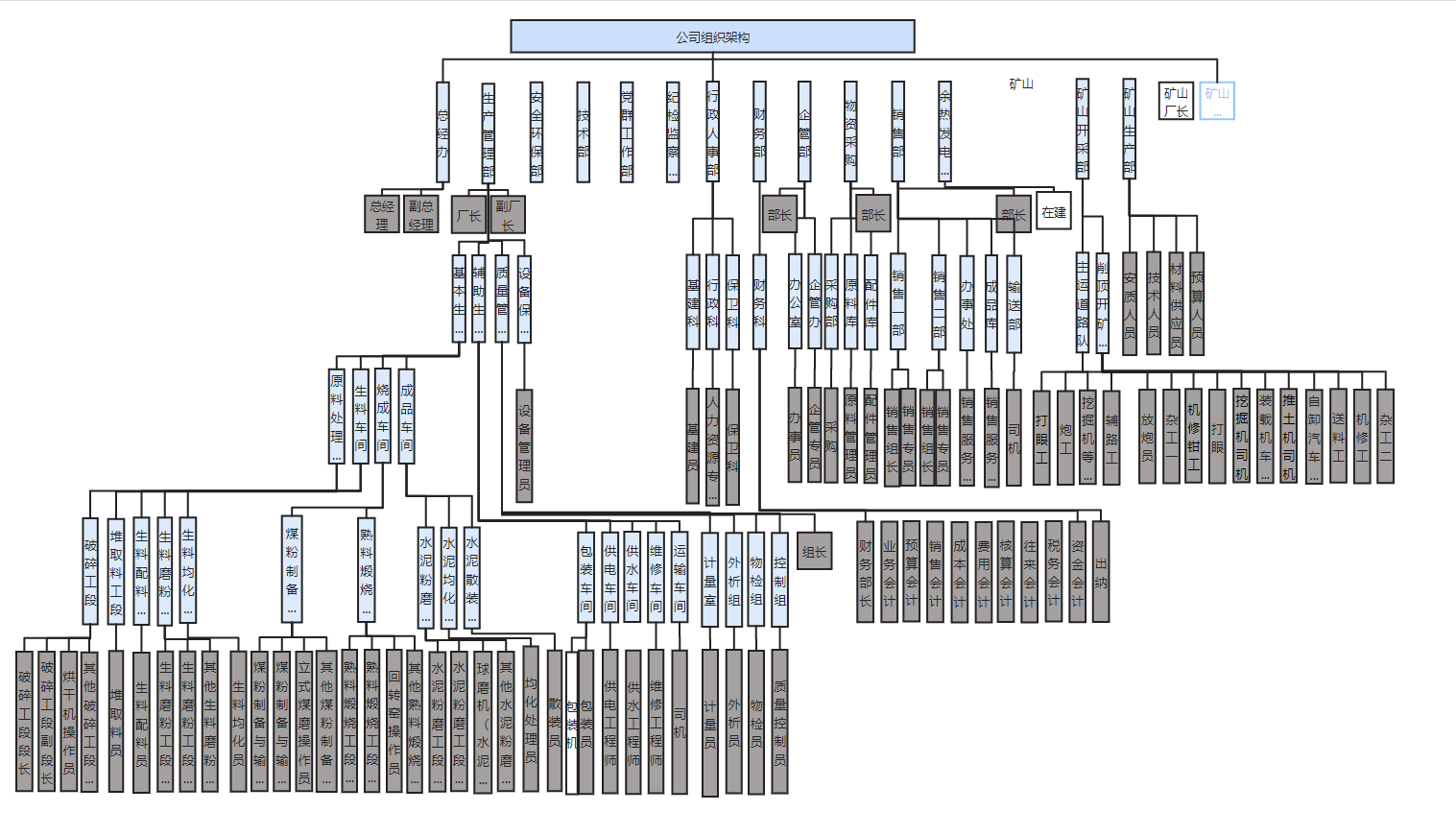 8.生产工艺流程（1）水泥生产工艺流程图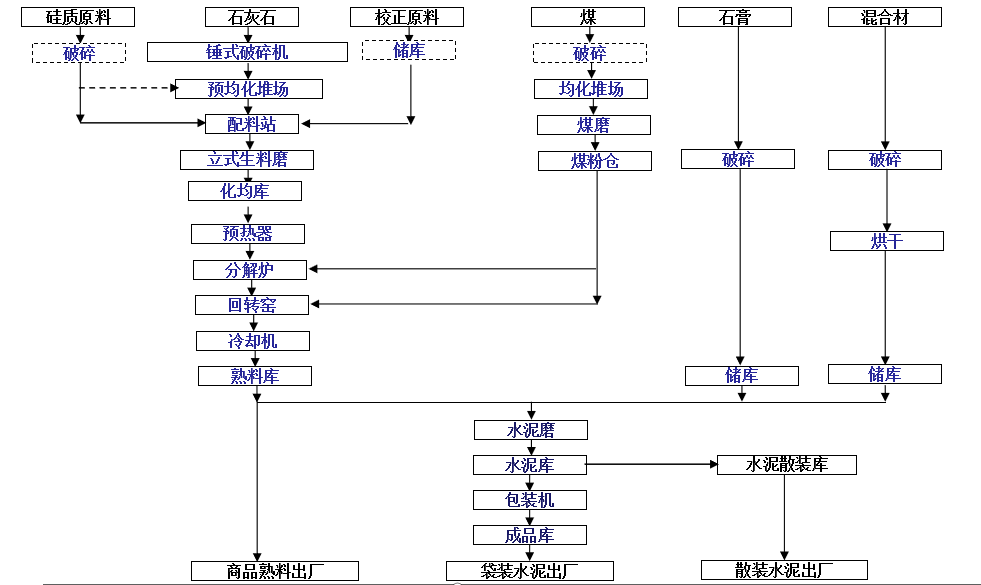 图1  造纸生产工艺流程图（2）生产成本核算基本程序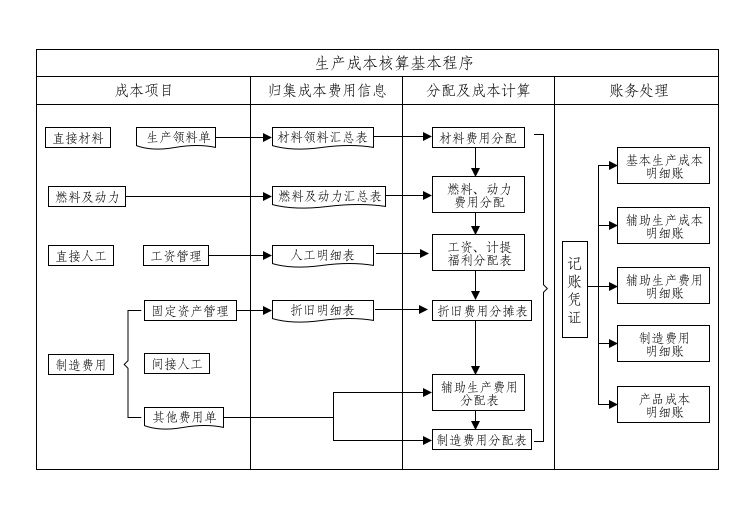 9.公司账户资料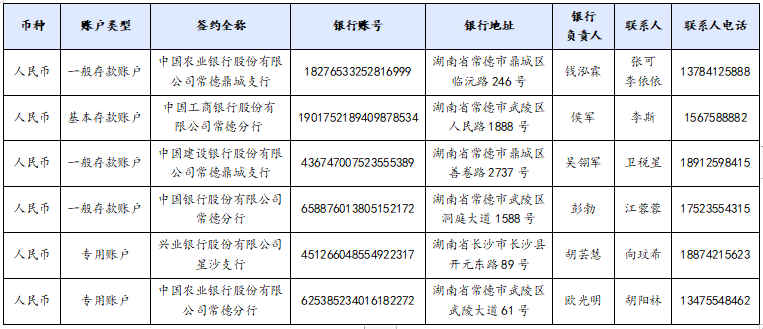 10.公司客户档案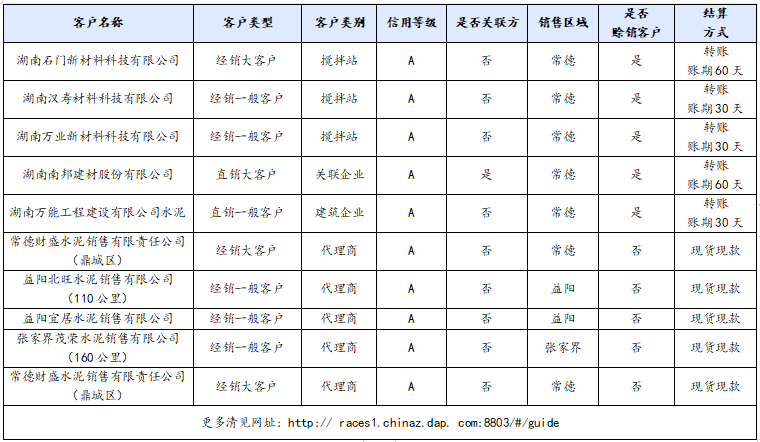 企业制度制度内容请见网址：http://racesl.chinazdap.com:8803/#/guide注：企业业务与财务管理制度及其详细内容，可以在竞赛平台终端随时查看。二、任务与要求注：本赛项为团队赛，任务分配到岗位，团队成员可以互相帮助，考核团队技能同时，也考核团队协作和组织管理能力。模块（一） 基于数字场景的资金业财税融合与大数据应用【说明】1.本模块为团队赛，分为综合业务岗（1）、融资业务岗、投资业务岗、综合业务岗（2）4个岗位。2.本模块竞赛时间为150分钟。团队成绩总分为30分。成绩由管理系统自动评定。综合业务岗（1）【业务说明】某水泥有限责任公司的筹资业务需结合公司的筹资管理制度，应用大数据各种方法，从业务角度出发编制2022年度全面预算并确定资金缺口，进行融资结构和融资风险分析，并在资金缺口下结合公司的存量授信敞口制定2022年度融资计划及相应的绩效考核目标，包括拓宽融资渠道、降低融资成本、融资风险和经营风险等融资目标，在年终进行绩效考核。【要求】根据上述说明完成下列任务：任务1：2021年常德地区水泥价格数据抓取根据全国水泥近三年的数据，采集其中指定几个项目的数据，并将采集的数据导出至Excel文件“OperatingProfitAnalyze2021.xlsx”。采集项目数据明细：在2021年常德地区标号为M32.5、P.C42.5和P.O42.5的水泥的均价。编码器见平台任务2：2021年水泥价格可视化基于采集的水泥相关数据做成折线图横坐标为月份，包含1-12月的3个标号的折线，纵坐标为均价；设置X轴标题设置为“月份”，Y轴标题设置为“均价 （元/吨）”；设置标题为“2021年常德水泥价格趋势”；在一张图片上生成营业利润数据的柱状图，大小为（10, 6），存储为PNG格式，文件名为“2021常德水泥月均价.png”。编码器见平台任务3：2021年熟料价格抓取根据全国熟料的数据，采集其中指定几个项目的数据，并将采集的数据导出至Excel文件“OperatingProfitAnalyze2021.xlsx”。采集项目数据明细：2021年益阳地区熟料均价。编码器见平台任务4：2022年熟料价格可视化基于上一题采集的熟料价格数据做成折线图。1、横坐标为月份，包含1-12月的熟料均价的直方图，纵坐标为均价；2、设置X轴标题设置为“月份”，Y轴标题设置为“均价 （元/吨）”；3、设置标题为“2021年熟料价格趋势”；4、在一张图片上生成熟料均价数据的直方图，大小为（10, 8），存储为PNG格式，文件名为“2021年熟料月均价.png”。编码器见平台任务5：2022年价格预测表2021年全国水泥市场平均价格486元/吨，比2020年增长10.7%，在生产成本大幅上涨和供给收缩的背景下，水泥价格整体上移，年末价位创历史新高，2022年出于对建行业水泥需求走弱的预期以及错峰停窑生产的行业调节措施等，预计2022年水泥价格将呈现“先抑后扬”的走势,由于价格波动较大，2022年销售价格在上一月的基础上环比增长，环比增长率如2022年销售价格变动预测表所示。请根据数据抓取的结果（含税价）计算2021年市场均价表并对2022年各产品的价格进行测算。注：2021年的熟料市场价格将益阳市场的熟料价格作为市场价格,2022年销售价格小数位数保留至整数，请在标蓝空白处作答任务6：2022年销售预算编制请结合2022年销量及销售价格的测算，编制2022年销售预算，包括2022年营销计划表及2022年销售现金回收预算表，请在标蓝空白处作答。任务7：2022年生产预算编制请结合库存信息计算生产量，并结合单位产品标准成本卡等信息，编制2022年度直接人工预算表、2022年度制造费用预算表、2022年度单位成本预算表，请在标蓝空白处作答。注：其他单位产品标准成本卡见平台任务8：2022年采购预算编制请结合采购目录、库存信息，并结合单位产品标准成本卡等，编制2022年度采购预算表。注：石灰石是矿山直接提供，无增值税，请在标蓝空白处作答。任务9：2022年税金及附加预算编制请结合2021年的历史数据及各项税费的特点，编制2022年税金及附加预算，请在标蓝空白处作答。任务10：2022年管理费用预算请结合2021年的历史数据及管理费用相关资料，编制2022年管理预算，请在标蓝空白处作答。任务11：2022年研发支出预算编制请结合2022年的研发费用相关资料，编制2022年研发支出预算。任务12：2022年销售费用预算编制请结合2021年的历史数据及销售费用相关资料，编制2022年销售预算，请在标蓝空白处作答。任务13：2022年投资预算请结合2022年的投资相关资料，编制2022年投资支出预算，请在标蓝空白处作答。任务14：2022年预算报表编制请根据全面预算相关资料、信贷台账等信息，编制2022年现金预算表、2022年利润表、2022年预算资产负债表。注：现金预算表收支均用正数表示，长期资金缺口包括投资支出和到期长期借款。（为保持资本结构，需进行滚动融资），请在标蓝空白处作答。任务15：2022年度经营计划通知2022年，预计水泥原料成本的增加与水泥价格的回落将形成倒挂，成本费用整体需要进行控制，需施行一系列改革措施，像物流运输费用、装卸费等等，职工薪酬通过改革整体同比2021年整体有所下降，厂区生产管理人员上年薪酬为10007311.61元，2022年管理人员薪酬占制造费用的比重为4.35%，直接从事生产的工人的单位产品人工成本不变，研发费用薪酬与收入的比重跟上年持平，请将通知文件补充完整，请在标蓝空白处作答。任务16：2022年度资产经营责任书2022年1月10日，乙方某水泥有限责任公司（简称“某水泥”）与甲方某建材集团股份有限公司（简称“大威建材”）签订2022年资产经营责任书，请编制并完成《2022年资产经营责任书》的签订，请在标蓝空白处作答。任务17：2022年预计资本结构分析结合全面预算等相关资料，对2022年融资资本结构进行分析，请在标蓝空白处作答。短期借款的全年税前资金成本预计为3.81%，租赁负债税前资本成本为4.75%，其他长期负债类资金综合资金成本预计为4.62%，股东的回报期收益率为8%。任务18：2022年度银行授信计划2022年1月5日，结合信贷台账等相关信息编制2022年度银行授信融资计划，请在标蓝空白处作答。任务19：综合业务假定公司目标资本结构2:3，公司的β系数为1.6；无风险资产报酬率以平台大数据中心所有10年期且到期日在2022和2023年的国债到期收益率的均值计算而得，平均风险股票报酬率7%，债务资本成本为短期借款年利率，该项目折现率以加权平均资本成本为基准再叠加3.72%的风险溢价计算而得（均保留2位小数，并用百分数表示）,公司所得税税率25%。（1）请按照要求从平台大数据中心收集国债相关数据.（2）根据（1）资料，计算无风险利率无风险利率=               请根据CAPM模型计算股权资本成本（4）计算加权平均资本成本融资业务岗【业务说明】根据公司的融资目标和融资计划，积极维护各类筹资渠道和融资进度的积极推进，保证融资计划有规划、有序进行，包括贷前贷后事项管理，如贷款资料准备、授信申请、合同签定、还本付息资金测算及提前安排等。【要求】根据上述说明完成下列任务：任务1：企业项目资金抵押贷款资料准备2022年，公司启动新水泥生产线项目，该生产线对固废进行高温煅烧处理，实现无害化、减量化和资源化处理。项目建成后，将处理常德、益阳、岳阳、张家界等多个城市及所辖区县的工业污泥和市政生活污泥，年处理固废总量可达到21万吨，基本满足国家为加强应对气候变化和节能减排工作，助力绿色低碳发展而设计的绿色金融创新产品要求。2022年8月10日，公司现拟向农业银行鼎城支行申请10000万元中长期绿色抵押贷款，用于水泥生产线的建设，请在企业贷款资料准备清单中选择贷款类型并勾选所需资料，请在标蓝空白处作答。任务2：机构信用查询及报送授权书2022年8月13日，请为农业银行鼎城支行进行信用机构信用信息查询及报送进行授权，请在标蓝空白处作答。任务3：行授信申请报告2022年8月13日，编制农业银行授信申请报告，请在标蓝空白处作答。任务4：借款合同填制2022年11月30日，与中国农业银行股份有限公司常德鼎城支行（简称“农行鼎支”）在授信合同的范围内签订借款合同，请根据授信合同、抵押合同等相关信息将借款合同补充完整，不适用地方请填“/”，请在标蓝空白处作答。（相关信息见平台）任务5：大数据抓取LRP请补充大数据代码并抓取2020年5年期的LRP利率。编码器见平台任务6：借款借据正本联填制2022年12月5日，根据与中国农业银行股份有限公司常德鼎城支行（简称“农行鼎支”）签订的借款合同及相关信息填制借款借据并于当天补充办理相关手续，请在标蓝空白处作答。年利率2.96%，银行印鉴留的是公章和法定代表人人名章。任务7：还本付息资金测算农业银行还本付息资金测算，请在标蓝空白处作答。任务8：利息计提2022年12月20日，计提中国农业银行股份有限公司常德鼎城支行8000万元借款第1期利息，请在标蓝空白处作答。任务9：筹资考核方案2022年1月15日，拟制并发出筹资考核方案，请在标蓝空白处作答。任务10：水泥筹资绩效考核请对2022年的筹资进行绩效考核，请在标蓝空白处作答。投资业务岗【业务说明】根据公司的投资决策，遵循公司的章程、投资管理办法及相应的法律法规等，应用大数据方法，推动公司投资项目有规划、有序进行，完成投资业务的各项事务性工作，如合同签订、付款申请等。【要求】根据上述说明完成下列任务：任务1：建筑用骨料项目合同请根据建筑用骨料项目基础信息等资料补充项目合同书，在标蓝空白处作答。	                        合同编号： 20221208               建筑用骨料项目合同书建筑用骨料项目确定由卖方设计、供货、运输、指导安装、调试，为了明确标的内容和双方责任、权利和留底义务，根据《中华人民共和国合同法》等法律，结合项目地区及公司相关规定和本项目文件要求、本项目具体情况，经双方协商，订立本合同。一、项目及概况1、项目名称： ① 2、工程地点：建筑用骨料项目施工现场。3、承包范围及要求：全部由卖方负责设计、供货、运输。含指导安装、调试（运）和最终交付等所有工作，以双方签署的技术协议为准。4、承包方式：建筑用骨料项目设计、制造、供货、指导安装、调试全过程。5、项目总价： ② 。二、项目结算方式及依据1、结算方式：总价包干，含设备、指导安装人员差旅费、保险、税金、检验费、技术服务费、设计及资料费等一切费用。2、结算依据：所有结算资料需以书面原件为准，复印件不作为结算依据。三、合同款项支付方式合同签字盖章后买方向卖方支付合同总额的20%作为预付款（合同签订10个工作日内）。项目设备（部件）、材料全部到达现场后，买方向卖方支付合同总金额的20%作为到货款。指导安装后支付合同总金额的20%作为进度款（单机试运后7个工作日内）。投产运行验收合格后支付合同总金额的30%作为验收款。余下的10%作为质保金，质量保证期开始（投产运行合格）后满12个月且无任何质量问题，无索赔或索赔完成后，买方向卖方无息支付本部分质保金。项目付款方式：银行转账；卖方应在买方每次付款前按买方要求先行出具相应金额的增值税专用发票。开户行名称：中国农业银行常德市武陵区支行；开户行账号：1815336455225523444四、工期略设备质量、性能略六、双方责任   略七、双方现场代表   略八、设备、部件、材料进场  略九、验收与整改  略转包、专业分包略十一、质保期略十二、通知略十三、其他略买   方（盖章）                            卖   方（盖章）委托代理人签名： 廖静                    委托代理人签名：王桂日期： 2020 年 12 月 08 日               日期： 2020 年 12 月 08 日任务2：投资付款申请单2020年12月5日，战略发展部李立达申请支付支付合同总价款20%。请根据前面的节点工具填写付款申请单，请在标蓝空白处作答。任务3：建筑用骨料竣工报告请根据项目相关信息补充工程项目竣工验收报告，请在标蓝空白处作答。从平台基础信息员工档案中调度，进行审核会签。综合业务岗（2）【业务说明】根据2022年度投资战略发展规划，在特定的投资业务环境中，组织投资活动达到的最优投资，在投资预算和投资计划的目标下，遵循公司的章程、投资管理办法及相应的法律法规，完成各类投资项目的项目筛选、项目立项、项目决议等各项任务。运用科学的方法，比较各种不同方案的优劣，权衡其综合的经济效益，选择最优方案，达到最佳的投资效益。【要求】根据上述说明完成下列任务：任务1：大数据行业产值抓取清洗根据南邦投资信息的数据，采集其中全部的数据，按指标这列的值对表格进行排序，并按Markdpown表格格式输出前10大企业，保存excel文件，并将采集的数据导出至Excel文件“前十位产值企业.xlsx”，标蓝处请作答。编码器见平台。任务2：建筑用骨料项目市场调研报告请根据投资项目基础信息补充填写《投资建筑用骨料项目市场调研报告》，请在标蓝空白处请作答。投资建筑用骨料项目市场调研报告鑫隆投资管理有限公司二零二二年四月第一部分 项目基本情况项目主体情况建筑用骨料项目项目用地规模      项目总用地面积10745.37平方米（折合约16.11亩）项目用地控制指标该工程规划建筑系数52.01%,建筑容积率1.30,建设区域绿化覆盖率6.26%,固定资产投资强度198.58万元/亩。土建工程指标项目净用地面积10745.37平方米，建筑物基底占地面积5588.67平方米，总建筑面积13968.98平方米，其中：规划建设主体工程9609.97平方米，项目规划绿化面积875.05平方米。设备选型项目计划购置设备共计67台（套）,设备购置费967.70万元。节能情况1、项目年用电量1139286.73千瓦时，折合140.02吨标准煤。2、项目年总用水量4826.49立方米，折合0.41吨标准煤。3、“建筑用骨料项目投资建设项目”,年用电量1139286.73 千瓦时，年总用水量4826.49立方米，项目年综合总耗能量（当量值）140.43吨标 准煤/年。达产年综合节能量39.61吨标准煤/年，项目总节能率27.92%,能源利用效果良好。项目总投资及资金构成项目预计总投资3988.97万元，其中：固定资产投资3199.12万元，占项目总投资的;流动资金789.85万元，占项目总投资的资金筹借该项目现阶段投资均由企业自筹。第二部分 项目行业状况一、行业概况目前，区域内拥有各类建筑用骨料企业795家，规模以上企业14家，从业人员39750人。截至2020年底，区域内建筑用骨料产值172176.30万元，较2019年147146.65万元增长17.01%。产值前十位企业合计收入80179.45万元，较去年71576.01万元同比增长12.02%。               区域内建筑用骨料行业市场预测           （单位：万元）第三部分  项目财务状况根据立中会计师事务所（特殊普通合伙）审计后.上一年度瑞通投资公司实现营业收入5247.03万元，同比增长27.77%（1140.44万元）。其中，主营业务建筑用骨料生产及销售收入为4377.03万元，占营业收入的上年度营收情况一览表根据初步统计测算，公司实现利润总额1245.67万元，较去年同期相比增长309.86万元，增长率33.11%;实现净利润934.25万元，较去年同期相比增长119.93万元，增长率14.73%。任务3：建筑用骨料项目可行性研究报告请根据建筑用骨料项目的相关信息补充填写《可行性研究报告》，请在标蓝空白处作答。某水泥有限责任公司建筑用骨料项目可行性研究报告某水泥有限责任公司2022年5月一、总论（一）项目名称（二）项目用地规模项目总用地面积10745.37平方米（折合约16.11亩）。（三）项目用地控制指标该工程规划建筑系数52.01%,建筑容积率1.30,建设区域绿化覆盖率6.26%,固定资产投资强度198.58万元/亩。（四）土建工程指标项目净用地面积10745.37平方米，建筑物基底占地面积5588.67平方米，总建筑面积13968.98平方米，其中：规划建设主体工程9609.97平方米，项目规划绿化面积875.05平方米。（五）设备选型方案项目计划购置设备共计67台（套）,设备购置费967.70万元。（六）节能分析1、项目年用电量1139286.73千瓦时，折合140.02吨标准煤。2、项目年总用水量4826.49立方米，折合0.41吨标准煤。3、“建筑用骨料项目投资建设项目”,年用电量1139286.73 千瓦时，年总用水量4826.49立方米，项目年综合总耗能量（当量值）140.43吨标 准煤/年。达产年综合节能量39.61吨标准煤/年，项目总节能率27.92%,能源利用效果良好。（七）项目总投资及资金构成项目预计总投资3988.97万元，其中：固定资产投资3199.12万元，占项目总投资的       ;流动资金789.85万元，占项目总投资的       （八）资金筹措该项目现阶段投资均由企业自筹。（九）项目预期经济效益规划目标预期达产年营业收入6145.00万元，总成本费用4806.85万元，税金及附加65.13万元，利润总额1338.15万元，利税总额1587.85万元，税后净利润1003.61万元，达产年纳税总额584.24万元；达产年投资利润率      ,投资利税率      ,投资回报率      ,全部投资回收期5.47年，提供就业职位96个。（十）进度规划本期工程项目建设期限规划12个月。二、 项目评价项目达产年投资利润率      ,投资利税率      ,全部投资回报率      ,全部投资回收期5.47年，固定资产投资回收期5.47年（含建设期）,项目具有较强的盈利能力和抗风险能力。三、主要经济指标四、 公司经济效益分析上一年度，瑞通投资公司实现营业收入5247.03万元，同比增长27.77%（1140.44万元）。其中，主营业业务建筑用骨料生产及销售收入为4377.03万元，占营业总收入的      略七、 建设规模（一）用地规模该项目总征地面积10745.37平方米（折合约16.11亩）,其中：净用地面积10745.37平方米（红线范围折合约16.11亩）。项目规划总建筑面积13968.98平方米，其中：规划建设主体工程9609.97平方米，计容建筑面积13968.98平方米；预计建筑工程投资1096.50万元。设备购置项目计划购置设备共计67台（套）,设备购置费967.70万元。（三）产能规模（单位：万元）项目计划总投资      万元，预计年实现营业收入      万元。八、 用地控制指标投资项目办公及生活用地所占比重符合国土资源部发布的《工业项目建设用地控制指标》（国土资发【2008】24号）中规定的产品制造行业办公及生活用地所占比重≤7.00%的规定；同时，满足项目建设地确定的“办公及生活用地所占比重≤7.00%”的具体要求。九、用地总体要求本期工程项目建设规划建筑系数52.01%,建筑容积率1.30,建设区域绿化覆盖率6.26%,固定资产投资强度198.58万元/亩。土建工程投资一览表4、场内运输主要为原材料的卸车进库；生产过程中原材料、半成品和成品的转运，以及成品的装车外运；场内运输由装载机、叉车及胶轮车承担，其费用记入主车间设备配套费中，投资项目资源配置可满足场内运输的需求。略十四、 投资方案（一）项目总投资估算1.固定资产投资估算本期项目的固定资产投资3199.12（万元）。固定资产投资估算表2.流动资金投资估算预计达产年需用流动资金789.85万元。3.总投资构成分析（1）总投资及其构成分析：项目总投资3988.97万元，其中：固定资产投资3199.12万元，占项目总投资的80.20%;流动资金789.85万元，占项目总投资的19.80%。（2）固定资产投资及其构成分析：本期工程项目固定资产投资包括：建筑工程投资1096.50万元，占项目总投资的27.49%;设备购置费967.70万元，占项目总投资的24.26%;其它投资1134.92万元，占项目总投资的28.45%。（3）总投资及其构成估算：总投资=固定资产投资+流动资金。项目总投资=3199.12+789.85=3988.97（万元）。总投资构成估算表（二）资金筹措全部自筹。十五、项目经济评价（一）经济评价财务测算1.营业收入估算项目达产年预计每年可实现营业收入6145.00万元。（二）达产年增值税估算达产年应缴增值税=销项税额-进项税额=184.57万元。营业收入税金及附加和增值税估算表（三）综合总成本费用估算本期工程项目总成本费用4741.72万元。（四）税金及附加达产年应纳税金及附加65.13万元。（五）利润总额及企业所得税利润总额=营业收入-综合总成本费用-销售税金及附加+补贴收入=1338.15（万元）。企业所得税=应纳税所得额×税率=1338.15×25.00%=334.54（万元）。（六）利润及利润分配1.本期工程项目达产年利润总额（PFO）:利润总额=营业收入-综合总成本费用-销售税金及附加+补贴收入=1338.15（万元）。2.达产年应纳企业所得税；企业所得税=应纳税所得额×税率=1338.15×25.00%=334.54（万元）3.本项目达产年可实现利润总额1338.15万元，缴纳企业所得税334.54万元，其正常经营年份净利润：企业净利润=达产年利润总额-企业所得税=1338.15-334.54=1003.61（万元）。4.根据《利润及利润分配表》可以计算出以下经济指标。（1）达产年投资利润率=33.55%。（2）达产年投资利税率=39.81%。（3）达产年投资回报率=25.16%。5. 根据经济测算，本期工程项目投产后，达产年实现营业收入6145.00万元，总成本费用4741.72万元，税金及附加65.13万元，利润总额1338.15万元，企业所得税334.54万元，税后净利润1003.61万元，年纳税总额584.24万元。利润及利润分配表（七）项目盈利能力分析全部投资回收期（Pt）=5.47年。本期工程项目全部投资回收期5.47年，小于行业基准投资回收期，项目的投资能够及时回收，故投资风险性相对较小。盈利能力分析一览表任务4：建筑用骨料项目专家论证意见书请根据可行性研究报告补充填写建筑用骨料项目专家论证意见书，请在标蓝空白处作答。专家论证意见书2022年06月06日，某水泥有限责任公司就“建筑用骨料项目”邀请相关专家组成专家小组对项目可行性研究报告进行了论证。专家组听取了项目可行性报告情况汇报，审阅了相关材料，考察了项目现场，经认真讨论，形成如下意见：项目资料齐全，符合项目论证的要求。项目符合国家节能政策，公司承担的建筑用骨料项目，着重以能环保改造为目的，在整体设计上能按节能、节水、环保及资源综合利用等先进技术为依托。工艺可行，技术成熟，节能效果明显，节能量估算可靠，对于改善地区的生态环境有着重要意义。三、项目完成后，具有较高的经济效益和社会效益。项目完成后预期达产年营业收入万元，利润总额万元，利税总额万元，税后净利润万元，达产年投资利润率,投资利税率,投资回报率,全部投资回收期，提供就业职位96个。同时拉动地方财政收入增长，并能促进当地人民增收和劳动就业。项目建设将吸收相当数量的下岗人员和劳动力剩余进入生产领域。一方面当地人员通过就业增加收入，另一方面部分下岗人员和劳动力剩余可进行工厂就业使其获得生活的保障。四、项目环境保护符合国家的有关标准，环保措施可行，对周围环境不造成污染。五、项目选址、布局合理，建设条件成熟，项目的实施，能在一定的程度上推进国家节能减排目标实现。专组一致同意通过《建筑用骨科项目》评审。                                2022年06月06日任务5：立项申请表请根据专家认证意见书等补充填写《投资立项申请表》，在标蓝空白处作答。任务6：董事会决议请根据公司章程及项目相关资料补充董事会决议，请在标蓝空白处作答。任务7：综合业务任务资料：为进一步满足市场需求，公司准备新增一条智能化C产品生产线。目前，正在进行该项目的可行性研究。该项目如果可行，拟在2022年1月1日开始投资建设生产线，预计建设期1年，即项目将在2022年12月31日建设完成，2023年1月1日投入使用，该生产线预计购置成本3000万元，项目预期持续4年，按税法规定，该生产线折旧年限5年，残值率5%。按直线法计提折旧，预计2026年12月31日项目结束时该生产线变现价值1300万元。公司有一闲置厂房拟对外出租，每年租金90万元，在出租年度的上年年末收取。该厂房可用于安装该生产线，安装期间及投资后，该厂房均无法对外出租。 该项目预计每年生产并销售8000件，销售价格以后每年按5%增长，预计第一年单位售价3700元，单位变动制造成本1200元，每年付现销售和管理费用占销售收入的10%，2023年、2024年、2025年、2026年每年固定付现成本分别为300万元、350万元、400万元、450万元。该项目预计营运资本占销售收入的20%，垫支的营运资本在运营年度的上年年末投入，在项目结束时全部收回。公司所得税税率 25%。以万元为单位填写各现金流量，并用round函数保留2位小数。请根据相关信息和取数规则计算项目折现率。（2）请计算项目2022年及以后各年年末的现金净流量及项目净现值，并判断项目是否可行（注意:现金流出指标数字前用负号“”表示，现金流入指标数字前不加任何符号）。模块（二）基于数字场景营运业财税融合与大数据应用【说明】1.本模块为团队赛，分采购业务岗、生产业务岗、销售业务岗、综合成本管控岗4个岗位。2.本模块竞赛时间为210分钟。团队成绩总分为40分。成绩由管理系统自动评定。购销业务岗【业务说明】需要根据企业生产经营业务特点、企业管理流程及管理制度要求，完成采购业务、销售业务核算。【要求】根据上述说明完成下列任务：任务1：物料申请汇总请将物料申请单信息进行汇总，保存并提交，请在标蓝空白处作答。任务2：经济订货批量规划煤碳属于大宗重要原燃料物资，需提前启动物资采购，为了降本增效，现需对煤碳的经济订货批量进行测算，请在标蓝空白处作答。相关情况如下：1、据历史数据统计，公司每次为了煤碳采购会产生相应的订货成本费用，表格如下：2、缺货情况下，需启动本地紧急采购，煤价平均比正常采购多出45元/吨:3、单位储存成本约为0.8元/吨4、平均每天的接货量约为12000吨，交货期内的需求量以10月份的平均需求量为基础进行计算，需求量间隔为50吨。储备量间隔为50吨，B1到B3由小到大填列。PS:为谨慎起见，天数向上取整。5、实际最佳订货次数为整数。6、全年按365天计算；生产部按照滚动原则，分批分量下达煤炭资源采购计划；根据煤炭燃料、煤灰原料、 资源变化以及煤炭采购过程中资源损耗（2%水分挥发数量）、运输优化等情况，在经济订货批量下确保月度采购量与生产需求量趋于同步。任务3：采购计划填表日期：2022年8月15日、需用日期：2022年10月1日由于生产存在淡旺季，材料实际消耗数量引用上年同期（参考上期库存消耗数）；价格数据库中获取本期计划单价信息（附件中如存在格式问题转换为数值进行计算）。节约了率超过1%的，本月计划采购数量按上年同期材料实际消耗数量做计划申请，否则按照材料标准消耗数量，请根据相关业务信息编制《2022年10月预计采购计划》。请在标蓝空白处作答。任务4：采购申请单按经济批量决策进行原煤、烟煤进行采购申请，请在标蓝空白处作答。1、申请日期：2022/8/122、采购部门：供应处，采购项目类别：燃料3、烟煤品牌：“/”4、根据附件《价格数据库》指导价格进行采购申请。5、采购计划数量按经济订货批量进行申请采购。6、质量要求填写：原煤：5000大卡，烟煤：4000大卡7、根据制度中-第五部分 招标采购管理细则判断招标方式。8、绑定物料档案9、为了保证数据无小数点差异，价税合计用ROUNDDOWN（,2）函数（自带公式不要改动）。任务5：招标采购立项申请表根据附件信息填写招标采购立项申请表，请在标蓝空白处作答。采购燃料名称：原煤（Vd=18~30%之间）、烟煤（1/3焦煤），可从物料档案中选择1、供货时间：2022年10月1日2、项目名称：2022年10月湖南南江水泥有限责任公司煤炭采购项目  3、项目编号：MT25758644234、采购立项中采购预算金额根据采购申请表中“价税合计”填写，不考虑预计其他费用；5、质量要求：原煤：5000大卡，烟煤：4000大卡6、招标标的技术文件准备单位：某水泥有限责任公司7、招标工作指定联络员：毕当武招标执行单位负责人：钟艳梦招标领导小组成员：洪昧群招标专家组成员（任选一人）：潘君薇|龙壬薇|葛真昀|吴况|谭亮招标领导小组组长意见：成葛璧任务6：招标公告请根据相关信息补充公开招标公告，请在标蓝空白处作答。任务7：编制招标文件根据《中华人民共和国招标投标法》、《中华人民共和国招标投标法实施条例》、《评标委员会和评标方法暂行规定》等编写招标文件合同价款的支付：按照审核通过的招标采购立项申请表、采购申请填写招标数量招标澄清时间：7日，招标截止日期：5日前。招标文件编写完成后请推送给乙方供应商，请在标蓝空白处作答。招标编号：    （1）     2022年8月招标文件（2022年10月某水泥有限责任公司煤炭采购项目）某水泥有限责任公司2022/8/28投标须知前附表（略，见平台）总则适用范围1.1本招标文件仅适用于本次招标活动中所述项目的货物采购及服务。定义2.1“招标人”系指某水泥有限责任公司2.2“投标人”系指参加该项目投标的物资供应商2.3“货物”系指投标人根据招标文件规定须向招标人提供的一切产品及服务2.4“评标委员会”系指依《中华人民共和国招标投标法》和国家计委等七部委12号令《评标委员会和评标方法暂行规定》组建的专门负责本次招标评标工作的临时性机构。招标人3.1招标人名称：某水泥有限责任公司3.2招标人情况：某水泥有限责任公司是大威建材集团公司在常德投资建厂新成立的全资子公司，成立日期：2010年8月31日，正式运营日期：2012年1月1日，主营业务为熟料、po42.5和pc42.5标号水泥，拥有一条5000t/d熟料新型干法水泥生产线，正在新建4500t/d的生产线。项目说明4.1本次招标的范围具体要求详见“技术规范” 。4.2资金来源：自筹。4.3投标人须就上述货物的加工劳务、货物、管理、运输、保险、利润、佣金、税金及相关政府验收费用等内容提交密封的投标文件。4.4交货地点：需方煤炭仓库指定的现场（湖南省常德市鼎城区鼎城路1875号煤炭库），卸车费用由供方承担。4.5供货期：详见“技术规范”。资格要求5.1投标人必须是通过资格预审的具备独立法人资格的供应商。具体应符合下列条件：（1）具有独立的法人资格，企业营业执照在有效期内，并是具有煤炭生产或经营销售资格的公司，企业注册资本金大于等于500万元人民币；（2）具有煤炭经营资格证，证书在有效期内。5.2投标人或其委托的运输单位须具有保障项目所需的运输能力。5.3本项目不接受联合体投标。投标费用6.1投标人自行承担所有与参加投标有关的全部费用，不论投标结果如何，招标人在任何情况下均无义务和责任承担这些费用。其他付款方式：现金、支票或银行汇票。7 .1.1 本合同使用货币种类为人民币。本合同招标数量明细。7.3 招标文件发售时间及地点详见“前附表” 。招标文件招标文件构成 8.1招标文件由下述部分组成： 第一部分 投标须知 第二部分 合同条款 第三部分 投标文件格式 第四部分 技术规范 第五部分 评标方法 8.2一切有效的招标文件的澄清和修改的书面文件均是招标文件不可分割的部分。 说明 9.1招标文件中的标题或题名仅起引导作用，而不应视为对招标文件内容的理解和解释。 9.2除非有特殊要求，招标文件不单独提供招标货物使用地的自然环境、气候条件、公用设施等情况，投标人被视为熟悉上述与履行合同有关的一切情况。 9.3除非特别说明，招标文件中与技术规范不一致的地方，以技术规范为准。 9.4招标文件的解释权归招标人和承办方。 招标文件的澄清 10.1投标人领取招标文件等资料后应进行核对，如有遗漏应立即提出，并向承办人索取。10.2投标人对招标文件如有疑点，可要求澄清   （5）   ，但应在招标文件发售之日起承办方将以书面形式予以澄清，并发给已购买招标文件的每一投标人。招标文件的修改11.1在投标截止日期       （6）           问题而修改招标文件，并以书面形式通知所有购买招标文件的投标人。11.2为使投标人在准备投标文件时有合理的时间考虑招标文件的修改，如有必要，招标人可酌情推迟投标截止时间和开标时间，并以书面形式通知已购买招标文件的投标人。招标语言及计量12.1招标文件所使用的语言为中文。 12.2招标文件中的所有计量单位和规格说明都是用中华人民共和国法定计量单位（国际单位制和国家选定的其他计量单位）表示。投标文件的编制编制要求 13.1投标人应仔细阅读招标文件的所有内容, 按招标文件的要求提供投标文件, 并保证所提供的全部资料的真实性和有效性。 13.2投标人对本招标文件的规定不允许实质性偏离，否则, 其投标可能被拒绝。 13.3投标人不得将本次招标项下的内容拆开投标。 投标语言及计量单位 14.1投标人提交的投标文件及投标人就有关投标的所有往来函件，均应以中文书写。投标人提供的支持文件和印刷的文献可以使用其他语言，但相应内容应附有中文翻译本，在解释时以中文翻译本为准。 14.2除在招标文件的“技术规范”中另有规定外，投标文件的计量单位应使用中华人民共和国法定计量单位（国际单位制和国家选定的其他计量单位）。投标文件的组成 15.1投标人编写的投标文件应包括下列内容：                          （7）                         。15.2投标保证金和履约保证金是投标文件的组成部分。投标文件格式 16.1投标人应严格按照招标文件第三部分的规定的编制投标文件。 并逐项逐条回答招标文件所要求的内容，可以增加文字说明和描述。投标文件的顺序及编号应与招标文件一致。 16.2投标文件对招标文件未提出异议的条款，均被视为接受和同意，投标文件与招标文件有差异之处，应按“商务差异表”填写说明。 16.3投标文件要求采用 A4 纸型，必须编制总目录及各章目录，每一页均需编辑页号，中间不得丢页、少页。投标报价 17.1投标人应按招标文件第三部分的投标价格表格式填写投标货物的单价和投标总价。报价要求：请按技术规范中质量要求和数量来报价。此中标价格为煤炭运送到招标单位各供热站现场的价格（含二次倒运费用）。并包括货到现场验收完毕的一切费用。                17.2投标人的投标总价必须是人民币固定价，在投标有效期内固定不变。  17.3投标价格表填写时应注意下列要求：需包括中华人民共和国法律规定应交纳的一切税费。 17.4投标人对每种货物（指完全相同的同一种货物）只允许有一个报价 ,招标人不接受有任何选择的报价。 17.5投标人填写的投标报价表仅供招标人及承办人评标使用，但不限制招标人以其它方式签订合同的权利.投标货币 18.1投标书、投标价格表及开标一览表中的报价一律以人民币填报，招标人将以人民币与中标的投标人签订合同。投标人的响应文件19.1投标人的商务响应文件 19.1.1投标人的法人资格证明书。 19.1.2投标人的法人授权委托书，受委托人的身份证复印件。 19.1.3投标人简介（包括组织机构、生产能力、物流、监测手段、人员等）。 19.1.4投标人各种证件复印件，包括营业执照复印件（加盖单位公章，并注明与原件一致）、有关符合本项目需要的其他资质文件（各类相关资质、荣誉证书等）。 19.1.5提供财务状况情况，包括2020-2021经会计师事务所审计的财务报表（资产负债表、损益表及经营状况）、银行资信证明（在有效期内）。 19.1.6售后服务、付款方式等承诺。 19.1.7商务差异情况。 19.1.8对合同条款的响应情况。 19.1.9投标人提供的投标保证金。 19.1.10投标人提供的履约保证金。 19.1.11有关目前和过去3年参与或涉及诉讼案件的资料。 19.1.12投标提供产品的有关资料：供货范围；供货名称规格；产品种类、标号；数量；产地（附明细表）。 19.1.13其他有关的文件和资料：与供方历史供货记录，需详细记录供货时间、供货量及合同履行情况，并附供方证明资料。19.2投标人的技术响应文件 19.2.1投标人须按招标文件中“技术规范”的要求提交证明其拟供货物和服务符合招标文件规定的技术响应性文件（可以是文字资料、图纸和数据等） 。19.2.2投标人须严格按“技术规范”中所指出材料和设备的标准编制技术文件，可以提出替代标准，但该替代应相当于或优于招标文件“技术规范”中的规定。19.2.3投标人应提交各种实验报告，鉴定报告复印件，产品的样本说明书等技术资料， 获奖产品的证明复印件，作为其技术响应文件的附件。投标保证金和履约保证金 20.1投标保证金和履约保证金为投标文件的组成部分之一。  20.2开标前投标人应向承办方提交投标保证金，本次招标项下货物的投标保证金金额为：  5   万元（大写：五万元整）。向需方提交履约保证金，本次招标项下货物的履约保证金金额为： 20万元（大写：贰拾万元整）。 20.3投标保证金和履约保证金用于保护本次招标免遭因投标人的行为而蒙受的损失。 20.4投标保证金可以是现金、支票或银行汇票。20.5投标保证金按下列要求交至承办方帐户：单位名称：某水泥有限责任公司   地址：湖南省常德市武陵区人民路1888号（银行地址） 邮 编：415000 开户银行：中国工商银行股份有限公司常德分行 账 号：1901752189409878534 20.6履约保证金按下列要求交至招标人：  单位名称：某水泥有限责任公司   地址：湖南省常德市武陵区人民路1888号（银行地址） 邮 编：415000 开户银行：中国工商银行股份有限公司常德分行    账 号：190175218940987853420.7未按规定提交投标保证金和履约保证金的投标，将被视为无效投标。20.8投标人在投标截止时间前撤回已提交的投标文件的，     （8）          。20.9未中标投标人、中标的投标人的投标保证金和履约保证金保证金，  （9）    。20.10发生以下情况投标保证金和履约保证金将被没收： 开标后投标人在投标有效期内撤回投标； （2）如果中标单位未能做到：在收到中标通知书后7 日内与招标人签订合同的。 20.11 中标单位发生以下情况将扣除履约保证金： （1）供热期间因煤炭质量造成需方设备损坏或其它相关经济损失的； （2）因煤炭质量造成需方的罚款损失；21.投标有效期 21.1投标有效期自开标之日起60天内有效。投标文件的投标有效期比规定时间短的将被视为非实质性响应而予以拒绝。 21.2特殊情况下，招标人可于投标有效期满之前要求投标人同意延长有效期，要求与答复均应为书面形式。投标人可以拒绝上述要求而其投标保证金不被没收。对于同意该要求的投标人，不允许其修改投标文件，但将要求其相应延长投标保证金的有效期，有关退还和没收投标保证金的规定在投标有效期的延长期内继续有效。  21.投标文件的份数及签署 22.1投标文件须编制正本一份和副本三份，在投标文件上要明确注明“投标文件正本”或“投标文件副本”字样，副本应编号（副本1、副本2、副本3）, 一旦正本和副本有差异，以正本为准。 22.2投标文件正本和所有副本必须按招标文件规定格式加盖投标人公章并由其法定代表人或授权委托人签字盖章。投标文件正本的每一页均应由投标人的法定代表人或授权委托人小签。 22.3全套投标文件应无涂改和行间插字，对必须修改的错误，修改处应由授权委托人或法定代表人签字。 23.知识产权和专利权 23.1投标人应保证招标人在中华人民共和国接受投标人提供的货物时招标人免受第三方提出侵犯其专利权或其他知识产权的起诉。 23.2投标价应包括所有应支付的对专利权和版权、设计或其他知识产权而需要向其他方支付的版税。 24.保密 24.1由招标人向投标人提供的招标文件、详细资料和其他资料，均被视为保密资料，仅被用于它所规定的用途，除非得到招标人的同意，不能向任何第三方透露。 24.2开标完成后，应招标人要求，投标人应归还招标人认为必要的从招标人处获得的保密资料。 25.投标人知悉 25.1投标人将被视为已合理地尽可能地对所有影响的事项，包括任何与招标文件、报价所需情况和技术规范所列明的有关的情况的充分了解。投标文件的递交26.投标文件的密封和标记 26.1投标人应将投标文件正本和所有副本分别用内包封密封，再一同密封在一个外层包封中，并在内层包封上标明标书编号及包号、投标货物名称、投标人名称、地址及“投标文件正本”或“投标文件副本”字样。 26.2投标文件的内包封封口应加盖投标人公章。 26.3投标文件的外包封上标明标书编号及包号、投标货物名称和招标人名称，封口处加盖密封章。 26.4内外包封上均须注明“[ 开标时间 ] 开标之前不准启封”的字样。26.5为了便于唱标，投标文件的“开标一览表”还应再单独密封，内容应于投标文件内容一致，封口处加盖密封章。 26.6如果未按上述规定进行密封和标记，招标人对投标文件的误投或提前拆封不负责任。27.递交投标文件的截止时间 27.1投标人的投标文件及投标保证金应派专人送交，并按规定在 [ 投标截止时间 ] 之前送至某水泥有限责任公司二楼开标室。 27.2出现因招标文件的修改推迟投标截止日期时， 则按承办人修改通知规定的时间递交。在此情况下，承办人和招标人受投标截止时间制约的所有权利和义务均相应延长至新的截止时间。28.迟交的投标文件 28.1招标人将拒绝在投标截止时间后收到的任何投标文件。29.投标文件的修改和撤销 29.1投标人在提交投标文件后，可对其投标文件进行修改或撤销，但修改或撤销通知应以书面形式在投标截止时间之前送达承办方。且该修改材料或撤销通知须有投标人的授权代表签字。 29.2投标人对投标文件修改的书面材料或撤销的通知应按第26 条规定进行密封、标记，并注明“修改投标文件”或“撤销投标”字样。 29.3投标截止时间以后不得修改投标文件。 29.4投标人不得在开标时间起至投标文件有效期期满前撤销投标文件， 否则招标方将按规定没收其投标保证金。开标30.开标 30.1招标人于 【投标截止时间前】 在某水泥有限责任公司二楼会议室举行开标会议，并邀请招标人上级有关主管部门、招标监督部门和所有投标人参加。 30.2投标人的法定代表人或授权委托人应出席开标会并签到证明其出席。投标人的法定代表人或授权委托人未参加开标会的将被视为自动弃权。投标人开标时必须提交下列文件的原件，否则作为废标处理： 企业法人营业执照副本；2）法定代表人资格证明及法人授权委托书；3）被授权人身份证（法定代表人到会出示本人身份证）； 4）相关资质证明材料（安全生产许可证）； 5）投标保证金收据原件； 6）履约保证金收据原件。30.3开标时，由监督机构和投标单位查验投标文件密封情况，确认无误后由承办方工作人员当众拆封，宣读“开标一览表”的内容及招标人认为合适的其它内容并做记录。 30.4投标文件有下列情况之一的，作为无效投标文件不得进入评标： 30.4.1投标文件未按照招标文件的要求予以密封造成提前开封的； 30.4.2投标文件中的投标函未加盖投标人的企业公章及企业法定代表人印章，或者企业法定代表人委托代理人没有合法、有效的委托书的； 30.4.3投标人未按照招标文件的要求提供投标保证金的。发生下列情况之一者，视为废标。 30.4.4投标文件未按招标文件的规定格式、内容填写和 / 或投标文件内容与招标文件有严重背离的。 30.4.5在投标文件中有两个以上的报价，且未明确哪个报价有效的。 30.4.6经评委会审定投标报价明显高于或低于市场公允价格的。 30.4.7在投标截止时间后送达标书的。 30.4.8其它不符合招标文件要求的。评标评标委员会31.1评标委员会由招标人的代表和专家库中随机抽取的经济、技术等方面的专家组成，成员总人数为    （10）    其中招标人以外的经济、技术等方面专家不少于成员总人数的      （11）     。32.1在评标期间，为方便对投标文件的审核、评估和对比，评标委员会将有权要求投标人对其投标文件进行澄清，投标人有责任按照承办方通知的要求进行答疑和澄清。有关澄清的要求和答复应以书面形式提交，但不得寻求、提供或允许对投标价格或实质性内容做任何更改。 32.2从开标后至授予合同期间，未接到承办方书面要求，任何投标人均不得就其投标文件有关问题与评标委员会、招标人进行联系。评标程序 33.1初步评审及报价复核。 33.1.1初步评审将对开标时有效的投标文件进行, 根据招标文件 , 审查并逐项列出投标文件的全部投标偏差。投标偏差分为重大偏差和细微偏差。下列情况属于重大偏差：        （12）               。细微偏差是指投标文件在实质上响应招标文件要求但在个别地方存在漏项或者提供了不完整的技术信息和数据等情况，并且补正这些遗漏或者不完整不会对其他投标人造成不公平结果。细微偏差不影响投标文件的有效性。评标委员会应当书面要求存在细微偏差的投标人在评标结果前予以补正。33.1.2投标文件报价出现前后不一致的，除招标文件另有规定外，按照下列规定修正投标文件中开标一览表（报价表）内容与投标文件中相应内容不一致的，       （13）       。对投标文件的报价计算进行复核，审其是否有计算错误           （14）           。若大写金额和小写金额不一致，      （15）                 。33.1.3评标委员会可以书面方式要求投标人对投标文件中含义不明确、 对同类问题表述不一致或者有明显文字和计算错误的内容作必要的澄清、说明或者补正。澄清、说明或者补正应以书面方式进行并不得超出投标文件的范围或者改变投标的实质性内容。拒不按照要求对投标文件进行澄清、说明或者补正的，评标委员会可以否决其投标，作废标处理。 33.1.4评标委员会判断投标文件的响应性仅基于投标文件本身，而不靠外部证据。 33.1.5在评标过程中，评标委员会发现投标人以他人的名义投标、串通投标、以行贿手段谋取中标或者以其它弄虚作假方式投标的, 该投标将作废标处理。33.1.6评标委员会经评审，认为所有投标都不符合招标文件要求的或所有投标报价均过高时，可以否决所有投标。33.1.7经过初步评审，如果由于有效投标不足三家/五家使得投标明显缺乏竞争的，评标委员会可以否决。33.2详细评审 33.2.1经初步评审合格的投标文件， 评标委员会成员将采用综合评价比较办法对投标文件商务和技术部分进行进一步评审、比较。 33.2.2评标委员会每位评委根据上述评标办法对投标文件进行评审，评审出中标单位，签字确认后，提交给评标委员会负责人，评标委员会负责人在综合评估汇总表上汇总每位评委的选票，经核对无误后，评标委员会全体成员在评标结果汇总表上签字。34.编写评标报告 34.1评标委员会完成评标后，应向招标委员会提交书面评标报告。 评标原则及评标方法 35.1评标原则及评标方法详见第五部分。授予合同中标人的确定36.1招标人将根据评标委员会提交的评标报告中推荐的候选人将合同授予能够最大限度地满足招标文件中规定的各项综合评价标准的投标人。36.2评标委员会和招标人       （16）            。中标通知37.1在投标有效期期满之前，招标人将以书面形式向中标人发出《中标通知书》。中标人收到《中标通知书》后向承办方确认。《中标通知书》一经发出即发生法律效力。37.2招标人与中标人于签订合同后退还其投标保证金。37.3《中标通知书》是合同的一个组成部分。38.签订合同 38.1中标人按《中标通知书》 指定的时间、地点派遣其授权代表与招标人签订合同。 38.2招标文件、中标人的投标文件及澄清文件等，均是合同的组成部分。合同书（略）投标文件格式（略）技术规范（略，见平台）第五部分 评标办法（略，见平台）任务8：报价测算表填制请下载《某煤矿有限公司业务背景.docx》附件，补充完善下表信息，请在标蓝空白处作答。1、左列各项成本根据明细项汇总求和。2、增值税根据左列“小计”值进行计算。3、采用市场指导价格、成本加成法定价两种方法求解出其算术平均价。任务9：投标书填制根据“查看文件”中招标文件及公司情况填写投标书并盖章。投标总价根据《开标一览表》报价单进行填写含税价，请在标蓝空白处作答。投标书致：某水泥有限责任公司根据贵方2022年10月某水泥有限责任公司煤炭采购项目的招标文件（标书编号：）    20220901（法定代表人或授权委托人：全名：吴隋、职务：总经理）经正式授权并代表投标人 投标人名称 ，提交下述文件：1.按投标须知中有关“投标文件的组成”规定要求，提供的全部文件（正本一份和副本三份）；2.按招标文件规定提交投标保证金，金额为        万元，大写：        。3.按招标文件规定提交履约保证金，金额为        万元，大写：        。一、据此函，签字代表宣布同意如下：1.我方应提供和缴付的货物投标总价           元，大写：        。2.我方将按招标文件的规定履行合同责任和义务。3.我方已详细审查全部招标文件，包括修改文件（如有的话）以及全部参考资料和有关附件，我们完全理解并同意放弃对这方面有不明及误解的权利。4.我方的投标有效期为自开标之日起为 60个日历天。5.如果在规定的开标时间后，我方在投标有效期内撤回投标，同意贵方将投标保证金没收。6.我方同意招标文件须知20.10中规定的履约保证金相关条款。                              投标人：（盖章）                      法定代表人或授权委托人：（签字或盖章）日期：2022  年 9 月 16 日任务10：开标一览表填制请根据招标文件相关信息编制开标一览表，请在标蓝空白处作答。注：原煤报价采用《报价测算表》中的加权平均单价；烟煤不含税单价（元/吨）报价563元。任务11：商务差异表填制请完成商务差异表及对合同条款的响应一览表的审核，请在标蓝空白处作答。任务12：技术响应文件填制请完成技术响应文件的审核及签章，请在标蓝空白处作答。任务13：招标评审打分表填制点击右上角查看文件，请填写招标评审打分表，请在标蓝空白处作答。1、根据乙方供应商推送的《各种证件的复印件》填写银行信用等级证书、资金实力评估、信誉及获得荣誉对应的具体情况并打分；2、根据乙方供应商推送的《投标人简介》填写供货能力（煤炭生产量）、代储存、财务状况指标的评分情况；3.1、根据乙方供应商推送的《开标一览表》填写结算优惠条件；3.2、煤炭报价具体情况列的第二行，根据《开标一览表》的加权平均单价进行填写；4、质量要求指标如下表：任务14：招标评审综合得分表根据上题填写招标评审综合得分表，根据综合评分法选出得分最高的为中标方。请在标蓝空白处作答。任务15：采购项目招标结果公告任务16：中标结果回执请根据相关信息补充填写中标结果回执。请在标蓝空白处作答。任务17：煤炭购销合同请根据相关信息补充填写煤炭购销合同。请在标蓝空白处作答。任务18：验收入库单经验收数量相符且质量合格，请根据发货通知单进行验收入库。请在标蓝空白处作答。任务19：无烟煤价格历史数据拟合及可视化代码见平台编译器任务20：无烟煤价格数据拟合烟煤价格数据拟合计算，请在标蓝空白处作答。任务21：无烟煤价格数据拟合分析无烟煤价格数据拟合分析，请在标蓝空白处作答。请在标蓝空白处作答。任务22：无烟煤指导价格风险测量通过拟合模型返回值，预测2023年1月份指导价格数据，并计算残差与标准差衡量价格风险。请在标蓝空白处作答。任务23：公司2022年水泥市场容量分析根据水泥行业的产业布局和行业协会的自治效果，去产能和去污染的治理非常明显，产能进一步集中，定价达成共识，行业整体的效益水平逐步提高。某水泥目前生产线产能5000t/天，实际采用的是根据销量以销定产，以产定采的模式，执行销售规划的时候，需对产能、仓储物流水平跟销售订单等进行平衡，并根据排产情况和标准用量等对原物料的用量能做好采购计划和安排，以保证生产正常运行。 水泥的生产线投入资金巨大，生产线的产能在设计时基本固定，而且由于运费成本高，水泥销售的区域经济特性非常显著，其销售半径基本在150公里内，且主要是100公里。公司座落于常德，其辐射范围包括常德、益阳和张家界，请查找某水泥销售幅射范围内的经济发展、人口流动、固定资产投资情况等维度的相应数据，并对某水泥目标销售市场的容量、本公司在当地的销量等进行预测。注：请在标蓝空白处作答。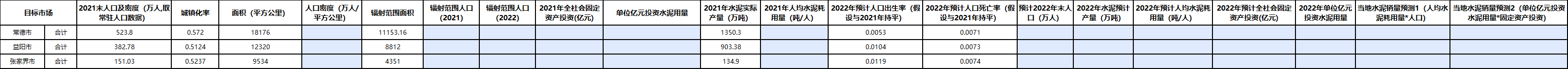 任务24：2022年目标销量预测1、请填写2022年目标销量预测，第四行填小计，请在标蓝空白处作答。2、是否达到月均销售目标填写要求：“达到”、“未达到”目标销量占比任务25：销售订单发货安排表请填写pc42.5销售订单发货安排表，请在标蓝空白处作答。零值请填写“0”。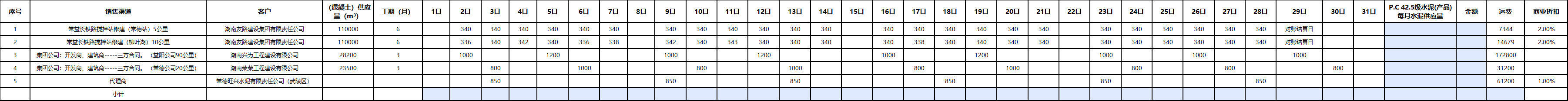 任务26：销售订单安排表请填写po42.5销售订单发货安排表。零值请填写“0”，请在标蓝空白处作答。 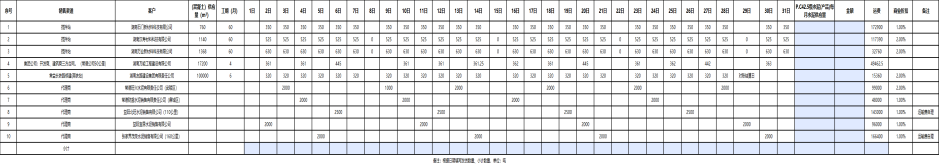 任务27：熟料销售订单发货安排表请填写熟料关联企业销售订单发货安排表。零值请填写“0”，请在标蓝空白处作答。  任务28：骨料销售订单发货安排表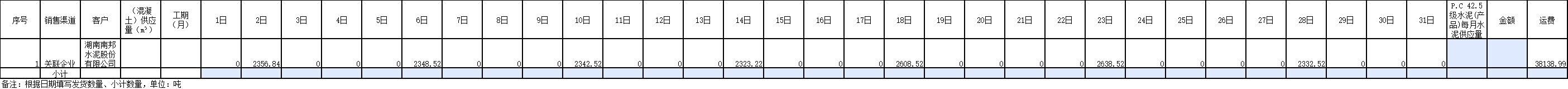 请填写骨料销售订单，请在标蓝空白处作答。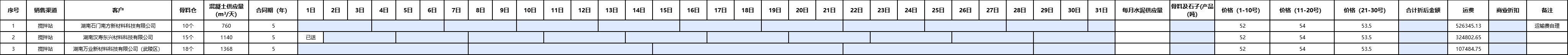 任务29：销售订单及执行汇总明细表请填写销售订单及执行汇总明细表，取消骨料折扣政策，请在标蓝空白处作答。订单汇总从销售订单安排表调度，执行汇总从发货明细表、发票、调度。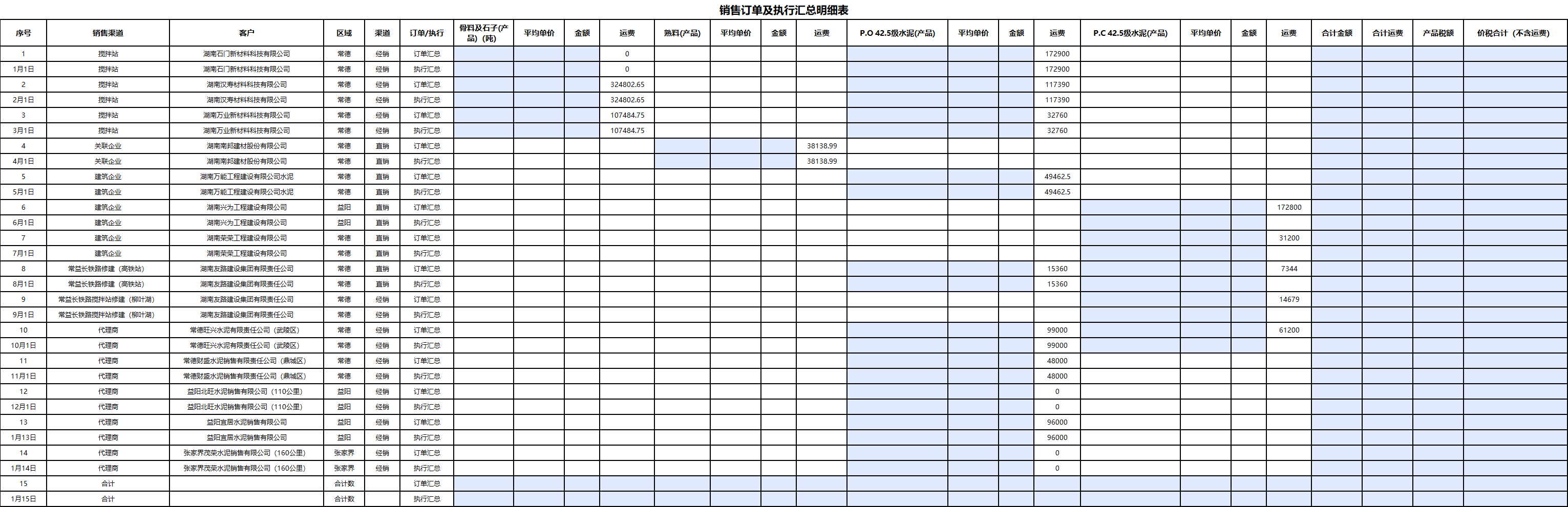 任务30：2022年12月份销售订单、执行汇总表请根据《销售订单》填写《2022年12月份销售订单》统计各产品的各区域信息。根据《发货明细》填写《2022年12月份销售执行》统计各产品的各区域信息。2022年12月份销售订单、执行汇总表从明细表调度，请在标蓝空白处作答。  答案为零值请填写“0”。综合业务岗（1）【业务说明】通过大数据工具抓取和清洗各类数据，对市场容量进行分析并制定相应的销售目标，以销售计划为起点，穿插结合大数据制定销售指导价格，完成相应的销售任务，包括赊销管理，产品销售管理，应收账款管理等。【要求】根据上述说明完成下列任务：任务1：固定资产投资分析（亿元）固定资产投资分析（亿元），请在标蓝空白处作答。任务2： 水泥价格清洗清洗并计算2022年11月袋装、散装水泥po42.5指导价格，输出结果编写代码：编码器见平台任务3： po42.5水泥销售基础指导价格制定2022年12月份销售基础指导价格（po42.5水泥），请在标蓝空白处作答。任务4： 清洗pc42.5指导价格并输出结果编写代码：编码器见平台任务5、 pc42.5水泥销售基础指导价格制定2022年12月份销售调整指导价格（pc42.5水泥），请在标蓝空白处作答。2022年12月份销售调整指导价格（pc42.5水泥）数据源：水泥熟料日均价格抓取条件：上年季度同期  2021/9/30-2021/11/30月末数据按十日均价线设置，加权平均增长率，全月30天计算任务6：pc42.5水泥袋装价格清洗编写代码：编码器见平台任务7： po42.5水泥销售基础指导价格2022年12月份销售基础指导价格（pc42.5水泥）数据源：水泥熟料月度价格抓取要求：2022-11-01~2022-11-30袋装价格数据，请在标蓝空白处作答。任务8： 袋装水泥数据清洗清洗袋装水泥2021年9-11月末数据，输出涨跌百分比。编写代码：编码器见平台任务9：po42.5水泥销售指导价格2022年12月份销售调整指导价格（po42.5水泥）数据源：水泥熟料日均价格抓取条件：上年季度同期  2021/9/30-2021/11/30月末数据按十日均价线设置，加权平均增长率，全月30天计算，2022年12月份销售调整指导价格（po42.5水泥），请在标蓝空白处作答。任务10：2022年12月销售指导价格表指导价格表从基础价格及调整价格调度并计算，请在标蓝空白处作答。任务11：2022年12月应收账款明细表从客户基础信息中查询客户的收款政策及结算条件填写下表，按发票登记骨料应收账款台账、万业财务记账错误为订单金额（注意考虑商业折扣政策）2022年12月应收账款明细表借方从销售执行订单、发货明细表调度；贷方从收款明细账的信息中调度，请在标蓝空白处作答。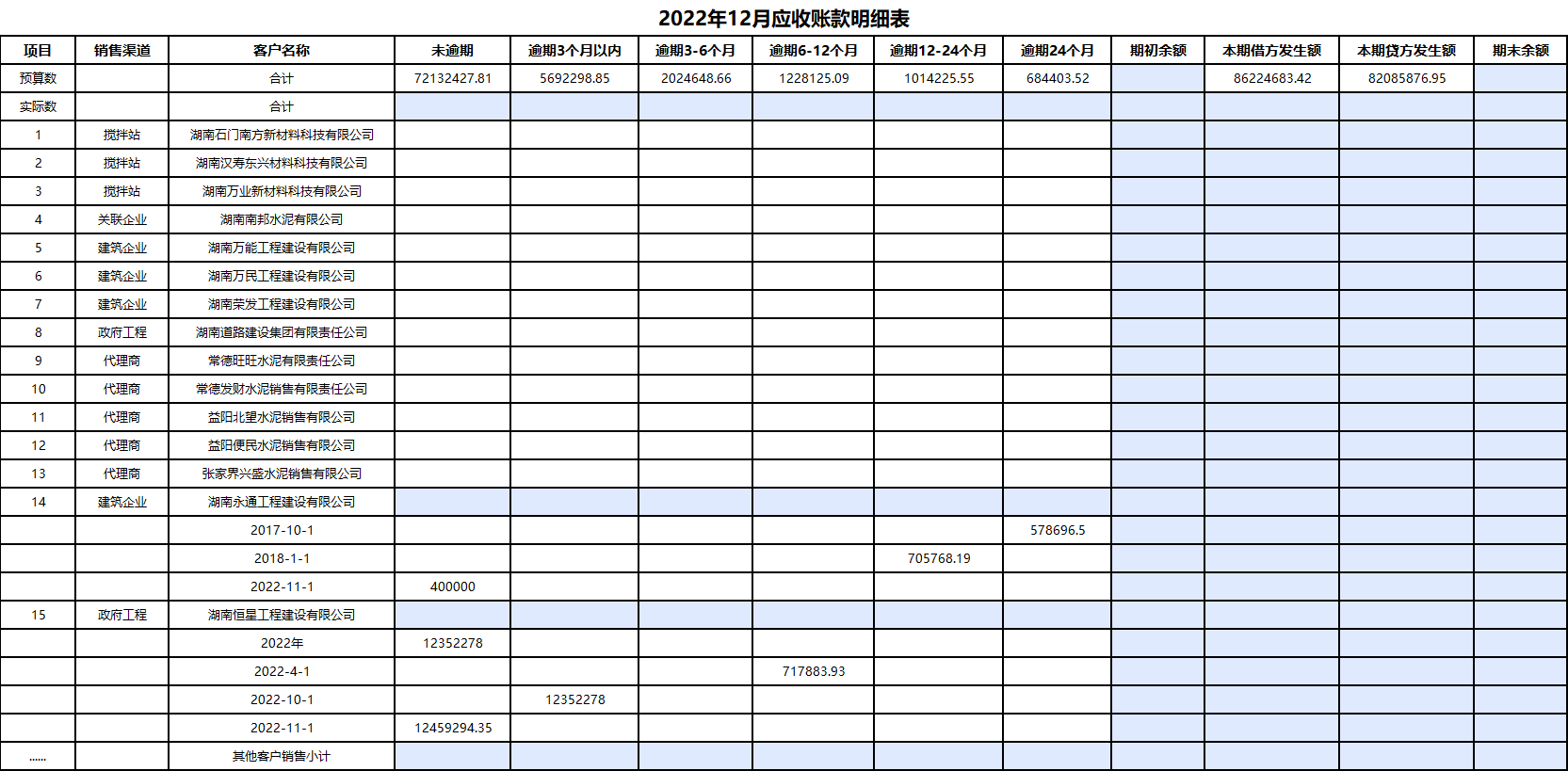 任务12：坏账准备计提表内部审计调整对应收账款坏账准备计提表进行内部审计调整调整要求：以真实性为原则，根据更新的逾期收款信息，考虑2022/12/31账面余额评估前后结果所涉及的相关政策及市场因素。应收账款坏账准备计提表从应收台账、2022年12月应收账款账龄计算过程表中调度，请在标蓝空白处作答。任务13：账龄计算2022年12月应收账款账龄计算过程表，请在标蓝空白处作答。任务14：搅拌站水泥供货合同填制搅拌站水泥供货合同，请在标蓝空白处作答。搅拌站水泥供货合同甲方（需方）:    乙方（供方）：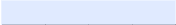 经甲、乙双方协商，乙方自合同生效之日起向甲方指定搅拌站供应水泥。为明确双方的权利和义务，在平等互利的基础之上达成一-致，特签订此合同，双方共同遵守。产品名称、品牌、型号、数量、价格1、产品名称及品牌如下：供货时间及数量：骨料送货为3天一批次，每次送货数量平均3360吨；水泥送货为一天一批次（休息日不送），每次送货数量平均350吨，数量暂定，具体以送货过磅签字为依据供货价格：以市场价格核算，给予1%的商业折扣，甲方以收到乙方价格调整通知单为准，不得超过当地市场价格二、质量要求依据国家标准GB175-2015执行，且须符合地方相关标准。乙方随车提交同批产品的检验报告、合格证，甲方如有异议，自收货之日起七个工作日内提出，双方共同将样品送交市级以上质监部门进行检测。如不合格甲方有权拒付该批材料款，给甲方造成的一切损失由乙方承担。三、交货方式、地点.乙方保证按甲方订单的数量、供货日期和地点等要求向甲方及时供应骨料和水泥（除遇不可抗力因素外），水泥如日需400吨以上甲方需提前一天通知乙方，货到过磅，货物数量以甲方过磅单为准，如有异议乙方可到双方认可的第三方进行复磅。由乙方运输到指定位置（骨料由甲方承担运费），更改收货地址需与甲方确认，未经允许，不得修改地址。四、验收标准及方法乙方骨料和水泥运到甲方现场后，经甲方收料人员验收检验报告、合格证、取样，并经感官检验合格后方可进行卸料。若质量达不到p.042. 5级水泥标准或不符合合同第二条约定标准，甲方有权退货，给甲方造成的一切损失由乙方承担。五、结算方式及期限货物运到合同指定地点后，经检验合格后，且双方无质量数量争议，甲方办理入库手续。按月对账结算，对账确认后，乙方须提供与对账金额相符正式发票，否则甲方有权顺延付款。六、其它约定事项1、乙方必须按甲方要求及时供货到甲方指定搅拌站并注入到仓，甲方保证一天24小时随时接收水泥。2、因乙方原料造成甲方所供砼工程出现质量问题，经市级以上（含市级）质检，部门检测确因产品质量问题引起，一切责任及费用由乙方承担。3、乙方在合同执行过程中出现的一切伤亡事故，其责任、费用均由乙方负责。4、乙方车辆进入甲方现场后必须服从甲方的统一管理， 将货物必须准确注入到，如发现卸错，则一切损失由乙方所承担，乙方车辆如果发生外溢现象，甲方扣除相应的外溢货物吨数，并有权对乙方进行处罚。七、违约责任1、如甲方未能在约定的期限内付款，由乙方向甲方提出异议，双方共同协商解决。2、乙方逾期交货的，每逾期一天，按逾期交付标的物价款的千分之三向甲方支付违约金，并承担给甲方所造成的全部损失；逾期超过3天的，甲方有权解除合同，并扣除欠付乙方货款总额的5%作为违约惩罚。3、因乙方供货不及时、不配合或所供货物有质量问题的，甲方有权解除合同。4、在符合法律和合同规定的条件下，由于下列原因造成交货逾期乙方不承担违约责任:（1）不可抗力因素乙方不承担违约责任（2）收货方自身的过错乙方不承担违约责任5、由于乙方自身原因随意改变合同约定的产品厂家及型号，甲方有权单方扣除欠付货款额的10%作为违约惩罚;给甲方造成损失的，还需赔偿甲方损失。八、争议解决方式合同履行过程中发生争议的，双方协商解决，协商不成的，由甲方所在地石门县人民法院依法裁决。九、本合同有效期自签订之日起算，至终止。十、本合同一式肆份，甲方执叁份，乙方执壹份，具有同等法律效力，自双方签字盖章之日生效。甲方（公章）：代表人（签字）：           2022年07月01日乙方（公章）：代表人（签字）：2022年07月01日   任务15：送货单填制2022年12月01日某新材料科技有限公司送货单，请在标蓝空白处作答。任务16：送货单填制2022年12月04日某新材料科技有限公司送货单，请在标蓝空白处作答。备注：本月其他送货单见平台任务17：发货明细表填制湖南石门南方新材料骨料2022年12月发货明细，请在标蓝空白处作答。填写要求：日期：1日、2日...31日，，未发货除日期外其它不填产品：水泥或骨料型号规格：po42.5或-品牌：填“某水泥”简称单位：吨不含税单价：合计单价填写平均单价任务18：送货单填制2022年12月02日某新材料科技有限公司水泥送货单，请在标蓝空白处作答。任务19：送货单填制依据2022年12月03日某新材料科技有限公司水泥送货单，请在标蓝空白处作答。备注：本月其他送货单见平台。任务20、发货明细表请填写湖南石门南方新材料水2022年12月1日到31日发货明细表，请在标蓝空白处作答。综合业务岗（2）【业务说明】结合公司的产能、生产工艺等制定精准的工艺单耗，并对标准成本进行精准成本管理。【要求】根据上述说明完成下列任务：任务1：熟料单耗标准成本熟料单耗标准成本，请在标蓝空白处作答。1、材料单耗以1T熟料（po42.5）为基础测算，单位产品标准消耗量取自po42.5水泥产品BOM单的计算结果。其中：熟料小计单位产品标准消耗量设定为1，烘干用干煤单位产品标准消耗量填0。2、熟料单耗标准成本的计算结果，除单位产品标准消耗量保留10位小数，其他保留2位小数。3、材料标准成本烧成用干煤：对生料和煤灰进行煅烧成熟料生料=石灰石+粘土+铁粉熟料=生料+煤灰4、2022年10月熟料产量根据熟料排产计划表-排产标准生产量16950.66t填写单位产品标准消耗量从BOM单进行调度。任务2：po42.5单耗标准成本计算po42.5单耗标准成本，请在标蓝空白处作答。1.材料单耗以1T水泥（po42.5）为基础测算，单位产品标准消耗量取自po42.5水泥产品BOM单的计算结果，水泥单位产品标准消耗量设定为1。2.石膏和混合材单位材料价格标准根据1、2步计算结果填列；生料、熟料、水泥单位材料价格标准计算请倒挤。3.材料标准成本生料=石灰石+粘土+铁粉    熟料=生料+煤灰     水泥=熟料+石膏+混合材4.产量（po42.5标准月需求量）=96756.25t5.由于余热系统，暂不考虑熟料到水泥的燃煤耗费；燃料单位产品标准消耗量取自以1t熟料po42.5为基础测算的数据。计算燃料的材料消耗总量采用3.1步中熟料（除原煤外）的材料消耗总量做为基数； 烘干用干煤：生成水泥时烘干混合材（矿渣）烧成用干煤：对生料和煤灰进行煅烧成熟料单位产品标准消耗量从BOM单进行调度。备注：单位产品标准消耗量保留10位小数，其他结果保留2位小数。任务3：直接材料标准成本-生料直接材料标准成本，请在标蓝空白处作答。请完善生料标准成本的计算备注：其他标准成本计算单见平台成本业务岗【业务说明】生产部需根据公司的销售订单情况、库存情况等进行进销存规划,结合生产能力分析表、日均产量分析表等制定12月排产计划，结合生产工艺单耗表制定12月生产产品物料需求计划等。公司的生产核算采用逐步结转分步法进行核算，主要分为生料、熟料、水泥三类成本项目，成本费用随半成品的转移而结转到下一步骤的生产成本费用中去，产品在最后步骤完工时计算并进行成本还原。【要求】根据上述说明完成下列任务：任务1：进销存规划请根据订单安排、发货安排的相关信息填写进销存的数据，请在标蓝空白处作答。备注：1、发货安排数据找团队中负责《销售规划》的队友获取信息。2、计算熟料生产耗用1日-31日明细数据时，请用ROUNDUP（,2）函数保留2位小数点。3、计算熟料生产耗用时：po42.5以1t熟料为基础，水泥的单位产品消耗指标为1.1962616822；pc42.5以1t熟料为基础，水泥的单位产品消耗指标为1.0520547945。任务2：po42.5排产计划表请生产部根据进销存规划填写排产计划安排，请在标蓝空白处作答。计划投产量=计划完工产量1-31日每日计划投产量为3125t任务3：编制物料需求计划表请审核《2022年10月各种产成品原材料定额消耗汇总表》，请在标蓝空白处作答。2022年10月各种产成品材料定额消耗汇总表备注： 1、为避免用round函数计算导致“熟料原材料合计”采用标准成本计算与这里直接求和产生计算差异，现要求按照熟料原材料合计（含燃料）数量采用标准消耗量填写，熟料原材料合计（含燃料）金额=生料+煤灰+原煤+烟煤计算。 2、直接销售熟料本期消耗数量合计16950.66吨、pc42.5水泥本期消耗数量合计38809.94吨、po42.5水泥本期消耗数量合计96756.25吨。任务4：矿山石灰石领用汇总表查询石灰石进销存明细，登记并计算矿山石灰石领用汇总表，请在标蓝空白处作答。任务5：矿山领料账务处理完成12月领用石灰石账务处理任务6：生料领料汇总表根据《领料单》附件，填写生料领料汇总表，请在标蓝空白处作答。任务7：原料生产车间领用原材料账务处理请对原料生产车间领用原材料进行账务处理，请在标蓝空白处作答。任务8：熟料领料汇总表根据熟料《领料单》附件填写领料汇总表，请在标蓝空白处作答。任务9：烧成车间领用原材料账务处理请对烧成车间领用原材料进行账务处理，请在标蓝空白处作答。任务10：混合材、石膏、领料汇总表混合材、石膏、领料汇总表，请在标蓝空白处作答。任务11：成品车间领用原材料账务处理请对成品车间领用原材料进行账务处理，请在标蓝空白处作答。任务12：领料汇总表根据仓储实物台账先进先出法的价格填写领料汇总表，请在标蓝空白处作答。任务13：包装车间领用包装袋账务处理请对包装车间领料进行账务处理，请在标蓝空白处作答。任务14：用电价格数据抓取抓取出水泥制造行业生产用电价格一致的企业进行对比分析，答案保留4位小数编码器平台应用任务15：厂区电力抄表数2022年12月某水泥厂厂区电力抄表数，请在标蓝空白处作答。任务16：厂区水费抄表数依据2022年12月某水泥厂厂区水费抄表数，请在标蓝空白处作答。2022年12月某水泥厂厂区水费抄表数任务17：12月水费统计表完成12月水费统计表，行政员统计，领导审批，请在标蓝空白处作答。任务18：供电车间用电、供水车间用水账务处理请对供电车间用电、供水车间用水账务处理，请在标蓝空白处作答。任务19：制造费用明细表请填写2022年12月制造费用明细表实际数，请在标蓝空白处作答。	备注：与制造费用标准成本管理区分任务20：原材料分配明细表编制原材料分配明细表，请在标蓝空白处作答。任务21：原材料分配汇总表原材料分配汇总表，请在标蓝空白处作答。任务22：薪酬分配汇总明细表薪酬分配汇总明细表，请在标蓝空白处作答。任务23：厂区职工薪酬分配表（社保）厂区职工薪酬分配表（社保），请在标蓝空白处作答。任务24：厂区职工薪酬分配表（公积金）薪酬分配表模板，请在标蓝空白处作答。任务25：职工薪酬分配表（福利费）注请在标蓝空白处作答。任务26：制造费用明细汇总表（按费用项目）2022年12月1日成本会计根据制造费用归集的明细表填写制造费用明细汇总表，财务主管审核，请在标蓝空白处作答。任务27：制造费用分配表请根据制造费用明细汇总表及总机械工时计算《制造费用分配表》，请在标蓝空白处作答。任务28：制造费用明细汇总表（成品车间）《固定资产分配表》填写成本车间折旧费；《辅助生产费用分配表（交互分配法）》填写成本车间维修费、包装费、水电费；根据《制造费用分配表》填写除基本生产成本-成品车间的其他制造费用，请在标蓝空白处作答。任务29：厂区固定资产折旧费用分配表厂区固定资产折旧费用分配表，请在标蓝空白处作答。任务30：基本生产成本归总表请根据《原材料分配明细表》填写原材料项目费用，其中原材料暂时填入原材料处理车间、生料车间填0值；根据《薪酬分配表》填写工资费用项目；制造费用明细汇总表，请在标蓝空白处作答。任务31：成品车间制造费用分配表请按照实际单位产量机器工时对制造费用进行分配，分配率保留10位小数点，总工时保留四位小数点，请在标蓝空白处作答。任务32：辅助生产车间12月供应通知汇总单请根据《包装袋分配表》、《12月电费统计表》、《12月水费统计表》、《柴油分配表》、《维修车间12月供应通知单》写《辅助生产车间12月供应通知汇总单》，请在标蓝空白处作答。任务33：辅助生产成本归总表成本费用会计制单、部长审核辅助生产成本归总表，请在标蓝空白处作答。项目、序号填写要求：任务34：辅助生产费用分配表（交互分配法）根据《辅助生产车间12月供应通知汇总单》、《辅助生产成本归总表》写《辅助生产费用分配表（交互分配法）》，分配率保留10位小数，请在标蓝空白处作答。任务35：辅助生产费用交互分配账务处理辅助生产费用分配，交互分配账务处理，请在标蓝空白处作答。任务36：生料、熟料逐步结转1、本月销售定额消耗量——水泥耗费生料、熟料（1）本月销售定额消耗量，请在标蓝空白处作答。2、生料、熟料期初、本期、期末产量平衡计算表（2）已知条件：根据《本月消耗定额》填写生料生成；根据熟料（销售、生产）填写熟料成品本月投产数量，请在标蓝空白处作答。约当产量法计算生料、熟料月初在产品成本3、约当产量法计算生料、熟料月初在产品成本（3）已知条件：根据月初在产品数量占产成品数量计算生料直接材料成本（100%投入）；根据月末在产品数量占产成品数量计算生料直接人工成本（月末50%投入）填写生料生成；根据月末在产品数量占产成品数量计算生料制造费用成本（月末50%投入）填写生料生成；第二步骤与第一步骤方法一致。计算说明：分配率（单位成本）=（月初在产品成本+本月发生生产费用）/（完工产品产量+月末在产品约当产量）完工产品成本=分配率*完工产品产量直接材料生料、熟料约当量计算——加权平均法（月末完工进度50%）直接人工约当产量-随加工进度陆续发生，根据《本月产量资料》求第一步骤、第二步骤产成品和月末在产品数量；月末在产品采用约当产量法，月末完工进度50%；5、直接人工生料、熟料约当量计算——加权平均法（月末完工进度100%）月末在产品约当产量=月末在产品数量*完工进度6、生料、熟料本月发生生成计算（6）根据《基本生产成本归总表》填写本月发生成本；本月发生成本。（单位:元）7、各半成品、熟料成本——根据产品用途划分（7）根据《本月消耗定额》计算各半成品、熟料成本8、各步骤产品成本计算单——第一步骤成本计算单编制各步骤产品成本计算单，制造费用约当参照直接人工50%约当计算分配率9、熟料成本结构表——按用途分（9）根据熟料的消耗比例分配各项费用，熟料成本结构表（按用途分）10、熟料产成品成本还原计算表（10）计算销售熟料的单位成本，并进行成本还原；根据熟料《产成品成本还原计算表》中单位成本结转熟料销售成本任务37：水泥产成品步骤以销定产平衡表、水泥成品成本，请在标蓝空白处作答。直接材料约当产量—在该步骤开始时一次性投放（1）根据《产量平衡表-本期产量》填写月末在产品成数量；《本月销售定额消耗量》填写产成品数量直接材料约当产量—在该步骤开始时一次性投放2、本期投产产量明细表本公司采用“以销定产”，现根据本期销售量《本期销售定额消耗量》进行投产；本期产量（月初在产品和月末在产品的量一致，且完工进度也一致）水泥本期在产品成本已知条件：按期初在产品数量/产成品数量*本期发生生产费用，考虑约当产量水泥产品本期发生生产费用《生料成本+熟料成本（逐步综合结转）---熟料成本结构表》填写半成品（熟料）成本；根据《原材料分配汇总表》填写直接材料成本；根据《（厂区）12月职工薪酬分配表》填写成品车间直接人工成本；根据《成品车间制造费用分配表》水泥产品本期发生生产费用与明：上一道工序熟料相关的成本合计本道工序投入的材料成本5、po42.5水泥成本计算单《水泥本期在产品成本》填写月初在产品成本；《水泥产品本期发生生产费用》填写本月生产成本；根据《直接材料约当产量、直接人工转换成本约当产量》计算产成品和月末在产品的直接材料、直接人工费用；制造费用采用《直接人工转换成本约当产量》进行计算。											po42.5水泥成本计算单pc42.5水泥成本计算单根据《po42.5水泥成本计算单》计算产成品成本还原计算表；根据熟料的《产成本还原计算单》填写本月所产半成品单位成本；还原后产成品单位成本小数点保留12位		6、各产成品单位成本、产量及总成本7、《销售成本计算表》各产成品单位成本、销量及总成本（期初数量查询进销存系统数据）备注：不考虑本期投产对材料领用数据的影响，采用先进先出法进行成本核算8.1、根据《产成品成本还原计算表》计算实际成本；po42.5水泥各成本项目参考占比8.2根据《产成品成本还原计算表》计算实际成本；pc42.5水泥各成本项目参考占比	任务38：各产品生产成本明细表产成品生产成本明细表（期末），请在标蓝空白处作答。任务39：期初产品生产成本明细表备注：与以销定产平衡表、水泥成品成本《销售成本计算表》数据一致，请在标蓝空白处作答。任务40：po42.5水泥成本计算单请根据逐步分配步骤填写成本计算单，请在标蓝空白处作答。任务41：po42.5成本入库账务处理po42.5成本入库账务处理，请在标蓝空白处作答。任务42：综合业务任务资料：：2022年1月，管理层对拓威公司2022年生产的产品成本进行标准成本分析。有关资料如下：拓威公司直接材料、直接人工、变动制造费用和固定制造费用的单位产品标准成本与编制的2022年的“产品成本预算”一致。拓威公司2022年产品的实际的生产数量为1040万件,用量标准0.2（小时/件）、固定制造费用标准分配率6（元/小时）。  2022年生产产品实际使用材料5210万千克，材料实际不含税单价为1.21元/千克。在计算直接材料成本差异时统一采用不含税口径。2022年直接人工预算、制造费用预算的人工总工时为208.5（万小时）；每小时人工成本为20（元/小时）；2022年产品成本预算变动制造费用不含税单位价格位5（元/件）。固定制造费用预算数生产能量为208.5（万小时）、生产能力为1042.5（万件）、用量标准为0.2（小时/件）、价格标准为6（元/小时）。2022年生产产品实际使用工时207万小时，固定制造费用实际单价（元/小时）5.99。实际支付直接人工工资4142.07万元；实际发生变动制造费用1043.28万元；实际发生固定制造费用1239.93万元。（1）请计算2022年直接材料的数量差异和价格差异。（金额单位:万元）（2）请计算2022年直接人工的效率差异和工资率差异。（金额单位:万元）（3）请计算2022年变动制造费用的效率差异和耗费差异。（金额单位:万元）（4）请分别采用二因素法和三因素法对2022固定制造费用成本差异进行分析。（金额单位:万元）（5）计算产品成本差异总额和单位成本差异。（金额单位:万元）（6）请判断公司对成本差异影响最大的差异为（）A、直接材料的数量差异B、直接材料的价格差异C、直接人工的效率差异D、直接人工的工资率差异E、变动制造费用的效率差异F、变动制造费用的耗费差异模块（三）基于数字场景的管理业财税融合与大数据应用【说明】1.本模块为团队赛，分分析业务岗、管理业务岗、综合业务岗（1）、综合业务岗（2）4个岗位。2.本模块竞赛时间为150分钟。团队成绩总分为30分。成绩由管理系统自动评定。分析业务岗【业务说明】1.业务报表分析。主要考查基于大数据下的供产销经济业务过程和结果分析。2.财务报表分析。主要考查投资分析、筹资分析、营运资金分析、成本分析、财务报告分析等。【要求】根据上述说明完成下列任务：任务1：资产负债表填列请将资产负债表补充完整。请在标蓝空白处作答。任务2：利润表填列请将利润表补充完整。请在标蓝空白处作答。时间时间内容地点12月1日09：00-14：30参赛队报到住宿酒店12月1日15：00-16：00竞赛开幕式待定12月1日16：00-16：30集体合影北广场12月1日16：30-17：30赛项说明会待定12月1日16：30-17：30参赛队熟悉场地赛场12月2日08：40-09：30检录、加密赛场12月2日09：30-12：00模块（一）：基于数字场景的资金业财税融合与大数据应用赛场12月2日13：40-14：30检录、加密赛场12月2日14：30-18：00模块（二）：基于数字场景的营运业财税融合与大数据应用赛场12月3日08：40-09：30检录、加密赛场12月3日09：30-12：00模块（三）：基于数字场景的管理业财税融合与大数据应用赛场12月3日闭幕式闭幕式：成绩公布、成绩点评待定12月3日下午返程返程返程模块模块主要内容比赛 时长分值模块 （ 一 ）基 于 数 字 场 景 的 资 金 业 财 税 融 合 与 大 数 据 应 用1. 筹资业财税融合数字化场景大数据应用技能1. 1  全面预算与年度融资计划。通过全面预算、市场分析，结合产能，研判以销定产、材料采购、技术改造、对外投资、偿还借款、人力支出、费用支出、销售回款、政府补贴、商业信用、往来款项，平衡资金来源与资金使用，测算年度资金缺口。采用销售收入百分比法、 高低点法、线性回归法等资金缺口理论计算法 与资金缺口实际计算法进行对比，利用大数据 进行综合分析，确定资金缺口。1.2  流动贷款。通过流动贷款（信用）筹资 方式，认知流动贷款（信用）的业务流程，分析银行授信资料准备需要的清单，通过分析机构信用信息查询及报送授权书，识别企业的权力与义务。通过识别银行授信申请报告和银行授信批复意见，完成企业的授信额度。通过签订授信合同和借款合同，完成收到银行贷款业务核算、利息核算，偿还本金核算的任务。通过流动贷款（保证）筹资方式，认知流动贷款（保证）的业务流程，分析银行授信资料准备需要的清单，通过分析机构信用信息查询及报送授权书，识别企业的权力与义务。通过识别银行授信申请报告和银行授信批复意见，完成企业的授信额度。通过签订授信合同、保证合同和借款合同，完成收到银行贷款业务 核算、利息核算，偿还本金核算的任务。1.3  项目贷款（抵押）。通过项目贷款（抵押）筹资方式，认知项目贷款（抵押）的业务流程，识别项目贷款（抵押）银行授信所需要的资料清单，研判银行授信申请报告，分析银行授信批复的意见，完成企业的授信额度。通过签订授信合同、借款合同和抵押合同，完成收到银行贷款业务核算、利息核算，偿还本金核算的任务。1.4  银行承兑汇票。通过银行承兑汇票筹资方式，认知银行承兑汇票的业务流程，分析授信合同、保证合同和承兑合同业务流程不同，完成银行承兑汇票额度的申请和银行承兑汇票支付的任务。1.5  信用证。通过信用证筹资方式，分析信用证筹资方式的业务流程，完成授信合同的签订。掌握开立信用证申请，信用证开证合同的业务流程，完成信用证支付付款业务的账务处理。150 分钟30.00 分模块模块主要内容比赛 时长分值1.6  融资租赁。通过融资租赁筹资方式，认知融资租赁的业务流程，完成项目立项阶段场景、项目审核阶段场景、项目签约阶段场景、项目实施阶段场景的任务。应用融资租赁业务，完成项目折旧的处理。1.7  债券筹资。通过债券筹资方式，分析债券筹资的业务流程，完成债券发行筹备与审核、 债券发行与募集、债券本息兑付业务场景的任务。1.8  普通股筹资（定向增发）。通过普通股筹资方式，认知普通股筹资的业务流程，完成定向增发融资准备与方案场景、定向增发融资申请与批复场景、定向增发融资发行与结果场景的任务。1.9  筹资考核。通过筹资考核方式，完成筹资考核方案和筹资绩效考核的任务。2.投资业财税融合数字化场景大数据应用技能2. 1 固定资产投资。通过固定资产投资（技改项目 ） ，结合企业的筹资规模，平衡资金的来源与资金使用，测算不同方案的净现值、年 金净流量、现值指数、内含报酬率和回收期，并进行比较，确定最优方案，以恢复或改善企业的生产能力。通过固定资产投资（新项目投资），结合企业的筹资规模，平衡资金的来源与资金使用，测算新项目投资的净现值、内含报酬率，确定投资项目可行性，以新增企业的生产能力。根据企业的实际需要，确定房产、车辆的投资计划。实施签订合同、申请付款，取得增值税、契税、车船税、车辆购置税等相 关业务单据，完成相关账务处理，以提高企业 资产配置的合理性。2.2 土地投资。通过对土地市场进行调研，结合企业的实际情况，完成土地投资项目立项任务，组织投资项目的实施并完成投资办证的任务，以提高企业资产配置的合理性。2.3 股权投资。通过长期股权投资，结合企 业的筹资规模，配合企业对资金的需求，调剂现金余缺，使现金余额达到合理水平。应用金融资产的相关理论知识，利用大数据进行综合分析，判断长期股权投资的可行性并进行后续计量，以实现企业对被投资公司的控制目的。2.4 短期投资。通过短期投资，结合企业的筹资规模，配合企业对资金的需求，调剂现金余缺，使现金余额达到合理水平。应用金融资产的相关理论知识，利用大数据进行综合分析，判断短期投资的可行性并进行后续计量，以实现企业获取股利收入或买卖差价的目的。模块模块主要内容比赛 时长分值模块（二）基 于 数 字 场 景 的 营 运 业 财 税 融 合 与 大 数 据 应 用1.采购业财税融合数字化场景大数据应用 技能1. 1 集中采购。认知集中采购的适用范围和 流程管控，识别集中采购场景下的关键风险暴 露和风险防范，对大宗原料采购价格管理，运用以销定产，以产定购的策略来预测采购数量，以其达到大宗原料采购成本的降低，采购效率的提升，采购质量的提高，防范采购与付款业 务循环场景下的风险。1.2 零星采购。识别零星采购的实施范围和 决策变量，研判零星采购管理模式的效率，规 范组织采购流程，防范采购风险。1.3 进出口管控。识别进出口业务中的风险 类别，并通过对进出口业务的流程规范、风险管控，提升进出口业务中风险管理效益和决策行为。1.4 委托加工。识别委托加工业务模式和委 托加工业务决策的重要变量，识别委托加工业务的成本结构和纳税义务风险并对其进行分析，分析委托加工与自行加工的税负差异，研判委托加工业务存在和延续的必要性和经济效益差异。1.5 往来对账。往来对账是保证资金交易和业务交易的一致性，保证账簿记录正确可靠的一种重要方法和重要途径，从业财融合的角度构建业务闭环的思维，透过现象看本质，识别往来对账分析中可能存在的差异，分析差异产 生的原因，提升风险控制的能力水平。1.6 存货盘点。认知存货盘点目的和意义是 修正管理系统差异的一种重要方法，通过存货 盘点可以查明企业在营运过程中的账务是否清 晰，各种损耗是否合理，业务流程是否规范，责任是否明确，以其达到风险排查、风险溯源和源头治理目的。2. 生产业财税融合数字化场景大数据应用技能2. 1 生产计划管理。认知生产计划管理系统，识别可能存在的风险。通过对生产计划数据和业务数据的对比和交互，研判生产计划管理流程的合理性，强化计划“预则立”和计划数据对后续业务活动数据的佐证作用。通过业务数据对计划的支撑作用，完善计划流程、步骤和实际偏离计划时可以采取的修正措施，提升计划的前瞻性、合理性、效益性。2.2 生产日常管理。认知生产日常管理系统，识别生产日常管理的规范程度，生产组织的合理性以及与组织结构的匹配度和协同性。以其达到优化生产组织管理，提高生产效率和 经济效益。2.3 成本核算与管理。认知成本概念体系和成本结构，识别不同成本核算方法与行业、类型、管理要素的适配性。通过正确的生产成本核算和成本结构化数据来210 分钟40.00 分模块模块主要内容比赛 时长分值反馈生产组织的合理性，通过横向和纵向成本数据的对比来研判行 业动向、发展趋势，探究成本管理的着力方向，完善成本管理的工具库，提升管理效率。3.销售业财税融合数字化场景大数据应用 技能3. 1 销售计划管理。应用大数据分析市场销售情况，结合历史数据、产品销售结构，预测企业当期销售数量；应用大数据抓取市场销售价格，结合历史销售价格、成本加成价格，综合确定产品销售指导价格。根据销售数量预测 和产品价格测算确定营销计划，进行销售费用预测。3.2 赊销管理。通过调查赊销客户信息、查 验客户验资报告和审计报告等措施开展客户资 信调查，通过要求客户提供担保和抵押等措施 控制赊销风险，完成对客户信用额度的审批。3.3 产品销售管理。形成拟定合同、评审合 同、签订合同、开具发票、产品出库、收取款 项等产品销售流程的认知，识别出口销售流程 的特殊性，分析合同返利的必要性，研判赊销、 现金结算、预收款、商业折扣、现金折扣、销 售折让、视同销售、以物易物、材料销售、委 托代销、 出 口等不同销售方式下的收入、增值 税等，完成对销售业务管理的风险控制。3.4 客户投诉管理。形成客户投诉登记、客 诉责任认定、投诉处理、理赔、退货、开具发 票等客诉管理流程认知，识别客户投诉主要责 任，研判客诉处理的合理性，控制红字发票开 具风险，针对客诉结果提出改进措施。3.5 客户评价管理。通过销量、回款履约、 销售毛利、理赔率等指标衡量客户当期价值， 通过销量增长率和合作年限确定客户潜在价 值，综合研判客户星级，识别对不同星级客户 的激励措施。3.6 营销绩效管理。形成营销绩效考核流程 认知，结合基本销售费用提取、产销率、贷款 回收率、品种结构毛利、销售价格差、新产品 销售情况、新客户销售情况、现金回款、应收 账款风险、不良库存等因素，完成营销绩效考 核。3.7 税务筹划。分析企业经营情况，制定筹 划方案，通过对产品成本、利润及税费预算管 理等，选择对企业最优化的方案。模块模块主要内容比赛 时长分值模块（三 ）基于数字场景的管理业财税融合与大数据应用1.业务分析及评价。形成对资金预测表、生 产销售表、采购计划、生产安排、成本等综合 分析，提出企业业务管理的优化方案。2.财务分析及评价。形成对资产负债表、利 润表、现金流量表结构的认知，采用杜邦分析法、沃尔评分法等方法对企业的偿债能力、盈 利能力、营运能力、发展能力进行分析，应用大数据抓取同行业上市公司的数据进行对比，综合研判公司财务状况、识别公司财务风险、 完成对企业的财务评价。3.大数据审计。应用大数据手段，了解被审计单位所在行业的市场供求与竞争、生产经营的季节性和周期性、产品生产技术的变化、能源供应与成本、行业的关键指标和统计数据、法律监管环境等内容;确定审计目标及审计计划;了解被审计单位的内部控制，评估重大错报风险、确定重要性水平等;制定总体应对措施和 进一步审计程序;识别和评估各业务循环 （销售 与收款、采购与付款、生产与存货、人力资源 与工薪、筹资与投资、货币资金）的重大错报风险，执行内部控制测试和实质性程序，完成相关审计工作底稿;编制和汇总审计调整分录，编制试算平衡表和已审报表;出具审计报告。4.RPA 财务机器人。通过 RPA 财务机器人 自动识别企业票据开具普通发票、专用发票等; 自动生成记账凭证;申报缴税。5.税务风险预警。计算行业税负率指标、财 务指标、业务指标等，与本公司进行对比。费 用风险管控、应收账款风险管控、采购风险管 控、存货风险管控等。150 分钟30.00 分考核内容评分标准 （知识点、技能点）配分  （得分点 ）评分方式基于数字场景的 资金业财税融合 与大数据应用1.全面预算与年度融资计划；2.流动贷款；3.项目贷款（抵押）；4.银行承兑汇票；5.信用证；6.融资租赁；7.债券筹资；8.普通股筹资（定向增发 ）；9.筹资考核。20.00机考评分基于数字场景的 资金业财税融合 与大数据应用1.固定资产投资；2.土地投资；3.股权投资；4.短期投资。10.00机考评分合计合计30.0030.00考核内容评分标准 （知识点、技能点）配分  （得分点 ）评分方式基于数字场景的营运业财税融合与大数据应用1.集中采购；2.零星采购；3.进出 口； 4.委托加工；5.往来对账；6.存货盘点。10.00机考评分基于数字场景的营运业财税融合与大数据应用1.生产计划管理；2.生产日常管理； 3.成本核算与管理。10.00机考评分基于数字场景的营运业财税融合与大数据应用1.销售计划管理；2.赊销管理；3.产品销售管理；4.客户投诉管理；5.客户评价管 理；6.营销绩效管理；7.税务筹划。20.00机考评分合计合计40.0040.00考核内容评分标准 （知识点、技能点）配分（得分点 ）评分方式基于数字场景的管理业财税融合与大数据应用1.业务分析及评价；2.财务分析及评价。15.00机考评分基于数字场景的管理业财税融合与大数据应用1.大数据审计；2.RPA 财务机器人；3.大数据税务风险预警15.00机考评分合计合计30.0030.00公司名称某水泥有限责任公司纳税人识别号914307036940151666公司类型股份有限公司营业期限2010年8月31日至长期注册资金10000万元公司法人 王生安公司地址某市某大道1875号营业执照范围水泥用石灰岩露天开采、水泥熟料及水泥制造、研发与销售；商品混凝土制造与销售；粉煤灰加工与销售。（依法须经批准的项目，经相关部门批准后方可开展经营活动）邮政编码415000直销大客户管理制度成本核算细则经销大客户管理制度总则客户评价及管理制度资金管理权责客户投诉诉管理制度资金内部有偿使用制度赊销管理制度资金管理责任制度销售计划管理制度附则价格管理制度总则营销绩效考核方案管理机构、权限及职责费用预算管理制度投资项目审批内容与流程物资采购管理制度预算管理物资仓储管理制度监督与后评价供应商管理制度奖励与惩罚产品成本核算制度2021年市场均价（不含税）2021年市场均价（不含税）2021年市场均价（不含税）2021年市场均价（不含税）2021年市场均价（不含税）编制单位：某水泥有限责任公司某水泥有限责任公司某水泥有限责任公司月份水泥水泥水泥熟料月份32.5Rp.c.42.5p.o.42.5熟料2022年销售价格变动预测表2022年销售价格变动预测表2022年销售价格变动预测表2022年销售价格变动预测表2022年销售价格变动预测表编制单位：某水泥有限责任公司某水泥有限责任公司某水泥有限责任公司某水泥有限责任公司月份水泥水泥水泥熟料月份32.5Rp.c.42.5p.o.42.5熟料1月-14.00%-14.00%-14.00%-6.80%2月-11.00%0.50%0.50%-5.50%3月0.00%0.00%0.00%-2.00%4月-7.50%-9.00%-9.00%-4.50%5月0.00%0.00%0.00%5.00%6月-13.50%-13.50%-13.50%4.00%7月0.00%0.00%0.00%-12.00%8月23.00%0.00%0.00%1.00%9月-1.00%-1.00%-1.00%-1.00%10月8.00%8.00%8.00%0.00%11月7.50%7.50%7.50%0.00%12月0.00%0.00%0.00%0.00%2022年销售价格预测表2022年销售价格预测表2022年销售价格预测表2022年销售价格预测表2022年销售价格预测表编制单位：某水泥有限责任公司某水泥有限责任公司某水泥有限责任公司月份水泥水泥水泥熟料月份32.5Rp.c.42.5p.o.42.5熟料2022年销售现金回收预算2022年销售现金回收预算编制单位：某水泥有限责任公司项目金额（元）本期含税销售额期初应收账款77173269.93期末应收账款24919149.49期初合同负债39306005.95期末合同负债33114237.15期初应收票据23960457.94期末应收票据9568953.40资金回收金额p.o.42.5单位产品标准成本卡p.o.42.5单位产品标准成本卡p.o.42.5单位产品标准成本卡p.o.42.5单位产品标准成本卡成本项目用量标准价格标准成本标准熟料还原0.8359375156.1068438130.4955647直接材料0.835937554.3245.408125直接人工0.39971226436.0744950914.4194181制造费用0.114050597619.619918670.66802163直接材料：石膏0.0510094539.882.034256874混合材0.16108247413822.22938144原煤0.134163605800107.3308842还原的直接材料45.408125直接材料合计177.0026476直接人工：成品车间0.08667854336.323714773.14848668还原的直接人工0.39971226436.0744950914.4194181直接人工合计17.56790478制造费用：成品车间0.0601182341117.38056467.17494624还原的制造费用0.114050597619.619918670.66802163制造费用合计137.8429679其中：变动制造费用27.56859357其中：固定制造费用110.2743743单位产品标准成本总计332.4135202332.4135202332.41352022022年度直接人工预算2022年度直接人工预算2022年度直接人工预算2022年度直接人工预算2022年度直接人工预算2022年度直接人工预算2022年度直接人工预算编制单位：某水泥有限责任公司某水泥有限责任公司某水泥有限责任公司某水泥有限责任公司某水泥有限责任公司某水泥有限责任公司项目水泥水泥水泥水泥熟料全年项目32.5Rp.c42.5p.o42.5大类小计熟料全年预计生产量（吨）单位产品人工成本人工总成本（元）现金支出2022年度单位成本预算2022年度单位成本预算2022年度单位成本预算2022年度单位成本预算2022年度单位成本预算2022年度单位成本预算2022年度单位成本预算2022年度单位成本预算编制单位：某水泥有限责任公司某水泥有限责任公司某水泥有限责任公司某水泥有限责任公司某水泥有限责任公司某水泥有限责任公司某水泥有限责任公司项目项目水泥水泥水泥水泥熟料合计项目项目32.5Rp.c42.5p.o42.5大类小计熟料合计直接材料合计直接材料合计直接人工合计直接人工合计制造费用合计制造费用合计本期出库数量本期出库单位成本期初数量期初单位成本期末数量期末单位成本本期生产数量本期生产单位成本（生产）2022年度制造费用预算2022年度制造费用预算2022年度制造费用预算2022年度制造费用预算2022年度制造费用预算2022年度制造费用预算2022年度制造费用预算编制单位：某水泥有限责任公司某水泥有限责任公司某水泥有限责任公司某水泥有限责任公司某水泥有限责任公司某水泥有限责任公司产品生产量（t）变动制造费用固定制造费用制造费用小计折旧现金支出 32.5R  p.c.42.5水泥  p.o.42.5水泥  熟料 合计2022年采购预算2022年采购预算2022年采购预算2022年采购预算2022年采购预算2022年采购预算2022年采购预算2022年采购预算2022年采购预算2022年采购预算2022年采购预算2022年采购预算2022年采购预算2022年采购预算2022年采购预算2022年采购预算2022年采购预算2022年采购预算2022年采购预算2022年采购预算2022年采购预算2022年采购预算2022年采购预算编制单位：编制单位：某水泥有限责任公司某水泥有限责任公司某水泥有限责任公司某水泥有限责任公司某水泥有限责任公司某水泥有限责任公司某水泥有限责任公司项目单位2021年库存2021年库存2021年库存2022年预计消耗2022年预计消耗2022年预计消耗2022年预计消耗2022年预计消耗2022年预计消耗2022年预计消耗2022年预计消耗2022年预计消耗             2022年预计库存             2022年预计库存             2022年预计库存             2022年预计库存             2022年预计库存             2022年预计库存2022年预计采购2022年预计采购2022年预计采购项目单位2021年库存2021年库存2021年库存成本价32.5R32.5Rp.c.42.5水泥p.c.42.5水泥p.o.42.5水泥p.o.42.5水泥熟料熟料             2022年预计库存             2022年预计库存             2022年预计库存             2022年预计库存             2022年预计库存             2022年预计库存2022年预计采购2022年预计采购2022年预计采购项目单位数量单价金额消耗数量消耗金额消耗数量消耗金额消耗数量消耗金额消耗数量消耗金额库存数量库存单价库存单价库存金额库存金额库存金额采购数量采购单价采购金额小计2022年税金及附加预算表2022年税金及附加预算表2022年税金及附加预算表2022年税金及附加预算表2022年税金及附加预算表编制单位：金额单位：元项目项目2021年度发生额项目占比2022年度预算数销售收入销售收入696376796.50税金及附加税金及附加8833052.97固定房产税3733077.60固定土地使用税56486.16固定车船使用税固定小计3789563.76变动小计5043489.21变动城市维护建设税1462391.27变动教育费附加1044565.19变动印花税351177.14变动环境保护税974927.52变动其他税费1210428.09现金支出现金支出说明：1、房产税、土地使用税、车船使用税基本属于固定成本，其他税费属于变动费用；2、假设其他税费占变动的税金及附加的比重保持2021年的水平不变；说明：1、房产税、土地使用税、车船使用税基本属于固定成本，其他税费属于变动费用；2、假设其他税费占变动的税金及附加的比重保持2021年的水平不变；说明：1、房产税、土地使用税、车船使用税基本属于固定成本，其他税费属于变动费用；2、假设其他税费占变动的税金及附加的比重保持2021年的水平不变；说明：1、房产税、土地使用税、车船使用税基本属于固定成本，其他税费属于变动费用；2、假设其他税费占变动的税金及附加的比重保持2021年的水平不变；说明：1、房产税、土地使用税、车船使用税基本属于固定成本，其他税费属于变动费用；2、假设其他税费占变动的税金及附加的比重保持2021年的水平不变；2022年管理费用预算表2022年管理费用预算表2022年管理费用预算表2022年管理费用预算表2022年管理费用预算表2022年管理费用预算表2022年管理费用预算表2022年管理费用预算表编制单位：                  某水泥有限责任公司               金额单位：元编制单位：                  某水泥有限责任公司               金额单位：元编制单位：                  某水泥有限责任公司               金额单位：元编制单位：                  某水泥有限责任公司               金额单位：元编制单位：                  某水泥有限责任公司               金额单位：元编制单位：                  某水泥有限责任公司               金额单位：元编制单位：                  某水泥有限责任公司               金额单位：元编制单位：                  某水泥有限责任公司               金额单位：元项  目项  目项  目2021年2022年预计变动（较上年）2022年预计变动（较上年）2022年预算数备注项  目项  目项  目2021年增减额幅度2022年预算数备注部门可控部分人工成本工  资4401175.4588023.51同比新增2%部门可控部分人工成本工会经费88023.511760.47同比新增2%部门可控部分人工成本职工教育费88023.511760.47同比新增2%部门可控部分人工成本社会保险费1373166.7427463.34同比新增2%部门可控部分人工成本住房公积金528141.0510562.83同比新增2%部门可控部分人工成本其他76850.00-76850.00部门可控部分人工成本小   计6555380.2652720.62部门可控部分部门管理费用排污费678770.0033938.50同比新增5%部门可控部分部门管理费用通讯费92135.00-9213.50同比降低10%部门可控部分部门管理费用维修费72285.40-3614.27同比降低5%部门可控部分部门管理费用办公费298910.00-14945.50同比降低5%部门可控部分部门管理费用差旅费920769.00-73661.52同比降低8%部门可控部分部门管理费用绿化费378370.537837.05同比增加10%部门可控部分部门管理费用警卫消防费504494.00-25224.70同比降低5%部门可控部分部门管理费用车辆使用费630566.00-126113.20同比降低20%部门可控部分部门管理费用会务费378525.00-37852.50同比降低10%部门可控部分部门管理费用业务招待费2522985.00-201838.80同比降低8%部门可控部分部门管理费用其他费用210280.08-16822.41同比降低8%部门可控部分部门管理费用小计6688089.98-437510.85部门可控部分部门可控部分小计部门可控部分小计13243470.24-384790.23部门不可控部分其它劳动保护支出2400000.00部门不可控部分其它财产保险费3000000.00部门不可控部分其它电费121950.00部门不可控部分其它水费165250.00部门不可控部分其它聘请中介机构费用570100.00部门不可控部分其它折旧费7345432.80部门不可控部分其它董事会会费240000.00部门不可控部分其它采矿权使用费419.70部门不可控部分其它无形资产摊销1569060.00部门不可控部分其它其    他部门不可控部分部门不可控部分小计部门不可控部分小计15412212.50合    计合    计合    计28655682.74-384790.23现金支出现金支出现金支出2022年研发支出预算表2022年研发支出预算表2022年研发支出预算表2022年研发支出预算表2022年研发支出预算表2022年研发支出预算表2022年研发支出预算表编制单位：                    某水泥有限责任公司                金额单位：元编制单位：                    某水泥有限责任公司                金额单位：元编制单位：                    某水泥有限责任公司                金额单位：元编制单位：                    某水泥有限责任公司                金额单位：元编制单位：                    某水泥有限责任公司                金额单位：元编制单位：                    某水泥有限责任公司                金额单位：元编制单位：                    某水泥有限责任公司                金额单位：元销售收入销售收入销售收入研发投入占收入比研发投入占收入比研发投入占收入比0.65%0.65%0.65%0.65%研发投入研发投入研发投入项目项目项目分摊标准白色硅酸盐水泥快凝快硬硅酸盐水泥固废综合利用节能节能项目合计研发周期研发周期5090120260不可控部分人数15不可控部分职工薪酬研发周期1277088.00不可控部分折旧摊销研发周期不可控部分小计1277088.00可控部分小计研发周期可控部分直接投入70%可控部分设备调试20%可控部分设计费1%可控部分其他费用9%各项目研发费用合计各项目研发费用合计预计资本化预计资本化预计费用化预计费用化现金支出现金支出编制说明：1、研发费用按照收入的一定比重定总量。2、不可控部分，先定总金额，再按分摊标准分摊。3、可控部分是总金额-不可控部分金额，先定总费用，总费用按分摊标准分摊至各个研发项目。4、各项目可控部分研发费用按项目分摊标准（如比率）分摊至各个明细研发费用项目。5、研发支出在可商业化时点再资本化。编制说明：1、研发费用按照收入的一定比重定总量。2、不可控部分，先定总金额，再按分摊标准分摊。3、可控部分是总金额-不可控部分金额，先定总费用，总费用按分摊标准分摊至各个研发项目。4、各项目可控部分研发费用按项目分摊标准（如比率）分摊至各个明细研发费用项目。5、研发支出在可商业化时点再资本化。编制说明：1、研发费用按照收入的一定比重定总量。2、不可控部分，先定总金额，再按分摊标准分摊。3、可控部分是总金额-不可控部分金额，先定总费用，总费用按分摊标准分摊至各个研发项目。4、各项目可控部分研发费用按项目分摊标准（如比率）分摊至各个明细研发费用项目。5、研发支出在可商业化时点再资本化。编制说明：1、研发费用按照收入的一定比重定总量。2、不可控部分，先定总金额，再按分摊标准分摊。3、可控部分是总金额-不可控部分金额，先定总费用，总费用按分摊标准分摊至各个研发项目。4、各项目可控部分研发费用按项目分摊标准（如比率）分摊至各个明细研发费用项目。5、研发支出在可商业化时点再资本化。编制说明：1、研发费用按照收入的一定比重定总量。2、不可控部分，先定总金额，再按分摊标准分摊。3、可控部分是总金额-不可控部分金额，先定总费用，总费用按分摊标准分摊至各个研发项目。4、各项目可控部分研发费用按项目分摊标准（如比率）分摊至各个明细研发费用项目。5、研发支出在可商业化时点再资本化。编制说明：1、研发费用按照收入的一定比重定总量。2、不可控部分，先定总金额，再按分摊标准分摊。3、可控部分是总金额-不可控部分金额，先定总费用，总费用按分摊标准分摊至各个研发项目。4、各项目可控部分研发费用按项目分摊标准（如比率）分摊至各个明细研发费用项目。5、研发支出在可商业化时点再资本化。编制说明：1、研发费用按照收入的一定比重定总量。2、不可控部分，先定总金额，再按分摊标准分摊。3、可控部分是总金额-不可控部分金额，先定总费用，总费用按分摊标准分摊至各个研发项目。4、各项目可控部分研发费用按项目分摊标准（如比率）分摊至各个明细研发费用项目。5、研发支出在可商业化时点再资本化。2022年销售费用预算表2022年销售费用预算表2022年销售费用预算表2022年销售费用预算表2022年销售费用预算表2022年销售费用预算表2022年销售费用预算表2022年销售费用预算表编制单位：                  某水泥有限责任公司                    金额单位：元编制单位：                  某水泥有限责任公司                    金额单位：元编制单位：                  某水泥有限责任公司                    金额单位：元编制单位：                  某水泥有限责任公司                    金额单位：元编制单位：                  某水泥有限责任公司                    金额单位：元编制单位：                  某水泥有限责任公司                    金额单位：元编制单位：                  某水泥有限责任公司                    金额单位：元编制单位：                  某水泥有限责任公司                    金额单位：元项  目项  目项  目2021年2022年预计变动（较上年）2022年预计变动（较上年）2022年预算数备  注项  目项  目项  目2021年增减额幅度2022年预算数备  注部门可控部分人工成本工  资4015850.00-80317.00同比下降2%部门可控部分人工成本工会经费80317.00-1606.34同比下降2%部门可控部分人工成本职工教育费80317.00-1606.34同比下降2%部门可控部分人工成本社会保险费1252945.20-25058.90同比下降2%部门可控部分人工成本住房公积金481902.00-9638.04同比下降2%部门可控部分人工成本其他75345.00-75345.00部门可控部分人工成本小   计5986676.20-193571.62部门可控部分部门销售费用委托代销手续费174400.00-17440.00同比降低10%部门可控部分部门销售费用装卸费4562905.00-228145.25同比降低5%部门可控部分部门销售费用投标及保函费154000.00-7700.00同比降低5%部门可控部分部门销售费用样品及产品损耗135800.00-6790.00同比降低5%部门可控部分部门销售费用广告宣传费2888000.00-231040.00同比降低8%部门可控部分部门销售费用运输费6890085.50-551206.84同比降低8%部门可控部分部门销售费用通讯费145650.00-11652.00同比降低8%部门可控部分部门销售费用修理费615000.00-123000.00同比降低20%部门可控部分部门销售费用办公费123485.00-12348.50同比降低10%部门可控部分部门销售费用差旅费667500.00-53400.00同比降低8%部门可控部分部门销售费用其他费用部门可控部分部门销售费用小计16356825.50-1242722.59部门可控部分部门可控部分小计部门可控部分小计22343501.7-1436294.21部门不可控部分其它财产保险费4761226.38部门不可控部分其它车辆使用费1200000.00部门不可控部分其它折旧费1837299.96-342700.04部门不可控部分其它电费50689.95部门不可控部分其它水费23775.01部门不可控部分其它仓储保管费1200000.00部门不可控部分其它无形资产摊销部门不可控部分其它其    他部门不可控部分部门不可控部分小计部门不可控部分小计9415691.34-342700.04合    计合    计合    计31759193.04-1778994.25现金支出现金支出现金支出2022年投资预算表2022年投资预算表2022年投资预算表2022年投资预算表制单位：                  某水泥有限责任公司                    金额单位：元制单位：                  某水泥有限责任公司                    金额单位：元制单位：                  某水泥有限责任公司                    金额单位：元制单位：                  某水泥有限责任公司                    金额单位：元投资项目类别投资项目类别投资项目内容金额增加投资项目投资投资建筑用骨料项目市场调研报告7977940.00增加投资固定资产投资生产线4500t/d277500000.00增加投资固定资产投资余热发电22500000.00现金支出现金支出现金支出减少投资现金流入现金流入现金流入预算利润表预算利润表预算利润表预算利润表制单位：                  某水泥有限责任公司                    金额单位：元制单位：                  某水泥有限责任公司                    金额单位：元制单位：                  某水泥有限责任公司                    金额单位：元制单位：                  某水泥有限责任公司                    金额单位：元项目2022年（预算）2021年2022年数据说明一、营业收入696376796.50减：营业成本474213664.60税金及附加8833052.97销售费用31749681.55管理费用24656835.50研发费用4526449.18财务费用7631830.2213927535.05其中： 利息费用13242223.66利息收入576779.70685311.39加： 其他收益投资收益（损失以“－”号填列）9988879.1511853799.19其中： 对联营企业和合营企业的投资收益以摊余成本计量的金融资产终 止确认收益净敞口套期收益（损失以“- ”号填列）公允价值变动收益（损失以“－”号 填列）信用减值损失（损失以“- ”号填列）-522264.99资产减值损失（损失以“- ”号填列）0资产处置收益（损失以“－”号填列）8895.92二、营业利润（亏损以“－”号填列）149810007.70加：营业外收入326943.54减：营业外支出122214.12三、利润总额（亏损总额以“－”号填列）150014737.10减：所得税费用428370.4837468786.14四、净利润（净亏损以“－”号填列）1125459512022年现金预算表2022年现金预算表2022年现金预算表2022年现金预算表制单位：                  某水泥有限责任公司                    金额单位：元制单位：                  某水泥有限责任公司                    金额单位：元制单位：                  某水泥有限责任公司                    金额单位：元制单位：                  某水泥有限责任公司                    金额单位：元项目项目项目金额一、可使用现金一、可使用现金期初现金余额一、可使用现金一、可使用现金销货现金收入一、可使用现金一、可使用现金投资流入一、可使用现金一、可使用现金小计生产经营资金支出生产经营资金支出直接材料支出生产经营资金支出生产经营资金支出直接人工支出生产经营资金支出生产经营资金支出制造费用支出生产经营资金支出生产经营资金支出销售费用支出生产经营资金支出生产经营资金支出管理费用支出生产经营资金支出生产经营资金支出研发费用生产经营资金支出生产经营资金支出税金及附加生产经营资金支出生产经营资金支出所得税费用支出生产经营资金支出生产经营资金支出小计投资支出投资支出项目支出投资支出投资支出支付股利投资支出投资支出小计二、支出合计二、支出合计三、现金多余或不足三、现金多余或不足四、筹资活动支出银行借款期初银行借款四、筹资活动支出银行借款已有合同2020年到期借款260700000.00 四、筹资活动支出银行借款其中：长期贷款150000000.00 四、筹资活动支出银行借款其中：短期贷款110700000.00 四、筹资活动支出银行借款已有借款合同利息支出四、筹资活动支出银行借款其中：资本化部分2427041.67 四、筹资活动支出银行借款其中：费用化部分2094847.11 四、筹资活动支出银行借款新增借款合同利息支出四、筹资活动支出银行借款其中：资本化部分17806404.00 四、筹资活动支出银行借款其中：费用化部分300609.00 四、筹资活动支出内部借款新增借款合同利息支出0.00 四、筹资活动支出内部借款其中：资本化部分0.00 四、筹资活动支出内部借款其中：费用化部分0.00 四、筹资活动支出融资租赁本金的减少44186186.68 四、筹资活动支出融资租赁未确认融资费用减少4659594.42 四、筹资活动支出融资租赁其中：资本化部分0.00 四、筹资活动支出融资租赁其中：费用化部分4659594.42 四、筹资活动支出股票融资直接相关发行费用0.00 四、筹资活动支出小计小计五、期末现金余额五、期末现金余额五、期末现金余额180000000.00 六、资金筹集缺口六、资金筹集缺口六、资金筹集缺口其中：中短期资金缺口其中：中短期资金缺口其中：中短期资金缺口其中：长期资金缺口其中：长期资金缺口其中：长期资金缺口预计资产负债表预计资产负债表预计资产负债表预计资产负债表预计资产负债表预计资产负债表制单位：                                                  某水泥有限责任公司                                           金额单位：元制单位：                                                  某水泥有限责任公司                                           金额单位：元制单位：                                                  某水泥有限责任公司                                           金额单位：元制单位：                                                  某水泥有限责任公司                                           金额单位：元制单位：                                                  某水泥有限责任公司                                           金额单位：元制单位：                                                  某水泥有限责任公司                                           金额单位：元项目2022 年 12 月 31 日（预算）2022 年 1 月 1 日项目2022 年 12 月 31 日（预算）2022 年 1 月 1 日流动资产：流动负债：货币资金短期借款交易性金融资产交易性金融负债衍生金融资产衍生金融负债应收票据应付票据应收账款应付账款应收款项融资预收款项预付款项合同负债其他应收款应付职工薪酬其中： 应收利息应交税费应收股利其他应付款存货其中： 应付利息合同资产应付股利持有待售资产持有待售负债一年内到期的非流动资产一年内到期的非流动负债其他流动资产其中：一年内到期的长期借款其中：一年内到期的租赁负债其中：一年内到期的长期应付款其他流动负债流动资产合计流动负债合计非流动资产：非流动负债：债权投资长期借款其他债权投资应付债券长期应收款其中： 优先股长期股权投资永续债其他权益工具投资租赁负债其他非流动金融资产长期应付款投资性房地产长期应付职工薪酬固定资产预计负债在建工程递延收益生产性生物资产递延所得税负债油气资产其他非流动负债使用权资产非流动负债合计无形资产负债合计开发支出所有者权益（或股东权益）：商誉实收资本（或股本）长期待摊费用其他权益工具递延所得税资产其中： 优先股其他非流动资产永续债非流动资产合计资本公积减：库存股其他综合收益专项储备盈余公积未分配利润所有者权益（或股东权 益）合计资产总计负债和所有者权益（或 股东权益） 总计某水泥有限责任公司某水泥有限责任公司某水泥有限责任公司某水泥有限责任公司某水泥有限责任公司某水泥有限责任公司某水泥有限责任公司某水泥有限责任公司某水泥有限责任公司某水泥有限责任公司某水泥有限责任公司某水泥有限责任公司某水泥有限责任公司某水泥有限责任公司某水泥有限责任公司某水泥有限责任公司某水泥有限责任公司某水泥有限责任公司某水泥有限责任公司某水泥有限责任公司某水泥有限责任公司某水泥有限责任公司某水泥有限责任公司某水泥有限责任公司某水泥有限责任公司某水泥有限责任公司某水泥有限责任公司某水泥有限责任公司某水泥有限责任公司某水泥有限责任公司某水泥有限责任公司某水泥有限责任公司某水泥有限责任公司某水泥有限责任公司某水泥有限责任公司某水泥有限责任公司某水泥有限责任公司某水泥有限责任公司某水泥有限责任公司某水泥有限责任公司某水泥有限责任公司某水泥有限责任公司某水泥有限责任公司某水泥有限责任公司某水泥有限责任公司某水泥有限责任公司某水泥有限责任公司某水泥有限责任公司某水泥有限责任公司某水泥有限责任公司某水泥有限责任公司某水泥有限责任公司某水泥有限责任公司某水泥有限责任公司某水泥有限责任公司某水泥有限责任公司某水泥有限责任公司某水泥有限责任公司  签发人：  签发人：  签发人：  签发人：  签发人：  签发人：  签发人：  签发人：  签发人：  签发人：关于下发关于下发关于下发关于下发关于下发关于下发年经营计划的通知年经营计划的通知年经营计划的通知年经营计划的通知年经营计划的通知年经营计划的通知年经营计划的通知年经营计划的通知年经营计划的通知年经营计划的通知年经营计划的通知年经营计划的通知年经营计划的通知年经营计划的通知年经营计划的通知年经营计划的通知年经营计划的通知年经营计划的通知年经营计划的通知年经营计划的通知年经营计划的通知年经营计划的通知年经营计划的通知       根据公司战略规划，公司将着重突出资源控制优先和资源节约与高效循环利用，进一步完善矿厂一体模式，增强企业在绿色、低碳发展理念上的权重；坚持走内涵式发展之路，以转变经济增长方式、调整优化结构为主线，以现有基础为依托，以市场为导向，以科技创新为动力，采取淘汰落后、改造提升、新建扩建和参与国内建材业兼并重组等措施，提高企业赢利能力和内在活力；坚持可持续发展和循环经济理念，全力推进结构调整，加快高值化能力的培植，突出企业核心竞争力与盈利能力培育提升，使企业发展步入创新驱动、内生增长的良性轨道。促使公司向资源效益型企业转型，成为中国工业领域“资源节约、环境友好、科技创新、信誉良好”的典范企业。       根据公司战略规划，公司将着重突出资源控制优先和资源节约与高效循环利用，进一步完善矿厂一体模式，增强企业在绿色、低碳发展理念上的权重；坚持走内涵式发展之路，以转变经济增长方式、调整优化结构为主线，以现有基础为依托，以市场为导向，以科技创新为动力，采取淘汰落后、改造提升、新建扩建和参与国内建材业兼并重组等措施，提高企业赢利能力和内在活力；坚持可持续发展和循环经济理念，全力推进结构调整，加快高值化能力的培植，突出企业核心竞争力与盈利能力培育提升，使企业发展步入创新驱动、内生增长的良性轨道。促使公司向资源效益型企业转型，成为中国工业领域“资源节约、环境友好、科技创新、信誉良好”的典范企业。       根据公司战略规划，公司将着重突出资源控制优先和资源节约与高效循环利用，进一步完善矿厂一体模式，增强企业在绿色、低碳发展理念上的权重；坚持走内涵式发展之路，以转变经济增长方式、调整优化结构为主线，以现有基础为依托，以市场为导向，以科技创新为动力，采取淘汰落后、改造提升、新建扩建和参与国内建材业兼并重组等措施，提高企业赢利能力和内在活力；坚持可持续发展和循环经济理念，全力推进结构调整，加快高值化能力的培植，突出企业核心竞争力与盈利能力培育提升，使企业发展步入创新驱动、内生增长的良性轨道。促使公司向资源效益型企业转型，成为中国工业领域“资源节约、环境友好、科技创新、信誉良好”的典范企业。       根据公司战略规划，公司将着重突出资源控制优先和资源节约与高效循环利用，进一步完善矿厂一体模式，增强企业在绿色、低碳发展理念上的权重；坚持走内涵式发展之路，以转变经济增长方式、调整优化结构为主线，以现有基础为依托，以市场为导向，以科技创新为动力，采取淘汰落后、改造提升、新建扩建和参与国内建材业兼并重组等措施，提高企业赢利能力和内在活力；坚持可持续发展和循环经济理念，全力推进结构调整，加快高值化能力的培植，突出企业核心竞争力与盈利能力培育提升，使企业发展步入创新驱动、内生增长的良性轨道。促使公司向资源效益型企业转型，成为中国工业领域“资源节约、环境友好、科技创新、信誉良好”的典范企业。       根据公司战略规划，公司将着重突出资源控制优先和资源节约与高效循环利用，进一步完善矿厂一体模式，增强企业在绿色、低碳发展理念上的权重；坚持走内涵式发展之路，以转变经济增长方式、调整优化结构为主线，以现有基础为依托，以市场为导向，以科技创新为动力，采取淘汰落后、改造提升、新建扩建和参与国内建材业兼并重组等措施，提高企业赢利能力和内在活力；坚持可持续发展和循环经济理念，全力推进结构调整，加快高值化能力的培植，突出企业核心竞争力与盈利能力培育提升，使企业发展步入创新驱动、内生增长的良性轨道。促使公司向资源效益型企业转型，成为中国工业领域“资源节约、环境友好、科技创新、信誉良好”的典范企业。       根据公司战略规划，公司将着重突出资源控制优先和资源节约与高效循环利用，进一步完善矿厂一体模式，增强企业在绿色、低碳发展理念上的权重；坚持走内涵式发展之路，以转变经济增长方式、调整优化结构为主线，以现有基础为依托，以市场为导向，以科技创新为动力，采取淘汰落后、改造提升、新建扩建和参与国内建材业兼并重组等措施，提高企业赢利能力和内在活力；坚持可持续发展和循环经济理念，全力推进结构调整，加快高值化能力的培植，突出企业核心竞争力与盈利能力培育提升，使企业发展步入创新驱动、内生增长的良性轨道。促使公司向资源效益型企业转型，成为中国工业领域“资源节约、环境友好、科技创新、信誉良好”的典范企业。       根据公司战略规划，公司将着重突出资源控制优先和资源节约与高效循环利用，进一步完善矿厂一体模式，增强企业在绿色、低碳发展理念上的权重；坚持走内涵式发展之路，以转变经济增长方式、调整优化结构为主线，以现有基础为依托，以市场为导向，以科技创新为动力，采取淘汰落后、改造提升、新建扩建和参与国内建材业兼并重组等措施，提高企业赢利能力和内在活力；坚持可持续发展和循环经济理念，全力推进结构调整，加快高值化能力的培植，突出企业核心竞争力与盈利能力培育提升，使企业发展步入创新驱动、内生增长的良性轨道。促使公司向资源效益型企业转型，成为中国工业领域“资源节约、环境友好、科技创新、信誉良好”的典范企业。       根据公司战略规划，公司将着重突出资源控制优先和资源节约与高效循环利用，进一步完善矿厂一体模式，增强企业在绿色、低碳发展理念上的权重；坚持走内涵式发展之路，以转变经济增长方式、调整优化结构为主线，以现有基础为依托，以市场为导向，以科技创新为动力，采取淘汰落后、改造提升、新建扩建和参与国内建材业兼并重组等措施，提高企业赢利能力和内在活力；坚持可持续发展和循环经济理念，全力推进结构调整，加快高值化能力的培植，突出企业核心竞争力与盈利能力培育提升，使企业发展步入创新驱动、内生增长的良性轨道。促使公司向资源效益型企业转型，成为中国工业领域“资源节约、环境友好、科技创新、信誉良好”的典范企业。       根据公司战略规划，公司将着重突出资源控制优先和资源节约与高效循环利用，进一步完善矿厂一体模式，增强企业在绿色、低碳发展理念上的权重；坚持走内涵式发展之路，以转变经济增长方式、调整优化结构为主线，以现有基础为依托，以市场为导向，以科技创新为动力，采取淘汰落后、改造提升、新建扩建和参与国内建材业兼并重组等措施，提高企业赢利能力和内在活力；坚持可持续发展和循环经济理念，全力推进结构调整，加快高值化能力的培植，突出企业核心竞争力与盈利能力培育提升，使企业发展步入创新驱动、内生增长的良性轨道。促使公司向资源效益型企业转型，成为中国工业领域“资源节约、环境友好、科技创新、信誉良好”的典范企业。       根据公司战略规划，公司将着重突出资源控制优先和资源节约与高效循环利用，进一步完善矿厂一体模式，增强企业在绿色、低碳发展理念上的权重；坚持走内涵式发展之路，以转变经济增长方式、调整优化结构为主线，以现有基础为依托，以市场为导向，以科技创新为动力，采取淘汰落后、改造提升、新建扩建和参与国内建材业兼并重组等措施，提高企业赢利能力和内在活力；坚持可持续发展和循环经济理念，全力推进结构调整，加快高值化能力的培植，突出企业核心竞争力与盈利能力培育提升，使企业发展步入创新驱动、内生增长的良性轨道。促使公司向资源效益型企业转型，成为中国工业领域“资源节约、环境友好、科技创新、信誉良好”的典范企业。       根据公司战略规划，公司将着重突出资源控制优先和资源节约与高效循环利用，进一步完善矿厂一体模式，增强企业在绿色、低碳发展理念上的权重；坚持走内涵式发展之路，以转变经济增长方式、调整优化结构为主线，以现有基础为依托，以市场为导向，以科技创新为动力，采取淘汰落后、改造提升、新建扩建和参与国内建材业兼并重组等措施，提高企业赢利能力和内在活力；坚持可持续发展和循环经济理念，全力推进结构调整，加快高值化能力的培植，突出企业核心竞争力与盈利能力培育提升，使企业发展步入创新驱动、内生增长的良性轨道。促使公司向资源效益型企业转型，成为中国工业领域“资源节约、环境友好、科技创新、信誉良好”的典范企业。       根据公司战略规划，公司将着重突出资源控制优先和资源节约与高效循环利用，进一步完善矿厂一体模式，增强企业在绿色、低碳发展理念上的权重；坚持走内涵式发展之路，以转变经济增长方式、调整优化结构为主线，以现有基础为依托，以市场为导向，以科技创新为动力，采取淘汰落后、改造提升、新建扩建和参与国内建材业兼并重组等措施，提高企业赢利能力和内在活力；坚持可持续发展和循环经济理念，全力推进结构调整，加快高值化能力的培植，突出企业核心竞争力与盈利能力培育提升，使企业发展步入创新驱动、内生增长的良性轨道。促使公司向资源效益型企业转型，成为中国工业领域“资源节约、环境友好、科技创新、信誉良好”的典范企业。       根据公司战略规划，公司将着重突出资源控制优先和资源节约与高效循环利用，进一步完善矿厂一体模式，增强企业在绿色、低碳发展理念上的权重；坚持走内涵式发展之路，以转变经济增长方式、调整优化结构为主线，以现有基础为依托，以市场为导向，以科技创新为动力，采取淘汰落后、改造提升、新建扩建和参与国内建材业兼并重组等措施，提高企业赢利能力和内在活力；坚持可持续发展和循环经济理念，全力推进结构调整，加快高值化能力的培植，突出企业核心竞争力与盈利能力培育提升，使企业发展步入创新驱动、内生增长的良性轨道。促使公司向资源效益型企业转型，成为中国工业领域“资源节约、环境友好、科技创新、信誉良好”的典范企业。       根据公司战略规划，公司将着重突出资源控制优先和资源节约与高效循环利用，进一步完善矿厂一体模式，增强企业在绿色、低碳发展理念上的权重；坚持走内涵式发展之路，以转变经济增长方式、调整优化结构为主线，以现有基础为依托，以市场为导向，以科技创新为动力，采取淘汰落后、改造提升、新建扩建和参与国内建材业兼并重组等措施，提高企业赢利能力和内在活力；坚持可持续发展和循环经济理念，全力推进结构调整，加快高值化能力的培植，突出企业核心竞争力与盈利能力培育提升，使企业发展步入创新驱动、内生增长的良性轨道。促使公司向资源效益型企业转型，成为中国工业领域“资源节约、环境友好、科技创新、信誉良好”的典范企业。       根据公司战略规划，公司将着重突出资源控制优先和资源节约与高效循环利用，进一步完善矿厂一体模式，增强企业在绿色、低碳发展理念上的权重；坚持走内涵式发展之路，以转变经济增长方式、调整优化结构为主线，以现有基础为依托，以市场为导向，以科技创新为动力，采取淘汰落后、改造提升、新建扩建和参与国内建材业兼并重组等措施，提高企业赢利能力和内在活力；坚持可持续发展和循环经济理念，全力推进结构调整，加快高值化能力的培植，突出企业核心竞争力与盈利能力培育提升，使企业发展步入创新驱动、内生增长的良性轨道。促使公司向资源效益型企业转型，成为中国工业领域“资源节约、环境友好、科技创新、信誉良好”的典范企业。       根据公司战略规划，公司将着重突出资源控制优先和资源节约与高效循环利用，进一步完善矿厂一体模式，增强企业在绿色、低碳发展理念上的权重；坚持走内涵式发展之路，以转变经济增长方式、调整优化结构为主线，以现有基础为依托，以市场为导向，以科技创新为动力，采取淘汰落后、改造提升、新建扩建和参与国内建材业兼并重组等措施，提高企业赢利能力和内在活力；坚持可持续发展和循环经济理念，全力推进结构调整，加快高值化能力的培植，突出企业核心竞争力与盈利能力培育提升，使企业发展步入创新驱动、内生增长的良性轨道。促使公司向资源效益型企业转型，成为中国工业领域“资源节约、环境友好、科技创新、信誉良好”的典范企业。       根据公司战略规划，公司将着重突出资源控制优先和资源节约与高效循环利用，进一步完善矿厂一体模式，增强企业在绿色、低碳发展理念上的权重；坚持走内涵式发展之路，以转变经济增长方式、调整优化结构为主线，以现有基础为依托，以市场为导向，以科技创新为动力，采取淘汰落后、改造提升、新建扩建和参与国内建材业兼并重组等措施，提高企业赢利能力和内在活力；坚持可持续发展和循环经济理念，全力推进结构调整，加快高值化能力的培植，突出企业核心竞争力与盈利能力培育提升，使企业发展步入创新驱动、内生增长的良性轨道。促使公司向资源效益型企业转型，成为中国工业领域“资源节约、环境友好、科技创新、信誉良好”的典范企业。       根据公司战略规划，公司将着重突出资源控制优先和资源节约与高效循环利用，进一步完善矿厂一体模式，增强企业在绿色、低碳发展理念上的权重；坚持走内涵式发展之路，以转变经济增长方式、调整优化结构为主线，以现有基础为依托，以市场为导向，以科技创新为动力，采取淘汰落后、改造提升、新建扩建和参与国内建材业兼并重组等措施，提高企业赢利能力和内在活力；坚持可持续发展和循环经济理念，全力推进结构调整，加快高值化能力的培植，突出企业核心竞争力与盈利能力培育提升，使企业发展步入创新驱动、内生增长的良性轨道。促使公司向资源效益型企业转型，成为中国工业领域“资源节约、环境友好、科技创新、信誉良好”的典范企业。       根据公司战略规划，公司将着重突出资源控制优先和资源节约与高效循环利用，进一步完善矿厂一体模式，增强企业在绿色、低碳发展理念上的权重；坚持走内涵式发展之路，以转变经济增长方式、调整优化结构为主线，以现有基础为依托，以市场为导向，以科技创新为动力，采取淘汰落后、改造提升、新建扩建和参与国内建材业兼并重组等措施，提高企业赢利能力和内在活力；坚持可持续发展和循环经济理念，全力推进结构调整，加快高值化能力的培植，突出企业核心竞争力与盈利能力培育提升，使企业发展步入创新驱动、内生增长的良性轨道。促使公司向资源效益型企业转型，成为中国工业领域“资源节约、环境友好、科技创新、信誉良好”的典范企业。       根据公司战略规划，公司将着重突出资源控制优先和资源节约与高效循环利用，进一步完善矿厂一体模式，增强企业在绿色、低碳发展理念上的权重；坚持走内涵式发展之路，以转变经济增长方式、调整优化结构为主线，以现有基础为依托，以市场为导向，以科技创新为动力，采取淘汰落后、改造提升、新建扩建和参与国内建材业兼并重组等措施，提高企业赢利能力和内在活力；坚持可持续发展和循环经济理念，全力推进结构调整，加快高值化能力的培植，突出企业核心竞争力与盈利能力培育提升，使企业发展步入创新驱动、内生增长的良性轨道。促使公司向资源效益型企业转型，成为中国工业领域“资源节约、环境友好、科技创新、信誉良好”的典范企业。       根据公司战略规划，公司将着重突出资源控制优先和资源节约与高效循环利用，进一步完善矿厂一体模式，增强企业在绿色、低碳发展理念上的权重；坚持走内涵式发展之路，以转变经济增长方式、调整优化结构为主线，以现有基础为依托，以市场为导向，以科技创新为动力，采取淘汰落后、改造提升、新建扩建和参与国内建材业兼并重组等措施，提高企业赢利能力和内在活力；坚持可持续发展和循环经济理念，全力推进结构调整，加快高值化能力的培植，突出企业核心竞争力与盈利能力培育提升，使企业发展步入创新驱动、内生增长的良性轨道。促使公司向资源效益型企业转型，成为中国工业领域“资源节约、环境友好、科技创新、信誉良好”的典范企业。       根据公司战略规划，公司将着重突出资源控制优先和资源节约与高效循环利用，进一步完善矿厂一体模式，增强企业在绿色、低碳发展理念上的权重；坚持走内涵式发展之路，以转变经济增长方式、调整优化结构为主线，以现有基础为依托，以市场为导向，以科技创新为动力，采取淘汰落后、改造提升、新建扩建和参与国内建材业兼并重组等措施，提高企业赢利能力和内在活力；坚持可持续发展和循环经济理念，全力推进结构调整，加快高值化能力的培植，突出企业核心竞争力与盈利能力培育提升，使企业发展步入创新驱动、内生增长的良性轨道。促使公司向资源效益型企业转型，成为中国工业领域“资源节约、环境友好、科技创新、信誉良好”的典范企业。       根据公司战略规划，公司将着重突出资源控制优先和资源节约与高效循环利用，进一步完善矿厂一体模式，增强企业在绿色、低碳发展理念上的权重；坚持走内涵式发展之路，以转变经济增长方式、调整优化结构为主线，以现有基础为依托，以市场为导向，以科技创新为动力，采取淘汰落后、改造提升、新建扩建和参与国内建材业兼并重组等措施，提高企业赢利能力和内在活力；坚持可持续发展和循环经济理念，全力推进结构调整，加快高值化能力的培植，突出企业核心竞争力与盈利能力培育提升，使企业发展步入创新驱动、内生增长的良性轨道。促使公司向资源效益型企业转型，成为中国工业领域“资源节约、环境友好、科技创新、信誉良好”的典范企业。       根据公司战略规划，公司将着重突出资源控制优先和资源节约与高效循环利用，进一步完善矿厂一体模式，增强企业在绿色、低碳发展理念上的权重；坚持走内涵式发展之路，以转变经济增长方式、调整优化结构为主线，以现有基础为依托，以市场为导向，以科技创新为动力，采取淘汰落后、改造提升、新建扩建和参与国内建材业兼并重组等措施，提高企业赢利能力和内在活力；坚持可持续发展和循环经济理念，全力推进结构调整，加快高值化能力的培植，突出企业核心竞争力与盈利能力培育提升，使企业发展步入创新驱动、内生增长的良性轨道。促使公司向资源效益型企业转型，成为中国工业领域“资源节约、环境友好、科技创新、信誉良好”的典范企业。       根据公司战略规划，公司将着重突出资源控制优先和资源节约与高效循环利用，进一步完善矿厂一体模式，增强企业在绿色、低碳发展理念上的权重；坚持走内涵式发展之路，以转变经济增长方式、调整优化结构为主线，以现有基础为依托，以市场为导向，以科技创新为动力，采取淘汰落后、改造提升、新建扩建和参与国内建材业兼并重组等措施，提高企业赢利能力和内在活力；坚持可持续发展和循环经济理念，全力推进结构调整，加快高值化能力的培植，突出企业核心竞争力与盈利能力培育提升，使企业发展步入创新驱动、内生增长的良性轨道。促使公司向资源效益型企业转型，成为中国工业领域“资源节约、环境友好、科技创新、信誉良好”的典范企业。       根据公司战略规划，公司将着重突出资源控制优先和资源节约与高效循环利用，进一步完善矿厂一体模式，增强企业在绿色、低碳发展理念上的权重；坚持走内涵式发展之路，以转变经济增长方式、调整优化结构为主线，以现有基础为依托，以市场为导向，以科技创新为动力，采取淘汰落后、改造提升、新建扩建和参与国内建材业兼并重组等措施，提高企业赢利能力和内在活力；坚持可持续发展和循环经济理念，全力推进结构调整，加快高值化能力的培植，突出企业核心竞争力与盈利能力培育提升，使企业发展步入创新驱动、内生增长的良性轨道。促使公司向资源效益型企业转型，成为中国工业领域“资源节约、环境友好、科技创新、信誉良好”的典范企业。       根据公司战略规划，公司将着重突出资源控制优先和资源节约与高效循环利用，进一步完善矿厂一体模式，增强企业在绿色、低碳发展理念上的权重；坚持走内涵式发展之路，以转变经济增长方式、调整优化结构为主线，以现有基础为依托，以市场为导向，以科技创新为动力，采取淘汰落后、改造提升、新建扩建和参与国内建材业兼并重组等措施，提高企业赢利能力和内在活力；坚持可持续发展和循环经济理念，全力推进结构调整，加快高值化能力的培植，突出企业核心竞争力与盈利能力培育提升，使企业发展步入创新驱动、内生增长的良性轨道。促使公司向资源效益型企业转型，成为中国工业领域“资源节约、环境友好、科技创新、信誉良好”的典范企业。       根据公司战略规划，公司将着重突出资源控制优先和资源节约与高效循环利用，进一步完善矿厂一体模式，增强企业在绿色、低碳发展理念上的权重；坚持走内涵式发展之路，以转变经济增长方式、调整优化结构为主线，以现有基础为依托，以市场为导向，以科技创新为动力，采取淘汰落后、改造提升、新建扩建和参与国内建材业兼并重组等措施，提高企业赢利能力和内在活力；坚持可持续发展和循环经济理念，全力推进结构调整，加快高值化能力的培植，突出企业核心竞争力与盈利能力培育提升，使企业发展步入创新驱动、内生增长的良性轨道。促使公司向资源效益型企业转型，成为中国工业领域“资源节约、环境友好、科技创新、信誉良好”的典范企业。       根据公司战略规划，公司将着重突出资源控制优先和资源节约与高效循环利用，进一步完善矿厂一体模式，增强企业在绿色、低碳发展理念上的权重；坚持走内涵式发展之路，以转变经济增长方式、调整优化结构为主线，以现有基础为依托，以市场为导向，以科技创新为动力，采取淘汰落后、改造提升、新建扩建和参与国内建材业兼并重组等措施，提高企业赢利能力和内在活力；坚持可持续发展和循环经济理念，全力推进结构调整，加快高值化能力的培植，突出企业核心竞争力与盈利能力培育提升，使企业发展步入创新驱动、内生增长的良性轨道。促使公司向资源效益型企业转型，成为中国工业领域“资源节约、环境友好、科技创新、信誉良好”的典范企业。       根据公司战略规划，公司将着重突出资源控制优先和资源节约与高效循环利用，进一步完善矿厂一体模式，增强企业在绿色、低碳发展理念上的权重；坚持走内涵式发展之路，以转变经济增长方式、调整优化结构为主线，以现有基础为依托，以市场为导向，以科技创新为动力，采取淘汰落后、改造提升、新建扩建和参与国内建材业兼并重组等措施，提高企业赢利能力和内在活力；坚持可持续发展和循环经济理念，全力推进结构调整，加快高值化能力的培植，突出企业核心竞争力与盈利能力培育提升，使企业发展步入创新驱动、内生增长的良性轨道。促使公司向资源效益型企业转型，成为中国工业领域“资源节约、环境友好、科技创新、信誉良好”的典范企业。       根据公司战略规划，公司将着重突出资源控制优先和资源节约与高效循环利用，进一步完善矿厂一体模式，增强企业在绿色、低碳发展理念上的权重；坚持走内涵式发展之路，以转变经济增长方式、调整优化结构为主线，以现有基础为依托，以市场为导向，以科技创新为动力，采取淘汰落后、改造提升、新建扩建和参与国内建材业兼并重组等措施，提高企业赢利能力和内在活力；坚持可持续发展和循环经济理念，全力推进结构调整，加快高值化能力的培植，突出企业核心竞争力与盈利能力培育提升，使企业发展步入创新驱动、内生增长的良性轨道。促使公司向资源效益型企业转型，成为中国工业领域“资源节约、环境友好、科技创新、信誉良好”的典范企业。       根据公司战略规划，公司将着重突出资源控制优先和资源节约与高效循环利用，进一步完善矿厂一体模式，增强企业在绿色、低碳发展理念上的权重；坚持走内涵式发展之路，以转变经济增长方式、调整优化结构为主线，以现有基础为依托，以市场为导向，以科技创新为动力，采取淘汰落后、改造提升、新建扩建和参与国内建材业兼并重组等措施，提高企业赢利能力和内在活力；坚持可持续发展和循环经济理念，全力推进结构调整，加快高值化能力的培植，突出企业核心竞争力与盈利能力培育提升，使企业发展步入创新驱动、内生增长的良性轨道。促使公司向资源效益型企业转型，成为中国工业领域“资源节约、环境友好、科技创新、信誉良好”的典范企业。       根据公司战略规划，公司将着重突出资源控制优先和资源节约与高效循环利用，进一步完善矿厂一体模式，增强企业在绿色、低碳发展理念上的权重；坚持走内涵式发展之路，以转变经济增长方式、调整优化结构为主线，以现有基础为依托，以市场为导向，以科技创新为动力，采取淘汰落后、改造提升、新建扩建和参与国内建材业兼并重组等措施，提高企业赢利能力和内在活力；坚持可持续发展和循环经济理念，全力推进结构调整，加快高值化能力的培植，突出企业核心竞争力与盈利能力培育提升，使企业发展步入创新驱动、内生增长的良性轨道。促使公司向资源效益型企业转型，成为中国工业领域“资源节约、环境友好、科技创新、信誉良好”的典范企业。       根据公司战略规划，公司将着重突出资源控制优先和资源节约与高效循环利用，进一步完善矿厂一体模式，增强企业在绿色、低碳发展理念上的权重；坚持走内涵式发展之路，以转变经济增长方式、调整优化结构为主线，以现有基础为依托，以市场为导向，以科技创新为动力，采取淘汰落后、改造提升、新建扩建和参与国内建材业兼并重组等措施，提高企业赢利能力和内在活力；坚持可持续发展和循环经济理念，全力推进结构调整，加快高值化能力的培植，突出企业核心竞争力与盈利能力培育提升，使企业发展步入创新驱动、内生增长的良性轨道。促使公司向资源效益型企业转型，成为中国工业领域“资源节约、环境友好、科技创新、信誉良好”的典范企业。       根据公司战略规划，公司将着重突出资源控制优先和资源节约与高效循环利用，进一步完善矿厂一体模式，增强企业在绿色、低碳发展理念上的权重；坚持走内涵式发展之路，以转变经济增长方式、调整优化结构为主线，以现有基础为依托，以市场为导向，以科技创新为动力，采取淘汰落后、改造提升、新建扩建和参与国内建材业兼并重组等措施，提高企业赢利能力和内在活力；坚持可持续发展和循环经济理念，全力推进结构调整，加快高值化能力的培植，突出企业核心竞争力与盈利能力培育提升，使企业发展步入创新驱动、内生增长的良性轨道。促使公司向资源效益型企业转型，成为中国工业领域“资源节约、环境友好、科技创新、信誉良好”的典范企业。       根据公司战略规划，公司将着重突出资源控制优先和资源节约与高效循环利用，进一步完善矿厂一体模式，增强企业在绿色、低碳发展理念上的权重；坚持走内涵式发展之路，以转变经济增长方式、调整优化结构为主线，以现有基础为依托，以市场为导向，以科技创新为动力，采取淘汰落后、改造提升、新建扩建和参与国内建材业兼并重组等措施，提高企业赢利能力和内在活力；坚持可持续发展和循环经济理念，全力推进结构调整，加快高值化能力的培植，突出企业核心竞争力与盈利能力培育提升，使企业发展步入创新驱动、内生增长的良性轨道。促使公司向资源效益型企业转型，成为中国工业领域“资源节约、环境友好、科技创新、信誉良好”的典范企业。       根据公司战略规划，公司将着重突出资源控制优先和资源节约与高效循环利用，进一步完善矿厂一体模式，增强企业在绿色、低碳发展理念上的权重；坚持走内涵式发展之路，以转变经济增长方式、调整优化结构为主线，以现有基础为依托，以市场为导向，以科技创新为动力，采取淘汰落后、改造提升、新建扩建和参与国内建材业兼并重组等措施，提高企业赢利能力和内在活力；坚持可持续发展和循环经济理念，全力推进结构调整，加快高值化能力的培植，突出企业核心竞争力与盈利能力培育提升，使企业发展步入创新驱动、内生增长的良性轨道。促使公司向资源效益型企业转型，成为中国工业领域“资源节约、环境友好、科技创新、信誉良好”的典范企业。       根据公司战略规划，公司将着重突出资源控制优先和资源节约与高效循环利用，进一步完善矿厂一体模式，增强企业在绿色、低碳发展理念上的权重；坚持走内涵式发展之路，以转变经济增长方式、调整优化结构为主线，以现有基础为依托，以市场为导向，以科技创新为动力，采取淘汰落后、改造提升、新建扩建和参与国内建材业兼并重组等措施，提高企业赢利能力和内在活力；坚持可持续发展和循环经济理念，全力推进结构调整，加快高值化能力的培植，突出企业核心竞争力与盈利能力培育提升，使企业发展步入创新驱动、内生增长的良性轨道。促使公司向资源效益型企业转型，成为中国工业领域“资源节约、环境友好、科技创新、信誉良好”的典范企业。       根据公司战略规划，公司将着重突出资源控制优先和资源节约与高效循环利用，进一步完善矿厂一体模式，增强企业在绿色、低碳发展理念上的权重；坚持走内涵式发展之路，以转变经济增长方式、调整优化结构为主线，以现有基础为依托，以市场为导向，以科技创新为动力，采取淘汰落后、改造提升、新建扩建和参与国内建材业兼并重组等措施，提高企业赢利能力和内在活力；坚持可持续发展和循环经济理念，全力推进结构调整，加快高值化能力的培植，突出企业核心竞争力与盈利能力培育提升，使企业发展步入创新驱动、内生增长的良性轨道。促使公司向资源效益型企业转型，成为中国工业领域“资源节约、环境友好、科技创新、信誉良好”的典范企业。       根据公司战略规划，公司将着重突出资源控制优先和资源节约与高效循环利用，进一步完善矿厂一体模式，增强企业在绿色、低碳发展理念上的权重；坚持走内涵式发展之路，以转变经济增长方式、调整优化结构为主线，以现有基础为依托，以市场为导向，以科技创新为动力，采取淘汰落后、改造提升、新建扩建和参与国内建材业兼并重组等措施，提高企业赢利能力和内在活力；坚持可持续发展和循环经济理念，全力推进结构调整，加快高值化能力的培植，突出企业核心竞争力与盈利能力培育提升，使企业发展步入创新驱动、内生增长的良性轨道。促使公司向资源效益型企业转型，成为中国工业领域“资源节约、环境友好、科技创新、信誉良好”的典范企业。       根据公司战略规划，公司将着重突出资源控制优先和资源节约与高效循环利用，进一步完善矿厂一体模式，增强企业在绿色、低碳发展理念上的权重；坚持走内涵式发展之路，以转变经济增长方式、调整优化结构为主线，以现有基础为依托，以市场为导向，以科技创新为动力，采取淘汰落后、改造提升、新建扩建和参与国内建材业兼并重组等措施，提高企业赢利能力和内在活力；坚持可持续发展和循环经济理念，全力推进结构调整，加快高值化能力的培植，突出企业核心竞争力与盈利能力培育提升，使企业发展步入创新驱动、内生增长的良性轨道。促使公司向资源效益型企业转型，成为中国工业领域“资源节约、环境友好、科技创新、信誉良好”的典范企业。       根据公司战略规划，公司将着重突出资源控制优先和资源节约与高效循环利用，进一步完善矿厂一体模式，增强企业在绿色、低碳发展理念上的权重；坚持走内涵式发展之路，以转变经济增长方式、调整优化结构为主线，以现有基础为依托，以市场为导向，以科技创新为动力，采取淘汰落后、改造提升、新建扩建和参与国内建材业兼并重组等措施，提高企业赢利能力和内在活力；坚持可持续发展和循环经济理念，全力推进结构调整，加快高值化能力的培植，突出企业核心竞争力与盈利能力培育提升，使企业发展步入创新驱动、内生增长的良性轨道。促使公司向资源效益型企业转型，成为中国工业领域“资源节约、环境友好、科技创新、信誉良好”的典范企业。       根据公司战略规划，公司将着重突出资源控制优先和资源节约与高效循环利用，进一步完善矿厂一体模式，增强企业在绿色、低碳发展理念上的权重；坚持走内涵式发展之路，以转变经济增长方式、调整优化结构为主线，以现有基础为依托，以市场为导向，以科技创新为动力，采取淘汰落后、改造提升、新建扩建和参与国内建材业兼并重组等措施，提高企业赢利能力和内在活力；坚持可持续发展和循环经济理念，全力推进结构调整，加快高值化能力的培植，突出企业核心竞争力与盈利能力培育提升，使企业发展步入创新驱动、内生增长的良性轨道。促使公司向资源效益型企业转型，成为中国工业领域“资源节约、环境友好、科技创新、信誉良好”的典范企业。       根据公司战略规划，公司将着重突出资源控制优先和资源节约与高效循环利用，进一步完善矿厂一体模式，增强企业在绿色、低碳发展理念上的权重；坚持走内涵式发展之路，以转变经济增长方式、调整优化结构为主线，以现有基础为依托，以市场为导向，以科技创新为动力，采取淘汰落后、改造提升、新建扩建和参与国内建材业兼并重组等措施，提高企业赢利能力和内在活力；坚持可持续发展和循环经济理念，全力推进结构调整，加快高值化能力的培植，突出企业核心竞争力与盈利能力培育提升，使企业发展步入创新驱动、内生增长的良性轨道。促使公司向资源效益型企业转型，成为中国工业领域“资源节约、环境友好、科技创新、信誉良好”的典范企业。       根据公司战略规划，公司将着重突出资源控制优先和资源节约与高效循环利用，进一步完善矿厂一体模式，增强企业在绿色、低碳发展理念上的权重；坚持走内涵式发展之路，以转变经济增长方式、调整优化结构为主线，以现有基础为依托，以市场为导向，以科技创新为动力，采取淘汰落后、改造提升、新建扩建和参与国内建材业兼并重组等措施，提高企业赢利能力和内在活力；坚持可持续发展和循环经济理念，全力推进结构调整，加快高值化能力的培植，突出企业核心竞争力与盈利能力培育提升，使企业发展步入创新驱动、内生增长的良性轨道。促使公司向资源效益型企业转型，成为中国工业领域“资源节约、环境友好、科技创新、信誉良好”的典范企业。       根据公司战略规划，公司将着重突出资源控制优先和资源节约与高效循环利用，进一步完善矿厂一体模式，增强企业在绿色、低碳发展理念上的权重；坚持走内涵式发展之路，以转变经济增长方式、调整优化结构为主线，以现有基础为依托，以市场为导向，以科技创新为动力，采取淘汰落后、改造提升、新建扩建和参与国内建材业兼并重组等措施，提高企业赢利能力和内在活力；坚持可持续发展和循环经济理念，全力推进结构调整，加快高值化能力的培植，突出企业核心竞争力与盈利能力培育提升，使企业发展步入创新驱动、内生增长的良性轨道。促使公司向资源效益型企业转型，成为中国工业领域“资源节约、环境友好、科技创新、信誉良好”的典范企业。       根据公司战略规划，公司将着重突出资源控制优先和资源节约与高效循环利用，进一步完善矿厂一体模式，增强企业在绿色、低碳发展理念上的权重；坚持走内涵式发展之路，以转变经济增长方式、调整优化结构为主线，以现有基础为依托，以市场为导向，以科技创新为动力，采取淘汰落后、改造提升、新建扩建和参与国内建材业兼并重组等措施，提高企业赢利能力和内在活力；坚持可持续发展和循环经济理念，全力推进结构调整，加快高值化能力的培植，突出企业核心竞争力与盈利能力培育提升，使企业发展步入创新驱动、内生增长的良性轨道。促使公司向资源效益型企业转型，成为中国工业领域“资源节约、环境友好、科技创新、信誉良好”的典范企业。       根据公司战略规划，公司将着重突出资源控制优先和资源节约与高效循环利用，进一步完善矿厂一体模式，增强企业在绿色、低碳发展理念上的权重；坚持走内涵式发展之路，以转变经济增长方式、调整优化结构为主线，以现有基础为依托，以市场为导向，以科技创新为动力，采取淘汰落后、改造提升、新建扩建和参与国内建材业兼并重组等措施，提高企业赢利能力和内在活力；坚持可持续发展和循环经济理念，全力推进结构调整，加快高值化能力的培植，突出企业核心竞争力与盈利能力培育提升，使企业发展步入创新驱动、内生增长的良性轨道。促使公司向资源效益型企业转型，成为中国工业领域“资源节约、环境友好、科技创新、信誉良好”的典范企业。       根据公司战略规划，公司将着重突出资源控制优先和资源节约与高效循环利用，进一步完善矿厂一体模式，增强企业在绿色、低碳发展理念上的权重；坚持走内涵式发展之路，以转变经济增长方式、调整优化结构为主线，以现有基础为依托，以市场为导向，以科技创新为动力，采取淘汰落后、改造提升、新建扩建和参与国内建材业兼并重组等措施，提高企业赢利能力和内在活力；坚持可持续发展和循环经济理念，全力推进结构调整，加快高值化能力的培植，突出企业核心竞争力与盈利能力培育提升，使企业发展步入创新驱动、内生增长的良性轨道。促使公司向资源效益型企业转型，成为中国工业领域“资源节约、环境友好、科技创新、信誉良好”的典范企业。       根据公司战略规划，公司将着重突出资源控制优先和资源节约与高效循环利用，进一步完善矿厂一体模式，增强企业在绿色、低碳发展理念上的权重；坚持走内涵式发展之路，以转变经济增长方式、调整优化结构为主线，以现有基础为依托，以市场为导向，以科技创新为动力，采取淘汰落后、改造提升、新建扩建和参与国内建材业兼并重组等措施，提高企业赢利能力和内在活力；坚持可持续发展和循环经济理念，全力推进结构调整，加快高值化能力的培植，突出企业核心竞争力与盈利能力培育提升，使企业发展步入创新驱动、内生增长的良性轨道。促使公司向资源效益型企业转型，成为中国工业领域“资源节约、环境友好、科技创新、信誉良好”的典范企业。       根据公司战略规划，公司将着重突出资源控制优先和资源节约与高效循环利用，进一步完善矿厂一体模式，增强企业在绿色、低碳发展理念上的权重；坚持走内涵式发展之路，以转变经济增长方式、调整优化结构为主线，以现有基础为依托，以市场为导向，以科技创新为动力，采取淘汰落后、改造提升、新建扩建和参与国内建材业兼并重组等措施，提高企业赢利能力和内在活力；坚持可持续发展和循环经济理念，全力推进结构调整，加快高值化能力的培植，突出企业核心竞争力与盈利能力培育提升，使企业发展步入创新驱动、内生增长的良性轨道。促使公司向资源效益型企业转型，成为中国工业领域“资源节约、环境友好、科技创新、信誉良好”的典范企业。       根据公司战略规划，公司将着重突出资源控制优先和资源节约与高效循环利用，进一步完善矿厂一体模式，增强企业在绿色、低碳发展理念上的权重；坚持走内涵式发展之路，以转变经济增长方式、调整优化结构为主线，以现有基础为依托，以市场为导向，以科技创新为动力，采取淘汰落后、改造提升、新建扩建和参与国内建材业兼并重组等措施，提高企业赢利能力和内在活力；坚持可持续发展和循环经济理念，全力推进结构调整，加快高值化能力的培植，突出企业核心竞争力与盈利能力培育提升，使企业发展步入创新驱动、内生增长的良性轨道。促使公司向资源效益型企业转型，成为中国工业领域“资源节约、环境友好、科技创新、信誉良好”的典范企业。       根据公司战略规划，公司将着重突出资源控制优先和资源节约与高效循环利用，进一步完善矿厂一体模式，增强企业在绿色、低碳发展理念上的权重；坚持走内涵式发展之路，以转变经济增长方式、调整优化结构为主线，以现有基础为依托，以市场为导向，以科技创新为动力，采取淘汰落后、改造提升、新建扩建和参与国内建材业兼并重组等措施，提高企业赢利能力和内在活力；坚持可持续发展和循环经济理念，全力推进结构调整，加快高值化能力的培植，突出企业核心竞争力与盈利能力培育提升，使企业发展步入创新驱动、内生增长的良性轨道。促使公司向资源效益型企业转型，成为中国工业领域“资源节约、环境友好、科技创新、信誉良好”的典范企业。       根据公司战略规划，公司将着重突出资源控制优先和资源节约与高效循环利用，进一步完善矿厂一体模式，增强企业在绿色、低碳发展理念上的权重；坚持走内涵式发展之路，以转变经济增长方式、调整优化结构为主线，以现有基础为依托，以市场为导向，以科技创新为动力，采取淘汰落后、改造提升、新建扩建和参与国内建材业兼并重组等措施，提高企业赢利能力和内在活力；坚持可持续发展和循环经济理念，全力推进结构调整，加快高值化能力的培植，突出企业核心竞争力与盈利能力培育提升，使企业发展步入创新驱动、内生增长的良性轨道。促使公司向资源效益型企业转型，成为中国工业领域“资源节约、环境友好、科技创新、信誉良好”的典范企业。       根据公司战略规划，公司将着重突出资源控制优先和资源节约与高效循环利用，进一步完善矿厂一体模式，增强企业在绿色、低碳发展理念上的权重；坚持走内涵式发展之路，以转变经济增长方式、调整优化结构为主线，以现有基础为依托，以市场为导向，以科技创新为动力，采取淘汰落后、改造提升、新建扩建和参与国内建材业兼并重组等措施，提高企业赢利能力和内在活力；坚持可持续发展和循环经济理念，全力推进结构调整，加快高值化能力的培植，突出企业核心竞争力与盈利能力培育提升，使企业发展步入创新驱动、内生增长的良性轨道。促使公司向资源效益型企业转型，成为中国工业领域“资源节约、环境友好、科技创新、信誉良好”的典范企业。       根据公司战略规划，公司将着重突出资源控制优先和资源节约与高效循环利用，进一步完善矿厂一体模式，增强企业在绿色、低碳发展理念上的权重；坚持走内涵式发展之路，以转变经济增长方式、调整优化结构为主线，以现有基础为依托，以市场为导向，以科技创新为动力，采取淘汰落后、改造提升、新建扩建和参与国内建材业兼并重组等措施，提高企业赢利能力和内在活力；坚持可持续发展和循环经济理念，全力推进结构调整，加快高值化能力的培植，突出企业核心竞争力与盈利能力培育提升，使企业发展步入创新驱动、内生增长的良性轨道。促使公司向资源效益型企业转型，成为中国工业领域“资源节约、环境友好、科技创新、信誉良好”的典范企业。       根据公司战略规划，公司将着重突出资源控制优先和资源节约与高效循环利用，进一步完善矿厂一体模式，增强企业在绿色、低碳发展理念上的权重；坚持走内涵式发展之路，以转变经济增长方式、调整优化结构为主线，以现有基础为依托，以市场为导向，以科技创新为动力，采取淘汰落后、改造提升、新建扩建和参与国内建材业兼并重组等措施，提高企业赢利能力和内在活力；坚持可持续发展和循环经济理念，全力推进结构调整，加快高值化能力的培植，突出企业核心竞争力与盈利能力培育提升，使企业发展步入创新驱动、内生增长的良性轨道。促使公司向资源效益型企业转型，成为中国工业领域“资源节约、环境友好、科技创新、信誉良好”的典范企业。       根据公司战略规划，公司将着重突出资源控制优先和资源节约与高效循环利用，进一步完善矿厂一体模式，增强企业在绿色、低碳发展理念上的权重；坚持走内涵式发展之路，以转变经济增长方式、调整优化结构为主线，以现有基础为依托，以市场为导向，以科技创新为动力，采取淘汰落后、改造提升、新建扩建和参与国内建材业兼并重组等措施，提高企业赢利能力和内在活力；坚持可持续发展和循环经济理念，全力推进结构调整，加快高值化能力的培植，突出企业核心竞争力与盈利能力培育提升，使企业发展步入创新驱动、内生增长的良性轨道。促使公司向资源效益型企业转型，成为中国工业领域“资源节约、环境友好、科技创新、信誉良好”的典范企业。      公司将集中精力抓好以下重点工作：      公司将集中精力抓好以下重点工作：      公司将集中精力抓好以下重点工作：      公司将集中精力抓好以下重点工作：      公司将集中精力抓好以下重点工作：      公司将集中精力抓好以下重点工作：      公司将集中精力抓好以下重点工作：      公司将集中精力抓好以下重点工作：      公司将集中精力抓好以下重点工作：      公司将集中精力抓好以下重点工作：      公司将集中精力抓好以下重点工作：      公司将集中精力抓好以下重点工作：      公司将集中精力抓好以下重点工作：      公司将集中精力抓好以下重点工作：      公司将集中精力抓好以下重点工作：      公司将集中精力抓好以下重点工作：      公司将集中精力抓好以下重点工作：      公司将集中精力抓好以下重点工作：      公司将集中精力抓好以下重点工作：      公司将集中精力抓好以下重点工作：      公司将集中精力抓好以下重点工作：      公司将集中精力抓好以下重点工作：      公司将集中精力抓好以下重点工作：      公司将集中精力抓好以下重点工作：      公司将集中精力抓好以下重点工作：1、着力抓好观念转变1、着力抓好观念转变1、着力抓好观念转变1、着力抓好观念转变1、着力抓好观念转变1、着力抓好观念转变1、着力抓好观念转变2、着力抓好重要指标任务的分解落实2、着力抓好重要指标任务的分解落实2、着力抓好重要指标任务的分解落实2、着力抓好重要指标任务的分解落实2、着力抓好重要指标任务的分解落实2、着力抓好重要指标任务的分解落实2、着力抓好重要指标任务的分解落实2、着力抓好重要指标任务的分解落实2、着力抓好重要指标任务的分解落实2、着力抓好重要指标任务的分解落实2、着力抓好重要指标任务的分解落实2、着力抓好重要指标任务的分解落实2、着力抓好重要指标任务的分解落实   （1）经营目标任务。即下达的利润目标。   （1）经营目标任务。即下达的利润目标。   （1）经营目标任务。即下达的利润目标。   （1）经营目标任务。即下达的利润目标。   （1）经营目标任务。即下达的利润目标。   （1）经营目标任务。即下达的利润目标。   （1）经营目标任务。即下达的利润目标。   （1）经营目标任务。即下达的利润目标。   （1）经营目标任务。即下达的利润目标。   （1）经营目标任务。即下达的利润目标。   （1）经营目标任务。即下达的利润目标。   （1）经营目标任务。即下达的利润目标。   （1）经营目标任务。即下达的利润目标。   （1）经营目标任务。即下达的利润目标。   （1）经营目标任务。即下达的利润目标。   （2）成本费用目标。2022年总生产成本占收入的百分比同比变动，销售费用、管理费用占收入比例较2021年同比变动。   （2）成本费用目标。2022年总生产成本占收入的百分比同比变动，销售费用、管理费用占收入比例较2021年同比变动。   （2）成本费用目标。2022年总生产成本占收入的百分比同比变动，销售费用、管理费用占收入比例较2021年同比变动。   （2）成本费用目标。2022年总生产成本占收入的百分比同比变动，销售费用、管理费用占收入比例较2021年同比变动。   （2）成本费用目标。2022年总生产成本占收入的百分比同比变动，销售费用、管理费用占收入比例较2021年同比变动。   （2）成本费用目标。2022年总生产成本占收入的百分比同比变动，销售费用、管理费用占收入比例较2021年同比变动。   （2）成本费用目标。2022年总生产成本占收入的百分比同比变动，销售费用、管理费用占收入比例较2021年同比变动。   （2）成本费用目标。2022年总生产成本占收入的百分比同比变动，销售费用、管理费用占收入比例较2021年同比变动。   （2）成本费用目标。2022年总生产成本占收入的百分比同比变动，销售费用、管理费用占收入比例较2021年同比变动。   （2）成本费用目标。2022年总生产成本占收入的百分比同比变动，销售费用、管理费用占收入比例较2021年同比变动。   （2）成本费用目标。2022年总生产成本占收入的百分比同比变动，销售费用、管理费用占收入比例较2021年同比变动。   （2）成本费用目标。2022年总生产成本占收入的百分比同比变动，销售费用、管理费用占收入比例较2021年同比变动。   （2）成本费用目标。2022年总生产成本占收入的百分比同比变动，销售费用、管理费用占收入比例较2021年同比变动。   （2）成本费用目标。2022年总生产成本占收入的百分比同比变动，销售费用、管理费用占收入比例较2021年同比变动。   （2）成本费用目标。2022年总生产成本占收入的百分比同比变动，销售费用、管理费用占收入比例较2021年同比变动。   （2）成本费用目标。2022年总生产成本占收入的百分比同比变动，销售费用、管理费用占收入比例较2021年同比变动。   （2）成本费用目标。2022年总生产成本占收入的百分比同比变动，销售费用、管理费用占收入比例较2021年同比变动。   （2）成本费用目标。2022年总生产成本占收入的百分比同比变动，销售费用、管理费用占收入比例较2021年同比变动。   （2）成本费用目标。2022年总生产成本占收入的百分比同比变动，销售费用、管理费用占收入比例较2021年同比变动。   （2）成本费用目标。2022年总生产成本占收入的百分比同比变动，销售费用、管理费用占收入比例较2021年同比变动。   （2）成本费用目标。2022年总生产成本占收入的百分比同比变动，销售费用、管理费用占收入比例较2021年同比变动。   （2）成本费用目标。2022年总生产成本占收入的百分比同比变动，销售费用、管理费用占收入比例较2021年同比变动。   （2）成本费用目标。2022年总生产成本占收入的百分比同比变动，销售费用、管理费用占收入比例较2021年同比变动。   （2）成本费用目标。2022年总生产成本占收入的百分比同比变动，销售费用、管理费用占收入比例较2021年同比变动。   （2）成本费用目标。2022年总生产成本占收入的百分比同比变动，销售费用、管理费用占收入比例较2021年同比变动。   （2）成本费用目标。2022年总生产成本占收入的百分比同比变动，销售费用、管理费用占收入比例较2021年同比变动。   （2）成本费用目标。2022年总生产成本占收入的百分比同比变动，销售费用、管理费用占收入比例较2021年同比变动。   （2）成本费用目标。2022年总生产成本占收入的百分比同比变动，销售费用、管理费用占收入比例较2021年同比变动。   （2）成本费用目标。2022年总生产成本占收入的百分比同比变动，销售费用、管理费用占收入比例较2021年同比变动。   （2）成本费用目标。2022年总生产成本占收入的百分比同比变动，销售费用、管理费用占收入比例较2021年同比变动。   （2）成本费用目标。2022年总生产成本占收入的百分比同比变动，销售费用、管理费用占收入比例较2021年同比变动。   （2）成本费用目标。2022年总生产成本占收入的百分比同比变动，销售费用、管理费用占收入比例较2021年同比变动。   （2）成本费用目标。2022年总生产成本占收入的百分比同比变动，销售费用、管理费用占收入比例较2021年同比变动。   （2）成本费用目标。2022年总生产成本占收入的百分比同比变动，销售费用、管理费用占收入比例较2021年同比变动。   （2）成本费用目标。2022年总生产成本占收入的百分比同比变动，销售费用、管理费用占收入比例较2021年同比变动。   （2）成本费用目标。2022年总生产成本占收入的百分比同比变动，销售费用、管理费用占收入比例较2021年同比变动。   （2）成本费用目标。2022年总生产成本占收入的百分比同比变动，销售费用、管理费用占收入比例较2021年同比变动。   （2）成本费用目标。2022年总生产成本占收入的百分比同比变动，销售费用、管理费用占收入比例较2021年同比变动。   （2）成本费用目标。2022年总生产成本占收入的百分比同比变动，销售费用、管理费用占收入比例较2021年同比变动。   （2）成本费用目标。2022年总生产成本占收入的百分比同比变动，销售费用、管理费用占收入比例较2021年同比变动。   （2）成本费用目标。2022年总生产成本占收入的百分比同比变动，销售费用、管理费用占收入比例较2021年同比变动。   （2）成本费用目标。2022年总生产成本占收入的百分比同比变动，销售费用、管理费用占收入比例较2021年同比变动。   （2）成本费用目标。2022年总生产成本占收入的百分比同比变动，销售费用、管理费用占收入比例较2021年同比变动。   （2）成本费用目标。2022年总生产成本占收入的百分比同比变动，销售费用、管理费用占收入比例较2021年同比变动。   （2）成本费用目标。2022年总生产成本占收入的百分比同比变动，销售费用、管理费用占收入比例较2021年同比变动。   （2）成本费用目标。2022年总生产成本占收入的百分比同比变动，销售费用、管理费用占收入比例较2021年同比变动。   （2）成本费用目标。2022年总生产成本占收入的百分比同比变动，销售费用、管理费用占收入比例较2021年同比变动。   （2）成本费用目标。2022年总生产成本占收入的百分比同比变动，销售费用、管理费用占收入比例较2021年同比变动。   （2）成本费用目标。2022年总生产成本占收入的百分比同比变动，销售费用、管理费用占收入比例较2021年同比变动。   （2）成本费用目标。2022年总生产成本占收入的百分比同比变动，销售费用、管理费用占收入比例较2021年同比变动。   （2）成本费用目标。2022年总生产成本占收入的百分比同比变动，销售费用、管理费用占收入比例较2021年同比变动。   （2）成本费用目标。2022年总生产成本占收入的百分比同比变动，销售费用、管理费用占收入比例较2021年同比变动。   （2）成本费用目标。2022年总生产成本占收入的百分比同比变动，销售费用、管理费用占收入比例较2021年同比变动。   （2）成本费用目标。2022年总生产成本占收入的百分比同比变动，销售费用、管理费用占收入比例较2021年同比变动。   （2）成本费用目标。2022年总生产成本占收入的百分比同比变动，销售费用、管理费用占收入比例较2021年同比变动。   （2）成本费用目标。2022年总生产成本占收入的百分比同比变动，销售费用、管理费用占收入比例较2021年同比变动。   （2）成本费用目标。2022年总生产成本占收入的百分比同比变动，销售费用、管理费用占收入比例较2021年同比变动。   （2）成本费用目标。2022年总生产成本占收入的百分比同比变动，销售费用、管理费用占收入比例较2021年同比变动。（3）重要改革的成效指标。物流运输费用通过改革整体同比2021年变动万元，装卸费通过改革整体同比2021年变动万元，职工薪酬通过改革整体同比2021年下降万元。（3）重要改革的成效指标。物流运输费用通过改革整体同比2021年变动万元，装卸费通过改革整体同比2021年变动万元，职工薪酬通过改革整体同比2021年下降万元。（3）重要改革的成效指标。物流运输费用通过改革整体同比2021年变动万元，装卸费通过改革整体同比2021年变动万元，职工薪酬通过改革整体同比2021年下降万元。（3）重要改革的成效指标。物流运输费用通过改革整体同比2021年变动万元，装卸费通过改革整体同比2021年变动万元，职工薪酬通过改革整体同比2021年下降万元。（3）重要改革的成效指标。物流运输费用通过改革整体同比2021年变动万元，装卸费通过改革整体同比2021年变动万元，职工薪酬通过改革整体同比2021年下降万元。（3）重要改革的成效指标。物流运输费用通过改革整体同比2021年变动万元，装卸费通过改革整体同比2021年变动万元，职工薪酬通过改革整体同比2021年下降万元。（3）重要改革的成效指标。物流运输费用通过改革整体同比2021年变动万元，装卸费通过改革整体同比2021年变动万元，职工薪酬通过改革整体同比2021年下降万元。（3）重要改革的成效指标。物流运输费用通过改革整体同比2021年变动万元，装卸费通过改革整体同比2021年变动万元，职工薪酬通过改革整体同比2021年下降万元。（3）重要改革的成效指标。物流运输费用通过改革整体同比2021年变动万元，装卸费通过改革整体同比2021年变动万元，职工薪酬通过改革整体同比2021年下降万元。（3）重要改革的成效指标。物流运输费用通过改革整体同比2021年变动万元，装卸费通过改革整体同比2021年变动万元，职工薪酬通过改革整体同比2021年下降万元。（3）重要改革的成效指标。物流运输费用通过改革整体同比2021年变动万元，装卸费通过改革整体同比2021年变动万元，职工薪酬通过改革整体同比2021年下降万元。（3）重要改革的成效指标。物流运输费用通过改革整体同比2021年变动万元，装卸费通过改革整体同比2021年变动万元，职工薪酬通过改革整体同比2021年下降万元。（3）重要改革的成效指标。物流运输费用通过改革整体同比2021年变动万元，装卸费通过改革整体同比2021年变动万元，职工薪酬通过改革整体同比2021年下降万元。（3）重要改革的成效指标。物流运输费用通过改革整体同比2021年变动万元，装卸费通过改革整体同比2021年变动万元，职工薪酬通过改革整体同比2021年下降万元。（3）重要改革的成效指标。物流运输费用通过改革整体同比2021年变动万元，装卸费通过改革整体同比2021年变动万元，职工薪酬通过改革整体同比2021年下降万元。（3）重要改革的成效指标。物流运输费用通过改革整体同比2021年变动万元，装卸费通过改革整体同比2021年变动万元，职工薪酬通过改革整体同比2021年下降万元。（3）重要改革的成效指标。物流运输费用通过改革整体同比2021年变动万元，装卸费通过改革整体同比2021年变动万元，职工薪酬通过改革整体同比2021年下降万元。（3）重要改革的成效指标。物流运输费用通过改革整体同比2021年变动万元，装卸费通过改革整体同比2021年变动万元，职工薪酬通过改革整体同比2021年下降万元。（3）重要改革的成效指标。物流运输费用通过改革整体同比2021年变动万元，装卸费通过改革整体同比2021年变动万元，职工薪酬通过改革整体同比2021年下降万元。（3）重要改革的成效指标。物流运输费用通过改革整体同比2021年变动万元，装卸费通过改革整体同比2021年变动万元，职工薪酬通过改革整体同比2021年下降万元。（3）重要改革的成效指标。物流运输费用通过改革整体同比2021年变动万元，装卸费通过改革整体同比2021年变动万元，职工薪酬通过改革整体同比2021年下降万元。（3）重要改革的成效指标。物流运输费用通过改革整体同比2021年变动万元，装卸费通过改革整体同比2021年变动万元，职工薪酬通过改革整体同比2021年下降万元。（3）重要改革的成效指标。物流运输费用通过改革整体同比2021年变动万元，装卸费通过改革整体同比2021年变动万元，职工薪酬通过改革整体同比2021年下降万元。（3）重要改革的成效指标。物流运输费用通过改革整体同比2021年变动万元，装卸费通过改革整体同比2021年变动万元，职工薪酬通过改革整体同比2021年下降万元。（3）重要改革的成效指标。物流运输费用通过改革整体同比2021年变动万元，装卸费通过改革整体同比2021年变动万元，职工薪酬通过改革整体同比2021年下降万元。（3）重要改革的成效指标。物流运输费用通过改革整体同比2021年变动万元，装卸费通过改革整体同比2021年变动万元，职工薪酬通过改革整体同比2021年下降万元。（3）重要改革的成效指标。物流运输费用通过改革整体同比2021年变动万元，装卸费通过改革整体同比2021年变动万元，职工薪酬通过改革整体同比2021年下降万元。（3）重要改革的成效指标。物流运输费用通过改革整体同比2021年变动万元，装卸费通过改革整体同比2021年变动万元，职工薪酬通过改革整体同比2021年下降万元。（3）重要改革的成效指标。物流运输费用通过改革整体同比2021年变动万元，装卸费通过改革整体同比2021年变动万元，职工薪酬通过改革整体同比2021年下降万元。（3）重要改革的成效指标。物流运输费用通过改革整体同比2021年变动万元，装卸费通过改革整体同比2021年变动万元，职工薪酬通过改革整体同比2021年下降万元。（3）重要改革的成效指标。物流运输费用通过改革整体同比2021年变动万元，装卸费通过改革整体同比2021年变动万元，职工薪酬通过改革整体同比2021年下降万元。（3）重要改革的成效指标。物流运输费用通过改革整体同比2021年变动万元，装卸费通过改革整体同比2021年变动万元，职工薪酬通过改革整体同比2021年下降万元。（3）重要改革的成效指标。物流运输费用通过改革整体同比2021年变动万元，装卸费通过改革整体同比2021年变动万元，职工薪酬通过改革整体同比2021年下降万元。（3）重要改革的成效指标。物流运输费用通过改革整体同比2021年变动万元，装卸费通过改革整体同比2021年变动万元，职工薪酬通过改革整体同比2021年下降万元。（3）重要改革的成效指标。物流运输费用通过改革整体同比2021年变动万元，装卸费通过改革整体同比2021年变动万元，职工薪酬通过改革整体同比2021年下降万元。（3）重要改革的成效指标。物流运输费用通过改革整体同比2021年变动万元，装卸费通过改革整体同比2021年变动万元，职工薪酬通过改革整体同比2021年下降万元。（3）重要改革的成效指标。物流运输费用通过改革整体同比2021年变动万元，装卸费通过改革整体同比2021年变动万元，职工薪酬通过改革整体同比2021年下降万元。（3）重要改革的成效指标。物流运输费用通过改革整体同比2021年变动万元，装卸费通过改革整体同比2021年变动万元，职工薪酬通过改革整体同比2021年下降万元。（3）重要改革的成效指标。物流运输费用通过改革整体同比2021年变动万元，装卸费通过改革整体同比2021年变动万元，职工薪酬通过改革整体同比2021年下降万元。（3）重要改革的成效指标。物流运输费用通过改革整体同比2021年变动万元，装卸费通过改革整体同比2021年变动万元，职工薪酬通过改革整体同比2021年下降万元。（3）重要改革的成效指标。物流运输费用通过改革整体同比2021年变动万元，装卸费通过改革整体同比2021年变动万元，职工薪酬通过改革整体同比2021年下降万元。（3）重要改革的成效指标。物流运输费用通过改革整体同比2021年变动万元，装卸费通过改革整体同比2021年变动万元，职工薪酬通过改革整体同比2021年下降万元。（3）重要改革的成效指标。物流运输费用通过改革整体同比2021年变动万元，装卸费通过改革整体同比2021年变动万元，职工薪酬通过改革整体同比2021年下降万元。（3）重要改革的成效指标。物流运输费用通过改革整体同比2021年变动万元，装卸费通过改革整体同比2021年变动万元，职工薪酬通过改革整体同比2021年下降万元。（3）重要改革的成效指标。物流运输费用通过改革整体同比2021年变动万元，装卸费通过改革整体同比2021年变动万元，职工薪酬通过改革整体同比2021年下降万元。（3）重要改革的成效指标。物流运输费用通过改革整体同比2021年变动万元，装卸费通过改革整体同比2021年变动万元，职工薪酬通过改革整体同比2021年下降万元。（3）重要改革的成效指标。物流运输费用通过改革整体同比2021年变动万元，装卸费通过改革整体同比2021年变动万元，职工薪酬通过改革整体同比2021年下降万元。（3）重要改革的成效指标。物流运输费用通过改革整体同比2021年变动万元，装卸费通过改革整体同比2021年变动万元，职工薪酬通过改革整体同比2021年下降万元。（3）重要改革的成效指标。物流运输费用通过改革整体同比2021年变动万元，装卸费通过改革整体同比2021年变动万元，职工薪酬通过改革整体同比2021年下降万元。（3）重要改革的成效指标。物流运输费用通过改革整体同比2021年变动万元，装卸费通过改革整体同比2021年变动万元，职工薪酬通过改革整体同比2021年下降万元。（3）重要改革的成效指标。物流运输费用通过改革整体同比2021年变动万元，装卸费通过改革整体同比2021年变动万元，职工薪酬通过改革整体同比2021年下降万元。（3）重要改革的成效指标。物流运输费用通过改革整体同比2021年变动万元，装卸费通过改革整体同比2021年变动万元，职工薪酬通过改革整体同比2021年下降万元。（3）重要改革的成效指标。物流运输费用通过改革整体同比2021年变动万元，装卸费通过改革整体同比2021年变动万元，职工薪酬通过改革整体同比2021年下降万元。（3）重要改革的成效指标。物流运输费用通过改革整体同比2021年变动万元，装卸费通过改革整体同比2021年变动万元，职工薪酬通过改革整体同比2021年下降万元。（3）重要改革的成效指标。物流运输费用通过改革整体同比2021年变动万元，装卸费通过改革整体同比2021年变动万元，职工薪酬通过改革整体同比2021年下降万元。（3）重要改革的成效指标。物流运输费用通过改革整体同比2021年变动万元，装卸费通过改革整体同比2021年变动万元，职工薪酬通过改革整体同比2021年下降万元。（3）重要改革的成效指标。物流运输费用通过改革整体同比2021年变动万元，装卸费通过改革整体同比2021年变动万元，职工薪酬通过改革整体同比2021年下降万元。（3）重要改革的成效指标。物流运输费用通过改革整体同比2021年变动万元，装卸费通过改革整体同比2021年变动万元，职工薪酬通过改革整体同比2021年下降万元。 （4）重点技改项目任务。2022年公司主要推进节能减排技改项目和生产线项目，要按照经济责任制进行考核。2022年各项经营计划指标自2022年1月1日起执行,后附年度预算表。 （4）重点技改项目任务。2022年公司主要推进节能减排技改项目和生产线项目，要按照经济责任制进行考核。2022年各项经营计划指标自2022年1月1日起执行,后附年度预算表。 （4）重点技改项目任务。2022年公司主要推进节能减排技改项目和生产线项目，要按照经济责任制进行考核。2022年各项经营计划指标自2022年1月1日起执行,后附年度预算表。 （4）重点技改项目任务。2022年公司主要推进节能减排技改项目和生产线项目，要按照经济责任制进行考核。2022年各项经营计划指标自2022年1月1日起执行,后附年度预算表。 （4）重点技改项目任务。2022年公司主要推进节能减排技改项目和生产线项目，要按照经济责任制进行考核。2022年各项经营计划指标自2022年1月1日起执行,后附年度预算表。 （4）重点技改项目任务。2022年公司主要推进节能减排技改项目和生产线项目，要按照经济责任制进行考核。2022年各项经营计划指标自2022年1月1日起执行,后附年度预算表。 （4）重点技改项目任务。2022年公司主要推进节能减排技改项目和生产线项目，要按照经济责任制进行考核。2022年各项经营计划指标自2022年1月1日起执行,后附年度预算表。 （4）重点技改项目任务。2022年公司主要推进节能减排技改项目和生产线项目，要按照经济责任制进行考核。2022年各项经营计划指标自2022年1月1日起执行,后附年度预算表。 （4）重点技改项目任务。2022年公司主要推进节能减排技改项目和生产线项目，要按照经济责任制进行考核。2022年各项经营计划指标自2022年1月1日起执行,后附年度预算表。 （4）重点技改项目任务。2022年公司主要推进节能减排技改项目和生产线项目，要按照经济责任制进行考核。2022年各项经营计划指标自2022年1月1日起执行,后附年度预算表。 （4）重点技改项目任务。2022年公司主要推进节能减排技改项目和生产线项目，要按照经济责任制进行考核。2022年各项经营计划指标自2022年1月1日起执行,后附年度预算表。 （4）重点技改项目任务。2022年公司主要推进节能减排技改项目和生产线项目，要按照经济责任制进行考核。2022年各项经营计划指标自2022年1月1日起执行,后附年度预算表。 （4）重点技改项目任务。2022年公司主要推进节能减排技改项目和生产线项目，要按照经济责任制进行考核。2022年各项经营计划指标自2022年1月1日起执行,后附年度预算表。 （4）重点技改项目任务。2022年公司主要推进节能减排技改项目和生产线项目，要按照经济责任制进行考核。2022年各项经营计划指标自2022年1月1日起执行,后附年度预算表。 （4）重点技改项目任务。2022年公司主要推进节能减排技改项目和生产线项目，要按照经济责任制进行考核。2022年各项经营计划指标自2022年1月1日起执行,后附年度预算表。 （4）重点技改项目任务。2022年公司主要推进节能减排技改项目和生产线项目，要按照经济责任制进行考核。2022年各项经营计划指标自2022年1月1日起执行,后附年度预算表。 （4）重点技改项目任务。2022年公司主要推进节能减排技改项目和生产线项目，要按照经济责任制进行考核。2022年各项经营计划指标自2022年1月1日起执行,后附年度预算表。 （4）重点技改项目任务。2022年公司主要推进节能减排技改项目和生产线项目，要按照经济责任制进行考核。2022年各项经营计划指标自2022年1月1日起执行,后附年度预算表。 （4）重点技改项目任务。2022年公司主要推进节能减排技改项目和生产线项目，要按照经济责任制进行考核。2022年各项经营计划指标自2022年1月1日起执行,后附年度预算表。 （4）重点技改项目任务。2022年公司主要推进节能减排技改项目和生产线项目，要按照经济责任制进行考核。2022年各项经营计划指标自2022年1月1日起执行,后附年度预算表。 （4）重点技改项目任务。2022年公司主要推进节能减排技改项目和生产线项目，要按照经济责任制进行考核。2022年各项经营计划指标自2022年1月1日起执行,后附年度预算表。 （4）重点技改项目任务。2022年公司主要推进节能减排技改项目和生产线项目，要按照经济责任制进行考核。2022年各项经营计划指标自2022年1月1日起执行,后附年度预算表。 （4）重点技改项目任务。2022年公司主要推进节能减排技改项目和生产线项目，要按照经济责任制进行考核。2022年各项经营计划指标自2022年1月1日起执行,后附年度预算表。 （4）重点技改项目任务。2022年公司主要推进节能减排技改项目和生产线项目，要按照经济责任制进行考核。2022年各项经营计划指标自2022年1月1日起执行,后附年度预算表。 （4）重点技改项目任务。2022年公司主要推进节能减排技改项目和生产线项目，要按照经济责任制进行考核。2022年各项经营计划指标自2022年1月1日起执行,后附年度预算表。 （4）重点技改项目任务。2022年公司主要推进节能减排技改项目和生产线项目，要按照经济责任制进行考核。2022年各项经营计划指标自2022年1月1日起执行,后附年度预算表。 （4）重点技改项目任务。2022年公司主要推进节能减排技改项目和生产线项目，要按照经济责任制进行考核。2022年各项经营计划指标自2022年1月1日起执行,后附年度预算表。 （4）重点技改项目任务。2022年公司主要推进节能减排技改项目和生产线项目，要按照经济责任制进行考核。2022年各项经营计划指标自2022年1月1日起执行,后附年度预算表。 （4）重点技改项目任务。2022年公司主要推进节能减排技改项目和生产线项目，要按照经济责任制进行考核。2022年各项经营计划指标自2022年1月1日起执行,后附年度预算表。 （4）重点技改项目任务。2022年公司主要推进节能减排技改项目和生产线项目，要按照经济责任制进行考核。2022年各项经营计划指标自2022年1月1日起执行,后附年度预算表。 （4）重点技改项目任务。2022年公司主要推进节能减排技改项目和生产线项目，要按照经济责任制进行考核。2022年各项经营计划指标自2022年1月1日起执行,后附年度预算表。 （4）重点技改项目任务。2022年公司主要推进节能减排技改项目和生产线项目，要按照经济责任制进行考核。2022年各项经营计划指标自2022年1月1日起执行,后附年度预算表。 （4）重点技改项目任务。2022年公司主要推进节能减排技改项目和生产线项目，要按照经济责任制进行考核。2022年各项经营计划指标自2022年1月1日起执行,后附年度预算表。 （4）重点技改项目任务。2022年公司主要推进节能减排技改项目和生产线项目，要按照经济责任制进行考核。2022年各项经营计划指标自2022年1月1日起执行,后附年度预算表。 （4）重点技改项目任务。2022年公司主要推进节能减排技改项目和生产线项目，要按照经济责任制进行考核。2022年各项经营计划指标自2022年1月1日起执行,后附年度预算表。 （4）重点技改项目任务。2022年公司主要推进节能减排技改项目和生产线项目，要按照经济责任制进行考核。2022年各项经营计划指标自2022年1月1日起执行,后附年度预算表。 （4）重点技改项目任务。2022年公司主要推进节能减排技改项目和生产线项目，要按照经济责任制进行考核。2022年各项经营计划指标自2022年1月1日起执行,后附年度预算表。 （4）重点技改项目任务。2022年公司主要推进节能减排技改项目和生产线项目，要按照经济责任制进行考核。2022年各项经营计划指标自2022年1月1日起执行,后附年度预算表。 （4）重点技改项目任务。2022年公司主要推进节能减排技改项目和生产线项目，要按照经济责任制进行考核。2022年各项经营计划指标自2022年1月1日起执行,后附年度预算表。 （4）重点技改项目任务。2022年公司主要推进节能减排技改项目和生产线项目，要按照经济责任制进行考核。2022年各项经营计划指标自2022年1月1日起执行,后附年度预算表。 （4）重点技改项目任务。2022年公司主要推进节能减排技改项目和生产线项目，要按照经济责任制进行考核。2022年各项经营计划指标自2022年1月1日起执行,后附年度预算表。 （4）重点技改项目任务。2022年公司主要推进节能减排技改项目和生产线项目，要按照经济责任制进行考核。2022年各项经营计划指标自2022年1月1日起执行,后附年度预算表。 （4）重点技改项目任务。2022年公司主要推进节能减排技改项目和生产线项目，要按照经济责任制进行考核。2022年各项经营计划指标自2022年1月1日起执行,后附年度预算表。 （4）重点技改项目任务。2022年公司主要推进节能减排技改项目和生产线项目，要按照经济责任制进行考核。2022年各项经营计划指标自2022年1月1日起执行,后附年度预算表。 （4）重点技改项目任务。2022年公司主要推进节能减排技改项目和生产线项目，要按照经济责任制进行考核。2022年各项经营计划指标自2022年1月1日起执行,后附年度预算表。 （4）重点技改项目任务。2022年公司主要推进节能减排技改项目和生产线项目，要按照经济责任制进行考核。2022年各项经营计划指标自2022年1月1日起执行,后附年度预算表。 （4）重点技改项目任务。2022年公司主要推进节能减排技改项目和生产线项目，要按照经济责任制进行考核。2022年各项经营计划指标自2022年1月1日起执行,后附年度预算表。 （4）重点技改项目任务。2022年公司主要推进节能减排技改项目和生产线项目，要按照经济责任制进行考核。2022年各项经营计划指标自2022年1月1日起执行,后附年度预算表。 （4）重点技改项目任务。2022年公司主要推进节能减排技改项目和生产线项目，要按照经济责任制进行考核。2022年各项经营计划指标自2022年1月1日起执行,后附年度预算表。 （4）重点技改项目任务。2022年公司主要推进节能减排技改项目和生产线项目，要按照经济责任制进行考核。2022年各项经营计划指标自2022年1月1日起执行,后附年度预算表。 （4）重点技改项目任务。2022年公司主要推进节能减排技改项目和生产线项目，要按照经济责任制进行考核。2022年各项经营计划指标自2022年1月1日起执行,后附年度预算表。 （4）重点技改项目任务。2022年公司主要推进节能减排技改项目和生产线项目，要按照经济责任制进行考核。2022年各项经营计划指标自2022年1月1日起执行,后附年度预算表。 （4）重点技改项目任务。2022年公司主要推进节能减排技改项目和生产线项目，要按照经济责任制进行考核。2022年各项经营计划指标自2022年1月1日起执行,后附年度预算表。 （4）重点技改项目任务。2022年公司主要推进节能减排技改项目和生产线项目，要按照经济责任制进行考核。2022年各项经营计划指标自2022年1月1日起执行,后附年度预算表。 （4）重点技改项目任务。2022年公司主要推进节能减排技改项目和生产线项目，要按照经济责任制进行考核。2022年各项经营计划指标自2022年1月1日起执行,后附年度预算表。 （4）重点技改项目任务。2022年公司主要推进节能减排技改项目和生产线项目，要按照经济责任制进行考核。2022年各项经营计划指标自2022年1月1日起执行,后附年度预算表。 （4）重点技改项目任务。2022年公司主要推进节能减排技改项目和生产线项目，要按照经济责任制进行考核。2022年各项经营计划指标自2022年1月1日起执行,后附年度预算表。 （4）重点技改项目任务。2022年公司主要推进节能减排技改项目和生产线项目，要按照经济责任制进行考核。2022年各项经营计划指标自2022年1月1日起执行,后附年度预算表。附件：2022年度全面预算附件：2022年度全面预算附件：2022年度全面预算附件：2022年度全面预算附件：2022年度全面预算附件：2022年度全面预算附件：2022年度全面预算附件：2022年度全面预算附件：2022年度全面预算附件：2022年度全面预算附件：2022年度全面预算附件：2022年度全面预算报：发：存：时间：时间：时间：时间：时间：年度资产经营责任书年度资产经营责任书年度资产经营责任书年度资产经营责任书年度资产经营责任书年度资产经营责任书年度资产经营责任书年度资产经营责任书年度资产经营责任书年度资产经营责任书年度资产经营责任书年度资产经营责任书年度资产经营责任书年度资产经营责任书年度资产经营责任书年度资产经营责任书年度资产经营责任书年度资产经营责任书年度资产经营责任书年度资产经营责任书年度资产经营责任书年度资产经营责任书年度资产经营责任书年度资产经营责任书年度资产经营责任书年度资产经营责任书年度资产经营责任书甲 方：甲 方：（以下简称“（以下简称“（以下简称“（以下简称“（以下简称“（以下简称“（以下简称“（以下简称“（以下简称“大威建材大威建材大威建材乙 方：乙 方：（以下简称“（以下简称“（以下简称“（以下简称“（以下简称“（以下简称“（以下简称“（以下简称“（以下简称“某水泥某水泥某水泥 第一条  经营业绩考核  第一条  经营业绩考核  第一条  经营业绩考核  第一条  经营业绩考核  第一条  经营业绩考核  第一条  经营业绩考核  第一条  经营业绩考核  第一条  经营业绩考核  第一条  经营业绩考核  第一条  经营业绩考核  第一条  经营业绩考核  第一条  经营业绩考核  第一条  经营业绩考核  第一条  经营业绩考核  第一条  经营业绩考核  第一条  经营业绩考核  第一条  经营业绩考核  第一条  经营业绩考核  第一条  经营业绩考核  第一条  经营业绩考核  第一条  经营业绩考核  第一条  经营业绩考核  第一条  经营业绩考核  第一条  经营业绩考核  第一条  经营业绩考核  第一条  经营业绩考核  第一条  经营业绩考核  第一条  经营业绩考核  第一条  经营业绩考核  第一条  经营业绩考核  根据《大威建材投资总公司所属子公司经营者经营业绩考核规定》，为实现甲方年经营目标，确保企业安全、稳定运行与发展，进一步提升各子公司的管理水平和经营绩效，甲乙双方特签订度资产经营责任书。 根据《大威建材投资总公司所属子公司经营者经营业绩考核规定》，为实现甲方年经营目标，确保企业安全、稳定运行与发展，进一步提升各子公司的管理水平和经营绩效，甲乙双方特签订度资产经营责任书。 根据《大威建材投资总公司所属子公司经营者经营业绩考核规定》，为实现甲方年经营目标，确保企业安全、稳定运行与发展，进一步提升各子公司的管理水平和经营绩效，甲乙双方特签订度资产经营责任书。 根据《大威建材投资总公司所属子公司经营者经营业绩考核规定》，为实现甲方年经营目标，确保企业安全、稳定运行与发展，进一步提升各子公司的管理水平和经营绩效，甲乙双方特签订度资产经营责任书。 根据《大威建材投资总公司所属子公司经营者经营业绩考核规定》，为实现甲方年经营目标，确保企业安全、稳定运行与发展，进一步提升各子公司的管理水平和经营绩效，甲乙双方特签订度资产经营责任书。 根据《大威建材投资总公司所属子公司经营者经营业绩考核规定》，为实现甲方年经营目标，确保企业安全、稳定运行与发展，进一步提升各子公司的管理水平和经营绩效，甲乙双方特签订度资产经营责任书。 根据《大威建材投资总公司所属子公司经营者经营业绩考核规定》，为实现甲方年经营目标，确保企业安全、稳定运行与发展，进一步提升各子公司的管理水平和经营绩效，甲乙双方特签订度资产经营责任书。 根据《大威建材投资总公司所属子公司经营者经营业绩考核规定》，为实现甲方年经营目标，确保企业安全、稳定运行与发展，进一步提升各子公司的管理水平和经营绩效，甲乙双方特签订度资产经营责任书。 根据《大威建材投资总公司所属子公司经营者经营业绩考核规定》，为实现甲方年经营目标，确保企业安全、稳定运行与发展，进一步提升各子公司的管理水平和经营绩效，甲乙双方特签订度资产经营责任书。 根据《大威建材投资总公司所属子公司经营者经营业绩考核规定》，为实现甲方年经营目标，确保企业安全、稳定运行与发展，进一步提升各子公司的管理水平和经营绩效，甲乙双方特签订度资产经营责任书。 根据《大威建材投资总公司所属子公司经营者经营业绩考核规定》，为实现甲方年经营目标，确保企业安全、稳定运行与发展，进一步提升各子公司的管理水平和经营绩效，甲乙双方特签订度资产经营责任书。 根据《大威建材投资总公司所属子公司经营者经营业绩考核规定》，为实现甲方年经营目标，确保企业安全、稳定运行与发展，进一步提升各子公司的管理水平和经营绩效，甲乙双方特签订度资产经营责任书。 根据《大威建材投资总公司所属子公司经营者经营业绩考核规定》，为实现甲方年经营目标，确保企业安全、稳定运行与发展，进一步提升各子公司的管理水平和经营绩效，甲乙双方特签订度资产经营责任书。 根据《大威建材投资总公司所属子公司经营者经营业绩考核规定》，为实现甲方年经营目标，确保企业安全、稳定运行与发展，进一步提升各子公司的管理水平和经营绩效，甲乙双方特签订度资产经营责任书。 根据《大威建材投资总公司所属子公司经营者经营业绩考核规定》，为实现甲方年经营目标，确保企业安全、稳定运行与发展，进一步提升各子公司的管理水平和经营绩效，甲乙双方特签订度资产经营责任书。 根据《大威建材投资总公司所属子公司经营者经营业绩考核规定》，为实现甲方年经营目标，确保企业安全、稳定运行与发展，进一步提升各子公司的管理水平和经营绩效，甲乙双方特签订度资产经营责任书。 根据《大威建材投资总公司所属子公司经营者经营业绩考核规定》，为实现甲方年经营目标，确保企业安全、稳定运行与发展，进一步提升各子公司的管理水平和经营绩效，甲乙双方特签订度资产经营责任书。 根据《大威建材投资总公司所属子公司经营者经营业绩考核规定》，为实现甲方年经营目标，确保企业安全、稳定运行与发展，进一步提升各子公司的管理水平和经营绩效，甲乙双方特签订度资产经营责任书。 根据《大威建材投资总公司所属子公司经营者经营业绩考核规定》，为实现甲方年经营目标，确保企业安全、稳定运行与发展，进一步提升各子公司的管理水平和经营绩效，甲乙双方特签订度资产经营责任书。 根据《大威建材投资总公司所属子公司经营者经营业绩考核规定》，为实现甲方年经营目标，确保企业安全、稳定运行与发展，进一步提升各子公司的管理水平和经营绩效，甲乙双方特签订度资产经营责任书。 根据《大威建材投资总公司所属子公司经营者经营业绩考核规定》，为实现甲方年经营目标，确保企业安全、稳定运行与发展，进一步提升各子公司的管理水平和经营绩效，甲乙双方特签订度资产经营责任书。 根据《大威建材投资总公司所属子公司经营者经营业绩考核规定》，为实现甲方年经营目标，确保企业安全、稳定运行与发展，进一步提升各子公司的管理水平和经营绩效，甲乙双方特签订度资产经营责任书。 根据《大威建材投资总公司所属子公司经营者经营业绩考核规定》，为实现甲方年经营目标，确保企业安全、稳定运行与发展，进一步提升各子公司的管理水平和经营绩效，甲乙双方特签订度资产经营责任书。 根据《大威建材投资总公司所属子公司经营者经营业绩考核规定》，为实现甲方年经营目标，确保企业安全、稳定运行与发展，进一步提升各子公司的管理水平和经营绩效，甲乙双方特签订度资产经营责任书。 根据《大威建材投资总公司所属子公司经营者经营业绩考核规定》，为实现甲方年经营目标，确保企业安全、稳定运行与发展，进一步提升各子公司的管理水平和经营绩效，甲乙双方特签订度资产经营责任书。 根据《大威建材投资总公司所属子公司经营者经营业绩考核规定》，为实现甲方年经营目标，确保企业安全、稳定运行与发展，进一步提升各子公司的管理水平和经营绩效，甲乙双方特签订度资产经营责任书。 根据《大威建材投资总公司所属子公司经营者经营业绩考核规定》，为实现甲方年经营目标，确保企业安全、稳定运行与发展，进一步提升各子公司的管理水平和经营绩效，甲乙双方特签订度资产经营责任书。 根据《大威建材投资总公司所属子公司经营者经营业绩考核规定》，为实现甲方年经营目标，确保企业安全、稳定运行与发展，进一步提升各子公司的管理水平和经营绩效，甲乙双方特签订度资产经营责任书。 根据《大威建材投资总公司所属子公司经营者经营业绩考核规定》，为实现甲方年经营目标，确保企业安全、稳定运行与发展，进一步提升各子公司的管理水平和经营绩效，甲乙双方特签订度资产经营责任书。 根据《大威建材投资总公司所属子公司经营者经营业绩考核规定》，为实现甲方年经营目标，确保企业安全、稳定运行与发展，进一步提升各子公司的管理水平和经营绩效，甲乙双方特签订度资产经营责任书。 根据《大威建材投资总公司所属子公司经营者经营业绩考核规定》，为实现甲方年经营目标，确保企业安全、稳定运行与发展，进一步提升各子公司的管理水平和经营绩效，甲乙双方特签订度资产经营责任书。 根据《大威建材投资总公司所属子公司经营者经营业绩考核规定》，为实现甲方年经营目标，确保企业安全、稳定运行与发展，进一步提升各子公司的管理水平和经营绩效，甲乙双方特签订度资产经营责任书。 根据《大威建材投资总公司所属子公司经营者经营业绩考核规定》，为实现甲方年经营目标，确保企业安全、稳定运行与发展，进一步提升各子公司的管理水平和经营绩效，甲乙双方特签订度资产经营责任书。 根据《大威建材投资总公司所属子公司经营者经营业绩考核规定》，为实现甲方年经营目标，确保企业安全、稳定运行与发展，进一步提升各子公司的管理水平和经营绩效，甲乙双方特签订度资产经营责任书。 根据《大威建材投资总公司所属子公司经营者经营业绩考核规定》，为实现甲方年经营目标，确保企业安全、稳定运行与发展，进一步提升各子公司的管理水平和经营绩效，甲乙双方特签订度资产经营责任书。 根据《大威建材投资总公司所属子公司经营者经营业绩考核规定》，为实现甲方年经营目标，确保企业安全、稳定运行与发展，进一步提升各子公司的管理水平和经营绩效，甲乙双方特签订度资产经营责任书。 根据《大威建材投资总公司所属子公司经营者经营业绩考核规定》，为实现甲方年经营目标，确保企业安全、稳定运行与发展，进一步提升各子公司的管理水平和经营绩效，甲乙双方特签订度资产经营责任书。 根据《大威建材投资总公司所属子公司经营者经营业绩考核规定》，为实现甲方年经营目标，确保企业安全、稳定运行与发展，进一步提升各子公司的管理水平和经营绩效，甲乙双方特签订度资产经营责任书。 根据《大威建材投资总公司所属子公司经营者经营业绩考核规定》，为实现甲方年经营目标，确保企业安全、稳定运行与发展，进一步提升各子公司的管理水平和经营绩效，甲乙双方特签订度资产经营责任书。 根据《大威建材投资总公司所属子公司经营者经营业绩考核规定》，为实现甲方年经营目标，确保企业安全、稳定运行与发展，进一步提升各子公司的管理水平和经营绩效，甲乙双方特签订度资产经营责任书。 根据《大威建材投资总公司所属子公司经营者经营业绩考核规定》，为实现甲方年经营目标，确保企业安全、稳定运行与发展，进一步提升各子公司的管理水平和经营绩效，甲乙双方特签订度资产经营责任书。 根据《大威建材投资总公司所属子公司经营者经营业绩考核规定》，为实现甲方年经营目标，确保企业安全、稳定运行与发展，进一步提升各子公司的管理水平和经营绩效，甲乙双方特签订度资产经营责任书。 根据《大威建材投资总公司所属子公司经营者经营业绩考核规定》，为实现甲方年经营目标，确保企业安全、稳定运行与发展，进一步提升各子公司的管理水平和经营绩效，甲乙双方特签订度资产经营责任书。 根据《大威建材投资总公司所属子公司经营者经营业绩考核规定》，为实现甲方年经营目标，确保企业安全、稳定运行与发展，进一步提升各子公司的管理水平和经营绩效，甲乙双方特签订度资产经营责任书。 根据《大威建材投资总公司所属子公司经营者经营业绩考核规定》，为实现甲方年经营目标，确保企业安全、稳定运行与发展，进一步提升各子公司的管理水平和经营绩效，甲乙双方特签订度资产经营责任书。 根据《大威建材投资总公司所属子公司经营者经营业绩考核规定》，为实现甲方年经营目标，确保企业安全、稳定运行与发展，进一步提升各子公司的管理水平和经营绩效，甲乙双方特签订度资产经营责任书。 根据《大威建材投资总公司所属子公司经营者经营业绩考核规定》，为实现甲方年经营目标，确保企业安全、稳定运行与发展，进一步提升各子公司的管理水平和经营绩效，甲乙双方特签订度资产经营责任书。 根据《大威建材投资总公司所属子公司经营者经营业绩考核规定》，为实现甲方年经营目标，确保企业安全、稳定运行与发展，进一步提升各子公司的管理水平和经营绩效，甲乙双方特签订度资产经营责任书。 根据《大威建材投资总公司所属子公司经营者经营业绩考核规定》，为实现甲方年经营目标，确保企业安全、稳定运行与发展，进一步提升各子公司的管理水平和经营绩效，甲乙双方特签订度资产经营责任书。 根据《大威建材投资总公司所属子公司经营者经营业绩考核规定》，为实现甲方年经营目标，确保企业安全、稳定运行与发展，进一步提升各子公司的管理水平和经营绩效，甲乙双方特签订度资产经营责任书。 根据《大威建材投资总公司所属子公司经营者经营业绩考核规定》，为实现甲方年经营目标，确保企业安全、稳定运行与发展，进一步提升各子公司的管理水平和经营绩效，甲乙双方特签订度资产经营责任书。 根据《大威建材投资总公司所属子公司经营者经营业绩考核规定》，为实现甲方年经营目标，确保企业安全、稳定运行与发展，进一步提升各子公司的管理水平和经营绩效，甲乙双方特签订度资产经营责任书。 根据《大威建材投资总公司所属子公司经营者经营业绩考核规定》，为实现甲方年经营目标，确保企业安全、稳定运行与发展，进一步提升各子公司的管理水平和经营绩效，甲乙双方特签订度资产经营责任书。 根据《大威建材投资总公司所属子公司经营者经营业绩考核规定》，为实现甲方年经营目标，确保企业安全、稳定运行与发展，进一步提升各子公司的管理水平和经营绩效，甲乙双方特签订度资产经营责任书。 根据《大威建材投资总公司所属子公司经营者经营业绩考核规定》，为实现甲方年经营目标，确保企业安全、稳定运行与发展，进一步提升各子公司的管理水平和经营绩效，甲乙双方特签订度资产经营责任书。 根据《大威建材投资总公司所属子公司经营者经营业绩考核规定》，为实现甲方年经营目标，确保企业安全、稳定运行与发展，进一步提升各子公司的管理水平和经营绩效，甲乙双方特签订度资产经营责任书。 根据《大威建材投资总公司所属子公司经营者经营业绩考核规定》，为实现甲方年经营目标，确保企业安全、稳定运行与发展，进一步提升各子公司的管理水平和经营绩效，甲乙双方特签订度资产经营责任书。 根据《大威建材投资总公司所属子公司经营者经营业绩考核规定》，为实现甲方年经营目标，确保企业安全、稳定运行与发展，进一步提升各子公司的管理水平和经营绩效，甲乙双方特签订度资产经营责任书。 根据《大威建材投资总公司所属子公司经营者经营业绩考核规定》，为实现甲方年经营目标，确保企业安全、稳定运行与发展，进一步提升各子公司的管理水平和经营绩效，甲乙双方特签订度资产经营责任书。 根据《大威建材投资总公司所属子公司经营者经营业绩考核规定》，为实现甲方年经营目标，确保企业安全、稳定运行与发展，进一步提升各子公司的管理水平和经营绩效，甲乙双方特签订度资产经营责任书。第二条  考核期 第二条  考核期 第二条  考核期        考核期为壹年，即从公历       考核期为壹年，即从公历       考核期为壹年，即从公历       考核期为壹年，即从公历       考核期为壹年，即从公历       考核期为壹年，即从公历       考核期为壹年，即从公历起至起至起至起至2022年12月31日2022年12月31日2022年12月31日2022年12月31日2022年12月31日2022年12月31日2022年12月31日2022年12月31日第三条  考核内容第三条  考核内容第三条  考核内容第三条  考核内容第三条  考核内容第三条  考核内容第三条  考核内容       3.1甲方对乙方       3.1甲方对乙方       3.1甲方对乙方年度公司整体经营业绩考核指标包括基本指标、专项指标和管理指标。年度公司整体经营业绩考核指标包括基本指标、专项指标和管理指标。年度公司整体经营业绩考核指标包括基本指标、专项指标和管理指标。年度公司整体经营业绩考核指标包括基本指标、专项指标和管理指标。年度公司整体经营业绩考核指标包括基本指标、专项指标和管理指标。年度公司整体经营业绩考核指标包括基本指标、专项指标和管理指标。年度公司整体经营业绩考核指标包括基本指标、专项指标和管理指标。年度公司整体经营业绩考核指标包括基本指标、专项指标和管理指标。年度公司整体经营业绩考核指标包括基本指标、专项指标和管理指标。年度公司整体经营业绩考核指标包括基本指标、专项指标和管理指标。年度公司整体经营业绩考核指标包括基本指标、专项指标和管理指标。年度公司整体经营业绩考核指标包括基本指标、专项指标和管理指标。年度公司整体经营业绩考核指标包括基本指标、专项指标和管理指标。年度公司整体经营业绩考核指标包括基本指标、专项指标和管理指标。       3.2 基本指标、专项指标及指标值考核详见附表1。       3.2 基本指标、专项指标及指标值考核详见附表1。       3.2 基本指标、专项指标及指标值考核详见附表1。       3.2 基本指标、专项指标及指标值考核详见附表1。       3.2 基本指标、专项指标及指标值考核详见附表1。       3.2 基本指标、专项指标及指标值考核详见附表1。       3.2 基本指标、专项指标及指标值考核详见附表1。       3.2 基本指标、专项指标及指标值考核详见附表1。       3.2 基本指标、专项指标及指标值考核详见附表1。       3.2 基本指标、专项指标及指标值考核详见附表1。       3.2 基本指标、专项指标及指标值考核详见附表1。       3.2 基本指标、专项指标及指标值考核详见附表1。       3.2 基本指标、专项指标及指标值考核详见附表1。       3.2 基本指标、专项指标及指标值考核详见附表1。       3.2 基本指标、专项指标及指标值考核详见附表1。       3.2 基本指标、专项指标及指标值考核详见附表1。       3.2 基本指标、专项指标及指标值考核详见附表1。       3.2 基本指标、专项指标及指标值考核详见附表1。       3.2 基本指标、专项指标及指标值考核详见附表1。       3.2 基本指标、专项指标及指标值考核详见附表1。       3.2 基本指标、专项指标及指标值考核详见附表1。       3.2 基本指标、专项指标及指标值考核详见附表1。       3.2 基本指标、专项指标及指标值考核详见附表1。       3.2 基本指标、专项指标及指标值考核详见附表1。       3.2 基本指标、专项指标及指标值考核详见附表1。       3.2 基本指标、专项指标及指标值考核详见附表1。       3.2 基本指标、专项指标及指标值考核详见附表1。       3.2 基本指标、专项指标及指标值考核详见附表1。       3.2 基本指标、专项指标及指标值考核详见附表1。       3.2 基本指标、专项指标及指标值考核详见附表1。       3.3 管理指标：       3.3 管理指标：       3.3 管理指标：       3.3.1 管理指标包括企业日常管理、应收账款周转率、存货周转率和人工成本控制。       3.3.1 管理指标包括企业日常管理、应收账款周转率、存货周转率和人工成本控制。       3.3.1 管理指标包括企业日常管理、应收账款周转率、存货周转率和人工成本控制。       3.3.1 管理指标包括企业日常管理、应收账款周转率、存货周转率和人工成本控制。       3.3.1 管理指标包括企业日常管理、应收账款周转率、存货周转率和人工成本控制。       3.3.1 管理指标包括企业日常管理、应收账款周转率、存货周转率和人工成本控制。       3.3.1 管理指标包括企业日常管理、应收账款周转率、存货周转率和人工成本控制。       3.3.1 管理指标包括企业日常管理、应收账款周转率、存货周转率和人工成本控制。       3.3.1 管理指标包括企业日常管理、应收账款周转率、存货周转率和人工成本控制。       3.3.1 管理指标包括企业日常管理、应收账款周转率、存货周转率和人工成本控制。       3.3.1 管理指标包括企业日常管理、应收账款周转率、存货周转率和人工成本控制。       3.3.1 管理指标包括企业日常管理、应收账款周转率、存货周转率和人工成本控制。       3.3.1 管理指标包括企业日常管理、应收账款周转率、存货周转率和人工成本控制。       3.3.1 管理指标包括企业日常管理、应收账款周转率、存货周转率和人工成本控制。       3.3.1 管理指标包括企业日常管理、应收账款周转率、存货周转率和人工成本控制。       3.3.1 管理指标包括企业日常管理、应收账款周转率、存货周转率和人工成本控制。       3.3.1 管理指标包括企业日常管理、应收账款周转率、存货周转率和人工成本控制。       3.3.1 管理指标包括企业日常管理、应收账款周转率、存货周转率和人工成本控制。       3.3.1 管理指标包括企业日常管理、应收账款周转率、存货周转率和人工成本控制。       3.3.1 管理指标包括企业日常管理、应收账款周转率、存货周转率和人工成本控制。       3.3.1 管理指标包括企业日常管理、应收账款周转率、存货周转率和人工成本控制。       3.3.1 管理指标包括企业日常管理、应收账款周转率、存货周转率和人工成本控制。       3.3.1 管理指标包括企业日常管理、应收账款周转率、存货周转率和人工成本控制。       3.3.1 管理指标包括企业日常管理、应收账款周转率、存货周转率和人工成本控制。       3.3.1 管理指标包括企业日常管理、应收账款周转率、存货周转率和人工成本控制。       3.3.1 管理指标包括企业日常管理、应收账款周转率、存货周转率和人工成本控制。       3.3.1 管理指标包括企业日常管理、应收账款周转率、存货周转率和人工成本控制。       3.3.1 管理指标包括企业日常管理、应收账款周转率、存货周转率和人工成本控制。       3.3.1 管理指标包括企业日常管理、应收账款周转率、存货周转率和人工成本控制。       3.3.1 管理指标包括企业日常管理、应收账款周转率、存货周转率和人工成本控制。       3.3.2日常管理。乙方需按甲方及上级部门的要求，及时、准确、真实填报生产运营的各种数据资料和材料，包括每周异常信息及运营信息、每月运营及财务分析、年度预算及月度预算分解执行情况等，确保公司有效管控和健康运行。       3.3.2日常管理。乙方需按甲方及上级部门的要求，及时、准确、真实填报生产运营的各种数据资料和材料，包括每周异常信息及运营信息、每月运营及财务分析、年度预算及月度预算分解执行情况等，确保公司有效管控和健康运行。       3.3.2日常管理。乙方需按甲方及上级部门的要求，及时、准确、真实填报生产运营的各种数据资料和材料，包括每周异常信息及运营信息、每月运营及财务分析、年度预算及月度预算分解执行情况等，确保公司有效管控和健康运行。       3.3.2日常管理。乙方需按甲方及上级部门的要求，及时、准确、真实填报生产运营的各种数据资料和材料，包括每周异常信息及运营信息、每月运营及财务分析、年度预算及月度预算分解执行情况等，确保公司有效管控和健康运行。       3.3.2日常管理。乙方需按甲方及上级部门的要求，及时、准确、真实填报生产运营的各种数据资料和材料，包括每周异常信息及运营信息、每月运营及财务分析、年度预算及月度预算分解执行情况等，确保公司有效管控和健康运行。       3.3.2日常管理。乙方需按甲方及上级部门的要求，及时、准确、真实填报生产运营的各种数据资料和材料，包括每周异常信息及运营信息、每月运营及财务分析、年度预算及月度预算分解执行情况等，确保公司有效管控和健康运行。       3.3.2日常管理。乙方需按甲方及上级部门的要求，及时、准确、真实填报生产运营的各种数据资料和材料，包括每周异常信息及运营信息、每月运营及财务分析、年度预算及月度预算分解执行情况等，确保公司有效管控和健康运行。       3.3.2日常管理。乙方需按甲方及上级部门的要求，及时、准确、真实填报生产运营的各种数据资料和材料，包括每周异常信息及运营信息、每月运营及财务分析、年度预算及月度预算分解执行情况等，确保公司有效管控和健康运行。       3.3.2日常管理。乙方需按甲方及上级部门的要求，及时、准确、真实填报生产运营的各种数据资料和材料，包括每周异常信息及运营信息、每月运营及财务分析、年度预算及月度预算分解执行情况等，确保公司有效管控和健康运行。       3.3.2日常管理。乙方需按甲方及上级部门的要求，及时、准确、真实填报生产运营的各种数据资料和材料，包括每周异常信息及运营信息、每月运营及财务分析、年度预算及月度预算分解执行情况等，确保公司有效管控和健康运行。       3.3.2日常管理。乙方需按甲方及上级部门的要求，及时、准确、真实填报生产运营的各种数据资料和材料，包括每周异常信息及运营信息、每月运营及财务分析、年度预算及月度预算分解执行情况等，确保公司有效管控和健康运行。       3.3.2日常管理。乙方需按甲方及上级部门的要求，及时、准确、真实填报生产运营的各种数据资料和材料，包括每周异常信息及运营信息、每月运营及财务分析、年度预算及月度预算分解执行情况等，确保公司有效管控和健康运行。       3.3.2日常管理。乙方需按甲方及上级部门的要求，及时、准确、真实填报生产运营的各种数据资料和材料，包括每周异常信息及运营信息、每月运营及财务分析、年度预算及月度预算分解执行情况等，确保公司有效管控和健康运行。       3.3.2日常管理。乙方需按甲方及上级部门的要求，及时、准确、真实填报生产运营的各种数据资料和材料，包括每周异常信息及运营信息、每月运营及财务分析、年度预算及月度预算分解执行情况等，确保公司有效管控和健康运行。       3.3.2日常管理。乙方需按甲方及上级部门的要求，及时、准确、真实填报生产运营的各种数据资料和材料，包括每周异常信息及运营信息、每月运营及财务分析、年度预算及月度预算分解执行情况等，确保公司有效管控和健康运行。       3.3.2日常管理。乙方需按甲方及上级部门的要求，及时、准确、真实填报生产运营的各种数据资料和材料，包括每周异常信息及运营信息、每月运营及财务分析、年度预算及月度预算分解执行情况等，确保公司有效管控和健康运行。       3.3.2日常管理。乙方需按甲方及上级部门的要求，及时、准确、真实填报生产运营的各种数据资料和材料，包括每周异常信息及运营信息、每月运营及财务分析、年度预算及月度预算分解执行情况等，确保公司有效管控和健康运行。       3.3.2日常管理。乙方需按甲方及上级部门的要求，及时、准确、真实填报生产运营的各种数据资料和材料，包括每周异常信息及运营信息、每月运营及财务分析、年度预算及月度预算分解执行情况等，确保公司有效管控和健康运行。       3.3.2日常管理。乙方需按甲方及上级部门的要求，及时、准确、真实填报生产运营的各种数据资料和材料，包括每周异常信息及运营信息、每月运营及财务分析、年度预算及月度预算分解执行情况等，确保公司有效管控和健康运行。       3.3.2日常管理。乙方需按甲方及上级部门的要求，及时、准确、真实填报生产运营的各种数据资料和材料，包括每周异常信息及运营信息、每月运营及财务分析、年度预算及月度预算分解执行情况等，确保公司有效管控和健康运行。       3.3.2日常管理。乙方需按甲方及上级部门的要求，及时、准确、真实填报生产运营的各种数据资料和材料，包括每周异常信息及运营信息、每月运营及财务分析、年度预算及月度预算分解执行情况等，确保公司有效管控和健康运行。       3.3.2日常管理。乙方需按甲方及上级部门的要求，及时、准确、真实填报生产运营的各种数据资料和材料，包括每周异常信息及运营信息、每月运营及财务分析、年度预算及月度预算分解执行情况等，确保公司有效管控和健康运行。       3.3.2日常管理。乙方需按甲方及上级部门的要求，及时、准确、真实填报生产运营的各种数据资料和材料，包括每周异常信息及运营信息、每月运营及财务分析、年度预算及月度预算分解执行情况等，确保公司有效管控和健康运行。       3.3.2日常管理。乙方需按甲方及上级部门的要求，及时、准确、真实填报生产运营的各种数据资料和材料，包括每周异常信息及运营信息、每月运营及财务分析、年度预算及月度预算分解执行情况等，确保公司有效管控和健康运行。       3.3.2日常管理。乙方需按甲方及上级部门的要求，及时、准确、真实填报生产运营的各种数据资料和材料，包括每周异常信息及运营信息、每月运营及财务分析、年度预算及月度预算分解执行情况等，确保公司有效管控和健康运行。       3.3.2日常管理。乙方需按甲方及上级部门的要求，及时、准确、真实填报生产运营的各种数据资料和材料，包括每周异常信息及运营信息、每月运营及财务分析、年度预算及月度预算分解执行情况等，确保公司有效管控和健康运行。       3.3.2日常管理。乙方需按甲方及上级部门的要求，及时、准确、真实填报生产运营的各种数据资料和材料，包括每周异常信息及运营信息、每月运营及财务分析、年度预算及月度预算分解执行情况等，确保公司有效管控和健康运行。       3.3.2日常管理。乙方需按甲方及上级部门的要求，及时、准确、真实填报生产运营的各种数据资料和材料，包括每周异常信息及运营信息、每月运营及财务分析、年度预算及月度预算分解执行情况等，确保公司有效管控和健康运行。       3.3.2日常管理。乙方需按甲方及上级部门的要求，及时、准确、真实填报生产运营的各种数据资料和材料，包括每周异常信息及运营信息、每月运营及财务分析、年度预算及月度预算分解执行情况等，确保公司有效管控和健康运行。       3.3.2日常管理。乙方需按甲方及上级部门的要求，及时、准确、真实填报生产运营的各种数据资料和材料，包括每周异常信息及运营信息、每月运营及财务分析、年度预算及月度预算分解执行情况等，确保公司有效管控和健康运行。       3.3.3安全环保：       3.3.3安全环保：       3.3.3安全环保：       3.3.3.1乙方管理团队及主要负责人要认真贯彻《安全生产法》、《职业病防治法》和《湖南省安全生产管理条例》等法律法规，并严格遵守《大威建材安全生产管理办法》、《劳务外包安全事故考核办法》及大威建材规定，落实安全生产责任制，建立安全生产长效机制。做到全年无死亡事故，不出现新的职业病患者，不发生较大以上非伤亡安全事故。集团相关       3.3.3.1乙方管理团队及主要负责人要认真贯彻《安全生产法》、《职业病防治法》和《湖南省安全生产管理条例》等法律法规，并严格遵守《大威建材安全生产管理办法》、《劳务外包安全事故考核办法》及大威建材规定，落实安全生产责任制，建立安全生产长效机制。做到全年无死亡事故，不出现新的职业病患者，不发生较大以上非伤亡安全事故。集团相关       3.3.3.1乙方管理团队及主要负责人要认真贯彻《安全生产法》、《职业病防治法》和《湖南省安全生产管理条例》等法律法规，并严格遵守《大威建材安全生产管理办法》、《劳务外包安全事故考核办法》及大威建材规定，落实安全生产责任制，建立安全生产长效机制。做到全年无死亡事故，不出现新的职业病患者，不发生较大以上非伤亡安全事故。集团相关       3.3.3.1乙方管理团队及主要负责人要认真贯彻《安全生产法》、《职业病防治法》和《湖南省安全生产管理条例》等法律法规，并严格遵守《大威建材安全生产管理办法》、《劳务外包安全事故考核办法》及大威建材规定，落实安全生产责任制，建立安全生产长效机制。做到全年无死亡事故，不出现新的职业病患者，不发生较大以上非伤亡安全事故。集团相关       3.3.3.1乙方管理团队及主要负责人要认真贯彻《安全生产法》、《职业病防治法》和《湖南省安全生产管理条例》等法律法规，并严格遵守《大威建材安全生产管理办法》、《劳务外包安全事故考核办法》及大威建材规定，落实安全生产责任制，建立安全生产长效机制。做到全年无死亡事故，不出现新的职业病患者，不发生较大以上非伤亡安全事故。集团相关       3.3.3.1乙方管理团队及主要负责人要认真贯彻《安全生产法》、《职业病防治法》和《湖南省安全生产管理条例》等法律法规，并严格遵守《大威建材安全生产管理办法》、《劳务外包安全事故考核办法》及大威建材规定，落实安全生产责任制，建立安全生产长效机制。做到全年无死亡事故，不出现新的职业病患者，不发生较大以上非伤亡安全事故。集团相关       3.3.3.1乙方管理团队及主要负责人要认真贯彻《安全生产法》、《职业病防治法》和《湖南省安全生产管理条例》等法律法规，并严格遵守《大威建材安全生产管理办法》、《劳务外包安全事故考核办法》及大威建材规定，落实安全生产责任制，建立安全生产长效机制。做到全年无死亡事故，不出现新的职业病患者，不发生较大以上非伤亡安全事故。集团相关       3.3.3.1乙方管理团队及主要负责人要认真贯彻《安全生产法》、《职业病防治法》和《湖南省安全生产管理条例》等法律法规，并严格遵守《大威建材安全生产管理办法》、《劳务外包安全事故考核办法》及大威建材规定，落实安全生产责任制，建立安全生产长效机制。做到全年无死亡事故，不出现新的职业病患者，不发生较大以上非伤亡安全事故。集团相关       3.3.3.1乙方管理团队及主要负责人要认真贯彻《安全生产法》、《职业病防治法》和《湖南省安全生产管理条例》等法律法规，并严格遵守《大威建材安全生产管理办法》、《劳务外包安全事故考核办法》及大威建材规定，落实安全生产责任制，建立安全生产长效机制。做到全年无死亡事故，不出现新的职业病患者，不发生较大以上非伤亡安全事故。集团相关       3.3.3.1乙方管理团队及主要负责人要认真贯彻《安全生产法》、《职业病防治法》和《湖南省安全生产管理条例》等法律法规，并严格遵守《大威建材安全生产管理办法》、《劳务外包安全事故考核办法》及大威建材规定，落实安全生产责任制，建立安全生产长效机制。做到全年无死亡事故，不出现新的职业病患者，不发生较大以上非伤亡安全事故。集团相关       3.3.3.1乙方管理团队及主要负责人要认真贯彻《安全生产法》、《职业病防治法》和《湖南省安全生产管理条例》等法律法规，并严格遵守《大威建材安全生产管理办法》、《劳务外包安全事故考核办法》及大威建材规定，落实安全生产责任制，建立安全生产长效机制。做到全年无死亡事故，不出现新的职业病患者，不发生较大以上非伤亡安全事故。集团相关       3.3.3.1乙方管理团队及主要负责人要认真贯彻《安全生产法》、《职业病防治法》和《湖南省安全生产管理条例》等法律法规，并严格遵守《大威建材安全生产管理办法》、《劳务外包安全事故考核办法》及大威建材规定，落实安全生产责任制，建立安全生产长效机制。做到全年无死亡事故，不出现新的职业病患者，不发生较大以上非伤亡安全事故。集团相关       3.3.3.1乙方管理团队及主要负责人要认真贯彻《安全生产法》、《职业病防治法》和《湖南省安全生产管理条例》等法律法规，并严格遵守《大威建材安全生产管理办法》、《劳务外包安全事故考核办法》及大威建材规定，落实安全生产责任制，建立安全生产长效机制。做到全年无死亡事故，不出现新的职业病患者，不发生较大以上非伤亡安全事故。集团相关       3.3.3.1乙方管理团队及主要负责人要认真贯彻《安全生产法》、《职业病防治法》和《湖南省安全生产管理条例》等法律法规，并严格遵守《大威建材安全生产管理办法》、《劳务外包安全事故考核办法》及大威建材规定，落实安全生产责任制，建立安全生产长效机制。做到全年无死亡事故，不出现新的职业病患者，不发生较大以上非伤亡安全事故。集团相关       3.3.3.1乙方管理团队及主要负责人要认真贯彻《安全生产法》、《职业病防治法》和《湖南省安全生产管理条例》等法律法规，并严格遵守《大威建材安全生产管理办法》、《劳务外包安全事故考核办法》及大威建材规定，落实安全生产责任制，建立安全生产长效机制。做到全年无死亡事故，不出现新的职业病患者，不发生较大以上非伤亡安全事故。集团相关       3.3.3.1乙方管理团队及主要负责人要认真贯彻《安全生产法》、《职业病防治法》和《湖南省安全生产管理条例》等法律法规，并严格遵守《大威建材安全生产管理办法》、《劳务外包安全事故考核办法》及大威建材规定，落实安全生产责任制，建立安全生产长效机制。做到全年无死亡事故，不出现新的职业病患者，不发生较大以上非伤亡安全事故。集团相关       3.3.3.1乙方管理团队及主要负责人要认真贯彻《安全生产法》、《职业病防治法》和《湖南省安全生产管理条例》等法律法规，并严格遵守《大威建材安全生产管理办法》、《劳务外包安全事故考核办法》及大威建材规定，落实安全生产责任制，建立安全生产长效机制。做到全年无死亡事故，不出现新的职业病患者，不发生较大以上非伤亡安全事故。集团相关       3.3.3.1乙方管理团队及主要负责人要认真贯彻《安全生产法》、《职业病防治法》和《湖南省安全生产管理条例》等法律法规，并严格遵守《大威建材安全生产管理办法》、《劳务外包安全事故考核办法》及大威建材规定，落实安全生产责任制，建立安全生产长效机制。做到全年无死亡事故，不出现新的职业病患者，不发生较大以上非伤亡安全事故。集团相关       3.3.3.1乙方管理团队及主要负责人要认真贯彻《安全生产法》、《职业病防治法》和《湖南省安全生产管理条例》等法律法规，并严格遵守《大威建材安全生产管理办法》、《劳务外包安全事故考核办法》及大威建材规定，落实安全生产责任制，建立安全生产长效机制。做到全年无死亡事故，不出现新的职业病患者，不发生较大以上非伤亡安全事故。集团相关       3.3.3.1乙方管理团队及主要负责人要认真贯彻《安全生产法》、《职业病防治法》和《湖南省安全生产管理条例》等法律法规，并严格遵守《大威建材安全生产管理办法》、《劳务外包安全事故考核办法》及大威建材规定，落实安全生产责任制，建立安全生产长效机制。做到全年无死亡事故，不出现新的职业病患者，不发生较大以上非伤亡安全事故。集团相关       3.3.3.1乙方管理团队及主要负责人要认真贯彻《安全生产法》、《职业病防治法》和《湖南省安全生产管理条例》等法律法规，并严格遵守《大威建材安全生产管理办法》、《劳务外包安全事故考核办法》及大威建材规定，落实安全生产责任制，建立安全生产长效机制。做到全年无死亡事故，不出现新的职业病患者，不发生较大以上非伤亡安全事故。集团相关       3.3.3.1乙方管理团队及主要负责人要认真贯彻《安全生产法》、《职业病防治法》和《湖南省安全生产管理条例》等法律法规，并严格遵守《大威建材安全生产管理办法》、《劳务外包安全事故考核办法》及大威建材规定，落实安全生产责任制，建立安全生产长效机制。做到全年无死亡事故，不出现新的职业病患者，不发生较大以上非伤亡安全事故。集团相关       3.3.3.1乙方管理团队及主要负责人要认真贯彻《安全生产法》、《职业病防治法》和《湖南省安全生产管理条例》等法律法规，并严格遵守《大威建材安全生产管理办法》、《劳务外包安全事故考核办法》及大威建材规定，落实安全生产责任制，建立安全生产长效机制。做到全年无死亡事故，不出现新的职业病患者，不发生较大以上非伤亡安全事故。集团相关       3.3.3.1乙方管理团队及主要负责人要认真贯彻《安全生产法》、《职业病防治法》和《湖南省安全生产管理条例》等法律法规，并严格遵守《大威建材安全生产管理办法》、《劳务外包安全事故考核办法》及大威建材规定，落实安全生产责任制，建立安全生产长效机制。做到全年无死亡事故，不出现新的职业病患者，不发生较大以上非伤亡安全事故。集团相关       3.3.3.1乙方管理团队及主要负责人要认真贯彻《安全生产法》、《职业病防治法》和《湖南省安全生产管理条例》等法律法规，并严格遵守《大威建材安全生产管理办法》、《劳务外包安全事故考核办法》及大威建材规定，落实安全生产责任制，建立安全生产长效机制。做到全年无死亡事故，不出现新的职业病患者，不发生较大以上非伤亡安全事故。集团相关       3.3.3.1乙方管理团队及主要负责人要认真贯彻《安全生产法》、《职业病防治法》和《湖南省安全生产管理条例》等法律法规，并严格遵守《大威建材安全生产管理办法》、《劳务外包安全事故考核办法》及大威建材规定，落实安全生产责任制，建立安全生产长效机制。做到全年无死亡事故，不出现新的职业病患者，不发生较大以上非伤亡安全事故。集团相关       3.3.3.1乙方管理团队及主要负责人要认真贯彻《安全生产法》、《职业病防治法》和《湖南省安全生产管理条例》等法律法规，并严格遵守《大威建材安全生产管理办法》、《劳务外包安全事故考核办法》及大威建材规定，落实安全生产责任制，建立安全生产长效机制。做到全年无死亡事故，不出现新的职业病患者，不发生较大以上非伤亡安全事故。集团相关       3.3.3.1乙方管理团队及主要负责人要认真贯彻《安全生产法》、《职业病防治法》和《湖南省安全生产管理条例》等法律法规，并严格遵守《大威建材安全生产管理办法》、《劳务外包安全事故考核办法》及大威建材规定，落实安全生产责任制，建立安全生产长效机制。做到全年无死亡事故，不出现新的职业病患者，不发生较大以上非伤亡安全事故。集团相关       3.3.3.1乙方管理团队及主要负责人要认真贯彻《安全生产法》、《职业病防治法》和《湖南省安全生产管理条例》等法律法规，并严格遵守《大威建材安全生产管理办法》、《劳务外包安全事故考核办法》及大威建材规定，落实安全生产责任制，建立安全生产长效机制。做到全年无死亡事故，不出现新的职业病患者，不发生较大以上非伤亡安全事故。集团相关       3.3.3.1乙方管理团队及主要负责人要认真贯彻《安全生产法》、《职业病防治法》和《湖南省安全生产管理条例》等法律法规，并严格遵守《大威建材安全生产管理办法》、《劳务外包安全事故考核办法》及大威建材规定，落实安全生产责任制，建立安全生产长效机制。做到全年无死亡事故，不出现新的职业病患者，不发生较大以上非伤亡安全事故。集团相关       3.3.3.2乙方管理团队及主要负责人要认真执行国家《环境保护法》和《湖南省环境保护管理条例》，从事生产经营须严格按照国家GB3544-2008《制浆造纸工业水污染物排放标准》实现达标排放，严禁发生环保事故。       3.3.3.2乙方管理团队及主要负责人要认真执行国家《环境保护法》和《湖南省环境保护管理条例》，从事生产经营须严格按照国家GB3544-2008《制浆造纸工业水污染物排放标准》实现达标排放，严禁发生环保事故。       3.3.3.2乙方管理团队及主要负责人要认真执行国家《环境保护法》和《湖南省环境保护管理条例》，从事生产经营须严格按照国家GB3544-2008《制浆造纸工业水污染物排放标准》实现达标排放，严禁发生环保事故。       3.3.3.2乙方管理团队及主要负责人要认真执行国家《环境保护法》和《湖南省环境保护管理条例》，从事生产经营须严格按照国家GB3544-2008《制浆造纸工业水污染物排放标准》实现达标排放，严禁发生环保事故。       3.3.3.2乙方管理团队及主要负责人要认真执行国家《环境保护法》和《湖南省环境保护管理条例》，从事生产经营须严格按照国家GB3544-2008《制浆造纸工业水污染物排放标准》实现达标排放，严禁发生环保事故。       3.3.3.2乙方管理团队及主要负责人要认真执行国家《环境保护法》和《湖南省环境保护管理条例》，从事生产经营须严格按照国家GB3544-2008《制浆造纸工业水污染物排放标准》实现达标排放，严禁发生环保事故。       3.3.3.2乙方管理团队及主要负责人要认真执行国家《环境保护法》和《湖南省环境保护管理条例》，从事生产经营须严格按照国家GB3544-2008《制浆造纸工业水污染物排放标准》实现达标排放，严禁发生环保事故。       3.3.3.2乙方管理团队及主要负责人要认真执行国家《环境保护法》和《湖南省环境保护管理条例》，从事生产经营须严格按照国家GB3544-2008《制浆造纸工业水污染物排放标准》实现达标排放，严禁发生环保事故。       3.3.3.2乙方管理团队及主要负责人要认真执行国家《环境保护法》和《湖南省环境保护管理条例》，从事生产经营须严格按照国家GB3544-2008《制浆造纸工业水污染物排放标准》实现达标排放，严禁发生环保事故。       3.3.3.2乙方管理团队及主要负责人要认真执行国家《环境保护法》和《湖南省环境保护管理条例》，从事生产经营须严格按照国家GB3544-2008《制浆造纸工业水污染物排放标准》实现达标排放，严禁发生环保事故。       3.3.3.2乙方管理团队及主要负责人要认真执行国家《环境保护法》和《湖南省环境保护管理条例》，从事生产经营须严格按照国家GB3544-2008《制浆造纸工业水污染物排放标准》实现达标排放，严禁发生环保事故。       3.3.3.2乙方管理团队及主要负责人要认真执行国家《环境保护法》和《湖南省环境保护管理条例》，从事生产经营须严格按照国家GB3544-2008《制浆造纸工业水污染物排放标准》实现达标排放，严禁发生环保事故。       3.3.3.2乙方管理团队及主要负责人要认真执行国家《环境保护法》和《湖南省环境保护管理条例》，从事生产经营须严格按照国家GB3544-2008《制浆造纸工业水污染物排放标准》实现达标排放，严禁发生环保事故。       3.3.3.2乙方管理团队及主要负责人要认真执行国家《环境保护法》和《湖南省环境保护管理条例》，从事生产经营须严格按照国家GB3544-2008《制浆造纸工业水污染物排放标准》实现达标排放，严禁发生环保事故。       3.3.3.2乙方管理团队及主要负责人要认真执行国家《环境保护法》和《湖南省环境保护管理条例》，从事生产经营须严格按照国家GB3544-2008《制浆造纸工业水污染物排放标准》实现达标排放，严禁发生环保事故。       3.3.3.2乙方管理团队及主要负责人要认真执行国家《环境保护法》和《湖南省环境保护管理条例》，从事生产经营须严格按照国家GB3544-2008《制浆造纸工业水污染物排放标准》实现达标排放，严禁发生环保事故。       3.3.3.2乙方管理团队及主要负责人要认真执行国家《环境保护法》和《湖南省环境保护管理条例》，从事生产经营须严格按照国家GB3544-2008《制浆造纸工业水污染物排放标准》实现达标排放，严禁发生环保事故。       3.3.3.2乙方管理团队及主要负责人要认真执行国家《环境保护法》和《湖南省环境保护管理条例》，从事生产经营须严格按照国家GB3544-2008《制浆造纸工业水污染物排放标准》实现达标排放，严禁发生环保事故。       3.3.3.2乙方管理团队及主要负责人要认真执行国家《环境保护法》和《湖南省环境保护管理条例》，从事生产经营须严格按照国家GB3544-2008《制浆造纸工业水污染物排放标准》实现达标排放，严禁发生环保事故。       3.3.3.2乙方管理团队及主要负责人要认真执行国家《环境保护法》和《湖南省环境保护管理条例》，从事生产经营须严格按照国家GB3544-2008《制浆造纸工业水污染物排放标准》实现达标排放，严禁发生环保事故。       3.3.3.2乙方管理团队及主要负责人要认真执行国家《环境保护法》和《湖南省环境保护管理条例》，从事生产经营须严格按照国家GB3544-2008《制浆造纸工业水污染物排放标准》实现达标排放，严禁发生环保事故。       3.3.3.2乙方管理团队及主要负责人要认真执行国家《环境保护法》和《湖南省环境保护管理条例》，从事生产经营须严格按照国家GB3544-2008《制浆造纸工业水污染物排放标准》实现达标排放，严禁发生环保事故。       3.3.3.2乙方管理团队及主要负责人要认真执行国家《环境保护法》和《湖南省环境保护管理条例》，从事生产经营须严格按照国家GB3544-2008《制浆造纸工业水污染物排放标准》实现达标排放，严禁发生环保事故。       3.3.3.2乙方管理团队及主要负责人要认真执行国家《环境保护法》和《湖南省环境保护管理条例》，从事生产经营须严格按照国家GB3544-2008《制浆造纸工业水污染物排放标准》实现达标排放，严禁发生环保事故。       3.3.3.2乙方管理团队及主要负责人要认真执行国家《环境保护法》和《湖南省环境保护管理条例》，从事生产经营须严格按照国家GB3544-2008《制浆造纸工业水污染物排放标准》实现达标排放，严禁发生环保事故。       3.3.3.2乙方管理团队及主要负责人要认真执行国家《环境保护法》和《湖南省环境保护管理条例》，从事生产经营须严格按照国家GB3544-2008《制浆造纸工业水污染物排放标准》实现达标排放，严禁发生环保事故。       3.3.3.2乙方管理团队及主要负责人要认真执行国家《环境保护法》和《湖南省环境保护管理条例》，从事生产经营须严格按照国家GB3544-2008《制浆造纸工业水污染物排放标准》实现达标排放，严禁发生环保事故。       3.3.3.2乙方管理团队及主要负责人要认真执行国家《环境保护法》和《湖南省环境保护管理条例》，从事生产经营须严格按照国家GB3544-2008《制浆造纸工业水污染物排放标准》实现达标排放，严禁发生环保事故。       3.3.3.2乙方管理团队及主要负责人要认真执行国家《环境保护法》和《湖南省环境保护管理条例》，从事生产经营须严格按照国家GB3544-2008《制浆造纸工业水污染物排放标准》实现达标排放，严禁发生环保事故。       3.3.3.2乙方管理团队及主要负责人要认真执行国家《环境保护法》和《湖南省环境保护管理条例》，从事生产经营须严格按照国家GB3544-2008《制浆造纸工业水污染物排放标准》实现达标排放，严禁发生环保事故。   3.3.4应收账款周转率：甲方严格按照大威建材考核目标，对乙方进行考核。详见附表1。   3.3.4应收账款周转率：甲方严格按照大威建材考核目标，对乙方进行考核。详见附表1。   3.3.4应收账款周转率：甲方严格按照大威建材考核目标，对乙方进行考核。详见附表1。   3.3.4应收账款周转率：甲方严格按照大威建材考核目标，对乙方进行考核。详见附表1。   3.3.4应收账款周转率：甲方严格按照大威建材考核目标，对乙方进行考核。详见附表1。   3.3.4应收账款周转率：甲方严格按照大威建材考核目标，对乙方进行考核。详见附表1。   3.3.4应收账款周转率：甲方严格按照大威建材考核目标，对乙方进行考核。详见附表1。   3.3.4应收账款周转率：甲方严格按照大威建材考核目标，对乙方进行考核。详见附表1。   3.3.4应收账款周转率：甲方严格按照大威建材考核目标，对乙方进行考核。详见附表1。   3.3.4应收账款周转率：甲方严格按照大威建材考核目标，对乙方进行考核。详见附表1。   3.3.4应收账款周转率：甲方严格按照大威建材考核目标，对乙方进行考核。详见附表1。   3.3.4应收账款周转率：甲方严格按照大威建材考核目标，对乙方进行考核。详见附表1。   3.3.4应收账款周转率：甲方严格按照大威建材考核目标，对乙方进行考核。详见附表1。   3.3.4应收账款周转率：甲方严格按照大威建材考核目标，对乙方进行考核。详见附表1。   3.3.4应收账款周转率：甲方严格按照大威建材考核目标，对乙方进行考核。详见附表1。   3.3.4应收账款周转率：甲方严格按照大威建材考核目标，对乙方进行考核。详见附表1。   3.3.4应收账款周转率：甲方严格按照大威建材考核目标，对乙方进行考核。详见附表1。   3.3.4应收账款周转率：甲方严格按照大威建材考核目标，对乙方进行考核。详见附表1。   3.3.4应收账款周转率：甲方严格按照大威建材考核目标，对乙方进行考核。详见附表1。   3.3.4应收账款周转率：甲方严格按照大威建材考核目标，对乙方进行考核。详见附表1。   3.3.4应收账款周转率：甲方严格按照大威建材考核目标，对乙方进行考核。详见附表1。   3.3.4应收账款周转率：甲方严格按照大威建材考核目标，对乙方进行考核。详见附表1。   3.3.4应收账款周转率：甲方严格按照大威建材考核目标，对乙方进行考核。详见附表1。   3.3.4应收账款周转率：甲方严格按照大威建材考核目标，对乙方进行考核。详见附表1。   3.3.4应收账款周转率：甲方严格按照大威建材考核目标，对乙方进行考核。详见附表1。   3.3.4应收账款周转率：甲方严格按照大威建材考核目标，对乙方进行考核。详见附表1。   3.3.4应收账款周转率：甲方严格按照大威建材考核目标，对乙方进行考核。详见附表1。   3.3.4应收账款周转率：甲方严格按照大威建材考核目标，对乙方进行考核。详见附表1。   3.3.4应收账款周转率：甲方严格按照大威建材考核目标，对乙方进行考核。详见附表1。   3.3.4应收账款周转率：甲方严格按照大威建材考核目标，对乙方进行考核。详见附表1。       3.3.5存货周转率：甲方严格按照大威建材考核目标，对乙方进行考核。详见附表1。       3.3.5存货周转率：甲方严格按照大威建材考核目标，对乙方进行考核。详见附表1。       3.3.5存货周转率：甲方严格按照大威建材考核目标，对乙方进行考核。详见附表1。       3.3.5存货周转率：甲方严格按照大威建材考核目标，对乙方进行考核。详见附表1。       3.3.5存货周转率：甲方严格按照大威建材考核目标，对乙方进行考核。详见附表1。       3.3.5存货周转率：甲方严格按照大威建材考核目标，对乙方进行考核。详见附表1。       3.3.5存货周转率：甲方严格按照大威建材考核目标，对乙方进行考核。详见附表1。       3.3.5存货周转率：甲方严格按照大威建材考核目标，对乙方进行考核。详见附表1。       3.3.5存货周转率：甲方严格按照大威建材考核目标，对乙方进行考核。详见附表1。       3.3.5存货周转率：甲方严格按照大威建材考核目标，对乙方进行考核。详见附表1。       3.3.5存货周转率：甲方严格按照大威建材考核目标，对乙方进行考核。详见附表1。       3.3.5存货周转率：甲方严格按照大威建材考核目标，对乙方进行考核。详见附表1。       3.3.5存货周转率：甲方严格按照大威建材考核目标，对乙方进行考核。详见附表1。       3.3.5存货周转率：甲方严格按照大威建材考核目标，对乙方进行考核。详见附表1。       3.3.5存货周转率：甲方严格按照大威建材考核目标，对乙方进行考核。详见附表1。       3.3.5存货周转率：甲方严格按照大威建材考核目标，对乙方进行考核。详见附表1。       3.3.5存货周转率：甲方严格按照大威建材考核目标，对乙方进行考核。详见附表1。       3.3.5存货周转率：甲方严格按照大威建材考核目标，对乙方进行考核。详见附表1。       3.3.5存货周转率：甲方严格按照大威建材考核目标，对乙方进行考核。详见附表1。       3.3.5存货周转率：甲方严格按照大威建材考核目标，对乙方进行考核。详见附表1。       3.3.5存货周转率：甲方严格按照大威建材考核目标，对乙方进行考核。详见附表1。       3.3.5存货周转率：甲方严格按照大威建材考核目标，对乙方进行考核。详见附表1。       3.3.5存货周转率：甲方严格按照大威建材考核目标，对乙方进行考核。详见附表1。       3.3.5存货周转率：甲方严格按照大威建材考核目标，对乙方进行考核。详见附表1。       3.3.5存货周转率：甲方严格按照大威建材考核目标，对乙方进行考核。详见附表1。       3.3.5存货周转率：甲方严格按照大威建材考核目标，对乙方进行考核。详见附表1。       3.3.5存货周转率：甲方严格按照大威建材考核目标，对乙方进行考核。详见附表1。       3.3.5存货周转率：甲方严格按照大威建材考核目标，对乙方进行考核。详见附表1。       3.3.5存货周转率：甲方严格按照大威建材考核目标，对乙方进行考核。详见附表1。       3.3.5存货周转率：甲方严格按照大威建材考核目标，对乙方进行考核。详见附表1。       3.3.6人工成本控制：乙方严格按照公司相关文件制度执行，具体指标由股份人力资源管理中心另行发文。       3.3.6人工成本控制：乙方严格按照公司相关文件制度执行，具体指标由股份人力资源管理中心另行发文。       3.3.6人工成本控制：乙方严格按照公司相关文件制度执行，具体指标由股份人力资源管理中心另行发文。       3.3.6人工成本控制：乙方严格按照公司相关文件制度执行，具体指标由股份人力资源管理中心另行发文。       3.3.6人工成本控制：乙方严格按照公司相关文件制度执行，具体指标由股份人力资源管理中心另行发文。       3.3.6人工成本控制：乙方严格按照公司相关文件制度执行，具体指标由股份人力资源管理中心另行发文。       3.3.6人工成本控制：乙方严格按照公司相关文件制度执行，具体指标由股份人力资源管理中心另行发文。       3.3.6人工成本控制：乙方严格按照公司相关文件制度执行，具体指标由股份人力资源管理中心另行发文。       3.3.6人工成本控制：乙方严格按照公司相关文件制度执行，具体指标由股份人力资源管理中心另行发文。       3.3.6人工成本控制：乙方严格按照公司相关文件制度执行，具体指标由股份人力资源管理中心另行发文。       3.3.6人工成本控制：乙方严格按照公司相关文件制度执行，具体指标由股份人力资源管理中心另行发文。       3.3.6人工成本控制：乙方严格按照公司相关文件制度执行，具体指标由股份人力资源管理中心另行发文。       3.3.6人工成本控制：乙方严格按照公司相关文件制度执行，具体指标由股份人力资源管理中心另行发文。       3.3.6人工成本控制：乙方严格按照公司相关文件制度执行，具体指标由股份人力资源管理中心另行发文。       3.3.6人工成本控制：乙方严格按照公司相关文件制度执行，具体指标由股份人力资源管理中心另行发文。       3.3.6人工成本控制：乙方严格按照公司相关文件制度执行，具体指标由股份人力资源管理中心另行发文。       3.3.6人工成本控制：乙方严格按照公司相关文件制度执行，具体指标由股份人力资源管理中心另行发文。       3.3.6人工成本控制：乙方严格按照公司相关文件制度执行，具体指标由股份人力资源管理中心另行发文。       3.3.6人工成本控制：乙方严格按照公司相关文件制度执行，具体指标由股份人力资源管理中心另行发文。       3.3.6人工成本控制：乙方严格按照公司相关文件制度执行，具体指标由股份人力资源管理中心另行发文。       3.3.6人工成本控制：乙方严格按照公司相关文件制度执行，具体指标由股份人力资源管理中心另行发文。       3.3.6人工成本控制：乙方严格按照公司相关文件制度执行，具体指标由股份人力资源管理中心另行发文。       3.3.6人工成本控制：乙方严格按照公司相关文件制度执行，具体指标由股份人力资源管理中心另行发文。       3.3.6人工成本控制：乙方严格按照公司相关文件制度执行，具体指标由股份人力资源管理中心另行发文。       3.3.6人工成本控制：乙方严格按照公司相关文件制度执行，具体指标由股份人力资源管理中心另行发文。       3.3.6人工成本控制：乙方严格按照公司相关文件制度执行，具体指标由股份人力资源管理中心另行发文。       3.3.6人工成本控制：乙方严格按照公司相关文件制度执行，具体指标由股份人力资源管理中心另行发文。       3.3.6人工成本控制：乙方严格按照公司相关文件制度执行，具体指标由股份人力资源管理中心另行发文。       3.3.6人工成本控制：乙方严格按照公司相关文件制度执行，具体指标由股份人力资源管理中心另行发文。       3.3.6人工成本控制：乙方严格按照公司相关文件制度执行，具体指标由股份人力资源管理中心另行发文。第四条  考核兑现办法第四条  考核兑现办法第四条  考核兑现办法第四条  考核兑现办法第四条  考核兑现办法第四条  考核兑现办法第四条  考核兑现办法       4.1 基本指标、专项指标、管理指标权重及计分办法详见附表1；（专项指标计分办法另行下发）。       4.1 基本指标、专项指标、管理指标权重及计分办法详见附表1；（专项指标计分办法另行下发）。       4.1 基本指标、专项指标、管理指标权重及计分办法详见附表1；（专项指标计分办法另行下发）。       4.1 基本指标、专项指标、管理指标权重及计分办法详见附表1；（专项指标计分办法另行下发）。       4.1 基本指标、专项指标、管理指标权重及计分办法详见附表1；（专项指标计分办法另行下发）。       4.1 基本指标、专项指标、管理指标权重及计分办法详见附表1；（专项指标计分办法另行下发）。       4.1 基本指标、专项指标、管理指标权重及计分办法详见附表1；（专项指标计分办法另行下发）。       4.1 基本指标、专项指标、管理指标权重及计分办法详见附表1；（专项指标计分办法另行下发）。       4.1 基本指标、专项指标、管理指标权重及计分办法详见附表1；（专项指标计分办法另行下发）。       4.1 基本指标、专项指标、管理指标权重及计分办法详见附表1；（专项指标计分办法另行下发）。       4.1 基本指标、专项指标、管理指标权重及计分办法详见附表1；（专项指标计分办法另行下发）。       4.1 基本指标、专项指标、管理指标权重及计分办法详见附表1；（专项指标计分办法另行下发）。       4.1 基本指标、专项指标、管理指标权重及计分办法详见附表1；（专项指标计分办法另行下发）。       4.1 基本指标、专项指标、管理指标权重及计分办法详见附表1；（专项指标计分办法另行下发）。       4.1 基本指标、专项指标、管理指标权重及计分办法详见附表1；（专项指标计分办法另行下发）。       4.1 基本指标、专项指标、管理指标权重及计分办法详见附表1；（专项指标计分办法另行下发）。       4.1 基本指标、专项指标、管理指标权重及计分办法详见附表1；（专项指标计分办法另行下发）。       4.1 基本指标、专项指标、管理指标权重及计分办法详见附表1；（专项指标计分办法另行下发）。       4.1 基本指标、专项指标、管理指标权重及计分办法详见附表1；（专项指标计分办法另行下发）。       4.1 基本指标、专项指标、管理指标权重及计分办法详见附表1；（专项指标计分办法另行下发）。       4.1 基本指标、专项指标、管理指标权重及计分办法详见附表1；（专项指标计分办法另行下发）。       4.1 基本指标、专项指标、管理指标权重及计分办法详见附表1；（专项指标计分办法另行下发）。       4.1 基本指标、专项指标、管理指标权重及计分办法详见附表1；（专项指标计分办法另行下发）。       4.1 基本指标、专项指标、管理指标权重及计分办法详见附表1；（专项指标计分办法另行下发）。       4.1 基本指标、专项指标、管理指标权重及计分办法详见附表1；（专项指标计分办法另行下发）。       4.1 基本指标、专项指标、管理指标权重及计分办法详见附表1；（专项指标计分办法另行下发）。       4.1 基本指标、专项指标、管理指标权重及计分办法详见附表1；（专项指标计分办法另行下发）。       4.1 基本指标、专项指标、管理指标权重及计分办法详见附表1；（专项指标计分办法另行下发）。       4.1 基本指标、专项指标、管理指标权重及计分办法详见附表1；（专项指标计分办法另行下发）。       4.1 基本指标、专项指标、管理指标权重及计分办法详见附表1；（专项指标计分办法另行下发）。       4.2考核兑现包括员工工资总额和管理团队薪酬两部分。       4.2考核兑现包括员工工资总额和管理团队薪酬两部分。       4.2考核兑现包括员工工资总额和管理团队薪酬两部分。       4.2考核兑现包括员工工资总额和管理团队薪酬两部分。       4.2考核兑现包括员工工资总额和管理团队薪酬两部分。       4.2考核兑现包括员工工资总额和管理团队薪酬两部分。       4.2考核兑现包括员工工资总额和管理团队薪酬两部分。       4.2考核兑现包括员工工资总额和管理团队薪酬两部分。       4.2考核兑现包括员工工资总额和管理团队薪酬两部分。       4.2考核兑现包括员工工资总额和管理团队薪酬两部分。       4.2考核兑现包括员工工资总额和管理团队薪酬两部分。       4.2考核兑现包括员工工资总额和管理团队薪酬两部分。       4.2考核兑现包括员工工资总额和管理团队薪酬两部分。       4.2考核兑现包括员工工资总额和管理团队薪酬两部分。       4.2考核兑现包括员工工资总额和管理团队薪酬两部分。       4.2考核兑现包括员工工资总额和管理团队薪酬两部分。       4.2考核兑现包括员工工资总额和管理团队薪酬两部分。       4.2考核兑现包括员工工资总额和管理团队薪酬两部分。       4.2考核兑现包括员工工资总额和管理团队薪酬两部分。       4.2考核兑现包括员工工资总额和管理团队薪酬两部分。       4.2考核兑现包括员工工资总额和管理团队薪酬两部分。       4.2考核兑现包括员工工资总额和管理团队薪酬两部分。       4.2考核兑现包括员工工资总额和管理团队薪酬两部分。       4.2考核兑现包括员工工资总额和管理团队薪酬两部分。       4.2考核兑现包括员工工资总额和管理团队薪酬两部分。       4.2考核兑现包括员工工资总额和管理团队薪酬两部分。       4.2考核兑现包括员工工资总额和管理团队薪酬两部分。       4.2考核兑现包括员工工资总额和管理团队薪酬两部分。       4.2考核兑现包括员工工资总额和管理团队薪酬两部分。       4.2考核兑现包括员工工资总额和管理团队薪酬两部分。       4.3员工工资总额的结算：年度末，甲方根据乙方的经济指标完成情况按公司相关文件制度进行员工工资总额结算。经营期内，乙方应加强对薪酬总额发放的计划管理与过程控制。       4.3员工工资总额的结算：年度末，甲方根据乙方的经济指标完成情况按公司相关文件制度进行员工工资总额结算。经营期内，乙方应加强对薪酬总额发放的计划管理与过程控制。       4.3员工工资总额的结算：年度末，甲方根据乙方的经济指标完成情况按公司相关文件制度进行员工工资总额结算。经营期内，乙方应加强对薪酬总额发放的计划管理与过程控制。       4.3员工工资总额的结算：年度末，甲方根据乙方的经济指标完成情况按公司相关文件制度进行员工工资总额结算。经营期内，乙方应加强对薪酬总额发放的计划管理与过程控制。       4.3员工工资总额的结算：年度末，甲方根据乙方的经济指标完成情况按公司相关文件制度进行员工工资总额结算。经营期内，乙方应加强对薪酬总额发放的计划管理与过程控制。       4.3员工工资总额的结算：年度末，甲方根据乙方的经济指标完成情况按公司相关文件制度进行员工工资总额结算。经营期内，乙方应加强对薪酬总额发放的计划管理与过程控制。       4.3员工工资总额的结算：年度末，甲方根据乙方的经济指标完成情况按公司相关文件制度进行员工工资总额结算。经营期内，乙方应加强对薪酬总额发放的计划管理与过程控制。       4.3员工工资总额的结算：年度末，甲方根据乙方的经济指标完成情况按公司相关文件制度进行员工工资总额结算。经营期内，乙方应加强对薪酬总额发放的计划管理与过程控制。       4.3员工工资总额的结算：年度末，甲方根据乙方的经济指标完成情况按公司相关文件制度进行员工工资总额结算。经营期内，乙方应加强对薪酬总额发放的计划管理与过程控制。       4.3员工工资总额的结算：年度末，甲方根据乙方的经济指标完成情况按公司相关文件制度进行员工工资总额结算。经营期内，乙方应加强对薪酬总额发放的计划管理与过程控制。       4.3员工工资总额的结算：年度末，甲方根据乙方的经济指标完成情况按公司相关文件制度进行员工工资总额结算。经营期内，乙方应加强对薪酬总额发放的计划管理与过程控制。       4.3员工工资总额的结算：年度末，甲方根据乙方的经济指标完成情况按公司相关文件制度进行员工工资总额结算。经营期内，乙方应加强对薪酬总额发放的计划管理与过程控制。       4.3员工工资总额的结算：年度末，甲方根据乙方的经济指标完成情况按公司相关文件制度进行员工工资总额结算。经营期内，乙方应加强对薪酬总额发放的计划管理与过程控制。       4.3员工工资总额的结算：年度末，甲方根据乙方的经济指标完成情况按公司相关文件制度进行员工工资总额结算。经营期内，乙方应加强对薪酬总额发放的计划管理与过程控制。       4.3员工工资总额的结算：年度末，甲方根据乙方的经济指标完成情况按公司相关文件制度进行员工工资总额结算。经营期内，乙方应加强对薪酬总额发放的计划管理与过程控制。       4.3员工工资总额的结算：年度末，甲方根据乙方的经济指标完成情况按公司相关文件制度进行员工工资总额结算。经营期内，乙方应加强对薪酬总额发放的计划管理与过程控制。       4.3员工工资总额的结算：年度末，甲方根据乙方的经济指标完成情况按公司相关文件制度进行员工工资总额结算。经营期内，乙方应加强对薪酬总额发放的计划管理与过程控制。       4.3员工工资总额的结算：年度末，甲方根据乙方的经济指标完成情况按公司相关文件制度进行员工工资总额结算。经营期内，乙方应加强对薪酬总额发放的计划管理与过程控制。       4.3员工工资总额的结算：年度末，甲方根据乙方的经济指标完成情况按公司相关文件制度进行员工工资总额结算。经营期内，乙方应加强对薪酬总额发放的计划管理与过程控制。       4.3员工工资总额的结算：年度末，甲方根据乙方的经济指标完成情况按公司相关文件制度进行员工工资总额结算。经营期内，乙方应加强对薪酬总额发放的计划管理与过程控制。       4.3员工工资总额的结算：年度末，甲方根据乙方的经济指标完成情况按公司相关文件制度进行员工工资总额结算。经营期内，乙方应加强对薪酬总额发放的计划管理与过程控制。       4.3员工工资总额的结算：年度末，甲方根据乙方的经济指标完成情况按公司相关文件制度进行员工工资总额结算。经营期内，乙方应加强对薪酬总额发放的计划管理与过程控制。       4.3员工工资总额的结算：年度末，甲方根据乙方的经济指标完成情况按公司相关文件制度进行员工工资总额结算。经营期内，乙方应加强对薪酬总额发放的计划管理与过程控制。       4.3员工工资总额的结算：年度末，甲方根据乙方的经济指标完成情况按公司相关文件制度进行员工工资总额结算。经营期内，乙方应加强对薪酬总额发放的计划管理与过程控制。       4.3员工工资总额的结算：年度末，甲方根据乙方的经济指标完成情况按公司相关文件制度进行员工工资总额结算。经营期内，乙方应加强对薪酬总额发放的计划管理与过程控制。       4.3员工工资总额的结算：年度末，甲方根据乙方的经济指标完成情况按公司相关文件制度进行员工工资总额结算。经营期内，乙方应加强对薪酬总额发放的计划管理与过程控制。       4.3员工工资总额的结算：年度末，甲方根据乙方的经济指标完成情况按公司相关文件制度进行员工工资总额结算。经营期内，乙方应加强对薪酬总额发放的计划管理与过程控制。       4.3员工工资总额的结算：年度末，甲方根据乙方的经济指标完成情况按公司相关文件制度进行员工工资总额结算。经营期内，乙方应加强对薪酬总额发放的计划管理与过程控制。       4.3员工工资总额的结算：年度末，甲方根据乙方的经济指标完成情况按公司相关文件制度进行员工工资总额结算。经营期内，乙方应加强对薪酬总额发放的计划管理与过程控制。       4.3员工工资总额的结算：年度末，甲方根据乙方的经济指标完成情况按公司相关文件制度进行员工工资总额结算。经营期内，乙方应加强对薪酬总额发放的计划管理与过程控制。       4.4管理团队的薪酬结算：       4.4管理团队的薪酬结算：       4.4管理团队的薪酬结算：       4.4管理团队的薪酬结算：       4.4管理团队的薪酬结算：       4.4管理团队的薪酬结算：       4.4管理团队的薪酬结算：       4.4管理团队的薪酬结算：       4.4管理团队的薪酬结算：       4.4管理团队的薪酬结算：       4.4管理团队的薪酬结算：       4.4.1乙方管理团队实行仿年薪制，乙方管理团队是指由甲方聘任的子公司班子成员。乙方管理团队年度薪酬由基薪和绩效薪金构成。       4.4.1乙方管理团队实行仿年薪制，乙方管理团队是指由甲方聘任的子公司班子成员。乙方管理团队年度薪酬由基薪和绩效薪金构成。       4.4.1乙方管理团队实行仿年薪制，乙方管理团队是指由甲方聘任的子公司班子成员。乙方管理团队年度薪酬由基薪和绩效薪金构成。       4.4.1乙方管理团队实行仿年薪制，乙方管理团队是指由甲方聘任的子公司班子成员。乙方管理团队年度薪酬由基薪和绩效薪金构成。       4.4.1乙方管理团队实行仿年薪制，乙方管理团队是指由甲方聘任的子公司班子成员。乙方管理团队年度薪酬由基薪和绩效薪金构成。       4.4.1乙方管理团队实行仿年薪制，乙方管理团队是指由甲方聘任的子公司班子成员。乙方管理团队年度薪酬由基薪和绩效薪金构成。       4.4.1乙方管理团队实行仿年薪制，乙方管理团队是指由甲方聘任的子公司班子成员。乙方管理团队年度薪酬由基薪和绩效薪金构成。       4.4.1乙方管理团队实行仿年薪制，乙方管理团队是指由甲方聘任的子公司班子成员。乙方管理团队年度薪酬由基薪和绩效薪金构成。       4.4.1乙方管理团队实行仿年薪制，乙方管理团队是指由甲方聘任的子公司班子成员。乙方管理团队年度薪酬由基薪和绩效薪金构成。       4.4.1乙方管理团队实行仿年薪制，乙方管理团队是指由甲方聘任的子公司班子成员。乙方管理团队年度薪酬由基薪和绩效薪金构成。       4.4.1乙方管理团队实行仿年薪制，乙方管理团队是指由甲方聘任的子公司班子成员。乙方管理团队年度薪酬由基薪和绩效薪金构成。       4.4.1乙方管理团队实行仿年薪制，乙方管理团队是指由甲方聘任的子公司班子成员。乙方管理团队年度薪酬由基薪和绩效薪金构成。       4.4.1乙方管理团队实行仿年薪制，乙方管理团队是指由甲方聘任的子公司班子成员。乙方管理团队年度薪酬由基薪和绩效薪金构成。       4.4.1乙方管理团队实行仿年薪制，乙方管理团队是指由甲方聘任的子公司班子成员。乙方管理团队年度薪酬由基薪和绩效薪金构成。       4.4.1乙方管理团队实行仿年薪制，乙方管理团队是指由甲方聘任的子公司班子成员。乙方管理团队年度薪酬由基薪和绩效薪金构成。       4.4.1乙方管理团队实行仿年薪制，乙方管理团队是指由甲方聘任的子公司班子成员。乙方管理团队年度薪酬由基薪和绩效薪金构成。       4.4.1乙方管理团队实行仿年薪制，乙方管理团队是指由甲方聘任的子公司班子成员。乙方管理团队年度薪酬由基薪和绩效薪金构成。       4.4.1乙方管理团队实行仿年薪制，乙方管理团队是指由甲方聘任的子公司班子成员。乙方管理团队年度薪酬由基薪和绩效薪金构成。       4.4.1乙方管理团队实行仿年薪制，乙方管理团队是指由甲方聘任的子公司班子成员。乙方管理团队年度薪酬由基薪和绩效薪金构成。       4.4.1乙方管理团队实行仿年薪制，乙方管理团队是指由甲方聘任的子公司班子成员。乙方管理团队年度薪酬由基薪和绩效薪金构成。       4.4.1乙方管理团队实行仿年薪制，乙方管理团队是指由甲方聘任的子公司班子成员。乙方管理团队年度薪酬由基薪和绩效薪金构成。       4.4.1乙方管理团队实行仿年薪制，乙方管理团队是指由甲方聘任的子公司班子成员。乙方管理团队年度薪酬由基薪和绩效薪金构成。       4.4.1乙方管理团队实行仿年薪制，乙方管理团队是指由甲方聘任的子公司班子成员。乙方管理团队年度薪酬由基薪和绩效薪金构成。       4.4.1乙方管理团队实行仿年薪制，乙方管理团队是指由甲方聘任的子公司班子成员。乙方管理团队年度薪酬由基薪和绩效薪金构成。       4.4.1乙方管理团队实行仿年薪制，乙方管理团队是指由甲方聘任的子公司班子成员。乙方管理团队年度薪酬由基薪和绩效薪金构成。       4.4.1乙方管理团队实行仿年薪制，乙方管理团队是指由甲方聘任的子公司班子成员。乙方管理团队年度薪酬由基薪和绩效薪金构成。       4.4.1乙方管理团队实行仿年薪制，乙方管理团队是指由甲方聘任的子公司班子成员。乙方管理团队年度薪酬由基薪和绩效薪金构成。       4.4.1乙方管理团队实行仿年薪制，乙方管理团队是指由甲方聘任的子公司班子成员。乙方管理团队年度薪酬由基薪和绩效薪金构成。       4.4.1乙方管理团队实行仿年薪制，乙方管理团队是指由甲方聘任的子公司班子成员。乙方管理团队年度薪酬由基薪和绩效薪金构成。       4.4.1乙方管理团队实行仿年薪制，乙方管理团队是指由甲方聘任的子公司班子成员。乙方管理团队年度薪酬由基薪和绩效薪金构成。       4.4.2乙方管理团队薪酬根据年度经营业绩考核的综合得分进行兑现。年度经营业绩考核的综合得分＝基本指标得分+专项指标得分+管理性指标扣分项。甲方根据乙方实际完成值与预算值、同期值对比情况，进行两次评分，在乙方管理团队考核兑现中综合考虑。       4.4.2乙方管理团队薪酬根据年度经营业绩考核的综合得分进行兑现。年度经营业绩考核的综合得分＝基本指标得分+专项指标得分+管理性指标扣分项。甲方根据乙方实际完成值与预算值、同期值对比情况，进行两次评分，在乙方管理团队考核兑现中综合考虑。       4.4.2乙方管理团队薪酬根据年度经营业绩考核的综合得分进行兑现。年度经营业绩考核的综合得分＝基本指标得分+专项指标得分+管理性指标扣分项。甲方根据乙方实际完成值与预算值、同期值对比情况，进行两次评分，在乙方管理团队考核兑现中综合考虑。       4.4.2乙方管理团队薪酬根据年度经营业绩考核的综合得分进行兑现。年度经营业绩考核的综合得分＝基本指标得分+专项指标得分+管理性指标扣分项。甲方根据乙方实际完成值与预算值、同期值对比情况，进行两次评分，在乙方管理团队考核兑现中综合考虑。       4.4.2乙方管理团队薪酬根据年度经营业绩考核的综合得分进行兑现。年度经营业绩考核的综合得分＝基本指标得分+专项指标得分+管理性指标扣分项。甲方根据乙方实际完成值与预算值、同期值对比情况，进行两次评分，在乙方管理团队考核兑现中综合考虑。       4.4.2乙方管理团队薪酬根据年度经营业绩考核的综合得分进行兑现。年度经营业绩考核的综合得分＝基本指标得分+专项指标得分+管理性指标扣分项。甲方根据乙方实际完成值与预算值、同期值对比情况，进行两次评分，在乙方管理团队考核兑现中综合考虑。       4.4.2乙方管理团队薪酬根据年度经营业绩考核的综合得分进行兑现。年度经营业绩考核的综合得分＝基本指标得分+专项指标得分+管理性指标扣分项。甲方根据乙方实际完成值与预算值、同期值对比情况，进行两次评分，在乙方管理团队考核兑现中综合考虑。       4.4.2乙方管理团队薪酬根据年度经营业绩考核的综合得分进行兑现。年度经营业绩考核的综合得分＝基本指标得分+专项指标得分+管理性指标扣分项。甲方根据乙方实际完成值与预算值、同期值对比情况，进行两次评分，在乙方管理团队考核兑现中综合考虑。       4.4.2乙方管理团队薪酬根据年度经营业绩考核的综合得分进行兑现。年度经营业绩考核的综合得分＝基本指标得分+专项指标得分+管理性指标扣分项。甲方根据乙方实际完成值与预算值、同期值对比情况，进行两次评分，在乙方管理团队考核兑现中综合考虑。       4.4.2乙方管理团队薪酬根据年度经营业绩考核的综合得分进行兑现。年度经营业绩考核的综合得分＝基本指标得分+专项指标得分+管理性指标扣分项。甲方根据乙方实际完成值与预算值、同期值对比情况，进行两次评分，在乙方管理团队考核兑现中综合考虑。       4.4.2乙方管理团队薪酬根据年度经营业绩考核的综合得分进行兑现。年度经营业绩考核的综合得分＝基本指标得分+专项指标得分+管理性指标扣分项。甲方根据乙方实际完成值与预算值、同期值对比情况，进行两次评分，在乙方管理团队考核兑现中综合考虑。       4.4.2乙方管理团队薪酬根据年度经营业绩考核的综合得分进行兑现。年度经营业绩考核的综合得分＝基本指标得分+专项指标得分+管理性指标扣分项。甲方根据乙方实际完成值与预算值、同期值对比情况，进行两次评分，在乙方管理团队考核兑现中综合考虑。       4.4.2乙方管理团队薪酬根据年度经营业绩考核的综合得分进行兑现。年度经营业绩考核的综合得分＝基本指标得分+专项指标得分+管理性指标扣分项。甲方根据乙方实际完成值与预算值、同期值对比情况，进行两次评分，在乙方管理团队考核兑现中综合考虑。       4.4.2乙方管理团队薪酬根据年度经营业绩考核的综合得分进行兑现。年度经营业绩考核的综合得分＝基本指标得分+专项指标得分+管理性指标扣分项。甲方根据乙方实际完成值与预算值、同期值对比情况，进行两次评分，在乙方管理团队考核兑现中综合考虑。       4.4.2乙方管理团队薪酬根据年度经营业绩考核的综合得分进行兑现。年度经营业绩考核的综合得分＝基本指标得分+专项指标得分+管理性指标扣分项。甲方根据乙方实际完成值与预算值、同期值对比情况，进行两次评分，在乙方管理团队考核兑现中综合考虑。       4.4.2乙方管理团队薪酬根据年度经营业绩考核的综合得分进行兑现。年度经营业绩考核的综合得分＝基本指标得分+专项指标得分+管理性指标扣分项。甲方根据乙方实际完成值与预算值、同期值对比情况，进行两次评分，在乙方管理团队考核兑现中综合考虑。       4.4.2乙方管理团队薪酬根据年度经营业绩考核的综合得分进行兑现。年度经营业绩考核的综合得分＝基本指标得分+专项指标得分+管理性指标扣分项。甲方根据乙方实际完成值与预算值、同期值对比情况，进行两次评分，在乙方管理团队考核兑现中综合考虑。       4.4.2乙方管理团队薪酬根据年度经营业绩考核的综合得分进行兑现。年度经营业绩考核的综合得分＝基本指标得分+专项指标得分+管理性指标扣分项。甲方根据乙方实际完成值与预算值、同期值对比情况，进行两次评分，在乙方管理团队考核兑现中综合考虑。       4.4.2乙方管理团队薪酬根据年度经营业绩考核的综合得分进行兑现。年度经营业绩考核的综合得分＝基本指标得分+专项指标得分+管理性指标扣分项。甲方根据乙方实际完成值与预算值、同期值对比情况，进行两次评分，在乙方管理团队考核兑现中综合考虑。       4.4.2乙方管理团队薪酬根据年度经营业绩考核的综合得分进行兑现。年度经营业绩考核的综合得分＝基本指标得分+专项指标得分+管理性指标扣分项。甲方根据乙方实际完成值与预算值、同期值对比情况，进行两次评分，在乙方管理团队考核兑现中综合考虑。       4.4.2乙方管理团队薪酬根据年度经营业绩考核的综合得分进行兑现。年度经营业绩考核的综合得分＝基本指标得分+专项指标得分+管理性指标扣分项。甲方根据乙方实际完成值与预算值、同期值对比情况，进行两次评分，在乙方管理团队考核兑现中综合考虑。       4.4.2乙方管理团队薪酬根据年度经营业绩考核的综合得分进行兑现。年度经营业绩考核的综合得分＝基本指标得分+专项指标得分+管理性指标扣分项。甲方根据乙方实际完成值与预算值、同期值对比情况，进行两次评分，在乙方管理团队考核兑现中综合考虑。       4.4.2乙方管理团队薪酬根据年度经营业绩考核的综合得分进行兑现。年度经营业绩考核的综合得分＝基本指标得分+专项指标得分+管理性指标扣分项。甲方根据乙方实际完成值与预算值、同期值对比情况，进行两次评分，在乙方管理团队考核兑现中综合考虑。       4.4.2乙方管理团队薪酬根据年度经营业绩考核的综合得分进行兑现。年度经营业绩考核的综合得分＝基本指标得分+专项指标得分+管理性指标扣分项。甲方根据乙方实际完成值与预算值、同期值对比情况，进行两次评分，在乙方管理团队考核兑现中综合考虑。       4.4.2乙方管理团队薪酬根据年度经营业绩考核的综合得分进行兑现。年度经营业绩考核的综合得分＝基本指标得分+专项指标得分+管理性指标扣分项。甲方根据乙方实际完成值与预算值、同期值对比情况，进行两次评分，在乙方管理团队考核兑现中综合考虑。       4.4.2乙方管理团队薪酬根据年度经营业绩考核的综合得分进行兑现。年度经营业绩考核的综合得分＝基本指标得分+专项指标得分+管理性指标扣分项。甲方根据乙方实际完成值与预算值、同期值对比情况，进行两次评分，在乙方管理团队考核兑现中综合考虑。       4.4.2乙方管理团队薪酬根据年度经营业绩考核的综合得分进行兑现。年度经营业绩考核的综合得分＝基本指标得分+专项指标得分+管理性指标扣分项。甲方根据乙方实际完成值与预算值、同期值对比情况，进行两次评分，在乙方管理团队考核兑现中综合考虑。       4.4.2乙方管理团队薪酬根据年度经营业绩考核的综合得分进行兑现。年度经营业绩考核的综合得分＝基本指标得分+专项指标得分+管理性指标扣分项。甲方根据乙方实际完成值与预算值、同期值对比情况，进行两次评分，在乙方管理团队考核兑现中综合考虑。       4.4.2乙方管理团队薪酬根据年度经营业绩考核的综合得分进行兑现。年度经营业绩考核的综合得分＝基本指标得分+专项指标得分+管理性指标扣分项。甲方根据乙方实际完成值与预算值、同期值对比情况，进行两次评分，在乙方管理团队考核兑现中综合考虑。       4.4.2乙方管理团队薪酬根据年度经营业绩考核的综合得分进行兑现。年度经营业绩考核的综合得分＝基本指标得分+专项指标得分+管理性指标扣分项。甲方根据乙方实际完成值与预算值、同期值对比情况，进行两次评分，在乙方管理团队考核兑现中综合考虑。       4.5乙方管理团队所有成员及员工任何货币化收入必须录入系统，严禁巧立名目变相超发，对违禁者，一经查实，按工资超发额的10%扣减总经理和负责人力资源的副总经理的年度考核薪酬，处罚上限为5万元。       4.5乙方管理团队所有成员及员工任何货币化收入必须录入系统，严禁巧立名目变相超发，对违禁者，一经查实，按工资超发额的10%扣减总经理和负责人力资源的副总经理的年度考核薪酬，处罚上限为5万元。       4.5乙方管理团队所有成员及员工任何货币化收入必须录入系统，严禁巧立名目变相超发，对违禁者，一经查实，按工资超发额的10%扣减总经理和负责人力资源的副总经理的年度考核薪酬，处罚上限为5万元。       4.5乙方管理团队所有成员及员工任何货币化收入必须录入系统，严禁巧立名目变相超发，对违禁者，一经查实，按工资超发额的10%扣减总经理和负责人力资源的副总经理的年度考核薪酬，处罚上限为5万元。       4.5乙方管理团队所有成员及员工任何货币化收入必须录入系统，严禁巧立名目变相超发，对违禁者，一经查实，按工资超发额的10%扣减总经理和负责人力资源的副总经理的年度考核薪酬，处罚上限为5万元。       4.5乙方管理团队所有成员及员工任何货币化收入必须录入系统，严禁巧立名目变相超发，对违禁者，一经查实，按工资超发额的10%扣减总经理和负责人力资源的副总经理的年度考核薪酬，处罚上限为5万元。       4.5乙方管理团队所有成员及员工任何货币化收入必须录入系统，严禁巧立名目变相超发，对违禁者，一经查实，按工资超发额的10%扣减总经理和负责人力资源的副总经理的年度考核薪酬，处罚上限为5万元。       4.5乙方管理团队所有成员及员工任何货币化收入必须录入系统，严禁巧立名目变相超发，对违禁者，一经查实，按工资超发额的10%扣减总经理和负责人力资源的副总经理的年度考核薪酬，处罚上限为5万元。       4.5乙方管理团队所有成员及员工任何货币化收入必须录入系统，严禁巧立名目变相超发，对违禁者，一经查实，按工资超发额的10%扣减总经理和负责人力资源的副总经理的年度考核薪酬，处罚上限为5万元。       4.5乙方管理团队所有成员及员工任何货币化收入必须录入系统，严禁巧立名目变相超发，对违禁者，一经查实，按工资超发额的10%扣减总经理和负责人力资源的副总经理的年度考核薪酬，处罚上限为5万元。       4.5乙方管理团队所有成员及员工任何货币化收入必须录入系统，严禁巧立名目变相超发，对违禁者，一经查实，按工资超发额的10%扣减总经理和负责人力资源的副总经理的年度考核薪酬，处罚上限为5万元。       4.5乙方管理团队所有成员及员工任何货币化收入必须录入系统，严禁巧立名目变相超发，对违禁者，一经查实，按工资超发额的10%扣减总经理和负责人力资源的副总经理的年度考核薪酬，处罚上限为5万元。       4.5乙方管理团队所有成员及员工任何货币化收入必须录入系统，严禁巧立名目变相超发，对违禁者，一经查实，按工资超发额的10%扣减总经理和负责人力资源的副总经理的年度考核薪酬，处罚上限为5万元。       4.5乙方管理团队所有成员及员工任何货币化收入必须录入系统，严禁巧立名目变相超发，对违禁者，一经查实，按工资超发额的10%扣减总经理和负责人力资源的副总经理的年度考核薪酬，处罚上限为5万元。       4.5乙方管理团队所有成员及员工任何货币化收入必须录入系统，严禁巧立名目变相超发，对违禁者，一经查实，按工资超发额的10%扣减总经理和负责人力资源的副总经理的年度考核薪酬，处罚上限为5万元。       4.5乙方管理团队所有成员及员工任何货币化收入必须录入系统，严禁巧立名目变相超发，对违禁者，一经查实，按工资超发额的10%扣减总经理和负责人力资源的副总经理的年度考核薪酬，处罚上限为5万元。       4.5乙方管理团队所有成员及员工任何货币化收入必须录入系统，严禁巧立名目变相超发，对违禁者，一经查实，按工资超发额的10%扣减总经理和负责人力资源的副总经理的年度考核薪酬，处罚上限为5万元。       4.5乙方管理团队所有成员及员工任何货币化收入必须录入系统，严禁巧立名目变相超发，对违禁者，一经查实，按工资超发额的10%扣减总经理和负责人力资源的副总经理的年度考核薪酬，处罚上限为5万元。       4.5乙方管理团队所有成员及员工任何货币化收入必须录入系统，严禁巧立名目变相超发，对违禁者，一经查实，按工资超发额的10%扣减总经理和负责人力资源的副总经理的年度考核薪酬，处罚上限为5万元。       4.5乙方管理团队所有成员及员工任何货币化收入必须录入系统，严禁巧立名目变相超发，对违禁者，一经查实，按工资超发额的10%扣减总经理和负责人力资源的副总经理的年度考核薪酬，处罚上限为5万元。       4.5乙方管理团队所有成员及员工任何货币化收入必须录入系统，严禁巧立名目变相超发，对违禁者，一经查实，按工资超发额的10%扣减总经理和负责人力资源的副总经理的年度考核薪酬，处罚上限为5万元。       4.5乙方管理团队所有成员及员工任何货币化收入必须录入系统，严禁巧立名目变相超发，对违禁者，一经查实，按工资超发额的10%扣减总经理和负责人力资源的副总经理的年度考核薪酬，处罚上限为5万元。       4.5乙方管理团队所有成员及员工任何货币化收入必须录入系统，严禁巧立名目变相超发，对违禁者，一经查实，按工资超发额的10%扣减总经理和负责人力资源的副总经理的年度考核薪酬，处罚上限为5万元。       4.5乙方管理团队所有成员及员工任何货币化收入必须录入系统，严禁巧立名目变相超发，对违禁者，一经查实，按工资超发额的10%扣减总经理和负责人力资源的副总经理的年度考核薪酬，处罚上限为5万元。       4.5乙方管理团队所有成员及员工任何货币化收入必须录入系统，严禁巧立名目变相超发，对违禁者，一经查实，按工资超发额的10%扣减总经理和负责人力资源的副总经理的年度考核薪酬，处罚上限为5万元。       4.5乙方管理团队所有成员及员工任何货币化收入必须录入系统，严禁巧立名目变相超发，对违禁者，一经查实，按工资超发额的10%扣减总经理和负责人力资源的副总经理的年度考核薪酬，处罚上限为5万元。       4.5乙方管理团队所有成员及员工任何货币化收入必须录入系统，严禁巧立名目变相超发，对违禁者，一经查实，按工资超发额的10%扣减总经理和负责人力资源的副总经理的年度考核薪酬，处罚上限为5万元。       4.5乙方管理团队所有成员及员工任何货币化收入必须录入系统，严禁巧立名目变相超发，对违禁者，一经查实，按工资超发额的10%扣减总经理和负责人力资源的副总经理的年度考核薪酬，处罚上限为5万元。       4.5乙方管理团队所有成员及员工任何货币化收入必须录入系统，严禁巧立名目变相超发，对违禁者，一经查实，按工资超发额的10%扣减总经理和负责人力资源的副总经理的年度考核薪酬，处罚上限为5万元。       4.5乙方管理团队所有成员及员工任何货币化收入必须录入系统，严禁巧立名目变相超发，对违禁者，一经查实，按工资超发额的10%扣减总经理和负责人力资源的副总经理的年度考核薪酬，处罚上限为5万元。       4.6乙方若发生安全事故，按《大威建材安全生产管理办法》、《劳务外包安全事故考核办法》和集团相关规定考核。       4.6乙方若发生安全事故，按《大威建材安全生产管理办法》、《劳务外包安全事故考核办法》和集团相关规定考核。       4.6乙方若发生安全事故，按《大威建材安全生产管理办法》、《劳务外包安全事故考核办法》和集团相关规定考核。       4.6乙方若发生安全事故，按《大威建材安全生产管理办法》、《劳务外包安全事故考核办法》和集团相关规定考核。       4.6乙方若发生安全事故，按《大威建材安全生产管理办法》、《劳务外包安全事故考核办法》和集团相关规定考核。       4.6乙方若发生安全事故，按《大威建材安全生产管理办法》、《劳务外包安全事故考核办法》和集团相关规定考核。       4.6乙方若发生安全事故，按《大威建材安全生产管理办法》、《劳务外包安全事故考核办法》和集团相关规定考核。       4.6乙方若发生安全事故，按《大威建材安全生产管理办法》、《劳务外包安全事故考核办法》和集团相关规定考核。       4.6乙方若发生安全事故，按《大威建材安全生产管理办法》、《劳务外包安全事故考核办法》和集团相关规定考核。       4.6乙方若发生安全事故，按《大威建材安全生产管理办法》、《劳务外包安全事故考核办法》和集团相关规定考核。       4.6乙方若发生安全事故，按《大威建材安全生产管理办法》、《劳务外包安全事故考核办法》和集团相关规定考核。       4.6乙方若发生安全事故，按《大威建材安全生产管理办法》、《劳务外包安全事故考核办法》和集团相关规定考核。       4.6乙方若发生安全事故，按《大威建材安全生产管理办法》、《劳务外包安全事故考核办法》和集团相关规定考核。       4.6乙方若发生安全事故，按《大威建材安全生产管理办法》、《劳务外包安全事故考核办法》和集团相关规定考核。       4.6乙方若发生安全事故，按《大威建材安全生产管理办法》、《劳务外包安全事故考核办法》和集团相关规定考核。       4.6乙方若发生安全事故，按《大威建材安全生产管理办法》、《劳务外包安全事故考核办法》和集团相关规定考核。       4.6乙方若发生安全事故，按《大威建材安全生产管理办法》、《劳务外包安全事故考核办法》和集团相关规定考核。       4.6乙方若发生安全事故，按《大威建材安全生产管理办法》、《劳务外包安全事故考核办法》和集团相关规定考核。       4.6乙方若发生安全事故，按《大威建材安全生产管理办法》、《劳务外包安全事故考核办法》和集团相关规定考核。       4.6乙方若发生安全事故，按《大威建材安全生产管理办法》、《劳务外包安全事故考核办法》和集团相关规定考核。       4.6乙方若发生安全事故，按《大威建材安全生产管理办法》、《劳务外包安全事故考核办法》和集团相关规定考核。       4.6乙方若发生安全事故，按《大威建材安全生产管理办法》、《劳务外包安全事故考核办法》和集团相关规定考核。       4.6乙方若发生安全事故，按《大威建材安全生产管理办法》、《劳务外包安全事故考核办法》和集团相关规定考核。       4.6乙方若发生安全事故，按《大威建材安全生产管理办法》、《劳务外包安全事故考核办法》和集团相关规定考核。       4.6乙方若发生安全事故，按《大威建材安全生产管理办法》、《劳务外包安全事故考核办法》和集团相关规定考核。       4.6乙方若发生安全事故，按《大威建材安全生产管理办法》、《劳务外包安全事故考核办法》和集团相关规定考核。       4.6乙方若发生安全事故，按《大威建材安全生产管理办法》、《劳务外包安全事故考核办法》和集团相关规定考核。       4.6乙方若发生安全事故，按《大威建材安全生产管理办法》、《劳务外包安全事故考核办法》和集团相关规定考核。       4.6乙方若发生安全事故，按《大威建材安全生产管理办法》、《劳务外包安全事故考核办法》和集团相关规定考核。       4.6乙方若发生安全事故，按《大威建材安全生产管理办法》、《劳务外包安全事故考核办法》和集团相关规定考核。第五条  考核流程第五条  考核流程第五条  考核流程       5.1在2022年年度工作完成后，甲方对乙方管理团队主要负责人及成员的2022年度薪酬进行结算。甲方考核职能部门组织对乙方年度考核指标完成情况的真实性进行审核、确认后，报甲方绩效考核与分配工作领导小组批准后按甲方规定兑现。       5.1在2022年年度工作完成后，甲方对乙方管理团队主要负责人及成员的2022年度薪酬进行结算。甲方考核职能部门组织对乙方年度考核指标完成情况的真实性进行审核、确认后，报甲方绩效考核与分配工作领导小组批准后按甲方规定兑现。       5.1在2022年年度工作完成后，甲方对乙方管理团队主要负责人及成员的2022年度薪酬进行结算。甲方考核职能部门组织对乙方年度考核指标完成情况的真实性进行审核、确认后，报甲方绩效考核与分配工作领导小组批准后按甲方规定兑现。       5.1在2022年年度工作完成后，甲方对乙方管理团队主要负责人及成员的2022年度薪酬进行结算。甲方考核职能部门组织对乙方年度考核指标完成情况的真实性进行审核、确认后，报甲方绩效考核与分配工作领导小组批准后按甲方规定兑现。       5.1在2022年年度工作完成后，甲方对乙方管理团队主要负责人及成员的2022年度薪酬进行结算。甲方考核职能部门组织对乙方年度考核指标完成情况的真实性进行审核、确认后，报甲方绩效考核与分配工作领导小组批准后按甲方规定兑现。       5.1在2022年年度工作完成后，甲方对乙方管理团队主要负责人及成员的2022年度薪酬进行结算。甲方考核职能部门组织对乙方年度考核指标完成情况的真实性进行审核、确认后，报甲方绩效考核与分配工作领导小组批准后按甲方规定兑现。       5.1在2022年年度工作完成后，甲方对乙方管理团队主要负责人及成员的2022年度薪酬进行结算。甲方考核职能部门组织对乙方年度考核指标完成情况的真实性进行审核、确认后，报甲方绩效考核与分配工作领导小组批准后按甲方规定兑现。       5.1在2022年年度工作完成后，甲方对乙方管理团队主要负责人及成员的2022年度薪酬进行结算。甲方考核职能部门组织对乙方年度考核指标完成情况的真实性进行审核、确认后，报甲方绩效考核与分配工作领导小组批准后按甲方规定兑现。       5.1在2022年年度工作完成后，甲方对乙方管理团队主要负责人及成员的2022年度薪酬进行结算。甲方考核职能部门组织对乙方年度考核指标完成情况的真实性进行审核、确认后，报甲方绩效考核与分配工作领导小组批准后按甲方规定兑现。       5.1在2022年年度工作完成后，甲方对乙方管理团队主要负责人及成员的2022年度薪酬进行结算。甲方考核职能部门组织对乙方年度考核指标完成情况的真实性进行审核、确认后，报甲方绩效考核与分配工作领导小组批准后按甲方规定兑现。       5.1在2022年年度工作完成后，甲方对乙方管理团队主要负责人及成员的2022年度薪酬进行结算。甲方考核职能部门组织对乙方年度考核指标完成情况的真实性进行审核、确认后，报甲方绩效考核与分配工作领导小组批准后按甲方规定兑现。       5.1在2022年年度工作完成后，甲方对乙方管理团队主要负责人及成员的2022年度薪酬进行结算。甲方考核职能部门组织对乙方年度考核指标完成情况的真实性进行审核、确认后，报甲方绩效考核与分配工作领导小组批准后按甲方规定兑现。       5.1在2022年年度工作完成后，甲方对乙方管理团队主要负责人及成员的2022年度薪酬进行结算。甲方考核职能部门组织对乙方年度考核指标完成情况的真实性进行审核、确认后，报甲方绩效考核与分配工作领导小组批准后按甲方规定兑现。       5.1在2022年年度工作完成后，甲方对乙方管理团队主要负责人及成员的2022年度薪酬进行结算。甲方考核职能部门组织对乙方年度考核指标完成情况的真实性进行审核、确认后，报甲方绩效考核与分配工作领导小组批准后按甲方规定兑现。       5.1在2022年年度工作完成后，甲方对乙方管理团队主要负责人及成员的2022年度薪酬进行结算。甲方考核职能部门组织对乙方年度考核指标完成情况的真实性进行审核、确认后，报甲方绩效考核与分配工作领导小组批准后按甲方规定兑现。       5.1在2022年年度工作完成后，甲方对乙方管理团队主要负责人及成员的2022年度薪酬进行结算。甲方考核职能部门组织对乙方年度考核指标完成情况的真实性进行审核、确认后，报甲方绩效考核与分配工作领导小组批准后按甲方规定兑现。       5.1在2022年年度工作完成后，甲方对乙方管理团队主要负责人及成员的2022年度薪酬进行结算。甲方考核职能部门组织对乙方年度考核指标完成情况的真实性进行审核、确认后，报甲方绩效考核与分配工作领导小组批准后按甲方规定兑现。       5.1在2022年年度工作完成后，甲方对乙方管理团队主要负责人及成员的2022年度薪酬进行结算。甲方考核职能部门组织对乙方年度考核指标完成情况的真实性进行审核、确认后，报甲方绩效考核与分配工作领导小组批准后按甲方规定兑现。       5.1在2022年年度工作完成后，甲方对乙方管理团队主要负责人及成员的2022年度薪酬进行结算。甲方考核职能部门组织对乙方年度考核指标完成情况的真实性进行审核、确认后，报甲方绩效考核与分配工作领导小组批准后按甲方规定兑现。       5.1在2022年年度工作完成后，甲方对乙方管理团队主要负责人及成员的2022年度薪酬进行结算。甲方考核职能部门组织对乙方年度考核指标完成情况的真实性进行审核、确认后，报甲方绩效考核与分配工作领导小组批准后按甲方规定兑现。       5.1在2022年年度工作完成后，甲方对乙方管理团队主要负责人及成员的2022年度薪酬进行结算。甲方考核职能部门组织对乙方年度考核指标完成情况的真实性进行审核、确认后，报甲方绩效考核与分配工作领导小组批准后按甲方规定兑现。       5.1在2022年年度工作完成后，甲方对乙方管理团队主要负责人及成员的2022年度薪酬进行结算。甲方考核职能部门组织对乙方年度考核指标完成情况的真实性进行审核、确认后，报甲方绩效考核与分配工作领导小组批准后按甲方规定兑现。       5.1在2022年年度工作完成后，甲方对乙方管理团队主要负责人及成员的2022年度薪酬进行结算。甲方考核职能部门组织对乙方年度考核指标完成情况的真实性进行审核、确认后，报甲方绩效考核与分配工作领导小组批准后按甲方规定兑现。       5.1在2022年年度工作完成后，甲方对乙方管理团队主要负责人及成员的2022年度薪酬进行结算。甲方考核职能部门组织对乙方年度考核指标完成情况的真实性进行审核、确认后，报甲方绩效考核与分配工作领导小组批准后按甲方规定兑现。       5.1在2022年年度工作完成后，甲方对乙方管理团队主要负责人及成员的2022年度薪酬进行结算。甲方考核职能部门组织对乙方年度考核指标完成情况的真实性进行审核、确认后，报甲方绩效考核与分配工作领导小组批准后按甲方规定兑现。       5.1在2022年年度工作完成后，甲方对乙方管理团队主要负责人及成员的2022年度薪酬进行结算。甲方考核职能部门组织对乙方年度考核指标完成情况的真实性进行审核、确认后，报甲方绩效考核与分配工作领导小组批准后按甲方规定兑现。       5.1在2022年年度工作完成后，甲方对乙方管理团队主要负责人及成员的2022年度薪酬进行结算。甲方考核职能部门组织对乙方年度考核指标完成情况的真实性进行审核、确认后，报甲方绩效考核与分配工作领导小组批准后按甲方规定兑现。       5.1在2022年年度工作完成后，甲方对乙方管理团队主要负责人及成员的2022年度薪酬进行结算。甲方考核职能部门组织对乙方年度考核指标完成情况的真实性进行审核、确认后，报甲方绩效考核与分配工作领导小组批准后按甲方规定兑现。       5.1在2022年年度工作完成后，甲方对乙方管理团队主要负责人及成员的2022年度薪酬进行结算。甲方考核职能部门组织对乙方年度考核指标完成情况的真实性进行审核、确认后，报甲方绩效考核与分配工作领导小组批准后按甲方规定兑现。       5.1在2022年年度工作完成后，甲方对乙方管理团队主要负责人及成员的2022年度薪酬进行结算。甲方考核职能部门组织对乙方年度考核指标完成情况的真实性进行审核、确认后，报甲方绩效考核与分配工作领导小组批准后按甲方规定兑现。       5.2考核实行季度考核，年度兑现。经营期内，甲方将对乙方年利润总额分解指标进行季度考核，如考核连续两个季度未能完成利润总额指标，要求乙方作出书面说明，并制定相应的创效、保目标完成的举措；如第三季度仍不能完成者，甲方将对乙方班子成员的业绩考核作出预警通报，严重偏离目标值的，可提前解聘团队主要负责人。       5.2考核实行季度考核，年度兑现。经营期内，甲方将对乙方年利润总额分解指标进行季度考核，如考核连续两个季度未能完成利润总额指标，要求乙方作出书面说明，并制定相应的创效、保目标完成的举措；如第三季度仍不能完成者，甲方将对乙方班子成员的业绩考核作出预警通报，严重偏离目标值的，可提前解聘团队主要负责人。       5.2考核实行季度考核，年度兑现。经营期内，甲方将对乙方年利润总额分解指标进行季度考核，如考核连续两个季度未能完成利润总额指标，要求乙方作出书面说明，并制定相应的创效、保目标完成的举措；如第三季度仍不能完成者，甲方将对乙方班子成员的业绩考核作出预警通报，严重偏离目标值的，可提前解聘团队主要负责人。       5.2考核实行季度考核，年度兑现。经营期内，甲方将对乙方年利润总额分解指标进行季度考核，如考核连续两个季度未能完成利润总额指标，要求乙方作出书面说明，并制定相应的创效、保目标完成的举措；如第三季度仍不能完成者，甲方将对乙方班子成员的业绩考核作出预警通报，严重偏离目标值的，可提前解聘团队主要负责人。       5.2考核实行季度考核，年度兑现。经营期内，甲方将对乙方年利润总额分解指标进行季度考核，如考核连续两个季度未能完成利润总额指标，要求乙方作出书面说明，并制定相应的创效、保目标完成的举措；如第三季度仍不能完成者，甲方将对乙方班子成员的业绩考核作出预警通报，严重偏离目标值的，可提前解聘团队主要负责人。       5.2考核实行季度考核，年度兑现。经营期内，甲方将对乙方年利润总额分解指标进行季度考核，如考核连续两个季度未能完成利润总额指标，要求乙方作出书面说明，并制定相应的创效、保目标完成的举措；如第三季度仍不能完成者，甲方将对乙方班子成员的业绩考核作出预警通报，严重偏离目标值的，可提前解聘团队主要负责人。       5.2考核实行季度考核，年度兑现。经营期内，甲方将对乙方年利润总额分解指标进行季度考核，如考核连续两个季度未能完成利润总额指标，要求乙方作出书面说明，并制定相应的创效、保目标完成的举措；如第三季度仍不能完成者，甲方将对乙方班子成员的业绩考核作出预警通报，严重偏离目标值的，可提前解聘团队主要负责人。       5.2考核实行季度考核，年度兑现。经营期内，甲方将对乙方年利润总额分解指标进行季度考核，如考核连续两个季度未能完成利润总额指标，要求乙方作出书面说明，并制定相应的创效、保目标完成的举措；如第三季度仍不能完成者，甲方将对乙方班子成员的业绩考核作出预警通报，严重偏离目标值的，可提前解聘团队主要负责人。       5.2考核实行季度考核，年度兑现。经营期内，甲方将对乙方年利润总额分解指标进行季度考核，如考核连续两个季度未能完成利润总额指标，要求乙方作出书面说明，并制定相应的创效、保目标完成的举措；如第三季度仍不能完成者，甲方将对乙方班子成员的业绩考核作出预警通报，严重偏离目标值的，可提前解聘团队主要负责人。       5.2考核实行季度考核，年度兑现。经营期内，甲方将对乙方年利润总额分解指标进行季度考核，如考核连续两个季度未能完成利润总额指标，要求乙方作出书面说明，并制定相应的创效、保目标完成的举措；如第三季度仍不能完成者，甲方将对乙方班子成员的业绩考核作出预警通报，严重偏离目标值的，可提前解聘团队主要负责人。       5.2考核实行季度考核，年度兑现。经营期内，甲方将对乙方年利润总额分解指标进行季度考核，如考核连续两个季度未能完成利润总额指标，要求乙方作出书面说明，并制定相应的创效、保目标完成的举措；如第三季度仍不能完成者，甲方将对乙方班子成员的业绩考核作出预警通报，严重偏离目标值的，可提前解聘团队主要负责人。       5.2考核实行季度考核，年度兑现。经营期内，甲方将对乙方年利润总额分解指标进行季度考核，如考核连续两个季度未能完成利润总额指标，要求乙方作出书面说明，并制定相应的创效、保目标完成的举措；如第三季度仍不能完成者，甲方将对乙方班子成员的业绩考核作出预警通报，严重偏离目标值的，可提前解聘团队主要负责人。       5.2考核实行季度考核，年度兑现。经营期内，甲方将对乙方年利润总额分解指标进行季度考核，如考核连续两个季度未能完成利润总额指标，要求乙方作出书面说明，并制定相应的创效、保目标完成的举措；如第三季度仍不能完成者，甲方将对乙方班子成员的业绩考核作出预警通报，严重偏离目标值的，可提前解聘团队主要负责人。       5.2考核实行季度考核，年度兑现。经营期内，甲方将对乙方年利润总额分解指标进行季度考核，如考核连续两个季度未能完成利润总额指标，要求乙方作出书面说明，并制定相应的创效、保目标完成的举措；如第三季度仍不能完成者，甲方将对乙方班子成员的业绩考核作出预警通报，严重偏离目标值的，可提前解聘团队主要负责人。       5.2考核实行季度考核，年度兑现。经营期内，甲方将对乙方年利润总额分解指标进行季度考核，如考核连续两个季度未能完成利润总额指标，要求乙方作出书面说明，并制定相应的创效、保目标完成的举措；如第三季度仍不能完成者，甲方将对乙方班子成员的业绩考核作出预警通报，严重偏离目标值的，可提前解聘团队主要负责人。       5.2考核实行季度考核，年度兑现。经营期内，甲方将对乙方年利润总额分解指标进行季度考核，如考核连续两个季度未能完成利润总额指标，要求乙方作出书面说明，并制定相应的创效、保目标完成的举措；如第三季度仍不能完成者，甲方将对乙方班子成员的业绩考核作出预警通报，严重偏离目标值的，可提前解聘团队主要负责人。       5.2考核实行季度考核，年度兑现。经营期内，甲方将对乙方年利润总额分解指标进行季度考核，如考核连续两个季度未能完成利润总额指标，要求乙方作出书面说明，并制定相应的创效、保目标完成的举措；如第三季度仍不能完成者，甲方将对乙方班子成员的业绩考核作出预警通报，严重偏离目标值的，可提前解聘团队主要负责人。       5.2考核实行季度考核，年度兑现。经营期内，甲方将对乙方年利润总额分解指标进行季度考核，如考核连续两个季度未能完成利润总额指标，要求乙方作出书面说明，并制定相应的创效、保目标完成的举措；如第三季度仍不能完成者，甲方将对乙方班子成员的业绩考核作出预警通报，严重偏离目标值的，可提前解聘团队主要负责人。       5.2考核实行季度考核，年度兑现。经营期内，甲方将对乙方年利润总额分解指标进行季度考核，如考核连续两个季度未能完成利润总额指标，要求乙方作出书面说明，并制定相应的创效、保目标完成的举措；如第三季度仍不能完成者，甲方将对乙方班子成员的业绩考核作出预警通报，严重偏离目标值的，可提前解聘团队主要负责人。       5.2考核实行季度考核，年度兑现。经营期内，甲方将对乙方年利润总额分解指标进行季度考核，如考核连续两个季度未能完成利润总额指标，要求乙方作出书面说明，并制定相应的创效、保目标完成的举措；如第三季度仍不能完成者，甲方将对乙方班子成员的业绩考核作出预警通报，严重偏离目标值的，可提前解聘团队主要负责人。       5.2考核实行季度考核，年度兑现。经营期内，甲方将对乙方年利润总额分解指标进行季度考核，如考核连续两个季度未能完成利润总额指标，要求乙方作出书面说明，并制定相应的创效、保目标完成的举措；如第三季度仍不能完成者，甲方将对乙方班子成员的业绩考核作出预警通报，严重偏离目标值的，可提前解聘团队主要负责人。       5.2考核实行季度考核，年度兑现。经营期内，甲方将对乙方年利润总额分解指标进行季度考核，如考核连续两个季度未能完成利润总额指标，要求乙方作出书面说明，并制定相应的创效、保目标完成的举措；如第三季度仍不能完成者，甲方将对乙方班子成员的业绩考核作出预警通报，严重偏离目标值的，可提前解聘团队主要负责人。       5.2考核实行季度考核，年度兑现。经营期内，甲方将对乙方年利润总额分解指标进行季度考核，如考核连续两个季度未能完成利润总额指标，要求乙方作出书面说明，并制定相应的创效、保目标完成的举措；如第三季度仍不能完成者，甲方将对乙方班子成员的业绩考核作出预警通报，严重偏离目标值的，可提前解聘团队主要负责人。       5.2考核实行季度考核，年度兑现。经营期内，甲方将对乙方年利润总额分解指标进行季度考核，如考核连续两个季度未能完成利润总额指标，要求乙方作出书面说明，并制定相应的创效、保目标完成的举措；如第三季度仍不能完成者，甲方将对乙方班子成员的业绩考核作出预警通报，严重偏离目标值的，可提前解聘团队主要负责人。       5.2考核实行季度考核，年度兑现。经营期内，甲方将对乙方年利润总额分解指标进行季度考核，如考核连续两个季度未能完成利润总额指标，要求乙方作出书面说明，并制定相应的创效、保目标完成的举措；如第三季度仍不能完成者，甲方将对乙方班子成员的业绩考核作出预警通报，严重偏离目标值的，可提前解聘团队主要负责人。       5.2考核实行季度考核，年度兑现。经营期内，甲方将对乙方年利润总额分解指标进行季度考核，如考核连续两个季度未能完成利润总额指标，要求乙方作出书面说明，并制定相应的创效、保目标完成的举措；如第三季度仍不能完成者，甲方将对乙方班子成员的业绩考核作出预警通报，严重偏离目标值的，可提前解聘团队主要负责人。       5.2考核实行季度考核，年度兑现。经营期内，甲方将对乙方年利润总额分解指标进行季度考核，如考核连续两个季度未能完成利润总额指标，要求乙方作出书面说明，并制定相应的创效、保目标完成的举措；如第三季度仍不能完成者，甲方将对乙方班子成员的业绩考核作出预警通报，严重偏离目标值的，可提前解聘团队主要负责人。       5.2考核实行季度考核，年度兑现。经营期内，甲方将对乙方年利润总额分解指标进行季度考核，如考核连续两个季度未能完成利润总额指标，要求乙方作出书面说明，并制定相应的创效、保目标完成的举措；如第三季度仍不能完成者，甲方将对乙方班子成员的业绩考核作出预警通报，严重偏离目标值的，可提前解聘团队主要负责人。       5.2考核实行季度考核，年度兑现。经营期内，甲方将对乙方年利润总额分解指标进行季度考核，如考核连续两个季度未能完成利润总额指标，要求乙方作出书面说明，并制定相应的创效、保目标完成的举措；如第三季度仍不能完成者，甲方将对乙方班子成员的业绩考核作出预警通报，严重偏离目标值的，可提前解聘团队主要负责人。       5.2考核实行季度考核，年度兑现。经营期内，甲方将对乙方年利润总额分解指标进行季度考核，如考核连续两个季度未能完成利润总额指标，要求乙方作出书面说明，并制定相应的创效、保目标完成的举措；如第三季度仍不能完成者，甲方将对乙方班子成员的业绩考核作出预警通报，严重偏离目标值的，可提前解聘团队主要负责人。       5.3乙方要确保经营考核目标的真实性，如发现乙方存在虚报、瞒报财务状况的，甲方将全额扣发乙方总经理和财务负责人的绩效薪金，并给予纪律处分。        5.3乙方要确保经营考核目标的真实性，如发现乙方存在虚报、瞒报财务状况的，甲方将全额扣发乙方总经理和财务负责人的绩效薪金，并给予纪律处分。        5.3乙方要确保经营考核目标的真实性，如发现乙方存在虚报、瞒报财务状况的，甲方将全额扣发乙方总经理和财务负责人的绩效薪金，并给予纪律处分。        5.3乙方要确保经营考核目标的真实性，如发现乙方存在虚报、瞒报财务状况的，甲方将全额扣发乙方总经理和财务负责人的绩效薪金，并给予纪律处分。        5.3乙方要确保经营考核目标的真实性，如发现乙方存在虚报、瞒报财务状况的，甲方将全额扣发乙方总经理和财务负责人的绩效薪金，并给予纪律处分。        5.3乙方要确保经营考核目标的真实性，如发现乙方存在虚报、瞒报财务状况的，甲方将全额扣发乙方总经理和财务负责人的绩效薪金，并给予纪律处分。        5.3乙方要确保经营考核目标的真实性，如发现乙方存在虚报、瞒报财务状况的，甲方将全额扣发乙方总经理和财务负责人的绩效薪金，并给予纪律处分。        5.3乙方要确保经营考核目标的真实性，如发现乙方存在虚报、瞒报财务状况的，甲方将全额扣发乙方总经理和财务负责人的绩效薪金，并给予纪律处分。        5.3乙方要确保经营考核目标的真实性，如发现乙方存在虚报、瞒报财务状况的，甲方将全额扣发乙方总经理和财务负责人的绩效薪金，并给予纪律处分。        5.3乙方要确保经营考核目标的真实性，如发现乙方存在虚报、瞒报财务状况的，甲方将全额扣发乙方总经理和财务负责人的绩效薪金，并给予纪律处分。        5.3乙方要确保经营考核目标的真实性，如发现乙方存在虚报、瞒报财务状况的，甲方将全额扣发乙方总经理和财务负责人的绩效薪金，并给予纪律处分。        5.3乙方要确保经营考核目标的真实性，如发现乙方存在虚报、瞒报财务状况的，甲方将全额扣发乙方总经理和财务负责人的绩效薪金，并给予纪律处分。        5.3乙方要确保经营考核目标的真实性，如发现乙方存在虚报、瞒报财务状况的，甲方将全额扣发乙方总经理和财务负责人的绩效薪金，并给予纪律处分。        5.3乙方要确保经营考核目标的真实性，如发现乙方存在虚报、瞒报财务状况的，甲方将全额扣发乙方总经理和财务负责人的绩效薪金，并给予纪律处分。        5.3乙方要确保经营考核目标的真实性，如发现乙方存在虚报、瞒报财务状况的，甲方将全额扣发乙方总经理和财务负责人的绩效薪金，并给予纪律处分。        5.3乙方要确保经营考核目标的真实性，如发现乙方存在虚报、瞒报财务状况的，甲方将全额扣发乙方总经理和财务负责人的绩效薪金，并给予纪律处分。        5.3乙方要确保经营考核目标的真实性，如发现乙方存在虚报、瞒报财务状况的，甲方将全额扣发乙方总经理和财务负责人的绩效薪金，并给予纪律处分。        5.3乙方要确保经营考核目标的真实性，如发现乙方存在虚报、瞒报财务状况的，甲方将全额扣发乙方总经理和财务负责人的绩效薪金，并给予纪律处分。        5.3乙方要确保经营考核目标的真实性，如发现乙方存在虚报、瞒报财务状况的，甲方将全额扣发乙方总经理和财务负责人的绩效薪金，并给予纪律处分。        5.3乙方要确保经营考核目标的真实性，如发现乙方存在虚报、瞒报财务状况的，甲方将全额扣发乙方总经理和财务负责人的绩效薪金，并给予纪律处分。        5.3乙方要确保经营考核目标的真实性，如发现乙方存在虚报、瞒报财务状况的，甲方将全额扣发乙方总经理和财务负责人的绩效薪金，并给予纪律处分。        5.3乙方要确保经营考核目标的真实性，如发现乙方存在虚报、瞒报财务状况的，甲方将全额扣发乙方总经理和财务负责人的绩效薪金，并给予纪律处分。        5.3乙方要确保经营考核目标的真实性，如发现乙方存在虚报、瞒报财务状况的，甲方将全额扣发乙方总经理和财务负责人的绩效薪金，并给予纪律处分。        5.3乙方要确保经营考核目标的真实性，如发现乙方存在虚报、瞒报财务状况的，甲方将全额扣发乙方总经理和财务负责人的绩效薪金，并给予纪律处分。        5.3乙方要确保经营考核目标的真实性，如发现乙方存在虚报、瞒报财务状况的，甲方将全额扣发乙方总经理和财务负责人的绩效薪金，并给予纪律处分。        5.3乙方要确保经营考核目标的真实性，如发现乙方存在虚报、瞒报财务状况的，甲方将全额扣发乙方总经理和财务负责人的绩效薪金，并给予纪律处分。        5.3乙方要确保经营考核目标的真实性，如发现乙方存在虚报、瞒报财务状况的，甲方将全额扣发乙方总经理和财务负责人的绩效薪金，并给予纪律处分。        5.3乙方要确保经营考核目标的真实性，如发现乙方存在虚报、瞒报财务状况的，甲方将全额扣发乙方总经理和财务负责人的绩效薪金，并给予纪律处分。        5.3乙方要确保经营考核目标的真实性，如发现乙方存在虚报、瞒报财务状况的，甲方将全额扣发乙方总经理和财务负责人的绩效薪金，并给予纪律处分。        5.3乙方要确保经营考核目标的真实性，如发现乙方存在虚报、瞒报财务状况的，甲方将全额扣发乙方总经理和财务负责人的绩效薪金，并给予纪律处分。 第六条  各方权责第六条  各方权责第六条  各方权责       6.1甲方主要权利如下：       6.1甲方主要权利如下：       6.1甲方主要权利如下：       6.1甲方主要权利如下：       6.1甲方主要权利如下：       6.1甲方主要权利如下：       6.1甲方主要权利如下：       6.1.1甲方对乙方依法履行出资人职责，具有依照相关程序对乙方进行考核，并根据考核结果对其进行奖惩的权利。同时有权对乙方严重违纪人员提出处罚意见。       6.1.1甲方对乙方依法履行出资人职责，具有依照相关程序对乙方进行考核，并根据考核结果对其进行奖惩的权利。同时有权对乙方严重违纪人员提出处罚意见。       6.1.1甲方对乙方依法履行出资人职责，具有依照相关程序对乙方进行考核，并根据考核结果对其进行奖惩的权利。同时有权对乙方严重违纪人员提出处罚意见。       6.1.1甲方对乙方依法履行出资人职责，具有依照相关程序对乙方进行考核，并根据考核结果对其进行奖惩的权利。同时有权对乙方严重违纪人员提出处罚意见。       6.1.1甲方对乙方依法履行出资人职责，具有依照相关程序对乙方进行考核，并根据考核结果对其进行奖惩的权利。同时有权对乙方严重违纪人员提出处罚意见。       6.1.1甲方对乙方依法履行出资人职责，具有依照相关程序对乙方进行考核，并根据考核结果对其进行奖惩的权利。同时有权对乙方严重违纪人员提出处罚意见。       6.1.1甲方对乙方依法履行出资人职责，具有依照相关程序对乙方进行考核，并根据考核结果对其进行奖惩的权利。同时有权对乙方严重违纪人员提出处罚意见。       6.1.1甲方对乙方依法履行出资人职责，具有依照相关程序对乙方进行考核，并根据考核结果对其进行奖惩的权利。同时有权对乙方严重违纪人员提出处罚意见。       6.1.1甲方对乙方依法履行出资人职责，具有依照相关程序对乙方进行考核，并根据考核结果对其进行奖惩的权利。同时有权对乙方严重违纪人员提出处罚意见。       6.1.1甲方对乙方依法履行出资人职责，具有依照相关程序对乙方进行考核，并根据考核结果对其进行奖惩的权利。同时有权对乙方严重违纪人员提出处罚意见。       6.1.1甲方对乙方依法履行出资人职责，具有依照相关程序对乙方进行考核，并根据考核结果对其进行奖惩的权利。同时有权对乙方严重违纪人员提出处罚意见。       6.1.1甲方对乙方依法履行出资人职责，具有依照相关程序对乙方进行考核，并根据考核结果对其进行奖惩的权利。同时有权对乙方严重违纪人员提出处罚意见。       6.1.1甲方对乙方依法履行出资人职责，具有依照相关程序对乙方进行考核，并根据考核结果对其进行奖惩的权利。同时有权对乙方严重违纪人员提出处罚意见。       6.1.1甲方对乙方依法履行出资人职责，具有依照相关程序对乙方进行考核，并根据考核结果对其进行奖惩的权利。同时有权对乙方严重违纪人员提出处罚意见。       6.1.1甲方对乙方依法履行出资人职责，具有依照相关程序对乙方进行考核，并根据考核结果对其进行奖惩的权利。同时有权对乙方严重违纪人员提出处罚意见。       6.1.1甲方对乙方依法履行出资人职责，具有依照相关程序对乙方进行考核，并根据考核结果对其进行奖惩的权利。同时有权对乙方严重违纪人员提出处罚意见。       6.1.1甲方对乙方依法履行出资人职责，具有依照相关程序对乙方进行考核，并根据考核结果对其进行奖惩的权利。同时有权对乙方严重违纪人员提出处罚意见。       6.1.1甲方对乙方依法履行出资人职责，具有依照相关程序对乙方进行考核，并根据考核结果对其进行奖惩的权利。同时有权对乙方严重违纪人员提出处罚意见。       6.1.1甲方对乙方依法履行出资人职责，具有依照相关程序对乙方进行考核，并根据考核结果对其进行奖惩的权利。同时有权对乙方严重违纪人员提出处罚意见。       6.1.1甲方对乙方依法履行出资人职责，具有依照相关程序对乙方进行考核，并根据考核结果对其进行奖惩的权利。同时有权对乙方严重违纪人员提出处罚意见。       6.1.1甲方对乙方依法履行出资人职责，具有依照相关程序对乙方进行考核，并根据考核结果对其进行奖惩的权利。同时有权对乙方严重违纪人员提出处罚意见。       6.1.1甲方对乙方依法履行出资人职责，具有依照相关程序对乙方进行考核，并根据考核结果对其进行奖惩的权利。同时有权对乙方严重违纪人员提出处罚意见。       6.1.1甲方对乙方依法履行出资人职责，具有依照相关程序对乙方进行考核，并根据考核结果对其进行奖惩的权利。同时有权对乙方严重违纪人员提出处罚意见。       6.1.1甲方对乙方依法履行出资人职责，具有依照相关程序对乙方进行考核，并根据考核结果对其进行奖惩的权利。同时有权对乙方严重违纪人员提出处罚意见。       6.1.1甲方对乙方依法履行出资人职责，具有依照相关程序对乙方进行考核，并根据考核结果对其进行奖惩的权利。同时有权对乙方严重违纪人员提出处罚意见。       6.1.1甲方对乙方依法履行出资人职责，具有依照相关程序对乙方进行考核，并根据考核结果对其进行奖惩的权利。同时有权对乙方严重违纪人员提出处罚意见。       6.1.1甲方对乙方依法履行出资人职责，具有依照相关程序对乙方进行考核，并根据考核结果对其进行奖惩的权利。同时有权对乙方严重违纪人员提出处罚意见。       6.1.1甲方对乙方依法履行出资人职责，具有依照相关程序对乙方进行考核，并根据考核结果对其进行奖惩的权利。同时有权对乙方严重违纪人员提出处罚意见。       6.1.1甲方对乙方依法履行出资人职责，具有依照相关程序对乙方进行考核，并根据考核结果对其进行奖惩的权利。同时有权对乙方严重违纪人员提出处罚意见。       6.1.1甲方对乙方依法履行出资人职责，具有依照相关程序对乙方进行考核，并根据考核结果对其进行奖惩的权利。同时有权对乙方严重违纪人员提出处罚意见。       6.1.2在充分保证乙方自主经营的同时，甲方有权按《公司法》对乙方工作进行监督，对经济运行实施指导、协调。       6.1.2在充分保证乙方自主经营的同时，甲方有权按《公司法》对乙方工作进行监督，对经济运行实施指导、协调。       6.1.2在充分保证乙方自主经营的同时，甲方有权按《公司法》对乙方工作进行监督，对经济运行实施指导、协调。       6.1.2在充分保证乙方自主经营的同时，甲方有权按《公司法》对乙方工作进行监督，对经济运行实施指导、协调。       6.1.2在充分保证乙方自主经营的同时，甲方有权按《公司法》对乙方工作进行监督，对经济运行实施指导、协调。       6.1.2在充分保证乙方自主经营的同时，甲方有权按《公司法》对乙方工作进行监督，对经济运行实施指导、协调。       6.1.2在充分保证乙方自主经营的同时，甲方有权按《公司法》对乙方工作进行监督，对经济运行实施指导、协调。       6.1.2在充分保证乙方自主经营的同时，甲方有权按《公司法》对乙方工作进行监督，对经济运行实施指导、协调。       6.1.2在充分保证乙方自主经营的同时，甲方有权按《公司法》对乙方工作进行监督，对经济运行实施指导、协调。       6.1.2在充分保证乙方自主经营的同时，甲方有权按《公司法》对乙方工作进行监督，对经济运行实施指导、协调。       6.1.2在充分保证乙方自主经营的同时，甲方有权按《公司法》对乙方工作进行监督，对经济运行实施指导、协调。       6.1.2在充分保证乙方自主经营的同时，甲方有权按《公司法》对乙方工作进行监督，对经济运行实施指导、协调。       6.1.2在充分保证乙方自主经营的同时，甲方有权按《公司法》对乙方工作进行监督，对经济运行实施指导、协调。       6.1.2在充分保证乙方自主经营的同时，甲方有权按《公司法》对乙方工作进行监督，对经济运行实施指导、协调。       6.1.2在充分保证乙方自主经营的同时，甲方有权按《公司法》对乙方工作进行监督，对经济运行实施指导、协调。       6.1.2在充分保证乙方自主经营的同时，甲方有权按《公司法》对乙方工作进行监督，对经济运行实施指导、协调。       6.1.2在充分保证乙方自主经营的同时，甲方有权按《公司法》对乙方工作进行监督，对经济运行实施指导、协调。       6.1.2在充分保证乙方自主经营的同时，甲方有权按《公司法》对乙方工作进行监督，对经济运行实施指导、协调。       6.1.2在充分保证乙方自主经营的同时，甲方有权按《公司法》对乙方工作进行监督，对经济运行实施指导、协调。       6.1.2在充分保证乙方自主经营的同时，甲方有权按《公司法》对乙方工作进行监督，对经济运行实施指导、协调。       6.1.2在充分保证乙方自主经营的同时，甲方有权按《公司法》对乙方工作进行监督，对经济运行实施指导、协调。       6.1.2在充分保证乙方自主经营的同时，甲方有权按《公司法》对乙方工作进行监督，对经济运行实施指导、协调。       6.1.2在充分保证乙方自主经营的同时，甲方有权按《公司法》对乙方工作进行监督，对经济运行实施指导、协调。       6.1.2在充分保证乙方自主经营的同时，甲方有权按《公司法》对乙方工作进行监督，对经济运行实施指导、协调。       6.1.2在充分保证乙方自主经营的同时，甲方有权按《公司法》对乙方工作进行监督，对经济运行实施指导、协调。       6.1.2在充分保证乙方自主经营的同时，甲方有权按《公司法》对乙方工作进行监督，对经济运行实施指导、协调。       6.1.2在充分保证乙方自主经营的同时，甲方有权按《公司法》对乙方工作进行监督，对经济运行实施指导、协调。       6.1.2在充分保证乙方自主经营的同时，甲方有权按《公司法》对乙方工作进行监督，对经济运行实施指导、协调。       6.1.2在充分保证乙方自主经营的同时，甲方有权按《公司法》对乙方工作进行监督，对经济运行实施指导、协调。       6.1.2在充分保证乙方自主经营的同时，甲方有权按《公司法》对乙方工作进行监督，对经济运行实施指导、协调。       6.2甲方主要义务如下：       6.2甲方主要义务如下：       6.2甲方主要义务如下：       6.2甲方主要义务如下：       6.2甲方主要义务如下：       6.2甲方主要义务如下：       6.2甲方主要义务如下：       6.2甲方主要义务如下：       6.2甲方主要义务如下：       6.2甲方主要义务如下：       6.2甲方主要义务如下：       6.2甲方主要义务如下：       6.2甲方主要义务如下：       6.2甲方主要义务如下：       6.2甲方主要义务如下：       6.2甲方主要义务如下：       6.2甲方主要义务如下：       6.2甲方主要义务如下：       6.2甲方主要义务如下：       6.2甲方主要义务如下：       6.2甲方主要义务如下：       6.2甲方主要义务如下：       6.2甲方主要义务如下：       6.2甲方主要义务如下：       6.2甲方主要义务如下：       6.2甲方主要义务如下：       6.2甲方主要义务如下：       6.2甲方主要义务如下：       6.2甲方主要义务如下：       6.2甲方主要义务如下：       6.2.1甲方尊重、维护乙方所在企业经营管理自主权，不干预乙方的正常经营行为。       6.2.1甲方尊重、维护乙方所在企业经营管理自主权，不干预乙方的正常经营行为。       6.2.1甲方尊重、维护乙方所在企业经营管理自主权，不干预乙方的正常经营行为。       6.2.1甲方尊重、维护乙方所在企业经营管理自主权，不干预乙方的正常经营行为。       6.2.1甲方尊重、维护乙方所在企业经营管理自主权，不干预乙方的正常经营行为。       6.2.1甲方尊重、维护乙方所在企业经营管理自主权，不干预乙方的正常经营行为。       6.2.1甲方尊重、维护乙方所在企业经营管理自主权，不干预乙方的正常经营行为。       6.2.1甲方尊重、维护乙方所在企业经营管理自主权，不干预乙方的正常经营行为。       6.2.1甲方尊重、维护乙方所在企业经营管理自主权，不干预乙方的正常经营行为。       6.2.1甲方尊重、维护乙方所在企业经营管理自主权，不干预乙方的正常经营行为。       6.2.1甲方尊重、维护乙方所在企业经营管理自主权，不干预乙方的正常经营行为。       6.2.1甲方尊重、维护乙方所在企业经营管理自主权，不干预乙方的正常经营行为。       6.2.1甲方尊重、维护乙方所在企业经营管理自主权，不干预乙方的正常经营行为。       6.2.1甲方尊重、维护乙方所在企业经营管理自主权，不干预乙方的正常经营行为。       6.2.1甲方尊重、维护乙方所在企业经营管理自主权，不干预乙方的正常经营行为。       6.2.1甲方尊重、维护乙方所在企业经营管理自主权，不干预乙方的正常经营行为。       6.2.1甲方尊重、维护乙方所在企业经营管理自主权，不干预乙方的正常经营行为。       6.2.1甲方尊重、维护乙方所在企业经营管理自主权，不干预乙方的正常经营行为。       6.2.1甲方尊重、维护乙方所在企业经营管理自主权，不干预乙方的正常经营行为。       6.2.1甲方尊重、维护乙方所在企业经营管理自主权，不干预乙方的正常经营行为。       6.2.1甲方尊重、维护乙方所在企业经营管理自主权，不干预乙方的正常经营行为。       6.2.1甲方尊重、维护乙方所在企业经营管理自主权，不干预乙方的正常经营行为。       6.2.1甲方尊重、维护乙方所在企业经营管理自主权，不干预乙方的正常经营行为。       6.2.1甲方尊重、维护乙方所在企业经营管理自主权，不干预乙方的正常经营行为。       6.2.1甲方尊重、维护乙方所在企业经营管理自主权，不干预乙方的正常经营行为。       6.2.1甲方尊重、维护乙方所在企业经营管理自主权，不干预乙方的正常经营行为。       6.2.1甲方尊重、维护乙方所在企业经营管理自主权，不干预乙方的正常经营行为。       6.2.1甲方尊重、维护乙方所在企业经营管理自主权，不干预乙方的正常经营行为。       6.2.1甲方尊重、维护乙方所在企业经营管理自主权，不干预乙方的正常经营行为。       6.2.1甲方尊重、维护乙方所在企业经营管理自主权，不干预乙方的正常经营行为。       6.2.2为乙方正常生产经营及发展提供必要的信贷担保或资金支持，协助乙方改善内外发展环境。       6.2.2为乙方正常生产经营及发展提供必要的信贷担保或资金支持，协助乙方改善内外发展环境。       6.2.2为乙方正常生产经营及发展提供必要的信贷担保或资金支持，协助乙方改善内外发展环境。       6.2.2为乙方正常生产经营及发展提供必要的信贷担保或资金支持，协助乙方改善内外发展环境。       6.2.2为乙方正常生产经营及发展提供必要的信贷担保或资金支持，协助乙方改善内外发展环境。       6.2.2为乙方正常生产经营及发展提供必要的信贷担保或资金支持，协助乙方改善内外发展环境。       6.2.2为乙方正常生产经营及发展提供必要的信贷担保或资金支持，协助乙方改善内外发展环境。       6.2.2为乙方正常生产经营及发展提供必要的信贷担保或资金支持，协助乙方改善内外发展环境。       6.2.2为乙方正常生产经营及发展提供必要的信贷担保或资金支持，协助乙方改善内外发展环境。       6.2.2为乙方正常生产经营及发展提供必要的信贷担保或资金支持，协助乙方改善内外发展环境。       6.2.2为乙方正常生产经营及发展提供必要的信贷担保或资金支持，协助乙方改善内外发展环境。       6.2.2为乙方正常生产经营及发展提供必要的信贷担保或资金支持，协助乙方改善内外发展环境。       6.2.2为乙方正常生产经营及发展提供必要的信贷担保或资金支持，协助乙方改善内外发展环境。       6.2.2为乙方正常生产经营及发展提供必要的信贷担保或资金支持，协助乙方改善内外发展环境。       6.2.2为乙方正常生产经营及发展提供必要的信贷担保或资金支持，协助乙方改善内外发展环境。       6.2.2为乙方正常生产经营及发展提供必要的信贷担保或资金支持，协助乙方改善内外发展环境。       6.2.2为乙方正常生产经营及发展提供必要的信贷担保或资金支持，协助乙方改善内外发展环境。       6.2.2为乙方正常生产经营及发展提供必要的信贷担保或资金支持，协助乙方改善内外发展环境。       6.2.2为乙方正常生产经营及发展提供必要的信贷担保或资金支持，协助乙方改善内外发展环境。       6.2.2为乙方正常生产经营及发展提供必要的信贷担保或资金支持，协助乙方改善内外发展环境。       6.2.2为乙方正常生产经营及发展提供必要的信贷担保或资金支持，协助乙方改善内外发展环境。       6.2.2为乙方正常生产经营及发展提供必要的信贷担保或资金支持，协助乙方改善内外发展环境。       6.2.2为乙方正常生产经营及发展提供必要的信贷担保或资金支持，协助乙方改善内外发展环境。       6.2.2为乙方正常生产经营及发展提供必要的信贷担保或资金支持，协助乙方改善内外发展环境。       6.2.2为乙方正常生产经营及发展提供必要的信贷担保或资金支持，协助乙方改善内外发展环境。       6.2.2为乙方正常生产经营及发展提供必要的信贷担保或资金支持，协助乙方改善内外发展环境。       6.2.2为乙方正常生产经营及发展提供必要的信贷担保或资金支持，协助乙方改善内外发展环境。       6.2.2为乙方正常生产经营及发展提供必要的信贷担保或资金支持，协助乙方改善内外发展环境。       6.2.2为乙方正常生产经营及发展提供必要的信贷担保或资金支持，协助乙方改善内外发展环境。       6.2.2为乙方正常生产经营及发展提供必要的信贷担保或资金支持，协助乙方改善内外发展环境。       6.3乙方主要权利如下：       6.3乙方主要权利如下：       6.3乙方主要权利如下：       6.3乙方主要权利如下：       6.3乙方主要权利如下：       6.3乙方主要权利如下：       6.3乙方主要权利如下：       6.3乙方主要权利如下：       6.3乙方主要权利如下：       6.3乙方主要权利如下：       6.3乙方主要权利如下：       6.3乙方主要权利如下：       6.3乙方主要权利如下：       6.3乙方主要权利如下：       6.3乙方主要权利如下：       6.3乙方主要权利如下：       6.3乙方主要权利如下：       6.3乙方主要权利如下：       6.3乙方主要权利如下：       6.3乙方主要权利如下：       6.3乙方主要权利如下：       6.3乙方主要权利如下：       6.3乙方主要权利如下：       6.3乙方主要权利如下：       6.3乙方主要权利如下：       6.3乙方主要权利如下：       6.3.1生产经营自主权。乙方在公司整体战略规划前提下，有权决定主营业务方向和产品定位，甲方鼓励乙方大胆创新经营。       6.3.1生产经营自主权。乙方在公司整体战略规划前提下，有权决定主营业务方向和产品定位，甲方鼓励乙方大胆创新经营。       6.3.1生产经营自主权。乙方在公司整体战略规划前提下，有权决定主营业务方向和产品定位，甲方鼓励乙方大胆创新经营。       6.3.1生产经营自主权。乙方在公司整体战略规划前提下，有权决定主营业务方向和产品定位，甲方鼓励乙方大胆创新经营。       6.3.1生产经营自主权。乙方在公司整体战略规划前提下，有权决定主营业务方向和产品定位，甲方鼓励乙方大胆创新经营。       6.3.1生产经营自主权。乙方在公司整体战略规划前提下，有权决定主营业务方向和产品定位，甲方鼓励乙方大胆创新经营。       6.3.1生产经营自主权。乙方在公司整体战略规划前提下，有权决定主营业务方向和产品定位，甲方鼓励乙方大胆创新经营。       6.3.1生产经营自主权。乙方在公司整体战略规划前提下，有权决定主营业务方向和产品定位，甲方鼓励乙方大胆创新经营。       6.3.1生产经营自主权。乙方在公司整体战略规划前提下，有权决定主营业务方向和产品定位，甲方鼓励乙方大胆创新经营。       6.3.1生产经营自主权。乙方在公司整体战略规划前提下，有权决定主营业务方向和产品定位，甲方鼓励乙方大胆创新经营。       6.3.1生产经营自主权。乙方在公司整体战略规划前提下，有权决定主营业务方向和产品定位，甲方鼓励乙方大胆创新经营。       6.3.1生产经营自主权。乙方在公司整体战略规划前提下，有权决定主营业务方向和产品定位，甲方鼓励乙方大胆创新经营。       6.3.1生产经营自主权。乙方在公司整体战略规划前提下，有权决定主营业务方向和产品定位，甲方鼓励乙方大胆创新经营。       6.3.1生产经营自主权。乙方在公司整体战略规划前提下，有权决定主营业务方向和产品定位，甲方鼓励乙方大胆创新经营。       6.3.1生产经营自主权。乙方在公司整体战略规划前提下，有权决定主营业务方向和产品定位，甲方鼓励乙方大胆创新经营。       6.3.1生产经营自主权。乙方在公司整体战略规划前提下，有权决定主营业务方向和产品定位，甲方鼓励乙方大胆创新经营。       6.3.1生产经营自主权。乙方在公司整体战略规划前提下，有权决定主营业务方向和产品定位，甲方鼓励乙方大胆创新经营。       6.3.1生产经营自主权。乙方在公司整体战略规划前提下，有权决定主营业务方向和产品定位，甲方鼓励乙方大胆创新经营。       6.3.1生产经营自主权。乙方在公司整体战略规划前提下，有权决定主营业务方向和产品定位，甲方鼓励乙方大胆创新经营。       6.3.1生产经营自主权。乙方在公司整体战略规划前提下，有权决定主营业务方向和产品定位，甲方鼓励乙方大胆创新经营。       6.3.1生产经营自主权。乙方在公司整体战略规划前提下，有权决定主营业务方向和产品定位，甲方鼓励乙方大胆创新经营。       6.3.1生产经营自主权。乙方在公司整体战略规划前提下，有权决定主营业务方向和产品定位，甲方鼓励乙方大胆创新经营。       6.3.1生产经营自主权。乙方在公司整体战略规划前提下，有权决定主营业务方向和产品定位，甲方鼓励乙方大胆创新经营。       6.3.1生产经营自主权。乙方在公司整体战略规划前提下，有权决定主营业务方向和产品定位，甲方鼓励乙方大胆创新经营。       6.3.1生产经营自主权。乙方在公司整体战略规划前提下，有权决定主营业务方向和产品定位，甲方鼓励乙方大胆创新经营。       6.3.1生产经营自主权。乙方在公司整体战略规划前提下，有权决定主营业务方向和产品定位，甲方鼓励乙方大胆创新经营。       6.3.1生产经营自主权。乙方在公司整体战略规划前提下，有权决定主营业务方向和产品定位，甲方鼓励乙方大胆创新经营。       6.3.1生产经营自主权。乙方在公司整体战略规划前提下，有权决定主营业务方向和产品定位，甲方鼓励乙方大胆创新经营。       6.3.1生产经营自主权。乙方在公司整体战略规划前提下，有权决定主营业务方向和产品定位，甲方鼓励乙方大胆创新经营。       6.3.1生产经营自主权。乙方在公司整体战略规划前提下，有权决定主营业务方向和产品定位，甲方鼓励乙方大胆创新经营。       6.3.2组织机构设置权。乙方在遵从甲方相关管理规定前提下，可依据需要自行设置、调整组织机构。       6.3.2组织机构设置权。乙方在遵从甲方相关管理规定前提下，可依据需要自行设置、调整组织机构。       6.3.2组织机构设置权。乙方在遵从甲方相关管理规定前提下，可依据需要自行设置、调整组织机构。       6.3.2组织机构设置权。乙方在遵从甲方相关管理规定前提下，可依据需要自行设置、调整组织机构。       6.3.2组织机构设置权。乙方在遵从甲方相关管理规定前提下，可依据需要自行设置、调整组织机构。       6.3.2组织机构设置权。乙方在遵从甲方相关管理规定前提下，可依据需要自行设置、调整组织机构。       6.3.2组织机构设置权。乙方在遵从甲方相关管理规定前提下，可依据需要自行设置、调整组织机构。       6.3.2组织机构设置权。乙方在遵从甲方相关管理规定前提下，可依据需要自行设置、调整组织机构。       6.3.2组织机构设置权。乙方在遵从甲方相关管理规定前提下，可依据需要自行设置、调整组织机构。       6.3.2组织机构设置权。乙方在遵从甲方相关管理规定前提下，可依据需要自行设置、调整组织机构。       6.3.2组织机构设置权。乙方在遵从甲方相关管理规定前提下，可依据需要自行设置、调整组织机构。       6.3.2组织机构设置权。乙方在遵从甲方相关管理规定前提下，可依据需要自行设置、调整组织机构。       6.3.2组织机构设置权。乙方在遵从甲方相关管理规定前提下，可依据需要自行设置、调整组织机构。       6.3.2组织机构设置权。乙方在遵从甲方相关管理规定前提下，可依据需要自行设置、调整组织机构。       6.3.2组织机构设置权。乙方在遵从甲方相关管理规定前提下，可依据需要自行设置、调整组织机构。       6.3.2组织机构设置权。乙方在遵从甲方相关管理规定前提下，可依据需要自行设置、调整组织机构。       6.3.2组织机构设置权。乙方在遵从甲方相关管理规定前提下，可依据需要自行设置、调整组织机构。       6.3.2组织机构设置权。乙方在遵从甲方相关管理规定前提下，可依据需要自行设置、调整组织机构。       6.3.2组织机构设置权。乙方在遵从甲方相关管理规定前提下，可依据需要自行设置、调整组织机构。       6.3.2组织机构设置权。乙方在遵从甲方相关管理规定前提下，可依据需要自行设置、调整组织机构。       6.3.2组织机构设置权。乙方在遵从甲方相关管理规定前提下，可依据需要自行设置、调整组织机构。       6.3.2组织机构设置权。乙方在遵从甲方相关管理规定前提下，可依据需要自行设置、调整组织机构。       6.3.2组织机构设置权。乙方在遵从甲方相关管理规定前提下，可依据需要自行设置、调整组织机构。       6.3.2组织机构设置权。乙方在遵从甲方相关管理规定前提下，可依据需要自行设置、调整组织机构。       6.3.2组织机构设置权。乙方在遵从甲方相关管理规定前提下，可依据需要自行设置、调整组织机构。       6.3.2组织机构设置权。乙方在遵从甲方相关管理规定前提下，可依据需要自行设置、调整组织机构。       6.3.2组织机构设置权。乙方在遵从甲方相关管理规定前提下，可依据需要自行设置、调整组织机构。       6.3.2组织机构设置权。乙方在遵从甲方相关管理规定前提下，可依据需要自行设置、调整组织机构。       6.3.2组织机构设置权。乙方在遵从甲方相关管理规定前提下，可依据需要自行设置、调整组织机构。       6.3.2组织机构设置权。乙方在遵从甲方相关管理规定前提下，可依据需要自行设置、调整组织机构。       6.3.3乙方中层管理人员的聘任与解聘权。乙方可根据甲方有关规定在总职数不突破的前提下，通过竞聘的方式自行聘任、考核或解聘中层管理人员，其中总经理助理、副总工程师的聘任或解聘乙方须报甲方审核批准后执行，其他中层管理人员聘任与解聘报甲方备案。甲方委派人员的任免权由甲方保留。       6.3.3乙方中层管理人员的聘任与解聘权。乙方可根据甲方有关规定在总职数不突破的前提下，通过竞聘的方式自行聘任、考核或解聘中层管理人员，其中总经理助理、副总工程师的聘任或解聘乙方须报甲方审核批准后执行，其他中层管理人员聘任与解聘报甲方备案。甲方委派人员的任免权由甲方保留。       6.3.3乙方中层管理人员的聘任与解聘权。乙方可根据甲方有关规定在总职数不突破的前提下，通过竞聘的方式自行聘任、考核或解聘中层管理人员，其中总经理助理、副总工程师的聘任或解聘乙方须报甲方审核批准后执行，其他中层管理人员聘任与解聘报甲方备案。甲方委派人员的任免权由甲方保留。       6.3.3乙方中层管理人员的聘任与解聘权。乙方可根据甲方有关规定在总职数不突破的前提下，通过竞聘的方式自行聘任、考核或解聘中层管理人员，其中总经理助理、副总工程师的聘任或解聘乙方须报甲方审核批准后执行，其他中层管理人员聘任与解聘报甲方备案。甲方委派人员的任免权由甲方保留。       6.3.3乙方中层管理人员的聘任与解聘权。乙方可根据甲方有关规定在总职数不突破的前提下，通过竞聘的方式自行聘任、考核或解聘中层管理人员，其中总经理助理、副总工程师的聘任或解聘乙方须报甲方审核批准后执行，其他中层管理人员聘任与解聘报甲方备案。甲方委派人员的任免权由甲方保留。       6.3.3乙方中层管理人员的聘任与解聘权。乙方可根据甲方有关规定在总职数不突破的前提下，通过竞聘的方式自行聘任、考核或解聘中层管理人员，其中总经理助理、副总工程师的聘任或解聘乙方须报甲方审核批准后执行，其他中层管理人员聘任与解聘报甲方备案。甲方委派人员的任免权由甲方保留。       6.3.3乙方中层管理人员的聘任与解聘权。乙方可根据甲方有关规定在总职数不突破的前提下，通过竞聘的方式自行聘任、考核或解聘中层管理人员，其中总经理助理、副总工程师的聘任或解聘乙方须报甲方审核批准后执行，其他中层管理人员聘任与解聘报甲方备案。甲方委派人员的任免权由甲方保留。       6.3.3乙方中层管理人员的聘任与解聘权。乙方可根据甲方有关规定在总职数不突破的前提下，通过竞聘的方式自行聘任、考核或解聘中层管理人员，其中总经理助理、副总工程师的聘任或解聘乙方须报甲方审核批准后执行，其他中层管理人员聘任与解聘报甲方备案。甲方委派人员的任免权由甲方保留。       6.3.3乙方中层管理人员的聘任与解聘权。乙方可根据甲方有关规定在总职数不突破的前提下，通过竞聘的方式自行聘任、考核或解聘中层管理人员，其中总经理助理、副总工程师的聘任或解聘乙方须报甲方审核批准后执行，其他中层管理人员聘任与解聘报甲方备案。甲方委派人员的任免权由甲方保留。       6.3.3乙方中层管理人员的聘任与解聘权。乙方可根据甲方有关规定在总职数不突破的前提下，通过竞聘的方式自行聘任、考核或解聘中层管理人员，其中总经理助理、副总工程师的聘任或解聘乙方须报甲方审核批准后执行，其他中层管理人员聘任与解聘报甲方备案。甲方委派人员的任免权由甲方保留。       6.3.3乙方中层管理人员的聘任与解聘权。乙方可根据甲方有关规定在总职数不突破的前提下，通过竞聘的方式自行聘任、考核或解聘中层管理人员，其中总经理助理、副总工程师的聘任或解聘乙方须报甲方审核批准后执行，其他中层管理人员聘任与解聘报甲方备案。甲方委派人员的任免权由甲方保留。       6.3.3乙方中层管理人员的聘任与解聘权。乙方可根据甲方有关规定在总职数不突破的前提下，通过竞聘的方式自行聘任、考核或解聘中层管理人员，其中总经理助理、副总工程师的聘任或解聘乙方须报甲方审核批准后执行，其他中层管理人员聘任与解聘报甲方备案。甲方委派人员的任免权由甲方保留。       6.3.3乙方中层管理人员的聘任与解聘权。乙方可根据甲方有关规定在总职数不突破的前提下，通过竞聘的方式自行聘任、考核或解聘中层管理人员，其中总经理助理、副总工程师的聘任或解聘乙方须报甲方审核批准后执行，其他中层管理人员聘任与解聘报甲方备案。甲方委派人员的任免权由甲方保留。       6.3.3乙方中层管理人员的聘任与解聘权。乙方可根据甲方有关规定在总职数不突破的前提下，通过竞聘的方式自行聘任、考核或解聘中层管理人员，其中总经理助理、副总工程师的聘任或解聘乙方须报甲方审核批准后执行，其他中层管理人员聘任与解聘报甲方备案。甲方委派人员的任免权由甲方保留。       6.3.3乙方中层管理人员的聘任与解聘权。乙方可根据甲方有关规定在总职数不突破的前提下，通过竞聘的方式自行聘任、考核或解聘中层管理人员，其中总经理助理、副总工程师的聘任或解聘乙方须报甲方审核批准后执行，其他中层管理人员聘任与解聘报甲方备案。甲方委派人员的任免权由甲方保留。       6.3.3乙方中层管理人员的聘任与解聘权。乙方可根据甲方有关规定在总职数不突破的前提下，通过竞聘的方式自行聘任、考核或解聘中层管理人员，其中总经理助理、副总工程师的聘任或解聘乙方须报甲方审核批准后执行，其他中层管理人员聘任与解聘报甲方备案。甲方委派人员的任免权由甲方保留。       6.3.3乙方中层管理人员的聘任与解聘权。乙方可根据甲方有关规定在总职数不突破的前提下，通过竞聘的方式自行聘任、考核或解聘中层管理人员，其中总经理助理、副总工程师的聘任或解聘乙方须报甲方审核批准后执行，其他中层管理人员聘任与解聘报甲方备案。甲方委派人员的任免权由甲方保留。       6.3.3乙方中层管理人员的聘任与解聘权。乙方可根据甲方有关规定在总职数不突破的前提下，通过竞聘的方式自行聘任、考核或解聘中层管理人员，其中总经理助理、副总工程师的聘任或解聘乙方须报甲方审核批准后执行，其他中层管理人员聘任与解聘报甲方备案。甲方委派人员的任免权由甲方保留。       6.3.3乙方中层管理人员的聘任与解聘权。乙方可根据甲方有关规定在总职数不突破的前提下，通过竞聘的方式自行聘任、考核或解聘中层管理人员，其中总经理助理、副总工程师的聘任或解聘乙方须报甲方审核批准后执行，其他中层管理人员聘任与解聘报甲方备案。甲方委派人员的任免权由甲方保留。       6.3.3乙方中层管理人员的聘任与解聘权。乙方可根据甲方有关规定在总职数不突破的前提下，通过竞聘的方式自行聘任、考核或解聘中层管理人员，其中总经理助理、副总工程师的聘任或解聘乙方须报甲方审核批准后执行，其他中层管理人员聘任与解聘报甲方备案。甲方委派人员的任免权由甲方保留。       6.3.3乙方中层管理人员的聘任与解聘权。乙方可根据甲方有关规定在总职数不突破的前提下，通过竞聘的方式自行聘任、考核或解聘中层管理人员，其中总经理助理、副总工程师的聘任或解聘乙方须报甲方审核批准后执行，其他中层管理人员聘任与解聘报甲方备案。甲方委派人员的任免权由甲方保留。       6.3.3乙方中层管理人员的聘任与解聘权。乙方可根据甲方有关规定在总职数不突破的前提下，通过竞聘的方式自行聘任、考核或解聘中层管理人员，其中总经理助理、副总工程师的聘任或解聘乙方须报甲方审核批准后执行，其他中层管理人员聘任与解聘报甲方备案。甲方委派人员的任免权由甲方保留。       6.3.3乙方中层管理人员的聘任与解聘权。乙方可根据甲方有关规定在总职数不突破的前提下，通过竞聘的方式自行聘任、考核或解聘中层管理人员，其中总经理助理、副总工程师的聘任或解聘乙方须报甲方审核批准后执行，其他中层管理人员聘任与解聘报甲方备案。甲方委派人员的任免权由甲方保留。       6.3.3乙方中层管理人员的聘任与解聘权。乙方可根据甲方有关规定在总职数不突破的前提下，通过竞聘的方式自行聘任、考核或解聘中层管理人员，其中总经理助理、副总工程师的聘任或解聘乙方须报甲方审核批准后执行，其他中层管理人员聘任与解聘报甲方备案。甲方委派人员的任免权由甲方保留。       6.3.3乙方中层管理人员的聘任与解聘权。乙方可根据甲方有关规定在总职数不突破的前提下，通过竞聘的方式自行聘任、考核或解聘中层管理人员，其中总经理助理、副总工程师的聘任或解聘乙方须报甲方审核批准后执行，其他中层管理人员聘任与解聘报甲方备案。甲方委派人员的任免权由甲方保留。       6.3.3乙方中层管理人员的聘任与解聘权。乙方可根据甲方有关规定在总职数不突破的前提下，通过竞聘的方式自行聘任、考核或解聘中层管理人员，其中总经理助理、副总工程师的聘任或解聘乙方须报甲方审核批准后执行，其他中层管理人员聘任与解聘报甲方备案。甲方委派人员的任免权由甲方保留。       6.3.3乙方中层管理人员的聘任与解聘权。乙方可根据甲方有关规定在总职数不突破的前提下，通过竞聘的方式自行聘任、考核或解聘中层管理人员，其中总经理助理、副总工程师的聘任或解聘乙方须报甲方审核批准后执行，其他中层管理人员聘任与解聘报甲方备案。甲方委派人员的任免权由甲方保留。       6.3.3乙方中层管理人员的聘任与解聘权。乙方可根据甲方有关规定在总职数不突破的前提下，通过竞聘的方式自行聘任、考核或解聘中层管理人员，其中总经理助理、副总工程师的聘任或解聘乙方须报甲方审核批准后执行，其他中层管理人员聘任与解聘报甲方备案。甲方委派人员的任免权由甲方保留。       6.3.3乙方中层管理人员的聘任与解聘权。乙方可根据甲方有关规定在总职数不突破的前提下，通过竞聘的方式自行聘任、考核或解聘中层管理人员，其中总经理助理、副总工程师的聘任或解聘乙方须报甲方审核批准后执行，其他中层管理人员聘任与解聘报甲方备案。甲方委派人员的任免权由甲方保留。       6.3.3乙方中层管理人员的聘任与解聘权。乙方可根据甲方有关规定在总职数不突破的前提下，通过竞聘的方式自行聘任、考核或解聘中层管理人员，其中总经理助理、副总工程师的聘任或解聘乙方须报甲方审核批准后执行，其他中层管理人员聘任与解聘报甲方备案。甲方委派人员的任免权由甲方保留。       6.3.4薪酬分配权。乙方享有依照童林纸业、童林纸业集团相关文件及本责任书的规定取得报酬及奖励的权利。对年度业绩考核和奖惩意见有异议的，乙方有权向甲方提出。乙方在甲方核定的单位人工总成本预算目标、劳务力资专项控制和工资总额预算目标控制范围内，有权自主决定薪酬分配方案。乙方团队负责人有权根据团队成员的工作绩效对其收入作出分配。在确保完成年度经营指标的同时应积极落实普通员工的工资增长要求。       6.3.4薪酬分配权。乙方享有依照童林纸业、童林纸业集团相关文件及本责任书的规定取得报酬及奖励的权利。对年度业绩考核和奖惩意见有异议的，乙方有权向甲方提出。乙方在甲方核定的单位人工总成本预算目标、劳务力资专项控制和工资总额预算目标控制范围内，有权自主决定薪酬分配方案。乙方团队负责人有权根据团队成员的工作绩效对其收入作出分配。在确保完成年度经营指标的同时应积极落实普通员工的工资增长要求。       6.3.4薪酬分配权。乙方享有依照童林纸业、童林纸业集团相关文件及本责任书的规定取得报酬及奖励的权利。对年度业绩考核和奖惩意见有异议的，乙方有权向甲方提出。乙方在甲方核定的单位人工总成本预算目标、劳务力资专项控制和工资总额预算目标控制范围内，有权自主决定薪酬分配方案。乙方团队负责人有权根据团队成员的工作绩效对其收入作出分配。在确保完成年度经营指标的同时应积极落实普通员工的工资增长要求。       6.3.4薪酬分配权。乙方享有依照童林纸业、童林纸业集团相关文件及本责任书的规定取得报酬及奖励的权利。对年度业绩考核和奖惩意见有异议的，乙方有权向甲方提出。乙方在甲方核定的单位人工总成本预算目标、劳务力资专项控制和工资总额预算目标控制范围内，有权自主决定薪酬分配方案。乙方团队负责人有权根据团队成员的工作绩效对其收入作出分配。在确保完成年度经营指标的同时应积极落实普通员工的工资增长要求。       6.3.4薪酬分配权。乙方享有依照童林纸业、童林纸业集团相关文件及本责任书的规定取得报酬及奖励的权利。对年度业绩考核和奖惩意见有异议的，乙方有权向甲方提出。乙方在甲方核定的单位人工总成本预算目标、劳务力资专项控制和工资总额预算目标控制范围内，有权自主决定薪酬分配方案。乙方团队负责人有权根据团队成员的工作绩效对其收入作出分配。在确保完成年度经营指标的同时应积极落实普通员工的工资增长要求。       6.3.4薪酬分配权。乙方享有依照童林纸业、童林纸业集团相关文件及本责任书的规定取得报酬及奖励的权利。对年度业绩考核和奖惩意见有异议的，乙方有权向甲方提出。乙方在甲方核定的单位人工总成本预算目标、劳务力资专项控制和工资总额预算目标控制范围内，有权自主决定薪酬分配方案。乙方团队负责人有权根据团队成员的工作绩效对其收入作出分配。在确保完成年度经营指标的同时应积极落实普通员工的工资增长要求。       6.3.4薪酬分配权。乙方享有依照童林纸业、童林纸业集团相关文件及本责任书的规定取得报酬及奖励的权利。对年度业绩考核和奖惩意见有异议的，乙方有权向甲方提出。乙方在甲方核定的单位人工总成本预算目标、劳务力资专项控制和工资总额预算目标控制范围内，有权自主决定薪酬分配方案。乙方团队负责人有权根据团队成员的工作绩效对其收入作出分配。在确保完成年度经营指标的同时应积极落实普通员工的工资增长要求。       6.3.4薪酬分配权。乙方享有依照童林纸业、童林纸业集团相关文件及本责任书的规定取得报酬及奖励的权利。对年度业绩考核和奖惩意见有异议的，乙方有权向甲方提出。乙方在甲方核定的单位人工总成本预算目标、劳务力资专项控制和工资总额预算目标控制范围内，有权自主决定薪酬分配方案。乙方团队负责人有权根据团队成员的工作绩效对其收入作出分配。在确保完成年度经营指标的同时应积极落实普通员工的工资增长要求。       6.3.4薪酬分配权。乙方享有依照童林纸业、童林纸业集团相关文件及本责任书的规定取得报酬及奖励的权利。对年度业绩考核和奖惩意见有异议的，乙方有权向甲方提出。乙方在甲方核定的单位人工总成本预算目标、劳务力资专项控制和工资总额预算目标控制范围内，有权自主决定薪酬分配方案。乙方团队负责人有权根据团队成员的工作绩效对其收入作出分配。在确保完成年度经营指标的同时应积极落实普通员工的工资增长要求。       6.3.4薪酬分配权。乙方享有依照童林纸业、童林纸业集团相关文件及本责任书的规定取得报酬及奖励的权利。对年度业绩考核和奖惩意见有异议的，乙方有权向甲方提出。乙方在甲方核定的单位人工总成本预算目标、劳务力资专项控制和工资总额预算目标控制范围内，有权自主决定薪酬分配方案。乙方团队负责人有权根据团队成员的工作绩效对其收入作出分配。在确保完成年度经营指标的同时应积极落实普通员工的工资增长要求。       6.3.4薪酬分配权。乙方享有依照童林纸业、童林纸业集团相关文件及本责任书的规定取得报酬及奖励的权利。对年度业绩考核和奖惩意见有异议的，乙方有权向甲方提出。乙方在甲方核定的单位人工总成本预算目标、劳务力资专项控制和工资总额预算目标控制范围内，有权自主决定薪酬分配方案。乙方团队负责人有权根据团队成员的工作绩效对其收入作出分配。在确保完成年度经营指标的同时应积极落实普通员工的工资增长要求。       6.3.4薪酬分配权。乙方享有依照童林纸业、童林纸业集团相关文件及本责任书的规定取得报酬及奖励的权利。对年度业绩考核和奖惩意见有异议的，乙方有权向甲方提出。乙方在甲方核定的单位人工总成本预算目标、劳务力资专项控制和工资总额预算目标控制范围内，有权自主决定薪酬分配方案。乙方团队负责人有权根据团队成员的工作绩效对其收入作出分配。在确保完成年度经营指标的同时应积极落实普通员工的工资增长要求。       6.3.4薪酬分配权。乙方享有依照童林纸业、童林纸业集团相关文件及本责任书的规定取得报酬及奖励的权利。对年度业绩考核和奖惩意见有异议的，乙方有权向甲方提出。乙方在甲方核定的单位人工总成本预算目标、劳务力资专项控制和工资总额预算目标控制范围内，有权自主决定薪酬分配方案。乙方团队负责人有权根据团队成员的工作绩效对其收入作出分配。在确保完成年度经营指标的同时应积极落实普通员工的工资增长要求。       6.3.4薪酬分配权。乙方享有依照童林纸业、童林纸业集团相关文件及本责任书的规定取得报酬及奖励的权利。对年度业绩考核和奖惩意见有异议的，乙方有权向甲方提出。乙方在甲方核定的单位人工总成本预算目标、劳务力资专项控制和工资总额预算目标控制范围内，有权自主决定薪酬分配方案。乙方团队负责人有权根据团队成员的工作绩效对其收入作出分配。在确保完成年度经营指标的同时应积极落实普通员工的工资增长要求。       6.3.4薪酬分配权。乙方享有依照童林纸业、童林纸业集团相关文件及本责任书的规定取得报酬及奖励的权利。对年度业绩考核和奖惩意见有异议的，乙方有权向甲方提出。乙方在甲方核定的单位人工总成本预算目标、劳务力资专项控制和工资总额预算目标控制范围内，有权自主决定薪酬分配方案。乙方团队负责人有权根据团队成员的工作绩效对其收入作出分配。在确保完成年度经营指标的同时应积极落实普通员工的工资增长要求。       6.3.4薪酬分配权。乙方享有依照童林纸业、童林纸业集团相关文件及本责任书的规定取得报酬及奖励的权利。对年度业绩考核和奖惩意见有异议的，乙方有权向甲方提出。乙方在甲方核定的单位人工总成本预算目标、劳务力资专项控制和工资总额预算目标控制范围内，有权自主决定薪酬分配方案。乙方团队负责人有权根据团队成员的工作绩效对其收入作出分配。在确保完成年度经营指标的同时应积极落实普通员工的工资增长要求。       6.3.4薪酬分配权。乙方享有依照童林纸业、童林纸业集团相关文件及本责任书的规定取得报酬及奖励的权利。对年度业绩考核和奖惩意见有异议的，乙方有权向甲方提出。乙方在甲方核定的单位人工总成本预算目标、劳务力资专项控制和工资总额预算目标控制范围内，有权自主决定薪酬分配方案。乙方团队负责人有权根据团队成员的工作绩效对其收入作出分配。在确保完成年度经营指标的同时应积极落实普通员工的工资增长要求。       6.3.4薪酬分配权。乙方享有依照童林纸业、童林纸业集团相关文件及本责任书的规定取得报酬及奖励的权利。对年度业绩考核和奖惩意见有异议的，乙方有权向甲方提出。乙方在甲方核定的单位人工总成本预算目标、劳务力资专项控制和工资总额预算目标控制范围内，有权自主决定薪酬分配方案。乙方团队负责人有权根据团队成员的工作绩效对其收入作出分配。在确保完成年度经营指标的同时应积极落实普通员工的工资增长要求。       6.3.4薪酬分配权。乙方享有依照童林纸业、童林纸业集团相关文件及本责任书的规定取得报酬及奖励的权利。对年度业绩考核和奖惩意见有异议的，乙方有权向甲方提出。乙方在甲方核定的单位人工总成本预算目标、劳务力资专项控制和工资总额预算目标控制范围内，有权自主决定薪酬分配方案。乙方团队负责人有权根据团队成员的工作绩效对其收入作出分配。在确保完成年度经营指标的同时应积极落实普通员工的工资增长要求。       6.3.4薪酬分配权。乙方享有依照童林纸业、童林纸业集团相关文件及本责任书的规定取得报酬及奖励的权利。对年度业绩考核和奖惩意见有异议的，乙方有权向甲方提出。乙方在甲方核定的单位人工总成本预算目标、劳务力资专项控制和工资总额预算目标控制范围内，有权自主决定薪酬分配方案。乙方团队负责人有权根据团队成员的工作绩效对其收入作出分配。在确保完成年度经营指标的同时应积极落实普通员工的工资增长要求。       6.3.4薪酬分配权。乙方享有依照童林纸业、童林纸业集团相关文件及本责任书的规定取得报酬及奖励的权利。对年度业绩考核和奖惩意见有异议的，乙方有权向甲方提出。乙方在甲方核定的单位人工总成本预算目标、劳务力资专项控制和工资总额预算目标控制范围内，有权自主决定薪酬分配方案。乙方团队负责人有权根据团队成员的工作绩效对其收入作出分配。在确保完成年度经营指标的同时应积极落实普通员工的工资增长要求。       6.3.4薪酬分配权。乙方享有依照童林纸业、童林纸业集团相关文件及本责任书的规定取得报酬及奖励的权利。对年度业绩考核和奖惩意见有异议的，乙方有权向甲方提出。乙方在甲方核定的单位人工总成本预算目标、劳务力资专项控制和工资总额预算目标控制范围内，有权自主决定薪酬分配方案。乙方团队负责人有权根据团队成员的工作绩效对其收入作出分配。在确保完成年度经营指标的同时应积极落实普通员工的工资增长要求。       6.3.4薪酬分配权。乙方享有依照童林纸业、童林纸业集团相关文件及本责任书的规定取得报酬及奖励的权利。对年度业绩考核和奖惩意见有异议的，乙方有权向甲方提出。乙方在甲方核定的单位人工总成本预算目标、劳务力资专项控制和工资总额预算目标控制范围内，有权自主决定薪酬分配方案。乙方团队负责人有权根据团队成员的工作绩效对其收入作出分配。在确保完成年度经营指标的同时应积极落实普通员工的工资增长要求。       6.3.4薪酬分配权。乙方享有依照童林纸业、童林纸业集团相关文件及本责任书的规定取得报酬及奖励的权利。对年度业绩考核和奖惩意见有异议的，乙方有权向甲方提出。乙方在甲方核定的单位人工总成本预算目标、劳务力资专项控制和工资总额预算目标控制范围内，有权自主决定薪酬分配方案。乙方团队负责人有权根据团队成员的工作绩效对其收入作出分配。在确保完成年度经营指标的同时应积极落实普通员工的工资增长要求。       6.3.4薪酬分配权。乙方享有依照童林纸业、童林纸业集团相关文件及本责任书的规定取得报酬及奖励的权利。对年度业绩考核和奖惩意见有异议的，乙方有权向甲方提出。乙方在甲方核定的单位人工总成本预算目标、劳务力资专项控制和工资总额预算目标控制范围内，有权自主决定薪酬分配方案。乙方团队负责人有权根据团队成员的工作绩效对其收入作出分配。在确保完成年度经营指标的同时应积极落实普通员工的工资增长要求。       6.3.4薪酬分配权。乙方享有依照童林纸业、童林纸业集团相关文件及本责任书的规定取得报酬及奖励的权利。对年度业绩考核和奖惩意见有异议的，乙方有权向甲方提出。乙方在甲方核定的单位人工总成本预算目标、劳务力资专项控制和工资总额预算目标控制范围内，有权自主决定薪酬分配方案。乙方团队负责人有权根据团队成员的工作绩效对其收入作出分配。在确保完成年度经营指标的同时应积极落实普通员工的工资增长要求。       6.3.4薪酬分配权。乙方享有依照童林纸业、童林纸业集团相关文件及本责任书的规定取得报酬及奖励的权利。对年度业绩考核和奖惩意见有异议的，乙方有权向甲方提出。乙方在甲方核定的单位人工总成本预算目标、劳务力资专项控制和工资总额预算目标控制范围内，有权自主决定薪酬分配方案。乙方团队负责人有权根据团队成员的工作绩效对其收入作出分配。在确保完成年度经营指标的同时应积极落实普通员工的工资增长要求。       6.3.4薪酬分配权。乙方享有依照童林纸业、童林纸业集团相关文件及本责任书的规定取得报酬及奖励的权利。对年度业绩考核和奖惩意见有异议的，乙方有权向甲方提出。乙方在甲方核定的单位人工总成本预算目标、劳务力资专项控制和工资总额预算目标控制范围内，有权自主决定薪酬分配方案。乙方团队负责人有权根据团队成员的工作绩效对其收入作出分配。在确保完成年度经营指标的同时应积极落实普通员工的工资增长要求。       6.3.4薪酬分配权。乙方享有依照童林纸业、童林纸业集团相关文件及本责任书的规定取得报酬及奖励的权利。对年度业绩考核和奖惩意见有异议的，乙方有权向甲方提出。乙方在甲方核定的单位人工总成本预算目标、劳务力资专项控制和工资总额预算目标控制范围内，有权自主决定薪酬分配方案。乙方团队负责人有权根据团队成员的工作绩效对其收入作出分配。在确保完成年度经营指标的同时应积极落实普通员工的工资增长要求。       6.3.4薪酬分配权。乙方享有依照童林纸业、童林纸业集团相关文件及本责任书的规定取得报酬及奖励的权利。对年度业绩考核和奖惩意见有异议的，乙方有权向甲方提出。乙方在甲方核定的单位人工总成本预算目标、劳务力资专项控制和工资总额预算目标控制范围内，有权自主决定薪酬分配方案。乙方团队负责人有权根据团队成员的工作绩效对其收入作出分配。在确保完成年度经营指标的同时应积极落实普通员工的工资增长要求。        6.3.5人事管理和劳动用工权。乙方有权根据生产经营发展需要，依法依规自主调整内部员工的岗位和工种。乙方面向社会招聘时，应先向甲方提出申请，得到批准后再进行招聘，拟聘人员须符合甲方规定的用人标准，并经甲方人力资源部门审核通过后方可正式录用。对违纪、违规员工，乙方有权依法处理。        6.3.5人事管理和劳动用工权。乙方有权根据生产经营发展需要，依法依规自主调整内部员工的岗位和工种。乙方面向社会招聘时，应先向甲方提出申请，得到批准后再进行招聘，拟聘人员须符合甲方规定的用人标准，并经甲方人力资源部门审核通过后方可正式录用。对违纪、违规员工，乙方有权依法处理。        6.3.5人事管理和劳动用工权。乙方有权根据生产经营发展需要，依法依规自主调整内部员工的岗位和工种。乙方面向社会招聘时，应先向甲方提出申请，得到批准后再进行招聘，拟聘人员须符合甲方规定的用人标准，并经甲方人力资源部门审核通过后方可正式录用。对违纪、违规员工，乙方有权依法处理。        6.3.5人事管理和劳动用工权。乙方有权根据生产经营发展需要，依法依规自主调整内部员工的岗位和工种。乙方面向社会招聘时，应先向甲方提出申请，得到批准后再进行招聘，拟聘人员须符合甲方规定的用人标准，并经甲方人力资源部门审核通过后方可正式录用。对违纪、违规员工，乙方有权依法处理。        6.3.5人事管理和劳动用工权。乙方有权根据生产经营发展需要，依法依规自主调整内部员工的岗位和工种。乙方面向社会招聘时，应先向甲方提出申请，得到批准后再进行招聘，拟聘人员须符合甲方规定的用人标准，并经甲方人力资源部门审核通过后方可正式录用。对违纪、违规员工，乙方有权依法处理。        6.3.5人事管理和劳动用工权。乙方有权根据生产经营发展需要，依法依规自主调整内部员工的岗位和工种。乙方面向社会招聘时，应先向甲方提出申请，得到批准后再进行招聘，拟聘人员须符合甲方规定的用人标准，并经甲方人力资源部门审核通过后方可正式录用。对违纪、违规员工，乙方有权依法处理。        6.3.5人事管理和劳动用工权。乙方有权根据生产经营发展需要，依法依规自主调整内部员工的岗位和工种。乙方面向社会招聘时，应先向甲方提出申请，得到批准后再进行招聘，拟聘人员须符合甲方规定的用人标准，并经甲方人力资源部门审核通过后方可正式录用。对违纪、违规员工，乙方有权依法处理。        6.3.5人事管理和劳动用工权。乙方有权根据生产经营发展需要，依法依规自主调整内部员工的岗位和工种。乙方面向社会招聘时，应先向甲方提出申请，得到批准后再进行招聘，拟聘人员须符合甲方规定的用人标准，并经甲方人力资源部门审核通过后方可正式录用。对违纪、违规员工，乙方有权依法处理。        6.3.5人事管理和劳动用工权。乙方有权根据生产经营发展需要，依法依规自主调整内部员工的岗位和工种。乙方面向社会招聘时，应先向甲方提出申请，得到批准后再进行招聘，拟聘人员须符合甲方规定的用人标准，并经甲方人力资源部门审核通过后方可正式录用。对违纪、违规员工，乙方有权依法处理。        6.3.5人事管理和劳动用工权。乙方有权根据生产经营发展需要，依法依规自主调整内部员工的岗位和工种。乙方面向社会招聘时，应先向甲方提出申请，得到批准后再进行招聘，拟聘人员须符合甲方规定的用人标准，并经甲方人力资源部门审核通过后方可正式录用。对违纪、违规员工，乙方有权依法处理。        6.3.5人事管理和劳动用工权。乙方有权根据生产经营发展需要，依法依规自主调整内部员工的岗位和工种。乙方面向社会招聘时，应先向甲方提出申请，得到批准后再进行招聘，拟聘人员须符合甲方规定的用人标准，并经甲方人力资源部门审核通过后方可正式录用。对违纪、违规员工，乙方有权依法处理。        6.3.5人事管理和劳动用工权。乙方有权根据生产经营发展需要，依法依规自主调整内部员工的岗位和工种。乙方面向社会招聘时，应先向甲方提出申请，得到批准后再进行招聘，拟聘人员须符合甲方规定的用人标准，并经甲方人力资源部门审核通过后方可正式录用。对违纪、违规员工，乙方有权依法处理。        6.3.5人事管理和劳动用工权。乙方有权根据生产经营发展需要，依法依规自主调整内部员工的岗位和工种。乙方面向社会招聘时，应先向甲方提出申请，得到批准后再进行招聘，拟聘人员须符合甲方规定的用人标准，并经甲方人力资源部门审核通过后方可正式录用。对违纪、违规员工，乙方有权依法处理。        6.3.5人事管理和劳动用工权。乙方有权根据生产经营发展需要，依法依规自主调整内部员工的岗位和工种。乙方面向社会招聘时，应先向甲方提出申请，得到批准后再进行招聘，拟聘人员须符合甲方规定的用人标准，并经甲方人力资源部门审核通过后方可正式录用。对违纪、违规员工，乙方有权依法处理。        6.3.5人事管理和劳动用工权。乙方有权根据生产经营发展需要，依法依规自主调整内部员工的岗位和工种。乙方面向社会招聘时，应先向甲方提出申请，得到批准后再进行招聘，拟聘人员须符合甲方规定的用人标准，并经甲方人力资源部门审核通过后方可正式录用。对违纪、违规员工，乙方有权依法处理。        6.3.5人事管理和劳动用工权。乙方有权根据生产经营发展需要，依法依规自主调整内部员工的岗位和工种。乙方面向社会招聘时，应先向甲方提出申请，得到批准后再进行招聘，拟聘人员须符合甲方规定的用人标准，并经甲方人力资源部门审核通过后方可正式录用。对违纪、违规员工，乙方有权依法处理。        6.3.5人事管理和劳动用工权。乙方有权根据生产经营发展需要，依法依规自主调整内部员工的岗位和工种。乙方面向社会招聘时，应先向甲方提出申请，得到批准后再进行招聘，拟聘人员须符合甲方规定的用人标准，并经甲方人力资源部门审核通过后方可正式录用。对违纪、违规员工，乙方有权依法处理。        6.3.5人事管理和劳动用工权。乙方有权根据生产经营发展需要，依法依规自主调整内部员工的岗位和工种。乙方面向社会招聘时，应先向甲方提出申请，得到批准后再进行招聘，拟聘人员须符合甲方规定的用人标准，并经甲方人力资源部门审核通过后方可正式录用。对违纪、违规员工，乙方有权依法处理。        6.3.5人事管理和劳动用工权。乙方有权根据生产经营发展需要，依法依规自主调整内部员工的岗位和工种。乙方面向社会招聘时，应先向甲方提出申请，得到批准后再进行招聘，拟聘人员须符合甲方规定的用人标准，并经甲方人力资源部门审核通过后方可正式录用。对违纪、违规员工，乙方有权依法处理。        6.3.5人事管理和劳动用工权。乙方有权根据生产经营发展需要，依法依规自主调整内部员工的岗位和工种。乙方面向社会招聘时，应先向甲方提出申请，得到批准后再进行招聘，拟聘人员须符合甲方规定的用人标准，并经甲方人力资源部门审核通过后方可正式录用。对违纪、违规员工，乙方有权依法处理。        6.3.5人事管理和劳动用工权。乙方有权根据生产经营发展需要，依法依规自主调整内部员工的岗位和工种。乙方面向社会招聘时，应先向甲方提出申请，得到批准后再进行招聘，拟聘人员须符合甲方规定的用人标准，并经甲方人力资源部门审核通过后方可正式录用。对违纪、违规员工，乙方有权依法处理。        6.3.5人事管理和劳动用工权。乙方有权根据生产经营发展需要，依法依规自主调整内部员工的岗位和工种。乙方面向社会招聘时，应先向甲方提出申请，得到批准后再进行招聘，拟聘人员须符合甲方规定的用人标准，并经甲方人力资源部门审核通过后方可正式录用。对违纪、违规员工，乙方有权依法处理。        6.3.5人事管理和劳动用工权。乙方有权根据生产经营发展需要，依法依规自主调整内部员工的岗位和工种。乙方面向社会招聘时，应先向甲方提出申请，得到批准后再进行招聘，拟聘人员须符合甲方规定的用人标准，并经甲方人力资源部门审核通过后方可正式录用。对违纪、违规员工，乙方有权依法处理。        6.3.5人事管理和劳动用工权。乙方有权根据生产经营发展需要，依法依规自主调整内部员工的岗位和工种。乙方面向社会招聘时，应先向甲方提出申请，得到批准后再进行招聘，拟聘人员须符合甲方规定的用人标准，并经甲方人力资源部门审核通过后方可正式录用。对违纪、违规员工，乙方有权依法处理。        6.3.5人事管理和劳动用工权。乙方有权根据生产经营发展需要，依法依规自主调整内部员工的岗位和工种。乙方面向社会招聘时，应先向甲方提出申请，得到批准后再进行招聘，拟聘人员须符合甲方规定的用人标准，并经甲方人力资源部门审核通过后方可正式录用。对违纪、违规员工，乙方有权依法处理。        6.3.5人事管理和劳动用工权。乙方有权根据生产经营发展需要，依法依规自主调整内部员工的岗位和工种。乙方面向社会招聘时，应先向甲方提出申请，得到批准后再进行招聘，拟聘人员须符合甲方规定的用人标准，并经甲方人力资源部门审核通过后方可正式录用。对违纪、违规员工，乙方有权依法处理。        6.3.5人事管理和劳动用工权。乙方有权根据生产经营发展需要，依法依规自主调整内部员工的岗位和工种。乙方面向社会招聘时，应先向甲方提出申请，得到批准后再进行招聘，拟聘人员须符合甲方规定的用人标准，并经甲方人力资源部门审核通过后方可正式录用。对违纪、违规员工，乙方有权依法处理。        6.3.5人事管理和劳动用工权。乙方有权根据生产经营发展需要，依法依规自主调整内部员工的岗位和工种。乙方面向社会招聘时，应先向甲方提出申请，得到批准后再进行招聘，拟聘人员须符合甲方规定的用人标准，并经甲方人力资源部门审核通过后方可正式录用。对违纪、违规员工，乙方有权依法处理。        6.3.5人事管理和劳动用工权。乙方有权根据生产经营发展需要，依法依规自主调整内部员工的岗位和工种。乙方面向社会招聘时，应先向甲方提出申请，得到批准后再进行招聘，拟聘人员须符合甲方规定的用人标准，并经甲方人力资源部门审核通过后方可正式录用。对违纪、违规员工，乙方有权依法处理。        6.3.5人事管理和劳动用工权。乙方有权根据生产经营发展需要，依法依规自主调整内部员工的岗位和工种。乙方面向社会招聘时，应先向甲方提出申请，得到批准后再进行招聘，拟聘人员须符合甲方规定的用人标准，并经甲方人力资源部门审核通过后方可正式录用。对违纪、违规员工，乙方有权依法处理。        6.3.6闲置、淘汰资产处置权。乙方在保证资产增值、安全、完整并报甲方备案的前提下，有权出租企业闲置的固定资产。但变卖、转让、报废固定资产，必须征得甲方同意与批准。上述所有资产处置收益留归乙方，均用于企业技术改造和设备更新。        6.3.6闲置、淘汰资产处置权。乙方在保证资产增值、安全、完整并报甲方备案的前提下，有权出租企业闲置的固定资产。但变卖、转让、报废固定资产，必须征得甲方同意与批准。上述所有资产处置收益留归乙方，均用于企业技术改造和设备更新。        6.3.6闲置、淘汰资产处置权。乙方在保证资产增值、安全、完整并报甲方备案的前提下，有权出租企业闲置的固定资产。但变卖、转让、报废固定资产，必须征得甲方同意与批准。上述所有资产处置收益留归乙方，均用于企业技术改造和设备更新。        6.3.6闲置、淘汰资产处置权。乙方在保证资产增值、安全、完整并报甲方备案的前提下，有权出租企业闲置的固定资产。但变卖、转让、报废固定资产，必须征得甲方同意与批准。上述所有资产处置收益留归乙方，均用于企业技术改造和设备更新。        6.3.6闲置、淘汰资产处置权。乙方在保证资产增值、安全、完整并报甲方备案的前提下，有权出租企业闲置的固定资产。但变卖、转让、报废固定资产，必须征得甲方同意与批准。上述所有资产处置收益留归乙方，均用于企业技术改造和设备更新。        6.3.6闲置、淘汰资产处置权。乙方在保证资产增值、安全、完整并报甲方备案的前提下，有权出租企业闲置的固定资产。但变卖、转让、报废固定资产，必须征得甲方同意与批准。上述所有资产处置收益留归乙方，均用于企业技术改造和设备更新。        6.3.6闲置、淘汰资产处置权。乙方在保证资产增值、安全、完整并报甲方备案的前提下，有权出租企业闲置的固定资产。但变卖、转让、报废固定资产，必须征得甲方同意与批准。上述所有资产处置收益留归乙方，均用于企业技术改造和设备更新。        6.3.6闲置、淘汰资产处置权。乙方在保证资产增值、安全、完整并报甲方备案的前提下，有权出租企业闲置的固定资产。但变卖、转让、报废固定资产，必须征得甲方同意与批准。上述所有资产处置收益留归乙方，均用于企业技术改造和设备更新。        6.3.6闲置、淘汰资产处置权。乙方在保证资产增值、安全、完整并报甲方备案的前提下，有权出租企业闲置的固定资产。但变卖、转让、报废固定资产，必须征得甲方同意与批准。上述所有资产处置收益留归乙方，均用于企业技术改造和设备更新。        6.3.6闲置、淘汰资产处置权。乙方在保证资产增值、安全、完整并报甲方备案的前提下，有权出租企业闲置的固定资产。但变卖、转让、报废固定资产，必须征得甲方同意与批准。上述所有资产处置收益留归乙方，均用于企业技术改造和设备更新。        6.3.6闲置、淘汰资产处置权。乙方在保证资产增值、安全、完整并报甲方备案的前提下，有权出租企业闲置的固定资产。但变卖、转让、报废固定资产，必须征得甲方同意与批准。上述所有资产处置收益留归乙方，均用于企业技术改造和设备更新。        6.3.6闲置、淘汰资产处置权。乙方在保证资产增值、安全、完整并报甲方备案的前提下，有权出租企业闲置的固定资产。但变卖、转让、报废固定资产，必须征得甲方同意与批准。上述所有资产处置收益留归乙方，均用于企业技术改造和设备更新。        6.3.6闲置、淘汰资产处置权。乙方在保证资产增值、安全、完整并报甲方备案的前提下，有权出租企业闲置的固定资产。但变卖、转让、报废固定资产，必须征得甲方同意与批准。上述所有资产处置收益留归乙方，均用于企业技术改造和设备更新。        6.3.6闲置、淘汰资产处置权。乙方在保证资产增值、安全、完整并报甲方备案的前提下，有权出租企业闲置的固定资产。但变卖、转让、报废固定资产，必须征得甲方同意与批准。上述所有资产处置收益留归乙方，均用于企业技术改造和设备更新。        6.3.6闲置、淘汰资产处置权。乙方在保证资产增值、安全、完整并报甲方备案的前提下，有权出租企业闲置的固定资产。但变卖、转让、报废固定资产，必须征得甲方同意与批准。上述所有资产处置收益留归乙方，均用于企业技术改造和设备更新。        6.3.6闲置、淘汰资产处置权。乙方在保证资产增值、安全、完整并报甲方备案的前提下，有权出租企业闲置的固定资产。但变卖、转让、报废固定资产，必须征得甲方同意与批准。上述所有资产处置收益留归乙方，均用于企业技术改造和设备更新。        6.3.6闲置、淘汰资产处置权。乙方在保证资产增值、安全、完整并报甲方备案的前提下，有权出租企业闲置的固定资产。但变卖、转让、报废固定资产，必须征得甲方同意与批准。上述所有资产处置收益留归乙方，均用于企业技术改造和设备更新。        6.3.6闲置、淘汰资产处置权。乙方在保证资产增值、安全、完整并报甲方备案的前提下，有权出租企业闲置的固定资产。但变卖、转让、报废固定资产，必须征得甲方同意与批准。上述所有资产处置收益留归乙方，均用于企业技术改造和设备更新。        6.3.6闲置、淘汰资产处置权。乙方在保证资产增值、安全、完整并报甲方备案的前提下，有权出租企业闲置的固定资产。但变卖、转让、报废固定资产，必须征得甲方同意与批准。上述所有资产处置收益留归乙方，均用于企业技术改造和设备更新。        6.3.6闲置、淘汰资产处置权。乙方在保证资产增值、安全、完整并报甲方备案的前提下，有权出租企业闲置的固定资产。但变卖、转让、报废固定资产，必须征得甲方同意与批准。上述所有资产处置收益留归乙方，均用于企业技术改造和设备更新。        6.3.6闲置、淘汰资产处置权。乙方在保证资产增值、安全、完整并报甲方备案的前提下，有权出租企业闲置的固定资产。但变卖、转让、报废固定资产，必须征得甲方同意与批准。上述所有资产处置收益留归乙方，均用于企业技术改造和设备更新。        6.3.6闲置、淘汰资产处置权。乙方在保证资产增值、安全、完整并报甲方备案的前提下，有权出租企业闲置的固定资产。但变卖、转让、报废固定资产，必须征得甲方同意与批准。上述所有资产处置收益留归乙方，均用于企业技术改造和设备更新。        6.3.6闲置、淘汰资产处置权。乙方在保证资产增值、安全、完整并报甲方备案的前提下，有权出租企业闲置的固定资产。但变卖、转让、报废固定资产，必须征得甲方同意与批准。上述所有资产处置收益留归乙方，均用于企业技术改造和设备更新。        6.3.6闲置、淘汰资产处置权。乙方在保证资产增值、安全、完整并报甲方备案的前提下，有权出租企业闲置的固定资产。但变卖、转让、报废固定资产，必须征得甲方同意与批准。上述所有资产处置收益留归乙方，均用于企业技术改造和设备更新。        6.3.6闲置、淘汰资产处置权。乙方在保证资产增值、安全、完整并报甲方备案的前提下，有权出租企业闲置的固定资产。但变卖、转让、报废固定资产，必须征得甲方同意与批准。上述所有资产处置收益留归乙方，均用于企业技术改造和设备更新。        6.3.6闲置、淘汰资产处置权。乙方在保证资产增值、安全、完整并报甲方备案的前提下，有权出租企业闲置的固定资产。但变卖、转让、报废固定资产，必须征得甲方同意与批准。上述所有资产处置收益留归乙方，均用于企业技术改造和设备更新。        6.3.6闲置、淘汰资产处置权。乙方在保证资产增值、安全、完整并报甲方备案的前提下，有权出租企业闲置的固定资产。但变卖、转让、报废固定资产，必须征得甲方同意与批准。上述所有资产处置收益留归乙方，均用于企业技术改造和设备更新。        6.3.6闲置、淘汰资产处置权。乙方在保证资产增值、安全、完整并报甲方备案的前提下，有权出租企业闲置的固定资产。但变卖、转让、报废固定资产，必须征得甲方同意与批准。上述所有资产处置收益留归乙方，均用于企业技术改造和设备更新。        6.3.6闲置、淘汰资产处置权。乙方在保证资产增值、安全、完整并报甲方备案的前提下，有权出租企业闲置的固定资产。但变卖、转让、报废固定资产，必须征得甲方同意与批准。上述所有资产处置收益留归乙方，均用于企业技术改造和设备更新。        6.3.6闲置、淘汰资产处置权。乙方在保证资产增值、安全、完整并报甲方备案的前提下，有权出租企业闲置的固定资产。但变卖、转让、报废固定资产，必须征得甲方同意与批准。上述所有资产处置收益留归乙方，均用于企业技术改造和设备更新。        6.4乙方主要义务如下：        6.4乙方主要义务如下：        6.4乙方主要义务如下：        6.4乙方主要义务如下：        6.4乙方主要义务如下：        6.4乙方主要义务如下：        6.4乙方主要义务如下：        6.4.1遵守国家法律法规，忠诚勤勉地履行企业管理职责，实现资产的保值增值，主动接受并积极配合甲方的管理、指导、协调与监控，保证企业行为符合甲方发展战略和宏观调控的要求。        6.4.1遵守国家法律法规，忠诚勤勉地履行企业管理职责，实现资产的保值增值，主动接受并积极配合甲方的管理、指导、协调与监控，保证企业行为符合甲方发展战略和宏观调控的要求。        6.4.1遵守国家法律法规，忠诚勤勉地履行企业管理职责，实现资产的保值增值，主动接受并积极配合甲方的管理、指导、协调与监控，保证企业行为符合甲方发展战略和宏观调控的要求。        6.4.1遵守国家法律法规，忠诚勤勉地履行企业管理职责，实现资产的保值增值，主动接受并积极配合甲方的管理、指导、协调与监控，保证企业行为符合甲方发展战略和宏观调控的要求。        6.4.1遵守国家法律法规，忠诚勤勉地履行企业管理职责，实现资产的保值增值，主动接受并积极配合甲方的管理、指导、协调与监控，保证企业行为符合甲方发展战略和宏观调控的要求。        6.4.1遵守国家法律法规，忠诚勤勉地履行企业管理职责，实现资产的保值增值，主动接受并积极配合甲方的管理、指导、协调与监控，保证企业行为符合甲方发展战略和宏观调控的要求。        6.4.1遵守国家法律法规，忠诚勤勉地履行企业管理职责，实现资产的保值增值，主动接受并积极配合甲方的管理、指导、协调与监控，保证企业行为符合甲方发展战略和宏观调控的要求。        6.4.1遵守国家法律法规，忠诚勤勉地履行企业管理职责，实现资产的保值增值，主动接受并积极配合甲方的管理、指导、协调与监控，保证企业行为符合甲方发展战略和宏观调控的要求。        6.4.1遵守国家法律法规，忠诚勤勉地履行企业管理职责，实现资产的保值增值，主动接受并积极配合甲方的管理、指导、协调与监控，保证企业行为符合甲方发展战略和宏观调控的要求。        6.4.1遵守国家法律法规，忠诚勤勉地履行企业管理职责，实现资产的保值增值，主动接受并积极配合甲方的管理、指导、协调与监控，保证企业行为符合甲方发展战略和宏观调控的要求。        6.4.1遵守国家法律法规，忠诚勤勉地履行企业管理职责，实现资产的保值增值，主动接受并积极配合甲方的管理、指导、协调与监控，保证企业行为符合甲方发展战略和宏观调控的要求。        6.4.1遵守国家法律法规，忠诚勤勉地履行企业管理职责，实现资产的保值增值，主动接受并积极配合甲方的管理、指导、协调与监控，保证企业行为符合甲方发展战略和宏观调控的要求。        6.4.1遵守国家法律法规，忠诚勤勉地履行企业管理职责，实现资产的保值增值，主动接受并积极配合甲方的管理、指导、协调与监控，保证企业行为符合甲方发展战略和宏观调控的要求。        6.4.1遵守国家法律法规，忠诚勤勉地履行企业管理职责，实现资产的保值增值，主动接受并积极配合甲方的管理、指导、协调与监控，保证企业行为符合甲方发展战略和宏观调控的要求。        6.4.1遵守国家法律法规，忠诚勤勉地履行企业管理职责，实现资产的保值增值，主动接受并积极配合甲方的管理、指导、协调与监控，保证企业行为符合甲方发展战略和宏观调控的要求。        6.4.1遵守国家法律法规，忠诚勤勉地履行企业管理职责，实现资产的保值增值，主动接受并积极配合甲方的管理、指导、协调与监控，保证企业行为符合甲方发展战略和宏观调控的要求。        6.4.1遵守国家法律法规，忠诚勤勉地履行企业管理职责，实现资产的保值增值，主动接受并积极配合甲方的管理、指导、协调与监控，保证企业行为符合甲方发展战略和宏观调控的要求。        6.4.1遵守国家法律法规，忠诚勤勉地履行企业管理职责，实现资产的保值增值，主动接受并积极配合甲方的管理、指导、协调与监控，保证企业行为符合甲方发展战略和宏观调控的要求。        6.4.1遵守国家法律法规，忠诚勤勉地履行企业管理职责，实现资产的保值增值，主动接受并积极配合甲方的管理、指导、协调与监控，保证企业行为符合甲方发展战略和宏观调控的要求。        6.4.1遵守国家法律法规，忠诚勤勉地履行企业管理职责，实现资产的保值增值，主动接受并积极配合甲方的管理、指导、协调与监控，保证企业行为符合甲方发展战略和宏观调控的要求。        6.4.1遵守国家法律法规，忠诚勤勉地履行企业管理职责，实现资产的保值增值，主动接受并积极配合甲方的管理、指导、协调与监控，保证企业行为符合甲方发展战略和宏观调控的要求。        6.4.1遵守国家法律法规，忠诚勤勉地履行企业管理职责，实现资产的保值增值，主动接受并积极配合甲方的管理、指导、协调与监控，保证企业行为符合甲方发展战略和宏观调控的要求。        6.4.1遵守国家法律法规，忠诚勤勉地履行企业管理职责，实现资产的保值增值，主动接受并积极配合甲方的管理、指导、协调与监控，保证企业行为符合甲方发展战略和宏观调控的要求。        6.4.1遵守国家法律法规，忠诚勤勉地履行企业管理职责，实现资产的保值增值，主动接受并积极配合甲方的管理、指导、协调与监控，保证企业行为符合甲方发展战略和宏观调控的要求。        6.4.1遵守国家法律法规，忠诚勤勉地履行企业管理职责，实现资产的保值增值，主动接受并积极配合甲方的管理、指导、协调与监控，保证企业行为符合甲方发展战略和宏观调控的要求。        6.4.1遵守国家法律法规，忠诚勤勉地履行企业管理职责，实现资产的保值增值，主动接受并积极配合甲方的管理、指导、协调与监控，保证企业行为符合甲方发展战略和宏观调控的要求。        6.4.1遵守国家法律法规，忠诚勤勉地履行企业管理职责，实现资产的保值增值，主动接受并积极配合甲方的管理、指导、协调与监控，保证企业行为符合甲方发展战略和宏观调控的要求。        6.4.1遵守国家法律法规，忠诚勤勉地履行企业管理职责，实现资产的保值增值，主动接受并积极配合甲方的管理、指导、协调与监控，保证企业行为符合甲方发展战略和宏观调控的要求。        6.4.1遵守国家法律法规，忠诚勤勉地履行企业管理职责，实现资产的保值增值，主动接受并积极配合甲方的管理、指导、协调与监控，保证企业行为符合甲方发展战略和宏观调控的要求。        6.4.1遵守国家法律法规，忠诚勤勉地履行企业管理职责，实现资产的保值增值，主动接受并积极配合甲方的管理、指导、协调与监控，保证企业行为符合甲方发展战略和宏观调控的要求。        6.4.2按时足额提取与缴纳员工的社保基金及其他各项应缴基金、费用等，不断改善员工的福利待遇。        6.4.2按时足额提取与缴纳员工的社保基金及其他各项应缴基金、费用等，不断改善员工的福利待遇。        6.4.2按时足额提取与缴纳员工的社保基金及其他各项应缴基金、费用等，不断改善员工的福利待遇。        6.4.2按时足额提取与缴纳员工的社保基金及其他各项应缴基金、费用等，不断改善员工的福利待遇。        6.4.2按时足额提取与缴纳员工的社保基金及其他各项应缴基金、费用等，不断改善员工的福利待遇。        6.4.2按时足额提取与缴纳员工的社保基金及其他各项应缴基金、费用等，不断改善员工的福利待遇。        6.4.2按时足额提取与缴纳员工的社保基金及其他各项应缴基金、费用等，不断改善员工的福利待遇。        6.4.2按时足额提取与缴纳员工的社保基金及其他各项应缴基金、费用等，不断改善员工的福利待遇。        6.4.2按时足额提取与缴纳员工的社保基金及其他各项应缴基金、费用等，不断改善员工的福利待遇。        6.4.2按时足额提取与缴纳员工的社保基金及其他各项应缴基金、费用等，不断改善员工的福利待遇。        6.4.2按时足额提取与缴纳员工的社保基金及其他各项应缴基金、费用等，不断改善员工的福利待遇。        6.4.2按时足额提取与缴纳员工的社保基金及其他各项应缴基金、费用等，不断改善员工的福利待遇。        6.4.2按时足额提取与缴纳员工的社保基金及其他各项应缴基金、费用等，不断改善员工的福利待遇。        6.4.2按时足额提取与缴纳员工的社保基金及其他各项应缴基金、费用等，不断改善员工的福利待遇。        6.4.2按时足额提取与缴纳员工的社保基金及其他各项应缴基金、费用等，不断改善员工的福利待遇。        6.4.2按时足额提取与缴纳员工的社保基金及其他各项应缴基金、费用等，不断改善员工的福利待遇。        6.4.2按时足额提取与缴纳员工的社保基金及其他各项应缴基金、费用等，不断改善员工的福利待遇。        6.4.2按时足额提取与缴纳员工的社保基金及其他各项应缴基金、费用等，不断改善员工的福利待遇。        6.4.2按时足额提取与缴纳员工的社保基金及其他各项应缴基金、费用等，不断改善员工的福利待遇。        6.4.2按时足额提取与缴纳员工的社保基金及其他各项应缴基金、费用等，不断改善员工的福利待遇。        6.4.2按时足额提取与缴纳员工的社保基金及其他各项应缴基金、费用等，不断改善员工的福利待遇。        6.4.2按时足额提取与缴纳员工的社保基金及其他各项应缴基金、费用等，不断改善员工的福利待遇。        6.4.2按时足额提取与缴纳员工的社保基金及其他各项应缴基金、费用等，不断改善员工的福利待遇。        6.4.2按时足额提取与缴纳员工的社保基金及其他各项应缴基金、费用等，不断改善员工的福利待遇。        6.4.2按时足额提取与缴纳员工的社保基金及其他各项应缴基金、费用等，不断改善员工的福利待遇。        6.4.2按时足额提取与缴纳员工的社保基金及其他各项应缴基金、费用等，不断改善员工的福利待遇。        6.4.2按时足额提取与缴纳员工的社保基金及其他各项应缴基金、费用等，不断改善员工的福利待遇。        6.4.2按时足额提取与缴纳员工的社保基金及其他各项应缴基金、费用等，不断改善员工的福利待遇。        6.4.2按时足额提取与缴纳员工的社保基金及其他各项应缴基金、费用等，不断改善员工的福利待遇。        6.4.2按时足额提取与缴纳员工的社保基金及其他各项应缴基金、费用等，不断改善员工的福利待遇。第七条  责任书的变更、解除和终止第七条  责任书的变更、解除和终止第七条  责任书的变更、解除和终止第七条  责任书的变更、解除和终止第七条  责任书的变更、解除和终止第七条  责任书的变更、解除和终止第七条  责任书的变更、解除和终止第七条  责任书的变更、解除和终止第七条  责任书的变更、解除和终止第七条  责任书的变更、解除和终止第七条  责任书的变更、解除和终止第七条  责任书的变更、解除和终止第七条  责任书的变更、解除和终止第七条  责任书的变更、解除和终止第七条  责任书的变更、解除和终止第七条  责任书的变更、解除和终止第七条  责任书的变更、解除和终止第七条  责任书的变更、解除和终止第七条  责任书的变更、解除和终止第七条  责任书的变更、解除和终止第七条  责任书的变更、解除和终止第七条  责任书的变更、解除和终止第七条  责任书的变更、解除和终止第七条  责任书的变更、解除和终止第七条  责任书的变更、解除和终止第七条  责任书的变更、解除和终止第七条  责任书的变更、解除和终止第七条  责任书的变更、解除和终止第七条  责任书的变更、解除和终止第七条  责任书的变更、解除和终止        7.1本责任书生效后即具有法律约束力，任何一方不得随意变更或解除。        7.1本责任书生效后即具有法律约束力，任何一方不得随意变更或解除。        7.1本责任书生效后即具有法律约束力，任何一方不得随意变更或解除。        7.1本责任书生效后即具有法律约束力，任何一方不得随意变更或解除。        7.1本责任书生效后即具有法律约束力，任何一方不得随意变更或解除。        7.1本责任书生效后即具有法律约束力，任何一方不得随意变更或解除。        7.1本责任书生效后即具有法律约束力，任何一方不得随意变更或解除。        7.1本责任书生效后即具有法律约束力，任何一方不得随意变更或解除。        7.1本责任书生效后即具有法律约束力，任何一方不得随意变更或解除。        7.1本责任书生效后即具有法律约束力，任何一方不得随意变更或解除。        7.1本责任书生效后即具有法律约束力，任何一方不得随意变更或解除。        7.1本责任书生效后即具有法律约束力，任何一方不得随意变更或解除。        7.1本责任书生效后即具有法律约束力，任何一方不得随意变更或解除。        7.1本责任书生效后即具有法律约束力，任何一方不得随意变更或解除。        7.1本责任书生效后即具有法律约束力，任何一方不得随意变更或解除。        7.1本责任书生效后即具有法律约束力，任何一方不得随意变更或解除。        7.1本责任书生效后即具有法律约束力，任何一方不得随意变更或解除。        7.1本责任书生效后即具有法律约束力，任何一方不得随意变更或解除。        7.1本责任书生效后即具有法律约束力，任何一方不得随意变更或解除。        7.1本责任书生效后即具有法律约束力，任何一方不得随意变更或解除。        7.1本责任书生效后即具有法律约束力，任何一方不得随意变更或解除。        7.1本责任书生效后即具有法律约束力，任何一方不得随意变更或解除。        7.1本责任书生效后即具有法律约束力，任何一方不得随意变更或解除。        7.1本责任书生效后即具有法律约束力，任何一方不得随意变更或解除。        7.1本责任书生效后即具有法律约束力，任何一方不得随意变更或解除。        7.1本责任书生效后即具有法律约束力，任何一方不得随意变更或解除。        7.1本责任书生效后即具有法律约束力，任何一方不得随意变更或解除。        7.1本责任书生效后即具有法律约束力，任何一方不得随意变更或解除。        7.1本责任书生效后即具有法律约束力，任何一方不得随意变更或解除。        7.1本责任书生效后即具有法律约束力，任何一方不得随意变更或解除。        7.2考核期内发生改制重组、主要负责人变更等原因导致乙方的考核指标数据发生变化的，甲方可以根据具体情况变更责任书的相关内容。        7.2考核期内发生改制重组、主要负责人变更等原因导致乙方的考核指标数据发生变化的，甲方可以根据具体情况变更责任书的相关内容。        7.2考核期内发生改制重组、主要负责人变更等原因导致乙方的考核指标数据发生变化的，甲方可以根据具体情况变更责任书的相关内容。        7.2考核期内发生改制重组、主要负责人变更等原因导致乙方的考核指标数据发生变化的，甲方可以根据具体情况变更责任书的相关内容。        7.2考核期内发生改制重组、主要负责人变更等原因导致乙方的考核指标数据发生变化的，甲方可以根据具体情况变更责任书的相关内容。        7.2考核期内发生改制重组、主要负责人变更等原因导致乙方的考核指标数据发生变化的，甲方可以根据具体情况变更责任书的相关内容。        7.2考核期内发生改制重组、主要负责人变更等原因导致乙方的考核指标数据发生变化的，甲方可以根据具体情况变更责任书的相关内容。        7.2考核期内发生改制重组、主要负责人变更等原因导致乙方的考核指标数据发生变化的，甲方可以根据具体情况变更责任书的相关内容。        7.2考核期内发生改制重组、主要负责人变更等原因导致乙方的考核指标数据发生变化的，甲方可以根据具体情况变更责任书的相关内容。        7.2考核期内发生改制重组、主要负责人变更等原因导致乙方的考核指标数据发生变化的，甲方可以根据具体情况变更责任书的相关内容。        7.2考核期内发生改制重组、主要负责人变更等原因导致乙方的考核指标数据发生变化的，甲方可以根据具体情况变更责任书的相关内容。        7.2考核期内发生改制重组、主要负责人变更等原因导致乙方的考核指标数据发生变化的，甲方可以根据具体情况变更责任书的相关内容。        7.2考核期内发生改制重组、主要负责人变更等原因导致乙方的考核指标数据发生变化的，甲方可以根据具体情况变更责任书的相关内容。        7.2考核期内发生改制重组、主要负责人变更等原因导致乙方的考核指标数据发生变化的，甲方可以根据具体情况变更责任书的相关内容。        7.2考核期内发生改制重组、主要负责人变更等原因导致乙方的考核指标数据发生变化的，甲方可以根据具体情况变更责任书的相关内容。        7.2考核期内发生改制重组、主要负责人变更等原因导致乙方的考核指标数据发生变化的，甲方可以根据具体情况变更责任书的相关内容。        7.2考核期内发生改制重组、主要负责人变更等原因导致乙方的考核指标数据发生变化的，甲方可以根据具体情况变更责任书的相关内容。        7.2考核期内发生改制重组、主要负责人变更等原因导致乙方的考核指标数据发生变化的，甲方可以根据具体情况变更责任书的相关内容。        7.2考核期内发生改制重组、主要负责人变更等原因导致乙方的考核指标数据发生变化的，甲方可以根据具体情况变更责任书的相关内容。        7.2考核期内发生改制重组、主要负责人变更等原因导致乙方的考核指标数据发生变化的，甲方可以根据具体情况变更责任书的相关内容。        7.2考核期内发生改制重组、主要负责人变更等原因导致乙方的考核指标数据发生变化的，甲方可以根据具体情况变更责任书的相关内容。        7.2考核期内发生改制重组、主要负责人变更等原因导致乙方的考核指标数据发生变化的，甲方可以根据具体情况变更责任书的相关内容。        7.2考核期内发生改制重组、主要负责人变更等原因导致乙方的考核指标数据发生变化的，甲方可以根据具体情况变更责任书的相关内容。        7.2考核期内发生改制重组、主要负责人变更等原因导致乙方的考核指标数据发生变化的，甲方可以根据具体情况变更责任书的相关内容。        7.2考核期内发生改制重组、主要负责人变更等原因导致乙方的考核指标数据发生变化的，甲方可以根据具体情况变更责任书的相关内容。        7.2考核期内发生改制重组、主要负责人变更等原因导致乙方的考核指标数据发生变化的，甲方可以根据具体情况变更责任书的相关内容。        7.2考核期内发生改制重组、主要负责人变更等原因导致乙方的考核指标数据发生变化的，甲方可以根据具体情况变更责任书的相关内容。        7.2考核期内发生改制重组、主要负责人变更等原因导致乙方的考核指标数据发生变化的，甲方可以根据具体情况变更责任书的相关内容。        7.2考核期内发生改制重组、主要负责人变更等原因导致乙方的考核指标数据发生变化的，甲方可以根据具体情况变更责任书的相关内容。        7.2考核期内发生改制重组、主要负责人变更等原因导致乙方的考核指标数据发生变化的，甲方可以根据具体情况变更责任书的相关内容。        7.2考核期内发生改制重组、主要负责人变更等原因导致乙方的考核指标数据发生变化的，甲方可以根据具体情况变更责任书的相关内容。        7.2考核期内发生改制重组、主要负责人变更等原因导致乙方的考核指标数据发生变化的，甲方可以根据具体情况变更责任书的相关内容。        7.2考核期内发生改制重组、主要负责人变更等原因导致乙方的考核指标数据发生变化的，甲方可以根据具体情况变更责任书的相关内容。        7.2考核期内发生改制重组、主要负责人变更等原因导致乙方的考核指标数据发生变化的，甲方可以根据具体情况变更责任书的相关内容。        7.2考核期内发生改制重组、主要负责人变更等原因导致乙方的考核指标数据发生变化的，甲方可以根据具体情况变更责任书的相关内容。        7.2考核期内发生改制重组、主要负责人变更等原因导致乙方的考核指标数据发生变化的，甲方可以根据具体情况变更责任书的相关内容。        7.2考核期内发生改制重组、主要负责人变更等原因导致乙方的考核指标数据发生变化的，甲方可以根据具体情况变更责任书的相关内容。        7.2考核期内发生改制重组、主要负责人变更等原因导致乙方的考核指标数据发生变化的，甲方可以根据具体情况变更责任书的相关内容。        7.2考核期内发生改制重组、主要负责人变更等原因导致乙方的考核指标数据发生变化的，甲方可以根据具体情况变更责任书的相关内容。        7.2考核期内发生改制重组、主要负责人变更等原因导致乙方的考核指标数据发生变化的，甲方可以根据具体情况变更责任书的相关内容。        7.2考核期内发生改制重组、主要负责人变更等原因导致乙方的考核指标数据发生变化的，甲方可以根据具体情况变更责任书的相关内容。        7.2考核期内发生改制重组、主要负责人变更等原因导致乙方的考核指标数据发生变化的，甲方可以根据具体情况变更责任书的相关内容。        7.2考核期内发生改制重组、主要负责人变更等原因导致乙方的考核指标数据发生变化的，甲方可以根据具体情况变更责任书的相关内容。        7.2考核期内发生改制重组、主要负责人变更等原因导致乙方的考核指标数据发生变化的，甲方可以根据具体情况变更责任书的相关内容。        7.2考核期内发生改制重组、主要负责人变更等原因导致乙方的考核指标数据发生变化的，甲方可以根据具体情况变更责任书的相关内容。        7.2考核期内发生改制重组、主要负责人变更等原因导致乙方的考核指标数据发生变化的，甲方可以根据具体情况变更责任书的相关内容。        7.2考核期内发生改制重组、主要负责人变更等原因导致乙方的考核指标数据发生变化的，甲方可以根据具体情况变更责任书的相关内容。        7.2考核期内发生改制重组、主要负责人变更等原因导致乙方的考核指标数据发生变化的，甲方可以根据具体情况变更责任书的相关内容。        7.2考核期内发生改制重组、主要负责人变更等原因导致乙方的考核指标数据发生变化的，甲方可以根据具体情况变更责任书的相关内容。        7.2考核期内发生改制重组、主要负责人变更等原因导致乙方的考核指标数据发生变化的，甲方可以根据具体情况变更责任书的相关内容。        7.2考核期内发生改制重组、主要负责人变更等原因导致乙方的考核指标数据发生变化的，甲方可以根据具体情况变更责任书的相关内容。        7.2考核期内发生改制重组、主要负责人变更等原因导致乙方的考核指标数据发生变化的，甲方可以根据具体情况变更责任书的相关内容。        7.2考核期内发生改制重组、主要负责人变更等原因导致乙方的考核指标数据发生变化的，甲方可以根据具体情况变更责任书的相关内容。        7.2考核期内发生改制重组、主要负责人变更等原因导致乙方的考核指标数据发生变化的，甲方可以根据具体情况变更责任书的相关内容。        7.2考核期内发生改制重组、主要负责人变更等原因导致乙方的考核指标数据发生变化的，甲方可以根据具体情况变更责任书的相关内容。        7.2考核期内发生改制重组、主要负责人变更等原因导致乙方的考核指标数据发生变化的，甲方可以根据具体情况变更责任书的相关内容。        7.2考核期内发生改制重组、主要负责人变更等原因导致乙方的考核指标数据发生变化的，甲方可以根据具体情况变更责任书的相关内容。        7.2考核期内发生改制重组、主要负责人变更等原因导致乙方的考核指标数据发生变化的，甲方可以根据具体情况变更责任书的相关内容。        7.2考核期内发生改制重组、主要负责人变更等原因导致乙方的考核指标数据发生变化的，甲方可以根据具体情况变更责任书的相关内容。        7.2考核期内发生改制重组、主要负责人变更等原因导致乙方的考核指标数据发生变化的，甲方可以根据具体情况变更责任书的相关内容。        7.3如遇国家法律、法规、相关政策发生变更，本责任书规定与之相抵触或因不可抗力因素影响，导致双方确定的考核指标明显不适用，经双方协商一致，可修改或变更本责任书的有关条款直至解除。        7.3如遇国家法律、法规、相关政策发生变更，本责任书规定与之相抵触或因不可抗力因素影响，导致双方确定的考核指标明显不适用，经双方协商一致，可修改或变更本责任书的有关条款直至解除。        7.3如遇国家法律、法规、相关政策发生变更，本责任书规定与之相抵触或因不可抗力因素影响，导致双方确定的考核指标明显不适用，经双方协商一致，可修改或变更本责任书的有关条款直至解除。        7.3如遇国家法律、法规、相关政策发生变更，本责任书规定与之相抵触或因不可抗力因素影响，导致双方确定的考核指标明显不适用，经双方协商一致，可修改或变更本责任书的有关条款直至解除。        7.3如遇国家法律、法规、相关政策发生变更，本责任书规定与之相抵触或因不可抗力因素影响，导致双方确定的考核指标明显不适用，经双方协商一致，可修改或变更本责任书的有关条款直至解除。        7.3如遇国家法律、法规、相关政策发生变更，本责任书规定与之相抵触或因不可抗力因素影响，导致双方确定的考核指标明显不适用，经双方协商一致，可修改或变更本责任书的有关条款直至解除。        7.3如遇国家法律、法规、相关政策发生变更，本责任书规定与之相抵触或因不可抗力因素影响，导致双方确定的考核指标明显不适用，经双方协商一致，可修改或变更本责任书的有关条款直至解除。        7.3如遇国家法律、法规、相关政策发生变更，本责任书规定与之相抵触或因不可抗力因素影响，导致双方确定的考核指标明显不适用，经双方协商一致，可修改或变更本责任书的有关条款直至解除。        7.3如遇国家法律、法规、相关政策发生变更，本责任书规定与之相抵触或因不可抗力因素影响，导致双方确定的考核指标明显不适用，经双方协商一致，可修改或变更本责任书的有关条款直至解除。        7.3如遇国家法律、法规、相关政策发生变更，本责任书规定与之相抵触或因不可抗力因素影响，导致双方确定的考核指标明显不适用，经双方协商一致，可修改或变更本责任书的有关条款直至解除。        7.3如遇国家法律、法规、相关政策发生变更，本责任书规定与之相抵触或因不可抗力因素影响，导致双方确定的考核指标明显不适用，经双方协商一致，可修改或变更本责任书的有关条款直至解除。        7.3如遇国家法律、法规、相关政策发生变更，本责任书规定与之相抵触或因不可抗力因素影响，导致双方确定的考核指标明显不适用，经双方协商一致，可修改或变更本责任书的有关条款直至解除。        7.3如遇国家法律、法规、相关政策发生变更，本责任书规定与之相抵触或因不可抗力因素影响，导致双方确定的考核指标明显不适用，经双方协商一致，可修改或变更本责任书的有关条款直至解除。        7.3如遇国家法律、法规、相关政策发生变更，本责任书规定与之相抵触或因不可抗力因素影响，导致双方确定的考核指标明显不适用，经双方协商一致，可修改或变更本责任书的有关条款直至解除。        7.3如遇国家法律、法规、相关政策发生变更，本责任书规定与之相抵触或因不可抗力因素影响，导致双方确定的考核指标明显不适用，经双方协商一致，可修改或变更本责任书的有关条款直至解除。        7.3如遇国家法律、法规、相关政策发生变更，本责任书规定与之相抵触或因不可抗力因素影响，导致双方确定的考核指标明显不适用，经双方协商一致，可修改或变更本责任书的有关条款直至解除。        7.3如遇国家法律、法规、相关政策发生变更，本责任书规定与之相抵触或因不可抗力因素影响，导致双方确定的考核指标明显不适用，经双方协商一致，可修改或变更本责任书的有关条款直至解除。        7.3如遇国家法律、法规、相关政策发生变更，本责任书规定与之相抵触或因不可抗力因素影响，导致双方确定的考核指标明显不适用，经双方协商一致，可修改或变更本责任书的有关条款直至解除。        7.3如遇国家法律、法规、相关政策发生变更，本责任书规定与之相抵触或因不可抗力因素影响，导致双方确定的考核指标明显不适用，经双方协商一致，可修改或变更本责任书的有关条款直至解除。        7.3如遇国家法律、法规、相关政策发生变更，本责任书规定与之相抵触或因不可抗力因素影响，导致双方确定的考核指标明显不适用，经双方协商一致，可修改或变更本责任书的有关条款直至解除。        7.3如遇国家法律、法规、相关政策发生变更，本责任书规定与之相抵触或因不可抗力因素影响，导致双方确定的考核指标明显不适用，经双方协商一致，可修改或变更本责任书的有关条款直至解除。        7.3如遇国家法律、法规、相关政策发生变更，本责任书规定与之相抵触或因不可抗力因素影响，导致双方确定的考核指标明显不适用，经双方协商一致，可修改或变更本责任书的有关条款直至解除。        7.3如遇国家法律、法规、相关政策发生变更，本责任书规定与之相抵触或因不可抗力因素影响，导致双方确定的考核指标明显不适用，经双方协商一致，可修改或变更本责任书的有关条款直至解除。        7.3如遇国家法律、法规、相关政策发生变更，本责任书规定与之相抵触或因不可抗力因素影响，导致双方确定的考核指标明显不适用，经双方协商一致，可修改或变更本责任书的有关条款直至解除。        7.3如遇国家法律、法规、相关政策发生变更，本责任书规定与之相抵触或因不可抗力因素影响，导致双方确定的考核指标明显不适用，经双方协商一致，可修改或变更本责任书的有关条款直至解除。        7.3如遇国家法律、法规、相关政策发生变更，本责任书规定与之相抵触或因不可抗力因素影响，导致双方确定的考核指标明显不适用，经双方协商一致，可修改或变更本责任书的有关条款直至解除。        7.3如遇国家法律、法规、相关政策发生变更，本责任书规定与之相抵触或因不可抗力因素影响，导致双方确定的考核指标明显不适用，经双方协商一致，可修改或变更本责任书的有关条款直至解除。        7.3如遇国家法律、法规、相关政策发生变更，本责任书规定与之相抵触或因不可抗力因素影响，导致双方确定的考核指标明显不适用，经双方协商一致，可修改或变更本责任书的有关条款直至解除。        7.3如遇国家法律、法规、相关政策发生变更，本责任书规定与之相抵触或因不可抗力因素影响，导致双方确定的考核指标明显不适用，经双方协商一致，可修改或变更本责任书的有关条款直至解除。        7.3如遇国家法律、法规、相关政策发生变更，本责任书规定与之相抵触或因不可抗力因素影响，导致双方确定的考核指标明显不适用，经双方协商一致，可修改或变更本责任书的有关条款直至解除。        7.4乙方根据上款提出变更或者解除责任书，应以书面形式向甲方提出变更或者解除本责任书的申请，经甲方审核同意后，方可变更或解除本责任书。在甲、乙双方协商一致达成新责任书之前，本责任书依然有效。        7.4乙方根据上款提出变更或者解除责任书，应以书面形式向甲方提出变更或者解除本责任书的申请，经甲方审核同意后，方可变更或解除本责任书。在甲、乙双方协商一致达成新责任书之前，本责任书依然有效。        7.4乙方根据上款提出变更或者解除责任书，应以书面形式向甲方提出变更或者解除本责任书的申请，经甲方审核同意后，方可变更或解除本责任书。在甲、乙双方协商一致达成新责任书之前，本责任书依然有效。        7.4乙方根据上款提出变更或者解除责任书，应以书面形式向甲方提出变更或者解除本责任书的申请，经甲方审核同意后，方可变更或解除本责任书。在甲、乙双方协商一致达成新责任书之前，本责任书依然有效。        7.4乙方根据上款提出变更或者解除责任书，应以书面形式向甲方提出变更或者解除本责任书的申请，经甲方审核同意后，方可变更或解除本责任书。在甲、乙双方协商一致达成新责任书之前，本责任书依然有效。        7.4乙方根据上款提出变更或者解除责任书，应以书面形式向甲方提出变更或者解除本责任书的申请，经甲方审核同意后，方可变更或解除本责任书。在甲、乙双方协商一致达成新责任书之前，本责任书依然有效。        7.4乙方根据上款提出变更或者解除责任书，应以书面形式向甲方提出变更或者解除本责任书的申请，经甲方审核同意后，方可变更或解除本责任书。在甲、乙双方协商一致达成新责任书之前，本责任书依然有效。        7.4乙方根据上款提出变更或者解除责任书，应以书面形式向甲方提出变更或者解除本责任书的申请，经甲方审核同意后，方可变更或解除本责任书。在甲、乙双方协商一致达成新责任书之前，本责任书依然有效。        7.4乙方根据上款提出变更或者解除责任书，应以书面形式向甲方提出变更或者解除本责任书的申请，经甲方审核同意后，方可变更或解除本责任书。在甲、乙双方协商一致达成新责任书之前，本责任书依然有效。        7.4乙方根据上款提出变更或者解除责任书，应以书面形式向甲方提出变更或者解除本责任书的申请，经甲方审核同意后，方可变更或解除本责任书。在甲、乙双方协商一致达成新责任书之前，本责任书依然有效。        7.4乙方根据上款提出变更或者解除责任书，应以书面形式向甲方提出变更或者解除本责任书的申请，经甲方审核同意后，方可变更或解除本责任书。在甲、乙双方协商一致达成新责任书之前，本责任书依然有效。        7.4乙方根据上款提出变更或者解除责任书，应以书面形式向甲方提出变更或者解除本责任书的申请，经甲方审核同意后，方可变更或解除本责任书。在甲、乙双方协商一致达成新责任书之前，本责任书依然有效。        7.4乙方根据上款提出变更或者解除责任书，应以书面形式向甲方提出变更或者解除本责任书的申请，经甲方审核同意后，方可变更或解除本责任书。在甲、乙双方协商一致达成新责任书之前，本责任书依然有效。        7.4乙方根据上款提出变更或者解除责任书，应以书面形式向甲方提出变更或者解除本责任书的申请，经甲方审核同意后，方可变更或解除本责任书。在甲、乙双方协商一致达成新责任书之前，本责任书依然有效。        7.4乙方根据上款提出变更或者解除责任书，应以书面形式向甲方提出变更或者解除本责任书的申请，经甲方审核同意后，方可变更或解除本责任书。在甲、乙双方协商一致达成新责任书之前，本责任书依然有效。        7.4乙方根据上款提出变更或者解除责任书，应以书面形式向甲方提出变更或者解除本责任书的申请，经甲方审核同意后，方可变更或解除本责任书。在甲、乙双方协商一致达成新责任书之前，本责任书依然有效。        7.4乙方根据上款提出变更或者解除责任书，应以书面形式向甲方提出变更或者解除本责任书的申请，经甲方审核同意后，方可变更或解除本责任书。在甲、乙双方协商一致达成新责任书之前，本责任书依然有效。        7.4乙方根据上款提出变更或者解除责任书，应以书面形式向甲方提出变更或者解除本责任书的申请，经甲方审核同意后，方可变更或解除本责任书。在甲、乙双方协商一致达成新责任书之前，本责任书依然有效。        7.4乙方根据上款提出变更或者解除责任书，应以书面形式向甲方提出变更或者解除本责任书的申请，经甲方审核同意后，方可变更或解除本责任书。在甲、乙双方协商一致达成新责任书之前，本责任书依然有效。        7.4乙方根据上款提出变更或者解除责任书，应以书面形式向甲方提出变更或者解除本责任书的申请，经甲方审核同意后，方可变更或解除本责任书。在甲、乙双方协商一致达成新责任书之前，本责任书依然有效。        7.4乙方根据上款提出变更或者解除责任书，应以书面形式向甲方提出变更或者解除本责任书的申请，经甲方审核同意后，方可变更或解除本责任书。在甲、乙双方协商一致达成新责任书之前，本责任书依然有效。        7.4乙方根据上款提出变更或者解除责任书，应以书面形式向甲方提出变更或者解除本责任书的申请，经甲方审核同意后，方可变更或解除本责任书。在甲、乙双方协商一致达成新责任书之前，本责任书依然有效。        7.4乙方根据上款提出变更或者解除责任书，应以书面形式向甲方提出变更或者解除本责任书的申请，经甲方审核同意后，方可变更或解除本责任书。在甲、乙双方协商一致达成新责任书之前，本责任书依然有效。        7.4乙方根据上款提出变更或者解除责任书，应以书面形式向甲方提出变更或者解除本责任书的申请，经甲方审核同意后，方可变更或解除本责任书。在甲、乙双方协商一致达成新责任书之前，本责任书依然有效。        7.4乙方根据上款提出变更或者解除责任书，应以书面形式向甲方提出变更或者解除本责任书的申请，经甲方审核同意后，方可变更或解除本责任书。在甲、乙双方协商一致达成新责任书之前，本责任书依然有效。        7.4乙方根据上款提出变更或者解除责任书，应以书面形式向甲方提出变更或者解除本责任书的申请，经甲方审核同意后，方可变更或解除本责任书。在甲、乙双方协商一致达成新责任书之前，本责任书依然有效。        7.4乙方根据上款提出变更或者解除责任书，应以书面形式向甲方提出变更或者解除本责任书的申请，经甲方审核同意后，方可变更或解除本责任书。在甲、乙双方协商一致达成新责任书之前，本责任书依然有效。        7.4乙方根据上款提出变更或者解除责任书，应以书面形式向甲方提出变更或者解除本责任书的申请，经甲方审核同意后，方可变更或解除本责任书。在甲、乙双方协商一致达成新责任书之前，本责任书依然有效。        7.4乙方根据上款提出变更或者解除责任书，应以书面形式向甲方提出变更或者解除本责任书的申请，经甲方审核同意后，方可变更或解除本责任书。在甲、乙双方协商一致达成新责任书之前，本责任书依然有效。        7.4乙方根据上款提出变更或者解除责任书，应以书面形式向甲方提出变更或者解除本责任书的申请，经甲方审核同意后，方可变更或解除本责任书。在甲、乙双方协商一致达成新责任书之前，本责任书依然有效。        7.5责任书部分条款的修改或变更不影响本责任书其他条款的效力。        7.5责任书部分条款的修改或变更不影响本责任书其他条款的效力。        7.5责任书部分条款的修改或变更不影响本责任书其他条款的效力。        7.5责任书部分条款的修改或变更不影响本责任书其他条款的效力。        7.5责任书部分条款的修改或变更不影响本责任书其他条款的效力。        7.5责任书部分条款的修改或变更不影响本责任书其他条款的效力。        7.5责任书部分条款的修改或变更不影响本责任书其他条款的效力。        7.5责任书部分条款的修改或变更不影响本责任书其他条款的效力。        7.5责任书部分条款的修改或变更不影响本责任书其他条款的效力。        7.5责任书部分条款的修改或变更不影响本责任书其他条款的效力。        7.5责任书部分条款的修改或变更不影响本责任书其他条款的效力。        7.5责任书部分条款的修改或变更不影响本责任书其他条款的效力。        7.5责任书部分条款的修改或变更不影响本责任书其他条款的效力。        7.5责任书部分条款的修改或变更不影响本责任书其他条款的效力。        7.5责任书部分条款的修改或变更不影响本责任书其他条款的效力。        7.5责任书部分条款的修改或变更不影响本责任书其他条款的效力。        7.5责任书部分条款的修改或变更不影响本责任书其他条款的效力。        7.5责任书部分条款的修改或变更不影响本责任书其他条款的效力。        7.5责任书部分条款的修改或变更不影响本责任书其他条款的效力。        7.5责任书部分条款的修改或变更不影响本责任书其他条款的效力。        7.5责任书部分条款的修改或变更不影响本责任书其他条款的效力。        7.5责任书部分条款的修改或变更不影响本责任书其他条款的效力。        7.5责任书部分条款的修改或变更不影响本责任书其他条款的效力。        7.5责任书部分条款的修改或变更不影响本责任书其他条款的效力。        7.5责任书部分条款的修改或变更不影响本责任书其他条款的效力。        7.5责任书部分条款的修改或变更不影响本责任书其他条款的效力。        7.5责任书部分条款的修改或变更不影响本责任书其他条款的效力。        7.5责任书部分条款的修改或变更不影响本责任书其他条款的效力。        7.5责任书部分条款的修改或变更不影响本责任书其他条款的效力。        7.5责任书部分条款的修改或变更不影响本责任书其他条款的效力。        7.6考核期满，责任书履行完毕，本责任书自行终止。责任书终止，并不免除乙方在考核期内因违反国家法律法规和规定，导致重大决策失误、重大安全与质量责任事故、严重环境污染事故、重大违纪事件，给企业造成重大不良影响或造成国有资产流失而应承担的赔偿责任及其他责任。        7.6考核期满，责任书履行完毕，本责任书自行终止。责任书终止，并不免除乙方在考核期内因违反国家法律法规和规定，导致重大决策失误、重大安全与质量责任事故、严重环境污染事故、重大违纪事件，给企业造成重大不良影响或造成国有资产流失而应承担的赔偿责任及其他责任。        7.6考核期满，责任书履行完毕，本责任书自行终止。责任书终止，并不免除乙方在考核期内因违反国家法律法规和规定，导致重大决策失误、重大安全与质量责任事故、严重环境污染事故、重大违纪事件，给企业造成重大不良影响或造成国有资产流失而应承担的赔偿责任及其他责任。        7.6考核期满，责任书履行完毕，本责任书自行终止。责任书终止，并不免除乙方在考核期内因违反国家法律法规和规定，导致重大决策失误、重大安全与质量责任事故、严重环境污染事故、重大违纪事件，给企业造成重大不良影响或造成国有资产流失而应承担的赔偿责任及其他责任。        7.6考核期满，责任书履行完毕，本责任书自行终止。责任书终止，并不免除乙方在考核期内因违反国家法律法规和规定，导致重大决策失误、重大安全与质量责任事故、严重环境污染事故、重大违纪事件，给企业造成重大不良影响或造成国有资产流失而应承担的赔偿责任及其他责任。        7.6考核期满，责任书履行完毕，本责任书自行终止。责任书终止，并不免除乙方在考核期内因违反国家法律法规和规定，导致重大决策失误、重大安全与质量责任事故、严重环境污染事故、重大违纪事件，给企业造成重大不良影响或造成国有资产流失而应承担的赔偿责任及其他责任。        7.6考核期满，责任书履行完毕，本责任书自行终止。责任书终止，并不免除乙方在考核期内因违反国家法律法规和规定，导致重大决策失误、重大安全与质量责任事故、严重环境污染事故、重大违纪事件，给企业造成重大不良影响或造成国有资产流失而应承担的赔偿责任及其他责任。        7.6考核期满，责任书履行完毕，本责任书自行终止。责任书终止，并不免除乙方在考核期内因违反国家法律法规和规定，导致重大决策失误、重大安全与质量责任事故、严重环境污染事故、重大违纪事件，给企业造成重大不良影响或造成国有资产流失而应承担的赔偿责任及其他责任。        7.6考核期满，责任书履行完毕，本责任书自行终止。责任书终止，并不免除乙方在考核期内因违反国家法律法规和规定，导致重大决策失误、重大安全与质量责任事故、严重环境污染事故、重大违纪事件，给企业造成重大不良影响或造成国有资产流失而应承担的赔偿责任及其他责任。        7.6考核期满，责任书履行完毕，本责任书自行终止。责任书终止，并不免除乙方在考核期内因违反国家法律法规和规定，导致重大决策失误、重大安全与质量责任事故、严重环境污染事故、重大违纪事件，给企业造成重大不良影响或造成国有资产流失而应承担的赔偿责任及其他责任。        7.6考核期满，责任书履行完毕，本责任书自行终止。责任书终止，并不免除乙方在考核期内因违反国家法律法规和规定，导致重大决策失误、重大安全与质量责任事故、严重环境污染事故、重大违纪事件，给企业造成重大不良影响或造成国有资产流失而应承担的赔偿责任及其他责任。        7.6考核期满，责任书履行完毕，本责任书自行终止。责任书终止，并不免除乙方在考核期内因违反国家法律法规和规定，导致重大决策失误、重大安全与质量责任事故、严重环境污染事故、重大违纪事件，给企业造成重大不良影响或造成国有资产流失而应承担的赔偿责任及其他责任。        7.6考核期满，责任书履行完毕，本责任书自行终止。责任书终止，并不免除乙方在考核期内因违反国家法律法规和规定，导致重大决策失误、重大安全与质量责任事故、严重环境污染事故、重大违纪事件，给企业造成重大不良影响或造成国有资产流失而应承担的赔偿责任及其他责任。        7.6考核期满，责任书履行完毕，本责任书自行终止。责任书终止，并不免除乙方在考核期内因违反国家法律法规和规定，导致重大决策失误、重大安全与质量责任事故、严重环境污染事故、重大违纪事件，给企业造成重大不良影响或造成国有资产流失而应承担的赔偿责任及其他责任。        7.6考核期满，责任书履行完毕，本责任书自行终止。责任书终止，并不免除乙方在考核期内因违反国家法律法规和规定，导致重大决策失误、重大安全与质量责任事故、严重环境污染事故、重大违纪事件，给企业造成重大不良影响或造成国有资产流失而应承担的赔偿责任及其他责任。        7.6考核期满，责任书履行完毕，本责任书自行终止。责任书终止，并不免除乙方在考核期内因违反国家法律法规和规定，导致重大决策失误、重大安全与质量责任事故、严重环境污染事故、重大违纪事件，给企业造成重大不良影响或造成国有资产流失而应承担的赔偿责任及其他责任。        7.6考核期满，责任书履行完毕，本责任书自行终止。责任书终止，并不免除乙方在考核期内因违反国家法律法规和规定，导致重大决策失误、重大安全与质量责任事故、严重环境污染事故、重大违纪事件，给企业造成重大不良影响或造成国有资产流失而应承担的赔偿责任及其他责任。        7.6考核期满，责任书履行完毕，本责任书自行终止。责任书终止，并不免除乙方在考核期内因违反国家法律法规和规定，导致重大决策失误、重大安全与质量责任事故、严重环境污染事故、重大违纪事件，给企业造成重大不良影响或造成国有资产流失而应承担的赔偿责任及其他责任。        7.6考核期满，责任书履行完毕，本责任书自行终止。责任书终止，并不免除乙方在考核期内因违反国家法律法规和规定，导致重大决策失误、重大安全与质量责任事故、严重环境污染事故、重大违纪事件，给企业造成重大不良影响或造成国有资产流失而应承担的赔偿责任及其他责任。        7.6考核期满，责任书履行完毕，本责任书自行终止。责任书终止，并不免除乙方在考核期内因违反国家法律法规和规定，导致重大决策失误、重大安全与质量责任事故、严重环境污染事故、重大违纪事件，给企业造成重大不良影响或造成国有资产流失而应承担的赔偿责任及其他责任。        7.6考核期满，责任书履行完毕，本责任书自行终止。责任书终止，并不免除乙方在考核期内因违反国家法律法规和规定，导致重大决策失误、重大安全与质量责任事故、严重环境污染事故、重大违纪事件，给企业造成重大不良影响或造成国有资产流失而应承担的赔偿责任及其他责任。        7.6考核期满，责任书履行完毕，本责任书自行终止。责任书终止，并不免除乙方在考核期内因违反国家法律法规和规定，导致重大决策失误、重大安全与质量责任事故、严重环境污染事故、重大违纪事件，给企业造成重大不良影响或造成国有资产流失而应承担的赔偿责任及其他责任。        7.6考核期满，责任书履行完毕，本责任书自行终止。责任书终止，并不免除乙方在考核期内因违反国家法律法规和规定，导致重大决策失误、重大安全与质量责任事故、严重环境污染事故、重大违纪事件，给企业造成重大不良影响或造成国有资产流失而应承担的赔偿责任及其他责任。        7.6考核期满，责任书履行完毕，本责任书自行终止。责任书终止，并不免除乙方在考核期内因违反国家法律法规和规定，导致重大决策失误、重大安全与质量责任事故、严重环境污染事故、重大违纪事件，给企业造成重大不良影响或造成国有资产流失而应承担的赔偿责任及其他责任。        7.6考核期满，责任书履行完毕，本责任书自行终止。责任书终止，并不免除乙方在考核期内因违反国家法律法规和规定，导致重大决策失误、重大安全与质量责任事故、严重环境污染事故、重大违纪事件，给企业造成重大不良影响或造成国有资产流失而应承担的赔偿责任及其他责任。        7.6考核期满，责任书履行完毕，本责任书自行终止。责任书终止，并不免除乙方在考核期内因违反国家法律法规和规定，导致重大决策失误、重大安全与质量责任事故、严重环境污染事故、重大违纪事件，给企业造成重大不良影响或造成国有资产流失而应承担的赔偿责任及其他责任。        7.6考核期满，责任书履行完毕，本责任书自行终止。责任书终止，并不免除乙方在考核期内因违反国家法律法规和规定，导致重大决策失误、重大安全与质量责任事故、严重环境污染事故、重大违纪事件，给企业造成重大不良影响或造成国有资产流失而应承担的赔偿责任及其他责任。        7.6考核期满，责任书履行完毕，本责任书自行终止。责任书终止，并不免除乙方在考核期内因违反国家法律法规和规定，导致重大决策失误、重大安全与质量责任事故、严重环境污染事故、重大违纪事件，给企业造成重大不良影响或造成国有资产流失而应承担的赔偿责任及其他责任。        7.6考核期满，责任书履行完毕，本责任书自行终止。责任书终止，并不免除乙方在考核期内因违反国家法律法规和规定，导致重大决策失误、重大安全与质量责任事故、严重环境污染事故、重大违纪事件，给企业造成重大不良影响或造成国有资产流失而应承担的赔偿责任及其他责任。        7.6考核期满，责任书履行完毕，本责任书自行终止。责任书终止，并不免除乙方在考核期内因违反国家法律法规和规定，导致重大决策失误、重大安全与质量责任事故、严重环境污染事故、重大违纪事件，给企业造成重大不良影响或造成国有资产流失而应承担的赔偿责任及其他责任。第八条  生效       8.1本责任书经甲、乙双方总经理或授权代表签字并加盖公章后生效。       8.1本责任书经甲、乙双方总经理或授权代表签字并加盖公章后生效。       8.1本责任书经甲、乙双方总经理或授权代表签字并加盖公章后生效。       8.1本责任书经甲、乙双方总经理或授权代表签字并加盖公章后生效。       8.1本责任书经甲、乙双方总经理或授权代表签字并加盖公章后生效。       8.1本责任书经甲、乙双方总经理或授权代表签字并加盖公章后生效。       8.1本责任书经甲、乙双方总经理或授权代表签字并加盖公章后生效。       8.1本责任书经甲、乙双方总经理或授权代表签字并加盖公章后生效。       8.1本责任书经甲、乙双方总经理或授权代表签字并加盖公章后生效。       8.1本责任书经甲、乙双方总经理或授权代表签字并加盖公章后生效。       8.1本责任书经甲、乙双方总经理或授权代表签字并加盖公章后生效。       8.1本责任书经甲、乙双方总经理或授权代表签字并加盖公章后生效。       8.1本责任书经甲、乙双方总经理或授权代表签字并加盖公章后生效。       8.1本责任书经甲、乙双方总经理或授权代表签字并加盖公章后生效。       8.1本责任书经甲、乙双方总经理或授权代表签字并加盖公章后生效。       8.1本责任书经甲、乙双方总经理或授权代表签字并加盖公章后生效。       8.1本责任书经甲、乙双方总经理或授权代表签字并加盖公章后生效。       8.1本责任书经甲、乙双方总经理或授权代表签字并加盖公章后生效。       8.1本责任书经甲、乙双方总经理或授权代表签字并加盖公章后生效。       8.1本责任书经甲、乙双方总经理或授权代表签字并加盖公章后生效。       8.1本责任书经甲、乙双方总经理或授权代表签字并加盖公章后生效。       8.1本责任书经甲、乙双方总经理或授权代表签字并加盖公章后生效。       8.1本责任书经甲、乙双方总经理或授权代表签字并加盖公章后生效。       8.1本责任书经甲、乙双方总经理或授权代表签字并加盖公章后生效。       8.1本责任书经甲、乙双方总经理或授权代表签字并加盖公章后生效。       8.1本责任书经甲、乙双方总经理或授权代表签字并加盖公章后生效。       8.1本责任书经甲、乙双方总经理或授权代表签字并加盖公章后生效。       8.1本责任书经甲、乙双方总经理或授权代表签字并加盖公章后生效。       8.1本责任书经甲、乙双方总经理或授权代表签字并加盖公章后生效。       8.1本责任书经甲、乙双方总经理或授权代表签字并加盖公章后生效。       8.2考核期间，若乙方的法定代表人离职或离任，本责任书对乙方后继者也具有约束力。       8.2考核期间，若乙方的法定代表人离职或离任，本责任书对乙方后继者也具有约束力。       8.2考核期间，若乙方的法定代表人离职或离任，本责任书对乙方后继者也具有约束力。       8.2考核期间，若乙方的法定代表人离职或离任，本责任书对乙方后继者也具有约束力。       8.2考核期间，若乙方的法定代表人离职或离任，本责任书对乙方后继者也具有约束力。       8.2考核期间，若乙方的法定代表人离职或离任，本责任书对乙方后继者也具有约束力。       8.2考核期间，若乙方的法定代表人离职或离任，本责任书对乙方后继者也具有约束力。       8.2考核期间，若乙方的法定代表人离职或离任，本责任书对乙方后继者也具有约束力。       8.2考核期间，若乙方的法定代表人离职或离任，本责任书对乙方后继者也具有约束力。       8.2考核期间，若乙方的法定代表人离职或离任，本责任书对乙方后继者也具有约束力。       8.2考核期间，若乙方的法定代表人离职或离任，本责任书对乙方后继者也具有约束力。       8.2考核期间，若乙方的法定代表人离职或离任，本责任书对乙方后继者也具有约束力。       8.2考核期间，若乙方的法定代表人离职或离任，本责任书对乙方后继者也具有约束力。       8.2考核期间，若乙方的法定代表人离职或离任，本责任书对乙方后继者也具有约束力。       8.2考核期间，若乙方的法定代表人离职或离任，本责任书对乙方后继者也具有约束力。       8.2考核期间，若乙方的法定代表人离职或离任，本责任书对乙方后继者也具有约束力。       8.2考核期间，若乙方的法定代表人离职或离任，本责任书对乙方后继者也具有约束力。       8.2考核期间，若乙方的法定代表人离职或离任，本责任书对乙方后继者也具有约束力。       8.2考核期间，若乙方的法定代表人离职或离任，本责任书对乙方后继者也具有约束力。       8.2考核期间，若乙方的法定代表人离职或离任，本责任书对乙方后继者也具有约束力。       8.2考核期间，若乙方的法定代表人离职或离任，本责任书对乙方后继者也具有约束力。       8.2考核期间，若乙方的法定代表人离职或离任，本责任书对乙方后继者也具有约束力。       8.2考核期间，若乙方的法定代表人离职或离任，本责任书对乙方后继者也具有约束力。       8.2考核期间，若乙方的法定代表人离职或离任，本责任书对乙方后继者也具有约束力。       8.2考核期间，若乙方的法定代表人离职或离任，本责任书对乙方后继者也具有约束力。       8.2考核期间，若乙方的法定代表人离职或离任，本责任书对乙方后继者也具有约束力。       8.2考核期间，若乙方的法定代表人离职或离任，本责任书对乙方后继者也具有约束力。       8.2考核期间，若乙方的法定代表人离职或离任，本责任书对乙方后继者也具有约束力。       8.2考核期间，若乙方的法定代表人离职或离任，本责任书对乙方后继者也具有约束力。       8.2考核期间，若乙方的法定代表人离职或离任，本责任书对乙方后继者也具有约束力。第九条  附则       9.1若大威建材集团相关文件发生变化，则本责任书相关内容按新的办法执行。本责任书未尽事宜双方将另行协商，并可签订补充协议，作为本责任书附件。责任书附件作为不可分割的组成部分，与本责任书具有同等法律效力。       9.1若大威建材集团相关文件发生变化，则本责任书相关内容按新的办法执行。本责任书未尽事宜双方将另行协商，并可签订补充协议，作为本责任书附件。责任书附件作为不可分割的组成部分，与本责任书具有同等法律效力。       9.1若大威建材集团相关文件发生变化，则本责任书相关内容按新的办法执行。本责任书未尽事宜双方将另行协商，并可签订补充协议，作为本责任书附件。责任书附件作为不可分割的组成部分，与本责任书具有同等法律效力。       9.1若大威建材集团相关文件发生变化，则本责任书相关内容按新的办法执行。本责任书未尽事宜双方将另行协商，并可签订补充协议，作为本责任书附件。责任书附件作为不可分割的组成部分，与本责任书具有同等法律效力。       9.1若大威建材集团相关文件发生变化，则本责任书相关内容按新的办法执行。本责任书未尽事宜双方将另行协商，并可签订补充协议，作为本责任书附件。责任书附件作为不可分割的组成部分，与本责任书具有同等法律效力。       9.1若大威建材集团相关文件发生变化，则本责任书相关内容按新的办法执行。本责任书未尽事宜双方将另行协商，并可签订补充协议，作为本责任书附件。责任书附件作为不可分割的组成部分，与本责任书具有同等法律效力。       9.1若大威建材集团相关文件发生变化，则本责任书相关内容按新的办法执行。本责任书未尽事宜双方将另行协商，并可签订补充协议，作为本责任书附件。责任书附件作为不可分割的组成部分，与本责任书具有同等法律效力。       9.1若大威建材集团相关文件发生变化，则本责任书相关内容按新的办法执行。本责任书未尽事宜双方将另行协商，并可签订补充协议，作为本责任书附件。责任书附件作为不可分割的组成部分，与本责任书具有同等法律效力。       9.1若大威建材集团相关文件发生变化，则本责任书相关内容按新的办法执行。本责任书未尽事宜双方将另行协商，并可签订补充协议，作为本责任书附件。责任书附件作为不可分割的组成部分，与本责任书具有同等法律效力。       9.1若大威建材集团相关文件发生变化，则本责任书相关内容按新的办法执行。本责任书未尽事宜双方将另行协商，并可签订补充协议，作为本责任书附件。责任书附件作为不可分割的组成部分，与本责任书具有同等法律效力。       9.1若大威建材集团相关文件发生变化，则本责任书相关内容按新的办法执行。本责任书未尽事宜双方将另行协商，并可签订补充协议，作为本责任书附件。责任书附件作为不可分割的组成部分，与本责任书具有同等法律效力。       9.1若大威建材集团相关文件发生变化，则本责任书相关内容按新的办法执行。本责任书未尽事宜双方将另行协商，并可签订补充协议，作为本责任书附件。责任书附件作为不可分割的组成部分，与本责任书具有同等法律效力。       9.1若大威建材集团相关文件发生变化，则本责任书相关内容按新的办法执行。本责任书未尽事宜双方将另行协商，并可签订补充协议，作为本责任书附件。责任书附件作为不可分割的组成部分，与本责任书具有同等法律效力。       9.1若大威建材集团相关文件发生变化，则本责任书相关内容按新的办法执行。本责任书未尽事宜双方将另行协商，并可签订补充协议，作为本责任书附件。责任书附件作为不可分割的组成部分，与本责任书具有同等法律效力。       9.1若大威建材集团相关文件发生变化，则本责任书相关内容按新的办法执行。本责任书未尽事宜双方将另行协商，并可签订补充协议，作为本责任书附件。责任书附件作为不可分割的组成部分，与本责任书具有同等法律效力。       9.1若大威建材集团相关文件发生变化，则本责任书相关内容按新的办法执行。本责任书未尽事宜双方将另行协商，并可签订补充协议，作为本责任书附件。责任书附件作为不可分割的组成部分，与本责任书具有同等法律效力。       9.1若大威建材集团相关文件发生变化，则本责任书相关内容按新的办法执行。本责任书未尽事宜双方将另行协商，并可签订补充协议，作为本责任书附件。责任书附件作为不可分割的组成部分，与本责任书具有同等法律效力。       9.1若大威建材集团相关文件发生变化，则本责任书相关内容按新的办法执行。本责任书未尽事宜双方将另行协商，并可签订补充协议，作为本责任书附件。责任书附件作为不可分割的组成部分，与本责任书具有同等法律效力。       9.1若大威建材集团相关文件发生变化，则本责任书相关内容按新的办法执行。本责任书未尽事宜双方将另行协商，并可签订补充协议，作为本责任书附件。责任书附件作为不可分割的组成部分，与本责任书具有同等法律效力。       9.1若大威建材集团相关文件发生变化，则本责任书相关内容按新的办法执行。本责任书未尽事宜双方将另行协商，并可签订补充协议，作为本责任书附件。责任书附件作为不可分割的组成部分，与本责任书具有同等法律效力。       9.1若大威建材集团相关文件发生变化，则本责任书相关内容按新的办法执行。本责任书未尽事宜双方将另行协商，并可签订补充协议，作为本责任书附件。责任书附件作为不可分割的组成部分，与本责任书具有同等法律效力。       9.1若大威建材集团相关文件发生变化，则本责任书相关内容按新的办法执行。本责任书未尽事宜双方将另行协商，并可签订补充协议，作为本责任书附件。责任书附件作为不可分割的组成部分，与本责任书具有同等法律效力。       9.1若大威建材集团相关文件发生变化，则本责任书相关内容按新的办法执行。本责任书未尽事宜双方将另行协商，并可签订补充协议，作为本责任书附件。责任书附件作为不可分割的组成部分，与本责任书具有同等法律效力。       9.1若大威建材集团相关文件发生变化，则本责任书相关内容按新的办法执行。本责任书未尽事宜双方将另行协商，并可签订补充协议，作为本责任书附件。责任书附件作为不可分割的组成部分，与本责任书具有同等法律效力。       9.1若大威建材集团相关文件发生变化，则本责任书相关内容按新的办法执行。本责任书未尽事宜双方将另行协商，并可签订补充协议，作为本责任书附件。责任书附件作为不可分割的组成部分，与本责任书具有同等法律效力。       9.1若大威建材集团相关文件发生变化，则本责任书相关内容按新的办法执行。本责任书未尽事宜双方将另行协商，并可签订补充协议，作为本责任书附件。责任书附件作为不可分割的组成部分，与本责任书具有同等法律效力。       9.1若大威建材集团相关文件发生变化，则本责任书相关内容按新的办法执行。本责任书未尽事宜双方将另行协商，并可签订补充协议，作为本责任书附件。责任书附件作为不可分割的组成部分，与本责任书具有同等法律效力。       9.1若大威建材集团相关文件发生变化，则本责任书相关内容按新的办法执行。本责任书未尽事宜双方将另行协商，并可签订补充协议，作为本责任书附件。责任书附件作为不可分割的组成部分，与本责任书具有同等法律效力。       9.1若大威建材集团相关文件发生变化，则本责任书相关内容按新的办法执行。本责任书未尽事宜双方将另行协商，并可签订补充协议，作为本责任书附件。责任书附件作为不可分割的组成部分，与本责任书具有同等法律效力。       9.1若大威建材集团相关文件发生变化，则本责任书相关内容按新的办法执行。本责任书未尽事宜双方将另行协商，并可签订补充协议，作为本责任书附件。责任书附件作为不可分割的组成部分，与本责任书具有同等法律效力。       9.2 本责任书正本一式二份，甲方、乙方各执一份；副本若干份，报甲方职能部门备案。本责任书副本与正本具有同等法律效力。       9.2 本责任书正本一式二份，甲方、乙方各执一份；副本若干份，报甲方职能部门备案。本责任书副本与正本具有同等法律效力。       9.2 本责任书正本一式二份，甲方、乙方各执一份；副本若干份，报甲方职能部门备案。本责任书副本与正本具有同等法律效力。       9.2 本责任书正本一式二份，甲方、乙方各执一份；副本若干份，报甲方职能部门备案。本责任书副本与正本具有同等法律效力。       9.2 本责任书正本一式二份，甲方、乙方各执一份；副本若干份，报甲方职能部门备案。本责任书副本与正本具有同等法律效力。       9.2 本责任书正本一式二份，甲方、乙方各执一份；副本若干份，报甲方职能部门备案。本责任书副本与正本具有同等法律效力。       9.2 本责任书正本一式二份，甲方、乙方各执一份；副本若干份，报甲方职能部门备案。本责任书副本与正本具有同等法律效力。       9.2 本责任书正本一式二份，甲方、乙方各执一份；副本若干份，报甲方职能部门备案。本责任书副本与正本具有同等法律效力。       9.2 本责任书正本一式二份，甲方、乙方各执一份；副本若干份，报甲方职能部门备案。本责任书副本与正本具有同等法律效力。       9.2 本责任书正本一式二份，甲方、乙方各执一份；副本若干份，报甲方职能部门备案。本责任书副本与正本具有同等法律效力。       9.2 本责任书正本一式二份，甲方、乙方各执一份；副本若干份，报甲方职能部门备案。本责任书副本与正本具有同等法律效力。       9.2 本责任书正本一式二份，甲方、乙方各执一份；副本若干份，报甲方职能部门备案。本责任书副本与正本具有同等法律效力。       9.2 本责任书正本一式二份，甲方、乙方各执一份；副本若干份，报甲方职能部门备案。本责任书副本与正本具有同等法律效力。       9.2 本责任书正本一式二份，甲方、乙方各执一份；副本若干份，报甲方职能部门备案。本责任书副本与正本具有同等法律效力。       9.2 本责任书正本一式二份，甲方、乙方各执一份；副本若干份，报甲方职能部门备案。本责任书副本与正本具有同等法律效力。       9.2 本责任书正本一式二份，甲方、乙方各执一份；副本若干份，报甲方职能部门备案。本责任书副本与正本具有同等法律效力。       9.2 本责任书正本一式二份，甲方、乙方各执一份；副本若干份，报甲方职能部门备案。本责任书副本与正本具有同等法律效力。       9.2 本责任书正本一式二份，甲方、乙方各执一份；副本若干份，报甲方职能部门备案。本责任书副本与正本具有同等法律效力。       9.2 本责任书正本一式二份，甲方、乙方各执一份；副本若干份，报甲方职能部门备案。本责任书副本与正本具有同等法律效力。       9.2 本责任书正本一式二份，甲方、乙方各执一份；副本若干份，报甲方职能部门备案。本责任书副本与正本具有同等法律效力。       9.2 本责任书正本一式二份，甲方、乙方各执一份；副本若干份，报甲方职能部门备案。本责任书副本与正本具有同等法律效力。       9.2 本责任书正本一式二份，甲方、乙方各执一份；副本若干份，报甲方职能部门备案。本责任书副本与正本具有同等法律效力。       9.2 本责任书正本一式二份，甲方、乙方各执一份；副本若干份，报甲方职能部门备案。本责任书副本与正本具有同等法律效力。       9.2 本责任书正本一式二份，甲方、乙方各执一份；副本若干份，报甲方职能部门备案。本责任书副本与正本具有同等法律效力。       9.2 本责任书正本一式二份，甲方、乙方各执一份；副本若干份，报甲方职能部门备案。本责任书副本与正本具有同等法律效力。       9.2 本责任书正本一式二份，甲方、乙方各执一份；副本若干份，报甲方职能部门备案。本责任书副本与正本具有同等法律效力。       9.2 本责任书正本一式二份，甲方、乙方各执一份；副本若干份，报甲方职能部门备案。本责任书副本与正本具有同等法律效力。       9.2 本责任书正本一式二份，甲方、乙方各执一份；副本若干份，报甲方职能部门备案。本责任书副本与正本具有同等法律效力。       9.2 本责任书正本一式二份，甲方、乙方各执一份；副本若干份，报甲方职能部门备案。本责任书副本与正本具有同等法律效力。       9.2 本责任书正本一式二份，甲方、乙方各执一份；副本若干份，报甲方职能部门备案。本责任书副本与正本具有同等法律效力。       9.3 本责任书最终解释权归甲方所有。       9.3 本责任书最终解释权归甲方所有。       9.3 本责任书最终解释权归甲方所有。       9.3 本责任书最终解释权归甲方所有。       9.3 本责任书最终解释权归甲方所有。       9.3 本责任书最终解释权归甲方所有。       9.3 本责任书最终解释权归甲方所有。       9.3 本责任书最终解释权归甲方所有。       9.3 本责任书最终解释权归甲方所有。       9.3 本责任书最终解释权归甲方所有。       9.3 本责任书最终解释权归甲方所有。附表： 1、《2022年资产经营考核指标权重及计分办法》 乙方：水泥有限责任公司附表： 1、《2022年资产经营考核指标权重及计分办法》 乙方：水泥有限责任公司附表： 1、《2022年资产经营考核指标权重及计分办法》 乙方：水泥有限责任公司附表： 1、《2022年资产经营考核指标权重及计分办法》 乙方：水泥有限责任公司附表： 1、《2022年资产经营考核指标权重及计分办法》 乙方：水泥有限责任公司附表： 1、《2022年资产经营考核指标权重及计分办法》 乙方：水泥有限责任公司附表： 1、《2022年资产经营考核指标权重及计分办法》 乙方：水泥有限责任公司附表： 1、《2022年资产经营考核指标权重及计分办法》 乙方：水泥有限责任公司附表： 1、《2022年资产经营考核指标权重及计分办法》 乙方：水泥有限责任公司附表： 1、《2022年资产经营考核指标权重及计分办法》 乙方：水泥有限责任公司附表： 1、《2022年资产经营考核指标权重及计分办法》 乙方：水泥有限责任公司附表： 1、《2022年资产经营考核指标权重及计分办法》 乙方：水泥有限责任公司附表： 1、《2022年资产经营考核指标权重及计分办法》 乙方：水泥有限责任公司附表： 1、《2022年资产经营考核指标权重及计分办法》 乙方：水泥有限责任公司附表： 1、《2022年资产经营考核指标权重及计分办法》 乙方：水泥有限责任公司附表： 1、《2022年资产经营考核指标权重及计分办法》 乙方：水泥有限责任公司附表： 1、《2022年资产经营考核指标权重及计分办法》 乙方：水泥有限责任公司附表： 1、《2022年资产经营考核指标权重及计分办法》 乙方：水泥有限责任公司附表： 1、《2022年资产经营考核指标权重及计分办法》 乙方：水泥有限责任公司附表： 1、《2022年资产经营考核指标权重及计分办法》 乙方：水泥有限责任公司附表： 1、《2022年资产经营考核指标权重及计分办法》 乙方：水泥有限责任公司附表： 1、《2022年资产经营考核指标权重及计分办法》 乙方：水泥有限责任公司附表： 1、《2022年资产经营考核指标权重及计分办法》 乙方：水泥有限责任公司附表： 1、《2022年资产经营考核指标权重及计分办法》 乙方：水泥有限责任公司附表： 1、《2022年资产经营考核指标权重及计分办法》 乙方：水泥有限责任公司附表： 1、《2022年资产经营考核指标权重及计分办法》 乙方：水泥有限责任公司附表： 1、《2022年资产经营考核指标权重及计分办法》 乙方：水泥有限责任公司附表： 1、《2022年资产经营考核指标权重及计分办法》 乙方：水泥有限责任公司甲方：某建材集团股份有限公司甲方：某建材集团股份有限公司甲方：某建材集团股份有限公司甲方：某建材集团股份有限公司甲方：某建材集团股份有限公司甲方：某建材集团股份有限公司甲方：某建材集团股份有限公司甲方：某建材集团股份有限公司甲方：某建材集团股份有限公司甲方：某建材集团股份有限公司总经理：总经理：总经理：总经理：总经理：钟艳梦钟艳梦钟艳梦钟艳梦钟艳梦钟艳梦钟艳梦钟艳梦总经理：叶文倩叶文倩叶文倩叶文倩叶文倩  委托代理人：   委托代理人：   委托代理人：   委托代理人：   委托代理人：   委托代理人：   委托代理人：   委托代理人：   委托代理人：   委托代理人： 李力群李力群李力群李力群李力群李力群李力群李力群2022年1月10日2022年1月10日2022年1月10日2022年1月10日2022年1月10日2022年1月10日2022年1月10日2022年1月10日2022年1月10日2022年1月10日2022年1月10日2022年1月10日2022年1月10日附表1：附表1：附表1：附表1：附表1：资产经营考核指标资产经营考核指标资产经营考核指标资产经营考核指标资产经营考核指标资产经营考核指标资产经营考核指标资产经营考核指标资产经营考核指标资产经营考核指标资产经营考核指标资产经营考核指标资产经营考核指标资产经营考核指标资产经营考核指标资产经营考核指标资产经营考核指标一、基本指标（70分）一、基本指标（70分）一、基本指标（70分）一、基本指标（70分）一、基本指标（70分）一、基本指标（70分）一、基本指标（70分）一、基本指标（70分）一、基本指标（70分）一、基本指标（70分）一、基本指标（70分）一、基本指标（70分）一、基本指标（70分）一、基本指标（70分）一、基本指标（70分）一、基本指标（70分）一、基本指标（70分）一、基本指标（70分）一、基本指标（70分）一、基本指标（70分）一、基本指标（70分）一、基本指标（70分）一、基本指标（70分）一、基本指标（70分）一、基本指标（70分）一、基本指标（70分）一、基本指标（70分）一、基本指标（70分）一、基本指标（70分）一、基本指标（70分）项目项目项目项目项目项目项目项目项目权重权重权重权重权重权重指标值指标值指标值指标值指标值计分办法计分办法计分办法计分办法计分办法计分办法计分办法计分办法计分办法计分办法净利润（万元）净利润（万元）净利润（万元）净利润（万元）净利润（万元）净利润（万元）净利润（万元）净利润（万元）净利润（万元）404040404040每超过或低于目标值10%加减1分，最多加减40分。每超过或低于目标值10%加减1分，最多加减40分。每超过或低于目标值10%加减1分，最多加减40分。每超过或低于目标值10%加减1分，最多加减40分。每超过或低于目标值10%加减1分，最多加减40分。每超过或低于目标值10%加减1分，最多加减40分。每超过或低于目标值10%加减1分，最多加减40分。每超过或低于目标值10%加减1分，最多加减40分。每超过或低于目标值10%加减1分，最多加减40分。每超过或低于目标值10%加减1分，最多加减40分。营业收入（万元）营业收入（万元）营业收入（万元）营业收入（万元）营业收入（万元）营业收入（万元）营业收入（万元）营业收入（万元）营业收入（万元）151515151515每超过或低于目标值3%加减1分，最多加减15分。每超过或低于目标值3%加减1分，最多加减15分。每超过或低于目标值3%加减1分，最多加减15分。每超过或低于目标值3%加减1分，最多加减15分。每超过或低于目标值3%加减1分，最多加减15分。每超过或低于目标值3%加减1分，最多加减15分。每超过或低于目标值3%加减1分，最多加减15分。每超过或低于目标值3%加减1分，最多加减15分。每超过或低于目标值3%加减1分，最多加减15分。每超过或低于目标值3%加减1分，最多加减15分。经营性净现金流（万元）经营性净现金流（万元）经营性净现金流（万元）经营性净现金流（万元）经营性净现金流（万元）经营性净现金流（万元）经营性净现金流（万元）经营性净现金流（万元）经营性净现金流（万元）151515151515每超过或低于目标值3%加减1分，最多加减15分。每超过或低于目标值3%加减1分，最多加减15分。每超过或低于目标值3%加减1分，最多加减15分。每超过或低于目标值3%加减1分，最多加减15分。每超过或低于目标值3%加减1分，最多加减15分。每超过或低于目标值3%加减1分，最多加减15分。每超过或低于目标值3%加减1分，最多加减15分。每超过或低于目标值3%加减1分，最多加减15分。每超过或低于目标值3%加减1分，最多加减15分。每超过或低于目标值3%加减1分，最多加减15分。二、专项指标（30分）二、专项指标（30分）二、专项指标（30分）二、专项指标（30分）二、专项指标（30分）二、专项指标（30分）二、专项指标（30分）二、专项指标（30分）二、专项指标（30分）二、专项指标（30分）二、专项指标（30分）二、专项指标（30分）二、专项指标（30分）二、专项指标（30分）二、专项指标（30分）二、专项指标（30分）二、专项指标（30分）二、专项指标（30分）二、专项指标（30分）二、专项指标（30分）二、专项指标（30分）二、专项指标（30分）二、专项指标（30分）二、专项指标（30分）二、专项指标（30分）二、专项指标（30分）二、专项指标（30分）二、专项指标（30分）二、专项指标（30分）二、专项指标（30分）以完成增收节支目标为主题，开展精益管理、流程优化、KPI指标建设与执行以完成增收节支目标为主题，开展精益管理、流程优化、KPI指标建设与执行以完成增收节支目标为主题，开展精益管理、流程优化、KPI指标建设与执行以完成增收节支目标为主题，开展精益管理、流程优化、KPI指标建设与执行以完成增收节支目标为主题，开展精益管理、流程优化、KPI指标建设与执行以完成增收节支目标为主题，开展精益管理、流程优化、KPI指标建设与执行以完成增收节支目标为主题，开展精益管理、流程优化、KPI指标建设与执行以完成增收节支目标为主题，开展精益管理、流程优化、KPI指标建设与执行以完成增收节支目标为主题，开展精益管理、流程优化、KPI指标建设与执行252525252525完成目标值得满分，每超过或低于目标值5%加减1分。完成目标值得满分，每超过或低于目标值5%加减1分。完成目标值得满分，每超过或低于目标值5%加减1分。完成目标值得满分，每超过或低于目标值5%加减1分。完成目标值得满分，每超过或低于目标值5%加减1分。完成目标值得满分，每超过或低于目标值5%加减1分。完成目标值得满分，每超过或低于目标值5%加减1分。完成目标值得满分，每超过或低于目标值5%加减1分。完成目标值得满分，每超过或低于目标值5%加减1分。完成目标值得满分，每超过或低于目标值5%加减1分。集团重点工作配合集团重点工作配合集团重点工作配合集团重点工作配合集团重点工作配合集团重点工作配合集团重点工作配合集团重点工作配合集团重点工作配合555555完成目标完成目标完成目标完成目标完成目标完成目标值得5分，最多扣除5分。完成目标值得5分，最多扣除5分。完成目标值得5分，最多扣除5分。完成目标值得5分，最多扣除5分。完成目标值得5分，最多扣除5分。完成目标值得5分，最多扣除5分。完成目标值得5分，最多扣除5分。完成目标值得5分，最多扣除5分。完成目标值得5分，最多扣除5分。完成目标值得5分，最多扣除5分。三、管理指标（扣分项，20分）三、管理指标（扣分项，20分）三、管理指标（扣分项，20分）三、管理指标（扣分项，20分）三、管理指标（扣分项，20分）三、管理指标（扣分项，20分）三、管理指标（扣分项，20分）三、管理指标（扣分项，20分）三、管理指标（扣分项，20分）三、管理指标（扣分项，20分）三、管理指标（扣分项，20分）三、管理指标（扣分项，20分）三、管理指标（扣分项，20分）三、管理指标（扣分项，20分）三、管理指标（扣分项，20分）三、管理指标（扣分项，20分）三、管理指标（扣分项，20分）三、管理指标（扣分项，20分）三、管理指标（扣分项，20分）三、管理指标（扣分项，20分）三、管理指标（扣分项，20分）三、管理指标（扣分项，20分）三、管理指标（扣分项，20分）三、管理指标（扣分项，20分）三、管理指标（扣分项，20分）三、管理指标（扣分项，20分）三、管理指标（扣分项，20分）三、管理指标（扣分项，20分）三、管理指标（扣分项，20分）三、管理指标（扣分项，20分）日常管理日常管理日常管理日常管理日常管理日常管理日常管理日常管理日常管理666666达到目标达到目标达到目标达到目标达到目标达到目标要求，不扣分，未达到目标的最多扣6分。达到目标要求，不扣分，未达到目标的最多扣6分。达到目标要求，不扣分，未达到目标的最多扣6分。达到目标要求，不扣分，未达到目标的最多扣6分。达到目标要求，不扣分，未达到目标的最多扣6分。达到目标要求，不扣分，未达到目标的最多扣6分。达到目标要求，不扣分，未达到目标的最多扣6分。达到目标要求，不扣分，未达到目标的最多扣6分。达到目标要求，不扣分，未达到目标的最多扣6分。达到目标要求，不扣分，未达到目标的最多扣6分。安全环保安全环保安全环保安全环保安全环保安全环保安全环保安全环保安全环保666666达到目标达到目标达到目标达到目标达到目标达到目标要求，不扣分，未达到目标的最多扣6分。达到目标要求，不扣分，未达到目标的最多扣6分。达到目标要求，不扣分，未达到目标的最多扣6分。达到目标要求，不扣分，未达到目标的最多扣6分。达到目标要求，不扣分，未达到目标的最多扣6分。达到目标要求，不扣分，未达到目标的最多扣6分。达到目标要求，不扣分，未达到目标的最多扣6分。达到目标要求，不扣分，未达到目标的最多扣6分。达到目标要求，不扣分，未达到目标的最多扣6分。达到目标要求，不扣分，未达到目标的最多扣6分。应收账款周转率（天数）应收账款周转率（天数）应收账款周转率（天数）应收账款周转率（天数）应收账款周转率（天数）应收账款周转率（天数）应收账款周转率（天数）应收账款周转率（天数）应收账款周转率（天数）333333每超过或低于目标值5%加减0.5分，最多加减3分。每超过或低于目标值5%加减0.5分，最多加减3分。每超过或低于目标值5%加减0.5分，最多加减3分。每超过或低于目标值5%加减0.5分，最多加减3分。每超过或低于目标值5%加减0.5分，最多加减3分。每超过或低于目标值5%加减0.5分，最多加减3分。每超过或低于目标值5%加减0.5分，最多加减3分。每超过或低于目标值5%加减0.5分，最多加减3分。每超过或低于目标值5%加减0.5分，最多加减3分。每超过或低于目标值5%加减0.5分，最多加减3分。存货周转率（天数）存货周转率（天数）存货周转率（天数）存货周转率（天数）存货周转率（天数）存货周转率（天数）存货周转率（天数）存货周转率（天数）存货周转率（天数）33333每超过或低于目标值5%加减0.5分，最多加减3分。每超过或低于目标值5%加减0.5分，最多加减3分。每超过或低于目标值5%加减0.5分，最多加减3分。每超过或低于目标值5%加减0.5分，最多加减3分。每超过或低于目标值5%加减0.5分，最多加减3分。每超过或低于目标值5%加减0.5分，最多加减3分。每超过或低于目标值5%加减0.5分，最多加减3分。每超过或低于目标值5%加减0.5分，最多加减3分。每超过或低于目标值5%加减0.5分，最多加减3分。每超过或低于目标值5%加减0.5分，最多加减3分。人工成本控制人工成本控制人工成本控制人工成本控制人工成本控制人工成本控制人工成本控制人工成本控制人工成本控制22222达到目标要求，不扣分，未达到目标的最多扣2分。达到目标要求，不扣分，未达到目标的最多扣2分。达到目标要求，不扣分，未达到目标的最多扣2分。达到目标要求，不扣分，未达到目标的最多扣2分。达到目标要求，不扣分，未达到目标的最多扣2分。达到目标要求，不扣分，未达到目标的最多扣2分。达到目标要求，不扣分，未达到目标的最多扣2分。达到目标要求，不扣分，未达到目标的最多扣2分。达到目标要求，不扣分，未达到目标的最多扣2分。达到目标要求，不扣分，未达到目标的最多扣2分。合计合计合计合计合计合计合计合计合计100100100100100资本结构分析资本结构分析资本结构分析资本结构分析资本结构分析资本结构分析资本结构分析资本结构分析性质项目项目2021年末2022-12-31（预算）2022全年（预算）2022年全年资金成本2022年综合资本成本（税后）弹性融资流动负债短期借款弹性融资流动负债其他弹性融资流动负债小计弹性融资长期借款长期借款弹性融资应付债券应付债券弹性融资未分配利润未分配利润弹性融资盈余公积（公益金部分）盈余公积（公益金部分）弹性融资小计小计非弹性融资租赁负债租赁负债非弹性融资长期应付款长期应付款非弹性融资一年内到期的租赁负债一年内到期的租赁负债非弹性融资一年内到期的内部贷款一年内到期的内部贷款非弹性融资实收资本实收资本非弹性融资资本公积资本公积非弹性融资库存股库存股非弹性融资盈余公积（非公益金部分）盈余公积（非公益金部分）非弹性融资小计小计总融资融资合计融资合计弹性资本结构弹性（弹性融资合计/融资合计）资本结构弹性（弹性融资合计/融资合计）年度银行授信融资计划年度银行授信融资计划年度银行授信融资计划年度银行授信融资计划年度银行授信融资计划年度银行授信融资计划年度银行授信融资计划年度银行授信融资计划年度银行授信融资计划年度银行授信融资计划年度银行授信融资计划年度银行授信融资计划年度银行授信融资计划年度银行授信融资计划年度银行授信融资计划年度银行授信融资计划年度银行授信融资计划年度银行授信融资计划年度银行授信融资计划年度银行授信融资计划年度银行授信融资计划公司名称：编制日期：编制日期：银行名称简称合计年计划授信金额年计划授信金额年计划授信金额年计划授信金额年计划授信金额其中：其中：年初预计剩余可用信余额年初预计剩余可用信余额年初预计剩余可用信余额年初预计剩余可用信余额其中：其中：年末预计剩余可用信余额年末预计剩余可用信余额年末预计剩余可用信余额年末预计剩余可用信余额其中：计划新增授信金额其中：计划新增授信金额其中：计划新增授信金额其中：计划新增授信金额其中：计划新增授信金额其中：计划新增授信金额其中：计划新增授信金额银行名称简称合计项目贷款流动资金贷款银行承兑汇票信用证保理其他授信其他授信合计项目贷款流动资金贷款银行承兑汇票信用证保理其他授信合计项目贷款流动资金贷款银行承兑汇票信用证保理其他授信合计项目贷款流动资金贷款银行承兑汇票信用证保理其他授信中国工商银行股份有限公司常德分行工行常分中国建设银行股份有限公司常德鼎城支行建行鼎支中国银行股份有限公司常德分行中行常分中国农业银行股份有限公司常德分行农行常分兴业银行股份有限公司星沙支行兴业星沙支行中国农业银行股份有限公司常德鼎城支行农行鼎支小计小计证券代码名称到期收益率（%）实际发行量期限（年）到期日票面利率（%）指标指标值无风险收益率β系数市场组合的预期报酬率股权资本成本指标指标值股票价值权重债务价值权重债务税后资本成本股权资本成本加权平均资本成本企业贷款资料准备清单企业贷款资料准备清单企业贷款资料准备清单资料类型资料名称项目资金（抵押贷款）一、基础资料企业简介一、基础资料《营业执照》正、副本复印件一、基础资料《公司征信查询授权书》一、基础资料行业所需资质证书或特殊经营许可证复印件一、基础资料基本结算账户开户许可证复印件一、基础资料机构信用代码证一、基础资料公司章程一、基础资料公司股东资料一、基础资料法定代表人身份证复印件二、财务资料最近三年经审计的财务报表二、财务资料最近月份的月度资产负债表、利润表、资产负债表明细二、财务资料主要对公账户近半年银行流水（开户行贷款无需提供流水）二、财务资料企业最近半年主要的销售货物发票、购进货物发票二、财务资料企业最近半年主要的入库凭证（进货单）、出库凭证（送货单）二、财务资料企业最近半年主要的采购合同二、财务资料企业最近半年主要的销售合同（订单）三、用途资料与申请借款用途相关的采购合同四、担保资料企业类担保人资料四、担保资料自然人担保人资料四、担保资料抵押物资料机构信用信息查询及报送授权书（2020年版）机构信用信息查询及报送授权书（2020年版）机构信用信息查询及报送授权书（2020年版）机构信用信息查询及报送授权书（2020年版）机构信用信息查询及报送授权书（2020年版）机构信用信息查询及报送授权书（2020年版）机构信用信息查询及报送授权书（2020年版）机构信用信息查询及报送授权书（2020年版）机构信用信息查询及报送授权书（2020年版）机构信用信息查询及报送授权书（2020年版）机构信用信息查询及报送授权书（2020年版）机构信用信息查询及报送授权书（2020年版）重要提示：为了维护您的合法权益，请在签署本授权书之前，仔细阅读本授权书各条款，关注您在授权书中的权利、义务。如有任何疑问，请向经办行咨询。重要提示：为了维护您的合法权益，请在签署本授权书之前，仔细阅读本授权书各条款，关注您在授权书中的权利、义务。如有任何疑问，请向经办行咨询。重要提示：为了维护您的合法权益，请在签署本授权书之前，仔细阅读本授权书各条款，关注您在授权书中的权利、义务。如有任何疑问，请向经办行咨询。重要提示：为了维护您的合法权益，请在签署本授权书之前，仔细阅读本授权书各条款，关注您在授权书中的权利、义务。如有任何疑问，请向经办行咨询。重要提示：为了维护您的合法权益，请在签署本授权书之前，仔细阅读本授权书各条款，关注您在授权书中的权利、义务。如有任何疑问，请向经办行咨询。重要提示：为了维护您的合法权益，请在签署本授权书之前，仔细阅读本授权书各条款，关注您在授权书中的权利、义务。如有任何疑问，请向经办行咨询。重要提示：为了维护您的合法权益，请在签署本授权书之前，仔细阅读本授权书各条款，关注您在授权书中的权利、义务。如有任何疑问，请向经办行咨询。重要提示：为了维护您的合法权益，请在签署本授权书之前，仔细阅读本授权书各条款，关注您在授权书中的权利、义务。如有任何疑问，请向经办行咨询。重要提示：为了维护您的合法权益，请在签署本授权书之前，仔细阅读本授权书各条款，关注您在授权书中的权利、义务。如有任何疑问，请向经办行咨询。重要提示：为了维护您的合法权益，请在签署本授权书之前，仔细阅读本授权书各条款，关注您在授权书中的权利、义务。如有任何疑问，请向经办行咨询。重要提示：为了维护您的合法权益，请在签署本授权书之前，仔细阅读本授权书各条款，关注您在授权书中的权利、义务。如有任何疑问，请向经办行咨询。重要提示：为了维护您的合法权益，请在签署本授权书之前，仔细阅读本授权书各条款，关注您在授权书中的权利、义务。如有任何疑问，请向经办行咨询。：：：：：：：：：        根据《征信业管理条例》等法律法规和监管规定，我方（名称）        根据《征信业管理条例》等法律法规和监管规定，我方（名称）        根据《征信业管理条例》等法律法规和监管规定，我方（名称）        根据《征信业管理条例》等法律法规和监管规定，我方（名称）        根据《征信业管理条例》等法律法规和监管规定，我方（名称）        根据《征信业管理条例》等法律法规和监管规定，我方（名称）中征码 / 统一社会信用代码统一社会信用代码现授权贵行（包括贵行各分支机构）在办理涉及到我方如下业务时，向金融信用信息基础数据库及其他依法成立的征信机构发起查询现授权贵行（包括贵行各分支机构）在办理涉及到我方如下业务时，向金融信用信息基础数据库及其他依法成立的征信机构发起查询现授权贵行（包括贵行各分支机构）在办理涉及到我方如下业务时，向金融信用信息基础数据库及其他依法成立的征信机构发起查询现授权贵行（包括贵行各分支机构）在办理涉及到我方如下业务时，向金融信用信息基础数据库及其他依法成立的征信机构发起查询现授权贵行（包括贵行各分支机构）在办理涉及到我方如下业务时，向金融信用信息基础数据库及其他依法成立的征信机构发起查询现授权贵行（包括贵行各分支机构）在办理涉及到我方如下业务时，向金融信用信息基础数据库及其他依法成立的征信机构发起查询现授权贵行（包括贵行各分支机构）在办理涉及到我方如下业务时，向金融信用信息基础数据库及其他依法成立的征信机构发起查询现授权贵行（包括贵行各分支机构）在办理涉及到我方如下业务时，向金融信用信息基础数据库及其他依法成立的征信机构发起查询现授权贵行（包括贵行各分支机构）在办理涉及到我方如下业务时，向金融信用信息基础数据库及其他依法成立的征信机构发起查询 及报送我方的信用信息：（授权用途前打√有效） 及报送我方的信用信息：（授权用途前打√有效） 及报送我方的信用信息：（授权用途前打√有效） 及报送我方的信用信息：（授权用途前打√有效） 及报送我方的信用信息：（授权用途前打√有效）审核我方授信申请的；审核我方授信申请的；审核我方提供担保申请的；审核我方提供担保申请的；对我方存量授信或我方提供担保进行授后管理的；对我方存量授信或我方提供担保进行授后管理的；对我方存量授信或我方提供担保进行授后管理的；对我方存量授信或我方提供担保进行授后管理的；对我方存量授信或我方提供担保进行授后管理的；受理法人或其他组织的授信或提供担保申请，需要查询我方作为出资人或实际控制人的信用状况的；受理法人或其他组织的授信或提供担保申请，需要查询我方作为出资人或实际控制人的信用状况的；受理法人或其他组织的授信或提供担保申请，需要查询我方作为出资人或实际控制人的信用状况的；受理法人或其他组织的授信或提供担保申请，需要查询我方作为出资人或实际控制人的信用状况的；受理法人或其他组织的授信或提供担保申请，需要查询我方作为出资人或实际控制人的信用状况的；受理法人或其他组织的授信或提供担保申请，需要查询我方作为出资人或实际控制人的信用状况的；受理法人或其他组织的授信或提供担保申请，需要查询我方作为出资人或实际控制人的信用状况的；受理法人或其他组织的授信或提供担保申请，需要查询我方作为出资人或实际控制人的信用状况的；受理法人或其他组织的授信或提供担保申请，需要查询我方作为出资人或实际控制人的信用状况的；受理法人或其他组织的授信或提供担保申请，需要查询我方作为出资人或实际控制人的信用状况的；审核我方委托贷款申请并履行委托贷款项下贷款行职责的；审核我方委托贷款申请并履行委托贷款项下贷款行职责的；审核我方委托贷款申请并履行委托贷款项下贷款行职责的；审核我方委托贷款申请并履行委托贷款项下贷款行职责的；审核我方委托贷款申请并履行委托贷款项下贷款行职责的；审核我方委托贷款申请并履行委托贷款项下贷款行职责的；其他    若我方在贵行业务未获批准办理，本授权书、企业信用报告等资料无须退回本单位。    若我方在贵行业务未获批准办理，本授权书、企业信用报告等资料无须退回本单位。    若我方在贵行业务未获批准办理，本授权书、企业信用报告等资料无须退回本单位。    若我方在贵行业务未获批准办理，本授权书、企业信用报告等资料无须退回本单位。    若我方在贵行业务未获批准办理，本授权书、企业信用报告等资料无须退回本单位。    若我方在贵行业务未获批准办理，本授权书、企业信用报告等资料无须退回本单位。    若我方在贵行业务未获批准办理，本授权书、企业信用报告等资料无须退回本单位。    若我方在贵行业务未获批准办理，本授权书、企业信用报告等资料无须退回本单位。    若我方在贵行业务未获批准办理，本授权书、企业信用报告等资料无须退回本单位。       贵行已依法向我方提示了查询和报送信用信息的相关事项，我方知悉并理解上述授权条款内容，上述授权自我方法定代表人（负责人）或授权代理人签字或盖       贵行已依法向我方提示了查询和报送信用信息的相关事项，我方知悉并理解上述授权条款内容，上述授权自我方法定代表人（负责人）或授权代理人签字或盖       贵行已依法向我方提示了查询和报送信用信息的相关事项，我方知悉并理解上述授权条款内容，上述授权自我方法定代表人（负责人）或授权代理人签字或盖       贵行已依法向我方提示了查询和报送信用信息的相关事项，我方知悉并理解上述授权条款内容，上述授权自我方法定代表人（负责人）或授权代理人签字或盖       贵行已依法向我方提示了查询和报送信用信息的相关事项，我方知悉并理解上述授权条款内容，上述授权自我方法定代表人（负责人）或授权代理人签字或盖       贵行已依法向我方提示了查询和报送信用信息的相关事项，我方知悉并理解上述授权条款内容，上述授权自我方法定代表人（负责人）或授权代理人签字或盖       贵行已依法向我方提示了查询和报送信用信息的相关事项，我方知悉并理解上述授权条款内容，上述授权自我方法定代表人（负责人）或授权代理人签字或盖       贵行已依法向我方提示了查询和报送信用信息的相关事项，我方知悉并理解上述授权条款内容，上述授权自我方法定代表人（负责人）或授权代理人签字或盖       贵行已依法向我方提示了查询和报送信用信息的相关事项，我方知悉并理解上述授权条款内容，上述授权自我方法定代表人（负责人）或授权代理人签字或盖       贵行已依法向我方提示了查询和报送信用信息的相关事项，我方知悉并理解上述授权条款内容，上述授权自我方法定代表人（负责人）或授权代理人签字或盖       贵行已依法向我方提示了查询和报送信用信息的相关事项，我方知悉并理解上述授权条款内容，上述授权自我方法定代表人（负责人）或授权代理人签字或盖       贵行已依法向我方提示了查询和报送信用信息的相关事项，我方知悉并理解上述授权条款内容，上述授权自我方法定代表人（负责人）或授权代理人签字或盖章，并加盖单位公章之时生效，有效期至上述申请叙做的业务终止或结清之日，超出授权查询的相应后果及法律责任由贵行承担。章，并加盖单位公章之时生效，有效期至上述申请叙做的业务终止或结清之日，超出授权查询的相应后果及法律责任由贵行承担。章，并加盖单位公章之时生效，有效期至上述申请叙做的业务终止或结清之日，超出授权查询的相应后果及法律责任由贵行承担。章，并加盖单位公章之时生效，有效期至上述申请叙做的业务终止或结清之日，超出授权查询的相应后果及法律责任由贵行承担。章，并加盖单位公章之时生效，有效期至上述申请叙做的业务终止或结清之日，超出授权查询的相应后果及法律责任由贵行承担。章，并加盖单位公章之时生效，有效期至上述申请叙做的业务终止或结清之日，超出授权查询的相应后果及法律责任由贵行承担。章，并加盖单位公章之时生效，有效期至上述申请叙做的业务终止或结清之日，超出授权查询的相应后果及法律责任由贵行承担。章，并加盖单位公章之时生效，有效期至上述申请叙做的业务终止或结清之日，超出授权查询的相应后果及法律责任由贵行承担。章，并加盖单位公章之时生效，有效期至上述申请叙做的业务终止或结清之日，超出授权查询的相应后果及法律责任由贵行承担。章，并加盖单位公章之时生效，有效期至上述申请叙做的业务终止或结清之日，超出授权查询的相应后果及法律责任由贵行承担。章，并加盖单位公章之时生效，有效期至上述申请叙做的业务终止或结清之日，超出授权查询的相应后果及法律责任由贵行承担。章，并加盖单位公章之时生效，有效期至上述申请叙做的业务终止或结清之日，超出授权查询的相应后果及法律责任由贵行承担。单位名称（公章）:单位名称（公章）:单位法定代表人（负责人）或授权代理人签字（或盖章）：单位法定代表人（负责人）或授权代理人签字（或盖章）：单位法定代表人（负责人）或授权代理人签字（或盖章）：单位法定代表人（负责人）或授权代理人签字（或盖章）：单位法定代表人（负责人）或授权代理人签字（或盖章）：签署日期：签署日期：（为保护您的合法权益，请您完整填写空白项内容。）（为保护您的合法权益，请您完整填写空白项内容。）（为保护您的合法权益，请您完整填写空白项内容。）（为保护您的合法权益，请您完整填写空白项内容。）（为保护您的合法权益，请您完整填写空白项内容。）客户授信申请报告客户授信申请报告客户授信申请报告客户授信申请报告客户授信申请报告客户授信申请报告客户授信申请报告客户授信申请报告客户授信申请报告客户授信申请报告客户授信申请报告客户授信申请报告客户授信申请报告客户授信申请报告客户授信申请报告客户授信申请报告客户授信申请报告客户授信申请报告授信情况：借款人某水泥有限责任公司于2022年8月13日申请。客户基本情况如下：授信情况：借款人某水泥有限责任公司于2022年8月13日申请。客户基本情况如下：授信情况：借款人某水泥有限责任公司于2022年8月13日申请。客户基本情况如下：授信情况：借款人某水泥有限责任公司于2022年8月13日申请。客户基本情况如下：授信情况：借款人某水泥有限责任公司于2022年8月13日申请。客户基本情况如下：授信情况：借款人某水泥有限责任公司于2022年8月13日申请。客户基本情况如下：授信情况：借款人某水泥有限责任公司于2022年8月13日申请。客户基本情况如下：授信情况：借款人某水泥有限责任公司于2022年8月13日申请。客户基本情况如下：授信情况：借款人某水泥有限责任公司于2022年8月13日申请。客户基本情况如下：授信情况：借款人某水泥有限责任公司于2022年8月13日申请。客户基本情况如下：授信情况：借款人某水泥有限责任公司于2022年8月13日申请。客户基本情况如下：授信情况：借款人某水泥有限责任公司于2022年8月13日申请。客户基本情况如下：授信情况：借款人某水泥有限责任公司于2022年8月13日申请。客户基本情况如下：授信情况：借款人某水泥有限责任公司于2022年8月13日申请。客户基本情况如下：授信情况：借款人某水泥有限责任公司于2022年8月13日申请。客户基本情况如下：授信情况：借款人某水泥有限责任公司于2022年8月13日申请。客户基本情况如下：授信情况：借款人某水泥有限责任公司于2022年8月13日申请。客户基本情况如下：授信情况：借款人某水泥有限责任公司于2022年8月13日申请。客户基本情况如下：授信情况：借款人某水泥有限责任公司于2022年8月13日申请。客户基本情况如下：授信情况：借款人某水泥有限责任公司于2022年8月13日申请。客户基本情况如下：授信情况：借款人某水泥有限责任公司于2022年8月13日申请。客户基本情况如下：股权结构：借款人成立于2010年，实际控制人为股权结构：借款人成立于2010年，实际控制人为股权结构：借款人成立于2010年，实际控制人为股权结构：借款人成立于2010年，实际控制人为股权结构：借款人成立于2010年，实际控制人为股权结构：借款人成立于2010年，实际控制人为股权结构：借款人成立于2010年，实际控制人为股权结构：借款人成立于2010年，实际控制人为，穿透之后持股 %。股权结构图如下：，穿透之后持股 %。股权结构图如下：，穿透之后持股 %。股权结构图如下：，穿透之后持股 %。股权结构图如下：，穿透之后持股 %。股权结构图如下：，穿透之后持股 %。股权结构图如下：，穿透之后持股 %。股权结构图如下：，穿透之后持股 %。股权结构图如下：，穿透之后持股 %。股权结构图如下：（占股（占股）（占股（占股）产品及上下游：借款人主要从事水泥、熟料的生产及销售（生产经营场所为自有），主要产品是水泥 。产品及上下游：借款人主要从事水泥、熟料的生产及销售（生产经营场所为自有），主要产品是水泥 。产品及上下游：借款人主要从事水泥、熟料的生产及销售（生产经营场所为自有），主要产品是水泥 。产品及上下游：借款人主要从事水泥、熟料的生产及销售（生产经营场所为自有），主要产品是水泥 。产品及上下游：借款人主要从事水泥、熟料的生产及销售（生产经营场所为自有），主要产品是水泥 。产品及上下游：借款人主要从事水泥、熟料的生产及销售（生产经营场所为自有），主要产品是水泥 。产品及上下游：借款人主要从事水泥、熟料的生产及销售（生产经营场所为自有），主要产品是水泥 。产品及上下游：借款人主要从事水泥、熟料的生产及销售（生产经营场所为自有），主要产品是水泥 。产品及上下游：借款人主要从事水泥、熟料的生产及销售（生产经营场所为自有），主要产品是水泥 。产品及上下游：借款人主要从事水泥、熟料的生产及销售（生产经营场所为自有），主要产品是水泥 。产品及上下游：借款人主要从事水泥、熟料的生产及销售（生产经营场所为自有），主要产品是水泥 。产品及上下游：借款人主要从事水泥、熟料的生产及销售（生产经营场所为自有），主要产品是水泥 。产品及上下游：借款人主要从事水泥、熟料的生产及销售（生产经营场所为自有），主要产品是水泥 。产品及上下游：借款人主要从事水泥、熟料的生产及销售（生产经营场所为自有），主要产品是水泥 。产品及上下游：借款人主要从事水泥、熟料的生产及销售（生产经营场所为自有），主要产品是水泥 。产品及上下游：借款人主要从事水泥、熟料的生产及销售（生产经营场所为自有），主要产品是水泥 。产品及上下游：借款人主要从事水泥、熟料的生产及销售（生产经营场所为自有），主要产品是水泥 。产品及上下游：借款人主要从事水泥、熟料的生产及销售（生产经营场所为自有），主要产品是水泥 。产品及上下游：借款人主要从事水泥、熟料的生产及销售（生产经营场所为自有），主要产品是水泥 。产品及上下游：借款人主要从事水泥、熟料的生产及销售（生产经营场所为自有），主要产品是水泥 。产品及上下游：借款人主要从事水泥、熟料的生产及销售（生产经营场所为自有），主要产品是水泥 。产品用途：产品用途：产品用途：。下游客户主要是。下游客户主要是行业客户。主要上下游客户见下表： 行业客户。主要上下游客户见下表： 行业客户。主要上下游客户见下表： 行业客户。主要上下游客户见下表： 行业客户。主要上下游客户见下表： 行业客户。主要上下游客户见下表： 主要上游客户主要上游客户主要上游客户主要上游客户主要上游客户主要上游客户主要上游客户主要上游客户排名客户名称客户名称客户名称采购物品名称采购占比采购占比结算方式及账期合作年限1某煤矿有限公司某煤矿有限公司某煤矿有限公司煤碳、煤灰月结7年2某有限责任公司某有限责任公司某有限责任公司石膏、混合材月结4年3某有限责任公司某有限责任公司某有限责任公司粘土、铁粉月结5年主要下游客户主要下游客户主要下游客户主要下游客户主要下游客户主要下游客户主要下游客户主要下游客户排名客户名称客户名称客户名称销售物品名称销售占比销售占比结算方式及账期合作年限1某新材料科技有限公司某新材料科技有限公司某新材料科技有限公司水泥月结5年2某材料科技有限公司某材料科技有限公司某材料科技有限公司水泥月结3年3某水泥有限责任公司某水泥有限责任公司某水泥有限责任公司水泥月结5年       其他重要客户说明（如有）：       其他重要客户说明（如有）：       其他重要客户说明（如有）：       其他重要客户说明（如有）：       其他重要客户说明（如有）：       其他重要客户说明（如有）：       其他重要客户说明（如有）：       其他重要客户说明（如有）：       其他重要客户说明（如有）：       其他重要客户说明（如有）：       行业资质/技术含量/专利介绍： PD评级**级。       行业资质/技术含量/专利介绍： PD评级**级。       行业资质/技术含量/专利介绍： PD评级**级。       行业资质/技术含量/专利介绍： PD评级**级。       行业资质/技术含量/专利介绍： PD评级**级。       行业资质/技术含量/专利介绍： PD评级**级。       行业资质/技术含量/专利介绍： PD评级**级。       行业资质/技术含量/专利介绍： PD评级**级。       行业资质/技术含量/专利介绍： PD评级**级。       行业资质/技术含量/专利介绍： PD评级**级。       主要财务指标（略）       主要财务指标（略）       主要财务指标（略）       主要财务指标（略）       主要财务指标（略）       主要财务指标（略）公司名下当前授信余额公司名下当前授信余额公司名下当前授信余额公司名下当前授信余额万元，其中贷款余额万元，其中贷款余额万元，其中贷款余额万元，其中贷款余额万元。万元。万元。万元。万元。万元。万元。具体如下。具体如下。具体如下。具体如下。具体如下。具体如下。具体如下。具体如下。授信银行授信银行授信银行授信银行授信品种授信额度（万元）已使用授信余额（万元）已使用授信余额（万元）未使用授信余额（万元）五级分类贷款发放日贷款到期日贷款到期日贷款到期日担保方式中国工商银行股份有限公司常德分行中国工商银行股份有限公司常德分行中国工商银行股份有限公司常德分行中国工商银行股份有限公司常德分行基本授信2000051005100正常2021/11/152022/11/142022/11/142022/11/14信用中国农业银行股份有限公司常德分行中国农业银行股份有限公司常德分行中国农业银行股份有限公司常德分行中国农业银行股份有限公司常德分行基本授信2500050005000正常2017/8/182023/8/172023/8/172023/8/17抵押兴业银行股份有限公司星沙支行兴业银行股份有限公司星沙支行兴业银行股份有限公司星沙支行兴业银行股份有限公司星沙支行基本授信250002076320763正常2021/1/252025/1/242025/1/242025/1/24信用中国农业银行股份有限公司常德分行中国农业银行股份有限公司常德分行中国农业银行股份有限公司常德分行中国农业银行股份有限公司常德分行基本授信250002150021500正常2021/4/262025/4/252025/4/252025/4/25信用合计合计合计合计950005236352363实际控制人：实际控制人：实际控制人：实际控制人：实际控制人：实际控制人：实际控制人：，无不良、逾期贷款。，无不良、逾期贷款。，无不良、逾期贷款。，无不良、逾期贷款。，无不良、逾期贷款。 主次调查人签字： 主次调查人签字： 主次调查人签字： 主次调查人签字：本部二级支行/辖行支行行长签字：本部二级支行/辖行支行行长签字：本部二级支行/辖行支行行长签字：本部二级支行/辖行支行行长签字：本部二级支行/辖行支行行长签字：本部二级支行/辖行支行行长签字：编号：编号：借款合同借款合同借款合同借款合同借款合同借款合同借款合同借款合同借款合同借款合同借款合同借款合同借款合同借款合同借款合同借款合同借款合同借款合同借款合同借款合同借款合同借款合同借款合同借款合同借款合同借款合同借款合同借款合同借款合同借款合同借款合同借款合同借款合同借款合同借款合同借款合同借款合同借款合同借款合同借款合同借款合同借款合同借款合同借款合同借款合同借款合同借款合同借款合同借款合同借款合同借款合同借款合同借款合同借款合同借款合同借款合同借款合同借款合同借款合同特别提示：本合同系借贷双方在平等、自愿的基础上依法协商订立，所有合同条款均是 双方意思的真实表示。为维护借款人的合法权益，贷款人特提请借款人对有关双方权利义务 的全部条款、特别是黑体部分内容予以充分注意。合特别提示：本合同系借贷双方在平等、自愿的基础上依法协商订立，所有合同条款均是 双方意思的真实表示。为维护借款人的合法权益，贷款人特提请借款人对有关双方权利义务 的全部条款、特别是黑体部分内容予以充分注意。合特别提示：本合同系借贷双方在平等、自愿的基础上依法协商订立，所有合同条款均是 双方意思的真实表示。为维护借款人的合法权益，贷款人特提请借款人对有关双方权利义务 的全部条款、特别是黑体部分内容予以充分注意。合特别提示：本合同系借贷双方在平等、自愿的基础上依法协商订立，所有合同条款均是 双方意思的真实表示。为维护借款人的合法权益，贷款人特提请借款人对有关双方权利义务 的全部条款、特别是黑体部分内容予以充分注意。合特别提示：本合同系借贷双方在平等、自愿的基础上依法协商订立，所有合同条款均是 双方意思的真实表示。为维护借款人的合法权益，贷款人特提请借款人对有关双方权利义务 的全部条款、特别是黑体部分内容予以充分注意。合特别提示：本合同系借贷双方在平等、自愿的基础上依法协商订立，所有合同条款均是 双方意思的真实表示。为维护借款人的合法权益，贷款人特提请借款人对有关双方权利义务 的全部条款、特别是黑体部分内容予以充分注意。合特别提示：本合同系借贷双方在平等、自愿的基础上依法协商订立，所有合同条款均是 双方意思的真实表示。为维护借款人的合法权益，贷款人特提请借款人对有关双方权利义务 的全部条款、特别是黑体部分内容予以充分注意。合特别提示：本合同系借贷双方在平等、自愿的基础上依法协商订立，所有合同条款均是 双方意思的真实表示。为维护借款人的合法权益，贷款人特提请借款人对有关双方权利义务 的全部条款、特别是黑体部分内容予以充分注意。合特别提示：本合同系借贷双方在平等、自愿的基础上依法协商订立，所有合同条款均是 双方意思的真实表示。为维护借款人的合法权益，贷款人特提请借款人对有关双方权利义务 的全部条款、特别是黑体部分内容予以充分注意。合特别提示：本合同系借贷双方在平等、自愿的基础上依法协商订立，所有合同条款均是 双方意思的真实表示。为维护借款人的合法权益，贷款人特提请借款人对有关双方权利义务 的全部条款、特别是黑体部分内容予以充分注意。合特别提示：本合同系借贷双方在平等、自愿的基础上依法协商订立，所有合同条款均是 双方意思的真实表示。为维护借款人的合法权益，贷款人特提请借款人对有关双方权利义务 的全部条款、特别是黑体部分内容予以充分注意。合特别提示：本合同系借贷双方在平等、自愿的基础上依法协商订立，所有合同条款均是 双方意思的真实表示。为维护借款人的合法权益，贷款人特提请借款人对有关双方权利义务 的全部条款、特别是黑体部分内容予以充分注意。合特别提示：本合同系借贷双方在平等、自愿的基础上依法协商订立，所有合同条款均是 双方意思的真实表示。为维护借款人的合法权益，贷款人特提请借款人对有关双方权利义务 的全部条款、特别是黑体部分内容予以充分注意。合特别提示：本合同系借贷双方在平等、自愿的基础上依法协商订立，所有合同条款均是 双方意思的真实表示。为维护借款人的合法权益，贷款人特提请借款人对有关双方权利义务 的全部条款、特别是黑体部分内容予以充分注意。合特别提示：本合同系借贷双方在平等、自愿的基础上依法协商订立，所有合同条款均是 双方意思的真实表示。为维护借款人的合法权益，贷款人特提请借款人对有关双方权利义务 的全部条款、特别是黑体部分内容予以充分注意。合特别提示：本合同系借贷双方在平等、自愿的基础上依法协商订立，所有合同条款均是 双方意思的真实表示。为维护借款人的合法权益，贷款人特提请借款人对有关双方权利义务 的全部条款、特别是黑体部分内容予以充分注意。合特别提示：本合同系借贷双方在平等、自愿的基础上依法协商订立，所有合同条款均是 双方意思的真实表示。为维护借款人的合法权益，贷款人特提请借款人对有关双方权利义务 的全部条款、特别是黑体部分内容予以充分注意。合特别提示：本合同系借贷双方在平等、自愿的基础上依法协商订立，所有合同条款均是 双方意思的真实表示。为维护借款人的合法权益，贷款人特提请借款人对有关双方权利义务 的全部条款、特别是黑体部分内容予以充分注意。合特别提示：本合同系借贷双方在平等、自愿的基础上依法协商订立，所有合同条款均是 双方意思的真实表示。为维护借款人的合法权益，贷款人特提请借款人对有关双方权利义务 的全部条款、特别是黑体部分内容予以充分注意。合特别提示：本合同系借贷双方在平等、自愿的基础上依法协商订立，所有合同条款均是 双方意思的真实表示。为维护借款人的合法权益，贷款人特提请借款人对有关双方权利义务 的全部条款、特别是黑体部分内容予以充分注意。合特别提示：本合同系借贷双方在平等、自愿的基础上依法协商订立，所有合同条款均是 双方意思的真实表示。为维护借款人的合法权益，贷款人特提请借款人对有关双方权利义务 的全部条款、特别是黑体部分内容予以充分注意。合特别提示：本合同系借贷双方在平等、自愿的基础上依法协商订立，所有合同条款均是 双方意思的真实表示。为维护借款人的合法权益，贷款人特提请借款人对有关双方权利义务 的全部条款、特别是黑体部分内容予以充分注意。合特别提示：本合同系借贷双方在平等、自愿的基础上依法协商订立，所有合同条款均是 双方意思的真实表示。为维护借款人的合法权益，贷款人特提请借款人对有关双方权利义务 的全部条款、特别是黑体部分内容予以充分注意。合特别提示：本合同系借贷双方在平等、自愿的基础上依法协商订立，所有合同条款均是 双方意思的真实表示。为维护借款人的合法权益，贷款人特提请借款人对有关双方权利义务 的全部条款、特别是黑体部分内容予以充分注意。合特别提示：本合同系借贷双方在平等、自愿的基础上依法协商订立，所有合同条款均是 双方意思的真实表示。为维护借款人的合法权益，贷款人特提请借款人对有关双方权利义务 的全部条款、特别是黑体部分内容予以充分注意。合特别提示：本合同系借贷双方在平等、自愿的基础上依法协商订立，所有合同条款均是 双方意思的真实表示。为维护借款人的合法权益，贷款人特提请借款人对有关双方权利义务 的全部条款、特别是黑体部分内容予以充分注意。合特别提示：本合同系借贷双方在平等、自愿的基础上依法协商订立，所有合同条款均是 双方意思的真实表示。为维护借款人的合法权益，贷款人特提请借款人对有关双方权利义务 的全部条款、特别是黑体部分内容予以充分注意。合特别提示：本合同系借贷双方在平等、自愿的基础上依法协商订立，所有合同条款均是 双方意思的真实表示。为维护借款人的合法权益，贷款人特提请借款人对有关双方权利义务 的全部条款、特别是黑体部分内容予以充分注意。合特别提示：本合同系借贷双方在平等、自愿的基础上依法协商订立，所有合同条款均是 双方意思的真实表示。为维护借款人的合法权益，贷款人特提请借款人对有关双方权利义务 的全部条款、特别是黑体部分内容予以充分注意。合特别提示：本合同系借贷双方在平等、自愿的基础上依法协商订立，所有合同条款均是 双方意思的真实表示。为维护借款人的合法权益，贷款人特提请借款人对有关双方权利义务 的全部条款、特别是黑体部分内容予以充分注意。合特别提示：本合同系借贷双方在平等、自愿的基础上依法协商订立，所有合同条款均是 双方意思的真实表示。为维护借款人的合法权益，贷款人特提请借款人对有关双方权利义务 的全部条款、特别是黑体部分内容予以充分注意。合特别提示：本合同系借贷双方在平等、自愿的基础上依法协商订立，所有合同条款均是 双方意思的真实表示。为维护借款人的合法权益，贷款人特提请借款人对有关双方权利义务 的全部条款、特别是黑体部分内容予以充分注意。合特别提示：本合同系借贷双方在平等、自愿的基础上依法协商订立，所有合同条款均是 双方意思的真实表示。为维护借款人的合法权益，贷款人特提请借款人对有关双方权利义务 的全部条款、特别是黑体部分内容予以充分注意。合特别提示：本合同系借贷双方在平等、自愿的基础上依法协商订立，所有合同条款均是 双方意思的真实表示。为维护借款人的合法权益，贷款人特提请借款人对有关双方权利义务 的全部条款、特别是黑体部分内容予以充分注意。合特别提示：本合同系借贷双方在平等、自愿的基础上依法协商订立，所有合同条款均是 双方意思的真实表示。为维护借款人的合法权益，贷款人特提请借款人对有关双方权利义务 的全部条款、特别是黑体部分内容予以充分注意。合特别提示：本合同系借贷双方在平等、自愿的基础上依法协商订立，所有合同条款均是 双方意思的真实表示。为维护借款人的合法权益，贷款人特提请借款人对有关双方权利义务 的全部条款、特别是黑体部分内容予以充分注意。合特别提示：本合同系借贷双方在平等、自愿的基础上依法协商订立，所有合同条款均是 双方意思的真实表示。为维护借款人的合法权益，贷款人特提请借款人对有关双方权利义务 的全部条款、特别是黑体部分内容予以充分注意。合特别提示：本合同系借贷双方在平等、自愿的基础上依法协商订立，所有合同条款均是 双方意思的真实表示。为维护借款人的合法权益，贷款人特提请借款人对有关双方权利义务 的全部条款、特别是黑体部分内容予以充分注意。合特别提示：本合同系借贷双方在平等、自愿的基础上依法协商订立，所有合同条款均是 双方意思的真实表示。为维护借款人的合法权益，贷款人特提请借款人对有关双方权利义务 的全部条款、特别是黑体部分内容予以充分注意。合特别提示：本合同系借贷双方在平等、自愿的基础上依法协商订立，所有合同条款均是 双方意思的真实表示。为维护借款人的合法权益，贷款人特提请借款人对有关双方权利义务 的全部条款、特别是黑体部分内容予以充分注意。合特别提示：本合同系借贷双方在平等、自愿的基础上依法协商订立，所有合同条款均是 双方意思的真实表示。为维护借款人的合法权益，贷款人特提请借款人对有关双方权利义务 的全部条款、特别是黑体部分内容予以充分注意。合特别提示：本合同系借贷双方在平等、自愿的基础上依法协商订立，所有合同条款均是 双方意思的真实表示。为维护借款人的合法权益，贷款人特提请借款人对有关双方权利义务 的全部条款、特别是黑体部分内容予以充分注意。合特别提示：本合同系借贷双方在平等、自愿的基础上依法协商订立，所有合同条款均是 双方意思的真实表示。为维护借款人的合法权益，贷款人特提请借款人对有关双方权利义务 的全部条款、特别是黑体部分内容予以充分注意。合特别提示：本合同系借贷双方在平等、自愿的基础上依法协商订立，所有合同条款均是 双方意思的真实表示。为维护借款人的合法权益，贷款人特提请借款人对有关双方权利义务 的全部条款、特别是黑体部分内容予以充分注意。合特别提示：本合同系借贷双方在平等、自愿的基础上依法协商订立，所有合同条款均是 双方意思的真实表示。为维护借款人的合法权益，贷款人特提请借款人对有关双方权利义务 的全部条款、特别是黑体部分内容予以充分注意。合特别提示：本合同系借贷双方在平等、自愿的基础上依法协商订立，所有合同条款均是 双方意思的真实表示。为维护借款人的合法权益，贷款人特提请借款人对有关双方权利义务 的全部条款、特别是黑体部分内容予以充分注意。合特别提示：本合同系借贷双方在平等、自愿的基础上依法协商订立，所有合同条款均是 双方意思的真实表示。为维护借款人的合法权益，贷款人特提请借款人对有关双方权利义务 的全部条款、特别是黑体部分内容予以充分注意。合特别提示：本合同系借贷双方在平等、自愿的基础上依法协商订立，所有合同条款均是 双方意思的真实表示。为维护借款人的合法权益，贷款人特提请借款人对有关双方权利义务 的全部条款、特别是黑体部分内容予以充分注意。合特别提示：本合同系借贷双方在平等、自愿的基础上依法协商订立，所有合同条款均是 双方意思的真实表示。为维护借款人的合法权益，贷款人特提请借款人对有关双方权利义务 的全部条款、特别是黑体部分内容予以充分注意。合特别提示：本合同系借贷双方在平等、自愿的基础上依法协商订立，所有合同条款均是 双方意思的真实表示。为维护借款人的合法权益，贷款人特提请借款人对有关双方权利义务 的全部条款、特别是黑体部分内容予以充分注意。合特别提示：本合同系借贷双方在平等、自愿的基础上依法协商订立，所有合同条款均是 双方意思的真实表示。为维护借款人的合法权益，贷款人特提请借款人对有关双方权利义务 的全部条款、特别是黑体部分内容予以充分注意。合特别提示：本合同系借贷双方在平等、自愿的基础上依法协商订立，所有合同条款均是 双方意思的真实表示。为维护借款人的合法权益，贷款人特提请借款人对有关双方权利义务 的全部条款、特别是黑体部分内容予以充分注意。合特别提示：本合同系借贷双方在平等、自愿的基础上依法协商订立，所有合同条款均是 双方意思的真实表示。为维护借款人的合法权益，贷款人特提请借款人对有关双方权利义务 的全部条款、特别是黑体部分内容予以充分注意。合特别提示：本合同系借贷双方在平等、自愿的基础上依法协商订立，所有合同条款均是 双方意思的真实表示。为维护借款人的合法权益，贷款人特提请借款人对有关双方权利义务 的全部条款、特别是黑体部分内容予以充分注意。合特别提示：本合同系借贷双方在平等、自愿的基础上依法协商订立，所有合同条款均是 双方意思的真实表示。为维护借款人的合法权益，贷款人特提请借款人对有关双方权利义务 的全部条款、特别是黑体部分内容予以充分注意。合特别提示：本合同系借贷双方在平等、自愿的基础上依法协商订立，所有合同条款均是 双方意思的真实表示。为维护借款人的合法权益，贷款人特提请借款人对有关双方权利义务 的全部条款、特别是黑体部分内容予以充分注意。合特别提示：本合同系借贷双方在平等、自愿的基础上依法协商订立，所有合同条款均是 双方意思的真实表示。为维护借款人的合法权益，贷款人特提请借款人对有关双方权利义务 的全部条款、特别是黑体部分内容予以充分注意。合特别提示：本合同系借贷双方在平等、自愿的基础上依法协商订立，所有合同条款均是 双方意思的真实表示。为维护借款人的合法权益，贷款人特提请借款人对有关双方权利义务 的全部条款、特别是黑体部分内容予以充分注意。合特别提示：本合同系借贷双方在平等、自愿的基础上依法协商订立，所有合同条款均是 双方意思的真实表示。为维护借款人的合法权益，贷款人特提请借款人对有关双方权利义务 的全部条款、特别是黑体部分内容予以充分注意。合       贷款人：       贷款人：       贷款人：       贷款人：       贷款人：       贷款人：负责人：负责人：负责人：负责人：负责人：负责人：联系人：联系人：联系人：联系人：联系人：联系人：联系人：联系人：联系人：手机号码：手机号码：手机号码：手机号码：手机号码：住所（地址）:住所（地址）:住所（地址）:住所（地址）:住所（地址）:住所（地址）:邮编：邮编：电活：电活：电活：电活：电活：电活：传真：传真：传真：传真：传真：传真：传真：电子邮件：电子邮件：电子邮件：电子邮件：电子邮件：借款人:借款人:借款人:借款人:借款人:借款人:法定代表人：法定代表人：法定代表人：法定代表人：法定代表人：法定代表人：联系人：联系人：联系人：联系人：联系人：联系人：联系人：联系人：联系人：联系人：联系人：联系人：手机号码：手机号码：手机号码：手机号码：手机号码：住所（地址）:住所（地址）:住所（地址）:住所（地址）:住所（地址）:住所（地址）:邮编：邮编：邮编：邮编：邮编：电话：电话：电话：电话：电话：电话：电子邮件：电子邮件：电子邮件：电子邮件：电子邮件：【请借款人务必准确、完整地填写上述信息，以确保后续相关通知和法律文书的及时送达】【请借款人务必准确、完整地填写上述信息，以确保后续相关通知和法律文书的及时送达】【请借款人务必准确、完整地填写上述信息，以确保后续相关通知和法律文书的及时送达】【请借款人务必准确、完整地填写上述信息，以确保后续相关通知和法律文书的及时送达】【请借款人务必准确、完整地填写上述信息，以确保后续相关通知和法律文书的及时送达】【请借款人务必准确、完整地填写上述信息，以确保后续相关通知和法律文书的及时送达】【请借款人务必准确、完整地填写上述信息，以确保后续相关通知和法律文书的及时送达】【请借款人务必准确、完整地填写上述信息，以确保后续相关通知和法律文书的及时送达】【请借款人务必准确、完整地填写上述信息，以确保后续相关通知和法律文书的及时送达】【请借款人务必准确、完整地填写上述信息，以确保后续相关通知和法律文书的及时送达】【请借款人务必准确、完整地填写上述信息，以确保后续相关通知和法律文书的及时送达】【请借款人务必准确、完整地填写上述信息，以确保后续相关通知和法律文书的及时送达】【请借款人务必准确、完整地填写上述信息，以确保后续相关通知和法律文书的及时送达】【请借款人务必准确、完整地填写上述信息，以确保后续相关通知和法律文书的及时送达】【请借款人务必准确、完整地填写上述信息，以确保后续相关通知和法律文书的及时送达】【请借款人务必准确、完整地填写上述信息，以确保后续相关通知和法律文书的及时送达】【请借款人务必准确、完整地填写上述信息，以确保后续相关通知和法律文书的及时送达】【请借款人务必准确、完整地填写上述信息，以确保后续相关通知和法律文书的及时送达】【请借款人务必准确、完整地填写上述信息，以确保后续相关通知和法律文书的及时送达】【请借款人务必准确、完整地填写上述信息，以确保后续相关通知和法律文书的及时送达】【请借款人务必准确、完整地填写上述信息，以确保后续相关通知和法律文书的及时送达】【请借款人务必准确、完整地填写上述信息，以确保后续相关通知和法律文书的及时送达】【请借款人务必准确、完整地填写上述信息，以确保后续相关通知和法律文书的及时送达】【请借款人务必准确、完整地填写上述信息，以确保后续相关通知和法律文书的及时送达】【请借款人务必准确、完整地填写上述信息，以确保后续相关通知和法律文书的及时送达】【请借款人务必准确、完整地填写上述信息，以确保后续相关通知和法律文书的及时送达】【请借款人务必准确、完整地填写上述信息，以确保后续相关通知和法律文书的及时送达】【请借款人务必准确、完整地填写上述信息，以确保后续相关通知和法律文书的及时送达】【请借款人务必准确、完整地填写上述信息，以确保后续相关通知和法律文书的及时送达】【请借款人务必准确、完整地填写上述信息，以确保后续相关通知和法律文书的及时送达】【请借款人务必准确、完整地填写上述信息，以确保后续相关通知和法律文书的及时送达】【请借款人务必准确、完整地填写上述信息，以确保后续相关通知和法律文书的及时送达】【请借款人务必准确、完整地填写上述信息，以确保后续相关通知和法律文书的及时送达】【请借款人务必准确、完整地填写上述信息，以确保后续相关通知和法律文书的及时送达】【请借款人务必准确、完整地填写上述信息，以确保后续相关通知和法律文书的及时送达】【请借款人务必准确、完整地填写上述信息，以确保后续相关通知和法律文书的及时送达】【请借款人务必准确、完整地填写上述信息，以确保后续相关通知和法律文书的及时送达】【请借款人务必准确、完整地填写上述信息，以确保后续相关通知和法律文书的及时送达】【请借款人务必准确、完整地填写上述信息，以确保后续相关通知和法律文书的及时送达】【请借款人务必准确、完整地填写上述信息，以确保后续相关通知和法律文书的及时送达】【请借款人务必准确、完整地填写上述信息，以确保后续相关通知和法律文书的及时送达】【请借款人务必准确、完整地填写上述信息，以确保后续相关通知和法律文书的及时送达】【请借款人务必准确、完整地填写上述信息，以确保后续相关通知和法律文书的及时送达】【请借款人务必准确、完整地填写上述信息，以确保后续相关通知和法律文书的及时送达】【请借款人务必准确、完整地填写上述信息，以确保后续相关通知和法律文书的及时送达】【请借款人务必准确、完整地填写上述信息，以确保后续相关通知和法律文书的及时送达】【请借款人务必准确、完整地填写上述信息，以确保后续相关通知和法律文书的及时送达】【请借款人务必准确、完整地填写上述信息，以确保后续相关通知和法律文书的及时送达】【请借款人务必准确、完整地填写上述信息，以确保后续相关通知和法律文书的及时送达】【请借款人务必准确、完整地填写上述信息，以确保后续相关通知和法律文书的及时送达】【请借款人务必准确、完整地填写上述信息，以确保后续相关通知和法律文书的及时送达】【请借款人务必准确、完整地填写上述信息，以确保后续相关通知和法律文书的及时送达】【请借款人务必准确、完整地填写上述信息，以确保后续相关通知和法律文书的及时送达】【请借款人务必准确、完整地填写上述信息，以确保后续相关通知和法律文书的及时送达】【请借款人务必准确、完整地填写上述信息，以确保后续相关通知和法律文书的及时送达】【请借款人务必准确、完整地填写上述信息，以确保后续相关通知和法律文书的及时送达】【请借款人务必准确、完整地填写上述信息，以确保后续相关通知和法律文书的及时送达】【请借款人务必准确、完整地填写上述信息，以确保后续相关通知和法律文书的及时送达】【请借款人务必准确、完整地填写上述信息，以确保后续相关通知和法律文书的及时送达】        借款人、贷款人经平等协商,就贷款人向借款人发放贷款事宜达成一致，特订立本合同。        借款人、贷款人经平等协商,就贷款人向借款人发放贷款事宜达成一致，特订立本合同。        借款人、贷款人经平等协商,就贷款人向借款人发放贷款事宜达成一致，特订立本合同。        借款人、贷款人经平等协商,就贷款人向借款人发放贷款事宜达成一致，特订立本合同。        借款人、贷款人经平等协商,就贷款人向借款人发放贷款事宜达成一致，特订立本合同。        借款人、贷款人经平等协商,就贷款人向借款人发放贷款事宜达成一致，特订立本合同。        借款人、贷款人经平等协商,就贷款人向借款人发放贷款事宜达成一致，特订立本合同。        借款人、贷款人经平等协商,就贷款人向借款人发放贷款事宜达成一致，特订立本合同。        借款人、贷款人经平等协商,就贷款人向借款人发放贷款事宜达成一致，特订立本合同。        借款人、贷款人经平等协商,就贷款人向借款人发放贷款事宜达成一致，特订立本合同。        借款人、贷款人经平等协商,就贷款人向借款人发放贷款事宜达成一致，特订立本合同。        借款人、贷款人经平等协商,就贷款人向借款人发放贷款事宜达成一致，特订立本合同。        借款人、贷款人经平等协商,就贷款人向借款人发放贷款事宜达成一致，特订立本合同。        借款人、贷款人经平等协商,就贷款人向借款人发放贷款事宜达成一致，特订立本合同。        借款人、贷款人经平等协商,就贷款人向借款人发放贷款事宜达成一致，特订立本合同。        借款人、贷款人经平等协商,就贷款人向借款人发放贷款事宜达成一致，特订立本合同。        借款人、贷款人经平等协商,就贷款人向借款人发放贷款事宜达成一致，特订立本合同。        借款人、贷款人经平等协商,就贷款人向借款人发放贷款事宜达成一致，特订立本合同。        借款人、贷款人经平等协商,就贷款人向借款人发放贷款事宜达成一致，特订立本合同。        借款人、贷款人经平等协商,就贷款人向借款人发放贷款事宜达成一致，特订立本合同。        借款人、贷款人经平等协商,就贷款人向借款人发放贷款事宜达成一致，特订立本合同。        借款人、贷款人经平等协商,就贷款人向借款人发放贷款事宜达成一致，特订立本合同。        借款人、贷款人经平等协商,就贷款人向借款人发放贷款事宜达成一致，特订立本合同。        借款人、贷款人经平等协商,就贷款人向借款人发放贷款事宜达成一致，特订立本合同。        借款人、贷款人经平等协商,就贷款人向借款人发放贷款事宜达成一致，特订立本合同。        借款人、贷款人经平等协商,就贷款人向借款人发放贷款事宜达成一致，特订立本合同。        借款人、贷款人经平等协商,就贷款人向借款人发放贷款事宜达成一致，特订立本合同。        借款人、贷款人经平等协商,就贷款人向借款人发放贷款事宜达成一致，特订立本合同。        借款人、贷款人经平等协商,就贷款人向借款人发放贷款事宜达成一致，特订立本合同。        借款人、贷款人经平等协商,就贷款人向借款人发放贷款事宜达成一致，特订立本合同。        借款人、贷款人经平等协商,就贷款人向借款人发放贷款事宜达成一致，特订立本合同。        借款人、贷款人经平等协商,就贷款人向借款人发放贷款事宜达成一致，特订立本合同。        借款人、贷款人经平等协商,就贷款人向借款人发放贷款事宜达成一致，特订立本合同。        借款人、贷款人经平等协商,就贷款人向借款人发放贷款事宜达成一致，特订立本合同。        借款人、贷款人经平等协商,就贷款人向借款人发放贷款事宜达成一致，特订立本合同。        借款人、贷款人经平等协商,就贷款人向借款人发放贷款事宜达成一致，特订立本合同。        借款人、贷款人经平等协商,就贷款人向借款人发放贷款事宜达成一致，特订立本合同。        借款人、贷款人经平等协商,就贷款人向借款人发放贷款事宜达成一致，特订立本合同。        借款人、贷款人经平等协商,就贷款人向借款人发放贷款事宜达成一致，特订立本合同。        借款人、贷款人经平等协商,就贷款人向借款人发放贷款事宜达成一致，特订立本合同。        借款人、贷款人经平等协商,就贷款人向借款人发放贷款事宜达成一致，特订立本合同。        借款人、贷款人经平等协商,就贷款人向借款人发放贷款事宜达成一致，特订立本合同。        借款人、贷款人经平等协商,就贷款人向借款人发放贷款事宜达成一致，特订立本合同。        借款人、贷款人经平等协商,就贷款人向借款人发放贷款事宜达成一致，特订立本合同。        借款人、贷款人经平等协商,就贷款人向借款人发放贷款事宜达成一致，特订立本合同。        借款人、贷款人经平等协商,就贷款人向借款人发放贷款事宜达成一致，特订立本合同。        借款人、贷款人经平等协商,就贷款人向借款人发放贷款事宜达成一致，特订立本合同。        借款人、贷款人经平等协商,就贷款人向借款人发放贷款事宜达成一致，特订立本合同。        借款人、贷款人经平等协商,就贷款人向借款人发放贷款事宜达成一致，特订立本合同。        借款人、贷款人经平等协商,就贷款人向借款人发放贷款事宜达成一致，特订立本合同。        借款人、贷款人经平等协商,就贷款人向借款人发放贷款事宜达成一致，特订立本合同。        借款人、贷款人经平等协商,就贷款人向借款人发放贷款事宜达成一致，特订立本合同。        借款人、贷款人经平等协商,就贷款人向借款人发放贷款事宜达成一致，特订立本合同。        借款人、贷款人经平等协商,就贷款人向借款人发放贷款事宜达成一致，特订立本合同。        借款人、贷款人经平等协商,就贷款人向借款人发放贷款事宜达成一致，特订立本合同。        借款人、贷款人经平等协商,就贷款人向借款人发放贷款事宜达成一致，特订立本合同。        借款人、贷款人经平等协商,就贷款人向借款人发放贷款事宜达成一致，特订立本合同。        借款人、贷款人经平等协商,就贷款人向借款人发放贷款事宜达成一致，特订立本合同。        借款人、贷款人经平等协商,就贷款人向借款人发放贷款事宜达成一致，特订立本合同。第一部分 基本约定第一部分 基本约定第一部分 基本约定第一部分 基本约定第一部分 基本约定第一部分 基本约定第一部分 基本约定第一部分 基本约定第一部分 基本约定第一部分 基本约定第一部分 基本约定第一部分 基本约定第一部分 基本约定第一部分 基本约定第一部分 基本约定第一条 借款用途第一条 借款用途第一条 借款用途第一条 借款用途第一条 借款用途第一条 借款用途第一条 借款用途第一条 借款用途第一条 借款用途第一条 借款用途第一条 借款用途第一条 借款用途       本合同项下借款用于下列用途,未经贷款人书面同意，借款人不得将借款挪作他用,贷款人有权监督款项的使用。       本合同项下借款用于下列用途,未经贷款人书面同意，借款人不得将借款挪作他用,贷款人有权监督款项的使用。       本合同项下借款用于下列用途,未经贷款人书面同意，借款人不得将借款挪作他用,贷款人有权监督款项的使用。       本合同项下借款用于下列用途,未经贷款人书面同意，借款人不得将借款挪作他用,贷款人有权监督款项的使用。       本合同项下借款用于下列用途,未经贷款人书面同意，借款人不得将借款挪作他用,贷款人有权监督款项的使用。       本合同项下借款用于下列用途,未经贷款人书面同意，借款人不得将借款挪作他用,贷款人有权监督款项的使用。       本合同项下借款用于下列用途,未经贷款人书面同意，借款人不得将借款挪作他用,贷款人有权监督款项的使用。       本合同项下借款用于下列用途,未经贷款人书面同意，借款人不得将借款挪作他用,贷款人有权监督款项的使用。       本合同项下借款用于下列用途,未经贷款人书面同意，借款人不得将借款挪作他用,贷款人有权监督款项的使用。       本合同项下借款用于下列用途,未经贷款人书面同意，借款人不得将借款挪作他用,贷款人有权监督款项的使用。       本合同项下借款用于下列用途,未经贷款人书面同意，借款人不得将借款挪作他用,贷款人有权监督款项的使用。       本合同项下借款用于下列用途,未经贷款人书面同意，借款人不得将借款挪作他用,贷款人有权监督款项的使用。       本合同项下借款用于下列用途,未经贷款人书面同意，借款人不得将借款挪作他用,贷款人有权监督款项的使用。       本合同项下借款用于下列用途,未经贷款人书面同意，借款人不得将借款挪作他用,贷款人有权监督款项的使用。       本合同项下借款用于下列用途,未经贷款人书面同意，借款人不得将借款挪作他用,贷款人有权监督款项的使用。       本合同项下借款用于下列用途,未经贷款人书面同意，借款人不得将借款挪作他用,贷款人有权监督款项的使用。       本合同项下借款用于下列用途,未经贷款人书面同意，借款人不得将借款挪作他用,贷款人有权监督款项的使用。       本合同项下借款用于下列用途,未经贷款人书面同意，借款人不得将借款挪作他用,贷款人有权监督款项的使用。       本合同项下借款用于下列用途,未经贷款人书面同意，借款人不得将借款挪作他用,贷款人有权监督款项的使用。       本合同项下借款用于下列用途,未经贷款人书面同意，借款人不得将借款挪作他用,贷款人有权监督款项的使用。       本合同项下借款用于下列用途,未经贷款人书面同意，借款人不得将借款挪作他用,贷款人有权监督款项的使用。       本合同项下借款用于下列用途,未经贷款人书面同意，借款人不得将借款挪作他用,贷款人有权监督款项的使用。       本合同项下借款用于下列用途,未经贷款人书面同意，借款人不得将借款挪作他用,贷款人有权监督款项的使用。       本合同项下借款用于下列用途,未经贷款人书面同意，借款人不得将借款挪作他用,贷款人有权监督款项的使用。       本合同项下借款用于下列用途,未经贷款人书面同意，借款人不得将借款挪作他用,贷款人有权监督款项的使用。       本合同项下借款用于下列用途,未经贷款人书面同意，借款人不得将借款挪作他用,贷款人有权监督款项的使用。       本合同项下借款用于下列用途,未经贷款人书面同意，借款人不得将借款挪作他用,贷款人有权监督款项的使用。       本合同项下借款用于下列用途,未经贷款人书面同意，借款人不得将借款挪作他用,贷款人有权监督款项的使用。       本合同项下借款用于下列用途,未经贷款人书面同意，借款人不得将借款挪作他用,贷款人有权监督款项的使用。       本合同项下借款用于下列用途,未经贷款人书面同意，借款人不得将借款挪作他用,贷款人有权监督款项的使用。       本合同项下借款用于下列用途,未经贷款人书面同意，借款人不得将借款挪作他用,贷款人有权监督款项的使用。       本合同项下借款用于下列用途,未经贷款人书面同意，借款人不得将借款挪作他用,贷款人有权监督款项的使用。       本合同项下借款用于下列用途,未经贷款人书面同意，借款人不得将借款挪作他用,贷款人有权监督款项的使用。       本合同项下借款用于下列用途,未经贷款人书面同意，借款人不得将借款挪作他用,贷款人有权监督款项的使用。       本合同项下借款用于下列用途,未经贷款人书面同意，借款人不得将借款挪作他用,贷款人有权监督款项的使用。       本合同项下借款用于下列用途,未经贷款人书面同意，借款人不得将借款挪作他用,贷款人有权监督款项的使用。       本合同项下借款用于下列用途,未经贷款人书面同意，借款人不得将借款挪作他用,贷款人有权监督款项的使用。       本合同项下借款用于下列用途,未经贷款人书面同意，借款人不得将借款挪作他用,贷款人有权监督款项的使用。       本合同项下借款用于下列用途,未经贷款人书面同意，借款人不得将借款挪作他用,贷款人有权监督款项的使用。       本合同项下借款用于下列用途,未经贷款人书面同意，借款人不得将借款挪作他用,贷款人有权监督款项的使用。       本合同项下借款用于下列用途,未经贷款人书面同意，借款人不得将借款挪作他用,贷款人有权监督款项的使用。       本合同项下借款用于下列用途,未经贷款人书面同意，借款人不得将借款挪作他用,贷款人有权监督款项的使用。       本合同项下借款用于下列用途,未经贷款人书面同意，借款人不得将借款挪作他用,贷款人有权监督款项的使用。       本合同项下借款用于下列用途,未经贷款人书面同意，借款人不得将借款挪作他用,贷款人有权监督款项的使用。       本合同项下借款用于下列用途,未经贷款人书面同意，借款人不得将借款挪作他用,贷款人有权监督款项的使用。       本合同项下借款用于下列用途,未经贷款人书面同意，借款人不得将借款挪作他用,贷款人有权监督款项的使用。       本合同项下借款用于下列用途,未经贷款人书面同意，借款人不得将借款挪作他用,贷款人有权监督款项的使用。       本合同项下借款用于下列用途,未经贷款人书面同意，借款人不得将借款挪作他用,贷款人有权监督款项的使用。       本合同项下借款用于下列用途,未经贷款人书面同意，借款人不得将借款挪作他用,贷款人有权监督款项的使用。       本合同项下借款用于下列用途,未经贷款人书面同意，借款人不得将借款挪作他用,贷款人有权监督款项的使用。       本合同项下借款用于下列用途,未经贷款人书面同意，借款人不得将借款挪作他用,贷款人有权监督款项的使用。       本合同项下借款用于下列用途,未经贷款人书面同意，借款人不得将借款挪作他用,贷款人有权监督款项的使用。       本合同项下借款用于下列用途,未经贷款人书面同意，借款人不得将借款挪作他用,贷款人有权监督款项的使用。       本合同项下借款用于下列用途,未经贷款人书面同意，借款人不得将借款挪作他用,贷款人有权监督款项的使用。       本合同项下借款用于下列用途,未经贷款人书面同意，借款人不得将借款挪作他用,贷款人有权监督款项的使用。       本合同项下借款用于下列用途,未经贷款人书面同意，借款人不得将借款挪作他用,贷款人有权监督款项的使用。       本合同项下借款用于下列用途,未经贷款人书面同意，借款人不得将借款挪作他用,贷款人有权监督款项的使用。       本合同项下借款用于下列用途,未经贷款人书面同意，借款人不得将借款挪作他用,贷款人有权监督款项的使用。       本合同项下借款用于下列用途,未经贷款人书面同意，借款人不得将借款挪作他用,贷款人有权监督款项的使用。 借款用途： 借款用途： 借款用途： 借款用途： 借款用途：第二条 借款金额和期限第二条 借款金额和期限第二条 借款金额和期限第二条 借款金额和期限第二条 借款金额和期限第二条 借款金额和期限第二条 借款金额和期限第二条 借款金额和期限第二条 借款金额和期限第二条 借款金额和期限第二条 借款金额和期限第二条 借款金额和期限第二条 借款金额和期限第二条 借款金额和期限第二条 借款金额和期限第二条 借款金额和期限第二条 借款金额和期限第二条 借款金额和期限第二条 借款金额和期限第二条 借款金额和期限第二条 借款金额和期限第二条 借款金额和期限第二条 借款金额和期限第二条 借款金额和期限2.1本合同项下借款币种为2.1本合同项下借款币种为2.1本合同项下借款币种为2.1本合同项下借款币种为2.1本合同项下借款币种为2.1本合同项下借款币种为2.1本合同项下借款币种为2.1本合同项下借款币种为2.1本合同项下借款币种为2.1本合同项下借款币种为2.1本合同项下借款币种为2.1本合同项下借款币种为2.1本合同项下借款币种为2.1本合同项下借款币种为2.1本合同项下借款币种为2.1本合同项下借款币种为 ，金额为 ，金额为 ，金额为 ，金额为 ，金额为 ，金额为 ，金额为 ，金额为 ，金额为元（大写:元（大写:元（大写:元（大写:元（大写:） 元（大小写不一致时，以大写为准）。） 元（大小写不一致时，以大写为准）。） 元（大小写不一致时，以大写为准）。） 元（大小写不一致时，以大写为准）。） 元（大小写不一致时，以大写为准）。） 元（大小写不一致时，以大写为准）。） 元（大小写不一致时，以大写为准）。） 元（大小写不一致时，以大写为准）。） 元（大小写不一致时，以大写为准）。） 元（大小写不一致时，以大写为准）。） 元（大小写不一致时，以大写为准）。） 元（大小写不一致时，以大写为准）。） 元（大小写不一致时，以大写为准）。） 元（大小写不一致时，以大写为准）。） 元（大小写不一致时，以大写为准）。） 元（大小写不一致时，以大写为准）。） 元（大小写不一致时，以大写为准）。） 元（大小写不一致时，以大写为准）。） 元（大小写不一致时，以大写为准）。） 元（大小写不一致时，以大写为准）。） 元（大小写不一致时，以大写为准）。） 元（大小写不一致时，以大写为准）。） 元（大小写不一致时，以大写为准）。） 元（大小写不一致时，以大写为准）。） 元（大小写不一致时，以大写为准）。） 元（大小写不一致时，以大写为准）。） 元（大小写不一致时，以大写为准）。） 元（大小写不一致时，以大写为准）。） 元（大小写不一致时，以大写为准）。） 元（大小写不一致时，以大写为准）。） 元（大小写不一致时，以大写为准）。） 元（大小写不一致时，以大写为准）。） 元（大小写不一致时，以大写为准）。） 元（大小写不一致时，以大写为准）。） 元（大小写不一致时，以大写为准）。      2.2本合同的借款期限为      2.2本合同的借款期限为      2.2本合同的借款期限为      2.2本合同的借款期限为      2.2本合同的借款期限为      2.2本合同的借款期限为      2.2本合同的借款期限为      2.2本合同的借款期限为      2.2本合同的借款期限为      2.2本合同的借款期限为      2.2本合同的借款期限为      2.2本合同的借款期限为      2.2本合同的借款期限为      2.2本合同的借款期限为      2.2本合同的借款期限为个月 ,自本合同项下首次提款日起算。个月 ,自本合同项下首次提款日起算。个月 ,自本合同项下首次提款日起算。个月 ,自本合同项下首次提款日起算。个月 ,自本合同项下首次提款日起算。个月 ,自本合同项下首次提款日起算。个月 ,自本合同项下首次提款日起算。个月 ,自本合同项下首次提款日起算。个月 ,自本合同项下首次提款日起算。个月 ,自本合同项下首次提款日起算。个月 ,自本合同项下首次提款日起算。个月 ,自本合同项下首次提款日起算。个月 ,自本合同项下首次提款日起算。个月 ,自本合同项下首次提款日起算。个月 ,自本合同项下首次提款日起算。个月 ,自本合同项下首次提款日起算。个月 ,自本合同项下首次提款日起算。个月 ,自本合同项下首次提款日起算。个月 ,自本合同项下首次提款日起算。个月 ,自本合同项下首次提款日起算。个月 ,自本合同项下首次提款日起算。个月 ,自本合同项下首次提款日起算。个月 ,自本合同项下首次提款日起算。个月 ,自本合同项下首次提款日起算。个月 ,自本合同项下首次提款日起算。个月 ,自本合同项下首次提款日起算。个月 ,自本合同项下首次提款日起算。个月 ,自本合同项下首次提款日起算。个月 ,自本合同项下首次提款日起算。个月 ,自本合同项下首次提款日起算。个月 ,自本合同项下首次提款日起算。个月 ,自本合同项下首次提款日起算。个月 ,自本合同项下首次提款日起算。个月 ,自本合同项下首次提款日起算。个月 ,自本合同项下首次提款日起算。      2.3对于每笔提款而言 ,提款日为借款资金实际划入放款账户之日,到期日为借据上记载的还款日 （分期还款的,到期日按本合      2.3对于每笔提款而言 ,提款日为借款资金实际划入放款账户之日,到期日为借据上记载的还款日 （分期还款的,到期日按本合      2.3对于每笔提款而言 ,提款日为借款资金实际划入放款账户之日,到期日为借据上记载的还款日 （分期还款的,到期日按本合      2.3对于每笔提款而言 ,提款日为借款资金实际划入放款账户之日,到期日为借据上记载的还款日 （分期还款的,到期日按本合      2.3对于每笔提款而言 ,提款日为借款资金实际划入放款账户之日,到期日为借据上记载的还款日 （分期还款的,到期日按本合      2.3对于每笔提款而言 ,提款日为借款资金实际划入放款账户之日,到期日为借据上记载的还款日 （分期还款的,到期日按本合      2.3对于每笔提款而言 ,提款日为借款资金实际划入放款账户之日,到期日为借据上记载的还款日 （分期还款的,到期日按本合      2.3对于每笔提款而言 ,提款日为借款资金实际划入放款账户之日,到期日为借据上记载的还款日 （分期还款的,到期日按本合      2.3对于每笔提款而言 ,提款日为借款资金实际划入放款账户之日,到期日为借据上记载的还款日 （分期还款的,到期日按本合      2.3对于每笔提款而言 ,提款日为借款资金实际划入放款账户之日,到期日为借据上记载的还款日 （分期还款的,到期日按本合      2.3对于每笔提款而言 ,提款日为借款资金实际划入放款账户之日,到期日为借据上记载的还款日 （分期还款的,到期日按本合      2.3对于每笔提款而言 ,提款日为借款资金实际划入放款账户之日,到期日为借据上记载的还款日 （分期还款的,到期日按本合      2.3对于每笔提款而言 ,提款日为借款资金实际划入放款账户之日,到期日为借据上记载的还款日 （分期还款的,到期日按本合      2.3对于每笔提款而言 ,提款日为借款资金实际划入放款账户之日,到期日为借据上记载的还款日 （分期还款的,到期日按本合      2.3对于每笔提款而言 ,提款日为借款资金实际划入放款账户之日,到期日为借据上记载的还款日 （分期还款的,到期日按本合      2.3对于每笔提款而言 ,提款日为借款资金实际划入放款账户之日,到期日为借据上记载的还款日 （分期还款的,到期日按本合      2.3对于每笔提款而言 ,提款日为借款资金实际划入放款账户之日,到期日为借据上记载的还款日 （分期还款的,到期日按本合      2.3对于每笔提款而言 ,提款日为借款资金实际划入放款账户之日,到期日为借据上记载的还款日 （分期还款的,到期日按本合      2.3对于每笔提款而言 ,提款日为借款资金实际划入放款账户之日,到期日为借据上记载的还款日 （分期还款的,到期日按本合      2.3对于每笔提款而言 ,提款日为借款资金实际划入放款账户之日,到期日为借据上记载的还款日 （分期还款的,到期日按本合      2.3对于每笔提款而言 ,提款日为借款资金实际划入放款账户之日,到期日为借据上记载的还款日 （分期还款的,到期日按本合      2.3对于每笔提款而言 ,提款日为借款资金实际划入放款账户之日,到期日为借据上记载的还款日 （分期还款的,到期日按本合      2.3对于每笔提款而言 ,提款日为借款资金实际划入放款账户之日,到期日为借据上记载的还款日 （分期还款的,到期日按本合      2.3对于每笔提款而言 ,提款日为借款资金实际划入放款账户之日,到期日为借据上记载的还款日 （分期还款的,到期日按本合      2.3对于每笔提款而言 ,提款日为借款资金实际划入放款账户之日,到期日为借据上记载的还款日 （分期还款的,到期日按本合      2.3对于每笔提款而言 ,提款日为借款资金实际划入放款账户之日,到期日为借据上记载的还款日 （分期还款的,到期日按本合      2.3对于每笔提款而言 ,提款日为借款资金实际划入放款账户之日,到期日为借据上记载的还款日 （分期还款的,到期日按本合      2.3对于每笔提款而言 ,提款日为借款资金实际划入放款账户之日,到期日为借据上记载的还款日 （分期还款的,到期日按本合      2.3对于每笔提款而言 ,提款日为借款资金实际划入放款账户之日,到期日为借据上记载的还款日 （分期还款的,到期日按本合      2.3对于每笔提款而言 ,提款日为借款资金实际划入放款账户之日,到期日为借据上记载的还款日 （分期还款的,到期日按本合      2.3对于每笔提款而言 ,提款日为借款资金实际划入放款账户之日,到期日为借据上记载的还款日 （分期还款的,到期日按本合      2.3对于每笔提款而言 ,提款日为借款资金实际划入放款账户之日,到期日为借据上记载的还款日 （分期还款的,到期日按本合      2.3对于每笔提款而言 ,提款日为借款资金实际划入放款账户之日,到期日为借据上记载的还款日 （分期还款的,到期日按本合      2.3对于每笔提款而言 ,提款日为借款资金实际划入放款账户之日,到期日为借据上记载的还款日 （分期还款的,到期日按本合      2.3对于每笔提款而言 ,提款日为借款资金实际划入放款账户之日,到期日为借据上记载的还款日 （分期还款的,到期日按本合      2.3对于每笔提款而言 ,提款日为借款资金实际划入放款账户之日,到期日为借据上记载的还款日 （分期还款的,到期日按本合      2.3对于每笔提款而言 ,提款日为借款资金实际划入放款账户之日,到期日为借据上记载的还款日 （分期还款的,到期日按本合      2.3对于每笔提款而言 ,提款日为借款资金实际划入放款账户之日,到期日为借据上记载的还款日 （分期还款的,到期日按本合      2.3对于每笔提款而言 ,提款日为借款资金实际划入放款账户之日,到期日为借据上记载的还款日 （分期还款的,到期日按本合      2.3对于每笔提款而言 ,提款日为借款资金实际划入放款账户之日,到期日为借据上记载的还款日 （分期还款的,到期日按本合      2.3对于每笔提款而言 ,提款日为借款资金实际划入放款账户之日,到期日为借据上记载的还款日 （分期还款的,到期日按本合      2.3对于每笔提款而言 ,提款日为借款资金实际划入放款账户之日,到期日为借据上记载的还款日 （分期还款的,到期日按本合      2.3对于每笔提款而言 ,提款日为借款资金实际划入放款账户之日,到期日为借据上记载的还款日 （分期还款的,到期日按本合      2.3对于每笔提款而言 ,提款日为借款资金实际划入放款账户之日,到期日为借据上记载的还款日 （分期还款的,到期日按本合      2.3对于每笔提款而言 ,提款日为借款资金实际划入放款账户之日,到期日为借据上记载的还款日 （分期还款的,到期日按本合      2.3对于每笔提款而言 ,提款日为借款资金实际划入放款账户之日,到期日为借据上记载的还款日 （分期还款的,到期日按本合      2.3对于每笔提款而言 ,提款日为借款资金实际划入放款账户之日,到期日为借据上记载的还款日 （分期还款的,到期日按本合      2.3对于每笔提款而言 ,提款日为借款资金实际划入放款账户之日,到期日为借据上记载的还款日 （分期还款的,到期日按本合      2.3对于每笔提款而言 ,提款日为借款资金实际划入放款账户之日,到期日为借据上记载的还款日 （分期还款的,到期日按本合      2.3对于每笔提款而言 ,提款日为借款资金实际划入放款账户之日,到期日为借据上记载的还款日 （分期还款的,到期日按本合      2.3对于每笔提款而言 ,提款日为借款资金实际划入放款账户之日,到期日为借据上记载的还款日 （分期还款的,到期日按本合      2.3对于每笔提款而言 ,提款日为借款资金实际划入放款账户之日,到期日为借据上记载的还款日 （分期还款的,到期日按本合      2.3对于每笔提款而言 ,提款日为借款资金实际划入放款账户之日,到期日为借据上记载的还款日 （分期还款的,到期日按本合      2.3对于每笔提款而言 ,提款日为借款资金实际划入放款账户之日,到期日为借据上记载的还款日 （分期还款的,到期日按本合      2.3对于每笔提款而言 ,提款日为借款资金实际划入放款账户之日,到期日为借据上记载的还款日 （分期还款的,到期日按本合      2.3对于每笔提款而言 ,提款日为借款资金实际划入放款账户之日,到期日为借据上记载的还款日 （分期还款的,到期日按本合      2.3对于每笔提款而言 ,提款日为借款资金实际划入放款账户之日,到期日为借据上记载的还款日 （分期还款的,到期日按本合      2.3对于每笔提款而言 ,提款日为借款资金实际划入放款账户之日,到期日为借据上记载的还款日 （分期还款的,到期日按本合      2.3对于每笔提款而言 ,提款日为借款资金实际划入放款账户之日,到期日为借据上记载的还款日 （分期还款的,到期日按本合同或借贷双方另行约定的还款计划执行）,且任何一笔提款的还款日不得超过本合同的借款期限。同或借贷双方另行约定的还款计划执行）,且任何一笔提款的还款日不得超过本合同的借款期限。同或借贷双方另行约定的还款计划执行）,且任何一笔提款的还款日不得超过本合同的借款期限。同或借贷双方另行约定的还款计划执行）,且任何一笔提款的还款日不得超过本合同的借款期限。同或借贷双方另行约定的还款计划执行）,且任何一笔提款的还款日不得超过本合同的借款期限。同或借贷双方另行约定的还款计划执行）,且任何一笔提款的还款日不得超过本合同的借款期限。同或借贷双方另行约定的还款计划执行）,且任何一笔提款的还款日不得超过本合同的借款期限。同或借贷双方另行约定的还款计划执行）,且任何一笔提款的还款日不得超过本合同的借款期限。同或借贷双方另行约定的还款计划执行）,且任何一笔提款的还款日不得超过本合同的借款期限。同或借贷双方另行约定的还款计划执行）,且任何一笔提款的还款日不得超过本合同的借款期限。同或借贷双方另行约定的还款计划执行）,且任何一笔提款的还款日不得超过本合同的借款期限。同或借贷双方另行约定的还款计划执行）,且任何一笔提款的还款日不得超过本合同的借款期限。同或借贷双方另行约定的还款计划执行）,且任何一笔提款的还款日不得超过本合同的借款期限。同或借贷双方另行约定的还款计划执行）,且任何一笔提款的还款日不得超过本合同的借款期限。同或借贷双方另行约定的还款计划执行）,且任何一笔提款的还款日不得超过本合同的借款期限。同或借贷双方另行约定的还款计划执行）,且任何一笔提款的还款日不得超过本合同的借款期限。同或借贷双方另行约定的还款计划执行）,且任何一笔提款的还款日不得超过本合同的借款期限。同或借贷双方另行约定的还款计划执行）,且任何一笔提款的还款日不得超过本合同的借款期限。同或借贷双方另行约定的还款计划执行）,且任何一笔提款的还款日不得超过本合同的借款期限。同或借贷双方另行约定的还款计划执行）,且任何一笔提款的还款日不得超过本合同的借款期限。同或借贷双方另行约定的还款计划执行）,且任何一笔提款的还款日不得超过本合同的借款期限。同或借贷双方另行约定的还款计划执行）,且任何一笔提款的还款日不得超过本合同的借款期限。同或借贷双方另行约定的还款计划执行）,且任何一笔提款的还款日不得超过本合同的借款期限。同或借贷双方另行约定的还款计划执行）,且任何一笔提款的还款日不得超过本合同的借款期限。同或借贷双方另行约定的还款计划执行）,且任何一笔提款的还款日不得超过本合同的借款期限。同或借贷双方另行约定的还款计划执行）,且任何一笔提款的还款日不得超过本合同的借款期限。同或借贷双方另行约定的还款计划执行）,且任何一笔提款的还款日不得超过本合同的借款期限。同或借贷双方另行约定的还款计划执行）,且任何一笔提款的还款日不得超过本合同的借款期限。同或借贷双方另行约定的还款计划执行）,且任何一笔提款的还款日不得超过本合同的借款期限。同或借贷双方另行约定的还款计划执行）,且任何一笔提款的还款日不得超过本合同的借款期限。同或借贷双方另行约定的还款计划执行）,且任何一笔提款的还款日不得超过本合同的借款期限。同或借贷双方另行约定的还款计划执行）,且任何一笔提款的还款日不得超过本合同的借款期限。同或借贷双方另行约定的还款计划执行）,且任何一笔提款的还款日不得超过本合同的借款期限。同或借贷双方另行约定的还款计划执行）,且任何一笔提款的还款日不得超过本合同的借款期限。同或借贷双方另行约定的还款计划执行）,且任何一笔提款的还款日不得超过本合同的借款期限。同或借贷双方另行约定的还款计划执行）,且任何一笔提款的还款日不得超过本合同的借款期限。同或借贷双方另行约定的还款计划执行）,且任何一笔提款的还款日不得超过本合同的借款期限。同或借贷双方另行约定的还款计划执行）,且任何一笔提款的还款日不得超过本合同的借款期限。同或借贷双方另行约定的还款计划执行）,且任何一笔提款的还款日不得超过本合同的借款期限。同或借贷双方另行约定的还款计划执行）,且任何一笔提款的还款日不得超过本合同的借款期限。同或借贷双方另行约定的还款计划执行）,且任何一笔提款的还款日不得超过本合同的借款期限。同或借贷双方另行约定的还款计划执行）,且任何一笔提款的还款日不得超过本合同的借款期限。同或借贷双方另行约定的还款计划执行）,且任何一笔提款的还款日不得超过本合同的借款期限。同或借贷双方另行约定的还款计划执行）,且任何一笔提款的还款日不得超过本合同的借款期限。同或借贷双方另行约定的还款计划执行）,且任何一笔提款的还款日不得超过本合同的借款期限。同或借贷双方另行约定的还款计划执行）,且任何一笔提款的还款日不得超过本合同的借款期限。同或借贷双方另行约定的还款计划执行）,且任何一笔提款的还款日不得超过本合同的借款期限。同或借贷双方另行约定的还款计划执行）,且任何一笔提款的还款日不得超过本合同的借款期限。同或借贷双方另行约定的还款计划执行）,且任何一笔提款的还款日不得超过本合同的借款期限。同或借贷双方另行约定的还款计划执行）,且任何一笔提款的还款日不得超过本合同的借款期限。同或借贷双方另行约定的还款计划执行）,且任何一笔提款的还款日不得超过本合同的借款期限。同或借贷双方另行约定的还款计划执行）,且任何一笔提款的还款日不得超过本合同的借款期限。同或借贷双方另行约定的还款计划执行）,且任何一笔提款的还款日不得超过本合同的借款期限。同或借贷双方另行约定的还款计划执行）,且任何一笔提款的还款日不得超过本合同的借款期限。同或借贷双方另行约定的还款计划执行）,且任何一笔提款的还款日不得超过本合同的借款期限。同或借贷双方另行约定的还款计划执行）,且任何一笔提款的还款日不得超过本合同的借款期限。同或借贷双方另行约定的还款计划执行）,且任何一笔提款的还款日不得超过本合同的借款期限。同或借贷双方另行约定的还款计划执行）,且任何一笔提款的还款日不得超过本合同的借款期限。同或借贷双方另行约定的还款计划执行）,且任何一笔提款的还款日不得超过本合同的借款期限。第三条 利率、利息和费用第三条 利率、利息和费用第三条 利率、利息和费用第三条 利率、利息和费用第三条 利率、利息和费用第三条 利率、利息和费用第三条 利率、利息和费用第三条 利率、利息和费用第三条 利率、利息和费用第三条 利率、利息和费用第三条 利率、利息和费用第三条 利率、利息和费用       3.1【人民币借款利率确定方式】       3.1【人民币借款利率确定方式】       3.1【人民币借款利率确定方式】       3.1【人民币借款利率确定方式】       3.1【人民币借款利率确定方式】       3.1【人民币借款利率确定方式】       3.1【人民币借款利率确定方式】       3.1【人民币借款利率确定方式】       3.1【人民币借款利率确定方式】       3.1【人民币借款利率确定方式】       3.1【人民币借款利率确定方式】       3.1【人民币借款利率确定方式】       3.1【人民币借款利率确定方式】       3.1【人民币借款利率确定方式】       3.1【人民币借款利率确定方式】       3.1【人民币借款利率确定方式】       3.1【人民币借款利率确定方式】       3.1【人民币借款利率确定方式】       3.1【人民币借款利率确定方式】       3.1【人民币借款利率确定方式】       3.1【人民币借款利率确定方式】       3.1【人民币借款利率确定方式】       3.1【人民币借款利率确定方式】       3.1【人民币借款利率确定方式】       3.1【人民币借款利率确定方式】       3.1【人民币借款利率确定方式】       3.1【人民币借款利率确定方式】       3.1【人民币借款利率确定方式】       3.1【人民币借款利率确定方式】       3.1【人民币借款利率确定方式】       3.1【人民币借款利率确定方式】       3.1【人民币借款利率确定方式】       3.1【人民币借款利率确定方式】       3.1【人民币借款利率确定方式】       3.1【人民币借款利率确定方式】       3.1【人民币借款利率确定方式】       3.1【人民币借款利率确定方式】       3.1【人民币借款利率确定方式】       3.1【人民币借款利率确定方式】       3.1【人民币借款利率确定方式】       3.1【人民币借款利率确定方式】       3.1【人民币借款利率确定方式】       3.1【人民币借款利率确定方式】       3.1【人民币借款利率确定方式】       3.1【人民币借款利率确定方式】      人民币借款利率按以下方式确定：      人民币借款利率按以下方式确定：      人民币借款利率按以下方式确定：      人民币借款利率按以下方式确定：      人民币借款利率按以下方式确定：      人民币借款利率按以下方式确定：      人民币借款利率按以下方式确定：      人民币借款利率按以下方式确定：      人民币借款利率按以下方式确定：      人民币借款利率按以下方式确定：      人民币借款利率按以下方式确定：      人民币借款利率按以下方式确定：      人民币借款利率按以下方式确定：      人民币借款利率按以下方式确定：      人民币借款利率按以下方式确定：      人民币借款利率按以下方式确定：      人民币借款利率按以下方式确定：      人民币借款利率按以下方式确定：      人民币借款利率按以下方式确定：      人民币借款利率按以下方式确定：      人民币借款利率按以下方式确定：      人民币借款利率按以下方式确定：      人民币借款利率按以下方式确定：      人民币借款利率按以下方式确定：      人民币借款利率按以下方式确定：      人民币借款利率按以下方式确定：      人民币借款利率按以下方式确定：      人民币借款利率按以下方式确定：      人民币借款利率按以下方式确定：      人民币借款利率按以下方式确定：      人民币借款利率按以下方式确定：      人民币借款利率按以下方式确定：      人民币借款利率按以下方式确定：      人民币借款利率按以下方式确定：      人民币借款利率按以下方式确定：      人民币借款利率按以下方式确定：      人民币借款利率按以下方式确定：      人民币借款利率按以下方式确定：      人民币借款利率按以下方式确定：      人民币借款利率按以下方式确定：      人民币借款利率按以下方式确定：      人民币借款利率按以下方式确定：      人民币借款利率按以下方式确定：      人民币借款利率按以下方式确定：      人民币借款利率按以下方式确定：      每笔借款利率以定价基准加浮动点数确定，其中定价基准为每笔借款      每笔借款利率以定价基准加浮动点数确定，其中定价基准为每笔借款      每笔借款利率以定价基准加浮动点数确定，其中定价基准为每笔借款      每笔借款利率以定价基准加浮动点数确定，其中定价基准为每笔借款      每笔借款利率以定价基准加浮动点数确定，其中定价基准为每笔借款      每笔借款利率以定价基准加浮动点数确定，其中定价基准为每笔借款      每笔借款利率以定价基准加浮动点数确定，其中定价基准为每笔借款      每笔借款利率以定价基准加浮动点数确定，其中定价基准为每笔借款      每笔借款利率以定价基准加浮动点数确定，其中定价基准为每笔借款      每笔借款利率以定价基准加浮动点数确定，其中定价基准为每笔借款      每笔借款利率以定价基准加浮动点数确定，其中定价基准为每笔借款      每笔借款利率以定价基准加浮动点数确定，其中定价基准为每笔借款      每笔借款利率以定价基准加浮动点数确定，其中定价基准为每笔借款      每笔借款利率以定价基准加浮动点数确定，其中定价基准为每笔借款      每笔借款利率以定价基准加浮动点数确定，其中定价基准为每笔借款      每笔借款利率以定价基准加浮动点数确定，其中定价基准为每笔借款      每笔借款利率以定价基准加浮动点数确定，其中定价基准为每笔借款      每笔借款利率以定价基准加浮动点数确定，其中定价基准为每笔借款      每笔借款利率以定价基准加浮动点数确定，其中定价基准为每笔借款      每笔借款利率以定价基准加浮动点数确定，其中定价基准为每笔借款      每笔借款利率以定价基准加浮动点数确定，其中定价基准为每笔借款      每笔借款利率以定价基准加浮动点数确定，其中定价基准为每笔借款      每笔借款利率以定价基准加浮动点数确定，其中定价基准为每笔借款      每笔借款利率以定价基准加浮动点数确定，其中定价基准为每笔借款      每笔借款利率以定价基准加浮动点数确定，其中定价基准为每笔借款      每笔借款利率以定价基准加浮动点数确定，其中定价基准为每笔借款      每笔借款利率以定价基准加浮动点数确定，其中定价基准为每笔借款      每笔借款利率以定价基准加浮动点数确定，其中定价基准为每笔借款      每笔借款利率以定价基准加浮动点数确定，其中定价基准为每笔借款      每笔借款利率以定价基准加浮动点数确定，其中定价基准为每笔借款      每笔借款利率以定价基准加浮动点数确定，其中定价基准为每笔借款      每笔借款利率以定价基准加浮动点数确定，其中定价基准为每笔借款      每笔借款利率以定价基准加浮动点数确定，其中定价基准为每笔借款      每笔借款利率以定价基准加浮动点数确定，其中定价基准为每笔借款      每笔借款利率以定价基准加浮动点数确定，其中定价基准为每笔借款      每笔借款利率以定价基准加浮动点数确定，其中定价基准为每笔借款      每笔借款利率以定价基准加浮动点数确定，其中定价基准为每笔借款      每笔借款利率以定价基准加浮动点数确定，其中定价基准为每笔借款      每笔借款利率以定价基准加浮动点数确定，其中定价基准为每笔借款      每笔借款利率以定价基准加浮动点数确定，其中定价基准为每笔借款      每笔借款利率以定价基准加浮动点数确定，其中定价基准为每笔借款      每笔借款利率以定价基准加浮动点数确定，其中定价基准为每笔借款      每笔借款利率以定价基准加浮动点数确定，其中定价基准为每笔借款      每笔借款利率以定价基准加浮动点数确定，其中定价基准为每笔借款提款日提款日提款日提款日提款日提款日（提款日/合同生效日）（下称（提款日/合同生效日）（下称（提款日/合同生效日）（下称（提款日/合同生效日）（下称（提款日/合同生效日）（下称（提款日/合同生效日）（下称（提款日/合同生效日）（下称（提款日/合同生效日）（下称（提款日/合同生效日）（下称首个利率确定日）前一工作日全国银行间同业拆借中心公布的首个利率确定日）前一工作日全国银行间同业拆借中心公布的首个利率确定日）前一工作日全国银行间同业拆借中心公布的首个利率确定日）前一工作日全国银行间同业拆借中心公布的首个利率确定日）前一工作日全国银行间同业拆借中心公布的首个利率确定日）前一工作日全国银行间同业拆借中心公布的首个利率确定日）前一工作日全国银行间同业拆借中心公布的首个利率确定日）前一工作日全国银行间同业拆借中心公布的首个利率确定日）前一工作日全国银行间同业拆借中心公布的首个利率确定日）前一工作日全国银行间同业拆借中心公布的首个利率确定日）前一工作日全国银行间同业拆借中心公布的首个利率确定日）前一工作日全国银行间同业拆借中心公布的首个利率确定日）前一工作日全国银行间同业拆借中心公布的首个利率确定日）前一工作日全国银行间同业拆借中心公布的首个利率确定日）前一工作日全国银行间同业拆借中心公布的首个利率确定日）前一工作日全国银行间同业拆借中心公布的首个利率确定日）前一工作日全国银行间同业拆借中心公布的首个利率确定日）前一工作日全国银行间同业拆借中心公布的首个利率确定日）前一工作日全国银行间同业拆借中心公布的首个利率确定日）前一工作日全国银行间同业拆借中心公布的首个利率确定日）前一工作日全国银行间同业拆借中心公布的首个利率确定日）前一工作日全国银行间同业拆借中心公布的首个利率确定日）前一工作日全国银行间同业拆借中心公布的首个利率确定日）前一工作日全国银行间同业拆借中心公布的首个利率确定日）前一工作日全国银行间同业拆借中心公布的首个利率确定日）前一工作日全国银行间同业拆借中心公布的首个利率确定日）前一工作日全国银行间同业拆借中心公布的首个利率确定日）前一工作日全国银行间同业拆借中心公布的首个利率确定日）前一工作日全国银行间同业拆借中心公布的首个利率确定日）前一工作日全国银行间同业拆借中心公布的首个利率确定日）前一工作日全国银行间同业拆借中心公布的首个利率确定日）前一工作日全国银行间同业拆借中心公布的首个利率确定日）前一工作日全国银行间同业拆借中心公布的首个利率确定日）前一工作日全国银行间同业拆借中心公布的首个利率确定日）前一工作日全国银行间同业拆借中心公布的首个利率确定日）前一工作日全国银行间同业拆借中心公布的首个利率确定日）前一工作日全国银行间同业拆借中心公布的首个利率确定日）前一工作日全国银行间同业拆借中心公布的首个利率确定日）前一工作日全国银行间同业拆借中心公布的首个利率确定日）前一工作日全国银行间同业拆借中心公布的1-5年期1-5年期1-5年期1-5年期1-5年期1-5年期1-5年期（1 年期/5年期以上）贷款市场报价利（1 年期/5年期以上）贷款市场报价利（1 年期/5年期以上）贷款市场报价利（1 年期/5年期以上）贷款市场报价利（1 年期/5年期以上）贷款市场报价利（1 年期/5年期以上）贷款市场报价利（1 年期/5年期以上）贷款市场报价利（1 年期/5年期以上）贷款市场报价利（1 年期/5年期以上）贷款市场报价利（1 年期/5年期以上）贷款市场报价利（1 年期/5年期以上）贷款市场报价利（1 年期/5年期以上）贷款市场报价利率（LPR）,浮动点数为率（LPR）,浮动点数为率（LPR）,浮动点数为率（LPR）,浮动点数为率（LPR）,浮动点数为率（LPR）,浮动点数为率（LPR）,浮动点数为率（LPR）,浮动点数为率（LPR）,浮动点数为///////////////////////个基点（一个基 点为0.01%，下同）。如利率确定日前一工作日全国银行间个基点（一个基 点为0.01%，下同）。如利率确定日前一工作日全国银行间个基点（一个基 点为0.01%，下同）。如利率确定日前一工作日全国银行间个基点（一个基 点为0.01%，下同）。如利率确定日前一工作日全国银行间个基点（一个基 点为0.01%，下同）。如利率确定日前一工作日全国银行间个基点（一个基 点为0.01%，下同）。如利率确定日前一工作日全国银行间个基点（一个基 点为0.01%，下同）。如利率确定日前一工作日全国银行间个基点（一个基 点为0.01%，下同）。如利率确定日前一工作日全国银行间个基点（一个基 点为0.01%，下同）。如利率确定日前一工作日全国银行间个基点（一个基 点为0.01%，下同）。如利率确定日前一工作日全国银行间个基点（一个基 点为0.01%，下同）。如利率确定日前一工作日全国银行间个基点（一个基 点为0.01%，下同）。如利率确定日前一工作日全国银行间个基点（一个基 点为0.01%，下同）。如利率确定日前一工作日全国银行间个基点（一个基 点为0.01%，下同）。如利率确定日前一工作日全国银行间个基点（一个基 点为0.01%，下同）。如利率确定日前一工作日全国银行间个基点（一个基 点为0.01%，下同）。如利率确定日前一工作日全国银行间个基点（一个基 点为0.01%，下同）。如利率确定日前一工作日全国银行间个基点（一个基 点为0.01%，下同）。如利率确定日前一工作日全国银行间个基点（一个基 点为0.01%，下同）。如利率确定日前一工作日全国银行间个基点（一个基 点为0.01%，下同）。如利率确定日前一工作日全国银行间个基点（一个基 点为0.01%，下同）。如利率确定日前一工作日全国银行间个基点（一个基 点为0.01%，下同）。如利率确定日前一工作日全国银行间个基点（一个基 点为0.01%，下同）。如利率确定日前一工作日全国银行间个基点（一个基 点为0.01%，下同）。如利率确定日前一工作日全国银行间个基点（一个基 点为0.01%，下同）。如利率确定日前一工作日全国银行间个基点（一个基 点为0.01%，下同）。如利率确定日前一工作日全国银行间个基点（一个基 点为0.01%，下同）。如利率确定日前一工作日全国银行间同业拆借中心未公布相应期限的贷款市场报价利率，则以仝国银行间同业拆借中心未公布的贷款市场报价利率为准，以此类推，首个同业拆借中心未公布相应期限的贷款市场报价利率，则以仝国银行间同业拆借中心未公布的贷款市场报价利率为准，以此类推，首个同业拆借中心未公布相应期限的贷款市场报价利率，则以仝国银行间同业拆借中心未公布的贷款市场报价利率为准，以此类推，首个同业拆借中心未公布相应期限的贷款市场报价利率，则以仝国银行间同业拆借中心未公布的贷款市场报价利率为准，以此类推，首个同业拆借中心未公布相应期限的贷款市场报价利率，则以仝国银行间同业拆借中心未公布的贷款市场报价利率为准，以此类推，首个同业拆借中心未公布相应期限的贷款市场报价利率，则以仝国银行间同业拆借中心未公布的贷款市场报价利率为准，以此类推，首个同业拆借中心未公布相应期限的贷款市场报价利率，则以仝国银行间同业拆借中心未公布的贷款市场报价利率为准，以此类推，首个同业拆借中心未公布相应期限的贷款市场报价利率，则以仝国银行间同业拆借中心未公布的贷款市场报价利率为准，以此类推，首个同业拆借中心未公布相应期限的贷款市场报价利率，则以仝国银行间同业拆借中心未公布的贷款市场报价利率为准，以此类推，首个同业拆借中心未公布相应期限的贷款市场报价利率，则以仝国银行间同业拆借中心未公布的贷款市场报价利率为准，以此类推，首个同业拆借中心未公布相应期限的贷款市场报价利率，则以仝国银行间同业拆借中心未公布的贷款市场报价利率为准，以此类推，首个同业拆借中心未公布相应期限的贷款市场报价利率，则以仝国银行间同业拆借中心未公布的贷款市场报价利率为准，以此类推，首个同业拆借中心未公布相应期限的贷款市场报价利率，则以仝国银行间同业拆借中心未公布的贷款市场报价利率为准，以此类推，首个同业拆借中心未公布相应期限的贷款市场报价利率，则以仝国银行间同业拆借中心未公布的贷款市场报价利率为准，以此类推，首个同业拆借中心未公布相应期限的贷款市场报价利率，则以仝国银行间同业拆借中心未公布的贷款市场报价利率为准，以此类推，首个同业拆借中心未公布相应期限的贷款市场报价利率，则以仝国银行间同业拆借中心未公布的贷款市场报价利率为准，以此类推，首个同业拆借中心未公布相应期限的贷款市场报价利率，则以仝国银行间同业拆借中心未公布的贷款市场报价利率为准，以此类推，首个同业拆借中心未公布相应期限的贷款市场报价利率，则以仝国银行间同业拆借中心未公布的贷款市场报价利率为准，以此类推，首个同业拆借中心未公布相应期限的贷款市场报价利率，则以仝国银行间同业拆借中心未公布的贷款市场报价利率为准，以此类推，首个同业拆借中心未公布相应期限的贷款市场报价利率，则以仝国银行间同业拆借中心未公布的贷款市场报价利率为准，以此类推，首个同业拆借中心未公布相应期限的贷款市场报价利率，则以仝国银行间同业拆借中心未公布的贷款市场报价利率为准，以此类推，首个同业拆借中心未公布相应期限的贷款市场报价利率，则以仝国银行间同业拆借中心未公布的贷款市场报价利率为准，以此类推，首个同业拆借中心未公布相应期限的贷款市场报价利率，则以仝国银行间同业拆借中心未公布的贷款市场报价利率为准，以此类推，首个同业拆借中心未公布相应期限的贷款市场报价利率，则以仝国银行间同业拆借中心未公布的贷款市场报价利率为准，以此类推，首个同业拆借中心未公布相应期限的贷款市场报价利率，则以仝国银行间同业拆借中心未公布的贷款市场报价利率为准，以此类推，首个同业拆借中心未公布相应期限的贷款市场报价利率，则以仝国银行间同业拆借中心未公布的贷款市场报价利率为准，以此类推，首个同业拆借中心未公布相应期限的贷款市场报价利率，则以仝国银行间同业拆借中心未公布的贷款市场报价利率为准，以此类推，首个同业拆借中心未公布相应期限的贷款市场报价利率，则以仝国银行间同业拆借中心未公布的贷款市场报价利率为准，以此类推，首个同业拆借中心未公布相应期限的贷款市场报价利率，则以仝国银行间同业拆借中心未公布的贷款市场报价利率为准，以此类推，首个同业拆借中心未公布相应期限的贷款市场报价利率，则以仝国银行间同业拆借中心未公布的贷款市场报价利率为准，以此类推，首个同业拆借中心未公布相应期限的贷款市场报价利率，则以仝国银行间同业拆借中心未公布的贷款市场报价利率为准，以此类推，首个同业拆借中心未公布相应期限的贷款市场报价利率，则以仝国银行间同业拆借中心未公布的贷款市场报价利率为准，以此类推，首个同业拆借中心未公布相应期限的贷款市场报价利率，则以仝国银行间同业拆借中心未公布的贷款市场报价利率为准，以此类推，首个同业拆借中心未公布相应期限的贷款市场报价利率，则以仝国银行间同业拆借中心未公布的贷款市场报价利率为准，以此类推，首个同业拆借中心未公布相应期限的贷款市场报价利率，则以仝国银行间同业拆借中心未公布的贷款市场报价利率为准，以此类推，首个同业拆借中心未公布相应期限的贷款市场报价利率，则以仝国银行间同业拆借中心未公布的贷款市场报价利率为准，以此类推，首个同业拆借中心未公布相应期限的贷款市场报价利率，则以仝国银行间同业拆借中心未公布的贷款市场报价利率为准，以此类推，首个同业拆借中心未公布相应期限的贷款市场报价利率，则以仝国银行间同业拆借中心未公布的贷款市场报价利率为准，以此类推，首个同业拆借中心未公布相应期限的贷款市场报价利率，则以仝国银行间同业拆借中心未公布的贷款市场报价利率为准，以此类推，首个同业拆借中心未公布相应期限的贷款市场报价利率，则以仝国银行间同业拆借中心未公布的贷款市场报价利率为准，以此类推，首个同业拆借中心未公布相应期限的贷款市场报价利率，则以仝国银行间同业拆借中心未公布的贷款市场报价利率为准，以此类推，首个同业拆借中心未公布相应期限的贷款市场报价利率，则以仝国银行间同业拆借中心未公布的贷款市场报价利率为准，以此类推，首个同业拆借中心未公布相应期限的贷款市场报价利率，则以仝国银行间同业拆借中心未公布的贷款市场报价利率为准，以此类推，首个同业拆借中心未公布相应期限的贷款市场报价利率，则以仝国银行间同业拆借中心未公布的贷款市场报价利率为准，以此类推，首个同业拆借中心未公布相应期限的贷款市场报价利率，则以仝国银行间同业拆借中心未公布的贷款市场报价利率为准，以此类推，首个同业拆借中心未公布相应期限的贷款市场报价利率，则以仝国银行间同业拆借中心未公布的贷款市场报价利率为准，以此类推，首个同业拆借中心未公布相应期限的贷款市场报价利率，则以仝国银行间同业拆借中心未公布的贷款市场报价利率为准，以此类推，首个同业拆借中心未公布相应期限的贷款市场报价利率，则以仝国银行间同业拆借中心未公布的贷款市场报价利率为准，以此类推，首个同业拆借中心未公布相应期限的贷款市场报价利率，则以仝国银行间同业拆借中心未公布的贷款市场报价利率为准，以此类推，首个同业拆借中心未公布相应期限的贷款市场报价利率，则以仝国银行间同业拆借中心未公布的贷款市场报价利率为准，以此类推，首个同业拆借中心未公布相应期限的贷款市场报价利率，则以仝国银行间同业拆借中心未公布的贷款市场报价利率为准，以此类推，首个同业拆借中心未公布相应期限的贷款市场报价利率，则以仝国银行间同业拆借中心未公布的贷款市场报价利率为准，以此类推，首个同业拆借中心未公布相应期限的贷款市场报价利率，则以仝国银行间同业拆借中心未公布的贷款市场报价利率为准，以此类推，首个同业拆借中心未公布相应期限的贷款市场报价利率，则以仝国银行间同业拆借中心未公布的贷款市场报价利率为准，以此类推，首个同业拆借中心未公布相应期限的贷款市场报价利率，则以仝国银行间同业拆借中心未公布的贷款市场报价利率为准，以此类推，首个同业拆借中心未公布相应期限的贷款市场报价利率，则以仝国银行间同业拆借中心未公布的贷款市场报价利率为准，以此类推，首个同业拆借中心未公布相应期限的贷款市场报价利率，则以仝国银行间同业拆借中心未公布的贷款市场报价利率为准，以此类推，首个同业拆借中心未公布相应期限的贷款市场报价利率，则以仝国银行间同业拆借中心未公布的贷款市场报价利率为准，以此类推，首个同业拆借中心未公布相应期限的贷款市场报价利率，则以仝国银行间同业拆借中心未公布的贷款市场报价利率为准，以此类推，首个利率确定日后，不论届时是否已提款，借款利率应按下列 利率确定日后，不论届时是否已提款，借款利率应按下列 利率确定日后，不论届时是否已提款，借款利率应按下列 利率确定日后，不论届时是否已提款，借款利率应按下列 利率确定日后，不论届时是否已提款，借款利率应按下列 利率确定日后，不论届时是否已提款，借款利率应按下列 利率确定日后，不论届时是否已提款，借款利率应按下列 利率确定日后，不论届时是否已提款，借款利率应按下列 利率确定日后，不论届时是否已提款，借款利率应按下列 利率确定日后，不论届时是否已提款，借款利率应按下列 利率确定日后，不论届时是否已提款，借款利率应按下列 利率确定日后，不论届时是否已提款，借款利率应按下列 利率确定日后，不论届时是否已提款，借款利率应按下列 利率确定日后，不论届时是否已提款，借款利率应按下列 利率确定日后，不论届时是否已提款，借款利率应按下列 利率确定日后，不论届时是否已提款，借款利率应按下列 利率确定日后，不论届时是否已提款，借款利率应按下列 利率确定日后，不论届时是否已提款，借款利率应按下列 利率确定日后，不论届时是否已提款，借款利率应按下列 利率确定日后，不论届时是否已提款，借款利率应按下列 利率确定日后，不论届时是否已提款，借款利率应按下列 利率确定日后，不论届时是否已提款，借款利率应按下列 利率确定日后，不论届时是否已提款，借款利率应按下列 利率确定日后，不论届时是否已提款，借款利率应按下列 利率确定日后，不论届时是否已提款，借款利率应按下列 利率确定日后，不论届时是否已提款，借款利率应按下列 利率确定日后，不论届时是否已提款，借款利率应按下列 利率确定日后，不论届时是否已提款，借款利率应按下列 利率确定日后，不论届时是否已提款，借款利率应按下列 利率确定日后，不论届时是否已提款，借款利率应按下列 利率确定日后，不论届时是否已提款，借款利率应按下列 利率确定日后，不论届时是否已提款，借款利率应按下列 利率确定日后，不论届时是否已提款，借款利率应按下列 利率确定日后，不论届时是否已提款，借款利率应按下列 利率确定日后，不论届时是否已提款，借款利率应按下列 BBBBBBBBBB（A/B）种方式调整：（A/B）种方式调整：（A/B）种方式调整：（A/B）种方式调整：（A/B）种方式调整：（A/B）种方式调整：（A/B）种方式调整：（A/B）种方式调整：（A/B）种方式调整：（A/B）种方式调整：（A/B）种方式调整：（A/B）种方式调整：（A/B）种方式调整：（A/B）种方式调整：A、以A、以////（1/3/6/12）个月为一期,一期一 调整，分段计息。第二期及以后各期的利率确定日为首个利率确（1/3/6/12）个月为一期,一期一 调整，分段计息。第二期及以后各期的利率确定日为首个利率确（1/3/6/12）个月为一期,一期一 调整，分段计息。第二期及以后各期的利率确定日为首个利率确（1/3/6/12）个月为一期,一期一 调整，分段计息。第二期及以后各期的利率确定日为首个利率确（1/3/6/12）个月为一期,一期一 调整，分段计息。第二期及以后各期的利率确定日为首个利率确（1/3/6/12）个月为一期,一期一 调整，分段计息。第二期及以后各期的利率确定日为首个利率确（1/3/6/12）个月为一期,一期一 调整，分段计息。第二期及以后各期的利率确定日为首个利率确（1/3/6/12）个月为一期,一期一 调整，分段计息。第二期及以后各期的利率确定日为首个利率确（1/3/6/12）个月为一期,一期一 调整，分段计息。第二期及以后各期的利率确定日为首个利率确（1/3/6/12）个月为一期,一期一 调整，分段计息。第二期及以后各期的利率确定日为首个利率确（1/3/6/12）个月为一期,一期一 调整，分段计息。第二期及以后各期的利率确定日为首个利率确（1/3/6/12）个月为一期,一期一 调整，分段计息。第二期及以后各期的利率确定日为首个利率确（1/3/6/12）个月为一期,一期一 调整，分段计息。第二期及以后各期的利率确定日为首个利率确（1/3/6/12）个月为一期,一期一 调整，分段计息。第二期及以后各期的利率确定日为首个利率确（1/3/6/12）个月为一期,一期一 调整，分段计息。第二期及以后各期的利率确定日为首个利率确（1/3/6/12）个月为一期,一期一 调整，分段计息。第二期及以后各期的利率确定日为首个利率确（1/3/6/12）个月为一期,一期一 调整，分段计息。第二期及以后各期的利率确定日为首个利率确（1/3/6/12）个月为一期,一期一 调整，分段计息。第二期及以后各期的利率确定日为首个利率确（1/3/6/12）个月为一期,一期一 调整，分段计息。第二期及以后各期的利率确定日为首个利率确（1/3/6/12）个月为一期,一期一 调整，分段计息。第二期及以后各期的利率确定日为首个利率确（1/3/6/12）个月为一期,一期一 调整，分段计息。第二期及以后各期的利率确定日为首个利率确（1/3/6/12）个月为一期,一期一 调整，分段计息。第二期及以后各期的利率确定日为首个利率确（1/3/6/12）个月为一期,一期一 调整，分段计息。第二期及以后各期的利率确定日为首个利率确（1/3/6/12）个月为一期,一期一 调整，分段计息。第二期及以后各期的利率确定日为首个利率确（1/3/6/12）个月为一期,一期一 调整，分段计息。第二期及以后各期的利率确定日为首个利率确（1/3/6/12）个月为一期,一期一 调整，分段计息。第二期及以后各期的利率确定日为首个利率确（1/3/6/12）个月为一期,一期一 调整，分段计息。第二期及以后各期的利率确定日为首个利率确（1/3/6/12）个月为一期,一期一 调整，分段计息。第二期及以后各期的利率确定日为首个利率确（1/3/6/12）个月为一期,一期一 调整，分段计息。第二期及以后各期的利率确定日为首个利率确（1/3/6/12）个月为一期,一期一 调整，分段计息。第二期及以后各期的利率确定日为首个利率确（1/3/6/12）个月为一期,一期一 调整，分段计息。第二期及以后各期的利率确定日为首个利率确（1/3/6/12）个月为一期,一期一 调整，分段计息。第二期及以后各期的利率确定日为首个利率确（1/3/6/12）个月为一期,一期一 调整，分段计息。第二期及以后各期的利率确定日为首个利率确（1/3/6/12）个月为一期,一期一 调整，分段计息。第二期及以后各期的利率确定日为首个利率确（1/3/6/12）个月为一期,一期一 调整，分段计息。第二期及以后各期的利率确定日为首个利率确（1/3/6/12）个月为一期,一期一 调整，分段计息。第二期及以后各期的利率确定日为首个利率确（1/3/6/12）个月为一期,一期一 调整，分段计息。第二期及以后各期的利率确定日为首个利率确（1/3/6/12）个月为一期,一期一 调整，分段计息。第二期及以后各期的利率确定日为首个利率确（1/3/6/12）个月为一期,一期一 调整，分段计息。第二期及以后各期的利率确定日为首个利率确（1/3/6/12）个月为一期,一期一 调整，分段计息。第二期及以后各期的利率确定日为首个利率确（1/3/6/12）个月为一期,一期一 调整，分段计息。第二期及以后各期的利率确定日为首个利率确（1/3/6/12）个月为一期,一期一 调整，分段计息。第二期及以后各期的利率确定日为首个利率确（1/3/6/12）个月为一期,一期一 调整，分段计息。第二期及以后各期的利率确定日为首个利率确（1/3/6/12）个月为一期,一期一 调整，分段计息。第二期及以后各期的利率确定日为首个利率确（1/3/6/12）个月为一期,一期一 调整，分段计息。第二期及以后各期的利率确定日为首个利率确（1/3/6/12）个月为一期,一期一 调整，分段计息。第二期及以后各期的利率确定日为首个利率确（1/3/6/12）个月为一期,一期一 调整，分段计息。第二期及以后各期的利率确定日为首个利率确（1/3/6/12）个月为一期,一期一 调整，分段计息。第二期及以后各期的利率确定日为首个利率确（1/3/6/12）个月为一期,一期一 调整，分段计息。第二期及以后各期的利率确定日为首个利率确（1/3/6/12）个月为一期,一期一 调整，分段计息。第二期及以后各期的利率确定日为首个利率确（1/3/6/12）个月为一期,一期一 调整，分段计息。第二期及以后各期的利率确定日为首个利率确（1/3/6/12）个月为一期,一期一 调整，分段计息。第二期及以后各期的利率确定日为首个利率确（1/3/6/12）个月为一期,一期一 调整，分段计息。第二期及以后各期的利率确定日为首个利率确（1/3/6/12）个月为一期,一期一 调整，分段计息。第二期及以后各期的利率确定日为首个利率确定日满一期后的对应日,贷款人在该日按前一工作日全国银行间同业拆借中心公布的前述期限的贷款市场报价利率和浮动点数对借款利率进行调整.如遇调整当月不存在与首个利率确定日对应的日期，则以该月最后一日为对应日。定日满一期后的对应日,贷款人在该日按前一工作日全国银行间同业拆借中心公布的前述期限的贷款市场报价利率和浮动点数对借款利率进行调整.如遇调整当月不存在与首个利率确定日对应的日期，则以该月最后一日为对应日。定日满一期后的对应日,贷款人在该日按前一工作日全国银行间同业拆借中心公布的前述期限的贷款市场报价利率和浮动点数对借款利率进行调整.如遇调整当月不存在与首个利率确定日对应的日期，则以该月最后一日为对应日。定日满一期后的对应日,贷款人在该日按前一工作日全国银行间同业拆借中心公布的前述期限的贷款市场报价利率和浮动点数对借款利率进行调整.如遇调整当月不存在与首个利率确定日对应的日期，则以该月最后一日为对应日。定日满一期后的对应日,贷款人在该日按前一工作日全国银行间同业拆借中心公布的前述期限的贷款市场报价利率和浮动点数对借款利率进行调整.如遇调整当月不存在与首个利率确定日对应的日期，则以该月最后一日为对应日。定日满一期后的对应日,贷款人在该日按前一工作日全国银行间同业拆借中心公布的前述期限的贷款市场报价利率和浮动点数对借款利率进行调整.如遇调整当月不存在与首个利率确定日对应的日期，则以该月最后一日为对应日。定日满一期后的对应日,贷款人在该日按前一工作日全国银行间同业拆借中心公布的前述期限的贷款市场报价利率和浮动点数对借款利率进行调整.如遇调整当月不存在与首个利率确定日对应的日期，则以该月最后一日为对应日。定日满一期后的对应日,贷款人在该日按前一工作日全国银行间同业拆借中心公布的前述期限的贷款市场报价利率和浮动点数对借款利率进行调整.如遇调整当月不存在与首个利率确定日对应的日期，则以该月最后一日为对应日。定日满一期后的对应日,贷款人在该日按前一工作日全国银行间同业拆借中心公布的前述期限的贷款市场报价利率和浮动点数对借款利率进行调整.如遇调整当月不存在与首个利率确定日对应的日期，则以该月最后一日为对应日。定日满一期后的对应日,贷款人在该日按前一工作日全国银行间同业拆借中心公布的前述期限的贷款市场报价利率和浮动点数对借款利率进行调整.如遇调整当月不存在与首个利率确定日对应的日期，则以该月最后一日为对应日。定日满一期后的对应日,贷款人在该日按前一工作日全国银行间同业拆借中心公布的前述期限的贷款市场报价利率和浮动点数对借款利率进行调整.如遇调整当月不存在与首个利率确定日对应的日期，则以该月最后一日为对应日。定日满一期后的对应日,贷款人在该日按前一工作日全国银行间同业拆借中心公布的前述期限的贷款市场报价利率和浮动点数对借款利率进行调整.如遇调整当月不存在与首个利率确定日对应的日期，则以该月最后一日为对应日。定日满一期后的对应日,贷款人在该日按前一工作日全国银行间同业拆借中心公布的前述期限的贷款市场报价利率和浮动点数对借款利率进行调整.如遇调整当月不存在与首个利率确定日对应的日期，则以该月最后一日为对应日。定日满一期后的对应日,贷款人在该日按前一工作日全国银行间同业拆借中心公布的前述期限的贷款市场报价利率和浮动点数对借款利率进行调整.如遇调整当月不存在与首个利率确定日对应的日期，则以该月最后一日为对应日。定日满一期后的对应日,贷款人在该日按前一工作日全国银行间同业拆借中心公布的前述期限的贷款市场报价利率和浮动点数对借款利率进行调整.如遇调整当月不存在与首个利率确定日对应的日期，则以该月最后一日为对应日。定日满一期后的对应日,贷款人在该日按前一工作日全国银行间同业拆借中心公布的前述期限的贷款市场报价利率和浮动点数对借款利率进行调整.如遇调整当月不存在与首个利率确定日对应的日期，则以该月最后一日为对应日。定日满一期后的对应日,贷款人在该日按前一工作日全国银行间同业拆借中心公布的前述期限的贷款市场报价利率和浮动点数对借款利率进行调整.如遇调整当月不存在与首个利率确定日对应的日期，则以该月最后一日为对应日。定日满一期后的对应日,贷款人在该日按前一工作日全国银行间同业拆借中心公布的前述期限的贷款市场报价利率和浮动点数对借款利率进行调整.如遇调整当月不存在与首个利率确定日对应的日期，则以该月最后一日为对应日。定日满一期后的对应日,贷款人在该日按前一工作日全国银行间同业拆借中心公布的前述期限的贷款市场报价利率和浮动点数对借款利率进行调整.如遇调整当月不存在与首个利率确定日对应的日期，则以该月最后一日为对应日。定日满一期后的对应日,贷款人在该日按前一工作日全国银行间同业拆借中心公布的前述期限的贷款市场报价利率和浮动点数对借款利率进行调整.如遇调整当月不存在与首个利率确定日对应的日期，则以该月最后一日为对应日。定日满一期后的对应日,贷款人在该日按前一工作日全国银行间同业拆借中心公布的前述期限的贷款市场报价利率和浮动点数对借款利率进行调整.如遇调整当月不存在与首个利率确定日对应的日期，则以该月最后一日为对应日。定日满一期后的对应日,贷款人在该日按前一工作日全国银行间同业拆借中心公布的前述期限的贷款市场报价利率和浮动点数对借款利率进行调整.如遇调整当月不存在与首个利率确定日对应的日期，则以该月最后一日为对应日。定日满一期后的对应日,贷款人在该日按前一工作日全国银行间同业拆借中心公布的前述期限的贷款市场报价利率和浮动点数对借款利率进行调整.如遇调整当月不存在与首个利率确定日对应的日期，则以该月最后一日为对应日。定日满一期后的对应日,贷款人在该日按前一工作日全国银行间同业拆借中心公布的前述期限的贷款市场报价利率和浮动点数对借款利率进行调整.如遇调整当月不存在与首个利率确定日对应的日期，则以该月最后一日为对应日。定日满一期后的对应日,贷款人在该日按前一工作日全国银行间同业拆借中心公布的前述期限的贷款市场报价利率和浮动点数对借款利率进行调整.如遇调整当月不存在与首个利率确定日对应的日期，则以该月最后一日为对应日。定日满一期后的对应日,贷款人在该日按前一工作日全国银行间同业拆借中心公布的前述期限的贷款市场报价利率和浮动点数对借款利率进行调整.如遇调整当月不存在与首个利率确定日对应的日期，则以该月最后一日为对应日。定日满一期后的对应日,贷款人在该日按前一工作日全国银行间同业拆借中心公布的前述期限的贷款市场报价利率和浮动点数对借款利率进行调整.如遇调整当月不存在与首个利率确定日对应的日期，则以该月最后一日为对应日。定日满一期后的对应日,贷款人在该日按前一工作日全国银行间同业拆借中心公布的前述期限的贷款市场报价利率和浮动点数对借款利率进行调整.如遇调整当月不存在与首个利率确定日对应的日期，则以该月最后一日为对应日。定日满一期后的对应日,贷款人在该日按前一工作日全国银行间同业拆借中心公布的前述期限的贷款市场报价利率和浮动点数对借款利率进行调整.如遇调整当月不存在与首个利率确定日对应的日期，则以该月最后一日为对应日。定日满一期后的对应日,贷款人在该日按前一工作日全国银行间同业拆借中心公布的前述期限的贷款市场报价利率和浮动点数对借款利率进行调整.如遇调整当月不存在与首个利率确定日对应的日期，则以该月最后一日为对应日。定日满一期后的对应日,贷款人在该日按前一工作日全国银行间同业拆借中心公布的前述期限的贷款市场报价利率和浮动点数对借款利率进行调整.如遇调整当月不存在与首个利率确定日对应的日期，则以该月最后一日为对应日。定日满一期后的对应日,贷款人在该日按前一工作日全国银行间同业拆借中心公布的前述期限的贷款市场报价利率和浮动点数对借款利率进行调整.如遇调整当月不存在与首个利率确定日对应的日期，则以该月最后一日为对应日。定日满一期后的对应日,贷款人在该日按前一工作日全国银行间同业拆借中心公布的前述期限的贷款市场报价利率和浮动点数对借款利率进行调整.如遇调整当月不存在与首个利率确定日对应的日期，则以该月最后一日为对应日。定日满一期后的对应日,贷款人在该日按前一工作日全国银行间同业拆借中心公布的前述期限的贷款市场报价利率和浮动点数对借款利率进行调整.如遇调整当月不存在与首个利率确定日对应的日期，则以该月最后一日为对应日。定日满一期后的对应日,贷款人在该日按前一工作日全国银行间同业拆借中心公布的前述期限的贷款市场报价利率和浮动点数对借款利率进行调整.如遇调整当月不存在与首个利率确定日对应的日期，则以该月最后一日为对应日。定日满一期后的对应日,贷款人在该日按前一工作日全国银行间同业拆借中心公布的前述期限的贷款市场报价利率和浮动点数对借款利率进行调整.如遇调整当月不存在与首个利率确定日对应的日期，则以该月最后一日为对应日。定日满一期后的对应日,贷款人在该日按前一工作日全国银行间同业拆借中心公布的前述期限的贷款市场报价利率和浮动点数对借款利率进行调整.如遇调整当月不存在与首个利率确定日对应的日期，则以该月最后一日为对应日。定日满一期后的对应日,贷款人在该日按前一工作日全国银行间同业拆借中心公布的前述期限的贷款市场报价利率和浮动点数对借款利率进行调整.如遇调整当月不存在与首个利率确定日对应的日期，则以该月最后一日为对应日。定日满一期后的对应日,贷款人在该日按前一工作日全国银行间同业拆借中心公布的前述期限的贷款市场报价利率和浮动点数对借款利率进行调整.如遇调整当月不存在与首个利率确定日对应的日期，则以该月最后一日为对应日。定日满一期后的对应日,贷款人在该日按前一工作日全国银行间同业拆借中心公布的前述期限的贷款市场报价利率和浮动点数对借款利率进行调整.如遇调整当月不存在与首个利率确定日对应的日期，则以该月最后一日为对应日。定日满一期后的对应日,贷款人在该日按前一工作日全国银行间同业拆借中心公布的前述期限的贷款市场报价利率和浮动点数对借款利率进行调整.如遇调整当月不存在与首个利率确定日对应的日期，则以该月最后一日为对应日。定日满一期后的对应日,贷款人在该日按前一工作日全国银行间同业拆借中心公布的前述期限的贷款市场报价利率和浮动点数对借款利率进行调整.如遇调整当月不存在与首个利率确定日对应的日期，则以该月最后一日为对应日。定日满一期后的对应日,贷款人在该日按前一工作日全国银行间同业拆借中心公布的前述期限的贷款市场报价利率和浮动点数对借款利率进行调整.如遇调整当月不存在与首个利率确定日对应的日期，则以该月最后一日为对应日。定日满一期后的对应日,贷款人在该日按前一工作日全国银行间同业拆借中心公布的前述期限的贷款市场报价利率和浮动点数对借款利率进行调整.如遇调整当月不存在与首个利率确定日对应的日期，则以该月最后一日为对应日。定日满一期后的对应日,贷款人在该日按前一工作日全国银行间同业拆借中心公布的前述期限的贷款市场报价利率和浮动点数对借款利率进行调整.如遇调整当月不存在与首个利率确定日对应的日期，则以该月最后一日为对应日。定日满一期后的对应日,贷款人在该日按前一工作日全国银行间同业拆借中心公布的前述期限的贷款市场报价利率和浮动点数对借款利率进行调整.如遇调整当月不存在与首个利率确定日对应的日期，则以该月最后一日为对应日。定日满一期后的对应日,贷款人在该日按前一工作日全国银行间同业拆借中心公布的前述期限的贷款市场报价利率和浮动点数对借款利率进行调整.如遇调整当月不存在与首个利率确定日对应的日期，则以该月最后一日为对应日。定日满一期后的对应日,贷款人在该日按前一工作日全国银行间同业拆借中心公布的前述期限的贷款市场报价利率和浮动点数对借款利率进行调整.如遇调整当月不存在与首个利率确定日对应的日期，则以该月最后一日为对应日。定日满一期后的对应日,贷款人在该日按前一工作日全国银行间同业拆借中心公布的前述期限的贷款市场报价利率和浮动点数对借款利率进行调整.如遇调整当月不存在与首个利率确定日对应的日期，则以该月最后一日为对应日。定日满一期后的对应日,贷款人在该日按前一工作日全国银行间同业拆借中心公布的前述期限的贷款市场报价利率和浮动点数对借款利率进行调整.如遇调整当月不存在与首个利率确定日对应的日期，则以该月最后一日为对应日。定日满一期后的对应日,贷款人在该日按前一工作日全国银行间同业拆借中心公布的前述期限的贷款市场报价利率和浮动点数对借款利率进行调整.如遇调整当月不存在与首个利率确定日对应的日期，则以该月最后一日为对应日。定日满一期后的对应日,贷款人在该日按前一工作日全国银行间同业拆借中心公布的前述期限的贷款市场报价利率和浮动点数对借款利率进行调整.如遇调整当月不存在与首个利率确定日对应的日期，则以该月最后一日为对应日。定日满一期后的对应日,贷款人在该日按前一工作日全国银行间同业拆借中心公布的前述期限的贷款市场报价利率和浮动点数对借款利率进行调整.如遇调整当月不存在与首个利率确定日对应的日期，则以该月最后一日为对应日。定日满一期后的对应日,贷款人在该日按前一工作日全国银行间同业拆借中心公布的前述期限的贷款市场报价利率和浮动点数对借款利率进行调整.如遇调整当月不存在与首个利率确定日对应的日期，则以该月最后一日为对应日。定日满一期后的对应日,贷款人在该日按前一工作日全国银行间同业拆借中心公布的前述期限的贷款市场报价利率和浮动点数对借款利率进行调整.如遇调整当月不存在与首个利率确定日对应的日期，则以该月最后一日为对应日。定日满一期后的对应日,贷款人在该日按前一工作日全国银行间同业拆借中心公布的前述期限的贷款市场报价利率和浮动点数对借款利率进行调整.如遇调整当月不存在与首个利率确定日对应的日期，则以该月最后一日为对应日。定日满一期后的对应日,贷款人在该日按前一工作日全国银行间同业拆借中心公布的前述期限的贷款市场报价利率和浮动点数对借款利率进行调整.如遇调整当月不存在与首个利率确定日对应的日期，则以该月最后一日为对应日。定日满一期后的对应日,贷款人在该日按前一工作日全国银行间同业拆借中心公布的前述期限的贷款市场报价利率和浮动点数对借款利率进行调整.如遇调整当月不存在与首个利率确定日对应的日期，则以该月最后一日为对应日。定日满一期后的对应日,贷款人在该日按前一工作日全国银行间同业拆借中心公布的前述期限的贷款市场报价利率和浮动点数对借款利率进行调整.如遇调整当月不存在与首个利率确定日对应的日期，则以该月最后一日为对应日。        B、 在整个借款期限内不调限。        B、 在整个借款期限内不调限。        B、 在整个借款期限内不调限。        B、 在整个借款期限内不调限。        B、 在整个借款期限内不调限。        B、 在整个借款期限内不调限。        B、 在整个借款期限内不调限。        B、 在整个借款期限内不调限。        B、 在整个借款期限内不调限。        B、 在整个借款期限内不调限。        B、 在整个借款期限内不调限。        B、 在整个借款期限内不调限。        B、 在整个借款期限内不调限。        B、 在整个借款期限内不调限。        B、 在整个借款期限内不调限。        B、 在整个借款期限内不调限。        B、 在整个借款期限内不调限。        B、 在整个借款期限内不调限。        B、 在整个借款期限内不调限。        B、 在整个借款期限内不调限。        B、 在整个借款期限内不调限。        B、 在整个借款期限内不调限。        B、 在整个借款期限内不调限。        B、 在整个借款期限内不调限。        B、 在整个借款期限内不调限。        B、 在整个借款期限内不调限。        B、 在整个借款期限内不调限。        B、 在整个借款期限内不调限。        B、 在整个借款期限内不调限。        B、 在整个借款期限内不调限。        B、 在整个借款期限内不调限。        B、 在整个借款期限内不调限。        B、 在整个借款期限内不调限。        B、 在整个借款期限内不调限。        B、 在整个借款期限内不调限。        B、 在整个借款期限内不调限。        B、 在整个借款期限内不调限。        B、 在整个借款期限内不调限。        B、 在整个借款期限内不调限。        B、 在整个借款期限内不调限。        B、 在整个借款期限内不调限。        B、 在整个借款期限内不调限。        B、 在整个借款期限内不调限。        B、 在整个借款期限内不调限。        B、 在整个借款期限内不调限。        B、 在整个借款期限内不调限。        B、 在整个借款期限内不调限。        B、 在整个借款期限内不调限。        B、 在整个借款期限内不调限。        B、 在整个借款期限内不调限。        B、 在整个借款期限内不调限。        B、 在整个借款期限内不调限。        B、 在整个借款期限内不调限。        B、 在整个借款期限内不调限。        B、 在整个借款期限内不调限。        B、 在整个借款期限内不调限。        B、 在整个借款期限内不调限。        B、 在整个借款期限内不调限。        B、 在整个借款期限内不调限。        3.2【外币借款利率确定方式】        3.2【外币借款利率确定方式】        3.2【外币借款利率确定方式】        3.2【外币借款利率确定方式】        3.2【外币借款利率确定方式】        3.2【外币借款利率确定方式】        3.2【外币借款利率确定方式】        3.2【外币借款利率确定方式】        3.2【外币借款利率确定方式】        3.2【外币借款利率确定方式】        3.2【外币借款利率确定方式】        3.2【外币借款利率确定方式】        3.2【外币借款利率确定方式】        3.2【外币借款利率确定方式】        3.2【外币借款利率确定方式】        3.2【外币借款利率确定方式】        3.2【外币借款利率确定方式】        3.2【外币借款利率确定方式】        3.2【外币借款利率确定方式】        3.2【外币借款利率确定方式】        3.2【外币借款利率确定方式】        3.2【外币借款利率确定方式】        3.2【外币借款利率确定方式】        3.2【外币借款利率确定方式】        3.2【外币借款利率确定方式】        3.2【外币借款利率确定方式】        3.2【外币借款利率确定方式】        3.2【外币借款利率确定方式】        3.2【外币借款利率确定方式】        3.2【外币借款利率确定方式】        3.2【外币借款利率确定方式】        3.2【外币借款利率确定方式】        3.2【外币借款利率确定方式】        3.2【外币借款利率确定方式】        3.2【外币借款利率确定方式】        3.2【外币借款利率确定方式】        3.2【外币借款利率确定方式】        3.2【外币借款利率确定方式】        3.2【外币借款利率确定方式】        3.2【外币借款利率确定方式】        3.2【外币借款利率确定方式】        3.2【外币借款利率确定方式】        3.2【外币借款利率确定方式】        3.2【外币借款利率确定方式】        3.2【外币借款利率确定方式】        3.2【外币借款利率确定方式】        3.2【外币借款利率确定方式】        3.2【外币借款利率确定方式】        3.2【外币借款利率确定方式】        3.2【外币借款利率确定方式】        3.2【外币借款利率确定方式】        3.2【外币借款利率确定方式】        3.2【外币借款利率确定方式】        3.2【外币借款利率确定方式】        3.2【外币借款利率确定方式】        3.2【外币借款利率确定方式】        3.2【外币借款利率确定方式】        3.2【外币借款利率确定方式】        3.2【外币借款利率确定方式】        外币借款利率按下列第         外币借款利率按下列第         外币借款利率按下列第         外币借款利率按下列第         外币借款利率按下列第         外币借款利率按下列第         外币借款利率按下列第         外币借款利率按下列第         外币借款利率按下列第         外币借款利率按下列第         外币借款利率按下列第         外币借款利率按下列第         外币借款利率按下列第         外币借款利率按下列第         外币借款利率按下列第         外币借款利率按下列第         外币借款利率按下列第         外币借款利率按下列第         外币借款利率按下列第 /////（1/2）种方式确定：（1/2）种方式确定：（1/2）种方式确定：（1/2）种方式确定：（1/2）种方式确定：（1/2）种方式确定：（1/2）种方式确定：（1/2）种方式确定：（1/2）种方式确定：（1/2）种方式确定：（1/2）种方式确定：（1/2）种方式确定：（1/2）种方式确定：（1/2）种方式确定：（1/2）种方式确定：（1/2）种方式确定：（1/2）种方式确定：（1/2）种方式确定：（1/2）种方式确定：（1/2）种方式确定：（1/2）种方式确定：（1/2）种方式确定：（1/2）种方式确定：（1/2）种方式确定：（1/2）种方式确定：（1/2）种方式确定：（1/2）种方式确定：（1/2）种方式确定：（1/2）种方式确定：（1/2）种方式确定：（1/2）种方式确定：（1/2）种方式确定：（1/2）种方式确定：（1/2）种方式确定：（1/2）种方式确定：       （1）固定利率，年利率为       （1）固定利率，年利率为       （1）固定利率，年利率为       （1）固定利率，年利率为       （1）固定利率，年利率为       （1）固定利率，年利率为       （1）固定利率，年利率为       （1）固定利率，年利率为       （1）固定利率，年利率为       （1）固定利率，年利率为       （1）固定利率，年利率为       （1）固定利率，年利率为       （1）固定利率，年利率为       （1）固定利率，年利率为       （1）固定利率，年利率为       （1）固定利率，年利率为       （1）固定利率，年利率为       （1）固定利率，年利率为       （1）固定利率，年利率为/////%,在合同有效期内利率不变。%,在合同有效期内利率不变。%,在合同有效期内利率不变。%,在合同有效期内利率不变。%,在合同有效期内利率不变。%,在合同有效期内利率不变。%,在合同有效期内利率不变。%,在合同有效期内利率不变。%,在合同有效期内利率不变。%,在合同有效期内利率不变。%,在合同有效期内利率不变。%,在合同有效期内利率不变。%,在合同有效期内利率不变。%,在合同有效期内利率不变。%,在合同有效期内利率不变。%,在合同有效期内利率不变。%,在合同有效期内利率不变。%,在合同有效期内利率不变。%,在合同有效期内利率不变。%,在合同有效期内利率不变。%,在合同有效期内利率不变。%,在合同有效期内利率不变。%,在合同有效期内利率不变。%,在合同有效期内利率不变。%,在合同有效期内利率不变。%,在合同有效期内利率不变。%,在合同有效期内利率不变。%,在合同有效期内利率不变。%,在合同有效期内利率不变。%,在合同有效期内利率不变。%,在合同有效期内利率不变。%,在合同有效期内利率不变。%,在合同有效期内利率不变。%,在合同有效期内利率不变。%,在合同有效期内利率不变。       （2）浮动利率，借款利率是以        （2）浮动利率，借款利率是以        （2）浮动利率，借款利率是以        （2）浮动利率，借款利率是以        （2）浮动利率，借款利率是以        （2）浮动利率，借款利率是以        （2）浮动利率，借款利率是以        （2）浮动利率，借款利率是以        （2）浮动利率，借款利率是以        （2）浮动利率，借款利率是以        （2）浮动利率，借款利率是以        （2）浮动利率，借款利率是以        （2）浮动利率，借款利率是以        （2）浮动利率，借款利率是以        （2）浮动利率，借款利率是以        （2）浮动利率，借款利率是以        （2）浮动利率，借款利率是以        （2）浮动利率，借款利率是以        （2）浮动利率，借款利率是以 /////个月的  个月的  个月的  个月的  个月的  个月的  个月的  个月的  个月的  个月的  ////////（基准利率名称）为定价基准  （基准利率名称）为定价基准  （基准利率名称）为定价基准  （基准利率名称）为定价基准  （基准利率名称）为定价基准  （基准利率名称）为定价基准  （基准利率名称）为定价基准  （基准利率名称）为定价基准  （基准利率名称）为定价基准  （基准利率名称）为定价基准  ////（加/减（加/减（加/减//基点（一个基点为0.01%）的利差组成的浮动利率。合同期限内加点利差保持不变。采用分笔提款的，每笔提款利率基点（一个基点为0.01%）的利差组成的浮动利率。合同期限内加点利差保持不变。采用分笔提款的，每笔提款利率基点（一个基点为0.01%）的利差组成的浮动利率。合同期限内加点利差保持不变。采用分笔提款的，每笔提款利率基点（一个基点为0.01%）的利差组成的浮动利率。合同期限内加点利差保持不变。采用分笔提款的，每笔提款利率基点（一个基点为0.01%）的利差组成的浮动利率。合同期限内加点利差保持不变。采用分笔提款的，每笔提款利率基点（一个基点为0.01%）的利差组成的浮动利率。合同期限内加点利差保持不变。采用分笔提款的，每笔提款利率基点（一个基点为0.01%）的利差组成的浮动利率。合同期限内加点利差保持不变。采用分笔提款的，每笔提款利率基点（一个基点为0.01%）的利差组成的浮动利率。合同期限内加点利差保持不变。采用分笔提款的，每笔提款利率基点（一个基点为0.01%）的利差组成的浮动利率。合同期限内加点利差保持不变。采用分笔提款的，每笔提款利率基点（一个基点为0.01%）的利差组成的浮动利率。合同期限内加点利差保持不变。采用分笔提款的，每笔提款利率基点（一个基点为0.01%）的利差组成的浮动利率。合同期限内加点利差保持不变。采用分笔提款的，每笔提款利率基点（一个基点为0.01%）的利差组成的浮动利率。合同期限内加点利差保持不变。采用分笔提款的，每笔提款利率基点（一个基点为0.01%）的利差组成的浮动利率。合同期限内加点利差保持不变。采用分笔提款的，每笔提款利率基点（一个基点为0.01%）的利差组成的浮动利率。合同期限内加点利差保持不变。采用分笔提款的，每笔提款利率基点（一个基点为0.01%）的利差组成的浮动利率。合同期限内加点利差保持不变。采用分笔提款的，每笔提款利率基点（一个基点为0.01%）的利差组成的浮动利率。合同期限内加点利差保持不变。采用分笔提款的，每笔提款利率基点（一个基点为0.01%）的利差组成的浮动利率。合同期限内加点利差保持不变。采用分笔提款的，每笔提款利率基点（一个基点为0.01%）的利差组成的浮动利率。合同期限内加点利差保持不变。采用分笔提款的，每笔提款利率基点（一个基点为0.01%）的利差组成的浮动利率。合同期限内加点利差保持不变。采用分笔提款的，每笔提款利率基点（一个基点为0.01%）的利差组成的浮动利率。合同期限内加点利差保持不变。采用分笔提款的，每笔提款利率基点（一个基点为0.01%）的利差组成的浮动利率。合同期限内加点利差保持不变。采用分笔提款的，每笔提款利率基点（一个基点为0.01%）的利差组成的浮动利率。合同期限内加点利差保持不变。采用分笔提款的，每笔提款利率基点（一个基点为0.01%）的利差组成的浮动利率。合同期限内加点利差保持不变。采用分笔提款的，每笔提款利率基点（一个基点为0.01%）的利差组成的浮动利率。合同期限内加点利差保持不变。采用分笔提款的，每笔提款利率基点（一个基点为0.01%）的利差组成的浮动利率。合同期限内加点利差保持不变。采用分笔提款的，每笔提款利率基点（一个基点为0.01%）的利差组成的浮动利率。合同期限内加点利差保持不变。采用分笔提款的，每笔提款利率基点（一个基点为0.01%）的利差组成的浮动利率。合同期限内加点利差保持不变。采用分笔提款的，每笔提款利率基点（一个基点为0.01%）的利差组成的浮动利率。合同期限内加点利差保持不变。采用分笔提款的，每笔提款利率基点（一个基点为0.01%）的利差组成的浮动利率。合同期限内加点利差保持不变。采用分笔提款的，每笔提款利率基点（一个基点为0.01%）的利差组成的浮动利率。合同期限内加点利差保持不变。采用分笔提款的，每笔提款利率基点（一个基点为0.01%）的利差组成的浮动利率。合同期限内加点利差保持不变。采用分笔提款的，每笔提款利率基点（一个基点为0.01%）的利差组成的浮动利率。合同期限内加点利差保持不变。采用分笔提款的，每笔提款利率基点（一个基点为0.01%）的利差组成的浮动利率。合同期限内加点利差保持不变。采用分笔提款的，每笔提款利率基点（一个基点为0.01%）的利差组成的浮动利率。合同期限内加点利差保持不变。采用分笔提款的，每笔提款利率基点（一个基点为0.01%）的利差组成的浮动利率。合同期限内加点利差保持不变。采用分笔提款的，每笔提款利率基点（一个基点为0.01%）的利差组成的浮动利率。合同期限内加点利差保持不变。采用分笔提款的，每笔提款利率基点（一个基点为0.01%）的利差组成的浮动利率。合同期限内加点利差保持不变。采用分笔提款的，每笔提款利率基点（一个基点为0.01%）的利差组成的浮动利率。合同期限内加点利差保持不变。采用分笔提款的，每笔提款利率基点（一个基点为0.01%）的利差组成的浮动利率。合同期限内加点利差保持不变。采用分笔提款的，每笔提款利率基点（一个基点为0.01%）的利差组成的浮动利率。合同期限内加点利差保持不变。采用分笔提款的，每笔提款利率基点（一个基点为0.01%）的利差组成的浮动利率。合同期限内加点利差保持不变。采用分笔提款的，每笔提款利率基点（一个基点为0.01%）的利差组成的浮动利率。合同期限内加点利差保持不变。采用分笔提款的，每笔提款利率基点（一个基点为0.01%）的利差组成的浮动利率。合同期限内加点利差保持不变。采用分笔提款的，每笔提款利率基点（一个基点为0.01%）的利差组成的浮动利率。合同期限内加点利差保持不变。采用分笔提款的，每笔提款利率基点（一个基点为0.01%）的利差组成的浮动利率。合同期限内加点利差保持不变。采用分笔提款的，每笔提款利率基点（一个基点为0.01%）的利差组成的浮动利率。合同期限内加点利差保持不变。采用分笔提款的，每笔提款利率基点（一个基点为0.01%）的利差组成的浮动利率。合同期限内加点利差保持不变。采用分笔提款的，每笔提款利率基点（一个基点为0.01%）的利差组成的浮动利率。合同期限内加点利差保持不变。采用分笔提款的，每笔提款利率基点（一个基点为0.01%）的利差组成的浮动利率。合同期限内加点利差保持不变。采用分笔提款的，每笔提款利率基点（一个基点为0.01%）的利差组成的浮动利率。合同期限内加点利差保持不变。采用分笔提款的，每笔提款利率基点（一个基点为0.01%）的利差组成的浮动利率。合同期限内加点利差保持不变。采用分笔提款的，每笔提款利率基点（一个基点为0.01%）的利差组成的浮动利率。合同期限内加点利差保持不变。采用分笔提款的，每笔提款利率基点（一个基点为0.01%）的利差组成的浮动利率。合同期限内加点利差保持不变。采用分笔提款的，每笔提款利率基点（一个基点为0.01%）的利差组成的浮动利率。合同期限内加点利差保持不变。采用分笔提款的，每笔提款利率基点（一个基点为0.01%）的利差组成的浮动利率。合同期限内加点利差保持不变。采用分笔提款的，每笔提款利率基点（一个基点为0.01%）的利差组成的浮动利率。合同期限内加点利差保持不变。采用分笔提款的，每笔提款利率基点（一个基点为0.01%）的利差组成的浮动利率。合同期限内加点利差保持不变。采用分笔提款的，每笔提款利率基点（一个基点为0.01%）的利差组成的浮动利率。合同期限内加点利差保持不变。采用分笔提款的，每笔提款利率分别计算。借款人提款后，按下列第分别计算。借款人提款后，按下列第分别计算。借款人提款后，按下列第分别计算。借款人提款后，按下列第分别计算。借款人提款后，按下列第分别计算。借款人提款后，按下列第分别计算。借款人提款后，按下列第分别计算。借款人提款后，按下列第分别计算。借款人提款后，按下列第分别计算。借款人提款后，按下列第分别计算。借款人提款后，按下列第分别计算。借款人提款后，按下列第分别计算。借款人提款后，按下列第分别计算。借款人提款后，按下列第分别计算。借款人提款后，按下列第分别计算。借款人提款后，按下列第分别计算。借款人提款后，按下列第分别计算。借款人提款后，按下列第分别计算。借款人提款后，按下列第分别计算。借款人提款后，按下列第分别计算。借款人提款后，按下列第分别计算。借款人提款后，按下列第分别计算。借款人提款后，按下列第////////////////A、以A、以////（1/3/6/12）个月为一期，一期一调整。第二期的定价基准调整日为提款日满一期之后的对应日,（1/3/6/12）个月为一期，一期一调整。第二期的定价基准调整日为提款日满一期之后的对应日,（1/3/6/12）个月为一期，一期一调整。第二期的定价基准调整日为提款日满一期之后的对应日,（1/3/6/12）个月为一期，一期一调整。第二期的定价基准调整日为提款日满一期之后的对应日,（1/3/6/12）个月为一期，一期一调整。第二期的定价基准调整日为提款日满一期之后的对应日,（1/3/6/12）个月为一期，一期一调整。第二期的定价基准调整日为提款日满一期之后的对应日,（1/3/6/12）个月为一期，一期一调整。第二期的定价基准调整日为提款日满一期之后的对应日,（1/3/6/12）个月为一期，一期一调整。第二期的定价基准调整日为提款日满一期之后的对应日,（1/3/6/12）个月为一期，一期一调整。第二期的定价基准调整日为提款日满一期之后的对应日,（1/3/6/12）个月为一期，一期一调整。第二期的定价基准调整日为提款日满一期之后的对应日,（1/3/6/12）个月为一期，一期一调整。第二期的定价基准调整日为提款日满一期之后的对应日,（1/3/6/12）个月为一期，一期一调整。第二期的定价基准调整日为提款日满一期之后的对应日,（1/3/6/12）个月为一期，一期一调整。第二期的定价基准调整日为提款日满一期之后的对应日,（1/3/6/12）个月为一期，一期一调整。第二期的定价基准调整日为提款日满一期之后的对应日,（1/3/6/12）个月为一期，一期一调整。第二期的定价基准调整日为提款日满一期之后的对应日,（1/3/6/12）个月为一期，一期一调整。第二期的定价基准调整日为提款日满一期之后的对应日,（1/3/6/12）个月为一期，一期一调整。第二期的定价基准调整日为提款日满一期之后的对应日,（1/3/6/12）个月为一期，一期一调整。第二期的定价基准调整日为提款日满一期之后的对应日,（1/3/6/12）个月为一期，一期一调整。第二期的定价基准调整日为提款日满一期之后的对应日,（1/3/6/12）个月为一期，一期一调整。第二期的定价基准调整日为提款日满一期之后的对应日,（1/3/6/12）个月为一期，一期一调整。第二期的定价基准调整日为提款日满一期之后的对应日,（1/3/6/12）个月为一期，一期一调整。第二期的定价基准调整日为提款日满一期之后的对应日,（1/3/6/12）个月为一期，一期一调整。第二期的定价基准调整日为提款日满一期之后的对应日,（1/3/6/12）个月为一期，一期一调整。第二期的定价基准调整日为提款日满一期之后的对应日,（1/3/6/12）个月为一期，一期一调整。第二期的定价基准调整日为提款日满一期之后的对应日,（1/3/6/12）个月为一期，一期一调整。第二期的定价基准调整日为提款日满一期之后的对应日,（1/3/6/12）个月为一期，一期一调整。第二期的定价基准调整日为提款日满一期之后的对应日,（1/3/6/12）个月为一期，一期一调整。第二期的定价基准调整日为提款日满一期之后的对应日,（1/3/6/12）个月为一期，一期一调整。第二期的定价基准调整日为提款日满一期之后的对应日,（1/3/6/12）个月为一期，一期一调整。第二期的定价基准调整日为提款日满一期之后的对应日,（1/3/6/12）个月为一期，一期一调整。第二期的定价基准调整日为提款日满一期之后的对应日,（1/3/6/12）个月为一期，一期一调整。第二期的定价基准调整日为提款日满一期之后的对应日,（1/3/6/12）个月为一期，一期一调整。第二期的定价基准调整日为提款日满一期之后的对应日,（1/3/6/12）个月为一期，一期一调整。第二期的定价基准调整日为提款日满一期之后的对应日,（1/3/6/12）个月为一期，一期一调整。第二期的定价基准调整日为提款日满一期之后的对应日,（1/3/6/12）个月为一期，一期一调整。第二期的定价基准调整日为提款日满一期之后的对应日,（1/3/6/12）个月为一期，一期一调整。第二期的定价基准调整日为提款日满一期之后的对应日,（1/3/6/12）个月为一期，一期一调整。第二期的定价基准调整日为提款日满一期之后的对应日,（1/3/6/12）个月为一期，一期一调整。第二期的定价基准调整日为提款日满一期之后的对应日,（1/3/6/12）个月为一期，一期一调整。第二期的定价基准调整日为提款日满一期之后的对应日,（1/3/6/12）个月为一期，一期一调整。第二期的定价基准调整日为提款日满一期之后的对应日,（1/3/6/12）个月为一期，一期一调整。第二期的定价基准调整日为提款日满一期之后的对应日,（1/3/6/12）个月为一期，一期一调整。第二期的定价基准调整日为提款日满一期之后的对应日,（1/3/6/12）个月为一期，一期一调整。第二期的定价基准调整日为提款日满一期之后的对应日,（1/3/6/12）个月为一期，一期一调整。第二期的定价基准调整日为提款日满一期之后的对应日,（1/3/6/12）个月为一期，一期一调整。第二期的定价基准调整日为提款日满一期之后的对应日,（1/3/6/12）个月为一期，一期一调整。第二期的定价基准调整日为提款日满一期之后的对应日,（1/3/6/12）个月为一期，一期一调整。第二期的定价基准调整日为提款日满一期之后的对应日,（1/3/6/12）个月为一期，一期一调整。第二期的定价基准调整日为提款日满一期之后的对应日,（1/3/6/12）个月为一期，一期一调整。第二期的定价基准调整日为提款日满一期之后的对应日,（1/3/6/12）个月为一期，一期一调整。第二期的定价基准调整日为提款日满一期之后的对应日,（1/3/6/12）个月为一期，一期一调整。第二期的定价基准调整日为提款日满一期之后的对应日,（1/3/6/12）个月为一期，一期一调整。第二期的定价基准调整日为提款日满一期之后的对应日,（1/3/6/12）个月为一期，一期一调整。第二期的定价基准调整日为提款日满一期之后的对应日,如果调整当月不存在与提款日对应的日期,则以该月最后一日为对应日期，其他他各期依此类推。如果调整当月不存在与提款日对应的日期,则以该月最后一日为对应日期，其他他各期依此类推。如果调整当月不存在与提款日对应的日期,则以该月最后一日为对应日期，其他他各期依此类推。如果调整当月不存在与提款日对应的日期,则以该月最后一日为对应日期，其他他各期依此类推。如果调整当月不存在与提款日对应的日期,则以该月最后一日为对应日期，其他他各期依此类推。如果调整当月不存在与提款日对应的日期,则以该月最后一日为对应日期，其他他各期依此类推。如果调整当月不存在与提款日对应的日期,则以该月最后一日为对应日期，其他他各期依此类推。如果调整当月不存在与提款日对应的日期,则以该月最后一日为对应日期，其他他各期依此类推。如果调整当月不存在与提款日对应的日期,则以该月最后一日为对应日期，其他他各期依此类推。如果调整当月不存在与提款日对应的日期,则以该月最后一日为对应日期，其他他各期依此类推。如果调整当月不存在与提款日对应的日期,则以该月最后一日为对应日期，其他他各期依此类推。如果调整当月不存在与提款日对应的日期,则以该月最后一日为对应日期，其他他各期依此类推。如果调整当月不存在与提款日对应的日期,则以该月最后一日为对应日期，其他他各期依此类推。如果调整当月不存在与提款日对应的日期,则以该月最后一日为对应日期，其他他各期依此类推。如果调整当月不存在与提款日对应的日期,则以该月最后一日为对应日期，其他他各期依此类推。如果调整当月不存在与提款日对应的日期,则以该月最后一日为对应日期，其他他各期依此类推。如果调整当月不存在与提款日对应的日期,则以该月最后一日为对应日期，其他他各期依此类推。如果调整当月不存在与提款日对应的日期,则以该月最后一日为对应日期，其他他各期依此类推。如果调整当月不存在与提款日对应的日期,则以该月最后一日为对应日期，其他他各期依此类推。如果调整当月不存在与提款日对应的日期,则以该月最后一日为对应日期，其他他各期依此类推。如果调整当月不存在与提款日对应的日期,则以该月最后一日为对应日期，其他他各期依此类推。如果调整当月不存在与提款日对应的日期,则以该月最后一日为对应日期，其他他各期依此类推。如果调整当月不存在与提款日对应的日期,则以该月最后一日为对应日期，其他他各期依此类推。如果调整当月不存在与提款日对应的日期,则以该月最后一日为对应日期，其他他各期依此类推。如果调整当月不存在与提款日对应的日期,则以该月最后一日为对应日期，其他他各期依此类推。如果调整当月不存在与提款日对应的日期,则以该月最后一日为对应日期，其他他各期依此类推。如果调整当月不存在与提款日对应的日期,则以该月最后一日为对应日期，其他他各期依此类推。如果调整当月不存在与提款日对应的日期,则以该月最后一日为对应日期，其他他各期依此类推。如果调整当月不存在与提款日对应的日期,则以该月最后一日为对应日期，其他他各期依此类推。如果调整当月不存在与提款日对应的日期,则以该月最后一日为对应日期，其他他各期依此类推。如果调整当月不存在与提款日对应的日期,则以该月最后一日为对应日期，其他他各期依此类推。如果调整当月不存在与提款日对应的日期,则以该月最后一日为对应日期，其他他各期依此类推。如果调整当月不存在与提款日对应的日期,则以该月最后一日为对应日期，其他他各期依此类推。如果调整当月不存在与提款日对应的日期,则以该月最后一日为对应日期，其他他各期依此类推。如果调整当月不存在与提款日对应的日期,则以该月最后一日为对应日期，其他他各期依此类推。如果调整当月不存在与提款日对应的日期,则以该月最后一日为对应日期，其他他各期依此类推。如果调整当月不存在与提款日对应的日期,则以该月最后一日为对应日期，其他他各期依此类推。如果调整当月不存在与提款日对应的日期,则以该月最后一日为对应日期，其他他各期依此类推。如果调整当月不存在与提款日对应的日期,则以该月最后一日为对应日期，其他他各期依此类推。如果调整当月不存在与提款日对应的日期,则以该月最后一日为对应日期，其他他各期依此类推。如果调整当月不存在与提款日对应的日期,则以该月最后一日为对应日期，其他他各期依此类推。如果调整当月不存在与提款日对应的日期,则以该月最后一日为对应日期，其他他各期依此类推。如果调整当月不存在与提款日对应的日期,则以该月最后一日为对应日期，其他他各期依此类推。如果调整当月不存在与提款日对应的日期,则以该月最后一日为对应日期，其他他各期依此类推。如果调整当月不存在与提款日对应的日期,则以该月最后一日为对应日期，其他他各期依此类推。如果调整当月不存在与提款日对应的日期,则以该月最后一日为对应日期，其他他各期依此类推。如果调整当月不存在与提款日对应的日期,则以该月最后一日为对应日期，其他他各期依此类推。如果调整当月不存在与提款日对应的日期,则以该月最后一日为对应日期，其他他各期依此类推。如果调整当月不存在与提款日对应的日期,则以该月最后一日为对应日期，其他他各期依此类推。如果调整当月不存在与提款日对应的日期,则以该月最后一日为对应日期，其他他各期依此类推。如果调整当月不存在与提款日对应的日期,则以该月最后一日为对应日期，其他他各期依此类推。如果调整当月不存在与提款日对应的日期,则以该月最后一日为对应日期，其他他各期依此类推。如果调整当月不存在与提款日对应的日期,则以该月最后一日为对应日期，其他他各期依此类推。如果调整当月不存在与提款日对应的日期,则以该月最后一日为对应日期，其他他各期依此类推。如果调整当月不存在与提款日对应的日期,则以该月最后一日为对应日期，其他他各期依此类推。如果调整当月不存在与提款日对应的日期,则以该月最后一日为对应日期，其他他各期依此类推。如果调整当月不存在与提款日对应的日期,则以该月最后一日为对应日期，其他他各期依此类推。如果调整当月不存在与提款日对应的日期,则以该月最后一日为对应日期，其他他各期依此类推。如果调整当月不存在与提款日对应的日期,则以该月最后一日为对应日期，其他他各期依此类推。        B、 在每个利息期的第一天对定价基准进行调整。        B、 在每个利息期的第一天对定价基准进行调整。        B、 在每个利息期的第一天对定价基准进行调整。        B、 在每个利息期的第一天对定价基准进行调整。        B、 在每个利息期的第一天对定价基准进行调整。        B、 在每个利息期的第一天对定价基准进行调整。        B、 在每个利息期的第一天对定价基准进行调整。        B、 在每个利息期的第一天对定价基准进行调整。        B、 在每个利息期的第一天对定价基准进行调整。        B、 在每个利息期的第一天对定价基准进行调整。        B、 在每个利息期的第一天对定价基准进行调整。        B、 在每个利息期的第一天对定价基准进行调整。        B、 在每个利息期的第一天对定价基准进行调整。        B、 在每个利息期的第一天对定价基准进行调整。        B、 在每个利息期的第一天对定价基准进行调整。        B、 在每个利息期的第一天对定价基准进行调整。        B、 在每个利息期的第一天对定价基准进行调整。        B、 在每个利息期的第一天对定价基准进行调整。        B、 在每个利息期的第一天对定价基准进行调整。        B、 在每个利息期的第一天对定价基准进行调整。        B、 在每个利息期的第一天对定价基准进行调整。        B、 在每个利息期的第一天对定价基准进行调整。        B、 在每个利息期的第一天对定价基准进行调整。        B、 在每个利息期的第一天对定价基准进行调整。        B、 在每个利息期的第一天对定价基准进行调整。        B、 在每个利息期的第一天对定价基准进行调整。        B、 在每个利息期的第一天对定价基准进行调整。        B、 在每个利息期的第一天对定价基准进行调整。        B、 在每个利息期的第一天对定价基准进行调整。        B、 在每个利息期的第一天对定价基准进行调整。        B、 在每个利息期的第一天对定价基准进行调整。        B、 在每个利息期的第一天对定价基准进行调整。        B、 在每个利息期的第一天对定价基准进行调整。        B、 在每个利息期的第一天对定价基准进行调整。        B、 在每个利息期的第一天对定价基准进行调整。        B、 在每个利息期的第一天对定价基准进行调整。        B、 在每个利息期的第一天对定价基准进行调整。        B、 在每个利息期的第一天对定价基准进行调整。        B、 在每个利息期的第一天对定价基准进行调整。        B、 在每个利息期的第一天对定价基准进行调整。        B、 在每个利息期的第一天对定价基准进行调整。        B、 在每个利息期的第一天对定价基准进行调整。        B、 在每个利息期的第一天对定价基准进行调整。        B、 在每个利息期的第一天对定价基准进行调整。        B、 在每个利息期的第一天对定价基准进行调整。        B、 在每个利息期的第一天对定价基准进行调整。        B、 在每个利息期的第一天对定价基准进行调整。        B、 在每个利息期的第一天对定价基准进行调整。        B、 在每个利息期的第一天对定价基准进行调整。        B、 在每个利息期的第一天对定价基准进行调整。        B、 在每个利息期的第一天对定价基准进行调整。        B、 在每个利息期的第一天对定价基准进行调整。        B、 在每个利息期的第一天对定价基准进行调整。        B、 在每个利息期的第一天对定价基准进行调整。        B、 在每个利息期的第一天对定价基准进行调整。        B、 在每个利息期的第一天对定价基准进行调整。        B、 在每个利息期的第一天对定价基准进行调整。        B、 在每个利息期的第一天对定价基准进行调整。        B、 在每个利息期的第一天对定价基准进行调整。        3.3本合同项下借款自实际提款日起按日计息,按         3.3本合同项下借款自实际提款日起按日计息,按         3.3本合同项下借款自实际提款日起按日计息,按         3.3本合同项下借款自实际提款日起按日计息,按         3.3本合同项下借款自实际提款日起按日计息,按         3.3本合同项下借款自实际提款日起按日计息,按         3.3本合同项下借款自实际提款日起按日计息,按         3.3本合同项下借款自实际提款日起按日计息,按         3.3本合同项下借款自实际提款日起按日计息,按         3.3本合同项下借款自实际提款日起按日计息,按         3.3本合同项下借款自实际提款日起按日计息,按         3.3本合同项下借款自实际提款日起按日计息,按         3.3本合同项下借款自实际提款日起按日计息,按         3.3本合同项下借款自实际提款日起按日计息,按         3.3本合同项下借款自实际提款日起按日计息,按         3.3本合同项下借款自实际提款日起按日计息,按         3.3本合同项下借款自实际提款日起按日计息,按         3.3本合同项下借款自实际提款日起按日计息,按         3.3本合同项下借款自实际提款日起按日计息,按         3.3本合同项下借款自实际提款日起按日计息,按         3.3本合同项下借款自实际提款日起按日计息,按         3.3本合同项下借款自实际提款日起按日计息,按         3.3本合同项下借款自实际提款日起按日计息,按         3.3本合同项下借款自实际提款日起按日计息,按         3.3本合同项下借款自实际提款日起按日计息,按         3.3本合同项下借款自实际提款日起按日计息,按         3.3本合同项下借款自实际提款日起按日计息,按         3.3本合同项下借款自实际提款日起按日计息,按         3.3本合同项下借款自实际提款日起按日计息,按         3.3本合同项下借款自实际提款日起按日计息,按         3.3本合同项下借款自实际提款日起按日计息,按         3.3本合同项下借款自实际提款日起按日计息,按         3.3本合同项下借款自实际提款日起按日计息,按         3.3本合同项下借款自实际提款日起按日计息,按 季季季季季季季（月/季/半年）结息。借款到期, 利随本清。其中日利率=（月/季/半年）结息。借款到期, 利随本清。其中日利率=（月/季/半年）结息。借款到期, 利随本清。其中日利率=（月/季/半年）结息。借款到期, 利随本清。其中日利率=（月/季/半年）结息。借款到期, 利随本清。其中日利率=（月/季/半年）结息。借款到期, 利随本清。其中日利率=（月/季/半年）结息。借款到期, 利随本清。其中日利率=（月/季/半年）结息。借款到期, 利随本清。其中日利率=（月/季/半年）结息。借款到期, 利随本清。其中日利率=（月/季/半年）结息。借款到期, 利随本清。其中日利率=（月/季/半年）结息。借款到期, 利随本清。其中日利率=（月/季/半年）结息。借款到期, 利随本清。其中日利率=（月/季/半年）结息。借款到期, 利随本清。其中日利率=（月/季/半年）结息。借款到期, 利随本清。其中日利率=（月/季/半年）结息。借款到期, 利随本清。其中日利率=（月/季/半年）结息。借款到期, 利随本清。其中日利率=（月/季/半年）结息。借款到期, 利随本清。其中日利率=（月/季/半年）结息。借款到期, 利随本清。其中日利率=年利率/360年利率/360年利率/360年利率/360年利率/360年利率/360年利率/360年利率/360年利率/360年利率/360年利率/360年利率/360年利率/360        3.4本合同项下逾期罚息利率在原借款利率基础上加收        3.4本合同项下逾期罚息利率在原借款利率基础上加收        3.4本合同项下逾期罚息利率在原借款利率基础上加收        3.4本合同项下逾期罚息利率在原借款利率基础上加收        3.4本合同项下逾期罚息利率在原借款利率基础上加收        3.4本合同项下逾期罚息利率在原借款利率基础上加收        3.4本合同项下逾期罚息利率在原借款利率基础上加收        3.4本合同项下逾期罚息利率在原借款利率基础上加收        3.4本合同项下逾期罚息利率在原借款利率基础上加收        3.4本合同项下逾期罚息利率在原借款利率基础上加收        3.4本合同项下逾期罚息利率在原借款利率基础上加收        3.4本合同项下逾期罚息利率在原借款利率基础上加收        3.4本合同项下逾期罚息利率在原借款利率基础上加收        3.4本合同项下逾期罚息利率在原借款利率基础上加收        3.4本合同项下逾期罚息利率在原借款利率基础上加收        3.4本合同项下逾期罚息利率在原借款利率基础上加收        3.4本合同项下逾期罚息利率在原借款利率基础上加收        3.4本合同项下逾期罚息利率在原借款利率基础上加收        3.4本合同项下逾期罚息利率在原借款利率基础上加收        3.4本合同项下逾期罚息利率在原借款利率基础上加收        3.4本合同项下逾期罚息利率在原借款利率基础上加收        3.4本合同项下逾期罚息利率在原借款利率基础上加收        3.4本合同项下逾期罚息利率在原借款利率基础上加收        3.4本合同项下逾期罚息利率在原借款利率基础上加收        3.4本合同项下逾期罚息利率在原借款利率基础上加收        3.4本合同项下逾期罚息利率在原借款利率基础上加收        3.4本合同项下逾期罚息利率在原借款利率基础上加收        3.4本合同项下逾期罚息利率在原借款利率基础上加收        3.4本合同项下逾期罚息利率在原借款利率基础上加收        3.4本合同项下逾期罚息利率在原借款利率基础上加收        3.4本合同项下逾期罚息利率在原借款利率基础上加收        3.4本合同项下逾期罚息利率在原借款利率基础上加收        3.4本合同项下逾期罚息利率在原借款利率基础上加收        3.4本合同项下逾期罚息利率在原借款利率基础上加收        3.4本合同项下逾期罚息利率在原借款利率基础上加收        3.4本合同项下逾期罚息利率在原借款利率基础上加收        3.4本合同项下逾期罚息利率在原借款利率基础上加收        3.4本合同项下逾期罚息利率在原借款利率基础上加收        3.4本合同项下逾期罚息利率在原借款利率基础上加收        3.4本合同项下逾期罚息利率在原借款利率基础上加收505050505050%确定,挪用借款罚息利率在原借款利率基础上加%确定,挪用借款罚息利率在原借款利率基础上加%确定,挪用借款罚息利率在原借款利率基础上加%确定,挪用借款罚息利率在原借款利率基础上加%确定,挪用借款罚息利率在原借款利率基础上加%确定,挪用借款罚息利率在原借款利率基础上加%确定,挪用借款罚息利率在原借款利率基础上加%确定,挪用借款罚息利率在原借款利率基础上加%确定,挪用借款罚息利率在原借款利率基础上加%确定,挪用借款罚息利率在原借款利率基础上加%确定,挪用借款罚息利率在原借款利率基础上加%确定,挪用借款罚息利率在原借款利率基础上加%确定,挪用借款罚息利率在原借款利率基础上加收收50505050 %确定。 %确定。 %确定。 %确定。 %确定。 %确定。 %确定。        3.5除利息外，对于借款人尚未提款的借款，借款人还应向贷款人支付承诺费。承诺费按第二条约定的借款金额与借款人己        3.5除利息外，对于借款人尚未提款的借款，借款人还应向贷款人支付承诺费。承诺费按第二条约定的借款金额与借款人己        3.5除利息外，对于借款人尚未提款的借款，借款人还应向贷款人支付承诺费。承诺费按第二条约定的借款金额与借款人己        3.5除利息外，对于借款人尚未提款的借款，借款人还应向贷款人支付承诺费。承诺费按第二条约定的借款金额与借款人己        3.5除利息外，对于借款人尚未提款的借款，借款人还应向贷款人支付承诺费。承诺费按第二条约定的借款金额与借款人己        3.5除利息外，对于借款人尚未提款的借款，借款人还应向贷款人支付承诺费。承诺费按第二条约定的借款金额与借款人己        3.5除利息外，对于借款人尚未提款的借款，借款人还应向贷款人支付承诺费。承诺费按第二条约定的借款金额与借款人己        3.5除利息外，对于借款人尚未提款的借款，借款人还应向贷款人支付承诺费。承诺费按第二条约定的借款金额与借款人己        3.5除利息外，对于借款人尚未提款的借款，借款人还应向贷款人支付承诺费。承诺费按第二条约定的借款金额与借款人己        3.5除利息外，对于借款人尚未提款的借款，借款人还应向贷款人支付承诺费。承诺费按第二条约定的借款金额与借款人己        3.5除利息外，对于借款人尚未提款的借款，借款人还应向贷款人支付承诺费。承诺费按第二条约定的借款金额与借款人己        3.5除利息外，对于借款人尚未提款的借款，借款人还应向贷款人支付承诺费。承诺费按第二条约定的借款金额与借款人己        3.5除利息外，对于借款人尚未提款的借款，借款人还应向贷款人支付承诺费。承诺费按第二条约定的借款金额与借款人己        3.5除利息外，对于借款人尚未提款的借款，借款人还应向贷款人支付承诺费。承诺费按第二条约定的借款金额与借款人己        3.5除利息外，对于借款人尚未提款的借款，借款人还应向贷款人支付承诺费。承诺费按第二条约定的借款金额与借款人己        3.5除利息外，对于借款人尚未提款的借款，借款人还应向贷款人支付承诺费。承诺费按第二条约定的借款金额与借款人己        3.5除利息外，对于借款人尚未提款的借款，借款人还应向贷款人支付承诺费。承诺费按第二条约定的借款金额与借款人己        3.5除利息外，对于借款人尚未提款的借款，借款人还应向贷款人支付承诺费。承诺费按第二条约定的借款金额与借款人己        3.5除利息外，对于借款人尚未提款的借款，借款人还应向贷款人支付承诺费。承诺费按第二条约定的借款金额与借款人己        3.5除利息外，对于借款人尚未提款的借款，借款人还应向贷款人支付承诺费。承诺费按第二条约定的借款金额与借款人己        3.5除利息外，对于借款人尚未提款的借款，借款人还应向贷款人支付承诺费。承诺费按第二条约定的借款金额与借款人己        3.5除利息外，对于借款人尚未提款的借款，借款人还应向贷款人支付承诺费。承诺费按第二条约定的借款金额与借款人己        3.5除利息外，对于借款人尚未提款的借款，借款人还应向贷款人支付承诺费。承诺费按第二条约定的借款金额与借款人己        3.5除利息外，对于借款人尚未提款的借款，借款人还应向贷款人支付承诺费。承诺费按第二条约定的借款金额与借款人己        3.5除利息外，对于借款人尚未提款的借款，借款人还应向贷款人支付承诺费。承诺费按第二条约定的借款金额与借款人己        3.5除利息外，对于借款人尚未提款的借款，借款人还应向贷款人支付承诺费。承诺费按第二条约定的借款金额与借款人己        3.5除利息外，对于借款人尚未提款的借款，借款人还应向贷款人支付承诺费。承诺费按第二条约定的借款金额与借款人己        3.5除利息外，对于借款人尚未提款的借款，借款人还应向贷款人支付承诺费。承诺费按第二条约定的借款金额与借款人己        3.5除利息外，对于借款人尚未提款的借款，借款人还应向贷款人支付承诺费。承诺费按第二条约定的借款金额与借款人己        3.5除利息外，对于借款人尚未提款的借款，借款人还应向贷款人支付承诺费。承诺费按第二条约定的借款金额与借款人己        3.5除利息外，对于借款人尚未提款的借款，借款人还应向贷款人支付承诺费。承诺费按第二条约定的借款金额与借款人己        3.5除利息外，对于借款人尚未提款的借款，借款人还应向贷款人支付承诺费。承诺费按第二条约定的借款金额与借款人己        3.5除利息外，对于借款人尚未提款的借款，借款人还应向贷款人支付承诺费。承诺费按第二条约定的借款金额与借款人己        3.5除利息外，对于借款人尚未提款的借款，借款人还应向贷款人支付承诺费。承诺费按第二条约定的借款金额与借款人己        3.5除利息外，对于借款人尚未提款的借款，借款人还应向贷款人支付承诺费。承诺费按第二条约定的借款金额与借款人己        3.5除利息外，对于借款人尚未提款的借款，借款人还应向贷款人支付承诺费。承诺费按第二条约定的借款金额与借款人己        3.5除利息外，对于借款人尚未提款的借款，借款人还应向贷款人支付承诺费。承诺费按第二条约定的借款金额与借款人己        3.5除利息外，对于借款人尚未提款的借款，借款人还应向贷款人支付承诺费。承诺费按第二条约定的借款金额与借款人己        3.5除利息外，对于借款人尚未提款的借款，借款人还应向贷款人支付承诺费。承诺费按第二条约定的借款金额与借款人己        3.5除利息外，对于借款人尚未提款的借款，借款人还应向贷款人支付承诺费。承诺费按第二条约定的借款金额与借款人己        3.5除利息外，对于借款人尚未提款的借款，借款人还应向贷款人支付承诺费。承诺费按第二条约定的借款金额与借款人己        3.5除利息外，对于借款人尚未提款的借款，借款人还应向贷款人支付承诺费。承诺费按第二条约定的借款金额与借款人己        3.5除利息外，对于借款人尚未提款的借款，借款人还应向贷款人支付承诺费。承诺费按第二条约定的借款金额与借款人己        3.5除利息外，对于借款人尚未提款的借款，借款人还应向贷款人支付承诺费。承诺费按第二条约定的借款金额与借款人己        3.5除利息外，对于借款人尚未提款的借款，借款人还应向贷款人支付承诺费。承诺费按第二条约定的借款金额与借款人己        3.5除利息外，对于借款人尚未提款的借款，借款人还应向贷款人支付承诺费。承诺费按第二条约定的借款金额与借款人己        3.5除利息外，对于借款人尚未提款的借款，借款人还应向贷款人支付承诺费。承诺费按第二条约定的借款金额与借款人己        3.5除利息外，对于借款人尚未提款的借款，借款人还应向贷款人支付承诺费。承诺费按第二条约定的借款金额与借款人己        3.5除利息外，对于借款人尚未提款的借款，借款人还应向贷款人支付承诺费。承诺费按第二条约定的借款金额与借款人己        3.5除利息外，对于借款人尚未提款的借款，借款人还应向贷款人支付承诺费。承诺费按第二条约定的借款金额与借款人己        3.5除利息外，对于借款人尚未提款的借款，借款人还应向贷款人支付承诺费。承诺费按第二条约定的借款金额与借款人己        3.5除利息外，对于借款人尚未提款的借款，借款人还应向贷款人支付承诺费。承诺费按第二条约定的借款金额与借款人己        3.5除利息外，对于借款人尚未提款的借款，借款人还应向贷款人支付承诺费。承诺费按第二条约定的借款金额与借款人己        3.5除利息外，对于借款人尚未提款的借款，借款人还应向贷款人支付承诺费。承诺费按第二条约定的借款金额与借款人己        3.5除利息外，对于借款人尚未提款的借款，借款人还应向贷款人支付承诺费。承诺费按第二条约定的借款金额与借款人己        3.5除利息外，对于借款人尚未提款的借款，借款人还应向贷款人支付承诺费。承诺费按第二条约定的借款金额与借款人己        3.5除利息外，对于借款人尚未提款的借款，借款人还应向贷款人支付承诺费。承诺费按第二条约定的借款金额与借款人己        3.5除利息外，对于借款人尚未提款的借款，借款人还应向贷款人支付承诺费。承诺费按第二条约定的借款金额与借款人己        3.5除利息外，对于借款人尚未提款的借款，借款人还应向贷款人支付承诺费。承诺费按第二条约定的借款金额与借款人己提款项（计费周期内日均余额）的差额和 提款项（计费周期内日均余额）的差额和 提款项（计费周期内日均余额）的差额和 提款项（计费周期内日均余额）的差额和 提款项（计费周期内日均余额）的差额和 提款项（计费周期内日均余额）的差额和 提款项（计费周期内日均余额）的差额和 提款项（计费周期内日均余额）的差额和 提款项（计费周期内日均余额）的差额和 提款项（计费周期内日均余额）的差额和 提款项（计费周期内日均余额）的差额和 提款项（计费周期内日均余额）的差额和 ////////////‰的年费率,按下列第‰的年费率,按下列第‰的年费率,按下列第‰的年费率,按下列第‰的年费率,按下列第‰的年费率,按下列第‰的年费率,按下列第‰的年费率,按下列第‰的年费率,按下列第‰的年费率,按下列第‰的年费率,按下列第‰的年费率,按下列第‰的年费率,按下列第/////（1/2）种方式支付：（1/2）种方式支付：（1/2）种方式支付：（1/2）种方式支付：（1/2）种方式支付：（1/2）种方式支付：（1/2）种方式支付：（1/2）种方式支付：（1/2）种方式支付：（1/2）种方式支付：（1/2）种方式支付：（1/2）种方式支付：（1/2）种方式支付：（1/2）种方式支付：（1/2）种方式支付：（1/2）种方式支付：（1/2）种方式支付：      （1）在计费周期届满日一次性支付给贷款人。      （1）在计费周期届满日一次性支付给贷款人。      （1）在计费周期届满日一次性支付给贷款人。      （1）在计费周期届满日一次性支付给贷款人。      （1）在计费周期届满日一次性支付给贷款人。      （1）在计费周期届满日一次性支付给贷款人。      （1）在计费周期届满日一次性支付给贷款人。      （1）在计费周期届满日一次性支付给贷款人。      （1）在计费周期届满日一次性支付给贷款人。      （1）在计费周期届满日一次性支付给贷款人。      （1）在计费周期届满日一次性支付给贷款人。      （1）在计费周期届满日一次性支付给贷款人。      （1）在计费周期届满日一次性支付给贷款人。      （1）在计费周期届满日一次性支付给贷款人。      （1）在计费周期届满日一次性支付给贷款人。      （1）在计费周期届满日一次性支付给贷款人。      （1）在计费周期届满日一次性支付给贷款人。      （1）在计费周期届满日一次性支付给贷款人。      （1）在计费周期届满日一次性支付给贷款人。      （1）在计费周期届满日一次性支付给贷款人。      （1）在计费周期届满日一次性支付给贷款人。      （1）在计费周期届满日一次性支付给贷款人。      （1）在计费周期届满日一次性支付给贷款人。      （1）在计费周期届满日一次性支付给贷款人。      （1）在计费周期届满日一次性支付给贷款人。      （1）在计费周期届满日一次性支付给贷款人。      （1）在计费周期届满日一次性支付给贷款人。      （1）在计费周期届满日一次性支付给贷款人。      （1）在计费周期届满日一次性支付给贷款人。      （1）在计费周期届满日一次性支付给贷款人。      （1）在计费周期届满日一次性支付给贷款人。      （1）在计费周期届满日一次性支付给贷款人。      （1）在计费周期届满日一次性支付给贷款人。      （1）在计费周期届满日一次性支付给贷款人。      （1）在计费周期届满日一次性支付给贷款人。      （1）在计费周期届满日一次性支付给贷款人。      （1）在计费周期届满日一次性支付给贷款人。      （1）在计费周期届满日一次性支付给贷款人。      （1）在计费周期届满日一次性支付给贷款人。      （1）在计费周期届满日一次性支付给贷款人。      （1）在计费周期届满日一次性支付给贷款人。      （1）在计费周期届满日一次性支付给贷款人。      （1）在计费周期届满日一次性支付给贷款人。      （1）在计费周期届满日一次性支付给贷款人。      （1）在计费周期届满日一次性支付给贷款人。      （1）在计费周期届满日一次性支付给贷款人。      （1）在计费周期届满日一次性支付给贷款人。      （1）在计费周期届满日一次性支付给贷款人。      （1）在计费周期届满日一次性支付给贷款人。      （1）在计费周期届满日一次性支付给贷款人。      （1）在计费周期届满日一次性支付给贷款人。      （1）在计费周期届满日一次性支付给贷款人。      （1）在计费周期届满日一次性支付给贷款人。      （1）在计费周期届满日一次性支付给贷款人。      （1）在计费周期届满日一次性支付给贷款人。      （1）在计费周期届满日一次性支付给贷款人。      （1）在计费周期届满日一次性支付给贷款人。      （1）在计费周期届满日一次性支付给贷款人。      （1）在计费周期届满日一次性支付给贷款人。      （2）本合同生效后，在每       （2）本合同生效后，在每       （2）本合同生效后，在每       （2）本合同生效后，在每       （2）本合同生效后，在每       （2）本合同生效后，在每       （2）本合同生效后，在每       （2）本合同生效后，在每       （2）本合同生效后，在每       （2）本合同生效后，在每       （2）本合同生效后，在每       （2）本合同生效后，在每       （2）本合同生效后，在每       （2）本合同生效后，在每       （2）本合同生效后，在每       （2）本合同生效后，在每       （2）本合同生效后，在每 //////////（月/季度/半年）的20日，分次向贷款人支付，直至计费周期届满日。本合同（月/季度/半年）的20日，分次向贷款人支付，直至计费周期届满日。本合同（月/季度/半年）的20日，分次向贷款人支付，直至计费周期届满日。本合同（月/季度/半年）的20日，分次向贷款人支付，直至计费周期届满日。本合同（月/季度/半年）的20日，分次向贷款人支付，直至计费周期届满日。本合同（月/季度/半年）的20日，分次向贷款人支付，直至计费周期届满日。本合同（月/季度/半年）的20日，分次向贷款人支付，直至计费周期届满日。本合同（月/季度/半年）的20日，分次向贷款人支付，直至计费周期届满日。本合同（月/季度/半年）的20日，分次向贷款人支付，直至计费周期届满日。本合同（月/季度/半年）的20日，分次向贷款人支付，直至计费周期届满日。本合同（月/季度/半年）的20日，分次向贷款人支付，直至计费周期届满日。本合同（月/季度/半年）的20日，分次向贷款人支付，直至计费周期届满日。本合同（月/季度/半年）的20日，分次向贷款人支付，直至计费周期届满日。本合同（月/季度/半年）的20日，分次向贷款人支付，直至计费周期届满日。本合同（月/季度/半年）的20日，分次向贷款人支付，直至计费周期届满日。本合同（月/季度/半年）的20日，分次向贷款人支付，直至计费周期届满日。本合同（月/季度/半年）的20日，分次向贷款人支付，直至计费周期届满日。本合同（月/季度/半年）的20日，分次向贷款人支付，直至计费周期届满日。本合同（月/季度/半年）的20日，分次向贷款人支付，直至计费周期届满日。本合同（月/季度/半年）的20日，分次向贷款人支付，直至计费周期届满日。本合同（月/季度/半年）的20日，分次向贷款人支付，直至计费周期届满日。本合同（月/季度/半年）的20日，分次向贷款人支付，直至计费周期届满日。本合同（月/季度/半年）的20日，分次向贷款人支付，直至计费周期届满日。本合同（月/季度/半年）的20日，分次向贷款人支付，直至计费周期届满日。本合同（月/季度/半年）的20日，分次向贷款人支付，直至计费周期届满日。本合同（月/季度/半年）的20日，分次向贷款人支付，直至计费周期届满日。本合同（月/季度/半年）的20日，分次向贷款人支付，直至计费周期届满日。本合同（月/季度/半年）的20日，分次向贷款人支付，直至计费周期届满日。本合同（月/季度/半年）的20日，分次向贷款人支付，直至计费周期届满日。本合同（月/季度/半年）的20日，分次向贷款人支付，直至计费周期届满日。本合同（月/季度/半年）的20日，分次向贷款人支付，直至计费周期届满日。本合同（月/季度/半年）的20日，分次向贷款人支付，直至计费周期届满日。本合同项下借款可循环使用的,计费周期指循环借款额度使用期限：本合同项下借款不可循环使用的,计费周期指本合同签订日至第四条项下借款可循环使用的,计费周期指循环借款额度使用期限：本合同项下借款不可循环使用的,计费周期指本合同签订日至第四条项下借款可循环使用的,计费周期指循环借款额度使用期限：本合同项下借款不可循环使用的,计费周期指本合同签订日至第四条项下借款可循环使用的,计费周期指循环借款额度使用期限：本合同项下借款不可循环使用的,计费周期指本合同签订日至第四条项下借款可循环使用的,计费周期指循环借款额度使用期限：本合同项下借款不可循环使用的,计费周期指本合同签订日至第四条项下借款可循环使用的,计费周期指循环借款额度使用期限：本合同项下借款不可循环使用的,计费周期指本合同签订日至第四条项下借款可循环使用的,计费周期指循环借款额度使用期限：本合同项下借款不可循环使用的,计费周期指本合同签订日至第四条项下借款可循环使用的,计费周期指循环借款额度使用期限：本合同项下借款不可循环使用的,计费周期指本合同签订日至第四条项下借款可循环使用的,计费周期指循环借款额度使用期限：本合同项下借款不可循环使用的,计费周期指本合同签订日至第四条项下借款可循环使用的,计费周期指循环借款额度使用期限：本合同项下借款不可循环使用的,计费周期指本合同签订日至第四条项下借款可循环使用的,计费周期指循环借款额度使用期限：本合同项下借款不可循环使用的,计费周期指本合同签订日至第四条项下借款可循环使用的,计费周期指循环借款额度使用期限：本合同项下借款不可循环使用的,计费周期指本合同签订日至第四条项下借款可循环使用的,计费周期指循环借款额度使用期限：本合同项下借款不可循环使用的,计费周期指本合同签订日至第四条项下借款可循环使用的,计费周期指循环借款额度使用期限：本合同项下借款不可循环使用的,计费周期指本合同签订日至第四条项下借款可循环使用的,计费周期指循环借款额度使用期限：本合同项下借款不可循环使用的,计费周期指本合同签订日至第四条项下借款可循环使用的,计费周期指循环借款额度使用期限：本合同项下借款不可循环使用的,计费周期指本合同签订日至第四条项下借款可循环使用的,计费周期指循环借款额度使用期限：本合同项下借款不可循环使用的,计费周期指本合同签订日至第四条项下借款可循环使用的,计费周期指循环借款额度使用期限：本合同项下借款不可循环使用的,计费周期指本合同签订日至第四条项下借款可循环使用的,计费周期指循环借款额度使用期限：本合同项下借款不可循环使用的,计费周期指本合同签订日至第四条项下借款可循环使用的,计费周期指循环借款额度使用期限：本合同项下借款不可循环使用的,计费周期指本合同签订日至第四条项下借款可循环使用的,计费周期指循环借款额度使用期限：本合同项下借款不可循环使用的,计费周期指本合同签订日至第四条项下借款可循环使用的,计费周期指循环借款额度使用期限：本合同项下借款不可循环使用的,计费周期指本合同签订日至第四条项下借款可循环使用的,计费周期指循环借款额度使用期限：本合同项下借款不可循环使用的,计费周期指本合同签订日至第四条项下借款可循环使用的,计费周期指循环借款额度使用期限：本合同项下借款不可循环使用的,计费周期指本合同签订日至第四条项下借款可循环使用的,计费周期指循环借款额度使用期限：本合同项下借款不可循环使用的,计费周期指本合同签订日至第四条项下借款可循环使用的,计费周期指循环借款额度使用期限：本合同项下借款不可循环使用的,计费周期指本合同签订日至第四条项下借款可循环使用的,计费周期指循环借款额度使用期限：本合同项下借款不可循环使用的,计费周期指本合同签订日至第四条项下借款可循环使用的,计费周期指循环借款额度使用期限：本合同项下借款不可循环使用的,计费周期指本合同签订日至第四条项下借款可循环使用的,计费周期指循环借款额度使用期限：本合同项下借款不可循环使用的,计费周期指本合同签订日至第四条项下借款可循环使用的,计费周期指循环借款额度使用期限：本合同项下借款不可循环使用的,计费周期指本合同签订日至第四条项下借款可循环使用的,计费周期指循环借款额度使用期限：本合同项下借款不可循环使用的,计费周期指本合同签订日至第四条项下借款可循环使用的,计费周期指循环借款额度使用期限：本合同项下借款不可循环使用的,计费周期指本合同签订日至第四条项下借款可循环使用的,计费周期指循环借款额度使用期限：本合同项下借款不可循环使用的,计费周期指本合同签订日至第四条项下借款可循环使用的,计费周期指循环借款额度使用期限：本合同项下借款不可循环使用的,计费周期指本合同签订日至第四条项下借款可循环使用的,计费周期指循环借款额度使用期限：本合同项下借款不可循环使用的,计费周期指本合同签订日至第四条项下借款可循环使用的,计费周期指循环借款额度使用期限：本合同项下借款不可循环使用的,计费周期指本合同签订日至第四条项下借款可循环使用的,计费周期指循环借款额度使用期限：本合同项下借款不可循环使用的,计费周期指本合同签订日至第四条项下借款可循环使用的,计费周期指循环借款额度使用期限：本合同项下借款不可循环使用的,计费周期指本合同签订日至第四条项下借款可循环使用的,计费周期指循环借款额度使用期限：本合同项下借款不可循环使用的,计费周期指本合同签订日至第四条项下借款可循环使用的,计费周期指循环借款额度使用期限：本合同项下借款不可循环使用的,计费周期指本合同签订日至第四条项下借款可循环使用的,计费周期指循环借款额度使用期限：本合同项下借款不可循环使用的,计费周期指本合同签订日至第四条项下借款可循环使用的,计费周期指循环借款额度使用期限：本合同项下借款不可循环使用的,计费周期指本合同签订日至第四条项下借款可循环使用的,计费周期指循环借款额度使用期限：本合同项下借款不可循环使用的,计费周期指本合同签订日至第四条项下借款可循环使用的,计费周期指循环借款额度使用期限：本合同项下借款不可循环使用的,计费周期指本合同签订日至第四条项下借款可循环使用的,计费周期指循环借款额度使用期限：本合同项下借款不可循环使用的,计费周期指本合同签订日至第四条项下借款可循环使用的,计费周期指循环借款额度使用期限：本合同项下借款不可循环使用的,计费周期指本合同签订日至第四条项下借款可循环使用的,计费周期指循环借款额度使用期限：本合同项下借款不可循环使用的,计费周期指本合同签订日至第四条项下借款可循环使用的,计费周期指循环借款额度使用期限：本合同项下借款不可循环使用的,计费周期指本合同签订日至第四条项下借款可循环使用的,计费周期指循环借款额度使用期限：本合同项下借款不可循环使用的,计费周期指本合同签订日至第四条项下借款可循环使用的,计费周期指循环借款额度使用期限：本合同项下借款不可循环使用的,计费周期指本合同签订日至第四条项下借款可循环使用的,计费周期指循环借款额度使用期限：本合同项下借款不可循环使用的,计费周期指本合同签订日至第四条项下借款可循环使用的,计费周期指循环借款额度使用期限：本合同项下借款不可循环使用的,计费周期指本合同签订日至第四条项下借款可循环使用的,计费周期指循环借款额度使用期限：本合同项下借款不可循环使用的,计费周期指本合同签订日至第四条项下借款可循环使用的,计费周期指循环借款额度使用期限：本合同项下借款不可循环使用的,计费周期指本合同签订日至第四条项下借款可循环使用的,计费周期指循环借款额度使用期限：本合同项下借款不可循环使用的,计费周期指本合同签订日至第四条项下借款可循环使用的,计费周期指循环借款额度使用期限：本合同项下借款不可循环使用的,计费周期指本合同签订日至第四条项下借款可循环使用的,计费周期指循环借款额度使用期限：本合同项下借款不可循环使用的,计费周期指本合同签订日至第四条项下借款可循环使用的,计费周期指循环借款额度使用期限：本合同项下借款不可循环使用的,计费周期指本合同签订日至第四条项下借款可循环使用的,计费周期指循环借款额度使用期限：本合同项下借款不可循环使用的,计费周期指本合同签订日至第四条约定的最后一笔借款的提取日之间的期限。约定的最后一笔借款的提取日之间的期限。约定的最后一笔借款的提取日之间的期限。约定的最后一笔借款的提取日之间的期限。约定的最后一笔借款的提取日之间的期限。约定的最后一笔借款的提取日之间的期限。约定的最后一笔借款的提取日之间的期限。约定的最后一笔借款的提取日之间的期限。约定的最后一笔借款的提取日之间的期限。约定的最后一笔借款的提取日之间的期限。约定的最后一笔借款的提取日之间的期限。约定的最后一笔借款的提取日之间的期限。约定的最后一笔借款的提取日之间的期限。约定的最后一笔借款的提取日之间的期限。约定的最后一笔借款的提取日之间的期限。约定的最后一笔借款的提取日之间的期限。约定的最后一笔借款的提取日之间的期限。约定的最后一笔借款的提取日之间的期限。约定的最后一笔借款的提取日之间的期限。约定的最后一笔借款的提取日之间的期限。约定的最后一笔借款的提取日之间的期限。约定的最后一笔借款的提取日之间的期限。约定的最后一笔借款的提取日之间的期限。约定的最后一笔借款的提取日之间的期限。约定的最后一笔借款的提取日之间的期限。约定的最后一笔借款的提取日之间的期限。约定的最后一笔借款的提取日之间的期限。约定的最后一笔借款的提取日之间的期限。约定的最后一笔借款的提取日之间的期限。约定的最后一笔借款的提取日之间的期限。约定的最后一笔借款的提取日之间的期限。约定的最后一笔借款的提取日之间的期限。约定的最后一笔借款的提取日之间的期限。约定的最后一笔借款的提取日之间的期限。约定的最后一笔借款的提取日之间的期限。约定的最后一笔借款的提取日之间的期限。约定的最后一笔借款的提取日之间的期限。约定的最后一笔借款的提取日之间的期限。约定的最后一笔借款的提取日之间的期限。约定的最后一笔借款的提取日之间的期限。约定的最后一笔借款的提取日之间的期限。约定的最后一笔借款的提取日之间的期限。约定的最后一笔借款的提取日之间的期限。约定的最后一笔借款的提取日之间的期限。约定的最后一笔借款的提取日之间的期限。约定的最后一笔借款的提取日之间的期限。约定的最后一笔借款的提取日之间的期限。约定的最后一笔借款的提取日之间的期限。约定的最后一笔借款的提取日之间的期限。约定的最后一笔借款的提取日之间的期限。约定的最后一笔借款的提取日之间的期限。约定的最后一笔借款的提取日之间的期限。约定的最后一笔借款的提取日之间的期限。约定的最后一笔借款的提取日之间的期限。约定的最后一笔借款的提取日之间的期限。约定的最后一笔借款的提取日之间的期限。约定的最后一笔借款的提取日之间的期限。约定的最后一笔借款的提取日之间的期限。约定的最后一笔借款的提取日之间的期限。       承诺费分次支付的，如借款人未按期支付承诺费，贷款人有权停止发放借款或部分或全部取消借款人未提取款项。       承诺费分次支付的，如借款人未按期支付承诺费，贷款人有权停止发放借款或部分或全部取消借款人未提取款项。       承诺费分次支付的，如借款人未按期支付承诺费，贷款人有权停止发放借款或部分或全部取消借款人未提取款项。       承诺费分次支付的，如借款人未按期支付承诺费，贷款人有权停止发放借款或部分或全部取消借款人未提取款项。       承诺费分次支付的，如借款人未按期支付承诺费，贷款人有权停止发放借款或部分或全部取消借款人未提取款项。       承诺费分次支付的，如借款人未按期支付承诺费，贷款人有权停止发放借款或部分或全部取消借款人未提取款项。       承诺费分次支付的，如借款人未按期支付承诺费，贷款人有权停止发放借款或部分或全部取消借款人未提取款项。       承诺费分次支付的，如借款人未按期支付承诺费，贷款人有权停止发放借款或部分或全部取消借款人未提取款项。       承诺费分次支付的，如借款人未按期支付承诺费，贷款人有权停止发放借款或部分或全部取消借款人未提取款项。       承诺费分次支付的，如借款人未按期支付承诺费，贷款人有权停止发放借款或部分或全部取消借款人未提取款项。       承诺费分次支付的，如借款人未按期支付承诺费，贷款人有权停止发放借款或部分或全部取消借款人未提取款项。       承诺费分次支付的，如借款人未按期支付承诺费，贷款人有权停止发放借款或部分或全部取消借款人未提取款项。       承诺费分次支付的，如借款人未按期支付承诺费，贷款人有权停止发放借款或部分或全部取消借款人未提取款项。       承诺费分次支付的，如借款人未按期支付承诺费，贷款人有权停止发放借款或部分或全部取消借款人未提取款项。       承诺费分次支付的，如借款人未按期支付承诺费，贷款人有权停止发放借款或部分或全部取消借款人未提取款项。       承诺费分次支付的，如借款人未按期支付承诺费，贷款人有权停止发放借款或部分或全部取消借款人未提取款项。       承诺费分次支付的，如借款人未按期支付承诺费，贷款人有权停止发放借款或部分或全部取消借款人未提取款项。       承诺费分次支付的，如借款人未按期支付承诺费，贷款人有权停止发放借款或部分或全部取消借款人未提取款项。       承诺费分次支付的，如借款人未按期支付承诺费，贷款人有权停止发放借款或部分或全部取消借款人未提取款项。       承诺费分次支付的，如借款人未按期支付承诺费，贷款人有权停止发放借款或部分或全部取消借款人未提取款项。       承诺费分次支付的，如借款人未按期支付承诺费，贷款人有权停止发放借款或部分或全部取消借款人未提取款项。       承诺费分次支付的，如借款人未按期支付承诺费，贷款人有权停止发放借款或部分或全部取消借款人未提取款项。       承诺费分次支付的，如借款人未按期支付承诺费，贷款人有权停止发放借款或部分或全部取消借款人未提取款项。       承诺费分次支付的，如借款人未按期支付承诺费，贷款人有权停止发放借款或部分或全部取消借款人未提取款项。       承诺费分次支付的，如借款人未按期支付承诺费，贷款人有权停止发放借款或部分或全部取消借款人未提取款项。       承诺费分次支付的，如借款人未按期支付承诺费，贷款人有权停止发放借款或部分或全部取消借款人未提取款项。       承诺费分次支付的，如借款人未按期支付承诺费，贷款人有权停止发放借款或部分或全部取消借款人未提取款项。       承诺费分次支付的，如借款人未按期支付承诺费，贷款人有权停止发放借款或部分或全部取消借款人未提取款项。       承诺费分次支付的，如借款人未按期支付承诺费，贷款人有权停止发放借款或部分或全部取消借款人未提取款项。       承诺费分次支付的，如借款人未按期支付承诺费，贷款人有权停止发放借款或部分或全部取消借款人未提取款项。       承诺费分次支付的，如借款人未按期支付承诺费，贷款人有权停止发放借款或部分或全部取消借款人未提取款项。       承诺费分次支付的，如借款人未按期支付承诺费，贷款人有权停止发放借款或部分或全部取消借款人未提取款项。       承诺费分次支付的，如借款人未按期支付承诺费，贷款人有权停止发放借款或部分或全部取消借款人未提取款项。       承诺费分次支付的，如借款人未按期支付承诺费，贷款人有权停止发放借款或部分或全部取消借款人未提取款项。       承诺费分次支付的，如借款人未按期支付承诺费，贷款人有权停止发放借款或部分或全部取消借款人未提取款项。       承诺费分次支付的，如借款人未按期支付承诺费，贷款人有权停止发放借款或部分或全部取消借款人未提取款项。       承诺费分次支付的，如借款人未按期支付承诺费，贷款人有权停止发放借款或部分或全部取消借款人未提取款项。       承诺费分次支付的，如借款人未按期支付承诺费，贷款人有权停止发放借款或部分或全部取消借款人未提取款项。       承诺费分次支付的，如借款人未按期支付承诺费，贷款人有权停止发放借款或部分或全部取消借款人未提取款项。       承诺费分次支付的，如借款人未按期支付承诺费，贷款人有权停止发放借款或部分或全部取消借款人未提取款项。       承诺费分次支付的，如借款人未按期支付承诺费，贷款人有权停止发放借款或部分或全部取消借款人未提取款项。       承诺费分次支付的，如借款人未按期支付承诺费，贷款人有权停止发放借款或部分或全部取消借款人未提取款项。       承诺费分次支付的，如借款人未按期支付承诺费，贷款人有权停止发放借款或部分或全部取消借款人未提取款项。       承诺费分次支付的，如借款人未按期支付承诺费，贷款人有权停止发放借款或部分或全部取消借款人未提取款项。       承诺费分次支付的，如借款人未按期支付承诺费，贷款人有权停止发放借款或部分或全部取消借款人未提取款项。       承诺费分次支付的，如借款人未按期支付承诺费，贷款人有权停止发放借款或部分或全部取消借款人未提取款项。       承诺费分次支付的，如借款人未按期支付承诺费，贷款人有权停止发放借款或部分或全部取消借款人未提取款项。       承诺费分次支付的，如借款人未按期支付承诺费，贷款人有权停止发放借款或部分或全部取消借款人未提取款项。       承诺费分次支付的，如借款人未按期支付承诺费，贷款人有权停止发放借款或部分或全部取消借款人未提取款项。       承诺费分次支付的，如借款人未按期支付承诺费，贷款人有权停止发放借款或部分或全部取消借款人未提取款项。       承诺费分次支付的，如借款人未按期支付承诺费，贷款人有权停止发放借款或部分或全部取消借款人未提取款项。       承诺费分次支付的，如借款人未按期支付承诺费，贷款人有权停止发放借款或部分或全部取消借款人未提取款项。       承诺费分次支付的，如借款人未按期支付承诺费，贷款人有权停止发放借款或部分或全部取消借款人未提取款项。       承诺费分次支付的，如借款人未按期支付承诺费，贷款人有权停止发放借款或部分或全部取消借款人未提取款项。       承诺费分次支付的，如借款人未按期支付承诺费，贷款人有权停止发放借款或部分或全部取消借款人未提取款项。       承诺费分次支付的，如借款人未按期支付承诺费，贷款人有权停止发放借款或部分或全部取消借款人未提取款项。第四条 提款（循环借款不适用）第四条 提款（循环借款不适用）第四条 提款（循环借款不适用）第四条 提款（循环借款不适用）第四条 提款（循环借款不适用）第四条 提款（循环借款不适用）第四条 提款（循环借款不适用）第四条 提款（循环借款不适用）第四条 提款（循环借款不适用）第四条 提款（循环借款不适用）第四条 提款（循环借款不适用）第四条 提款（循环借款不适用）第四条 提款（循环借款不适用）第四条 提款（循环借款不适用）第四条 提款（循环借款不适用）第四条 提款（循环借款不适用）第四条 提款（循环借款不适用）第四条 提款（循环借款不适用）第四条 提款（循环借款不适用）第四条 提款（循环借款不适用）第四条 提款（循环借款不适用）第四条 提款（循环借款不适用）第四条 提款（循环借款不适用）第四条 提款（循环借款不适用）第四条 提款（循环借款不适用）第四条 提款（循环借款不适用）第四条 提款（循环借款不适用）第四条 提款（循环借款不适用）第四条 提款（循环借款不适用）第四条 提款（循环借款不适用）第四条 提款（循环借款不适用）第四条 提款（循环借款不适用）第四条 提款（循环借款不适用）第四条 提款（循环借款不适用）第四条 提款（循环借款不适用）第四条 提款（循环借款不适用）第四条 提款（循环借款不适用）第四条 提款（循环借款不适用）第四条 提款（循环借款不适用）第四条 提款（循环借款不适用）第四条 提款（循环借款不适用）第四条 提款（循环借款不适用）       4.1 借款人应根据实际用款需求,按下列第       4.1 借款人应根据实际用款需求,按下列第       4.1 借款人应根据实际用款需求,按下列第       4.1 借款人应根据实际用款需求,按下列第       4.1 借款人应根据实际用款需求,按下列第       4.1 借款人应根据实际用款需求,按下列第       4.1 借款人应根据实际用款需求,按下列第       4.1 借款人应根据实际用款需求,按下列第       4.1 借款人应根据实际用款需求,按下列第       4.1 借款人应根据实际用款需求,按下列第       4.1 借款人应根据实际用款需求,按下列第       4.1 借款人应根据实际用款需求,按下列第       4.1 借款人应根据实际用款需求,按下列第       4.1 借款人应根据实际用款需求,按下列第       4.1 借款人应根据实际用款需求,按下列第       4.1 借款人应根据实际用款需求,按下列第       4.1 借款人应根据实际用款需求,按下列第       4.1 借款人应根据实际用款需求,按下列第       4.1 借款人应根据实际用款需求,按下列第       4.1 借款人应根据实际用款需求,按下列第       4.1 借款人应根据实际用款需求,按下列第       4.1 借款人应根据实际用款需求,按下列第       4.1 借款人应根据实际用款需求,按下列第       4.1 借款人应根据实际用款需求,按下列第       4.1 借款人应根据实际用款需求,按下列第       4.1 借款人应根据实际用款需求,按下列第       4.1 借款人应根据实际用款需求,按下列第       4.1 借款人应根据实际用款需求,按下列第       4.1 借款人应根据实际用款需求,按下列第       4.1 借款人应根据实际用款需求,按下列第       4.1 借款人应根据实际用款需求,按下列第2222222（1/2/3）种方式提款:（1/2/3）种方式提款:（1/2/3）种方式提款:（1/2/3）种方式提款:（1/2/3）种方式提款:（1/2/3）种方式提款:（1/2/3）种方式提款:（1/2/3）种方式提款:（1/2/3）种方式提款:（1/2/3）种方式提款:（1/2/3）种方式提款:（1/2/3）种方式提款:（1/2/3）种方式提款:（1/2/3）种方式提款:    （1）于     （1）于     （1）于     （1）于     （1）于     （1）于  / 年 / 月 / 日 / 年 / 月 / 日 / 年 / 月 / 日 / 年 / 月 / 日 / 年 / 月 / 日 / 年 / 月 / 日 / 年 / 月 / 日 / 年 / 月 / 日 / 年 / 月 / 日 / 年 / 月 / 日 / 年 / 月 / 日 / 年 / 月 / 日 / 年 / 月 / 日 / 年 / 月 / 日 / 年 / 月 / 日 / 年 / 月 / 日 / 年 / 月 / 日 / 年 / 月 / 日之前一次性提清借款；之前一次性提清借款；之前一次性提清借款；之前一次性提清借款；之前一次性提清借款；之前一次性提清借款；之前一次性提清借款；之前一次性提清借款；之前一次性提清借款；之前一次性提清借款；之前一次性提清借款；之前一次性提清借款；之前一次性提清借款；之前一次性提清借款；之前一次性提清借款；之前一次性提清借款；之前一次性提清借款；之前一次性提清借款；之前一次性提清借款；之前一次性提清借款；之前一次性提清借款；之前一次性提清借款；    （2） 自本合同生效之日起至    （2） 自本合同生效之日起至    （2） 自本合同生效之日起至    （2） 自本合同生效之日起至    （2） 自本合同生效之日起至    （2） 自本合同生效之日起至    （2） 自本合同生效之日起至    （2） 自本合同生效之日起至    （2） 自本合同生效之日起至    （2） 自本合同生效之日起至    （2） 自本合同生效之日起至    （2） 自本合同生效之日起至    （2） 自本合同生效之日起至    （2） 自本合同生效之日起至    （2） 自本合同生效之日起至    （2） 自本合同生效之日起至    （2） 自本合同生效之日起至    （2） 自本合同生效之日起至    （2） 自本合同生效之日起至    （2） 自本合同生效之日起至    （2） 自本合同生效之日起至    （2） 自本合同生效之日起至    （2） 自本合同生效之日起至    （2） 自本合同生效之日起至2026年12月4日2026年12月4日2026年12月4日2026年12月4日2026年12月4日2026年12月4日2026年12月4日2026年12月4日2026年12月4日2026年12月4日2026年12月4日2026年12月4日2026年12月4日之前一次或多次提淸借款；之前一次或多次提淸借款；之前一次或多次提淸借款；之前一次或多次提淸借款；之前一次或多次提淸借款；之前一次或多次提淸借款；之前一次或多次提淸借款；之前一次或多次提淸借款；之前一次或多次提淸借款；之前一次或多次提淸借款；之前一次或多次提淸借款；之前一次或多次提淸借款；之前一次或多次提淸借款；之前一次或多次提淸借款；之前一次或多次提淸借款；之前一次或多次提淸借款；之前一次或多次提淸借款；之前一次或多次提淸借款；之前一次或多次提淸借款；    （3） 按下列时间分期提款，借款人根据用款进度需要改变提款时间或金额的，应经贷款人同意，但借款人最迟应    （3） 按下列时间分期提款，借款人根据用款进度需要改变提款时间或金额的，应经贷款人同意，但借款人最迟应    （3） 按下列时间分期提款，借款人根据用款进度需要改变提款时间或金额的，应经贷款人同意，但借款人最迟应    （3） 按下列时间分期提款，借款人根据用款进度需要改变提款时间或金额的，应经贷款人同意，但借款人最迟应    （3） 按下列时间分期提款，借款人根据用款进度需要改变提款时间或金额的，应经贷款人同意，但借款人最迟应    （3） 按下列时间分期提款，借款人根据用款进度需要改变提款时间或金额的，应经贷款人同意，但借款人最迟应    （3） 按下列时间分期提款，借款人根据用款进度需要改变提款时间或金额的，应经贷款人同意，但借款人最迟应    （3） 按下列时间分期提款，借款人根据用款进度需要改变提款时间或金额的，应经贷款人同意，但借款人最迟应    （3） 按下列时间分期提款，借款人根据用款进度需要改变提款时间或金额的，应经贷款人同意，但借款人最迟应    （3） 按下列时间分期提款，借款人根据用款进度需要改变提款时间或金额的，应经贷款人同意，但借款人最迟应    （3） 按下列时间分期提款，借款人根据用款进度需要改变提款时间或金额的，应经贷款人同意，但借款人最迟应    （3） 按下列时间分期提款，借款人根据用款进度需要改变提款时间或金额的，应经贷款人同意，但借款人最迟应    （3） 按下列时间分期提款，借款人根据用款进度需要改变提款时间或金额的，应经贷款人同意，但借款人最迟应    （3） 按下列时间分期提款，借款人根据用款进度需要改变提款时间或金额的，应经贷款人同意，但借款人最迟应    （3） 按下列时间分期提款，借款人根据用款进度需要改变提款时间或金额的，应经贷款人同意，但借款人最迟应    （3） 按下列时间分期提款，借款人根据用款进度需要改变提款时间或金额的，应经贷款人同意，但借款人最迟应    （3） 按下列时间分期提款，借款人根据用款进度需要改变提款时间或金额的，应经贷款人同意，但借款人最迟应    （3） 按下列时间分期提款，借款人根据用款进度需要改变提款时间或金额的，应经贷款人同意，但借款人最迟应    （3） 按下列时间分期提款，借款人根据用款进度需要改变提款时间或金额的，应经贷款人同意，但借款人最迟应    （3） 按下列时间分期提款，借款人根据用款进度需要改变提款时间或金额的，应经贷款人同意，但借款人最迟应    （3） 按下列时间分期提款，借款人根据用款进度需要改变提款时间或金额的，应经贷款人同意，但借款人最迟应    （3） 按下列时间分期提款，借款人根据用款进度需要改变提款时间或金额的，应经贷款人同意，但借款人最迟应    （3） 按下列时间分期提款，借款人根据用款进度需要改变提款时间或金额的，应经贷款人同意，但借款人最迟应    （3） 按下列时间分期提款，借款人根据用款进度需要改变提款时间或金额的，应经贷款人同意，但借款人最迟应    （3） 按下列时间分期提款，借款人根据用款进度需要改变提款时间或金额的，应经贷款人同意，但借款人最迟应    （3） 按下列时间分期提款，借款人根据用款进度需要改变提款时间或金额的，应经贷款人同意，但借款人最迟应    （3） 按下列时间分期提款，借款人根据用款进度需要改变提款时间或金额的，应经贷款人同意，但借款人最迟应    （3） 按下列时间分期提款，借款人根据用款进度需要改变提款时间或金额的，应经贷款人同意，但借款人最迟应    （3） 按下列时间分期提款，借款人根据用款进度需要改变提款时间或金额的，应经贷款人同意，但借款人最迟应    （3） 按下列时间分期提款，借款人根据用款进度需要改变提款时间或金额的，应经贷款人同意，但借款人最迟应    （3） 按下列时间分期提款，借款人根据用款进度需要改变提款时间或金额的，应经贷款人同意，但借款人最迟应    （3） 按下列时间分期提款，借款人根据用款进度需要改变提款时间或金额的，应经贷款人同意，但借款人最迟应    （3） 按下列时间分期提款，借款人根据用款进度需要改变提款时间或金额的，应经贷款人同意，但借款人最迟应    （3） 按下列时间分期提款，借款人根据用款进度需要改变提款时间或金额的，应经贷款人同意，但借款人最迟应    （3） 按下列时间分期提款，借款人根据用款进度需要改变提款时间或金额的，应经贷款人同意，但借款人最迟应    （3） 按下列时间分期提款，借款人根据用款进度需要改变提款时间或金额的，应经贷款人同意，但借款人最迟应    （3） 按下列时间分期提款，借款人根据用款进度需要改变提款时间或金额的，应经贷款人同意，但借款人最迟应    （3） 按下列时间分期提款，借款人根据用款进度需要改变提款时间或金额的，应经贷款人同意，但借款人最迟应    （3） 按下列时间分期提款，借款人根据用款进度需要改变提款时间或金额的，应经贷款人同意，但借款人最迟应    （3） 按下列时间分期提款，借款人根据用款进度需要改变提款时间或金额的，应经贷款人同意，但借款人最迟应    （3） 按下列时间分期提款，借款人根据用款进度需要改变提款时间或金额的，应经贷款人同意，但借款人最迟应    （3） 按下列时间分期提款，借款人根据用款进度需要改变提款时间或金额的，应经贷款人同意，但借款人最迟应    （3） 按下列时间分期提款，借款人根据用款进度需要改变提款时间或金额的，应经贷款人同意，但借款人最迟应    （3） 按下列时间分期提款，借款人根据用款进度需要改变提款时间或金额的，应经贷款人同意，但借款人最迟应    （3） 按下列时间分期提款，借款人根据用款进度需要改变提款时间或金额的，应经贷款人同意，但借款人最迟应    （3） 按下列时间分期提款，借款人根据用款进度需要改变提款时间或金额的，应经贷款人同意，但借款人最迟应    （3） 按下列时间分期提款，借款人根据用款进度需要改变提款时间或金额的，应经贷款人同意，但借款人最迟应    （3） 按下列时间分期提款，借款人根据用款进度需要改变提款时间或金额的，应经贷款人同意，但借款人最迟应    （3） 按下列时间分期提款，借款人根据用款进度需要改变提款时间或金额的，应经贷款人同意，但借款人最迟应    （3） 按下列时间分期提款，借款人根据用款进度需要改变提款时间或金额的，应经贷款人同意，但借款人最迟应    （3） 按下列时间分期提款，借款人根据用款进度需要改变提款时间或金额的，应经贷款人同意，但借款人最迟应    （3） 按下列时间分期提款，借款人根据用款进度需要改变提款时间或金额的，应经贷款人同意，但借款人最迟应    （3） 按下列时间分期提款，借款人根据用款进度需要改变提款时间或金额的，应经贷款人同意，但借款人最迟应    （3） 按下列时间分期提款，借款人根据用款进度需要改变提款时间或金额的，应经贷款人同意，但借款人最迟应    （3） 按下列时间分期提款，借款人根据用款进度需要改变提款时间或金额的，应经贷款人同意，但借款人最迟应    （3） 按下列时间分期提款，借款人根据用款进度需要改变提款时间或金额的，应经贷款人同意，但借款人最迟应 / 年 / 月 / 日 / 年 / 月 / 日 / 年 / 月 / 日 / 年 / 月 / 日 / 年 / 月 / 日 / 年 / 月 / 日 / 年 / 月 / 日 / 年 / 月 / 日 / 年 / 月 / 日 / 年 / 月 / 日 / 年 / 月 / 日 / 年 / 月 / 日之前提清借款。之前提清借款。之前提清借款。之前提清借款。之前提清借款。之前提清借款。之前提清借款。之前提清借款。之前提清借款。之前提清借款。之前提清借款。之前提清借款。之前提清借款。之前提清借款。之前提清借款。之前提清借款。之前提清借款。之前提清借款。提款时间提款时间提款金额提款金额提款金额提款金额//////       4.2借款人未按照约定提款的，贷款人有权部分或全部取消借款人未提取的借款。       4.2借款人未按照约定提款的，贷款人有权部分或全部取消借款人未提取的借款。       4.2借款人未按照约定提款的，贷款人有权部分或全部取消借款人未提取的借款。       4.2借款人未按照约定提款的，贷款人有权部分或全部取消借款人未提取的借款。       4.2借款人未按照约定提款的，贷款人有权部分或全部取消借款人未提取的借款。       4.2借款人未按照约定提款的，贷款人有权部分或全部取消借款人未提取的借款。       4.2借款人未按照约定提款的，贷款人有权部分或全部取消借款人未提取的借款。       4.2借款人未按照约定提款的，贷款人有权部分或全部取消借款人未提取的借款。       4.2借款人未按照约定提款的，贷款人有权部分或全部取消借款人未提取的借款。       4.2借款人未按照约定提款的，贷款人有权部分或全部取消借款人未提取的借款。       4.2借款人未按照约定提款的，贷款人有权部分或全部取消借款人未提取的借款。       4.2借款人未按照约定提款的，贷款人有权部分或全部取消借款人未提取的借款。       4.2借款人未按照约定提款的，贷款人有权部分或全部取消借款人未提取的借款。       4.2借款人未按照约定提款的，贷款人有权部分或全部取消借款人未提取的借款。       4.2借款人未按照约定提款的，贷款人有权部分或全部取消借款人未提取的借款。       4.2借款人未按照约定提款的，贷款人有权部分或全部取消借款人未提取的借款。       4.2借款人未按照约定提款的，贷款人有权部分或全部取消借款人未提取的借款。       4.2借款人未按照约定提款的，贷款人有权部分或全部取消借款人未提取的借款。       4.2借款人未按照约定提款的，贷款人有权部分或全部取消借款人未提取的借款。       4.2借款人未按照约定提款的，贷款人有权部分或全部取消借款人未提取的借款。       4.2借款人未按照约定提款的，贷款人有权部分或全部取消借款人未提取的借款。       4.2借款人未按照约定提款的，贷款人有权部分或全部取消借款人未提取的借款。       4.2借款人未按照约定提款的，贷款人有权部分或全部取消借款人未提取的借款。       4.2借款人未按照约定提款的，贷款人有权部分或全部取消借款人未提取的借款。       4.2借款人未按照约定提款的，贷款人有权部分或全部取消借款人未提取的借款。       4.2借款人未按照约定提款的，贷款人有权部分或全部取消借款人未提取的借款。       4.2借款人未按照约定提款的，贷款人有权部分或全部取消借款人未提取的借款。       4.2借款人未按照约定提款的，贷款人有权部分或全部取消借款人未提取的借款。       4.2借款人未按照约定提款的，贷款人有权部分或全部取消借款人未提取的借款。       4.2借款人未按照约定提款的，贷款人有权部分或全部取消借款人未提取的借款。       4.2借款人未按照约定提款的，贷款人有权部分或全部取消借款人未提取的借款。       4.2借款人未按照约定提款的，贷款人有权部分或全部取消借款人未提取的借款。       4.2借款人未按照约定提款的，贷款人有权部分或全部取消借款人未提取的借款。       4.2借款人未按照约定提款的，贷款人有权部分或全部取消借款人未提取的借款。       4.2借款人未按照约定提款的，贷款人有权部分或全部取消借款人未提取的借款。       4.2借款人未按照约定提款的，贷款人有权部分或全部取消借款人未提取的借款。       4.2借款人未按照约定提款的，贷款人有权部分或全部取消借款人未提取的借款。       4.2借款人未按照约定提款的，贷款人有权部分或全部取消借款人未提取的借款。       4.2借款人未按照约定提款的，贷款人有权部分或全部取消借款人未提取的借款。       4.2借款人未按照约定提款的，贷款人有权部分或全部取消借款人未提取的借款。       4.2借款人未按照约定提款的，贷款人有权部分或全部取消借款人未提取的借款。       4.2借款人未按照约定提款的，贷款人有权部分或全部取消借款人未提取的借款。       4.2借款人未按照约定提款的，贷款人有权部分或全部取消借款人未提取的借款。       4.2借款人未按照约定提款的，贷款人有权部分或全部取消借款人未提取的借款。       4.2借款人未按照约定提款的，贷款人有权部分或全部取消借款人未提取的借款。       4.2借款人未按照约定提款的，贷款人有权部分或全部取消借款人未提取的借款。       4.2借款人未按照约定提款的，贷款人有权部分或全部取消借款人未提取的借款。       4.2借款人未按照约定提款的，贷款人有权部分或全部取消借款人未提取的借款。       4.2借款人未按照约定提款的，贷款人有权部分或全部取消借款人未提取的借款。       4.2借款人未按照约定提款的，贷款人有权部分或全部取消借款人未提取的借款。       4.2借款人未按照约定提款的，贷款人有权部分或全部取消借款人未提取的借款。       4.2借款人未按照约定提款的，贷款人有权部分或全部取消借款人未提取的借款。       4.2借款人未按照约定提款的，贷款人有权部分或全部取消借款人未提取的借款。       4.2借款人未按照约定提款的，贷款人有权部分或全部取消借款人未提取的借款。       4.2借款人未按照约定提款的，贷款人有权部分或全部取消借款人未提取的借款。       4.2借款人未按照约定提款的，贷款人有权部分或全部取消借款人未提取的借款。       4.2借款人未按照约定提款的，贷款人有权部分或全部取消借款人未提取的借款。       4.2借款人未按照约定提款的，贷款人有权部分或全部取消借款人未提取的借款。       4.2借款人未按照约定提款的，贷款人有权部分或全部取消借款人未提取的借款。第五条还款第五条还款第五条还款第五条还款第五条还款第五条还款第五条还款第五条还款第五条还款第五条还款第五条还款第五条还款第五条还款第五条还款第五条还款第五条还款第五条还款第五条还款第五条还款第五条还款第五条还款第五条还款第五条还款第五条还款第五条还款       5.1借款人按照下列        5.1借款人按照下列        5.1借款人按照下列        5.1借款人按照下列        5.1借款人按照下列        5.1借款人按照下列        5.1借款人按照下列        5.1借款人按照下列        5.1借款人按照下列        5.1借款人按照下列        5.1借款人按照下列        5.1借款人按照下列 1111111111111（1/2）种方式归还本合同项下借款：（1/2）种方式归还本合同项下借款：（1/2）种方式归还本合同项下借款：（1/2）种方式归还本合同项下借款：（1/2）种方式归还本合同项下借款：（1/2）种方式归还本合同项下借款：（1/2）种方式归还本合同项下借款：（1/2）种方式归还本合同项下借款：（1/2）种方式归还本合同项下借款：（1/2）种方式归还本合同项下借款：（1/2）种方式归还本合同项下借款：（1/2）种方式归还本合同项下借款：（1/2）种方式归还本合同项下借款：（1/2）种方式归还本合同项下借款：（1/2）种方式归还本合同项下借款：（1/2）种方式归还本合同项下借款：（1/2）种方式归还本合同项下借款：（1/2）种方式归还本合同项下借款：（1/2）种方式归还本合同项下借款：（1/2）种方式归还本合同项下借款：（1/2）种方式归还本合同项下借款：（1/2）种方式归还本合同项下借款：    （1） 借款到期一次性偿还。    （1） 借款到期一次性偿还。    （1） 借款到期一次性偿还。    （1） 借款到期一次性偿还。    （1） 借款到期一次性偿还。    （1） 借款到期一次性偿还。    （1） 借款到期一次性偿还。    （1） 借款到期一次性偿还。    （1） 借款到期一次性偿还。    （1） 借款到期一次性偿还。    （1） 借款到期一次性偿还。    （1） 借款到期一次性偿还。    （1） 借款到期一次性偿还。    （1） 借款到期一次性偿还。    （1） 借款到期一次性偿还。    （1） 借款到期一次性偿还。    （1） 借款到期一次性偿还。    （1） 借款到期一次性偿还。    （1） 借款到期一次性偿还。    （1） 借款到期一次性偿还。    （1） 借款到期一次性偿还。    （1） 借款到期一次性偿还。    （1） 借款到期一次性偿还。    （1） 借款到期一次性偿还。    （1） 借款到期一次性偿还。    （1） 借款到期一次性偿还。    （1） 借款到期一次性偿还。    （1） 借款到期一次性偿还。    （1） 借款到期一次性偿还。    （1） 借款到期一次性偿还。    （1） 借款到期一次性偿还。    （1） 借款到期一次性偿还。    （1） 借款到期一次性偿还。    （1） 借款到期一次性偿还。    （1） 借款到期一次性偿还。    （1） 借款到期一次性偿还。    （1） 借款到期一次性偿还。    （1） 借款到期一次性偿还。    （1） 借款到期一次性偿还。    （1） 借款到期一次性偿还。    （1） 借款到期一次性偿还。    （1） 借款到期一次性偿还。    （1） 借款到期一次性偿还。    （1） 借款到期一次性偿还。    （1） 借款到期一次性偿还。    （1） 借款到期一次性偿还。    （1） 借款到期一次性偿还。    （1） 借款到期一次性偿还。    （1） 借款到期一次性偿还。    （1） 借款到期一次性偿还。    （2） 按照下列还款计划分期偿还（内容较多时,可另附页）:    （2） 按照下列还款计划分期偿还（内容较多时,可另附页）:    （2） 按照下列还款计划分期偿还（内容较多时,可另附页）:    （2） 按照下列还款计划分期偿还（内容较多时,可另附页）:    （2） 按照下列还款计划分期偿还（内容较多时,可另附页）:    （2） 按照下列还款计划分期偿还（内容较多时,可另附页）:    （2） 按照下列还款计划分期偿还（内容较多时,可另附页）:    （2） 按照下列还款计划分期偿还（内容较多时,可另附页）:    （2） 按照下列还款计划分期偿还（内容较多时,可另附页）:    （2） 按照下列还款计划分期偿还（内容较多时,可另附页）:    （2） 按照下列还款计划分期偿还（内容较多时,可另附页）:    （2） 按照下列还款计划分期偿还（内容较多时,可另附页）:    （2） 按照下列还款计划分期偿还（内容较多时,可另附页）:    （2） 按照下列还款计划分期偿还（内容较多时,可另附页）:    （2） 按照下列还款计划分期偿还（内容较多时,可另附页）:    （2） 按照下列还款计划分期偿还（内容较多时,可另附页）:    （2） 按照下列还款计划分期偿还（内容较多时,可另附页）:    （2） 按照下列还款计划分期偿还（内容较多时,可另附页）:    （2） 按照下列还款计划分期偿还（内容较多时,可另附页）:    （2） 按照下列还款计划分期偿还（内容较多时,可另附页）:    （2） 按照下列还款计划分期偿还（内容较多时,可另附页）:    （2） 按照下列还款计划分期偿还（内容较多时,可另附页）:    （2） 按照下列还款计划分期偿还（内容较多时,可另附页）:    （2） 按照下列还款计划分期偿还（内容较多时,可另附页）:    （2） 按照下列还款计划分期偿还（内容较多时,可另附页）:    （2） 按照下列还款计划分期偿还（内容较多时,可另附页）:    （2） 按照下列还款计划分期偿还（内容较多时,可另附页）:    （2） 按照下列还款计划分期偿还（内容较多时,可另附页）:    （2） 按照下列还款计划分期偿还（内容较多时,可另附页）:    （2） 按照下列还款计划分期偿还（内容较多时,可另附页）:    （2） 按照下列还款计划分期偿还（内容较多时,可另附页）:    （2） 按照下列还款计划分期偿还（内容较多时,可另附页）:    （2） 按照下列还款计划分期偿还（内容较多时,可另附页）:    （2） 按照下列还款计划分期偿还（内容较多时,可另附页）:    （2） 按照下列还款计划分期偿还（内容较多时,可另附页）:    （2） 按照下列还款计划分期偿还（内容较多时,可另附页）:    （2） 按照下列还款计划分期偿还（内容较多时,可另附页）:    （2） 按照下列还款计划分期偿还（内容较多时,可另附页）:    （2） 按照下列还款计划分期偿还（内容较多时,可另附页）:    （2） 按照下列还款计划分期偿还（内容较多时,可另附页）:    （2） 按照下列还款计划分期偿还（内容较多时,可另附页）:    （2） 按照下列还款计划分期偿还（内容较多时,可另附页）:    （2） 按照下列还款计划分期偿还（内容较多时,可另附页）:    （2） 按照下列还款计划分期偿还（内容较多时,可另附页）:    （2） 按照下列还款计划分期偿还（内容较多时,可另附页）:    （2） 按照下列还款计划分期偿还（内容较多时,可另附页）:    （2） 按照下列还款计划分期偿还（内容较多时,可另附页）:    （2） 按照下列还款计划分期偿还（内容较多时,可另附页）:    （2） 按照下列还款计划分期偿还（内容较多时,可另附页）:    （2） 按照下列还款计划分期偿还（内容较多时,可另附页）:    （2） 按照下列还款计划分期偿还（内容较多时,可另附页）:    （2） 按照下列还款计划分期偿还（内容较多时,可另附页）:    （2） 按照下列还款计划分期偿还（内容较多时,可另附页）:    （2） 按照下列还款计划分期偿还（内容较多时,可另附页）:    （2） 按照下列还款计划分期偿还（内容较多时,可另附页）:    （2） 按照下列还款计划分期偿还（内容较多时,可另附页）:    （2） 按照下列还款计划分期偿还（内容较多时,可另附页）:    （2） 按照下列还款计划分期偿还（内容较多时,可另附页）:    （2） 按照下列还款计划分期偿还（内容较多时,可另附页）:计划还款时间计划还款时间计划还款金额计划还款金额计划还款金额计划还款金额//////       5.2本合同项下借款属于下列情形的，借款人应在相应资金到位后立即归还借款，因此导致提前还款的，借款人无需支付提         5.2本合同项下借款属于下列情形的，借款人应在相应资金到位后立即归还借款，因此导致提前还款的，借款人无需支付提         5.2本合同项下借款属于下列情形的，借款人应在相应资金到位后立即归还借款，因此导致提前还款的，借款人无需支付提         5.2本合同项下借款属于下列情形的，借款人应在相应资金到位后立即归还借款，因此导致提前还款的，借款人无需支付提         5.2本合同项下借款属于下列情形的，借款人应在相应资金到位后立即归还借款，因此导致提前还款的，借款人无需支付提         5.2本合同项下借款属于下列情形的，借款人应在相应资金到位后立即归还借款，因此导致提前还款的，借款人无需支付提         5.2本合同项下借款属于下列情形的，借款人应在相应资金到位后立即归还借款，因此导致提前还款的，借款人无需支付提         5.2本合同项下借款属于下列情形的，借款人应在相应资金到位后立即归还借款，因此导致提前还款的，借款人无需支付提         5.2本合同项下借款属于下列情形的，借款人应在相应资金到位后立即归还借款，因此导致提前还款的，借款人无需支付提         5.2本合同项下借款属于下列情形的，借款人应在相应资金到位后立即归还借款，因此导致提前还款的，借款人无需支付提         5.2本合同项下借款属于下列情形的，借款人应在相应资金到位后立即归还借款，因此导致提前还款的，借款人无需支付提         5.2本合同项下借款属于下列情形的，借款人应在相应资金到位后立即归还借款，因此导致提前还款的，借款人无需支付提         5.2本合同项下借款属于下列情形的，借款人应在相应资金到位后立即归还借款，因此导致提前还款的，借款人无需支付提         5.2本合同项下借款属于下列情形的，借款人应在相应资金到位后立即归还借款，因此导致提前还款的，借款人无需支付提         5.2本合同项下借款属于下列情形的，借款人应在相应资金到位后立即归还借款，因此导致提前还款的，借款人无需支付提         5.2本合同项下借款属于下列情形的，借款人应在相应资金到位后立即归还借款，因此导致提前还款的，借款人无需支付提         5.2本合同项下借款属于下列情形的，借款人应在相应资金到位后立即归还借款，因此导致提前还款的，借款人无需支付提         5.2本合同项下借款属于下列情形的，借款人应在相应资金到位后立即归还借款，因此导致提前还款的，借款人无需支付提         5.2本合同项下借款属于下列情形的，借款人应在相应资金到位后立即归还借款，因此导致提前还款的，借款人无需支付提         5.2本合同项下借款属于下列情形的，借款人应在相应资金到位后立即归还借款，因此导致提前还款的，借款人无需支付提         5.2本合同项下借款属于下列情形的，借款人应在相应资金到位后立即归还借款，因此导致提前还款的，借款人无需支付提         5.2本合同项下借款属于下列情形的，借款人应在相应资金到位后立即归还借款，因此导致提前还款的，借款人无需支付提         5.2本合同项下借款属于下列情形的，借款人应在相应资金到位后立即归还借款，因此导致提前还款的，借款人无需支付提         5.2本合同项下借款属于下列情形的，借款人应在相应资金到位后立即归还借款，因此导致提前还款的，借款人无需支付提         5.2本合同项下借款属于下列情形的，借款人应在相应资金到位后立即归还借款，因此导致提前还款的，借款人无需支付提         5.2本合同项下借款属于下列情形的，借款人应在相应资金到位后立即归还借款，因此导致提前还款的，借款人无需支付提         5.2本合同项下借款属于下列情形的，借款人应在相应资金到位后立即归还借款，因此导致提前还款的，借款人无需支付提         5.2本合同项下借款属于下列情形的，借款人应在相应资金到位后立即归还借款，因此导致提前还款的，借款人无需支付提         5.2本合同项下借款属于下列情形的，借款人应在相应资金到位后立即归还借款，因此导致提前还款的，借款人无需支付提         5.2本合同项下借款属于下列情形的，借款人应在相应资金到位后立即归还借款，因此导致提前还款的，借款人无需支付提         5.2本合同项下借款属于下列情形的，借款人应在相应资金到位后立即归还借款，因此导致提前还款的，借款人无需支付提         5.2本合同项下借款属于下列情形的，借款人应在相应资金到位后立即归还借款，因此导致提前还款的，借款人无需支付提         5.2本合同项下借款属于下列情形的，借款人应在相应资金到位后立即归还借款，因此导致提前还款的，借款人无需支付提         5.2本合同项下借款属于下列情形的，借款人应在相应资金到位后立即归还借款，因此导致提前还款的，借款人无需支付提         5.2本合同项下借款属于下列情形的，借款人应在相应资金到位后立即归还借款，因此导致提前还款的，借款人无需支付提         5.2本合同项下借款属于下列情形的，借款人应在相应资金到位后立即归还借款，因此导致提前还款的，借款人无需支付提         5.2本合同项下借款属于下列情形的，借款人应在相应资金到位后立即归还借款，因此导致提前还款的，借款人无需支付提         5.2本合同项下借款属于下列情形的，借款人应在相应资金到位后立即归还借款，因此导致提前还款的，借款人无需支付提         5.2本合同项下借款属于下列情形的，借款人应在相应资金到位后立即归还借款，因此导致提前还款的，借款人无需支付提         5.2本合同项下借款属于下列情形的，借款人应在相应资金到位后立即归还借款，因此导致提前还款的，借款人无需支付提         5.2本合同项下借款属于下列情形的，借款人应在相应资金到位后立即归还借款，因此导致提前还款的，借款人无需支付提         5.2本合同项下借款属于下列情形的，借款人应在相应资金到位后立即归还借款，因此导致提前还款的，借款人无需支付提         5.2本合同项下借款属于下列情形的，借款人应在相应资金到位后立即归还借款，因此导致提前还款的，借款人无需支付提         5.2本合同项下借款属于下列情形的，借款人应在相应资金到位后立即归还借款，因此导致提前还款的，借款人无需支付提         5.2本合同项下借款属于下列情形的，借款人应在相应资金到位后立即归还借款，因此导致提前还款的，借款人无需支付提         5.2本合同项下借款属于下列情形的，借款人应在相应资金到位后立即归还借款，因此导致提前还款的，借款人无需支付提         5.2本合同项下借款属于下列情形的，借款人应在相应资金到位后立即归还借款，因此导致提前还款的，借款人无需支付提         5.2本合同项下借款属于下列情形的，借款人应在相应资金到位后立即归还借款，因此导致提前还款的，借款人无需支付提         5.2本合同项下借款属于下列情形的，借款人应在相应资金到位后立即归还借款，因此导致提前还款的，借款人无需支付提         5.2本合同项下借款属于下列情形的，借款人应在相应资金到位后立即归还借款，因此导致提前还款的，借款人无需支付提         5.2本合同项下借款属于下列情形的，借款人应在相应资金到位后立即归还借款，因此导致提前还款的，借款人无需支付提         5.2本合同项下借款属于下列情形的，借款人应在相应资金到位后立即归还借款，因此导致提前还款的，借款人无需支付提         5.2本合同项下借款属于下列情形的，借款人应在相应资金到位后立即归还借款，因此导致提前还款的，借款人无需支付提         5.2本合同项下借款属于下列情形的，借款人应在相应资金到位后立即归还借款，因此导致提前还款的，借款人无需支付提         5.2本合同项下借款属于下列情形的，借款人应在相应资金到位后立即归还借款，因此导致提前还款的，借款人无需支付提         5.2本合同项下借款属于下列情形的，借款人应在相应资金到位后立即归还借款，因此导致提前还款的，借款人无需支付提         5.2本合同项下借款属于下列情形的，借款人应在相应资金到位后立即归还借款，因此导致提前还款的，借款人无需支付提         5.2本合同项下借款属于下列情形的，借款人应在相应资金到位后立即归还借款，因此导致提前还款的，借款人无需支付提         5.2本合同项下借款属于下列情形的，借款人应在相应资金到位后立即归还借款，因此导致提前还款的，借款人无需支付提  前还款违约金:  前还款违约金:  前还款违约金:  前还款违约金:  前还款违约金:  前还款违约金:  前还款违约金:  //////////////////       5.3除5. 2条约定情形外，借款人提前还款，应向贷款人支付提前还款违约金，提前还款违约金按下列标准计算：提前还款       5.3除5. 2条约定情形外，借款人提前还款，应向贷款人支付提前还款违约金，提前还款违约金按下列标准计算：提前还款       5.3除5. 2条约定情形外，借款人提前还款，应向贷款人支付提前还款违约金，提前还款违约金按下列标准计算：提前还款       5.3除5. 2条约定情形外，借款人提前还款，应向贷款人支付提前还款违约金，提前还款违约金按下列标准计算：提前还款       5.3除5. 2条约定情形外，借款人提前还款，应向贷款人支付提前还款违约金，提前还款违约金按下列标准计算：提前还款       5.3除5. 2条约定情形外，借款人提前还款，应向贷款人支付提前还款违约金，提前还款违约金按下列标准计算：提前还款       5.3除5. 2条约定情形外，借款人提前还款，应向贷款人支付提前还款违约金，提前还款违约金按下列标准计算：提前还款       5.3除5. 2条约定情形外，借款人提前还款，应向贷款人支付提前还款违约金，提前还款违约金按下列标准计算：提前还款       5.3除5. 2条约定情形外，借款人提前还款，应向贷款人支付提前还款违约金，提前还款违约金按下列标准计算：提前还款       5.3除5. 2条约定情形外，借款人提前还款，应向贷款人支付提前还款违约金，提前还款违约金按下列标准计算：提前还款       5.3除5. 2条约定情形外，借款人提前还款，应向贷款人支付提前还款违约金，提前还款违约金按下列标准计算：提前还款       5.3除5. 2条约定情形外，借款人提前还款，应向贷款人支付提前还款违约金，提前还款违约金按下列标准计算：提前还款       5.3除5. 2条约定情形外，借款人提前还款，应向贷款人支付提前还款违约金，提前还款违约金按下列标准计算：提前还款       5.3除5. 2条约定情形外，借款人提前还款，应向贷款人支付提前还款违约金，提前还款违约金按下列标准计算：提前还款       5.3除5. 2条约定情形外，借款人提前还款，应向贷款人支付提前还款违约金，提前还款违约金按下列标准计算：提前还款       5.3除5. 2条约定情形外，借款人提前还款，应向贷款人支付提前还款违约金，提前还款违约金按下列标准计算：提前还款       5.3除5. 2条约定情形外，借款人提前还款，应向贷款人支付提前还款违约金，提前还款违约金按下列标准计算：提前还款       5.3除5. 2条约定情形外，借款人提前还款，应向贷款人支付提前还款违约金，提前还款违约金按下列标准计算：提前还款       5.3除5. 2条约定情形外，借款人提前还款，应向贷款人支付提前还款违约金，提前还款违约金按下列标准计算：提前还款       5.3除5. 2条约定情形外，借款人提前还款，应向贷款人支付提前还款违约金，提前还款违约金按下列标准计算：提前还款       5.3除5. 2条约定情形外，借款人提前还款，应向贷款人支付提前还款违约金，提前还款违约金按下列标准计算：提前还款       5.3除5. 2条约定情形外，借款人提前还款，应向贷款人支付提前还款违约金，提前还款违约金按下列标准计算：提前还款       5.3除5. 2条约定情形外，借款人提前还款，应向贷款人支付提前还款违约金，提前还款违约金按下列标准计算：提前还款       5.3除5. 2条约定情形外，借款人提前还款，应向贷款人支付提前还款违约金，提前还款违约金按下列标准计算：提前还款       5.3除5. 2条约定情形外，借款人提前还款，应向贷款人支付提前还款违约金，提前还款违约金按下列标准计算：提前还款       5.3除5. 2条约定情形外，借款人提前还款，应向贷款人支付提前还款违约金，提前还款违约金按下列标准计算：提前还款       5.3除5. 2条约定情形外，借款人提前还款，应向贷款人支付提前还款违约金，提前还款违约金按下列标准计算：提前还款       5.3除5. 2条约定情形外，借款人提前还款，应向贷款人支付提前还款违约金，提前还款违约金按下列标准计算：提前还款       5.3除5. 2条约定情形外，借款人提前还款，应向贷款人支付提前还款违约金，提前还款违约金按下列标准计算：提前还款       5.3除5. 2条约定情形外，借款人提前还款，应向贷款人支付提前还款违约金，提前还款违约金按下列标准计算：提前还款       5.3除5. 2条约定情形外，借款人提前还款，应向贷款人支付提前还款违约金，提前还款违约金按下列标准计算：提前还款       5.3除5. 2条约定情形外，借款人提前还款，应向贷款人支付提前还款违约金，提前还款违约金按下列标准计算：提前还款       5.3除5. 2条约定情形外，借款人提前还款，应向贷款人支付提前还款违约金，提前还款违约金按下列标准计算：提前还款       5.3除5. 2条约定情形外，借款人提前还款，应向贷款人支付提前还款违约金，提前还款违约金按下列标准计算：提前还款       5.3除5. 2条约定情形外，借款人提前还款，应向贷款人支付提前还款违约金，提前还款违约金按下列标准计算：提前还款       5.3除5. 2条约定情形外，借款人提前还款，应向贷款人支付提前还款违约金，提前还款违约金按下列标准计算：提前还款       5.3除5. 2条约定情形外，借款人提前还款，应向贷款人支付提前还款违约金，提前还款违约金按下列标准计算：提前还款       5.3除5. 2条约定情形外，借款人提前还款，应向贷款人支付提前还款违约金，提前还款违约金按下列标准计算：提前还款       5.3除5. 2条约定情形外，借款人提前还款，应向贷款人支付提前还款违约金，提前还款违约金按下列标准计算：提前还款       5.3除5. 2条约定情形外，借款人提前还款，应向贷款人支付提前还款违约金，提前还款违约金按下列标准计算：提前还款       5.3除5. 2条约定情形外，借款人提前还款，应向贷款人支付提前还款违约金，提前还款违约金按下列标准计算：提前还款       5.3除5. 2条约定情形外，借款人提前还款，应向贷款人支付提前还款违约金，提前还款违约金按下列标准计算：提前还款       5.3除5. 2条约定情形外，借款人提前还款，应向贷款人支付提前还款违约金，提前还款违约金按下列标准计算：提前还款       5.3除5. 2条约定情形外，借款人提前还款，应向贷款人支付提前还款违约金，提前还款违约金按下列标准计算：提前还款       5.3除5. 2条约定情形外，借款人提前还款，应向贷款人支付提前还款违约金，提前还款违约金按下列标准计算：提前还款       5.3除5. 2条约定情形外，借款人提前还款，应向贷款人支付提前还款违约金，提前还款违约金按下列标准计算：提前还款       5.3除5. 2条约定情形外，借款人提前还款，应向贷款人支付提前还款违约金，提前还款违约金按下列标准计算：提前还款       5.3除5. 2条约定情形外，借款人提前还款，应向贷款人支付提前还款违约金，提前还款违约金按下列标准计算：提前还款       5.3除5. 2条约定情形外，借款人提前还款，应向贷款人支付提前还款违约金，提前还款违约金按下列标准计算：提前还款       5.3除5. 2条约定情形外，借款人提前还款，应向贷款人支付提前还款违约金，提前还款违约金按下列标准计算：提前还款       5.3除5. 2条约定情形外，借款人提前还款，应向贷款人支付提前还款违约金，提前还款违约金按下列标准计算：提前还款       5.3除5. 2条约定情形外，借款人提前还款，应向贷款人支付提前还款违约金，提前还款违约金按下列标准计算：提前还款       5.3除5. 2条约定情形外，借款人提前还款，应向贷款人支付提前还款违约金，提前还款违约金按下列标准计算：提前还款       5.3除5. 2条约定情形外，借款人提前还款，应向贷款人支付提前还款违约金，提前还款违约金按下列标准计算：提前还款       5.3除5. 2条约定情形外，借款人提前还款，应向贷款人支付提前还款违约金，提前还款违约金按下列标准计算：提前还款       5.3除5. 2条约定情形外，借款人提前还款，应向贷款人支付提前还款违约金，提前还款违约金按下列标准计算：提前还款       5.3除5. 2条约定情形外，借款人提前还款，应向贷款人支付提前还款违约金，提前还款违约金按下列标准计算：提前还款       5.3除5. 2条约定情形外，借款人提前还款，应向贷款人支付提前还款违约金，提前还款违约金按下列标准计算：提前还款       5.3除5. 2条约定情形外，借款人提前还款，应向贷款人支付提前还款违约金，提前还款违约金按下列标准计算：提前还款金额X剩余借款期限（月数）金额X剩余借款期限（月数）金额X剩余借款期限（月数）金额X剩余借款期限（月数）金额X剩余借款期限（月数）金额X剩余借款期限（月数）金额X剩余借款期限（月数）金额X剩余借款期限（月数）金额X剩余借款期限（月数）金额X剩余借款期限（月数）金额X剩余借款期限（月数）金额X剩余借款期限（月数）//////////////////%，剩余借款月数不满一个月的，按一个月计算。%，剩余借款月数不满一个月的，按一个月计算。%，剩余借款月数不满一个月的，按一个月计算。%，剩余借款月数不满一个月的，按一个月计算。%，剩余借款月数不满一个月的，按一个月计算。%，剩余借款月数不满一个月的，按一个月计算。%，剩余借款月数不满一个月的，按一个月计算。%，剩余借款月数不满一个月的，按一个月计算。%，剩余借款月数不满一个月的，按一个月计算。%，剩余借款月数不满一个月的，按一个月计算。%，剩余借款月数不满一个月的，按一个月计算。%，剩余借款月数不满一个月的，按一个月计算。%，剩余借款月数不满一个月的，按一个月计算。%，剩余借款月数不满一个月的，按一个月计算。%，剩余借款月数不满一个月的，按一个月计算。%，剩余借款月数不满一个月的，按一个月计算。%，剩余借款月数不满一个月的，按一个月计算。%，剩余借款月数不满一个月的，按一个月计算。%，剩余借款月数不满一个月的，按一个月计算。%，剩余借款月数不满一个月的，按一个月计算。%，剩余借款月数不满一个月的，按一个月计算。%，剩余借款月数不满一个月的，按一个月计算。%，剩余借款月数不满一个月的，按一个月计算。%，剩余借款月数不满一个月的，按一个月计算。%，剩余借款月数不满一个月的，按一个月计算。%，剩余借款月数不满一个月的，按一个月计算。%，剩余借款月数不满一个月的，按一个月计算。%，剩余借款月数不满一个月的，按一个月计算。%，剩余借款月数不满一个月的，按一个月计算。第六条 循环借款特别约定第六条 循环借款特别约定第六条 循环借款特别约定第六条 循环借款特别约定第六条 循环借款特别约定第六条 循环借款特别约定第六条 循环借款特别约定第六条 循环借款特别约定第六条 循环借款特别约定第六条 循环借款特别约定第六条 循环借款特别约定第六条 循环借款特别约定第六条 循环借款特别约定第六条 循环借款特别约定第六条 循环借款特别约定第六条 循环借款特别约定第六条 循环借款特别约定第六条 循环借款特别约定第六条 循环借款特别约定第六条 循环借款特别约定第六条 循环借款特别约定第六条 循环借款特别约定第六条 循环借款特别约定第六条 循环借款特别约定第六条 循环借款特别约定（选择性条款，本条（选择性条款，本条（选择性条款，本条（选择性条款，本条（选择性条款，本条（选择性条款，本条（选择性条款，本条（选择性条款，本条（选择性条款，本条（选择性条款，本条（选择性条款，本条（选择性条款，本条（选择性条款，本条（选择性条款，本条（选择性条款，本条（选择性条款，本条（选择性条款，本条（选择性条款，本条不适用不适用不适用不适用不适用（适用/不适用）（适用/不适用）（适用/不适用）（适用/不适用）（适用/不适用）（适用/不适用）（适用/不适用）（适用/不适用）       6.1本合同项下借款可循环使用,前述第二条所述之借款金额和本合同的借款期限即为循环借款额度和循环借款额度使用期       6.1本合同项下借款可循环使用,前述第二条所述之借款金额和本合同的借款期限即为循环借款额度和循环借款额度使用期       6.1本合同项下借款可循环使用,前述第二条所述之借款金额和本合同的借款期限即为循环借款额度和循环借款额度使用期       6.1本合同项下借款可循环使用,前述第二条所述之借款金额和本合同的借款期限即为循环借款额度和循环借款额度使用期       6.1本合同项下借款可循环使用,前述第二条所述之借款金额和本合同的借款期限即为循环借款额度和循环借款额度使用期       6.1本合同项下借款可循环使用,前述第二条所述之借款金额和本合同的借款期限即为循环借款额度和循环借款额度使用期       6.1本合同项下借款可循环使用,前述第二条所述之借款金额和本合同的借款期限即为循环借款额度和循环借款额度使用期       6.1本合同项下借款可循环使用,前述第二条所述之借款金额和本合同的借款期限即为循环借款额度和循环借款额度使用期       6.1本合同项下借款可循环使用,前述第二条所述之借款金额和本合同的借款期限即为循环借款额度和循环借款额度使用期       6.1本合同项下借款可循环使用,前述第二条所述之借款金额和本合同的借款期限即为循环借款额度和循环借款额度使用期       6.1本合同项下借款可循环使用,前述第二条所述之借款金额和本合同的借款期限即为循环借款额度和循环借款额度使用期       6.1本合同项下借款可循环使用,前述第二条所述之借款金额和本合同的借款期限即为循环借款额度和循环借款额度使用期       6.1本合同项下借款可循环使用,前述第二条所述之借款金额和本合同的借款期限即为循环借款额度和循环借款额度使用期       6.1本合同项下借款可循环使用,前述第二条所述之借款金额和本合同的借款期限即为循环借款额度和循环借款额度使用期       6.1本合同项下借款可循环使用,前述第二条所述之借款金额和本合同的借款期限即为循环借款额度和循环借款额度使用期       6.1本合同项下借款可循环使用,前述第二条所述之借款金额和本合同的借款期限即为循环借款额度和循环借款额度使用期       6.1本合同项下借款可循环使用,前述第二条所述之借款金额和本合同的借款期限即为循环借款额度和循环借款额度使用期       6.1本合同项下借款可循环使用,前述第二条所述之借款金额和本合同的借款期限即为循环借款额度和循环借款额度使用期       6.1本合同项下借款可循环使用,前述第二条所述之借款金额和本合同的借款期限即为循环借款额度和循环借款额度使用期       6.1本合同项下借款可循环使用,前述第二条所述之借款金额和本合同的借款期限即为循环借款额度和循环借款额度使用期       6.1本合同项下借款可循环使用,前述第二条所述之借款金额和本合同的借款期限即为循环借款额度和循环借款额度使用期       6.1本合同项下借款可循环使用,前述第二条所述之借款金额和本合同的借款期限即为循环借款额度和循环借款额度使用期       6.1本合同项下借款可循环使用,前述第二条所述之借款金额和本合同的借款期限即为循环借款额度和循环借款额度使用期       6.1本合同项下借款可循环使用,前述第二条所述之借款金额和本合同的借款期限即为循环借款额度和循环借款额度使用期       6.1本合同项下借款可循环使用,前述第二条所述之借款金额和本合同的借款期限即为循环借款额度和循环借款额度使用期       6.1本合同项下借款可循环使用,前述第二条所述之借款金额和本合同的借款期限即为循环借款额度和循环借款额度使用期       6.1本合同项下借款可循环使用,前述第二条所述之借款金额和本合同的借款期限即为循环借款额度和循环借款额度使用期       6.1本合同项下借款可循环使用,前述第二条所述之借款金额和本合同的借款期限即为循环借款额度和循环借款额度使用期       6.1本合同项下借款可循环使用,前述第二条所述之借款金额和本合同的借款期限即为循环借款额度和循环借款额度使用期       6.1本合同项下借款可循环使用,前述第二条所述之借款金额和本合同的借款期限即为循环借款额度和循环借款额度使用期       6.1本合同项下借款可循环使用,前述第二条所述之借款金额和本合同的借款期限即为循环借款额度和循环借款额度使用期       6.1本合同项下借款可循环使用,前述第二条所述之借款金额和本合同的借款期限即为循环借款额度和循环借款额度使用期       6.1本合同项下借款可循环使用,前述第二条所述之借款金额和本合同的借款期限即为循环借款额度和循环借款额度使用期       6.1本合同项下借款可循环使用,前述第二条所述之借款金额和本合同的借款期限即为循环借款额度和循环借款额度使用期       6.1本合同项下借款可循环使用,前述第二条所述之借款金额和本合同的借款期限即为循环借款额度和循环借款额度使用期       6.1本合同项下借款可循环使用,前述第二条所述之借款金额和本合同的借款期限即为循环借款额度和循环借款额度使用期       6.1本合同项下借款可循环使用,前述第二条所述之借款金额和本合同的借款期限即为循环借款额度和循环借款额度使用期       6.1本合同项下借款可循环使用,前述第二条所述之借款金额和本合同的借款期限即为循环借款额度和循环借款额度使用期       6.1本合同项下借款可循环使用,前述第二条所述之借款金额和本合同的借款期限即为循环借款额度和循环借款额度使用期       6.1本合同项下借款可循环使用,前述第二条所述之借款金额和本合同的借款期限即为循环借款额度和循环借款额度使用期       6.1本合同项下借款可循环使用,前述第二条所述之借款金额和本合同的借款期限即为循环借款额度和循环借款额度使用期       6.1本合同项下借款可循环使用,前述第二条所述之借款金额和本合同的借款期限即为循环借款额度和循环借款额度使用期       6.1本合同项下借款可循环使用,前述第二条所述之借款金额和本合同的借款期限即为循环借款额度和循环借款额度使用期       6.1本合同项下借款可循环使用,前述第二条所述之借款金额和本合同的借款期限即为循环借款额度和循环借款额度使用期       6.1本合同项下借款可循环使用,前述第二条所述之借款金额和本合同的借款期限即为循环借款额度和循环借款额度使用期       6.1本合同项下借款可循环使用,前述第二条所述之借款金额和本合同的借款期限即为循环借款额度和循环借款额度使用期       6.1本合同项下借款可循环使用,前述第二条所述之借款金额和本合同的借款期限即为循环借款额度和循环借款额度使用期       6.1本合同项下借款可循环使用,前述第二条所述之借款金额和本合同的借款期限即为循环借款额度和循环借款额度使用期       6.1本合同项下借款可循环使用,前述第二条所述之借款金额和本合同的借款期限即为循环借款额度和循环借款额度使用期       6.1本合同项下借款可循环使用,前述第二条所述之借款金额和本合同的借款期限即为循环借款额度和循环借款额度使用期       6.1本合同项下借款可循环使用,前述第二条所述之借款金额和本合同的借款期限即为循环借款额度和循环借款额度使用期       6.1本合同项下借款可循环使用,前述第二条所述之借款金额和本合同的借款期限即为循环借款额度和循环借款额度使用期       6.1本合同项下借款可循环使用,前述第二条所述之借款金额和本合同的借款期限即为循环借款额度和循环借款额度使用期       6.1本合同项下借款可循环使用,前述第二条所述之借款金额和本合同的借款期限即为循环借款额度和循环借款额度使用期       6.1本合同项下借款可循环使用,前述第二条所述之借款金额和本合同的借款期限即为循环借款额度和循环借款额度使用期       6.1本合同项下借款可循环使用,前述第二条所述之借款金额和本合同的借款期限即为循环借款额度和循环借款额度使用期       6.1本合同项下借款可循环使用,前述第二条所述之借款金额和本合同的借款期限即为循环借款额度和循环借款额度使用期       6.1本合同项下借款可循环使用,前述第二条所述之借款金额和本合同的借款期限即为循环借款额度和循环借款额度使用期       6.1本合同项下借款可循环使用,前述第二条所述之借款金额和本合同的借款期限即为循环借款额度和循环借款额度使用期限,其中循环借款额度使用期限自本合同生效之日起计算。限,其中循环借款额度使用期限自本合同生效之日起计算。限,其中循环借款额度使用期限自本合同生效之日起计算。限,其中循环借款额度使用期限自本合同生效之日起计算。限,其中循环借款额度使用期限自本合同生效之日起计算。限,其中循环借款额度使用期限自本合同生效之日起计算。限,其中循环借款额度使用期限自本合同生效之日起计算。限,其中循环借款额度使用期限自本合同生效之日起计算。限,其中循环借款额度使用期限自本合同生效之日起计算。限,其中循环借款额度使用期限自本合同生效之日起计算。限,其中循环借款额度使用期限自本合同生效之日起计算。限,其中循环借款额度使用期限自本合同生效之日起计算。限,其中循环借款额度使用期限自本合同生效之日起计算。限,其中循环借款额度使用期限自本合同生效之日起计算。限,其中循环借款额度使用期限自本合同生效之日起计算。限,其中循环借款额度使用期限自本合同生效之日起计算。限,其中循环借款额度使用期限自本合同生效之日起计算。限,其中循环借款额度使用期限自本合同生效之日起计算。限,其中循环借款额度使用期限自本合同生效之日起计算。限,其中循环借款额度使用期限自本合同生效之日起计算。限,其中循环借款额度使用期限自本合同生效之日起计算。限,其中循环借款额度使用期限自本合同生效之日起计算。限,其中循环借款额度使用期限自本合同生效之日起计算。限,其中循环借款额度使用期限自本合同生效之日起计算。限,其中循环借款额度使用期限自本合同生效之日起计算。限,其中循环借款额度使用期限自本合同生效之日起计算。限,其中循环借款额度使用期限自本合同生效之日起计算。限,其中循环借款额度使用期限自本合同生效之日起计算。限,其中循环借款额度使用期限自本合同生效之日起计算。限,其中循环借款额度使用期限自本合同生效之日起计算。限,其中循环借款额度使用期限自本合同生效之日起计算。限,其中循环借款额度使用期限自本合同生效之日起计算。限,其中循环借款额度使用期限自本合同生效之日起计算。限,其中循环借款额度使用期限自本合同生效之日起计算。限,其中循环借款额度使用期限自本合同生效之日起计算。限,其中循环借款额度使用期限自本合同生效之日起计算。限,其中循环借款额度使用期限自本合同生效之日起计算。限,其中循环借款额度使用期限自本合同生效之日起计算。限,其中循环借款额度使用期限自本合同生效之日起计算。限,其中循环借款额度使用期限自本合同生效之日起计算。限,其中循环借款额度使用期限自本合同生效之日起计算。限,其中循环借款额度使用期限自本合同生效之日起计算。限,其中循环借款额度使用期限自本合同生效之日起计算。限,其中循环借款额度使用期限自本合同生效之日起计算。限,其中循环借款额度使用期限自本合同生效之日起计算。限,其中循环借款额度使用期限自本合同生效之日起计算。限,其中循环借款额度使用期限自本合同生效之日起计算。限,其中循环借款额度使用期限自本合同生效之日起计算。限,其中循环借款额度使用期限自本合同生效之日起计算。限,其中循环借款额度使用期限自本合同生效之日起计算。限,其中循环借款额度使用期限自本合同生效之日起计算。限,其中循环借款额度使用期限自本合同生效之日起计算。限,其中循环借款额度使用期限自本合同生效之日起计算。限,其中循环借款额度使用期限自本合同生效之日起计算。限,其中循环借款额度使用期限自本合同生效之日起计算。限,其中循环借款额度使用期限自本合同生效之日起计算。限,其中循环借款额度使用期限自本合同生效之日起计算。限,其中循环借款额度使用期限自本合同生效之日起计算。限,其中循环借款额度使用期限自本合同生效之日起计算。       6.2人民币循环借款利率釆用定价基准加浮动点数确定，其中定价基准是指提款日前一工作日全国银行间同业拆借中心公布       6.2人民币循环借款利率釆用定价基准加浮动点数确定，其中定价基准是指提款日前一工作日全国银行间同业拆借中心公布       6.2人民币循环借款利率釆用定价基准加浮动点数确定，其中定价基准是指提款日前一工作日全国银行间同业拆借中心公布       6.2人民币循环借款利率釆用定价基准加浮动点数确定，其中定价基准是指提款日前一工作日全国银行间同业拆借中心公布       6.2人民币循环借款利率釆用定价基准加浮动点数确定，其中定价基准是指提款日前一工作日全国银行间同业拆借中心公布       6.2人民币循环借款利率釆用定价基准加浮动点数确定，其中定价基准是指提款日前一工作日全国银行间同业拆借中心公布       6.2人民币循环借款利率釆用定价基准加浮动点数确定，其中定价基准是指提款日前一工作日全国银行间同业拆借中心公布       6.2人民币循环借款利率釆用定价基准加浮动点数确定，其中定价基准是指提款日前一工作日全国银行间同业拆借中心公布       6.2人民币循环借款利率釆用定价基准加浮动点数确定，其中定价基准是指提款日前一工作日全国银行间同业拆借中心公布       6.2人民币循环借款利率釆用定价基准加浮动点数确定，其中定价基准是指提款日前一工作日全国银行间同业拆借中心公布       6.2人民币循环借款利率釆用定价基准加浮动点数确定，其中定价基准是指提款日前一工作日全国银行间同业拆借中心公布       6.2人民币循环借款利率釆用定价基准加浮动点数确定，其中定价基准是指提款日前一工作日全国银行间同业拆借中心公布       6.2人民币循环借款利率釆用定价基准加浮动点数确定，其中定价基准是指提款日前一工作日全国银行间同业拆借中心公布       6.2人民币循环借款利率釆用定价基准加浮动点数确定，其中定价基准是指提款日前一工作日全国银行间同业拆借中心公布       6.2人民币循环借款利率釆用定价基准加浮动点数确定，其中定价基准是指提款日前一工作日全国银行间同业拆借中心公布       6.2人民币循环借款利率釆用定价基准加浮动点数确定，其中定价基准是指提款日前一工作日全国银行间同业拆借中心公布       6.2人民币循环借款利率釆用定价基准加浮动点数确定，其中定价基准是指提款日前一工作日全国银行间同业拆借中心公布       6.2人民币循环借款利率釆用定价基准加浮动点数确定，其中定价基准是指提款日前一工作日全国银行间同业拆借中心公布       6.2人民币循环借款利率釆用定价基准加浮动点数确定，其中定价基准是指提款日前一工作日全国银行间同业拆借中心公布       6.2人民币循环借款利率釆用定价基准加浮动点数确定，其中定价基准是指提款日前一工作日全国银行间同业拆借中心公布       6.2人民币循环借款利率釆用定价基准加浮动点数确定，其中定价基准是指提款日前一工作日全国银行间同业拆借中心公布       6.2人民币循环借款利率釆用定价基准加浮动点数确定，其中定价基准是指提款日前一工作日全国银行间同业拆借中心公布       6.2人民币循环借款利率釆用定价基准加浮动点数确定，其中定价基准是指提款日前一工作日全国银行间同业拆借中心公布       6.2人民币循环借款利率釆用定价基准加浮动点数确定，其中定价基准是指提款日前一工作日全国银行间同业拆借中心公布       6.2人民币循环借款利率釆用定价基准加浮动点数确定，其中定价基准是指提款日前一工作日全国银行间同业拆借中心公布       6.2人民币循环借款利率釆用定价基准加浮动点数确定，其中定价基准是指提款日前一工作日全国银行间同业拆借中心公布       6.2人民币循环借款利率釆用定价基准加浮动点数确定，其中定价基准是指提款日前一工作日全国银行间同业拆借中心公布       6.2人民币循环借款利率釆用定价基准加浮动点数确定，其中定价基准是指提款日前一工作日全国银行间同业拆借中心公布       6.2人民币循环借款利率釆用定价基准加浮动点数确定，其中定价基准是指提款日前一工作日全国银行间同业拆借中心公布       6.2人民币循环借款利率釆用定价基准加浮动点数确定，其中定价基准是指提款日前一工作日全国银行间同业拆借中心公布       6.2人民币循环借款利率釆用定价基准加浮动点数确定，其中定价基准是指提款日前一工作日全国银行间同业拆借中心公布       6.2人民币循环借款利率釆用定价基准加浮动点数确定，其中定价基准是指提款日前一工作日全国银行间同业拆借中心公布       6.2人民币循环借款利率釆用定价基准加浮动点数确定，其中定价基准是指提款日前一工作日全国银行间同业拆借中心公布       6.2人民币循环借款利率釆用定价基准加浮动点数确定，其中定价基准是指提款日前一工作日全国银行间同业拆借中心公布       6.2人民币循环借款利率釆用定价基准加浮动点数确定，其中定价基准是指提款日前一工作日全国银行间同业拆借中心公布       6.2人民币循环借款利率釆用定价基准加浮动点数确定，其中定价基准是指提款日前一工作日全国银行间同业拆借中心公布       6.2人民币循环借款利率釆用定价基准加浮动点数确定，其中定价基准是指提款日前一工作日全国银行间同业拆借中心公布       6.2人民币循环借款利率釆用定价基准加浮动点数确定，其中定价基准是指提款日前一工作日全国银行间同业拆借中心公布       6.2人民币循环借款利率釆用定价基准加浮动点数确定，其中定价基准是指提款日前一工作日全国银行间同业拆借中心公布       6.2人民币循环借款利率釆用定价基准加浮动点数确定，其中定价基准是指提款日前一工作日全国银行间同业拆借中心公布       6.2人民币循环借款利率釆用定价基准加浮动点数确定，其中定价基准是指提款日前一工作日全国银行间同业拆借中心公布       6.2人民币循环借款利率釆用定价基准加浮动点数确定，其中定价基准是指提款日前一工作日全国银行间同业拆借中心公布       6.2人民币循环借款利率釆用定价基准加浮动点数确定，其中定价基准是指提款日前一工作日全国银行间同业拆借中心公布       6.2人民币循环借款利率釆用定价基准加浮动点数确定，其中定价基准是指提款日前一工作日全国银行间同业拆借中心公布       6.2人民币循环借款利率釆用定价基准加浮动点数确定，其中定价基准是指提款日前一工作日全国银行间同业拆借中心公布       6.2人民币循环借款利率釆用定价基准加浮动点数确定，其中定价基准是指提款日前一工作日全国银行间同业拆借中心公布       6.2人民币循环借款利率釆用定价基准加浮动点数确定，其中定价基准是指提款日前一工作日全国银行间同业拆借中心公布       6.2人民币循环借款利率釆用定价基准加浮动点数确定，其中定价基准是指提款日前一工作日全国银行间同业拆借中心公布       6.2人民币循环借款利率釆用定价基准加浮动点数确定，其中定价基准是指提款日前一工作日全国银行间同业拆借中心公布       6.2人民币循环借款利率釆用定价基准加浮动点数确定，其中定价基准是指提款日前一工作日全国银行间同业拆借中心公布       6.2人民币循环借款利率釆用定价基准加浮动点数确定，其中定价基准是指提款日前一工作日全国银行间同业拆借中心公布       6.2人民币循环借款利率釆用定价基准加浮动点数确定，其中定价基准是指提款日前一工作日全国银行间同业拆借中心公布       6.2人民币循环借款利率釆用定价基准加浮动点数确定，其中定价基准是指提款日前一工作日全国银行间同业拆借中心公布       6.2人民币循环借款利率釆用定价基准加浮动点数确定，其中定价基准是指提款日前一工作日全国银行间同业拆借中心公布       6.2人民币循环借款利率釆用定价基准加浮动点数确定，其中定价基准是指提款日前一工作日全国银行间同业拆借中心公布       6.2人民币循环借款利率釆用定价基准加浮动点数确定，其中定价基准是指提款日前一工作日全国银行间同业拆借中心公布       6.2人民币循环借款利率釆用定价基准加浮动点数确定，其中定价基准是指提款日前一工作日全国银行间同业拆借中心公布       6.2人民币循环借款利率釆用定价基准加浮动点数确定，其中定价基准是指提款日前一工作日全国银行间同业拆借中心公布       6.2人民币循环借款利率釆用定价基准加浮动点数确定，其中定价基准是指提款日前一工作日全国银行间同业拆借中心公布的相关期限品种的贷款市场报价利率（LPR）,每笔借款按照其借款期限对照下表确定相应期限品种的贷款市场报价利率（LPR）的相关期限品种的贷款市场报价利率（LPR）,每笔借款按照其借款期限对照下表确定相应期限品种的贷款市场报价利率（LPR）的相关期限品种的贷款市场报价利率（LPR）,每笔借款按照其借款期限对照下表确定相应期限品种的贷款市场报价利率（LPR）的相关期限品种的贷款市场报价利率（LPR）,每笔借款按照其借款期限对照下表确定相应期限品种的贷款市场报价利率（LPR）的相关期限品种的贷款市场报价利率（LPR）,每笔借款按照其借款期限对照下表确定相应期限品种的贷款市场报价利率（LPR）的相关期限品种的贷款市场报价利率（LPR）,每笔借款按照其借款期限对照下表确定相应期限品种的贷款市场报价利率（LPR）的相关期限品种的贷款市场报价利率（LPR）,每笔借款按照其借款期限对照下表确定相应期限品种的贷款市场报价利率（LPR）的相关期限品种的贷款市场报价利率（LPR）,每笔借款按照其借款期限对照下表确定相应期限品种的贷款市场报价利率（LPR）的相关期限品种的贷款市场报价利率（LPR）,每笔借款按照其借款期限对照下表确定相应期限品种的贷款市场报价利率（LPR）的相关期限品种的贷款市场报价利率（LPR）,每笔借款按照其借款期限对照下表确定相应期限品种的贷款市场报价利率（LPR）的相关期限品种的贷款市场报价利率（LPR）,每笔借款按照其借款期限对照下表确定相应期限品种的贷款市场报价利率（LPR）的相关期限品种的贷款市场报价利率（LPR）,每笔借款按照其借款期限对照下表确定相应期限品种的贷款市场报价利率（LPR）的相关期限品种的贷款市场报价利率（LPR）,每笔借款按照其借款期限对照下表确定相应期限品种的贷款市场报价利率（LPR）的相关期限品种的贷款市场报价利率（LPR）,每笔借款按照其借款期限对照下表确定相应期限品种的贷款市场报价利率（LPR）的相关期限品种的贷款市场报价利率（LPR）,每笔借款按照其借款期限对照下表确定相应期限品种的贷款市场报价利率（LPR）的相关期限品种的贷款市场报价利率（LPR）,每笔借款按照其借款期限对照下表确定相应期限品种的贷款市场报价利率（LPR）的相关期限品种的贷款市场报价利率（LPR）,每笔借款按照其借款期限对照下表确定相应期限品种的贷款市场报价利率（LPR）的相关期限品种的贷款市场报价利率（LPR）,每笔借款按照其借款期限对照下表确定相应期限品种的贷款市场报价利率（LPR）的相关期限品种的贷款市场报价利率（LPR）,每笔借款按照其借款期限对照下表确定相应期限品种的贷款市场报价利率（LPR）的相关期限品种的贷款市场报价利率（LPR）,每笔借款按照其借款期限对照下表确定相应期限品种的贷款市场报价利率（LPR）的相关期限品种的贷款市场报价利率（LPR）,每笔借款按照其借款期限对照下表确定相应期限品种的贷款市场报价利率（LPR）的相关期限品种的贷款市场报价利率（LPR）,每笔借款按照其借款期限对照下表确定相应期限品种的贷款市场报价利率（LPR）的相关期限品种的贷款市场报价利率（LPR）,每笔借款按照其借款期限对照下表确定相应期限品种的贷款市场报价利率（LPR）的相关期限品种的贷款市场报价利率（LPR）,每笔借款按照其借款期限对照下表确定相应期限品种的贷款市场报价利率（LPR）的相关期限品种的贷款市场报价利率（LPR）,每笔借款按照其借款期限对照下表确定相应期限品种的贷款市场报价利率（LPR）的相关期限品种的贷款市场报价利率（LPR）,每笔借款按照其借款期限对照下表确定相应期限品种的贷款市场报价利率（LPR）的相关期限品种的贷款市场报价利率（LPR）,每笔借款按照其借款期限对照下表确定相应期限品种的贷款市场报价利率（LPR）的相关期限品种的贷款市场报价利率（LPR）,每笔借款按照其借款期限对照下表确定相应期限品种的贷款市场报价利率（LPR）的相关期限品种的贷款市场报价利率（LPR）,每笔借款按照其借款期限对照下表确定相应期限品种的贷款市场报价利率（LPR）的相关期限品种的贷款市场报价利率（LPR）,每笔借款按照其借款期限对照下表确定相应期限品种的贷款市场报价利率（LPR）的相关期限品种的贷款市场报价利率（LPR）,每笔借款按照其借款期限对照下表确定相应期限品种的贷款市场报价利率（LPR）的相关期限品种的贷款市场报价利率（LPR）,每笔借款按照其借款期限对照下表确定相应期限品种的贷款市场报价利率（LPR）的相关期限品种的贷款市场报价利率（LPR）,每笔借款按照其借款期限对照下表确定相应期限品种的贷款市场报价利率（LPR）的相关期限品种的贷款市场报价利率（LPR）,每笔借款按照其借款期限对照下表确定相应期限品种的贷款市场报价利率（LPR）的相关期限品种的贷款市场报价利率（LPR）,每笔借款按照其借款期限对照下表确定相应期限品种的贷款市场报价利率（LPR）的相关期限品种的贷款市场报价利率（LPR）,每笔借款按照其借款期限对照下表确定相应期限品种的贷款市场报价利率（LPR）的相关期限品种的贷款市场报价利率（LPR）,每笔借款按照其借款期限对照下表确定相应期限品种的贷款市场报价利率（LPR）的相关期限品种的贷款市场报价利率（LPR）,每笔借款按照其借款期限对照下表确定相应期限品种的贷款市场报价利率（LPR）的相关期限品种的贷款市场报价利率（LPR）,每笔借款按照其借款期限对照下表确定相应期限品种的贷款市场报价利率（LPR）的相关期限品种的贷款市场报价利率（LPR）,每笔借款按照其借款期限对照下表确定相应期限品种的贷款市场报价利率（LPR）的相关期限品种的贷款市场报价利率（LPR）,每笔借款按照其借款期限对照下表确定相应期限品种的贷款市场报价利率（LPR）的相关期限品种的贷款市场报价利率（LPR）,每笔借款按照其借款期限对照下表确定相应期限品种的贷款市场报价利率（LPR）的相关期限品种的贷款市场报价利率（LPR）,每笔借款按照其借款期限对照下表确定相应期限品种的贷款市场报价利率（LPR）的相关期限品种的贷款市场报价利率（LPR）,每笔借款按照其借款期限对照下表确定相应期限品种的贷款市场报价利率（LPR）的相关期限品种的贷款市场报价利率（LPR）,每笔借款按照其借款期限对照下表确定相应期限品种的贷款市场报价利率（LPR）的相关期限品种的贷款市场报价利率（LPR）,每笔借款按照其借款期限对照下表确定相应期限品种的贷款市场报价利率（LPR）的相关期限品种的贷款市场报价利率（LPR）,每笔借款按照其借款期限对照下表确定相应期限品种的贷款市场报价利率（LPR）的相关期限品种的贷款市场报价利率（LPR）,每笔借款按照其借款期限对照下表确定相应期限品种的贷款市场报价利率（LPR）的相关期限品种的贷款市场报价利率（LPR）,每笔借款按照其借款期限对照下表确定相应期限品种的贷款市场报价利率（LPR）的相关期限品种的贷款市场报价利率（LPR）,每笔借款按照其借款期限对照下表确定相应期限品种的贷款市场报价利率（LPR）的相关期限品种的贷款市场报价利率（LPR）,每笔借款按照其借款期限对照下表确定相应期限品种的贷款市场报价利率（LPR）的相关期限品种的贷款市场报价利率（LPR）,每笔借款按照其借款期限对照下表确定相应期限品种的贷款市场报价利率（LPR）的相关期限品种的贷款市场报价利率（LPR）,每笔借款按照其借款期限对照下表确定相应期限品种的贷款市场报价利率（LPR）的相关期限品种的贷款市场报价利率（LPR）,每笔借款按照其借款期限对照下表确定相应期限品种的贷款市场报价利率（LPR）的相关期限品种的贷款市场报价利率（LPR）,每笔借款按照其借款期限对照下表确定相应期限品种的贷款市场报价利率（LPR）的相关期限品种的贷款市场报价利率（LPR）,每笔借款按照其借款期限对照下表确定相应期限品种的贷款市场报价利率（LPR）的相关期限品种的贷款市场报价利率（LPR）,每笔借款按照其借款期限对照下表确定相应期限品种的贷款市场报价利率（LPR）的相关期限品种的贷款市场报价利率（LPR）,每笔借款按照其借款期限对照下表确定相应期限品种的贷款市场报价利率（LPR）的相关期限品种的贷款市场报价利率（LPR）,每笔借款按照其借款期限对照下表确定相应期限品种的贷款市场报价利率（LPR）和加减的浮动点数,加减点数的单位为基点。具体为:和加减的浮动点数,加减点数的单位为基点。具体为:和加减的浮动点数,加减点数的单位为基点。具体为:和加减的浮动点数,加减点数的单位为基点。具体为:和加减的浮动点数,加减点数的单位为基点。具体为:和加减的浮动点数,加减点数的单位为基点。具体为:和加减的浮动点数,加减点数的单位为基点。具体为:和加减的浮动点数,加减点数的单位为基点。具体为:和加减的浮动点数,加减点数的单位为基点。具体为:和加减的浮动点数,加减点数的单位为基点。具体为:和加减的浮动点数,加减点数的单位为基点。具体为:和加减的浮动点数,加减点数的单位为基点。具体为:和加减的浮动点数,加减点数的单位为基点。具体为:和加减的浮动点数,加减点数的单位为基点。具体为:和加减的浮动点数,加减点数的单位为基点。具体为:和加减的浮动点数,加减点数的单位为基点。具体为:和加减的浮动点数,加减点数的单位为基点。具体为:和加减的浮动点数,加减点数的单位为基点。具体为:和加减的浮动点数,加减点数的单位为基点。具体为:和加减的浮动点数,加减点数的单位为基点。具体为:和加减的浮动点数,加减点数的单位为基点。具体为:和加减的浮动点数,加减点数的单位为基点。具体为:和加减的浮动点数,加减点数的单位为基点。具体为:和加减的浮动点数,加减点数的单位为基点。具体为:和加减的浮动点数,加减点数的单位为基点。具体为:和加减的浮动点数,加减点数的单位为基点。具体为:和加减的浮动点数,加减点数的单位为基点。具体为:和加减的浮动点数,加减点数的单位为基点。具体为:和加减的浮动点数,加减点数的单位为基点。具体为:和加减的浮动点数,加减点数的单位为基点。具体为:和加减的浮动点数,加减点数的单位为基点。具体为:和加减的浮动点数,加减点数的单位为基点。具体为:和加减的浮动点数,加减点数的单位为基点。具体为:和加减的浮动点数,加减点数的单位为基点。具体为:和加减的浮动点数,加减点数的单位为基点。具体为:和加减的浮动点数,加减点数的单位为基点。具体为:和加减的浮动点数,加减点数的单位为基点。具体为:和加减的浮动点数,加减点数的单位为基点。具体为:和加减的浮动点数,加减点数的单位为基点。具体为:和加减的浮动点数,加减点数的单位为基点。具体为:和加减的浮动点数,加减点数的单位为基点。具体为:和加减的浮动点数,加减点数的单位为基点。具体为:和加减的浮动点数,加减点数的单位为基点。具体为:和加减的浮动点数,加减点数的单位为基点。具体为:和加减的浮动点数,加减点数的单位为基点。具体为:和加减的浮动点数,加减点数的单位为基点。具体为:和加减的浮动点数,加减点数的单位为基点。具体为:和加减的浮动点数,加减点数的单位为基点。具体为:和加减的浮动点数,加减点数的单位为基点。具体为:和加减的浮动点数,加减点数的单位为基点。具体为:和加减的浮动点数,加减点数的单位为基点。具体为:和加减的浮动点数,加减点数的单位为基点。具体为:和加减的浮动点数,加减点数的单位为基点。具体为:和加减的浮动点数,加减点数的单位为基点。具体为:和加减的浮动点数,加减点数的单位为基点。具体为:和加减的浮动点数,加减点数的单位为基点。具体为:和加减的浮动点数,加减点数的单位为基点。具体为:和加减的浮动点数,加减点数的单位为基点。具体为:和加减的浮动点数,加减点数的单位为基点。具体为:借款期限范围借款期限范围对应的贷款市场报价利率（LPR）期限品种对应的贷款市场报价利率（LPR）期限品种对应的贷款市场报价利率（LPR）期限品种对应的贷款市场报价利率（LPR）期限品种对应的贷款市场报价利率（LPR）期限品种对应的贷款市场报价利率（LPR）期限品种对应的贷款市场报价利率（LPR）期限品种对应的贷款市场报价利率（LPR）期限品种对应的贷款市场报价利率（LPR）期限品种对应的贷款市场报价利率（LPR）期限品种对应的贷款市场报价利率（LPR）期限品种对应的贷款市场报价利率（LPR）期限品种对应的贷款市场报价利率（LPR）期限品种对应的贷款市场报价利率（LPR）期限品种对应的贷款市场报价利率（LPR）期限品种对应的贷款市场报价利率（LPR）期限品种对应的贷款市场报价利率（LPR）期限品种对应的贷款市场报价利率（LPR）期限品种对应的贷款市场报价利率（LPR）期限品种对应的贷款市场报价利率（LPR）期限品种对应的贷款市场报价利率（LPR）期限品种对应的贷款市场报价利率（LPR）期限品种对应的贷款市场报价利率（LPR）期限品种加减点数加减点数加减点数加减点数加减点数加减点数///////////////////////////////      如提款日前一工作日全国银行间同业拆借中心未公布相应期限的贷款市场报价利率,则以全国银行间同业拆借中心再上一工      如提款日前一工作日全国银行间同业拆借中心未公布相应期限的贷款市场报价利率,则以全国银行间同业拆借中心再上一工      如提款日前一工作日全国银行间同业拆借中心未公布相应期限的贷款市场报价利率,则以全国银行间同业拆借中心再上一工      如提款日前一工作日全国银行间同业拆借中心未公布相应期限的贷款市场报价利率,则以全国银行间同业拆借中心再上一工      如提款日前一工作日全国银行间同业拆借中心未公布相应期限的贷款市场报价利率,则以全国银行间同业拆借中心再上一工      如提款日前一工作日全国银行间同业拆借中心未公布相应期限的贷款市场报价利率,则以全国银行间同业拆借中心再上一工      如提款日前一工作日全国银行间同业拆借中心未公布相应期限的贷款市场报价利率,则以全国银行间同业拆借中心再上一工      如提款日前一工作日全国银行间同业拆借中心未公布相应期限的贷款市场报价利率,则以全国银行间同业拆借中心再上一工      如提款日前一工作日全国银行间同业拆借中心未公布相应期限的贷款市场报价利率,则以全国银行间同业拆借中心再上一工      如提款日前一工作日全国银行间同业拆借中心未公布相应期限的贷款市场报价利率,则以全国银行间同业拆借中心再上一工      如提款日前一工作日全国银行间同业拆借中心未公布相应期限的贷款市场报价利率,则以全国银行间同业拆借中心再上一工      如提款日前一工作日全国银行间同业拆借中心未公布相应期限的贷款市场报价利率,则以全国银行间同业拆借中心再上一工      如提款日前一工作日全国银行间同业拆借中心未公布相应期限的贷款市场报价利率,则以全国银行间同业拆借中心再上一工      如提款日前一工作日全国银行间同业拆借中心未公布相应期限的贷款市场报价利率,则以全国银行间同业拆借中心再上一工      如提款日前一工作日全国银行间同业拆借中心未公布相应期限的贷款市场报价利率,则以全国银行间同业拆借中心再上一工      如提款日前一工作日全国银行间同业拆借中心未公布相应期限的贷款市场报价利率,则以全国银行间同业拆借中心再上一工      如提款日前一工作日全国银行间同业拆借中心未公布相应期限的贷款市场报价利率,则以全国银行间同业拆借中心再上一工      如提款日前一工作日全国银行间同业拆借中心未公布相应期限的贷款市场报价利率,则以全国银行间同业拆借中心再上一工      如提款日前一工作日全国银行间同业拆借中心未公布相应期限的贷款市场报价利率,则以全国银行间同业拆借中心再上一工      如提款日前一工作日全国银行间同业拆借中心未公布相应期限的贷款市场报价利率,则以全国银行间同业拆借中心再上一工      如提款日前一工作日全国银行间同业拆借中心未公布相应期限的贷款市场报价利率,则以全国银行间同业拆借中心再上一工      如提款日前一工作日全国银行间同业拆借中心未公布相应期限的贷款市场报价利率,则以全国银行间同业拆借中心再上一工      如提款日前一工作日全国银行间同业拆借中心未公布相应期限的贷款市场报价利率,则以全国银行间同业拆借中心再上一工      如提款日前一工作日全国银行间同业拆借中心未公布相应期限的贷款市场报价利率,则以全国银行间同业拆借中心再上一工      如提款日前一工作日全国银行间同业拆借中心未公布相应期限的贷款市场报价利率,则以全国银行间同业拆借中心再上一工      如提款日前一工作日全国银行间同业拆借中心未公布相应期限的贷款市场报价利率,则以全国银行间同业拆借中心再上一工      如提款日前一工作日全国银行间同业拆借中心未公布相应期限的贷款市场报价利率,则以全国银行间同业拆借中心再上一工      如提款日前一工作日全国银行间同业拆借中心未公布相应期限的贷款市场报价利率,则以全国银行间同业拆借中心再上一工      如提款日前一工作日全国银行间同业拆借中心未公布相应期限的贷款市场报价利率,则以全国银行间同业拆借中心再上一工      如提款日前一工作日全国银行间同业拆借中心未公布相应期限的贷款市场报价利率,则以全国银行间同业拆借中心再上一工      如提款日前一工作日全国银行间同业拆借中心未公布相应期限的贷款市场报价利率,则以全国银行间同业拆借中心再上一工      如提款日前一工作日全国银行间同业拆借中心未公布相应期限的贷款市场报价利率,则以全国银行间同业拆借中心再上一工      如提款日前一工作日全国银行间同业拆借中心未公布相应期限的贷款市场报价利率,则以全国银行间同业拆借中心再上一工      如提款日前一工作日全国银行间同业拆借中心未公布相应期限的贷款市场报价利率,则以全国银行间同业拆借中心再上一工      如提款日前一工作日全国银行间同业拆借中心未公布相应期限的贷款市场报价利率,则以全国银行间同业拆借中心再上一工      如提款日前一工作日全国银行间同业拆借中心未公布相应期限的贷款市场报价利率,则以全国银行间同业拆借中心再上一工      如提款日前一工作日全国银行间同业拆借中心未公布相应期限的贷款市场报价利率,则以全国银行间同业拆借中心再上一工      如提款日前一工作日全国银行间同业拆借中心未公布相应期限的贷款市场报价利率,则以全国银行间同业拆借中心再上一工      如提款日前一工作日全国银行间同业拆借中心未公布相应期限的贷款市场报价利率,则以全国银行间同业拆借中心再上一工      如提款日前一工作日全国银行间同业拆借中心未公布相应期限的贷款市场报价利率,则以全国银行间同业拆借中心再上一工      如提款日前一工作日全国银行间同业拆借中心未公布相应期限的贷款市场报价利率,则以全国银行间同业拆借中心再上一工      如提款日前一工作日全国银行间同业拆借中心未公布相应期限的贷款市场报价利率,则以全国银行间同业拆借中心再上一工      如提款日前一工作日全国银行间同业拆借中心未公布相应期限的贷款市场报价利率,则以全国银行间同业拆借中心再上一工      如提款日前一工作日全国银行间同业拆借中心未公布相应期限的贷款市场报价利率,则以全国银行间同业拆借中心再上一工      如提款日前一工作日全国银行间同业拆借中心未公布相应期限的贷款市场报价利率,则以全国银行间同业拆借中心再上一工      如提款日前一工作日全国银行间同业拆借中心未公布相应期限的贷款市场报价利率,则以全国银行间同业拆借中心再上一工      如提款日前一工作日全国银行间同业拆借中心未公布相应期限的贷款市场报价利率,则以全国银行间同业拆借中心再上一工      如提款日前一工作日全国银行间同业拆借中心未公布相应期限的贷款市场报价利率,则以全国银行间同业拆借中心再上一工      如提款日前一工作日全国银行间同业拆借中心未公布相应期限的贷款市场报价利率,则以全国银行间同业拆借中心再上一工      如提款日前一工作日全国银行间同业拆借中心未公布相应期限的贷款市场报价利率,则以全国银行间同业拆借中心再上一工      如提款日前一工作日全国银行间同业拆借中心未公布相应期限的贷款市场报价利率,则以全国银行间同业拆借中心再上一工      如提款日前一工作日全国银行间同业拆借中心未公布相应期限的贷款市场报价利率,则以全国银行间同业拆借中心再上一工      如提款日前一工作日全国银行间同业拆借中心未公布相应期限的贷款市场报价利率,则以全国银行间同业拆借中心再上一工      如提款日前一工作日全国银行间同业拆借中心未公布相应期限的贷款市场报价利率,则以全国银行间同业拆借中心再上一工      如提款日前一工作日全国银行间同业拆借中心未公布相应期限的贷款市场报价利率,则以全国银行间同业拆借中心再上一工      如提款日前一工作日全国银行间同业拆借中心未公布相应期限的贷款市场报价利率,则以全国银行间同业拆借中心再上一工      如提款日前一工作日全国银行间同业拆借中心未公布相应期限的贷款市场报价利率,则以全国银行间同业拆借中心再上一工      如提款日前一工作日全国银行间同业拆借中心未公布相应期限的贷款市场报价利率,则以全国银行间同业拆借中心再上一工      如提款日前一工作日全国银行间同业拆借中心未公布相应期限的贷款市场报价利率,则以全国银行间同业拆借中心再上一工作日公布的贷款市场报价利率为准,以此类推。作日公布的贷款市场报价利率为准,以此类推。作日公布的贷款市场报价利率为准,以此类推。作日公布的贷款市场报价利率为准,以此类推。作日公布的贷款市场报价利率为准,以此类推。作日公布的贷款市场报价利率为准,以此类推。作日公布的贷款市场报价利率为准,以此类推。作日公布的贷款市场报价利率为准,以此类推。作日公布的贷款市场报价利率为准,以此类推。作日公布的贷款市场报价利率为准,以此类推。作日公布的贷款市场报价利率为准,以此类推。作日公布的贷款市场报价利率为准,以此类推。作日公布的贷款市场报价利率为准,以此类推。作日公布的贷款市场报价利率为准,以此类推。作日公布的贷款市场报价利率为准,以此类推。作日公布的贷款市场报价利率为准,以此类推。作日公布的贷款市场报价利率为准,以此类推。作日公布的贷款市场报价利率为准,以此类推。作日公布的贷款市场报价利率为准,以此类推。作日公布的贷款市场报价利率为准,以此类推。作日公布的贷款市场报价利率为准,以此类推。作日公布的贷款市场报价利率为准,以此类推。作日公布的贷款市场报价利率为准,以此类推。作日公布的贷款市场报价利率为准,以此类推。作日公布的贷款市场报价利率为准,以此类推。作日公布的贷款市场报价利率为准,以此类推。作日公布的贷款市场报价利率为准,以此类推。作日公布的贷款市场报价利率为准,以此类推。作日公布的贷款市场报价利率为准,以此类推。作日公布的贷款市场报价利率为准,以此类推。作日公布的贷款市场报价利率为准,以此类推。作日公布的贷款市场报价利率为准,以此类推。作日公布的贷款市场报价利率为准,以此类推。作日公布的贷款市场报价利率为准,以此类推。作日公布的贷款市场报价利率为准,以此类推。作日公布的贷款市场报价利率为准,以此类推。作日公布的贷款市场报价利率为准,以此类推。作日公布的贷款市场报价利率为准,以此类推。作日公布的贷款市场报价利率为准,以此类推。作日公布的贷款市场报价利率为准,以此类推。作日公布的贷款市场报价利率为准,以此类推。作日公布的贷款市场报价利率为准,以此类推。作日公布的贷款市场报价利率为准,以此类推。作日公布的贷款市场报价利率为准,以此类推。作日公布的贷款市场报价利率为准,以此类推。作日公布的贷款市场报价利率为准,以此类推。作日公布的贷款市场报价利率为准,以此类推。作日公布的贷款市场报价利率为准,以此类推。作日公布的贷款市场报价利率为准,以此类推。作日公布的贷款市场报价利率为准,以此类推。作日公布的贷款市场报价利率为准,以此类推。作日公布的贷款市场报价利率为准,以此类推。作日公布的贷款市场报价利率为准,以此类推。作日公布的贷款市场报价利率为准,以此类推。作日公布的贷款市场报价利率为准,以此类推。作日公布的贷款市场报价利率为准,以此类推。作日公布的贷款市场报价利率为准,以此类推。作日公布的贷款市场报价利率为准,以此类推。作日公布的贷款市场报价利率为准,以此类推。       6.3本合同项下借款可循环使用的，自本合同签订之日起，借款人如连续 /个月未作任何提款，则贷款人有权取消循环借款       6.3本合同项下借款可循环使用的，自本合同签订之日起，借款人如连续 /个月未作任何提款，则贷款人有权取消循环借款       6.3本合同项下借款可循环使用的，自本合同签订之日起，借款人如连续 /个月未作任何提款，则贷款人有权取消循环借款       6.3本合同项下借款可循环使用的，自本合同签订之日起，借款人如连续 /个月未作任何提款，则贷款人有权取消循环借款       6.3本合同项下借款可循环使用的，自本合同签订之日起，借款人如连续 /个月未作任何提款，则贷款人有权取消循环借款       6.3本合同项下借款可循环使用的，自本合同签订之日起，借款人如连续 /个月未作任何提款，则贷款人有权取消循环借款       6.3本合同项下借款可循环使用的，自本合同签订之日起，借款人如连续 /个月未作任何提款，则贷款人有权取消循环借款       6.3本合同项下借款可循环使用的，自本合同签订之日起，借款人如连续 /个月未作任何提款，则贷款人有权取消循环借款       6.3本合同项下借款可循环使用的，自本合同签订之日起，借款人如连续 /个月未作任何提款，则贷款人有权取消循环借款       6.3本合同项下借款可循环使用的，自本合同签订之日起，借款人如连续 /个月未作任何提款，则贷款人有权取消循环借款       6.3本合同项下借款可循环使用的，自本合同签订之日起，借款人如连续 /个月未作任何提款，则贷款人有权取消循环借款       6.3本合同项下借款可循环使用的，自本合同签订之日起，借款人如连续 /个月未作任何提款，则贷款人有权取消循环借款       6.3本合同项下借款可循环使用的，自本合同签订之日起，借款人如连续 /个月未作任何提款，则贷款人有权取消循环借款       6.3本合同项下借款可循环使用的，自本合同签订之日起，借款人如连续 /个月未作任何提款，则贷款人有权取消循环借款       6.3本合同项下借款可循环使用的，自本合同签订之日起，借款人如连续 /个月未作任何提款，则贷款人有权取消循环借款       6.3本合同项下借款可循环使用的，自本合同签订之日起，借款人如连续 /个月未作任何提款，则贷款人有权取消循环借款       6.3本合同项下借款可循环使用的，自本合同签订之日起，借款人如连续 /个月未作任何提款，则贷款人有权取消循环借款       6.3本合同项下借款可循环使用的，自本合同签订之日起，借款人如连续 /个月未作任何提款，则贷款人有权取消循环借款       6.3本合同项下借款可循环使用的，自本合同签订之日起，借款人如连续 /个月未作任何提款，则贷款人有权取消循环借款       6.3本合同项下借款可循环使用的，自本合同签订之日起，借款人如连续 /个月未作任何提款，则贷款人有权取消循环借款       6.3本合同项下借款可循环使用的，自本合同签订之日起，借款人如连续 /个月未作任何提款，则贷款人有权取消循环借款       6.3本合同项下借款可循环使用的，自本合同签订之日起，借款人如连续 /个月未作任何提款，则贷款人有权取消循环借款       6.3本合同项下借款可循环使用的，自本合同签订之日起，借款人如连续 /个月未作任何提款，则贷款人有权取消循环借款       6.3本合同项下借款可循环使用的，自本合同签订之日起，借款人如连续 /个月未作任何提款，则贷款人有权取消循环借款       6.3本合同项下借款可循环使用的，自本合同签订之日起，借款人如连续 /个月未作任何提款，则贷款人有权取消循环借款       6.3本合同项下借款可循环使用的，自本合同签订之日起，借款人如连续 /个月未作任何提款，则贷款人有权取消循环借款       6.3本合同项下借款可循环使用的，自本合同签订之日起，借款人如连续 /个月未作任何提款，则贷款人有权取消循环借款       6.3本合同项下借款可循环使用的，自本合同签订之日起，借款人如连续 /个月未作任何提款，则贷款人有权取消循环借款       6.3本合同项下借款可循环使用的，自本合同签订之日起，借款人如连续 /个月未作任何提款，则贷款人有权取消循环借款       6.3本合同项下借款可循环使用的，自本合同签订之日起，借款人如连续 /个月未作任何提款，则贷款人有权取消循环借款       6.3本合同项下借款可循环使用的，自本合同签订之日起，借款人如连续 /个月未作任何提款，则贷款人有权取消循环借款       6.3本合同项下借款可循环使用的，自本合同签订之日起，借款人如连续 /个月未作任何提款，则贷款人有权取消循环借款       6.3本合同项下借款可循环使用的，自本合同签订之日起，借款人如连续 /个月未作任何提款，则贷款人有权取消循环借款       6.3本合同项下借款可循环使用的，自本合同签订之日起，借款人如连续 /个月未作任何提款，则贷款人有权取消循环借款       6.3本合同项下借款可循环使用的，自本合同签订之日起，借款人如连续 /个月未作任何提款，则贷款人有权取消循环借款       6.3本合同项下借款可循环使用的，自本合同签订之日起，借款人如连续 /个月未作任何提款，则贷款人有权取消循环借款       6.3本合同项下借款可循环使用的，自本合同签订之日起，借款人如连续 /个月未作任何提款，则贷款人有权取消循环借款       6.3本合同项下借款可循环使用的，自本合同签订之日起，借款人如连续 /个月未作任何提款，则贷款人有权取消循环借款       6.3本合同项下借款可循环使用的，自本合同签订之日起，借款人如连续 /个月未作任何提款，则贷款人有权取消循环借款       6.3本合同项下借款可循环使用的，自本合同签订之日起，借款人如连续 /个月未作任何提款，则贷款人有权取消循环借款       6.3本合同项下借款可循环使用的，自本合同签订之日起，借款人如连续 /个月未作任何提款，则贷款人有权取消循环借款       6.3本合同项下借款可循环使用的，自本合同签订之日起，借款人如连续 /个月未作任何提款，则贷款人有权取消循环借款       6.3本合同项下借款可循环使用的，自本合同签订之日起，借款人如连续 /个月未作任何提款，则贷款人有权取消循环借款       6.3本合同项下借款可循环使用的，自本合同签订之日起，借款人如连续 /个月未作任何提款，则贷款人有权取消循环借款       6.3本合同项下借款可循环使用的，自本合同签订之日起，借款人如连续 /个月未作任何提款，则贷款人有权取消循环借款       6.3本合同项下借款可循环使用的，自本合同签订之日起，借款人如连续 /个月未作任何提款，则贷款人有权取消循环借款       6.3本合同项下借款可循环使用的，自本合同签订之日起，借款人如连续 /个月未作任何提款，则贷款人有权取消循环借款       6.3本合同项下借款可循环使用的，自本合同签订之日起，借款人如连续 /个月未作任何提款，则贷款人有权取消循环借款       6.3本合同项下借款可循环使用的，自本合同签订之日起，借款人如连续 /个月未作任何提款，则贷款人有权取消循环借款       6.3本合同项下借款可循环使用的，自本合同签订之日起，借款人如连续 /个月未作任何提款，则贷款人有权取消循环借款       6.3本合同项下借款可循环使用的，自本合同签订之日起，借款人如连续 /个月未作任何提款，则贷款人有权取消循环借款       6.3本合同项下借款可循环使用的，自本合同签订之日起，借款人如连续 /个月未作任何提款，则贷款人有权取消循环借款       6.3本合同项下借款可循环使用的，自本合同签订之日起，借款人如连续 /个月未作任何提款，则贷款人有权取消循环借款       6.3本合同项下借款可循环使用的，自本合同签订之日起，借款人如连续 /个月未作任何提款，则贷款人有权取消循环借款       6.3本合同项下借款可循环使用的，自本合同签订之日起，借款人如连续 /个月未作任何提款，则贷款人有权取消循环借款       6.3本合同项下借款可循环使用的，自本合同签订之日起，借款人如连续 /个月未作任何提款，则贷款人有权取消循环借款       6.3本合同项下借款可循环使用的，自本合同签订之日起，借款人如连续 /个月未作任何提款，则贷款人有权取消循环借款       6.3本合同项下借款可循环使用的，自本合同签订之日起，借款人如连续 /个月未作任何提款，则贷款人有权取消循环借款       6.3本合同项下借款可循环使用的，自本合同签订之日起，借款人如连续 /个月未作任何提款，则贷款人有权取消循环借款额度。额度。额度。额度。第七条担保第七条担保第七条担保第七条担保第七条担保第七条担保第七条担保第七条担保第七条担保第七条担保第七条担保第七条担保第七条担保第七条担保第七条担保第七条担保第七条担保第七条担保第七条担保第七条担保第七条担保第七条担保第七条担保第七条担保第七条担保       本合同项下借款担保为最高额担保的,对应的最高额担保合同为       本合同项下借款担保为最高额担保的,对应的最高额担保合同为       本合同项下借款担保为最高额担保的,对应的最高额担保合同为       本合同项下借款担保为最高额担保的,对应的最高额担保合同为       本合同项下借款担保为最高额担保的,对应的最高额担保合同为       本合同项下借款担保为最高额担保的,对应的最高额担保合同为       本合同项下借款担保为最高额担保的,对应的最高额担保合同为       本合同项下借款担保为最高额担保的,对应的最高额担保合同为       本合同项下借款担保为最高额担保的,对应的最高额担保合同为       本合同项下借款担保为最高额担保的,对应的最高额担保合同为       本合同项下借款担保为最高额担保的,对应的最高额担保合同为       本合同项下借款担保为最高额担保的,对应的最高额担保合同为       本合同项下借款担保为最高额担保的,对应的最高额担保合同为       本合同项下借款担保为最高额担保的,对应的最高额担保合同为       本合同项下借款担保为最高额担保的,对应的最高额担保合同为       本合同项下借款担保为最高额担保的,对应的最高额担保合同为       本合同项下借款担保为最高额担保的,对应的最高额担保合同为       本合同项下借款担保为最高额担保的,对应的最高额担保合同为       本合同项下借款担保为最高额担保的,对应的最高额担保合同为       本合同项下借款担保为最高额担保的,对应的最高额担保合同为       本合同项下借款担保为最高额担保的,对应的最高额担保合同为       本合同项下借款担保为最高额担保的,对应的最高额担保合同为       本合同项下借款担保为最高额担保的,对应的最高额担保合同为       本合同项下借款担保为最高额担保的,对应的最高额担保合同为       本合同项下借款担保为最高额担保的,对应的最高额担保合同为       本合同项下借款担保为最高额担保的,对应的最高额担保合同为       本合同项下借款担保为最高额担保的,对应的最高额担保合同为       本合同项下借款担保为最高额担保的,对应的最高额担保合同为       本合同项下借款担保为最高额担保的,对应的最高额担保合同为       本合同项下借款担保为最高额担保的,对应的最高额担保合同为       本合同项下借款担保为最高额担保的,对应的最高额担保合同为       本合同项下借款担保为最高额担保的,对应的最高额担保合同为       本合同项下借款担保为最高额担保的,对应的最高额担保合同为       本合同项下借款担保为最高额担保的,对应的最高额担保合同为       本合同项下借款担保为最高额担保的,对应的最高额担保合同为       本合同项下借款担保为最高额担保的,对应的最高额担保合同为       本合同项下借款担保为最高额担保的,对应的最高额担保合同为       本合同项下借款担保为最高额担保的,对应的最高额担保合同为       本合同项下借款担保为最高额担保的,对应的最高额担保合同为       本合同项下借款担保为最高额担保的,对应的最高额担保合同为       本合同项下借款担保为最高额担保的,对应的最高额担保合同为       本合同项下借款担保为最高额担保的,对应的最高额担保合同为       本合同项下借款担保为最高额担保的,对应的最高额担保合同为（1/2/3,可多选）:（1/2/3,可多选）:（1/2/3,可多选）:（1/2/3,可多选）:（1/2/3,可多选）:（1/2/3,可多选）:（1/2/3,可多选）:（1/2/3,可多选）:（1/2/3,可多选）:（1/2/3,可多选）:（1/2/3,可多选）:     （1） 《最高额保证合同》（编号：     （1） 《最高额保证合同》（编号：     （1） 《最高额保证合同》（编号：     （1） 《最高额保证合同》（编号：     （1） 《最高额保证合同》（编号：     （1） 《最高额保证合同》（编号：     （1） 《最高额保证合同》（编号：     （1） 《最高额保证合同》（编号：     （1） 《最高额保证合同》（编号：     （1） 《最高额保证合同》（编号：     （1） 《最高额保证合同》（编号：     （1） 《最高额保证合同》（编号：     （1） 《最高额保证合同》（编号：     （1） 《最高额保证合同》（编号：     （1） 《最高额保证合同》（编号：     （1） 《最高额保证合同》（编号：     （1） 《最高额保证合同》（编号：     （1） 《最高额保证合同》（编号：     （1） 《最高额保证合同》（编号：     （1） 《最高额保证合同》（编号：     （1） 《最高额保证合同》（编号：     （1） 《最高额保证合同》（编号：///////////////////////保证人：保证人：保证人：保证人：保证人：保证人：///////////////////////////////     （2） 《最高额抵押合同》（编号：     （2） 《最高额抵押合同》（编号：     （2） 《最高额抵押合同》（编号：     （2） 《最高额抵押合同》（编号：     （2） 《最高额抵押合同》（编号：     （2） 《最高额抵押合同》（编号：     （2） 《最高额抵押合同》（编号：     （2） 《最高额抵押合同》（编号：     （2） 《最高额抵押合同》（编号：     （2） 《最高额抵押合同》（编号：     （2） 《最高额抵押合同》（编号：     （2） 《最高额抵押合同》（编号：     （2） 《最高额抵押合同》（编号：     （2） 《最高额抵押合同》（编号：     （2） 《最高额抵押合同》（编号：     （2） 《最高额抵押合同》（编号：     （2） 《最高额抵押合同》（编号：     （2） 《最高额抵押合同》（编号：     （2） 《最高额抵押合同》（编号：     （2） 《最高额抵押合同》（编号：     （2） 《最高额抵押合同》（编号：     （2） 《最高额抵押合同》（编号：     （2） 《最高额抵押合同》（编号：     （2） 《最高额抵押合同》（编号：）））））抵押人：抵押人：抵押人：抵押人：抵押人：抵押人：     （3） 《最高额质押合同》（编号：     （3） 《最高额质押合同》（编号：     （3） 《最高额质押合同》（编号：     （3） 《最高额质押合同》（编号：     （3） 《最高额质押合同》（编号：     （3） 《最高额质押合同》（编号：     （3） 《最高额质押合同》（编号：     （3） 《最高额质押合同》（编号：     （3） 《最高额质押合同》（编号：     （3） 《最高额质押合同》（编号：     （3） 《最高额质押合同》（编号：     （3） 《最高额质押合同》（编号：     （3） 《最高额质押合同》（编号：     （3） 《最高额质押合同》（编号：     （3） 《最高额质押合同》（编号：     （3） 《最高额质押合同》（编号：     （3） 《最高额质押合同》（编号：     （3） 《最高额质押合同》（编号：     （3） 《最高额质押合同》（编号：     （3） 《最高额质押合同》（编号：     （3） 《最高额质押合同》（编号：     （3） 《最高额质押合同》（编号：     （3） 《最高额质押合同》（编号：     （3） 《最高额质押合同》（编号：/////////////）））））       质押人：       质押人：       质押人：       质押人：       质押人：       质押人：///////////////////////////////第八条 财务约定（选择性条款，本条第八条 财务约定（选择性条款，本条第八条 财务约定（选择性条款，本条第八条 财务约定（选择性条款，本条第八条 财务约定（选择性条款，本条第八条 财务约定（选择性条款，本条第八条 财务约定（选择性条款，本条第八条 财务约定（选择性条款，本条第八条 财务约定（选择性条款，本条第八条 财务约定（选择性条款，本条第八条 财务约定（选择性条款，本条第八条 财务约定（选择性条款，本条第八条 财务约定（选择性条款，本条第八条 财务约定（选择性条款，本条第八条 财务约定（选择性条款，本条第八条 财务约定（选择性条款，本条第八条 财务约定（选择性条款，本条第八条 财务约定（选择性条款，本条第八条 财务约定（选择性条款，本条第八条 财务约定（选择性条款，本条第八条 财务约定（选择性条款，本条第八条 财务约定（选择性条款，本条第八条 财务约定（选择性条款，本条第八条 财务约定（选择性条款，本条第八条 财务约定（选择性条款，本条（适用/不适用）（适用/不适用）（适用/不适用）（适用/不适用）（适用/不适用）（适用/不适用）（适用/不适用）（适用/不适用）在本合同有效期内，借款人应遵守下列财务指标约定：   在本合同有效期内，借款人应遵守下列财务指标约定：   在本合同有效期内，借款人应遵守下列财务指标约定：   在本合同有效期内，借款人应遵守下列财务指标约定：   在本合同有效期内，借款人应遵守下列财务指标约定：   在本合同有效期内，借款人应遵守下列财务指标约定：   在本合同有效期内，借款人应遵守下列财务指标约定：   在本合同有效期内，借款人应遵守下列财务指标约定：   在本合同有效期内，借款人应遵守下列财务指标约定：   在本合同有效期内，借款人应遵守下列财务指标约定：   在本合同有效期内，借款人应遵守下列财务指标约定：   在本合同有效期内，借款人应遵守下列财务指标约定：   在本合同有效期内，借款人应遵守下列财务指标约定：   在本合同有效期内，借款人应遵守下列财务指标约定：   在本合同有效期内，借款人应遵守下列财务指标约定：   在本合同有效期内，借款人应遵守下列财务指标约定：   在本合同有效期内，借款人应遵守下列财务指标约定：   在本合同有效期内，借款人应遵守下列财务指标约定：   在本合同有效期内，借款人应遵守下列财务指标约定：   在本合同有效期内，借款人应遵守下列财务指标约定：   在本合同有效期内，借款人应遵守下列财务指标约定：   在本合同有效期内，借款人应遵守下列财务指标约定：   在本合同有效期内，借款人应遵守下列财务指标约定：   在本合同有效期内，借款人应遵守下列财务指标约定：   在本合同有效期内，借款人应遵守下列财务指标约定：   在本合同有效期内，借款人应遵守下列财务指标约定：   在本合同有效期内，借款人应遵守下列财务指标约定：   在本合同有效期内，借款人应遵守下列财务指标约定：   在本合同有效期内，借款人应遵守下列财务指标约定：   在本合同有效期内，借款人应遵守下列财务指标约定：   在本合同有效期内，借款人应遵守下列财务指标约定：   在本合同有效期内，借款人应遵守下列财务指标约定：   在本合同有效期内，借款人应遵守下列财务指标约定：   在本合同有效期内，借款人应遵守下列财务指标约定：   在本合同有效期内，借款人应遵守下列财务指标约定：   在本合同有效期内，借款人应遵守下列财务指标约定：   在本合同有效期内，借款人应遵守下列财务指标约定：   在本合同有效期内，借款人应遵守下列财务指标约定：   在本合同有效期内，借款人应遵守下列财务指标约定：   在本合同有效期内，借款人应遵守下列财务指标约定：   在本合同有效期内，借款人应遵守下列财务指标约定：   在本合同有效期内，借款人应遵守下列财务指标约定：   在本合同有效期内，借款人应遵守下列财务指标约定：   在本合同有效期内，借款人应遵守下列财务指标约定：   在本合同有效期内，借款人应遵守下列财务指标约定：   在本合同有效期内，借款人应遵守下列财务指标约定：   在本合同有效期内，借款人应遵守下列财务指标约定：   在本合同有效期内，借款人应遵守下列财务指标约定：   在本合同有效期内，借款人应遵守下列财务指标约定：   在本合同有效期内，借款人应遵守下列财务指标约定：   在本合同有效期内，借款人应遵守下列财务指标约定：   在本合同有效期内，借款人应遵守下列财务指标约定：   ////////////////////////////////////////////////////第九条 争议解决第九条 争议解决第九条 争议解决第九条 争议解决第九条 争议解决第九条 争议解决第九条 争议解决第九条 争议解决第九条 争议解决第九条 争议解决第九条 争议解决第九条 争议解决第九条 争议解决第九条 争议解决第九条 争议解决第九条 争议解决第九条 争议解决第九条 争议解决第九条 争议解决第九条 争议解决第九条 争议解决第九条 争议解决第九条 争议解决第九条 争议解决第九条 争议解决第九条 争议解决第九条 争议解决第九条 争议解决第九条 争议解决第九条 争议解决第九条 争议解决第九条 争议解决第九条 争议解决第九条 争议解决第九条 争议解决第九条 争议解决第九条 争议解决第九条 争议解决第九条 争议解决第九条 争议解决第九条 争议解决第九条 争议解决第九条 争议解决第九条 争议解决第九条 争议解决第九条 争议解决第九条 争议解决第九条 争议解决第九条 争议解决第九条 争议解决       本合同项下争议解决方式为       本合同项下争议解决方式为       本合同项下争议解决方式为       本合同项下争议解决方式为       本合同项下争议解决方式为       本合同项下争议解决方式为       本合同项下争议解决方式为       本合同项下争议解决方式为       本合同项下争议解决方式为       本合同项下争议解决方式为       本合同项下争议解决方式为       本合同项下争议解决方式为       本合同项下争议解决方式为       本合同项下争议解决方式为       本合同项下争议解决方式为       本合同项下争议解决方式为       本合同项下争议解决方式为       本合同项下争议解决方式为22222222222（1/2）:（1/2）:（1/2）:（1/2）:（1/2）:（1/2）:（1/2）:（1/2）:（1/2）:（1/2）:（1/2）:（1/2）:（1/2）:     （1） 将争议提交     （1） 将争议提交     （1） 将争议提交     （1） 将争议提交     （1） 将争议提交     （1） 将争议提交     （1） 将争议提交     （1） 将争议提交     （1） 将争议提交     （1） 将争议提交     （1） 将争议提交/////////////仲裁委员会，按提交仲裁申请时该会有效之仲裁规则， 在仲裁委员会，按提交仲裁申请时该会有效之仲裁规则， 在仲裁委员会，按提交仲裁申请时该会有效之仲裁规则， 在仲裁委员会，按提交仲裁申请时该会有效之仲裁规则， 在仲裁委员会，按提交仲裁申请时该会有效之仲裁规则， 在仲裁委员会，按提交仲裁申请时该会有效之仲裁规则， 在仲裁委员会，按提交仲裁申请时该会有效之仲裁规则， 在仲裁委员会，按提交仲裁申请时该会有效之仲裁规则， 在仲裁委员会，按提交仲裁申请时该会有效之仲裁规则， 在仲裁委员会，按提交仲裁申请时该会有效之仲裁规则， 在仲裁委员会，按提交仲裁申请时该会有效之仲裁规则， 在仲裁委员会，按提交仲裁申请时该会有效之仲裁规则， 在仲裁委员会，按提交仲裁申请时该会有效之仲裁规则， 在仲裁委员会，按提交仲裁申请时该会有效之仲裁规则， 在仲裁委员会，按提交仲裁申请时该会有效之仲裁规则， 在仲裁委员会，按提交仲裁申请时该会有效之仲裁规则， 在仲裁委员会，按提交仲裁申请时该会有效之仲裁规则， 在仲裁委员会，按提交仲裁申请时该会有效之仲裁规则， 在仲裁委员会，按提交仲裁申请时该会有效之仲裁规则， 在仲裁委员会，按提交仲裁申请时该会有效之仲裁规则， 在仲裁委员会，按提交仲裁申请时该会有效之仲裁规则， 在仲裁委员会，按提交仲裁申请时该会有效之仲裁规则， 在仲裁委员会，按提交仲裁申请时该会有效之仲裁规则， 在仲裁委员会，按提交仲裁申请时该会有效之仲裁规则， 在仲裁委员会，按提交仲裁申请时该会有效之仲裁规则， 在仲裁委员会，按提交仲裁申请时该会有效之仲裁规则， 在仲裁委员会，按提交仲裁申请时该会有效之仲裁规则， 在仲裁委员会，按提交仲裁申请时该会有效之仲裁规则， 在仲裁委员会，按提交仲裁申请时该会有效之仲裁规则， 在仲裁委员会，按提交仲裁申请时该会有效之仲裁规则， 在仲裁委员会，按提交仲裁申请时该会有效之仲裁规则， 在////（ 仲裁地点）进行仲裁。仲裁裁决是终局性的，对双方均有约束力。（ 仲裁地点）进行仲裁。仲裁裁决是终局性的，对双方均有约束力。（ 仲裁地点）进行仲裁。仲裁裁决是终局性的，对双方均有约束力。（ 仲裁地点）进行仲裁。仲裁裁决是终局性的，对双方均有约束力。（ 仲裁地点）进行仲裁。仲裁裁决是终局性的，对双方均有约束力。（ 仲裁地点）进行仲裁。仲裁裁决是终局性的，对双方均有约束力。（ 仲裁地点）进行仲裁。仲裁裁决是终局性的，对双方均有约束力。（ 仲裁地点）进行仲裁。仲裁裁决是终局性的，对双方均有约束力。（ 仲裁地点）进行仲裁。仲裁裁决是终局性的，对双方均有约束力。（ 仲裁地点）进行仲裁。仲裁裁决是终局性的，对双方均有约束力。（ 仲裁地点）进行仲裁。仲裁裁决是终局性的，对双方均有约束力。（ 仲裁地点）进行仲裁。仲裁裁决是终局性的，对双方均有约束力。（ 仲裁地点）进行仲裁。仲裁裁决是终局性的，对双方均有约束力。（ 仲裁地点）进行仲裁。仲裁裁决是终局性的，对双方均有约束力。（ 仲裁地点）进行仲裁。仲裁裁决是终局性的，对双方均有约束力。（ 仲裁地点）进行仲裁。仲裁裁决是终局性的，对双方均有约束力。（ 仲裁地点）进行仲裁。仲裁裁决是终局性的，对双方均有约束力。（ 仲裁地点）进行仲裁。仲裁裁决是终局性的，对双方均有约束力。（ 仲裁地点）进行仲裁。仲裁裁决是终局性的，对双方均有约束力。（ 仲裁地点）进行仲裁。仲裁裁决是终局性的，对双方均有约束力。（ 仲裁地点）进行仲裁。仲裁裁决是终局性的，对双方均有约束力。（ 仲裁地点）进行仲裁。仲裁裁决是终局性的，对双方均有约束力。（ 仲裁地点）进行仲裁。仲裁裁决是终局性的，对双方均有约束力。（ 仲裁地点）进行仲裁。仲裁裁决是终局性的，对双方均有约束力。（ 仲裁地点）进行仲裁。仲裁裁决是终局性的，对双方均有约束力。（ 仲裁地点）进行仲裁。仲裁裁决是终局性的，对双方均有约束力。（ 仲裁地点）进行仲裁。仲裁裁决是终局性的，对双方均有约束力。（ 仲裁地点）进行仲裁。仲裁裁决是终局性的，对双方均有约束力。（ 仲裁地点）进行仲裁。仲裁裁决是终局性的，对双方均有约束力。（ 仲裁地点）进行仲裁。仲裁裁决是终局性的，对双方均有约束力。（ 仲裁地点）进行仲裁。仲裁裁决是终局性的，对双方均有约束力。（ 仲裁地点）进行仲裁。仲裁裁决是终局性的，对双方均有约束力。（ 仲裁地点）进行仲裁。仲裁裁决是终局性的，对双方均有约束力。（ 仲裁地点）进行仲裁。仲裁裁决是终局性的，对双方均有约束力。（ 仲裁地点）进行仲裁。仲裁裁决是终局性的，对双方均有约束力。（ 仲裁地点）进行仲裁。仲裁裁决是终局性的，对双方均有约束力。（ 仲裁地点）进行仲裁。仲裁裁决是终局性的，对双方均有约束力。（ 仲裁地点）进行仲裁。仲裁裁决是终局性的，对双方均有约束力。（ 仲裁地点）进行仲裁。仲裁裁决是终局性的，对双方均有约束力。（ 仲裁地点）进行仲裁。仲裁裁决是终局性的，对双方均有约束力。（ 仲裁地点）进行仲裁。仲裁裁决是终局性的，对双方均有约束力。（ 仲裁地点）进行仲裁。仲裁裁决是终局性的，对双方均有约束力。（ 仲裁地点）进行仲裁。仲裁裁决是终局性的，对双方均有约束力。（ 仲裁地点）进行仲裁。仲裁裁决是终局性的，对双方均有约束力。（ 仲裁地点）进行仲裁。仲裁裁决是终局性的，对双方均有约束力。（ 仲裁地点）进行仲裁。仲裁裁决是终局性的，对双方均有约束力。（ 仲裁地点）进行仲裁。仲裁裁决是终局性的，对双方均有约束力。（ 仲裁地点）进行仲裁。仲裁裁决是终局性的，对双方均有约束力。（ 仲裁地点）进行仲裁。仲裁裁决是终局性的，对双方均有约束力。（ 仲裁地点）进行仲裁。仲裁裁决是终局性的，对双方均有约束力。（ 仲裁地点）进行仲裁。仲裁裁决是终局性的，对双方均有约束力。（ 仲裁地点）进行仲裁。仲裁裁决是终局性的，对双方均有约束力。（ 仲裁地点）进行仲裁。仲裁裁决是终局性的，对双方均有约束力。（ 仲裁地点）进行仲裁。仲裁裁决是终局性的，对双方均有约束力。（ 仲裁地点）进行仲裁。仲裁裁决是终局性的，对双方均有约束力。（ 仲裁地点）进行仲裁。仲裁裁决是终局性的，对双方均有约束力。     （2） 在贷款人所在地法院通过诉讼方式解决。     （2） 在贷款人所在地法院通过诉讼方式解决。     （2） 在贷款人所在地法院通过诉讼方式解决。     （2） 在贷款人所在地法院通过诉讼方式解决。     （2） 在贷款人所在地法院通过诉讼方式解决。     （2） 在贷款人所在地法院通过诉讼方式解决。     （2） 在贷款人所在地法院通过诉讼方式解决。     （2） 在贷款人所在地法院通过诉讼方式解决。     （2） 在贷款人所在地法院通过诉讼方式解决。     （2） 在贷款人所在地法院通过诉讼方式解决。     （2） 在贷款人所在地法院通过诉讼方式解决。     （2） 在贷款人所在地法院通过诉讼方式解决。     （2） 在贷款人所在地法院通过诉讼方式解决。     （2） 在贷款人所在地法院通过诉讼方式解决。     （2） 在贷款人所在地法院通过诉讼方式解决。     （2） 在贷款人所在地法院通过诉讼方式解决。     （2） 在贷款人所在地法院通过诉讼方式解决。     （2） 在贷款人所在地法院通过诉讼方式解决。     （2） 在贷款人所在地法院通过诉讼方式解决。     （2） 在贷款人所在地法院通过诉讼方式解决。     （2） 在贷款人所在地法院通过诉讼方式解决。     （2） 在贷款人所在地法院通过诉讼方式解决。     （2） 在贷款人所在地法院通过诉讼方式解决。     （2） 在贷款人所在地法院通过诉讼方式解决。     （2） 在贷款人所在地法院通过诉讼方式解决。     （2） 在贷款人所在地法院通过诉讼方式解决。     （2） 在贷款人所在地法院通过诉讼方式解决。     （2） 在贷款人所在地法院通过诉讼方式解决。     （2） 在贷款人所在地法院通过诉讼方式解决。     （2） 在贷款人所在地法院通过诉讼方式解决。     （2） 在贷款人所在地法院通过诉讼方式解决。     （2） 在贷款人所在地法院通过诉讼方式解决。     （2） 在贷款人所在地法院通过诉讼方式解决。     （2） 在贷款人所在地法院通过诉讼方式解决。     （2） 在贷款人所在地法院通过诉讼方式解决。     （2） 在贷款人所在地法院通过诉讼方式解决。     （2） 在贷款人所在地法院通过诉讼方式解决。     （2） 在贷款人所在地法院通过诉讼方式解决。     （2） 在贷款人所在地法院通过诉讼方式解决。     （2） 在贷款人所在地法院通过诉讼方式解决。     （2） 在贷款人所在地法院通过诉讼方式解决。     （2） 在贷款人所在地法院通过诉讼方式解决。     （2） 在贷款人所在地法院通过诉讼方式解决。     （2） 在贷款人所在地法院通过诉讼方式解决。     （2） 在贷款人所在地法院通过诉讼方式解决。     （2） 在贷款人所在地法院通过诉讼方式解决。     （2） 在贷款人所在地法院通过诉讼方式解决。     （2） 在贷款人所在地法院通过诉讼方式解决。     （2） 在贷款人所在地法院通过诉讼方式解决。     （2） 在贷款人所在地法院通过诉讼方式解决。     （2） 在贷款人所在地法院通过诉讼方式解决。     （2） 在贷款人所在地法院通过诉讼方式解决。第十条其他第十条其他第十条其他第十条其他第十条其他第十条其他第十条其他第十条其他第十条其他第十条其他第十条其他第十条其他第十条其他第十条其他第十条其他第十条其他第十条其他第十条其他第十条其他第十条其他第十条其他第十条其他第十条其他第十条其他第十条其他  10.1本合同一式   10.1本合同一式   10.1本合同一式   10.1本合同一式   10.1本合同一式   10.1本合同一式   10.1本合同一式   10.1本合同一式 22 份，借款人、贷款人、 份，借款人、贷款人、 份，借款人、贷款人、 份，借款人、贷款人、 份，借款人、贷款人、 份，借款人、贷款人、 份，借款人、贷款人、 份，借款人、贷款人、 份，借款人、贷款人、 份，借款人、贷款人、 份，借款人、贷款人、 份，借款人、贷款人、 份，借款人、贷款人、 份，借款人、贷款人、 份，借款人、贷款人、 份，借款人、贷款人、 份，借款人、贷款人、 份，借款人、贷款人、//////////各各各各各111份，具有同等法律效力。份，具有同等法律效力。份，具有同等法律效力。份，具有同等法律效力。份，具有同等法律效力。份，具有同等法律效力。份，具有同等法律效力。份，具有同等法律效力。份，具有同等法律效力。份，具有同等法律效力。份，具有同等法律效力。份，具有同等法律效力。份，具有同等法律效力。份，具有同等法律效力。    10.2 下列附件及经双方共同确认的其他附件构成本合同不可分割的组成部分，与本合同具有同等法律效力: 附件：    10.2 下列附件及经双方共同确认的其他附件构成本合同不可分割的组成部分，与本合同具有同等法律效力: 附件：    10.2 下列附件及经双方共同确认的其他附件构成本合同不可分割的组成部分，与本合同具有同等法律效力: 附件：    10.2 下列附件及经双方共同确认的其他附件构成本合同不可分割的组成部分，与本合同具有同等法律效力: 附件：    10.2 下列附件及经双方共同确认的其他附件构成本合同不可分割的组成部分，与本合同具有同等法律效力: 附件：    10.2 下列附件及经双方共同确认的其他附件构成本合同不可分割的组成部分，与本合同具有同等法律效力: 附件：    10.2 下列附件及经双方共同确认的其他附件构成本合同不可分割的组成部分，与本合同具有同等法律效力: 附件：    10.2 下列附件及经双方共同确认的其他附件构成本合同不可分割的组成部分，与本合同具有同等法律效力: 附件：    10.2 下列附件及经双方共同确认的其他附件构成本合同不可分割的组成部分，与本合同具有同等法律效力: 附件：    10.2 下列附件及经双方共同确认的其他附件构成本合同不可分割的组成部分，与本合同具有同等法律效力: 附件：    10.2 下列附件及经双方共同确认的其他附件构成本合同不可分割的组成部分，与本合同具有同等法律效力: 附件：    10.2 下列附件及经双方共同确认的其他附件构成本合同不可分割的组成部分，与本合同具有同等法律效力: 附件：    10.2 下列附件及经双方共同确认的其他附件构成本合同不可分割的组成部分，与本合同具有同等法律效力: 附件：    10.2 下列附件及经双方共同确认的其他附件构成本合同不可分割的组成部分，与本合同具有同等法律效力: 附件：    10.2 下列附件及经双方共同确认的其他附件构成本合同不可分割的组成部分，与本合同具有同等法律效力: 附件：    10.2 下列附件及经双方共同确认的其他附件构成本合同不可分割的组成部分，与本合同具有同等法律效力: 附件：    10.2 下列附件及经双方共同确认的其他附件构成本合同不可分割的组成部分，与本合同具有同等法律效力: 附件：    10.2 下列附件及经双方共同确认的其他附件构成本合同不可分割的组成部分，与本合同具有同等法律效力: 附件：    10.2 下列附件及经双方共同确认的其他附件构成本合同不可分割的组成部分，与本合同具有同等法律效力: 附件：    10.2 下列附件及经双方共同确认的其他附件构成本合同不可分割的组成部分，与本合同具有同等法律效力: 附件：    10.2 下列附件及经双方共同确认的其他附件构成本合同不可分割的组成部分，与本合同具有同等法律效力: 附件：    10.2 下列附件及经双方共同确认的其他附件构成本合同不可分割的组成部分，与本合同具有同等法律效力: 附件：    10.2 下列附件及经双方共同确认的其他附件构成本合同不可分割的组成部分，与本合同具有同等法律效力: 附件：    10.2 下列附件及经双方共同确认的其他附件构成本合同不可分割的组成部分，与本合同具有同等法律效力: 附件：    10.2 下列附件及经双方共同确认的其他附件构成本合同不可分割的组成部分，与本合同具有同等法律效力: 附件：    10.2 下列附件及经双方共同确认的其他附件构成本合同不可分割的组成部分，与本合同具有同等法律效力: 附件：    10.2 下列附件及经双方共同确认的其他附件构成本合同不可分割的组成部分，与本合同具有同等法律效力: 附件：    10.2 下列附件及经双方共同确认的其他附件构成本合同不可分割的组成部分，与本合同具有同等法律效力: 附件：    10.2 下列附件及经双方共同确认的其他附件构成本合同不可分割的组成部分，与本合同具有同等法律效力: 附件：    10.2 下列附件及经双方共同确认的其他附件构成本合同不可分割的组成部分，与本合同具有同等法律效力: 附件：    10.2 下列附件及经双方共同确认的其他附件构成本合同不可分割的组成部分，与本合同具有同等法律效力: 附件：    10.2 下列附件及经双方共同确认的其他附件构成本合同不可分割的组成部分，与本合同具有同等法律效力: 附件：    10.2 下列附件及经双方共同确认的其他附件构成本合同不可分割的组成部分，与本合同具有同等法律效力: 附件：    10.2 下列附件及经双方共同确认的其他附件构成本合同不可分割的组成部分，与本合同具有同等法律效力: 附件：    10.2 下列附件及经双方共同确认的其他附件构成本合同不可分割的组成部分，与本合同具有同等法律效力: 附件：    10.2 下列附件及经双方共同确认的其他附件构成本合同不可分割的组成部分，与本合同具有同等法律效力: 附件：    10.2 下列附件及经双方共同确认的其他附件构成本合同不可分割的组成部分，与本合同具有同等法律效力: 附件：    10.2 下列附件及经双方共同确认的其他附件构成本合同不可分割的组成部分，与本合同具有同等法律效力: 附件：    10.2 下列附件及经双方共同确认的其他附件构成本合同不可分割的组成部分，与本合同具有同等法律效力: 附件：    10.2 下列附件及经双方共同确认的其他附件构成本合同不可分割的组成部分，与本合同具有同等法律效力: 附件：    10.2 下列附件及经双方共同确认的其他附件构成本合同不可分割的组成部分，与本合同具有同等法律效力: 附件：    10.2 下列附件及经双方共同确认的其他附件构成本合同不可分割的组成部分，与本合同具有同等法律效力: 附件：    10.2 下列附件及经双方共同确认的其他附件构成本合同不可分割的组成部分，与本合同具有同等法律效力: 附件：    10.2 下列附件及经双方共同确认的其他附件构成本合同不可分割的组成部分，与本合同具有同等法律效力: 附件：    10.2 下列附件及经双方共同确认的其他附件构成本合同不可分割的组成部分，与本合同具有同等法律效力: 附件：    10.2 下列附件及经双方共同确认的其他附件构成本合同不可分割的组成部分，与本合同具有同等法律效力: 附件：    10.2 下列附件及经双方共同确认的其他附件构成本合同不可分割的组成部分，与本合同具有同等法律效力: 附件：    10.2 下列附件及经双方共同确认的其他附件构成本合同不可分割的组成部分，与本合同具有同等法律效力: 附件：    10.2 下列附件及经双方共同确认的其他附件构成本合同不可分割的组成部分，与本合同具有同等法律效力: 附件：    10.2 下列附件及经双方共同确认的其他附件构成本合同不可分割的组成部分，与本合同具有同等法律效力: 附件：    10.2 下列附件及经双方共同确认的其他附件构成本合同不可分割的组成部分，与本合同具有同等法律效力: 附件：    10.2 下列附件及经双方共同确认的其他附件构成本合同不可分割的组成部分，与本合同具有同等法律效力: 附件：    10.2 下列附件及经双方共同确认的其他附件构成本合同不可分割的组成部分，与本合同具有同等法律效力: 附件：    10.2 下列附件及经双方共同确认的其他附件构成本合同不可分割的组成部分，与本合同具有同等法律效力: 附件：    10.2 下列附件及经双方共同确认的其他附件构成本合同不可分割的组成部分，与本合同具有同等法律效力: 附件：    10.2 下列附件及经双方共同确认的其他附件构成本合同不可分割的组成部分，与本合同具有同等法律效力: 附件：////////////////////////////////////////////////////第十一条 双方约定的其他事项第十一条 双方约定的其他事项第十一条 双方约定的其他事项第十一条 双方约定的其他事项第十一条 双方约定的其他事项第十一条 双方约定的其他事项第十一条 双方约定的其他事项第十一条 双方约定的其他事项第十一条 双方约定的其他事项第十一条 双方约定的其他事项第十一条 双方约定的其他事项第十一条 双方约定的其他事项第十一条 双方约定的其他事项第十一条 双方约定的其他事项第十一条 双方约定的其他事项第十一条 双方约定的其他事项第十一条 双方约定的其他事项第十一条 双方约定的其他事项第十一条 双方约定的其他事项第十一条 双方约定的其他事项第十一条 双方约定的其他事项第十一条 双方约定的其他事项第十一条 双方约定的其他事项第十一条 双方约定的其他事项第十一条 双方约定的其他事项第十一条 双方约定的其他事项第十一条 双方约定的其他事项第十一条 双方约定的其他事项第十一条 双方约定的其他事项第十一条 双方约定的其他事项第十一条 双方约定的其他事项第十一条 双方约定的其他事项第十一条 双方约定的其他事项第十一条 双方约定的其他事项第十一条 双方约定的其他事项第十一条 双方约定的其他事项第十一条 双方约定的其他事项第十一条 双方约定的其他事项第十一条 双方约定的其他事项第十一条 双方约定的其他事项第十一条 双方约定的其他事项第十一条 双方约定的其他事项第十一条 双方约定的其他事项第十一条 双方约定的其他事项第十一条 双方约定的其他事项       1.（1）在贷款行的融资不得用于资本性支出及证券、期货、房地产市场投资，不得参与民 间融资。⑵在贷款行的融资未结       1.（1）在贷款行的融资不得用于资本性支出及证券、期货、房地产市场投资，不得参与民 间融资。⑵在贷款行的融资未结       1.（1）在贷款行的融资不得用于资本性支出及证券、期货、房地产市场投资，不得参与民 间融资。⑵在贷款行的融资未结       1.（1）在贷款行的融资不得用于资本性支出及证券、期货、房地产市场投资，不得参与民 间融资。⑵在贷款行的融资未结       1.（1）在贷款行的融资不得用于资本性支出及证券、期货、房地产市场投资，不得参与民 间融资。⑵在贷款行的融资未结       1.（1）在贷款行的融资不得用于资本性支出及证券、期货、房地产市场投资，不得参与民 间融资。⑵在贷款行的融资未结       1.（1）在贷款行的融资不得用于资本性支出及证券、期货、房地产市场投资，不得参与民 间融资。⑵在贷款行的融资未结       1.（1）在贷款行的融资不得用于资本性支出及证券、期货、房地产市场投资，不得参与民 间融资。⑵在贷款行的融资未结       1.（1）在贷款行的融资不得用于资本性支出及证券、期货、房地产市场投资，不得参与民 间融资。⑵在贷款行的融资未结       1.（1）在贷款行的融资不得用于资本性支出及证券、期货、房地产市场投资，不得参与民 间融资。⑵在贷款行的融资未结       1.（1）在贷款行的融资不得用于资本性支出及证券、期货、房地产市场投资，不得参与民 间融资。⑵在贷款行的融资未结       1.（1）在贷款行的融资不得用于资本性支出及证券、期货、房地产市场投资，不得参与民 间融资。⑵在贷款行的融资未结       1.（1）在贷款行的融资不得用于资本性支出及证券、期货、房地产市场投资，不得参与民 间融资。⑵在贷款行的融资未结       1.（1）在贷款行的融资不得用于资本性支出及证券、期货、房地产市场投资，不得参与民 间融资。⑵在贷款行的融资未结       1.（1）在贷款行的融资不得用于资本性支出及证券、期货、房地产市场投资，不得参与民 间融资。⑵在贷款行的融资未结       1.（1）在贷款行的融资不得用于资本性支出及证券、期货、房地产市场投资，不得参与民 间融资。⑵在贷款行的融资未结       1.（1）在贷款行的融资不得用于资本性支出及证券、期货、房地产市场投资，不得参与民 间融资。⑵在贷款行的融资未结       1.（1）在贷款行的融资不得用于资本性支出及证券、期货、房地产市场投资，不得参与民 间融资。⑵在贷款行的融资未结       1.（1）在贷款行的融资不得用于资本性支出及证券、期货、房地产市场投资，不得参与民 间融资。⑵在贷款行的融资未结       1.（1）在贷款行的融资不得用于资本性支出及证券、期货、房地产市场投资，不得参与民 间融资。⑵在贷款行的融资未结       1.（1）在贷款行的融资不得用于资本性支出及证券、期货、房地产市场投资，不得参与民 间融资。⑵在贷款行的融资未结       1.（1）在贷款行的融资不得用于资本性支出及证券、期货、房地产市场投资，不得参与民 间融资。⑵在贷款行的融资未结       1.（1）在贷款行的融资不得用于资本性支出及证券、期货、房地产市场投资，不得参与民 间融资。⑵在贷款行的融资未结       1.（1）在贷款行的融资不得用于资本性支出及证券、期货、房地产市场投资，不得参与民 间融资。⑵在贷款行的融资未结       1.（1）在贷款行的融资不得用于资本性支出及证券、期货、房地产市场投资，不得参与民 间融资。⑵在贷款行的融资未结       1.（1）在贷款行的融资不得用于资本性支出及证券、期货、房地产市场投资，不得参与民 间融资。⑵在贷款行的融资未结       1.（1）在贷款行的融资不得用于资本性支出及证券、期货、房地产市场投资，不得参与民 间融资。⑵在贷款行的融资未结       1.（1）在贷款行的融资不得用于资本性支出及证券、期货、房地产市场投资，不得参与民 间融资。⑵在贷款行的融资未结       1.（1）在贷款行的融资不得用于资本性支出及证券、期货、房地产市场投资，不得参与民 间融资。⑵在贷款行的融资未结       1.（1）在贷款行的融资不得用于资本性支出及证券、期货、房地产市场投资，不得参与民 间融资。⑵在贷款行的融资未结       1.（1）在贷款行的融资不得用于资本性支出及证券、期货、房地产市场投资，不得参与民 间融资。⑵在贷款行的融资未结       1.（1）在贷款行的融资不得用于资本性支出及证券、期货、房地产市场投资，不得参与民 间融资。⑵在贷款行的融资未结       1.（1）在贷款行的融资不得用于资本性支出及证券、期货、房地产市场投资，不得参与民 间融资。⑵在贷款行的融资未结       1.（1）在贷款行的融资不得用于资本性支出及证券、期货、房地产市场投资，不得参与民 间融资。⑵在贷款行的融资未结       1.（1）在贷款行的融资不得用于资本性支出及证券、期货、房地产市场投资，不得参与民 间融资。⑵在贷款行的融资未结       1.（1）在贷款行的融资不得用于资本性支出及证券、期货、房地产市场投资，不得参与民 间融资。⑵在贷款行的融资未结       1.（1）在贷款行的融资不得用于资本性支出及证券、期货、房地产市场投资，不得参与民 间融资。⑵在贷款行的融资未结       1.（1）在贷款行的融资不得用于资本性支出及证券、期货、房地产市场投资，不得参与民 间融资。⑵在贷款行的融资未结       1.（1）在贷款行的融资不得用于资本性支出及证券、期货、房地产市场投资，不得参与民 间融资。⑵在贷款行的融资未结       1.（1）在贷款行的融资不得用于资本性支出及证券、期货、房地产市场投资，不得参与民 间融资。⑵在贷款行的融资未结       1.（1）在贷款行的融资不得用于资本性支出及证券、期货、房地产市场投资，不得参与民 间融资。⑵在贷款行的融资未结       1.（1）在贷款行的融资不得用于资本性支出及证券、期货、房地产市场投资，不得参与民 间融资。⑵在贷款行的融资未结       1.（1）在贷款行的融资不得用于资本性支出及证券、期货、房地产市场投资，不得参与民 间融资。⑵在贷款行的融资未结       1.（1）在贷款行的融资不得用于资本性支出及证券、期货、房地产市场投资，不得参与民 间融资。⑵在贷款行的融资未结       1.（1）在贷款行的融资不得用于资本性支出及证券、期货、房地产市场投资，不得参与民 间融资。⑵在贷款行的融资未结       1.（1）在贷款行的融资不得用于资本性支出及证券、期货、房地产市场投资，不得参与民 间融资。⑵在贷款行的融资未结       1.（1）在贷款行的融资不得用于资本性支出及证券、期货、房地产市场投资，不得参与民 间融资。⑵在贷款行的融资未结       1.（1）在贷款行的融资不得用于资本性支出及证券、期货、房地产市场投资，不得参与民 间融资。⑵在贷款行的融资未结       1.（1）在贷款行的融资不得用于资本性支出及证券、期货、房地产市场投资，不得参与民 间融资。⑵在贷款行的融资未结       1.（1）在贷款行的融资不得用于资本性支出及证券、期货、房地产市场投资，不得参与民 间融资。⑵在贷款行的融资未结       1.（1）在贷款行的融资不得用于资本性支出及证券、期货、房地产市场投资，不得参与民 间融资。⑵在贷款行的融资未结       1.（1）在贷款行的融资不得用于资本性支出及证券、期货、房地产市场投资，不得参与民 间融资。⑵在贷款行的融资未结       1.（1）在贷款行的融资不得用于资本性支出及证券、期货、房地产市场投资，不得参与民 间融资。⑵在贷款行的融资未结       1.（1）在贷款行的融资不得用于资本性支出及证券、期货、房地产市场投资，不得参与民 间融资。⑵在贷款行的融资未结       1.（1）在贷款行的融资不得用于资本性支出及证券、期货、房地产市场投资，不得参与民 间融资。⑵在贷款行的融资未结       1.（1）在贷款行的融资不得用于资本性支出及证券、期货、房地产市场投资，不得参与民 间融资。⑵在贷款行的融资未结       1.（1）在贷款行的融资不得用于资本性支出及证券、期货、房地产市场投资，不得参与民 间融资。⑵在贷款行的融资未结       1.（1）在贷款行的融资不得用于资本性支出及证券、期货、房地产市场投资，不得参与民 间融资。⑵在贷款行的融资未结       1.（1）在贷款行的融资不得用于资本性支出及证券、期货、房地产市场投资，不得参与民 间融资。⑵在贷款行的融资未结贷款人（盖章）：贷款人（盖章）：贷款人（盖章）：贷款人（盖章）：贷款人（盖章）：贷款人（盖章）：日期：日期：借款人（盖章）：借款人（盖章）：日期：日期：       本人作为借款人的法定代表人/授权代表，兹此确认借款人按本合同约定向贷款人借款且在本合同上的用印真实有效，并已履行完毕借款所需的各项程序。       本人作为借款人的法定代表人/授权代表，兹此确认借款人按本合同约定向贷款人借款且在本合同上的用印真实有效，并已履行完毕借款所需的各项程序。       本人作为借款人的法定代表人/授权代表，兹此确认借款人按本合同约定向贷款人借款且在本合同上的用印真实有效，并已履行完毕借款所需的各项程序。       本人作为借款人的法定代表人/授权代表，兹此确认借款人按本合同约定向贷款人借款且在本合同上的用印真实有效，并已履行完毕借款所需的各项程序。       本人作为借款人的法定代表人/授权代表，兹此确认借款人按本合同约定向贷款人借款且在本合同上的用印真实有效，并已履行完毕借款所需的各项程序。       本人作为借款人的法定代表人/授权代表，兹此确认借款人按本合同约定向贷款人借款且在本合同上的用印真实有效，并已履行完毕借款所需的各项程序。       本人作为借款人的法定代表人/授权代表，兹此确认借款人按本合同约定向贷款人借款且在本合同上的用印真实有效，并已履行完毕借款所需的各项程序。       本人作为借款人的法定代表人/授权代表，兹此确认借款人按本合同约定向贷款人借款且在本合同上的用印真实有效，并已履行完毕借款所需的各项程序。       本人作为借款人的法定代表人/授权代表，兹此确认借款人按本合同约定向贷款人借款且在本合同上的用印真实有效，并已履行完毕借款所需的各项程序。       本人作为借款人的法定代表人/授权代表，兹此确认借款人按本合同约定向贷款人借款且在本合同上的用印真实有效，并已履行完毕借款所需的各项程序。       本人作为借款人的法定代表人/授权代表，兹此确认借款人按本合同约定向贷款人借款且在本合同上的用印真实有效，并已履行完毕借款所需的各项程序。       本人作为借款人的法定代表人/授权代表，兹此确认借款人按本合同约定向贷款人借款且在本合同上的用印真实有效，并已履行完毕借款所需的各项程序。       本人作为借款人的法定代表人/授权代表，兹此确认借款人按本合同约定向贷款人借款且在本合同上的用印真实有效，并已履行完毕借款所需的各项程序。       本人作为借款人的法定代表人/授权代表，兹此确认借款人按本合同约定向贷款人借款且在本合同上的用印真实有效，并已履行完毕借款所需的各项程序。       本人作为借款人的法定代表人/授权代表，兹此确认借款人按本合同约定向贷款人借款且在本合同上的用印真实有效，并已履行完毕借款所需的各项程序。       本人作为借款人的法定代表人/授权代表，兹此确认借款人按本合同约定向贷款人借款且在本合同上的用印真实有效，并已履行完毕借款所需的各项程序。       本人作为借款人的法定代表人/授权代表，兹此确认借款人按本合同约定向贷款人借款且在本合同上的用印真实有效，并已履行完毕借款所需的各项程序。       本人作为借款人的法定代表人/授权代表，兹此确认借款人按本合同约定向贷款人借款且在本合同上的用印真实有效，并已履行完毕借款所需的各项程序。       本人作为借款人的法定代表人/授权代表，兹此确认借款人按本合同约定向贷款人借款且在本合同上的用印真实有效，并已履行完毕借款所需的各项程序。       本人作为借款人的法定代表人/授权代表，兹此确认借款人按本合同约定向贷款人借款且在本合同上的用印真实有效，并已履行完毕借款所需的各项程序。       本人作为借款人的法定代表人/授权代表，兹此确认借款人按本合同约定向贷款人借款且在本合同上的用印真实有效，并已履行完毕借款所需的各项程序。       本人作为借款人的法定代表人/授权代表，兹此确认借款人按本合同约定向贷款人借款且在本合同上的用印真实有效，并已履行完毕借款所需的各项程序。       本人作为借款人的法定代表人/授权代表，兹此确认借款人按本合同约定向贷款人借款且在本合同上的用印真实有效，并已履行完毕借款所需的各项程序。       本人作为借款人的法定代表人/授权代表，兹此确认借款人按本合同约定向贷款人借款且在本合同上的用印真实有效，并已履行完毕借款所需的各项程序。       本人作为借款人的法定代表人/授权代表，兹此确认借款人按本合同约定向贷款人借款且在本合同上的用印真实有效，并已履行完毕借款所需的各项程序。       本人作为借款人的法定代表人/授权代表，兹此确认借款人按本合同约定向贷款人借款且在本合同上的用印真实有效，并已履行完毕借款所需的各项程序。       本人作为借款人的法定代表人/授权代表，兹此确认借款人按本合同约定向贷款人借款且在本合同上的用印真实有效，并已履行完毕借款所需的各项程序。       本人作为借款人的法定代表人/授权代表，兹此确认借款人按本合同约定向贷款人借款且在本合同上的用印真实有效，并已履行完毕借款所需的各项程序。       本人作为借款人的法定代表人/授权代表，兹此确认借款人按本合同约定向贷款人借款且在本合同上的用印真实有效，并已履行完毕借款所需的各项程序。       本人作为借款人的法定代表人/授权代表，兹此确认借款人按本合同约定向贷款人借款且在本合同上的用印真实有效，并已履行完毕借款所需的各项程序。       本人作为借款人的法定代表人/授权代表，兹此确认借款人按本合同约定向贷款人借款且在本合同上的用印真实有效，并已履行完毕借款所需的各项程序。       本人作为借款人的法定代表人/授权代表，兹此确认借款人按本合同约定向贷款人借款且在本合同上的用印真实有效，并已履行完毕借款所需的各项程序。       本人作为借款人的法定代表人/授权代表，兹此确认借款人按本合同约定向贷款人借款且在本合同上的用印真实有效，并已履行完毕借款所需的各项程序。       本人作为借款人的法定代表人/授权代表，兹此确认借款人按本合同约定向贷款人借款且在本合同上的用印真实有效，并已履行完毕借款所需的各项程序。       本人作为借款人的法定代表人/授权代表，兹此确认借款人按本合同约定向贷款人借款且在本合同上的用印真实有效，并已履行完毕借款所需的各项程序。       本人作为借款人的法定代表人/授权代表，兹此确认借款人按本合同约定向贷款人借款且在本合同上的用印真实有效，并已履行完毕借款所需的各项程序。       本人作为借款人的法定代表人/授权代表，兹此确认借款人按本合同约定向贷款人借款且在本合同上的用印真实有效，并已履行完毕借款所需的各项程序。       本人作为借款人的法定代表人/授权代表，兹此确认借款人按本合同约定向贷款人借款且在本合同上的用印真实有效，并已履行完毕借款所需的各项程序。       本人作为借款人的法定代表人/授权代表，兹此确认借款人按本合同约定向贷款人借款且在本合同上的用印真实有效，并已履行完毕借款所需的各项程序。       本人作为借款人的法定代表人/授权代表，兹此确认借款人按本合同约定向贷款人借款且在本合同上的用印真实有效，并已履行完毕借款所需的各项程序。       本人作为借款人的法定代表人/授权代表，兹此确认借款人按本合同约定向贷款人借款且在本合同上的用印真实有效，并已履行完毕借款所需的各项程序。       本人作为借款人的法定代表人/授权代表，兹此确认借款人按本合同约定向贷款人借款且在本合同上的用印真实有效，并已履行完毕借款所需的各项程序。       本人作为借款人的法定代表人/授权代表，兹此确认借款人按本合同约定向贷款人借款且在本合同上的用印真实有效，并已履行完毕借款所需的各项程序。       本人作为借款人的法定代表人/授权代表，兹此确认借款人按本合同约定向贷款人借款且在本合同上的用印真实有效，并已履行完毕借款所需的各项程序。       本人作为借款人的法定代表人/授权代表，兹此确认借款人按本合同约定向贷款人借款且在本合同上的用印真实有效，并已履行完毕借款所需的各项程序。       本人作为借款人的法定代表人/授权代表，兹此确认借款人按本合同约定向贷款人借款且在本合同上的用印真实有效，并已履行完毕借款所需的各项程序。       本人作为借款人的法定代表人/授权代表，兹此确认借款人按本合同约定向贷款人借款且在本合同上的用印真实有效，并已履行完毕借款所需的各项程序。       本人作为借款人的法定代表人/授权代表，兹此确认借款人按本合同约定向贷款人借款且在本合同上的用印真实有效，并已履行完毕借款所需的各项程序。       本人作为借款人的法定代表人/授权代表，兹此确认借款人按本合同约定向贷款人借款且在本合同上的用印真实有效，并已履行完毕借款所需的各项程序。       本人作为借款人的法定代表人/授权代表，兹此确认借款人按本合同约定向贷款人借款且在本合同上的用印真实有效，并已履行完毕借款所需的各项程序。       本人作为借款人的法定代表人/授权代表，兹此确认借款人按本合同约定向贷款人借款且在本合同上的用印真实有效，并已履行完毕借款所需的各项程序。       本人作为借款人的法定代表人/授权代表，兹此确认借款人按本合同约定向贷款人借款且在本合同上的用印真实有效，并已履行完毕借款所需的各项程序。       本人作为借款人的法定代表人/授权代表，兹此确认借款人按本合同约定向贷款人借款且在本合同上的用印真实有效，并已履行完毕借款所需的各项程序。       本人作为借款人的法定代表人/授权代表，兹此确认借款人按本合同约定向贷款人借款且在本合同上的用印真实有效，并已履行完毕借款所需的各项程序。       本人作为借款人的法定代表人/授权代表，兹此确认借款人按本合同约定向贷款人借款且在本合同上的用印真实有效，并已履行完毕借款所需的各项程序。       本人作为借款人的法定代表人/授权代表，兹此确认借款人按本合同约定向贷款人借款且在本合同上的用印真实有效，并已履行完毕借款所需的各项程序。       本人作为借款人的法定代表人/授权代表，兹此确认借款人按本合同约定向贷款人借款且在本合同上的用印真实有效，并已履行完毕借款所需的各项程序。       本人作为借款人的法定代表人/授权代表，兹此确认借款人按本合同约定向贷款人借款且在本合同上的用印真实有效，并已履行完毕借款所需的各项程序。       本人作为借款人的法定代表人/授权代表，兹此确认借款人按本合同约定向贷款人借款且在本合同上的用印真实有效，并已履行完毕借款所需的各项程序。借款人法定代表人/授权代表（签字）借款人法定代表人/授权代表（签字）借款人法定代表人/授权代表（签字）借款人法定代表人/授权代表（签字）借款人法定代表人/授权代表（签字）借款人法定代表人/授权代表（签字）借款人法定代表人/授权代表（签字）借款人法定代表人/授权代表（签字）借款人法定代表人/授权代表（签字）借款人法定代表人/授权代表（签字）借款人法定代表人/授权代表（签字）借款人法定代表人/授权代表（签字）借款人法定代表人/授权代表（签字）借款人法定代表人/授权代表（签字）借款人法定代表人/授权代表（签字）借款人法定代表人/授权代表（签字）借款人法定代表人/授权代表（签字）借款人法定代表人/授权代表（签字）借款人法定代表人/授权代表（签字）借款人法定代表人/授权代表（签字）借款人法定代表人/授权代表（签字）借款人法定代表人/授权代表（签字）借款人法定代表人/授权代表（签字）工商企业借款借据（正 本）  ①工商企业借款借据（正 本）  ①工商企业借款借据（正 本）  ①工商企业借款借据（正 本）  ①工商企业借款借据（正 本）  ①工商企业借款借据（正 本）  ①工商企业借款借据（正 本）  ①工商企业借款借据（正 本）  ①工商企业借款借据（正 本）  ①工商企业借款借据（正 本）  ①工商企业借款借据（正 本）  ①工商企业借款借据（正 本）  ①工商企业借款借据（正 本）  ①工商企业借款借据（正 本）  ①工商企业借款借据（正 本）  ①工商企业借款借据（正 本）  ①工商企业借款借据（正 本）  ①工商企业借款借据（正 本）  ①工商企业借款借据（正 本）  ①工商企业借款借据（正 本）  ①工商企业借款借据（正 本）  ①工商企业借款借据（正 本）  ①工商企业借款借据（正 本）  ①工商企业借款借据（正 本）  ①工商企业借款借据（正 本）  ①借款企业名称：借款企业名称：借款企业名称：借款企业名称：填制日期： 企业编号： 企业编号： 企业编号： 企业编号：贷款种类贷款种类贷款种类贷款种类贷款账号存款账号存款账号本借据由借款企业填写交银行信贷部门签章后，交会计部门凭以发放贷款，借款还清后注销借据退还借款企业。借款金额借款金额借款金额借款金额人民币（大写）亿千百十万千百十元角分本借据由借款企业填写交银行信贷部门签章后，交会计部门凭以发放贷款，借款还清后注销借据退还借款企业。借款金额借款金额借款金额借款金额人民币（大写）本借据由借款企业填写交银行信贷部门签章后，交会计部门凭以发放贷款，借款还清后注销借据退还借款企业。借款用途：借款用途：借款用途：借款用途：本借据由借款企业填写交银行信贷部门签章后，交会计部门凭以发放贷款，借款还清后注销借据退还借款企业。约定还款期限：约定还款期限：约定还款期限：约定还款期限：期限个月 于 到期到期到期到期到期到期到期到期到期到期本借据由借款企业填写交银行信贷部门签章后，交会计部门凭以发放贷款，借款还清后注销借据退还借款企业。展期到期日展期到期日展期到期日展期到期日（金额） 元展期至月利率 月利率 本借据由借款企业填写交银行信贷部门签章后，交会计部门凭以发放贷款，借款还清后注销借据退还借款企业。 兹向你行借上列款项，到期由我们主动归还，或从我 们存款中扣收，我单位愿遵守你行贷款办法之各项规定。  此 致 兹向你行借上列款项，到期由我们主动归还，或从我 们存款中扣收，我单位愿遵守你行贷款办法之各项规定。  此 致 兹向你行借上列款项，到期由我们主动归还，或从我 们存款中扣收，我单位愿遵守你行贷款办法之各项规定。  此 致 兹向你行借上列款项，到期由我们主动归还，或从我 们存款中扣收，我单位愿遵守你行贷款办法之各项规定。  此 致 兹向你行借上列款项，到期由我们主动归还，或从我 们存款中扣收，我单位愿遵守你行贷款办法之各项规定。  此 致 兹向你行借上列款项，到期由我们主动归还，或从我 们存款中扣收，我单位愿遵守你行贷款办法之各项规定。  此 致 兹向你行借上列款项，到期由我们主动归还，或从我 们存款中扣收，我单位愿遵守你行贷款办法之各项规定。  此 致 兹向你行借上列款项，到期由我们主动归还，或从我 们存款中扣收，我单位愿遵守你行贷款办法之各项规定。  此 致 兹向你行借上列款项，到期由我们主动归还，或从我 们存款中扣收，我单位愿遵守你行贷款办法之各项规定。  此 致 兹向你行借上列款项，到期由我们主动归还，或从我 们存款中扣收，我单位愿遵守你行贷款办法之各项规定。  此 致 兹向你行借上列款项，到期由我们主动归还，或从我 们存款中扣收，我单位愿遵守你行贷款办法之各项规定。  此 致 上述贷款，根据贷款申请书，已进行认真审查并按审批程序批准。 上述贷款，根据贷款申请书，已进行认真审查并按审批程序批准。 上述贷款，根据贷款申请书，已进行认真审查并按审批程序批准。 上述贷款，根据贷款申请书，已进行认真审查并按审批程序批准。 上述贷款，根据贷款申请书，已进行认真审查并按审批程序批准。 上述贷款，根据贷款申请书，已进行认真审查并按审批程序批准。 上述贷款，根据贷款申请书，已进行认真审查并按审批程序批准。 上述贷款，根据贷款申请书，已进行认真审查并按审批程序批准。 上述贷款，根据贷款申请书，已进行认真审查并按审批程序批准。 上述贷款，根据贷款申请书，已进行认真审查并按审批程序批准。 上述贷款，根据贷款申请书，已进行认真审查并按审批程序批准。 上述贷款，根据贷款申请书，已进行认真审查并按审批程序批准。本借据由借款企业填写交银行信贷部门签章后，交会计部门凭以发放贷款，借款还清后注销借据退还借款企业。经办人： 经办人： 经办人： （信贷部门签章） （信贷部门签章） （信贷部门签章） （信贷部门签章） （信贷部门签章） 本借据由借款企业填写交银行信贷部门签章后，交会计部门凭以发放贷款，借款还清后注销借据退还借款企业。企业负责人 财务负责人财务负责人财务负责人（ 企业公章）（ 企业公章）（ 企业公章）（ 企业公章）会签人：会签人：会签人：本借据由借款企业填写交银行信贷部门签章后，交会计部门凭以发放贷款，借款还清后注销借据退还借款企业。分次还款记录分次还款记录分次还款记录分次还款记录分次还款记录分次还款记录分次还款记录分次还款记录分次还款记录分次还款记录分次还款记录分次还款记录分次还款记录  行长（主任）            审批  行长（主任）            审批  行长（主任）            审批  行长（主任）            审批  行长（主任）            审批  行长（主任）            审批  行长（主任）            审批  行长（主任）            审批  行长（主任）            审批  行长（主任）            审批本借据由借款企业填写交银行信贷部门签章后，交会计部门凭以发放贷款，借款还清后注销借据退还借款企业。年月日日金额余额利率年月日金额余额利率  行长（主任）            审批  行长（主任）            审批  行长（主任）            审批  行长（主任）            审批  行长（主任）            审批  行长（主任）            审批  行长（主任）            审批  行长（主任）            审批  行长（主任）            审批  行长（主任）            审批本借据由借款企业填写交银行信贷部门签章后，交会计部门凭以发放贷款，借款还清后注销借据退还借款企业。本借据由借款企业填写交银行信贷部门签章后，交会计部门凭以发放贷款，借款还清后注销借据退还借款企业。本借据由借款企业填写交银行信贷部门签章后，交会计部门凭以发放贷款，借款还清后注销借据退还借款企业。（签章）（签章）（签章）（签章）（签章）（签章）（签章）（签章）（签章）（签章）贷款还本付息资金测算表贷款还本付息资金测算表贷款还本付息资金测算表贷款还本付息资金测算表贷款还本付息资金测算表贷款合同号：货币单位：人民币元人民币元出借人名称：中国农业银行股份有限公司常德鼎城支行邮寄地址及联系方式：借款金额付息频率月月借款期间计息方式固定利率按月计息固定利率按月计息借款期间计息方式固定利率按月计息固定利率按月计息基准利率付息利率月上浮/下浮还本方式还本付息还本付息还本付息还本付息还本付息期数日期付息还本小计12022年12月20日22023年1月20日32023年2月20日42023年3月20日52023年4月20日62023年5月20日72023年6月20日82023年7月20日92023年8月20日102023年9月20日112023年10月20日122023年11月20日132023年12月20日142024年1月20日152024年2月20日162024年3月20日172024年4月20日182024年5月20日192024年6月20日202024年7月20日212024年8月20日222024年9月20日232024年10月20日242024年11月20日252024年12月20日262025年1月20日272025年2月20日282025年3月20日292025年4月20日302025年5月20日312025年6月20日322025年7月20日332025年8月20日342025年9月20日352025年10月20日362025年11月20日362025年12月4日合计利息计算表利息计算表利息计算表利息计算表利息计算表利息计算表利息计算表利息计算表利息计算表日期:2022年12月20日2022年12月20日2022年12月20日金额：元合同号贷款金融机构名称贷款本金贷款期限（月）借款起止日期年利率本月应付利息用途备注022121856019-2022年（长沙）字988号中国农业银行股份有限公司常德鼎城支行80000000362022/12/5-2025/12/42.98%某水泥有限责任公司水泥窑综合利用固废项目使用合          计合          计合          计（大写）人民币    （小写）总经理审批：钟艳梦钟艳梦相关部门审核/审批：张存丽张存丽张存丽制单：侯谊玉某水泥有限责任公司某水泥有限责任公司某水泥有限责任公司某水泥有限责任公司某水泥有限责任公司某水泥有限责任公司某水泥有限责任公司某水泥有限责任公司某水泥有限责任公司某水泥有限责任公司某水泥有限责任公司某水泥有限责任公司某水泥有限责任公司某水泥有限责任公司某水泥有限责任公司某水泥有限责任公司签发人：签发人：签发人：签发人：某水泥有限责任公司筹资考核方案某水泥有限责任公司筹资考核方案某水泥有限责任公司筹资考核方案某水泥有限责任公司筹资考核方案某水泥有限责任公司筹资考核方案某水泥有限责任公司筹资考核方案某水泥有限责任公司筹资考核方案某水泥有限责任公司筹资考核方案某水泥有限责任公司筹资考核方案某水泥有限责任公司筹资考核方案      为进一步为规范公司经营运作中的筹资行为，降低资本成本,减少筹资风险，提高资金运作效率，特制定本制度。      为进一步为规范公司经营运作中的筹资行为，降低资本成本,减少筹资风险，提高资金运作效率，特制定本制度。      为进一步为规范公司经营运作中的筹资行为，降低资本成本,减少筹资风险，提高资金运作效率，特制定本制度。      为进一步为规范公司经营运作中的筹资行为，降低资本成本,减少筹资风险，提高资金运作效率，特制定本制度。      为进一步为规范公司经营运作中的筹资行为，降低资本成本,减少筹资风险，提高资金运作效率，特制定本制度。      为进一步为规范公司经营运作中的筹资行为，降低资本成本,减少筹资风险，提高资金运作效率，特制定本制度。      为进一步为规范公司经营运作中的筹资行为，降低资本成本,减少筹资风险，提高资金运作效率，特制定本制度。      为进一步为规范公司经营运作中的筹资行为，降低资本成本,减少筹资风险，提高资金运作效率，特制定本制度。      为进一步为规范公司经营运作中的筹资行为，降低资本成本,减少筹资风险，提高资金运作效率，特制定本制度。      为进一步为规范公司经营运作中的筹资行为，降低资本成本,减少筹资风险，提高资金运作效率，特制定本制度。      为进一步为规范公司经营运作中的筹资行为，降低资本成本,减少筹资风险，提高资金运作效率，特制定本制度。      为进一步为规范公司经营运作中的筹资行为，降低资本成本,减少筹资风险，提高资金运作效率，特制定本制度。      为进一步为规范公司经营运作中的筹资行为，降低资本成本,减少筹资风险，提高资金运作效率，特制定本制度。      为进一步为规范公司经营运作中的筹资行为，降低资本成本,减少筹资风险，提高资金运作效率，特制定本制度。      为进一步为规范公司经营运作中的筹资行为，降低资本成本,减少筹资风险，提高资金运作效率，特制定本制度。      为进一步为规范公司经营运作中的筹资行为，降低资本成本,减少筹资风险，提高资金运作效率，特制定本制度。一、公司绩效考核小组一、公司绩效考核小组一、公司绩效考核小组一、公司绩效考核小组一、公司绩效考核小组一、公司绩效考核小组一、公司绩效考核小组一、公司绩效考核小组一、公司绩效考核小组一、公司绩效考核小组一、公司绩效考核小组一、公司绩效考核小组一、公司绩效考核小组一、公司绩效考核小组一、公司绩效考核小组一、公司绩效考核小组     成立以分管人事副总为组长，人力资源中心、运营管理中心、财务管理中心、党政办公室为成员的公司绩效考核小组，考核小组办公室设在人力资源中心。     成立以分管人事副总为组长，人力资源中心、运营管理中心、财务管理中心、党政办公室为成员的公司绩效考核小组，考核小组办公室设在人力资源中心。     成立以分管人事副总为组长，人力资源中心、运营管理中心、财务管理中心、党政办公室为成员的公司绩效考核小组，考核小组办公室设在人力资源中心。     成立以分管人事副总为组长，人力资源中心、运营管理中心、财务管理中心、党政办公室为成员的公司绩效考核小组，考核小组办公室设在人力资源中心。     成立以分管人事副总为组长，人力资源中心、运营管理中心、财务管理中心、党政办公室为成员的公司绩效考核小组，考核小组办公室设在人力资源中心。     成立以分管人事副总为组长，人力资源中心、运营管理中心、财务管理中心、党政办公室为成员的公司绩效考核小组，考核小组办公室设在人力资源中心。     成立以分管人事副总为组长，人力资源中心、运营管理中心、财务管理中心、党政办公室为成员的公司绩效考核小组，考核小组办公室设在人力资源中心。     成立以分管人事副总为组长，人力资源中心、运营管理中心、财务管理中心、党政办公室为成员的公司绩效考核小组，考核小组办公室设在人力资源中心。     成立以分管人事副总为组长，人力资源中心、运营管理中心、财务管理中心、党政办公室为成员的公司绩效考核小组，考核小组办公室设在人力资源中心。     成立以分管人事副总为组长，人力资源中心、运营管理中心、财务管理中心、党政办公室为成员的公司绩效考核小组，考核小组办公室设在人力资源中心。     成立以分管人事副总为组长，人力资源中心、运营管理中心、财务管理中心、党政办公室为成员的公司绩效考核小组，考核小组办公室设在人力资源中心。     成立以分管人事副总为组长，人力资源中心、运营管理中心、财务管理中心、党政办公室为成员的公司绩效考核小组，考核小组办公室设在人力资源中心。     成立以分管人事副总为组长，人力资源中心、运营管理中心、财务管理中心、党政办公室为成员的公司绩效考核小组，考核小组办公室设在人力资源中心。     成立以分管人事副总为组长，人力资源中心、运营管理中心、财务管理中心、党政办公室为成员的公司绩效考核小组，考核小组办公室设在人力资源中心。     成立以分管人事副总为组长，人力资源中心、运营管理中心、财务管理中心、党政办公室为成员的公司绩效考核小组，考核小组办公室设在人力资源中心。     成立以分管人事副总为组长，人力资源中心、运营管理中心、财务管理中心、党政办公室为成员的公司绩效考核小组，考核小组办公室设在人力资源中心。二、部门考核二、部门考核二、部门考核二、部门考核二、部门考核二、部门考核二、部门考核二、部门考核二、部门考核二、部门考核二、部门考核二、部门考核二、部门考核二、部门考核二、部门考核二、部门考核（一）考核对象：财务部（一）考核对象：财务部（一）考核对象：财务部（一）考核对象：财务部（一）考核对象：财务部（一）考核对象：财务部（一）考核对象：财务部（一）考核对象：财务部（一）考核对象：财务部（一）考核对象：财务部（一）考核对象：财务部（一）考核对象：财务部（一）考核对象：财务部（一）考核对象：财务部（一）考核对象：财务部（一）考核对象：财务部考核周期：季度考核、年度汇总；考核周期：季度考核、年度汇总；考核周期：季度考核、年度汇总；考核周期：季度考核、年度汇总；考核周期：季度考核、年度汇总；考核周期：季度考核、年度汇总；考核周期：季度考核、年度汇总；考核周期：季度考核、年度汇总；考核周期：季度考核、年度汇总；考核周期：季度考核、年度汇总；考核周期：季度考核、年度汇总；考核周期：季度考核、年度汇总；考核周期：季度考核、年度汇总；考核周期：季度考核、年度汇总；考核周期：季度考核、年度汇总；考核周期：季度考核、年度汇总；（二）考核内容及权重：（二）考核内容及权重：（二）考核内容及权重：（二）考核内容及权重：（二）考核内容及权重：（二）考核内容及权重：（二）考核内容及权重：（二）考核内容及权重：（二）考核内容及权重：（二）考核内容及权重：（二）考核内容及权重：（二）考核内容及权重：（二）考核内容及权重：（二）考核内容及权重：（二）考核内容及权重：（二）考核内容及权重：一、资金计划指标（80分）一、资金计划指标（80分）一、资金计划指标（80分）一、资金计划指标（80分）一、资金计划指标（80分）一、资金计划指标（80分）一、资金计划指标（80分）一、资金计划指标（80分）一、资金计划指标（80分）一、资金计划指标（80分）一、资金计划指标（80分）一、资金计划指标（80分）一、资金计划指标（80分）一、资金计划指标（80分）一、资金计划指标（80分）一、资金计划指标（80分）项目指标分值分值指标值指标值计分办法计分办法计分办法计分办法计分办法计分办法计分办法计分办法计分办法计分办法年度计划标杆完成度保证资金安全2020//完成目标值得满分，未达到目标的最多扣20分完成目标值得满分，未达到目标的最多扣20分完成目标值得满分，未达到目标的最多扣20分完成目标值得满分，未达到目标的最多扣20分完成目标值得满分，未达到目标的最多扣20分完成目标值得满分，未达到目标的最多扣20分完成目标值得满分，未达到目标的最多扣20分完成目标值得满分，未达到目标的最多扣20分完成目标值得满分，未达到目标的最多扣20分完成目标值得满分，未达到目标的最多扣20分年度计划标杆完成度减少有息负债3030完成目标值得满分，每超过或低于目标值10%加减1分。完成目标值得满分，每超过或低于目标值10%加减1分。完成目标值得满分，每超过或低于目标值10%加减1分。年度计划标杆完成度利息支出3030完成目标值得满分，每超过或低于目标值5%加减1分。完成目标值得满分，每超过或低于目标值5%加减1分。完成目标值得满分，每超过或低于目标值5%加减1分。小计小计8080二、工作指标（20分）二、工作指标（20分）二、工作指标（20分）二、工作指标（20分）二、工作指标（20分）二、工作指标（20分）二、工作指标（20分）二、工作指标（20分）二、工作指标（20分）二、工作指标（20分）二、工作指标（20分）二、工作指标（20分）二、工作指标（20分）二、工作指标（20分）二、工作指标（20分）二、工作指标（20分）优化筹资渠道新增4个筹资渠道2020完成目标值得满分，每超过或者低于目标值1个加减5分。完成目标值得满分，每超过或者低于目标值1个加减5分。完成目标值得满分，每超过或者低于目标值1个加减5分。小计小计2020三、管理指标（扣分项，20分）三、管理指标（扣分项，20分）三、管理指标（扣分项，20分）三、管理指标（扣分项，20分）三、管理指标（扣分项，20分）三、管理指标（扣分项，20分）三、管理指标（扣分项，20分）三、管理指标（扣分项，20分）三、管理指标（扣分项，20分）三、管理指标（扣分项，20分）三、管理指标（扣分项，20分）三、管理指标（扣分项，20分）三、管理指标（扣分项，20分）三、管理指标（扣分项，20分）三、管理指标（扣分项，20分）三、管理指标（扣分项，20分）日常管理日常管理1010//达到目标要求，不扣分，未达到目标的最多扣10分达到目标要求，不扣分，未达到目标的最多扣10分达到目标要求，不扣分，未达到目标的最多扣10分达到目标要求，不扣分，未达到目标的最多扣10分达到目标要求，不扣分，未达到目标的最多扣10分达到目标要求，不扣分，未达到目标的最多扣10分达到目标要求，不扣分，未达到目标的最多扣10分达到目标要求，不扣分，未达到目标的最多扣10分达到目标要求，不扣分，未达到目标的最多扣10分达到目标要求，不扣分，未达到目标的最多扣10分人工成本控制人工成本控制1010//达到目标要求，不扣分，未达到目标的最多扣10分达到目标要求，不扣分，未达到目标的最多扣10分达到目标要求，不扣分，未达到目标的最多扣10分达到目标要求，不扣分，未达到目标的最多扣10分达到目标要求，不扣分，未达到目标的最多扣10分达到目标要求，不扣分，未达到目标的最多扣10分达到目标要求，不扣分，未达到目标的最多扣10分达到目标要求，不扣分，未达到目标的最多扣10分达到目标要求，不扣分，未达到目标的最多扣10分达到目标要求，不扣分，未达到目标的最多扣10分小计小计2020合计合计100100说明：说明：说明：说明：说明：说明：说明：说明：说明：说明：说明：说明：说明：说明：说明：说明：保证资金安全：制定科学、合理的融资方案，保证生产经营及项目资金及时、足额供应。保证资金安全：制定科学、合理的融资方案，保证生产经营及项目资金及时、足额供应。保证资金安全：制定科学、合理的融资方案，保证生产经营及项目资金及时、足额供应。保证资金安全：制定科学、合理的融资方案，保证生产经营及项目资金及时、足额供应。保证资金安全：制定科学、合理的融资方案，保证生产经营及项目资金及时、足额供应。保证资金安全：制定科学、合理的融资方案，保证生产经营及项目资金及时、足额供应。保证资金安全：制定科学、合理的融资方案，保证生产经营及项目资金及时、足额供应。保证资金安全：制定科学、合理的融资方案，保证生产经营及项目资金及时、足额供应。保证资金安全：制定科学、合理的融资方案，保证生产经营及项目资金及时、足额供应。保证资金安全：制定科学、合理的融资方案，保证生产经营及项目资金及时、足额供应。保证资金安全：制定科学、合理的融资方案，保证生产经营及项目资金及时、足额供应。保证资金安全：制定科学、合理的融资方案，保证生产经营及项目资金及时、足额供应。保证资金安全：制定科学、合理的融资方案，保证生产经营及项目资金及时、足额供应。保证资金安全：制定科学、合理的融资方案，保证生产经营及项目资金及时、足额供应。保证资金安全：制定科学、合理的融资方案，保证生产经营及项目资金及时、足额供应。保证资金安全：制定科学、合理的融资方案，保证生产经营及项目资金及时、足额供应。日常管理：维护好融资渠道；根据上级部门的要求，及时、准确、真实填报筹资管理的各种数据资料和材料，包括资金日报、周报、月报、年度预算及月度预算分解执行情况等，确保公司资金安全高效运转。日常管理：维护好融资渠道；根据上级部门的要求，及时、准确、真实填报筹资管理的各种数据资料和材料，包括资金日报、周报、月报、年度预算及月度预算分解执行情况等，确保公司资金安全高效运转。日常管理：维护好融资渠道；根据上级部门的要求，及时、准确、真实填报筹资管理的各种数据资料和材料，包括资金日报、周报、月报、年度预算及月度预算分解执行情况等，确保公司资金安全高效运转。日常管理：维护好融资渠道；根据上级部门的要求，及时、准确、真实填报筹资管理的各种数据资料和材料，包括资金日报、周报、月报、年度预算及月度预算分解执行情况等，确保公司资金安全高效运转。日常管理：维护好融资渠道；根据上级部门的要求，及时、准确、真实填报筹资管理的各种数据资料和材料，包括资金日报、周报、月报、年度预算及月度预算分解执行情况等，确保公司资金安全高效运转。日常管理：维护好融资渠道；根据上级部门的要求，及时、准确、真实填报筹资管理的各种数据资料和材料，包括资金日报、周报、月报、年度预算及月度预算分解执行情况等，确保公司资金安全高效运转。日常管理：维护好融资渠道；根据上级部门的要求，及时、准确、真实填报筹资管理的各种数据资料和材料，包括资金日报、周报、月报、年度预算及月度预算分解执行情况等，确保公司资金安全高效运转。日常管理：维护好融资渠道；根据上级部门的要求，及时、准确、真实填报筹资管理的各种数据资料和材料，包括资金日报、周报、月报、年度预算及月度预算分解执行情况等，确保公司资金安全高效运转。日常管理：维护好融资渠道；根据上级部门的要求，及时、准确、真实填报筹资管理的各种数据资料和材料，包括资金日报、周报、月报、年度预算及月度预算分解执行情况等，确保公司资金安全高效运转。日常管理：维护好融资渠道；根据上级部门的要求，及时、准确、真实填报筹资管理的各种数据资料和材料，包括资金日报、周报、月报、年度预算及月度预算分解执行情况等，确保公司资金安全高效运转。日常管理：维护好融资渠道；根据上级部门的要求，及时、准确、真实填报筹资管理的各种数据资料和材料，包括资金日报、周报、月报、年度预算及月度预算分解执行情况等，确保公司资金安全高效运转。日常管理：维护好融资渠道；根据上级部门的要求，及时、准确、真实填报筹资管理的各种数据资料和材料，包括资金日报、周报、月报、年度预算及月度预算分解执行情况等，确保公司资金安全高效运转。日常管理：维护好融资渠道；根据上级部门的要求，及时、准确、真实填报筹资管理的各种数据资料和材料，包括资金日报、周报、月报、年度预算及月度预算分解执行情况等，确保公司资金安全高效运转。日常管理：维护好融资渠道；根据上级部门的要求，及时、准确、真实填报筹资管理的各种数据资料和材料，包括资金日报、周报、月报、年度预算及月度预算分解执行情况等，确保公司资金安全高效运转。日常管理：维护好融资渠道；根据上级部门的要求，及时、准确、真实填报筹资管理的各种数据资料和材料，包括资金日报、周报、月报、年度预算及月度预算分解执行情况等，确保公司资金安全高效运转。日常管理：维护好融资渠道；根据上级部门的要求，及时、准确、真实填报筹资管理的各种数据资料和材料，包括资金日报、周报、月报、年度预算及月度预算分解执行情况等，确保公司资金安全高效运转。人工成本控制：严格按照公司相关文件制度执行，具体指标由人力资源管理中心另行发文。人工成本控制：严格按照公司相关文件制度执行，具体指标由人力资源管理中心另行发文。人工成本控制：严格按照公司相关文件制度执行，具体指标由人力资源管理中心另行发文。人工成本控制：严格按照公司相关文件制度执行，具体指标由人力资源管理中心另行发文。人工成本控制：严格按照公司相关文件制度执行，具体指标由人力资源管理中心另行发文。人工成本控制：严格按照公司相关文件制度执行，具体指标由人力资源管理中心另行发文。人工成本控制：严格按照公司相关文件制度执行，具体指标由人力资源管理中心另行发文。人工成本控制：严格按照公司相关文件制度执行，具体指标由人力资源管理中心另行发文。人工成本控制：严格按照公司相关文件制度执行，具体指标由人力资源管理中心另行发文。人工成本控制：严格按照公司相关文件制度执行，具体指标由人力资源管理中心另行发文。人工成本控制：严格按照公司相关文件制度执行，具体指标由人力资源管理中心另行发文。人工成本控制：严格按照公司相关文件制度执行，具体指标由人力资源管理中心另行发文。人工成本控制：严格按照公司相关文件制度执行，具体指标由人力资源管理中心另行发文。人工成本控制：严格按照公司相关文件制度执行，具体指标由人力资源管理中心另行发文。人工成本控制：严格按照公司相关文件制度执行，具体指标由人力资源管理中心另行发文。人工成本控制：严格按照公司相关文件制度执行，具体指标由人力资源管理中心另行发文。（三）考核评级：考核评级分为5档，分别是：A档（优秀）、B档（良好）、C档（合格）、D档（待改进）、E档（不合格）。按得分采用强制分布法。（三）考核评级：考核评级分为5档，分别是：A档（优秀）、B档（良好）、C档（合格）、D档（待改进）、E档（不合格）。按得分采用强制分布法。（三）考核评级：考核评级分为5档，分别是：A档（优秀）、B档（良好）、C档（合格）、D档（待改进）、E档（不合格）。按得分采用强制分布法。（三）考核评级：考核评级分为5档，分别是：A档（优秀）、B档（良好）、C档（合格）、D档（待改进）、E档（不合格）。按得分采用强制分布法。（三）考核评级：考核评级分为5档，分别是：A档（优秀）、B档（良好）、C档（合格）、D档（待改进）、E档（不合格）。按得分采用强制分布法。（三）考核评级：考核评级分为5档，分别是：A档（优秀）、B档（良好）、C档（合格）、D档（待改进）、E档（不合格）。按得分采用强制分布法。（三）考核评级：考核评级分为5档，分别是：A档（优秀）、B档（良好）、C档（合格）、D档（待改进）、E档（不合格）。按得分采用强制分布法。（三）考核评级：考核评级分为5档，分别是：A档（优秀）、B档（良好）、C档（合格）、D档（待改进）、E档（不合格）。按得分采用强制分布法。（三）考核评级：考核评级分为5档，分别是：A档（优秀）、B档（良好）、C档（合格）、D档（待改进）、E档（不合格）。按得分采用强制分布法。（三）考核评级：考核评级分为5档，分别是：A档（优秀）、B档（良好）、C档（合格）、D档（待改进）、E档（不合格）。按得分采用强制分布法。（三）考核评级：考核评级分为5档，分别是：A档（优秀）、B档（良好）、C档（合格）、D档（待改进）、E档（不合格）。按得分采用强制分布法。（三）考核评级：考核评级分为5档，分别是：A档（优秀）、B档（良好）、C档（合格）、D档（待改进）、E档（不合格）。按得分采用强制分布法。（三）考核评级：考核评级分为5档，分别是：A档（优秀）、B档（良好）、C档（合格）、D档（待改进）、E档（不合格）。按得分采用强制分布法。（三）考核评级：考核评级分为5档，分别是：A档（优秀）、B档（良好）、C档（合格）、D档（待改进）、E档（不合格）。按得分采用强制分布法。（三）考核评级：考核评级分为5档，分别是：A档（优秀）、B档（良好）、C档（合格）、D档（待改进）、E档（不合格）。按得分采用强制分布法。（三）考核评级：考核评级分为5档，分别是：A档（优秀）、B档（良好）、C档（合格）、D档（待改进）、E档（不合格）。按得分采用强制分布法。（四）部门季度考核结果运用：（四）部门季度考核结果运用：（四）部门季度考核结果运用：（四）部门季度考核结果运用：（四）部门季度考核结果运用：（四）部门季度考核结果运用：（四）部门季度考核结果运用：（四）部门季度考核结果运用：（四）部门季度考核结果运用：（四）部门季度考核结果运用：（四）部门季度考核结果运用：（四）部门季度考核结果运用：（四）部门季度考核结果运用：（四）部门季度考核结果运用：（四）部门季度考核结果运用：（四）部门季度考核结果运用：部门考核奖罚：排名A档人均奖励3000元；B档人均奖励1500元；C档奖罚为0；D档人均扣罚1500元；E档人均扣罚3000元。部门考核奖罚：排名A档人均奖励3000元；B档人均奖励1500元；C档奖罚为0；D档人均扣罚1500元；E档人均扣罚3000元。部门考核奖罚：排名A档人均奖励3000元；B档人均奖励1500元；C档奖罚为0；D档人均扣罚1500元；E档人均扣罚3000元。部门考核奖罚：排名A档人均奖励3000元；B档人均奖励1500元；C档奖罚为0；D档人均扣罚1500元；E档人均扣罚3000元。部门考核奖罚：排名A档人均奖励3000元；B档人均奖励1500元；C档奖罚为0；D档人均扣罚1500元；E档人均扣罚3000元。部门考核奖罚：排名A档人均奖励3000元；B档人均奖励1500元；C档奖罚为0；D档人均扣罚1500元；E档人均扣罚3000元。部门考核奖罚：排名A档人均奖励3000元；B档人均奖励1500元；C档奖罚为0；D档人均扣罚1500元；E档人均扣罚3000元。部门考核奖罚：排名A档人均奖励3000元；B档人均奖励1500元；C档奖罚为0；D档人均扣罚1500元；E档人均扣罚3000元。部门考核奖罚：排名A档人均奖励3000元；B档人均奖励1500元；C档奖罚为0；D档人均扣罚1500元；E档人均扣罚3000元。部门考核奖罚：排名A档人均奖励3000元；B档人均奖励1500元；C档奖罚为0；D档人均扣罚1500元；E档人均扣罚3000元。部门考核奖罚：排名A档人均奖励3000元；B档人均奖励1500元；C档奖罚为0；D档人均扣罚1500元；E档人均扣罚3000元。部门考核奖罚：排名A档人均奖励3000元；B档人均奖励1500元；C档奖罚为0；D档人均扣罚1500元；E档人均扣罚3000元。部门考核奖罚：排名A档人均奖励3000元；B档人均奖励1500元；C档奖罚为0；D档人均扣罚1500元；E档人均扣罚3000元。部门考核奖罚：排名A档人均奖励3000元；B档人均奖励1500元；C档奖罚为0；D档人均扣罚1500元；E档人均扣罚3000元。部门考核奖罚：排名A档人均奖励3000元；B档人均奖励1500元；C档奖罚为0；D档人均扣罚1500元；E档人均扣罚3000元。部门考核奖罚：排名A档人均奖励3000元；B档人均奖励1500元；C档奖罚为0；D档人均扣罚1500元；E档人均扣罚3000元。由分管领导及部门负责人结合部门人员的季度考核情况进行二次分配，拉开分配差距。其中，个人季度考核排E档的员工，由部门负责人给予诫勉谈话；累计两次季度考核排E档的员工，安排转岗；年度考核排E档的员工，安排转岗。由分管领导及部门负责人结合部门人员的季度考核情况进行二次分配，拉开分配差距。其中，个人季度考核排E档的员工，由部门负责人给予诫勉谈话；累计两次季度考核排E档的员工，安排转岗；年度考核排E档的员工，安排转岗。由分管领导及部门负责人结合部门人员的季度考核情况进行二次分配，拉开分配差距。其中，个人季度考核排E档的员工，由部门负责人给予诫勉谈话；累计两次季度考核排E档的员工，安排转岗；年度考核排E档的员工，安排转岗。由分管领导及部门负责人结合部门人员的季度考核情况进行二次分配，拉开分配差距。其中，个人季度考核排E档的员工，由部门负责人给予诫勉谈话；累计两次季度考核排E档的员工，安排转岗；年度考核排E档的员工，安排转岗。由分管领导及部门负责人结合部门人员的季度考核情况进行二次分配，拉开分配差距。其中，个人季度考核排E档的员工，由部门负责人给予诫勉谈话；累计两次季度考核排E档的员工，安排转岗；年度考核排E档的员工，安排转岗。由分管领导及部门负责人结合部门人员的季度考核情况进行二次分配，拉开分配差距。其中，个人季度考核排E档的员工，由部门负责人给予诫勉谈话；累计两次季度考核排E档的员工，安排转岗；年度考核排E档的员工，安排转岗。由分管领导及部门负责人结合部门人员的季度考核情况进行二次分配，拉开分配差距。其中，个人季度考核排E档的员工，由部门负责人给予诫勉谈话；累计两次季度考核排E档的员工，安排转岗；年度考核排E档的员工，安排转岗。由分管领导及部门负责人结合部门人员的季度考核情况进行二次分配，拉开分配差距。其中，个人季度考核排E档的员工，由部门负责人给予诫勉谈话；累计两次季度考核排E档的员工，安排转岗；年度考核排E档的员工，安排转岗。由分管领导及部门负责人结合部门人员的季度考核情况进行二次分配，拉开分配差距。其中，个人季度考核排E档的员工，由部门负责人给予诫勉谈话；累计两次季度考核排E档的员工，安排转岗；年度考核排E档的员工，安排转岗。由分管领导及部门负责人结合部门人员的季度考核情况进行二次分配，拉开分配差距。其中，个人季度考核排E档的员工，由部门负责人给予诫勉谈话；累计两次季度考核排E档的员工，安排转岗；年度考核排E档的员工，安排转岗。由分管领导及部门负责人结合部门人员的季度考核情况进行二次分配，拉开分配差距。其中，个人季度考核排E档的员工，由部门负责人给予诫勉谈话；累计两次季度考核排E档的员工，安排转岗；年度考核排E档的员工，安排转岗。由分管领导及部门负责人结合部门人员的季度考核情况进行二次分配，拉开分配差距。其中，个人季度考核排E档的员工，由部门负责人给予诫勉谈话；累计两次季度考核排E档的员工，安排转岗；年度考核排E档的员工，安排转岗。由分管领导及部门负责人结合部门人员的季度考核情况进行二次分配，拉开分配差距。其中，个人季度考核排E档的员工，由部门负责人给予诫勉谈话；累计两次季度考核排E档的员工，安排转岗；年度考核排E档的员工，安排转岗。由分管领导及部门负责人结合部门人员的季度考核情况进行二次分配，拉开分配差距。其中，个人季度考核排E档的员工，由部门负责人给予诫勉谈话；累计两次季度考核排E档的员工，安排转岗；年度考核排E档的员工，安排转岗。由分管领导及部门负责人结合部门人员的季度考核情况进行二次分配，拉开分配差距。其中，个人季度考核排E档的员工，由部门负责人给予诫勉谈话；累计两次季度考核排E档的员工，安排转岗；年度考核排E档的员工，安排转岗。由分管领导及部门负责人结合部门人员的季度考核情况进行二次分配，拉开分配差距。其中，个人季度考核排E档的员工，由部门负责人给予诫勉谈话；累计两次季度考核排E档的员工，安排转岗；年度考核排E档的员工，安排转岗。（五）部门年度考核结果运用：（五）部门年度考核结果运用：（五）部门年度考核结果运用：（五）部门年度考核结果运用：（五）部门年度考核结果运用：（五）部门年度考核结果运用：（五）部门年度考核结果运用：（五）部门年度考核结果运用：（五）部门年度考核结果运用：（五）部门年度考核结果运用：（五）部门年度考核结果运用：（五）部门年度考核结果运用：（五）部门年度考核结果运用：（五）部门年度考核结果运用：（五）部门年度考核结果运用：（五）部门年度考核结果运用：部门员工年终奖总额=人数×总部员工月平均工资× 3 ×部门考核系数部门员工年终奖总额=人数×总部员工月平均工资× 3 ×部门考核系数部门员工年终奖总额=人数×总部员工月平均工资× 3 ×部门考核系数部门员工年终奖总额=人数×总部员工月平均工资× 3 ×部门考核系数部门员工年终奖总额=人数×总部员工月平均工资× 3 ×部门考核系数部门员工年终奖总额=人数×总部员工月平均工资× 3 ×部门考核系数部门员工年终奖总额=人数×总部员工月平均工资× 3 ×部门考核系数部门员工年终奖总额=人数×总部员工月平均工资× 3 ×部门考核系数部门员工年终奖总额=人数×总部员工月平均工资× 3 ×部门考核系数部门员工年终奖总额=人数×总部员工月平均工资× 3 ×部门考核系数部门员工年终奖总额=人数×总部员工月平均工资× 3 ×部门考核系数部门员工年终奖总额=人数×总部员工月平均工资× 3 ×部门考核系数部门员工年终奖总额=人数×总部员工月平均工资× 3 ×部门考核系数部门员工年终奖总额=人数×总部员工月平均工资× 3 ×部门考核系数部门员工年终奖总额=人数×总部员工月平均工资× 3 ×部门考核系数部门员工年终奖总额=人数×总部员工月平均工资× 3 ×部门考核系数部门考核系数：排名A档系数1.5；B档系数1.2；C档系数1；D档系数0.8；E档系数0.5。部门考核系数：排名A档系数1.5；B档系数1.2；C档系数1；D档系数0.8；E档系数0.5。部门考核系数：排名A档系数1.5；B档系数1.2；C档系数1；D档系数0.8；E档系数0.5。部门考核系数：排名A档系数1.5；B档系数1.2；C档系数1；D档系数0.8；E档系数0.5。部门考核系数：排名A档系数1.5；B档系数1.2；C档系数1；D档系数0.8；E档系数0.5。部门考核系数：排名A档系数1.5；B档系数1.2；C档系数1；D档系数0.8；E档系数0.5。部门考核系数：排名A档系数1.5；B档系数1.2；C档系数1；D档系数0.8；E档系数0.5。部门考核系数：排名A档系数1.5；B档系数1.2；C档系数1；D档系数0.8；E档系数0.5。部门考核系数：排名A档系数1.5；B档系数1.2；C档系数1；D档系数0.8；E档系数0.5。部门考核系数：排名A档系数1.5；B档系数1.2；C档系数1；D档系数0.8；E档系数0.5。部门考核系数：排名A档系数1.5；B档系数1.2；C档系数1；D档系数0.8；E档系数0.5。部门考核系数：排名A档系数1.5；B档系数1.2；C档系数1；D档系数0.8；E档系数0.5。部门考核系数：排名A档系数1.5；B档系数1.2；C档系数1；D档系数0.8；E档系数0.5。部门考核系数：排名A档系数1.5；B档系数1.2；C档系数1；D档系数0.8；E档系数0.5。部门考核系数：排名A档系数1.5；B档系数1.2；C档系数1；D档系数0.8；E档系数0.5。部门考核系数：排名A档系数1.5；B档系数1.2；C档系数1；D档系数0.8；E档系数0.5。由部门负责人结合部门员工的年度考核结果进行二次分配，拉开分配差距。优秀员工另行奖励5000元； 排名A档的部门，员工评A档的比例可增加一倍；排名D、E档的部门，员工不得排为A档。由部门负责人结合部门员工的年度考核结果进行二次分配，拉开分配差距。优秀员工另行奖励5000元； 排名A档的部门，员工评A档的比例可增加一倍；排名D、E档的部门，员工不得排为A档。由部门负责人结合部门员工的年度考核结果进行二次分配，拉开分配差距。优秀员工另行奖励5000元； 排名A档的部门，员工评A档的比例可增加一倍；排名D、E档的部门，员工不得排为A档。由部门负责人结合部门员工的年度考核结果进行二次分配，拉开分配差距。优秀员工另行奖励5000元； 排名A档的部门，员工评A档的比例可增加一倍；排名D、E档的部门，员工不得排为A档。由部门负责人结合部门员工的年度考核结果进行二次分配，拉开分配差距。优秀员工另行奖励5000元； 排名A档的部门，员工评A档的比例可增加一倍；排名D、E档的部门，员工不得排为A档。由部门负责人结合部门员工的年度考核结果进行二次分配，拉开分配差距。优秀员工另行奖励5000元； 排名A档的部门，员工评A档的比例可增加一倍；排名D、E档的部门，员工不得排为A档。由部门负责人结合部门员工的年度考核结果进行二次分配，拉开分配差距。优秀员工另行奖励5000元； 排名A档的部门，员工评A档的比例可增加一倍；排名D、E档的部门，员工不得排为A档。由部门负责人结合部门员工的年度考核结果进行二次分配，拉开分配差距。优秀员工另行奖励5000元； 排名A档的部门，员工评A档的比例可增加一倍；排名D、E档的部门，员工不得排为A档。由部门负责人结合部门员工的年度考核结果进行二次分配，拉开分配差距。优秀员工另行奖励5000元； 排名A档的部门，员工评A档的比例可增加一倍；排名D、E档的部门，员工不得排为A档。由部门负责人结合部门员工的年度考核结果进行二次分配，拉开分配差距。优秀员工另行奖励5000元； 排名A档的部门，员工评A档的比例可增加一倍；排名D、E档的部门，员工不得排为A档。由部门负责人结合部门员工的年度考核结果进行二次分配，拉开分配差距。优秀员工另行奖励5000元； 排名A档的部门，员工评A档的比例可增加一倍；排名D、E档的部门，员工不得排为A档。由部门负责人结合部门员工的年度考核结果进行二次分配，拉开分配差距。优秀员工另行奖励5000元； 排名A档的部门，员工评A档的比例可增加一倍；排名D、E档的部门，员工不得排为A档。由部门负责人结合部门员工的年度考核结果进行二次分配，拉开分配差距。优秀员工另行奖励5000元； 排名A档的部门，员工评A档的比例可增加一倍；排名D、E档的部门，员工不得排为A档。由部门负责人结合部门员工的年度考核结果进行二次分配，拉开分配差距。优秀员工另行奖励5000元； 排名A档的部门，员工评A档的比例可增加一倍；排名D、E档的部门，员工不得排为A档。由部门负责人结合部门员工的年度考核结果进行二次分配，拉开分配差距。优秀员工另行奖励5000元； 排名A档的部门，员工评A档的比例可增加一倍；排名D、E档的部门，员工不得排为A档。由部门负责人结合部门员工的年度考核结果进行二次分配，拉开分配差距。优秀员工另行奖励5000元； 排名A档的部门，员工评A档的比例可增加一倍；排名D、E档的部门，员工不得排为A档。五、本方案自五、本方案自起执行。起执行。起执行。报：发：存：2022年某水泥筹资绩效考核2022年某水泥筹资绩效考核2022年某水泥筹资绩效考核2022年某水泥筹资绩效考核2022年某水泥筹资绩效考核2022年某水泥筹资绩效考核2022年某水泥筹资绩效考核一、资金计划指标（80分）一、资金计划指标（80分）一、资金计划指标（80分）一、资金计划指标（80分）一、资金计划指标（80分）一、资金计划指标（80分）一、资金计划指标（80分）项目指标分值指标值实际执行考核得分计分办法年度计划标杆完成度保证资金安全20/完成目标值得满分，未达到目标的最多扣20分。年度计划标杆完成度减少有息负债30完成目标值得满分，每低于目标值10%减1分。年度计划标杆完成度利息支出30完成目标值得满分，每超过或低于目标值5%加减1分。小计小计80二、工作指标（20分）二、工作指标（20分）优化筹资渠道新增筹资渠道20完成目标值得满分，每超过或者低于目标值1个加减5分。小计小计20三、管理指标（扣分项，20分）三、管理指标（扣分项，20分）三、管理指标（扣分项，20分）三、管理指标（扣分项，20分）三、管理指标（扣分项，20分）三、管理指标（扣分项，20分）三、管理指标（扣分项，20分）日常管理日常管理10/达到目标要求，不扣分，未达到目标的最多扣10分人工成本控制人工成本控制10/达到目标要求，不扣分，未达到目标的最多扣10分小计小计0合计合计100签订地点：湖南省常德市鼎城区鼎城路985号买 方：某水泥有限责任公司所在地：湖南省常德市鼎城区鼎城路985号法人代表：钟艳梦卖 方：华思建筑集料有限公司所在地：湖南常德市武陵区法人代表：黄蒙付款申请单付款申请单付款申请单付款申请单付款申请单付款申请单付款申请单付款申请单付款申请单付款申请单付款申请单付款申请单付款申请单付款申请单单位：申请部门申请人申请人申请人日期收款单位付款内容付款内容付款方式□现金 电汇 □银行承兑汇票□商业承兑汇票□支票□信用证□网上支付      □银行本票    □银行汇票□现金 电汇 □银行承兑汇票□商业承兑汇票□支票□信用证□网上支付      □银行本票    □银行汇票付款方式□现金 电汇 □银行承兑汇票□商业承兑汇票□支票□信用证□网上支付      □银行本票    □银行汇票□现金 电汇 □银行承兑汇票□商业承兑汇票□支票□信用证□网上支付      □银行本票    □银行汇票付款方式□现金 电汇 □银行承兑汇票□商业承兑汇票□支票□信用证□网上支付      □银行本票    □银行汇票□现金 电汇 □银行承兑汇票□商业承兑汇票□支票□信用证□网上支付      □银行本票    □银行汇票汇票号码：汇票号码：汇票金额：汇票金额：付款方式□现金 电汇 □银行承兑汇票□商业承兑汇票□支票□信用证□网上支付      □银行本票    □银行汇票□现金 电汇 □银行承兑汇票□商业承兑汇票□支票□信用证□网上支付      □银行本票    □银行汇票汇票号码：汇票号码：汇票金额：汇票金额：付款方式□现金 电汇 □银行承兑汇票□商业承兑汇票□支票□信用证□网上支付      □银行本票    □银行汇票□现金 电汇 □银行承兑汇票□商业承兑汇票□支票□信用证□网上支付      □银行本票    □银行汇票付款方式□现金 电汇 □银行承兑汇票□商业承兑汇票□支票□信用证□网上支付      □银行本票    □银行汇票□现金 电汇 □银行承兑汇票□商业承兑汇票□支票□信用证□网上支付      □银行本票    □银行汇票付款方式□现金 电汇 □银行承兑汇票□商业承兑汇票□支票□信用证□网上支付      □银行本票    □银行汇票□现金 电汇 □银行承兑汇票□商业承兑汇票□支票□信用证□网上支付      □银行本票    □银行汇票付款方式□现金 电汇 □银行承兑汇票□商业承兑汇票□支票□信用证□网上支付      □银行本票    □银行汇票□现金 电汇 □银行承兑汇票□商业承兑汇票□支票□信用证□网上支付      □银行本票    □银行汇票开户银行中国建设银行东方支行中国建设银行东方支行中国建设银行东方支行中国建设银行东方支行中国建设银行东方支行中国建设银行东方支行中国建设银行东方支行中国建设银行东方支行中国建设银行东方支行中国建设银行东方支行中国建设银行东方支行账号62363263725128034866236326372512803486623632637251280348662363263725128034866236326372512803486623632637251280348662363263725128034866236326372512803486623632637251280348662363263725128034866236326372512803486付款金额（大写）人民币付款金额（小写）付款金额（小写）付款金额（小写）  某水泥有限责任公司                       某水泥有限责任公司                       某水泥有限责任公司                       某水泥有限责任公司                       某水泥有限责任公司                       某水泥有限责任公司                       某水泥有限责任公司                       某水泥有限责任公司                       工程项目竣工验收报告  工程项目竣工验收报告  工程项目竣工验收报告  工程项目竣工验收报告  工程项目竣工验收报告  工程项目竣工验收报告  工程项目竣工验收报告  工程项目竣工验收报告项目单位：项目单位：项目单位：某水泥有限责任公司某水泥有限责任公司某水泥有限责任公司某水泥有限责任公司日期：日期：日期：2023/2/222023/2/222023/2/222023/2/22一、工程概况一、工程概况项目概况、建设单位及负责人、勘察、设计、监理、施工单位及负责人项目概况、建设单位及负责人、勘察、设计、监理、施工单位及负责人项目概况、建设单位及负责人、勘察、设计、监理、施工单位及负责人项目概况、建设单位及负责人、勘察、设计、监理、施工单位及负责人项目概况、建设单位及负责人、勘察、设计、监理、施工单位及负责人项目概况、建设单位及负责人、勘察、设计、监理、施工单位及负责人项目概况、建设单位及负责人、勘察、设计、监理、施工单位及负责人项目概况、建设单位及负责人、勘察、设计、监理、施工单位及负责人二、项目工程完成情况二、项目工程完成情况二、项目工程完成情况三、监督和整改情况三、监督和整改情况三、监督和整改情况三、监督和整改情况三、监督和整改情况四、验收单位组成四、验收单位组成四、验收单位组成四、验收单位组成五、验收情况五、验收情况五、验收情况五、验收情况六、工程总体评价六、工程总体评价六、工程总体评价六、工程总体评价六、工程总体评价六、工程总体评价项目验收-（单项验收）--质检报告（补充）项目验收-（单项验收）--质检报告（补充）项目验收-（单项验收）--质检报告（补充）项目验收-（单项验收）--质检报告（补充）项目验收-（单项验收）--质检报告（补充）项目验收-（单项验收）--质检报告（补充）竣工验收报告会签竣工验收报告会签竣工验收报告会签竣工验收报告会签竣工验收报告会签竣工验收报告会签竣工验收报告会签竣工验收报告会签使  用   单   位使  用   单   位工艺专业工艺专业同意同意负责人：使  用   单   位使  用   单   位工艺专业工艺专业同意同意使  用   单   位使  用   单   位设备专业设备专业同意同意负责人：使  用   单   位使  用   单   位设备专业设备专业同意同意使  用   单   位使  用   单   位电气专业电气专业同意同意负责人：使  用   单   位使  用   单   位电气专业电气专业同意同意使  用   单   位使  用   单   位自控专业自控专业同意同意负责人：使  用   单   位使  用   单   位自控专业自控专业同意同意建设单位建设单位建设单位建设单位同意同意负责人：建设单位建设单位建设单位建设单位同意同意项目负责人项目负责人项目负责人项目负责人同意同意负责人：项目负责人项目负责人项目负责人项目负责人同意同意使用单位使用单位使用单位使用单位同意同意负责人：使用单位使用单位使用单位使用单位同意同意项目管理部门项目管理部门项目管理部门项目管理部门同意同意负责人：项目管理部门项目管理部门项目管理部门项目管理部门同意同意项目单位分管领导项目单位分管领导项目单位分管领导项目单位分管领导同意同意负责人：项目单位分管领导项目单位分管领导项目单位分管领导项目单位分管领导同意同意安全环保技术部安全环保技术部安全环保技术部安全环保技术部同意同意负责人：安全环保技术部安全环保技术部安全环保技术部安全环保技术部同意同意①②项目单位指标备注行业产值万元172176.30同期产值万元147146.65同比增长③从业企业数量家795一规上企业家14一从业人数人39750前十位企业产值万元80179.45去年同期71576.01万元。1、远航投资公司（AAA）万元19643.972、利泰科技公司万元17639.483、龙辉科技公司万元10423.334、环创实业发展公司万元8819.745、天隆投资公司万元5612.566、元雅投资公司万元5211.667、卓瑞科技公司万元4000.908、盛光实业发展公司万元3287.369、聚龙投资公司万元3127.0010、昂达投资公司万元2405.38序号项目单位指标1行业工业增加值万元83817.821.1— 同期增加值万元76184.171.2—增长率10.02%2行业净利润万元16410.722.1—2019年净利润万元13879.162.2—增长率18.24%3行业纳税总额万元51504.203.1—2019纳税总额万元46295.913.2—增长率11.25%42020完成投资万元55702.604.1—2019行业投资万元18.43%序号项目2018年2019年2020年1产值200130.89227421.47258433.492利润总额65938.4174930.0185147.743净利润27148.3430850.3935057.264纳税总额13220.6415023.4617072.115工业增加值68781.4578160.7488819.026产业贡献率5.00%9.00%10.70%7企业数量95411641490④序号项目第一季度第二季度第三季度第四季度合计营业收入1101,881469.171364.231311.765247.032主营业务收入919.181225.571138.031094.264377.032.1建筑用骨料（A）303.33404.44375.55361.101444.422.2建筑用骨料（B）211.41281.88261.75251.681006.722.3建筑用骨料（C）156.26208.35193.46186.02744.102.4建筑用骨料（D）110.30147.07136.56131.31525.242.5建筑用骨料（E）73.5398.0591.0487.54350.162.6建筑用骨料（F）45.9661.2856.9054.71218.852.7建筑用骨料（...）18.3824.5122.7621.8987.543其他业务收入182.70243.60226.20217.50870.00序号项目单位指标备注占地面积平方米10745.3716.11亩1.1容积率1.301.2建筑系数52.01%1.3投资强度万元/亩198.581.4基底面积平方米5588.671.5总建筑面积平方米13968.981.6绿化面积平方米875.05绿化率6.26%2总投资万元3988.972.1固定资产投资万元3199.122.1.1土建工程投资万元1096.502.1.1.1土建工程投资占比万元27.49%2.1.2设备投资万元967.702.1.2.1设备投资占比24.26%2.1.3其它投资万元1134.922.1.3.1其它投资占比28.45%2.1.4固定资产投资占比80.20%2.2流动资金万元789.852.2.1流动资金占比19.80%3收入万元6145.004总成本万元4741.725利润总额万元1338.156净利润万元1003.617所得税万元1.308增值税万元184.579税金及附加万元65.1310纳税总额万元584.2411利税总额万元1587.8512投资利润率13投资利税率14投资回报率15回收期年5.4716设备数量台（套）6717年用电量千瓦时1139286.7318年用水量立方米4826.4919总能耗吨标准煤140.4320节能率27.92%21节能量吨标准煤39.6122员工数量人96序号项目单位指标备注1占地面积平方米10745.3716.11亩2基底面积平方米5588.673建筑面积平方米13968.981096.50万元4容积率1.305建筑系数52.01%6主体工程平方米9609.977绿化面积平方米875.058绿化率6.26%9投资强度万元/窗198.58序号项目单位指标占总投资比例1项目建设投资万元3199.121.1——土建工程万元1096.501.2一设备购置万元967.701.3——其它投资万元1134.922建设期利息万元/3固定资产投资万元3199.12序号项目单位指标占总投资比例1固定资产投资万元3199.121.1——项目建设投资万元3199.121.2——建设期利息万元2流动资金万元789.853总投资万元万元3988.97序号项目单位指标1营业收入万元万元6145.001.1——主营业务收入万元6145.001.2——其它收入万元2增值税万元184.573税金及附加万元65.13序号项目单位指标1营业收入万元6145.002增值税万元184.573税金及附加万元65.134总成本费用万元4741.725利润总额万元1338.156企业所得税万元334.547净利润万元1003.618纳税总额万元584.249利税总额万元1587.8510投资利润率11投资利税率12投资回报率序号项目单位指标净利润万元1003.612投资利润率3投资利税率4投资回报率5回收期年5.47①②③④⑤⑥⑦⑧某水泥有限责任公司项目投资立项申请表某水泥有限责任公司项目投资立项申请表某水泥有限责任公司项目投资立项申请表某水泥有限责任公司项目投资立项申请表某水泥有限责任公司项目投资立项申请表某水泥有限责任公司项目投资立项申请表申报部门 ：投资项目部申报部门 ：投资项目部立项编号:20227132022713申报项目名称①①申报时间申报时间2022/7/132022/7/13项目预计总投资 （万元）②②其中主要设备、材料投资（万元）其中主要设备、材料投资（万元）3199.123199.12项目建设起日期2022/7/12022/7/1项目建设地点项目建设地点常德市武陵区常德市武陵区项目实详细理由  （可附页）1.本期工程项目全部投资回收期5.47年，小于行业基准投资回收期，项目的投资能够及时回收，故投资风险性相对较小。 2.本期工程项目投资效益是显著的，达产年投资利润率33.55%,投资利税率39.81%,全部投资回报率25.16%,全部投资回收期5.47年（含建设期）,表明本期工程项目利润空间较大，具有较好的盈利能力、较强的清偿能力和抗风险能力。 3.本期工程项目建设期限规划12个月。1.本期工程项目全部投资回收期5.47年，小于行业基准投资回收期，项目的投资能够及时回收，故投资风险性相对较小。 2.本期工程项目投资效益是显著的，达产年投资利润率33.55%,投资利税率39.81%,全部投资回报率25.16%,全部投资回收期5.47年（含建设期）,表明本期工程项目利润空间较大，具有较好的盈利能力、较强的清偿能力和抗风险能力。 3.本期工程项目建设期限规划12个月。1.本期工程项目全部投资回收期5.47年，小于行业基准投资回收期，项目的投资能够及时回收，故投资风险性相对较小。 2.本期工程项目投资效益是显著的，达产年投资利润率33.55%,投资利税率39.81%,全部投资回报率25.16%,全部投资回收期5.47年（含建设期）,表明本期工程项目利润空间较大，具有较好的盈利能力、较强的清偿能力和抗风险能力。 3.本期工程项目建设期限规划12个月。1.本期工程项目全部投资回收期5.47年，小于行业基准投资回收期，项目的投资能够及时回收，故投资风险性相对较小。 2.本期工程项目投资效益是显著的，达产年投资利润率33.55%,投资利税率39.81%,全部投资回报率25.16%,全部投资回收期5.47年（含建设期）,表明本期工程项目利润空间较大，具有较好的盈利能力、较强的清偿能力和抗风险能力。 3.本期工程项目建设期限规划12个月。1.本期工程项目全部投资回收期5.47年，小于行业基准投资回收期，项目的投资能够及时回收，故投资风险性相对较小。 2.本期工程项目投资效益是显著的，达产年投资利润率33.55%,投资利税率39.81%,全部投资回报率25.16%,全部投资回收期5.47年（含建设期）,表明本期工程项目利润空间较大，具有较好的盈利能力、较强的清偿能力和抗风险能力。 3.本期工程项目建设期限规划12个月。1.本期工程项目全部投资回收期5.47年，小于行业基准投资回收期，项目的投资能够及时回收，故投资风险性相对较小。 2.本期工程项目投资效益是显著的，达产年投资利润率33.55%,投资利税率39.81%,全部投资回报率25.16%,全部投资回收期5.47年（含建设期）,表明本期工程项目利润空间较大，具有较好的盈利能力、较强的清偿能力和抗风险能力。 3.本期工程项目建设期限规划12个月。项目主管部门意见：高陶益高陶益领导意见：领导意见：伍子龙伍子龙财务部门意见：张存丽张存丽总经理意见：总经理意见：钟艳梦钟艳梦董事会会议决议	一、会议时间: 2022年8月9日								二、会议地点: 某水泥有限责任公司										三、出席人员:本次会议应到董事7人，实际参加会议董事7人，符合公司投资管理办法。		四、会议主持: 董事长钟艳梦						五、会议主题： ①															六、会议决议内容:													经董事会全体董事举手表决一致通过，作出如下决定:						一、会议决定对“	②	”投资。						二、投资总额： ③	万元																	董事签字：钟艳梦 樊鲜蓉  李力群  江服靖  乐件岗 文武 韦傲然							时间：	2022年8月9日		指标指标值加权平均资本成本风险溢价项目折现率年2022年1月1日2022年12月31日2023年12月31日2024年12月31日2025年12月31日2026年12月31日时点012345设备购置支出销售收入营运资本垫支营运资本回收营运资本税后收入税后变动成本费用税后付现固定成本丧失税后租金收入折旧抵税变现价值账面净值变现收益纳税回收残值净流量现金净流量折现系数11%现金流量现值净现值物料申请汇总表物料申请汇总表物料申请汇总表物料申请汇总表物料申请汇总表物料申请汇总表物料申请汇总表物料申请汇总表物料申请汇总表物料申请汇总表NO.WLJCFLHZ20220801NO.WLJCFLHZ20220801NO.WLJCFLHZ20220801序号名称规格型号品牌或厂家单位汇总数量需用日期质量要求所属类别备注检测费信息调查费其他杂费85038840每年的最佳订货次数每年的最佳订货次数每年的最佳订货次数每年的最佳订货次数每年的最佳订货次数每年的最佳订货次数每年的最佳订货次数项目现有期初库存（吨）10月预计消耗量（吨）2022年实际品种的燃料需用量＝计划产量×（标准燃料消耗定额／发热量换算系数）2022年理想状态下最佳经济订货批量2022年实际最佳经济订货批量每年的最佳订货次数原煤5069225769.68烟煤012666.48小计5069238436.16实际最佳订货次数下交货期内的生产需要量和概率实际最佳订货次数下交货期内的生产需要量和概率实际最佳订货次数下交货期内的生产需要量和概率实际最佳订货次数下交货期内的生产需要量和概率实际最佳订货次数下交货期内的生产需要量和概率实际最佳订货次数下交货期内的生产需要量和概率实际最佳订货次数下交货期内的生产需要量和概率实际最佳订货次数下交货期内的生产需要量和概率交货期内需求量（由小到大填列）概率（P）0.010.040.20.50.20.040.01实际最佳订货次数最佳储备水平下的相关数据实际最佳订货次数最佳储备水平下的相关数据实际最佳订货次数最佳储备水平下的相关数据实际最佳订货次数最佳储备水平下的相关数据实际最佳订货次数最佳储备水平下的相关数据实际最佳订货次数最佳储备水平下的相关数据储备量（B1）（吨）储备量（B2）（吨）储备量（B3）（吨）缺货期望值（S1）缺货期望值（S2）缺货期望值（S2）储备相关总成本（元）储备相关总成本（元）储备相关总成本（元）判断（下拉选择）判断（下拉选择）判断（下拉选择）平均交货时间估计需要（天）再订货点（备注：10月31天）与批量有关的存货总成本最佳储备量下订货最优总成本填表日期：填表日期：2022年8月15日2022年8月15日2022年10月预计采购计划2022年10月预计采购计划2022年10月预计采购计划2022年10月预计采购计划2022年10月预计采购计划2022年10月预计采购计划2022年10月预计采购计划2022年10月预计采购计划2022年10月预计采购计划2022年10月预计采购计划2022年10月预计采购计划2022年10月预计采购计划2022年10月预计采购计划2022年10月预计采购计划2022年10月预计采购计划2022年10月预计采购计划2022年10月预计采购计划2022年10月预计采购计划2022年10月预计采购计划2022年10月预计采购计划序号大类 （成本项目）物资中类物料类别产品编号产品名称规格型号品牌预计期初数量期初单价期初金额计划单价材料标准消耗数量上年同期  材料实际消耗数量本期标准消耗相比上期节约率（节约填正数）本月计划采购数量本期计划采购金额 （含税）预计期末数量（预计流出比照上年同期数据）经济订货批量需用日期单位单位单位单位单位单位单位单位吨元元元/吨吨吨/吨元吨吨/1原材料厂区材料直接材料sl001石灰石cas沃源1367.3117214200.8/2原材料厂区材料直接材料sl002粘土02mm国兴273.468.1741645.78/3原材料厂区材料直接材料sl003铁粉克拉玛尔222.336.456076.62/4生料原材料合计5原材料厂区材料熟料类原材料xl001煤灰//////////6原材料厂区材料燃料mt001原煤/506980090017908.67原材料厂区材料燃料mt002烟煤/0650654.551055.548燃料原材料合计9原材料厂区材料辅助原材料fc001石膏美工429.839.886915.15/10原材料厂区材料辅助原材料fc002混合材美工1040.7138.0217252.83/物资采购部-供应处负责人物资采购部-供应处负责人物资采购部部长物资采购部部长生产部厂长生产部厂长仓储部-原料库主管仓储部-原料库主管采购申请单采购申请单采购申请单采购申请单采购申请单采购申请单采购申请单采购申请单采购申请单申请日期采购部门采购项目类别采购物资明细：名称规格品牌单位采购计划数量预计不含税单价预计不含税金额需用日期质量要求预计不含税金额合计价税合计预计其他费用合计采购方式是否招标招标方式招标采购立项申请表招标采购立项申请表招标采购立项申请表招标采购立项申请表招标采购立项申请表招标采购立项申请表招标采购立项申请表招标采购立项申请表项目名称：项目编号：招标采购执行部门：标的最终用户部门：采购预算：采购预算来源：集团财务公司集团财务公司集团财务公司集团财务公司招标采购模式：名称规格单位请购数量预计不含税单价预算含税总价供货时间质量要求招标标的技术文件准备单位：拟邀请的供应厂商（或者公开招标公告选择媒体）：《中国日报》《中国日报》《中国日报》《中国日报》《中国日报》《中国日报》《中国日报》标书发售时间：2022/8/282022/8/28开标时间：2022/9/182022/9/182022/9/182022/9/18评标结束时间：2022/9/222022/9/22最晚定标时间：2022/9/252022/9/252022/9/252022/9/25招标工作指定联络员：招标执行单位负责人：招标领导小组成员：招标专家组成员（任选一人）：招标领导小组组长意见：注：项目编号按MT2575864423格式编写。预算来源为测算、询价、以往采购数据等。注：项目编号按MT2575864423格式编写。预算来源为测算、询价、以往采购数据等。注：项目编号按MT2575864423格式编写。预算来源为测算、询价、以往采购数据等。注：项目编号按MT2575864423格式编写。预算来源为测算、询价、以往采购数据等。注：项目编号按MT2575864423格式编写。预算来源为测算、询价、以往采购数据等。注：项目编号按MT2575864423格式编写。预算来源为测算、询价、以往采购数据等。注：项目编号按MT2575864423格式编写。预算来源为测算、询价、以往采购数据等。注：项目编号按MT2575864423格式编写。预算来源为测算、询价、以往采购数据等。公开招标公告      某水泥有限责任公司招标项目的潜在投标人应在湖南省公共资源交易网界面中登录点击“我要投标”，并在线免费下载招标文件。获取招标文件，并于2022-09-18 15:00（北京时间）前递交投标文件。      某水泥有限责任公司招标项目的潜在投标人应在湖南省公共资源交易网界面中登录点击“我要投标”，并在线免费下载招标文件。获取招标文件，并于2022-09-18 15:00（北京时间）前递交投标文件。      某水泥有限责任公司招标项目的潜在投标人应在湖南省公共资源交易网界面中登录点击“我要投标”，并在线免费下载招标文件。获取招标文件，并于2022-09-18 15:00（北京时间）前递交投标文件。      某水泥有限责任公司招标项目的潜在投标人应在湖南省公共资源交易网界面中登录点击“我要投标”，并在线免费下载招标文件。获取招标文件，并于2022-09-18 15:00（北京时间）前递交投标文件。      某水泥有限责任公司招标项目的潜在投标人应在湖南省公共资源交易网界面中登录点击“我要投标”，并在线免费下载招标文件。获取招标文件，并于2022-09-18 15:00（北京时间）前递交投标文件。      某水泥有限责任公司招标项目的潜在投标人应在湖南省公共资源交易网界面中登录点击“我要投标”，并在线免费下载招标文件。获取招标文件，并于2022-09-18 15:00（北京时间）前递交投标文件。一、项目基本情况一、项目基本情况一、项目基本情况一、项目基本情况一、项目基本情况一、项目基本情况项目编号：项目名称：原煤（Vd=18~30%之间）采购数量：烟煤（1/3焦煤）采购数量：采购需求：详见附件详见附件详见附件详见附件详见附件合同履行期限：按合同约定执行按合同约定执行按合同约定执行按合同约定执行按合同约定执行本项目（是/否）接受联合体投标：二、申请人的资格要求二、申请人的资格要求二、申请人的资格要求二、申请人的资格要求二、申请人的资格要求二、申请人的资格要求1.满足《中华人民共和国政府采购法》第二十二条规定,并提供《中华人民共和国政府采购法实施条例》第十七条所要求的材料；1.满足《中华人民共和国政府采购法》第二十二条规定,并提供《中华人民共和国政府采购法实施条例》第十七条所要求的材料；1.满足《中华人民共和国政府采购法》第二十二条规定,并提供《中华人民共和国政府采购法实施条例》第十七条所要求的材料；1.满足《中华人民共和国政府采购法》第二十二条规定,并提供《中华人民共和国政府采购法实施条例》第十七条所要求的材料；1.满足《中华人民共和国政府采购法》第二十二条规定,并提供《中华人民共和国政府采购法实施条例》第十七条所要求的材料；1.满足《中华人民共和国政府采购法》第二十二条规定,并提供《中华人民共和国政府采购法实施条例》第十七条所要求的材料；2.落实政府采购政策需满足的资格要求：无2.落实政府采购政策需满足的资格要求：无2.落实政府采购政策需满足的资格要求：无2.落实政府采购政策需满足的资格要求：无2.落实政府采购政策需满足的资格要求：无2.落实政府采购政策需满足的资格要求：无3.本项目的特定资格要求：无3.本项目的特定资格要求：无3.本项目的特定资格要求：无3.本项目的特定资格要求：无3.本项目的特定资格要求：无3.本项目的特定资格要求：无三、获取招标文件三、获取招标文件三、获取招标文件三、获取招标文件三、获取招标文件三、获取招标文件时间：地点：湖南省公共资源交易网界面中登录点击“我要投标”，并在线免费下载招标文件。湖南省公共资源交易网界面中登录点击“我要投标”，并在线免费下载招标文件。湖南省公共资源交易网界面中登录点击“我要投标”，并在线免费下载招标文件。湖南省公共资源交易网界面中登录点击“我要投标”，并在线免费下载招标文件。湖南省公共资源交易网界面中登录点击“我要投标”，并在线免费下载招标文件。方式：湖南省公共资源交易网界面中登录点击“我要投标”，并在线免费下载招标文件。湖南省公共资源交易网界面中登录点击“我要投标”，并在线免费下载招标文件。湖南省公共资源交易网界面中登录点击“我要投标”，并在线免费下载招标文件。湖南省公共资源交易网界面中登录点击“我要投标”，并在线免费下载招标文件。湖南省公共资源交易网界面中登录点击“我要投标”，并在线免费下载招标文件。售价： （元）四、提交投标文件截止时间、开标时间和地点四、提交投标文件截止时间、开标时间和地点四、提交投标文件截止时间、开标时间和地点四、提交投标文件截止时间、开标时间和地点四、提交投标文件截止时间、开标时间和地点四、提交投标文件截止时间、开标时间和地点时间：2022/9/18 15:00:00时间：2022/9/18 15:00:00时间：2022/9/18 15:00:00时间：2022/9/18 15:00:00时间：2022/9/18 15:00:00时间：2022/9/18 15:00:00地点：甘南州公共资源交易网界面中登录点击“我要投标”，并在线免费下载招标文件。地点：甘南州公共资源交易网界面中登录点击“我要投标”，并在线免费下载招标文件。地点：甘南州公共资源交易网界面中登录点击“我要投标”，并在线免费下载招标文件。地点：甘南州公共资源交易网界面中登录点击“我要投标”，并在线免费下载招标文件。地点：甘南州公共资源交易网界面中登录点击“我要投标”，并在线免费下载招标文件。地点：甘南州公共资源交易网界面中登录点击“我要投标”，并在线免费下载招标文件。五、公告期限五、公告期限五、公告期限五、公告期限五、公告期限五、公告期限自本公告发布之日起自本公告发布之日起六、其他补充事宜六、其他补充事宜六、其他补充事宜六、其他补充事宜六、其他补充事宜六、其他补充事宜①湖南省公共资源交易网：①湖南省公共资源交易网：①湖南省公共资源交易网：https://ggzy.hunan.gov.cn/https://ggzy.hunan.gov.cn/https://ggzy.hunan.gov.cn/②信用中国”网站：②信用中国”网站：②信用中国”网站：https://www.creditchina.gov.cnhttps://www.creditchina.gov.cnhttps://www.creditchina.gov.cn③中国政府采购网网址：③中国政府采购网网址：③中国政府采购网网址：http://www.ccgp.gov.cn/http://www.ccgp.gov.cn/http://www.ccgp.gov.cn/七、对本次招标提出询问，请按以下方式联系七、对本次招标提出询问，请按以下方式联系七、对本次招标提出询问，请按以下方式联系七、对本次招标提出询问，请按以下方式联系七、对本次招标提出询问，请按以下方式联系七、对本次招标提出询问，请按以下方式联系1.采购人信息1.采购人信息1.采购人信息1.采购人信息1.采购人信息1.采购人信息名 称：地 址：联系方式：序号名称规格单位数量1原煤Vd=18~30%之间t（2）2烟煤1/3焦煤t（3）小计（4）某煤矿有限公司报价测算表（原煤）某煤矿有限公司报价测算表（原煤）某煤矿有限公司报价测算表（原煤）某煤矿有限公司报价测算表（原煤）1.资源成本增值税1.1采矿权价款30.12含税小计（无运费）1.2资源税27.3每公里运费（火车）0.182.环境成本平均里程估算（火车运输里程—蒙华铁路运煤专线）11632.1地面塌陷费9每公里运费（汽车）0.352.2生态恢复13汽车运输平均里程估算143.采购成本（无运费）25.35每公里运费（海运）04.生产成本海运运输平均里程估算04.1直接材料29.77增值税税率（运输）0.094.2职工薪酬费用86.41含税运费4.3电力14.98问题一4.4提取的安全费30含税合计4.5维简及井巷费8.5不含税合计4.6折旧费23.92假设不含税报价（按照市场指导价）9005.资金成本既定报价下的利润率测算5.1财务费用28.94问题二6.期间费用（不含财务费用）19.22假设煤企利润率25.00%7.其他成本0既定利润率下的不含税报价测算小计算术平均价报价测算表（原煤）报价测算表（原煤）报价测算表（原煤）报价测算表（原煤）1.资源成本增值税1.1采矿权价款含税小计（无运费）1.2资源税每公里运费（火车）2.环境成本平均里程估算（火车运输里程—蒙华铁路运煤专线）2.1地面塌陷费每公里运费（汽车）2.2生态恢复汽车运输平均里程估算3.采购成本（无运费）每公里运费（海运）4.生产成本海运运输平均里程估算4.1直接材料增值税税率（运输）4.2职工薪酬费用含税运费4.3电力问题一：市场定价法4.4提取的安全费含税合计4.5维简及井巷费不含税合计4.6折旧费假设不含税报价（按照市场指导价）5.资金成本既定报价下的销售利润率测算5.1财务费用问题二：成本加成定价法6.期间费用（不含财务费用）假设煤企利润率7.其他成本既定利润率下的不含税报价测算（运费价格透明，运费不加成）小计两种定价方法求解不含税算术平均价开标一览表开标一览表开标一览表开标一览表开标一览表开标一览表开标一览表开标一览表开标一览表标书编号 :20220901标书编号 :20220901标书编号 :20220901货币单位：人民币煤炭加权平均单价：煤炭加权平均单价：元/吨序号产品规格型号数量（吨）不含税单价（元/吨）不含税金额税率付款方式账期1原煤基低位发热量5500，全水11%，内水2%，全硫0.95%，灰份20%，挥发份27%，焦渣特性3，煤灰 A1.0 31%先货后款，银行承兑，未超出标书文件的优惠条件30天2烟煤/先货后款，银行承兑，未超出标书文件的优惠条件30天3煤炭合计4交货期（收到发货通知几天内送货到库）交货期（收到发货通知几天内送货到库）交货期（收到发货通知几天内送货到库）7天7天7天7天7天5交货地点交货地点交货地点注： 1、上述报价已含按中华人民共和国法律规定应交纳的一切税费，为包括全部发生费用的最终报价。2、包含运输、卸货费用。注： 1、上述报价已含按中华人民共和国法律规定应交纳的一切税费，为包括全部发生费用的最终报价。2、包含运输、卸货费用。注： 1、上述报价已含按中华人民共和国法律规定应交纳的一切税费，为包括全部发生费用的最终报价。2、包含运输、卸货费用。注： 1、上述报价已含按中华人民共和国法律规定应交纳的一切税费，为包括全部发生费用的最终报价。2、包含运输、卸货费用。注： 1、上述报价已含按中华人民共和国法律规定应交纳的一切税费，为包括全部发生费用的最终报价。2、包含运输、卸货费用。注： 1、上述报价已含按中华人民共和国法律规定应交纳的一切税费，为包括全部发生费用的最终报价。2、包含运输、卸货费用。注： 1、上述报价已含按中华人民共和国法律规定应交纳的一切税费，为包括全部发生费用的最终报价。2、包含运输、卸货费用。注： 1、上述报价已含按中华人民共和国法律规定应交纳的一切税费，为包括全部发生费用的最终报价。2、包含运输、卸货费用。注： 1、上述报价已含按中华人民共和国法律规定应交纳的一切税费，为包括全部发生费用的最终报价。2、包含运输、卸货费用。注： 1、上述报价已含按中华人民共和国法律规定应交纳的一切税费，为包括全部发生费用的最终报价。2、包含运输、卸货费用。注： 1、上述报价已含按中华人民共和国法律规定应交纳的一切税费，为包括全部发生费用的最终报价。2、包含运输、卸货费用。注： 1、上述报价已含按中华人民共和国法律规定应交纳的一切税费，为包括全部发生费用的最终报价。2、包含运输、卸货费用。注： 1、上述报价已含按中华人民共和国法律规定应交纳的一切税费，为包括全部发生费用的最终报价。2、包含运输、卸货费用。注： 1、上述报价已含按中华人民共和国法律规定应交纳的一切税费，为包括全部发生费用的最终报价。2、包含运输、卸货费用。注： 1、上述报价已含按中华人民共和国法律规定应交纳的一切税费，为包括全部发生费用的最终报价。2、包含运输、卸货费用。注： 1、上述报价已含按中华人民共和国法律规定应交纳的一切税费，为包括全部发生费用的最终报价。2、包含运输、卸货费用。注： 1、上述报价已含按中华人民共和国法律规定应交纳的一切税费，为包括全部发生费用的最终报价。2、包含运输、卸货费用。注： 1、上述报价已含按中华人民共和国法律规定应交纳的一切税费，为包括全部发生费用的最终报价。2、包含运输、卸货费用。                                                   投标人：（盖章）                                                   投标人：（盖章）                                                   投标人：（盖章）                                                   投标人：（盖章）                                                   投标人：（盖章）                                                   投标人：（盖章）                                                   投标人：（盖章）                                                   投标人：（盖章）                                                   投标人：（盖章）                                  法定代表人或授权委托人：（签字或盖章）                                  法定代表人或授权委托人：（签字或盖章）                                  法定代表人或授权委托人：（签字或盖章）                                  法定代表人或授权委托人：（签字或盖章）                                  法定代表人或授权委托人：（签字或盖章）                                  法定代表人或授权委托人：（签字或盖章）                                  法定代表人或授权委托人：（签字或盖章）                                  法定代表人或授权委托人：（签字或盖章）                                  法定代表人或授权委托人：（签字或盖章）日期：2022  年 9 月 16 日日期：2022  年 9 月 16 日日期：2022  年 9 月 16 日日期：2022  年 9 月 16 日日期：2022  年 9 月 16 日日期：2022  年 9 月 16 日日期：2022  年 9 月 16 日日期：2022  年 9 月 16 日日期：2022  年 9 月 16 日商务差异表商务差异表商务差异表商务差异表商务差异表序号招标文件要求招标文件要求投标文件内容投标文件内容序号条目简要内容条目实际响应的具体内容1信誉及获得荣誉供应商2019年1月1日（含）以来在环保方面获得政府部门颁发的荣誉证书/一般荣誉证书信誉及获得荣誉3份环保证书/1份一般荣誉证书2银行信用等级证书/技能竞赛证书银行出具的AAA级及以上信用等级证书银行信用等级证书/技能竞赛证书银行信用等级AAA级3生产许可情况生产许可证（红印件）生产许可情况具备生产许可证（红印件）4技术支撑单位证书供应商具有有效期内环保安全相关政府单位颁发的技术支撑单位证书技术支撑单位证书无5生产设备情况制造资格证明/先进设备照片生产设备情况提供先进设备照片6安全管理和环保责任煤矿瓦斯或污水处理设备情况安全管理和环保责任煤矿瓦斯或污水处理设备较好7售后服务售后服务要求售后服务完全满足8公司业绩供应商2019年1月1日（含）以来（以合同签订时间为准）由供应商自身已完成的与本项目同类型的业绩情况进行评议公司业绩提供1份（复印件加盖供应商公章）9本项目同类型的经营业绩同类型集团或企业供货（年需求量 30万吨以上）年度供货户数本项目同类型的经营业绩2户说明：投标人应根据其提供的货物和服务，对照招标文件的要求，有差异的，则在差异表中写明实际响应的具体内容。说明：投标人应根据其提供的货物和服务，对照招标文件的要求，有差异的，则在差异表中写明实际响应的具体内容。说明：投标人应根据其提供的货物和服务，对照招标文件的要求，有差异的，则在差异表中写明实际响应的具体内容。说明：投标人应根据其提供的货物和服务，对照招标文件的要求，有差异的，则在差异表中写明实际响应的具体内容。说明：投标人应根据其提供的货物和服务，对照招标文件的要求，有差异的，则在差异表中写明实际响应的具体内容。投标人：某煤矿有限公司（盖章）投标人：某煤矿有限公司（盖章）投标人：某煤矿有限公司（盖章）投标人：某煤矿有限公司（盖章）投标人：某煤矿有限公司（盖章）法定代表人或授权委托人：（签字或盖章）吴隋法定代表人或授权委托人：（签字或盖章）吴隋法定代表人或授权委托人：（签字或盖章）吴隋法定代表人或授权委托人：（签字或盖章）吴隋法定代表人或授权委托人：（签字或盖章）吴隋日期：2022  年 9 月 16 日日期：2022  年 9 月 16 日日期：2022  年 9 月 16 日日期：2022  年 9 月 16 日日期：2022  年 9 月 16 日对合同条款的响应一览表对合同条款的响应一览表对合同条款的响应一览表对合同条款的响应一览表对合同条款的响应一览表序号合同条款条目完全响应有偏离偏离简述1数量响应//2单价响应//3到货时间响应//4甲方验收的技术标准及要求响应//5交货地点响应//6计量办法与结算依据响应//7运输方式和费用负担  响应//8违约的处罚标准与方法响应//9验收方法 响应//10结算方式及期限 响应//11其他违约责任及处理方式响应//说明：  1、投标人必须对应招标文件的第二部分合同条款应答并按要求填写上表。说明：  1、投标人必须对应招标文件的第二部分合同条款应答并按要求填写上表。说明：  1、投标人必须对应招标文件的第二部分合同条款应答并按要求填写上表。说明：  1、投标人必须对应招标文件的第二部分合同条款应答并按要求填写上表。说明：  1、投标人必须对应招标文件的第二部分合同条款应答并按要求填写上表。2、对完全响应的条目在上表相应列中标注“O”，对有偏离的条目在上表相应列中标注“X”。2、对完全响应的条目在上表相应列中标注“O”，对有偏离的条目在上表相应列中标注“X”。2、对完全响应的条目在上表相应列中标注“O”，对有偏离的条目在上表相应列中标注“X”。2、对完全响应的条目在上表相应列中标注“O”，对有偏离的条目在上表相应列中标注“X”。2、对完全响应的条目在上表相应列中标注“O”，对有偏离的条目在上表相应列中标注“X”。                                                   投标人：（盖章）                                                   投标人：（盖章）                                                   投标人：（盖章）                                                   投标人：（盖章）                                                   投标人：（盖章）法定代表人或授权委托人：（签字或盖章） 法定代表人或授权委托人：（签字或盖章） 法定代表人或授权委托人：（签字或盖章） 法定代表人或授权委托人：（签字或盖章） 法定代表人或授权委托人：（签字或盖章） 日期：2022  年 9 月 16 日日期：2022  年 9 月 16 日日期：2022  年 9 月 16 日日期：2022  年 9 月 16 日日期：2022  年 9 月 16 日技术响应文件技术响应文件技术响应文件的章节、条款的详细内容应符合“技术规范”条款的要求，详细说明所提供物资各部分的技术性能和各项技术参数，并提供相应附件。技术响应文件的章节、条款的详细内容应符合“技术规范”条款的要求，详细说明所提供物资各部分的技术性能和各项技术参数，并提供相应附件。按以下内容及顺序编制：按以下内容及顺序编制：1、执行行业标准中华人民共和国煤炭行业标准 MT/T 5017—2009 2、所投物资规格、产品标号（如有检测报告需附上）原煤基低位发热量5500，全水11%，内水2%，全硫0.95%，灰份20%，挥发份27%，焦渣特性3，煤灰 A1.0 31%2、所投物资规格、产品标号（如有检测报告需附上）烟煤/3、项目实施计划2022年10月完成4、质量保证完全保证5、技术参数表见附件6、技术规格偏差见第2项招标文件之补充修改文件确认函招标文件之补充修改文件确认函招标文件之补充修改文件确认函招标文件之补充修改文件确认函招标文件之补充修改文件确认函致：某水泥有限责任公司我单位已收到下面所列的贵方所发出的招标文件（标书编号：20220901） 之修改补充文件，并在此确认我方在本投标报价中已考虑和包含了修改补充文件中的要求。我单位已收到下面所列的贵方所发出的招标文件（标书编号：20220901） 之修改补充文件，并在此确认我方在本投标报价中已考虑和包含了修改补充文件中的要求。我单位已收到下面所列的贵方所发出的招标文件（标书编号：20220901） 之修改补充文件，并在此确认我方在本投标报价中已考虑和包含了修改补充文件中的要求。我单位已收到下面所列的贵方所发出的招标文件（标书编号：20220901） 之修改补充文件，并在此确认我方在本投标报价中已考虑和包含了修改补充文件中的要求。我单位已收到下面所列的贵方所发出的招标文件（标书编号：20220901） 之修改补充文件，并在此确认我方在本投标报价中已考虑和包含了修改补充文件中的要求。我方已收到的修改补充文件有：我方已收到的修改补充文件有：我方已收到的修改补充文件有：我方已收到的修改补充文件有：我方已收到的修改补充文件有：1、无1、无1、无1、无1、无2、无2、无2、无2、无2、无（投标文件正本此页后附每次确认函回执的原件，副本此页后附该原件的复印件）（投标文件正本此页后附每次确认函回执的原件，副本此页后附该原件的复印件）（投标文件正本此页后附每次确认函回执的原件，副本此页后附该原件的复印件）（投标文件正本此页后附每次确认函回执的原件，副本此页后附该原件的复印件）（投标文件正本此页后附每次确认函回执的原件，副本此页后附该原件的复印件）投标人：（盖章）投标人：（盖章）投标人：（盖章）投标人：（盖章）投标人：（盖章）法定代表人或授权委托人：（签字或盖章）法定代表人或授权委托人：（签字或盖章）法定代表人或授权委托人：（签字或盖章）法定代表人或授权委托人：（签字或盖章）法定代表人或授权委托人：（签字或盖章）日期：2022  年 9 月 16 日日期：2022  年 9 月 16 日日期：2022  年 9 月 16 日日期：2022  年 9 月 16 日日期：2022  年 9 月 16 日质量要求质量要求质量要求质量要求质量要求评级选项评级选项评级选项评级选项指标山西煤指标甘肃兰州红会煤山东煤指标淮南、淮北煤评级为全优评级优评级为良评级为合格收到基低位发热量≥5500kcal／kg≥5500kcal／kg5300kcal／kg5300kcal／kg√√√√全水≤10.0％≤10.0％≤8.0％≤8.0％√内水≤3.00％≤3.00％≤1.50％≤1.50％√√√全硫≤1.00％≤1.00％≤1.00％≤1.00％√√√√灰份≤22.00％≤22.00％≤25.00％≤25.00％√√挥发份26.00％≤挥发份≤32.00％26.00％≤挥发份≤32.00％26.00％≤挥发份≤32.00％26.00％≤挥发份≤32.00％√√√焦渣特性≥2≥2≥4≥4√√√煤灰 A1.0≤33.00％≤33.00％≤33.00％≤33.00％√√√备注参照山西煤质量要求执行。参照山东煤执行：10分：9分：8分：6分招标评审打分表招标评审打分表招标评审打分表招标评审打分表招标评审打分表招标评审打分表招标评审打分表招标评审打分表招标评审打分表招标文件中评分细则招标文件中评分细则招标文件中评分细则某矿业煤矿有限公司某矿业煤矿有限公司某煤矿有限公司某煤矿有限公司某煤矿有限公司某煤矿有限公司一级指标二级指标评分细则具体情况得分具体情况得分具体情况得分投标文件情况投标文件的装订、密封情况。（本项如不适用得满分）投标资格审查文件技术响完全响应：10分投标资格审查文件技术响部分响应：5分/32/32/32投标文件情况投标文件的装订、密封情况。（本项如不适用得满分）纸质版技术和商务投标文件须用信封单独密封：10分纸质版技术和商务投标文件须用信封一起密封：8分技术文件和商务文件的U盘备份须用：单独加2分/32/32/32投标文件情况投标文件的装订、密封情况。（本项如不适用得满分）纸质版投标文件信封上注明1-5项：10分1、采购项目名称2、招标编号3、包号4、投标人名称和有“在（开标日期和时间）之前不得启封”的字样5、封口处加盖投标人印章上述条款少一项扣：2分/32/32/32投标文件情况投标文件的编制、签署情况投标文件应按招标文件规定的格式编写，格式错误：扣5分/10/10/10投标文件情况投标文件的编制、签署情况投标文件应由投标人法定代表人或其委托代理人签章（电子版）或签名（纸质版）：10分修改了项目的数量、名称以及描述等，改变了供货范围等实质内容的：扣5分/10/10/10投标文件情况认证情况HSE或ISO14000和IS018000证书按平均设置评分：每项加1.5分未建立保障生产安全应急管理体系、排放和废弃物处理不符合国家规定，未履行社会责任的：扣0.5分/6.5/6.5/6.5投标文件情况认证情况HSE或ISO14000和IS018000证书按平均设置评分：每项加1.5分未建立保障生产安全应急管理体系、排放和废弃物处理不符合国家规定，未履行社会责任的：扣0.5分/6.5/6.5/6.5投标文件情况认证情况HSE或ISO14000和IS018000证书按平均设置评分：每项加1.5分未建立保障生产安全应急管理体系、排放和废弃物处理不符合国家规定，未履行社会责任的：扣0.5分/6.5/6.5/6.5投标文件情况认证情况HSE或ISO14000和IS018000证书按平均设置评分：每项加1.5分未建立保障生产安全应急管理体系、排放和废弃物处理不符合国家规定，未履行社会责任的：扣0.5分/6.5/6.5/6.5投标文件情况认证情况道路或水路运输经营许可证（自有或委托第三方物流）：每项加2分/6.5/6.5/6.5基本情况生产许可情况（否决项 ）生产许可证（红印件）：有，2分，无：否决项/2/2/2企业管理/业绩信誉及获得荣誉1、基础分6分 2.1、供应商2019年1月1日（含）以来在环保方面获得政府部门颁发的荣誉证书：加2分 2.2、供应商提供一般证书：加1分企业管理/业绩银行信用等级证书1、提供银行出具的AAA级及以上信用等级证书：加2分 2、提供银行出具的AA级及以上信用等级证书：加1分 3、提供银行出具的A级及以上信用等级证书：加0分企业管理/业绩技术支撑单位证书供应商具有有效期内环保安全相关政府单位颁发的技术支撑单位证书的：3分，须提供有效证书复印件并加盖供应商公章，否则本项不得分。/3/3/3企业管理/业绩生产设备情况制造资格证明：加2分先进设备照片：加2分222企业管理/业绩安全管理和环保责任煤矿瓦斯或污水处理设备一流：10分煤矿瓦斯或污水处理设备好：9分煤矿瓦斯或污水处理设备较好：7分煤矿瓦斯或污水处理设备一般：4分煤矿瓦斯或污水处理设备较好8煤矿瓦斯或污水处理设备好7煤矿瓦斯或污水处理设备较好7企业管理/业绩售后服务售后服务条件优于招标文件要求的：10分完全满足标书文件售后服务要求：8分不满足标书文件售后服务要求：0分完全满足标书文件售后服务要求8完全满足标书文件售后服务要求8完全满足标书文件售后服务要求8企业管理/业绩公司业绩供应商2019年1月1日（含）以来（以合同签订时间为准）由供应商自身已完成的与本项目同类型的业绩情况进行评议，每提供一份完整的业绩：1分，满分3分。（供应商须在响应文件中提供该业绩项目以下资料复印件加盖供应商公章）111企业管理/业绩本项目同类型的经营业绩同类型集团或企业供货（年需求量 30万吨以上）年度供货5户以上：10分每减少一户扣2分，直至分数为04户以上82户105户以上4企业管理/业绩本项目同类型的经营业绩同类型集团或企业供货（年需求量 30万吨以上）年度供货5户以上：10分每减少一户扣2分，直至分数为04户以上82户105户以上4企业管理/业绩本项目同类型的经营业绩同类型集团或企业供货（年需求量 30万吨以上）年度供货5户以上：10分每减少一户扣2分，直至分数为04户以上82户105户以上4企业管理/业绩本项目同类型的经营业绩同类型集团或企业供货（年需求量 30万吨以上）年度供货5户以上：10分每减少一户扣2分，直至分数为04户以上82户105户以上4供货能力煤炭生产量1000万吨≤年生产量：10分 500万吨≤年生产量＜1000万吨：8分 200万吨≤年生产量＜500万吨：6分 年生产量＜200万吨：0分供货能力供货数量100%≤供货满足率：10分95%≤供货满足率＜100%：8分90%≤供货满足率＜95%：6分85%≤供货满足率＜90%：4分80%≤供货满足率＜85%：2分100%≤供货满足率10100%≤供货满足率10100%≤供货满足率10供货能力供货准时性标书中注明准时交货率达到100%：10分标书中注明准时交货率达到90%，低于100%：8分标书中注明准时交货率达到80%，低于90%：5分标书中注明准时交货率低于80%：0分标书中注明准时交货率达到100%10标书中注明准时交货率达到90%，低于100%10标书中注明准时交货率达到100%10价格煤炭报价报价得分 =10-8 ×（投标报价－最低报价） / （ 最高报价－最低报价 ）价格煤炭报价报价得分 =10-8 ×（投标报价－最低报价） / （ 最高报价－最低报价 ）价格资金实力1、10亿≤注册资本：10分 2、2亿≤注册资本＜5亿：8分 3、5000万≤注册资本＜2亿：4分 4、注册资本＜5000万：0分价格财务状况1、资产负债比率≤55%：10分 2、55%＜资产负债比率≤60%：8分 3、60%＜资产负债比率≤65%：6分 4、65%＜资产负债比率≤70%：3分 5、70%＜资产负债比率：0分价格结算优惠条件1、承诺实行先货后款：加1分 2、接受银行承兑汇票：加2分 3、结算周期60天（含）以上：加2分 4、结算周期30天（含）-60天（不含）：加1分 5、附加条件：超出标书文件的优惠条件：每条加2分 总分7分运输保障物流运输方式1、供应商生产煤炭位置铁路网络全覆盖，可直接装火车：10分 2、供应商生产煤炭位置离铁路装车点需倒短30公里及以内距离：8分 3、供应商生产煤炭位置离铁路装车点需倒短50公里及以内距离：6分 4、供应商生产煤炭位置离铁路装车点需倒短60公里及以内距离：3分 5、供应商生产煤炭位置离铁路装车点需倒短100公里及以上距离：0分 1、全程汽车30公里以内距离：10分 2、全程汽车50公里以内距离：8分 3、全程汽车80公里以内距离：6分 4、全程汽车150公里以内距离：3分 5、全程汽车200公里以上距离：0分浩吉铁路，需倒装50公里6全程汽车70公里以内6浩吉铁路，无需倒装10运输保障代储存1、10000吨≤代储存量：10分 2、8000吨≤代储存量＜10000吨：8分 3、5000吨≤代储存量＜8000吨：6分 4、3000吨≤代储存量＜5000吨：3分 5、代储存量＜3000吨：0分质量管理煤炭质量（否决项 ）根据标书中的质量说明评级为全优：10分根据标书中的质量说明评级为优：9分根据标书中的质量说明评级为良：8分根据标书中的质量说明评级为合格：6分IS09001质量管理体系认证（GB/T19001 idt IS09001证书）（公开招标此项为否决项 ）质量评级优10质量评级良8质量评级优9质量管理化验室装备及检测方法化验室装备非常齐全：10分化验室装备比较齐全：7分化验室装备不齐全：2分非常齐全10比较齐全7非常齐全10得分（保留2位小数点）得分（保留2位小数点）得分（保留2位小数点）招标评审综合得分表招标评审综合得分表招标评审综合得分表招标评审综合得分表招标评审综合得分表招标评审综合得分表招标评审综合得分表招标评审综合得分表评分细则评分细则评分细则评分细则评分细则某矿业煤矿有限公司某煤矿有限公司某煤矿有限公司一级指标权重二级指标分项权重综合权重（一级指标权重*分项权重）综合得分综合得分综合得分投标文件情况6.00%装订、密封情况35.00%投标文件情况6.00%编制、签署情况35.00%投标文件情况6.00%认证情况30.00%基本情况2.00%生产许可情况100.00%企业管理/业绩12.00%信誉及获得荣誉5.00%企业管理/业绩12.00%银行信用等级证书/技能竞赛证书5.00%企业管理/业绩12.00%技术支撑单位证书5.00%企业管理/业绩12.00%生产设备情况5.00%企业管理/业绩12.00%安全管理和环保责任10.00%企业管理/业绩12.00%售后服务10.00%企业管理/业绩12.00%公司业绩15.00%企业管理/业绩12.00%本项目同类型的经营业绩45.00%供货能力25.00%煤炭生产量40.00%供货能力25.00%供货数量32.00%供货能力25.00%供货准时性28.00%价格24.00%煤炭报价50.00%价格24.00%资金实力5.00%价格24.00%财务状况12.00%价格24.00%结算优惠条件33.00%运输保障12.00%物流运输方式54.00%运输保障12.00%代储存46.00%质量管理19.00%煤炭质量70.00%质量管理19.00%化验室装备及检测方法30.00%合计2022年09月某水泥有限责任公司煤炭采购项目招标结果公告2022年09月某水泥有限责任公司煤炭采购项目招标结果公告一、项目名称：二、招标编号：MT2575864423三、招标结果物资名称及数量（吨）中标单位原煤烟煤四、联系方式四、联系方式联 系 人：（座机若无人接听请发邮件）电 话：0736-7562658备注：招标回复以邮件、书面答复为准，电话咨询不作为评审依据备注：招标回复以邮件、书面答复为准，电话咨询不作为评审依据电子邮箱：rfg25468452@163.com电子邮箱：rfg25468452@163.com某水泥有限责任公司某水泥有限责任公司                                                                      2022/9/26                                                                      2022/9/26中标结果回执中标结果回执中标结果回执中标结果回执中标结果回执中标结果回执中标结果回执中标结果回执中标结果回执中标结果回执：：：我们于收到贵公司关于的中标通知书，特作以下确认：的中标通知书，特作以下确认：1、我们愿意遵守招标文件和中标通知书的规定，在指定时间和地点与招标方签订合同。1、我们愿意遵守招标文件和中标通知书的规定，在指定时间和地点与招标方签订合同。1、我们愿意遵守招标文件和中标通知书的规定，在指定时间和地点与招标方签订合同。1、我们愿意遵守招标文件和中标通知书的规定，在指定时间和地点与招标方签订合同。1、我们愿意遵守招标文件和中标通知书的规定，在指定时间和地点与招标方签订合同。1、我们愿意遵守招标文件和中标通知书的规定，在指定时间和地点与招标方签订合同。1、我们愿意遵守招标文件和中标通知书的规定，在指定时间和地点与招标方签订合同。1、我们愿意遵守招标文件和中标通知书的规定，在指定时间和地点与招标方签订合同。1、我们愿意遵守招标文件和中标通知书的规定，在指定时间和地点与招标方签订合同。1、我们愿意遵守招标文件和中标通知书的规定，在指定时间和地点与招标方签订合同。2、如果我们不遵守招标文件和中标通知书上的规定，贵公司可以按招标文件的规定从我公司的履约保证金中取得补偿，并有进一步向我公司要求赔偿的权利。2、如果我们不遵守招标文件和中标通知书上的规定，贵公司可以按招标文件的规定从我公司的履约保证金中取得补偿，并有进一步向我公司要求赔偿的权利。2、如果我们不遵守招标文件和中标通知书上的规定，贵公司可以按招标文件的规定从我公司的履约保证金中取得补偿，并有进一步向我公司要求赔偿的权利。2、如果我们不遵守招标文件和中标通知书上的规定，贵公司可以按招标文件的规定从我公司的履约保证金中取得补偿，并有进一步向我公司要求赔偿的权利。2、如果我们不遵守招标文件和中标通知书上的规定，贵公司可以按招标文件的规定从我公司的履约保证金中取得补偿，并有进一步向我公司要求赔偿的权利。2、如果我们不遵守招标文件和中标通知书上的规定，贵公司可以按招标文件的规定从我公司的履约保证金中取得补偿，并有进一步向我公司要求赔偿的权利。2、如果我们不遵守招标文件和中标通知书上的规定，贵公司可以按招标文件的规定从我公司的履约保证金中取得补偿，并有进一步向我公司要求赔偿的权利。2、如果我们不遵守招标文件和中标通知书上的规定，贵公司可以按招标文件的规定从我公司的履约保证金中取得补偿，并有进一步向我公司要求赔偿的权利。2、如果我们不遵守招标文件和中标通知书上的规定，贵公司可以按招标文件的规定从我公司的履约保证金中取得补偿，并有进一步向我公司要求赔偿的权利。2、如果我们不遵守招标文件和中标通知书上的规定，贵公司可以按招标文件的规定从我公司的履约保证金中取得补偿，并有进一步向我公司要求赔偿的权利。中标单位：中标单位：中标单位：法定代表人或代理人：法定代表人或代理人：法定代表人或代理人：刘征 煤炭购销合同煤炭购销合同煤炭购销合同煤炭购销合同煤炭购销合同煤炭购销合同煤炭购销合同煤炭购销合同煤炭购销合同煤炭购销合同煤炭购销合同煤炭购销合同煤炭购销合同需方（甲方）：                                                 合同编号：供方（乙方）：    签订时间：一、产品名称、规格、数量、金额。一、产品名称、规格、数量、金额。一、产品名称、规格、数量、金额。一、产品名称、规格、数量、金额。一、产品名称、规格、数量、金额。一、产品名称、规格、数量、金额。一、产品名称、规格、数量、金额。序号货物名称商标 （或） 牌 号规 格 型 号规 格 型 号生产 厂家数量 （吨）不含税报价（元/吨）不含税报价（元/吨）不含税金额小计不含税金额小计税率含税金额小计1原煤基低位发热量5500，全水11%，内水2%，全硫0.95%，灰份20%，挥发份27%，焦渣特性3，煤灰 A1.0 31%基低位发热量5500，全水11%，内水2%，全硫0.95%，灰份20%，挥发份27%，焦渣特性3，煤灰 A1.0 31%2烟煤//合计（小写）价税合计人民币（大写）：价税合计人民币（大写）：价税合计人民币（大写）：价税合计人民币（大写）：二、到货时间：合同签订甲乙双方签字盖章、 收到甲方发货通知单后7天内。二、到货时间：合同签订甲乙双方签字盖章、 收到甲方发货通知单后7天内。二、到货时间：合同签订甲乙双方签字盖章、 收到甲方发货通知单后7天内。二、到货时间：合同签订甲乙双方签字盖章、 收到甲方发货通知单后7天内。二、到货时间：合同签订甲乙双方签字盖章、 收到甲方发货通知单后7天内。二、到货时间：合同签订甲乙双方签字盖章、 收到甲方发货通知单后7天内。二、到货时间：合同签订甲乙双方签字盖章、 收到甲方发货通知单后7天内。二、到货时间：合同签订甲乙双方签字盖章、 收到甲方发货通知单后7天内。二、到货时间：合同签订甲乙双方签字盖章、 收到甲方发货通知单后7天内。二、到货时间：合同签订甲乙双方签字盖章、 收到甲方发货通知单后7天内。二、到货时间：合同签订甲乙双方签字盖章、 收到甲方发货通知单后7天内。二、到货时间：合同签订甲乙双方签字盖章、 收到甲方发货通知单后7天内。二、到货时间：合同签订甲乙双方签字盖章、 收到甲方发货通知单后7天内。三、甲方验收的技术标准及要求：生产技术部门提供技术附件三、甲方验收的技术标准及要求：生产技术部门提供技术附件三、甲方验收的技术标准及要求：生产技术部门提供技术附件三、甲方验收的技术标准及要求：生产技术部门提供技术附件三、甲方验收的技术标准及要求：生产技术部门提供技术附件三、甲方验收的技术标准及要求：生产技术部门提供技术附件三、甲方验收的技术标准及要求：生产技术部门提供技术附件三、甲方验收的技术标准及要求：生产技术部门提供技术附件三、甲方验收的技术标准及要求：生产技术部门提供技术附件三、甲方验收的技术标准及要求：生产技术部门提供技术附件三、甲方验收的技术标准及要求：生产技术部门提供技术附件三、甲方验收的技术标准及要求：生产技术部门提供技术附件三、甲方验收的技术标准及要求：生产技术部门提供技术附件四、交货地点：                                                五、计量办法与结算方式：                                      本合同项下的全部货物在现场检验合格后,买方在收到卖方提交的25%收据后三十个工作日内，向卖方支付本合同总价30%的款项作为试验验收款（首付款）;第二批款30%，第三批款30%。质保期满，买方在收到10%的质量保证金收据，买方在征得业主同意后将在三十个工作日内向卖方支付本合同总价10%的质量保证金。五、计量办法与结算方式：                                      本合同项下的全部货物在现场检验合格后,买方在收到卖方提交的25%收据后三十个工作日内，向卖方支付本合同总价30%的款项作为试验验收款（首付款）;第二批款30%，第三批款30%。质保期满，买方在收到10%的质量保证金收据，买方在征得业主同意后将在三十个工作日内向卖方支付本合同总价10%的质量保证金。五、计量办法与结算方式：                                      本合同项下的全部货物在现场检验合格后,买方在收到卖方提交的25%收据后三十个工作日内，向卖方支付本合同总价30%的款项作为试验验收款（首付款）;第二批款30%，第三批款30%。质保期满，买方在收到10%的质量保证金收据，买方在征得业主同意后将在三十个工作日内向卖方支付本合同总价10%的质量保证金。五、计量办法与结算方式：                                      本合同项下的全部货物在现场检验合格后,买方在收到卖方提交的25%收据后三十个工作日内，向卖方支付本合同总价30%的款项作为试验验收款（首付款）;第二批款30%，第三批款30%。质保期满，买方在收到10%的质量保证金收据，买方在征得业主同意后将在三十个工作日内向卖方支付本合同总价10%的质量保证金。五、计量办法与结算方式：                                      本合同项下的全部货物在现场检验合格后,买方在收到卖方提交的25%收据后三十个工作日内，向卖方支付本合同总价30%的款项作为试验验收款（首付款）;第二批款30%，第三批款30%。质保期满，买方在收到10%的质量保证金收据，买方在征得业主同意后将在三十个工作日内向卖方支付本合同总价10%的质量保证金。五、计量办法与结算方式：                                      本合同项下的全部货物在现场检验合格后,买方在收到卖方提交的25%收据后三十个工作日内，向卖方支付本合同总价30%的款项作为试验验收款（首付款）;第二批款30%，第三批款30%。质保期满，买方在收到10%的质量保证金收据，买方在征得业主同意后将在三十个工作日内向卖方支付本合同总价10%的质量保证金。五、计量办法与结算方式：                                      本合同项下的全部货物在现场检验合格后,买方在收到卖方提交的25%收据后三十个工作日内，向卖方支付本合同总价30%的款项作为试验验收款（首付款）;第二批款30%，第三批款30%。质保期满，买方在收到10%的质量保证金收据，买方在征得业主同意后将在三十个工作日内向卖方支付本合同总价10%的质量保证金。五、计量办法与结算方式：                                      本合同项下的全部货物在现场检验合格后,买方在收到卖方提交的25%收据后三十个工作日内，向卖方支付本合同总价30%的款项作为试验验收款（首付款）;第二批款30%，第三批款30%。质保期满，买方在收到10%的质量保证金收据，买方在征得业主同意后将在三十个工作日内向卖方支付本合同总价10%的质量保证金。五、计量办法与结算方式：                                      本合同项下的全部货物在现场检验合格后,买方在收到卖方提交的25%收据后三十个工作日内，向卖方支付本合同总价30%的款项作为试验验收款（首付款）;第二批款30%，第三批款30%。质保期满，买方在收到10%的质量保证金收据，买方在征得业主同意后将在三十个工作日内向卖方支付本合同总价10%的质量保证金。五、计量办法与结算方式：                                      本合同项下的全部货物在现场检验合格后,买方在收到卖方提交的25%收据后三十个工作日内，向卖方支付本合同总价30%的款项作为试验验收款（首付款）;第二批款30%，第三批款30%。质保期满，买方在收到10%的质量保证金收据，买方在征得业主同意后将在三十个工作日内向卖方支付本合同总价10%的质量保证金。五、计量办法与结算方式：                                      本合同项下的全部货物在现场检验合格后,买方在收到卖方提交的25%收据后三十个工作日内，向卖方支付本合同总价30%的款项作为试验验收款（首付款）;第二批款30%，第三批款30%。质保期满，买方在收到10%的质量保证金收据，买方在征得业主同意后将在三十个工作日内向卖方支付本合同总价10%的质量保证金。五、计量办法与结算方式：                                      本合同项下的全部货物在现场检验合格后,买方在收到卖方提交的25%收据后三十个工作日内，向卖方支付本合同总价30%的款项作为试验验收款（首付款）;第二批款30%，第三批款30%。质保期满，买方在收到10%的质量保证金收据，买方在征得业主同意后将在三十个工作日内向卖方支付本合同总价10%的质量保证金。五、计量办法与结算方式：                                      本合同项下的全部货物在现场检验合格后,买方在收到卖方提交的25%收据后三十个工作日内，向卖方支付本合同总价30%的款项作为试验验收款（首付款）;第二批款30%，第三批款30%。质保期满，买方在收到10%的质量保证金收据，买方在征得业主同意后将在三十个工作日内向卖方支付本合同总价10%的质量保证金。六、发票及保险情况：提供13%货物增值税专用发票；110%提供保险（填写格式要求：如100%）六、发票及保险情况：提供13%货物增值税专用发票；110%提供保险（填写格式要求：如100%）六、发票及保险情况：提供13%货物增值税专用发票；110%提供保险（填写格式要求：如100%）六、发票及保险情况：提供13%货物增值税专用发票；110%提供保险（填写格式要求：如100%）六、发票及保险情况：提供13%货物增值税专用发票；110%提供保险（填写格式要求：如100%）六、发票及保险情况：提供13%货物增值税专用发票；110%提供保险（填写格式要求：如100%）六、发票及保险情况：提供13%货物增值税专用发票；110%提供保险（填写格式要求：如100%）六、发票及保险情况：提供13%货物增值税专用发票；110%提供保险（填写格式要求：如100%）六、发票及保险情况：提供13%货物增值税专用发票；110%提供保险（填写格式要求：如100%）六、发票及保险情况：提供13%货物增值税专用发票；110%提供保险（填写格式要求：如100%）六、发票及保险情况：提供13%货物增值税专用发票；110%提供保险（填写格式要求：如100%）六、发票及保险情况：提供13%货物增值税专用发票；110%提供保险（填写格式要求：如100%）六、发票及保险情况：提供13%货物增值税专用发票；110%提供保险（填写格式要求：如100%）七、包装标准、包装物的供应与回收：简易包装、防水防潮。七、包装标准、包装物的供应与回收：简易包装、防水防潮。七、包装标准、包装物的供应与回收：简易包装、防水防潮。七、包装标准、包装物的供应与回收：简易包装、防水防潮。七、包装标准、包装物的供应与回收：简易包装、防水防潮。七、包装标准、包装物的供应与回收：简易包装、防水防潮。七、包装标准、包装物的供应与回收：简易包装、防水防潮。七、包装标准、包装物的供应与回收：简易包装、防水防潮。七、包装标准、包装物的供应与回收：简易包装、防水防潮。七、包装标准、包装物的供应与回收：简易包装、防水防潮。七、包装标准、包装物的供应与回收：简易包装、防水防潮。七、包装标准、包装物的供应与回收：简易包装、防水防潮。七、包装标准、包装物的供应与回收：简易包装、防水防潮。八、运输方式和费用负担：费用由供应商承担八、运输方式和费用负担：费用由供应商承担八、运输方式和费用负担：费用由供应商承担八、运输方式和费用负担：费用由供应商承担八、运输方式和费用负担：费用由供应商承担八、运输方式和费用负担：费用由供应商承担八、运输方式和费用负担：费用由供应商承担八、运输方式和费用负担：费用由供应商承担八、运输方式和费用负担：费用由供应商承担八、运输方式和费用负担：费用由供应商承担八、运输方式和费用负担：费用由供应商承担八、运输方式和费用负担：费用由供应商承担八、运输方式和费用负担：费用由供应商承担九、付款方式：现金、支票或银行汇票九、付款方式：现金、支票或银行汇票九、付款方式：现金、支票或银行汇票九、付款方式：现金、支票或银行汇票九、付款方式：现金、支票或银行汇票九、付款方式：现金、支票或银行汇票九、付款方式：现金、支票或银行汇票九、付款方式：现金、支票或银行汇票九、付款方式：现金、支票或银行汇票九、付款方式：现金、支票或银行汇票九、付款方式：现金、支票或银行汇票九、付款方式：现金、支票或银行汇票九、付款方式：现金、支票或银行汇票十、违约责任：如果乙方逾期交货的，应向甲方按日支付相当于逾期交货部分0.5%的违约金，交货期到期后超过30天未交货，甲方有权解除合同，乙方需无条件全额退款。乙方需向甲方交纳的保证金，合同执行过程中如发生违约事情，损失由乙方负担，并从保证金中扣除。 十、违约责任：如果乙方逾期交货的，应向甲方按日支付相当于逾期交货部分0.5%的违约金，交货期到期后超过30天未交货，甲方有权解除合同，乙方需无条件全额退款。乙方需向甲方交纳的保证金，合同执行过程中如发生违约事情，损失由乙方负担，并从保证金中扣除。 十、违约责任：如果乙方逾期交货的，应向甲方按日支付相当于逾期交货部分0.5%的违约金，交货期到期后超过30天未交货，甲方有权解除合同，乙方需无条件全额退款。乙方需向甲方交纳的保证金，合同执行过程中如发生违约事情，损失由乙方负担，并从保证金中扣除。 十、违约责任：如果乙方逾期交货的，应向甲方按日支付相当于逾期交货部分0.5%的违约金，交货期到期后超过30天未交货，甲方有权解除合同，乙方需无条件全额退款。乙方需向甲方交纳的保证金，合同执行过程中如发生违约事情，损失由乙方负担，并从保证金中扣除。 十、违约责任：如果乙方逾期交货的，应向甲方按日支付相当于逾期交货部分0.5%的违约金，交货期到期后超过30天未交货，甲方有权解除合同，乙方需无条件全额退款。乙方需向甲方交纳的保证金，合同执行过程中如发生违约事情，损失由乙方负担，并从保证金中扣除。 十、违约责任：如果乙方逾期交货的，应向甲方按日支付相当于逾期交货部分0.5%的违约金，交货期到期后超过30天未交货，甲方有权解除合同，乙方需无条件全额退款。乙方需向甲方交纳的保证金，合同执行过程中如发生违约事情，损失由乙方负担，并从保证金中扣除。 十、违约责任：如果乙方逾期交货的，应向甲方按日支付相当于逾期交货部分0.5%的违约金，交货期到期后超过30天未交货，甲方有权解除合同，乙方需无条件全额退款。乙方需向甲方交纳的保证金，合同执行过程中如发生违约事情，损失由乙方负担，并从保证金中扣除。 十、违约责任：如果乙方逾期交货的，应向甲方按日支付相当于逾期交货部分0.5%的违约金，交货期到期后超过30天未交货，甲方有权解除合同，乙方需无条件全额退款。乙方需向甲方交纳的保证金，合同执行过程中如发生违约事情，损失由乙方负担，并从保证金中扣除。 十、违约责任：如果乙方逾期交货的，应向甲方按日支付相当于逾期交货部分0.5%的违约金，交货期到期后超过30天未交货，甲方有权解除合同，乙方需无条件全额退款。乙方需向甲方交纳的保证金，合同执行过程中如发生违约事情，损失由乙方负担，并从保证金中扣除。 十、违约责任：如果乙方逾期交货的，应向甲方按日支付相当于逾期交货部分0.5%的违约金，交货期到期后超过30天未交货，甲方有权解除合同，乙方需无条件全额退款。乙方需向甲方交纳的保证金，合同执行过程中如发生违约事情，损失由乙方负担，并从保证金中扣除。 十、违约责任：如果乙方逾期交货的，应向甲方按日支付相当于逾期交货部分0.5%的违约金，交货期到期后超过30天未交货，甲方有权解除合同，乙方需无条件全额退款。乙方需向甲方交纳的保证金，合同执行过程中如发生违约事情，损失由乙方负担，并从保证金中扣除。 十、违约责任：如果乙方逾期交货的，应向甲方按日支付相当于逾期交货部分0.5%的违约金，交货期到期后超过30天未交货，甲方有权解除合同，乙方需无条件全额退款。乙方需向甲方交纳的保证金，合同执行过程中如发生违约事情，损失由乙方负担，并从保证金中扣除。 十、违约责任：如果乙方逾期交货的，应向甲方按日支付相当于逾期交货部分0.5%的违约金，交货期到期后超过30天未交货，甲方有权解除合同，乙方需无条件全额退款。乙方需向甲方交纳的保证金，合同执行过程中如发生违约事情，损失由乙方负担，并从保证金中扣除。 十一、验收方法：                      十一、验收方法：                      十一、验收方法：                      十一、验收方法：                      十一、验收方法：                      十一、验收方法：                      十一、验收方法：                      十一、验收方法：                      十一、验收方法：                      十一、验收方法：                      十一、验收方法：                      十一、验收方法：                      十一、验收方法：                      十二、其他约定事项十二、其他约定事项十二、其他约定事项十二、其他约定事项十二、其他约定事项十二、其他约定事项十二、其他约定事项十二、其他约定事项十二、其他约定事项十二、其他约定事项十二、其他约定事项十二、其他约定事项十二、其他约定事项1、本合同产品数量因用料等影响会导致不同，以实际发货数量为准，合理损耗为按每批发货数量的0.5%。1、本合同产品数量因用料等影响会导致不同，以实际发货数量为准，合理损耗为按每批发货数量的0.5%。1、本合同产品数量因用料等影响会导致不同，以实际发货数量为准，合理损耗为按每批发货数量的0.5%。1、本合同产品数量因用料等影响会导致不同，以实际发货数量为准，合理损耗为按每批发货数量的0.5%。1、本合同产品数量因用料等影响会导致不同，以实际发货数量为准，合理损耗为按每批发货数量的0.5%。1、本合同产品数量因用料等影响会导致不同，以实际发货数量为准，合理损耗为按每批发货数量的0.5%。1、本合同产品数量因用料等影响会导致不同，以实际发货数量为准，合理损耗为按每批发货数量的0.5%。1、本合同产品数量因用料等影响会导致不同，以实际发货数量为准，合理损耗为按每批发货数量的0.5%。1、本合同产品数量因用料等影响会导致不同，以实际发货数量为准，合理损耗为按每批发货数量的0.5%。1、本合同产品数量因用料等影响会导致不同，以实际发货数量为准，合理损耗为按每批发货数量的0.5%。1、本合同产品数量因用料等影响会导致不同，以实际发货数量为准，合理损耗为按每批发货数量的0.5%。1、本合同产品数量因用料等影响会导致不同，以实际发货数量为准，合理损耗为按每批发货数量的0.5%。1、本合同产品数量因用料等影响会导致不同，以实际发货数量为准，合理损耗为按每批发货数量的0.5%。2、下年付款方式与供应商评级有关，在供应商分级中被评为A级，货款中10%将于3个月之后支付，被评为B级，货款中20%将于5个月之后支付，如果被评为C级，货款中30%将于6个月之后支付。2、下年付款方式与供应商评级有关，在供应商分级中被评为A级，货款中10%将于3个月之后支付，被评为B级，货款中20%将于5个月之后支付，如果被评为C级，货款中30%将于6个月之后支付。2、下年付款方式与供应商评级有关，在供应商分级中被评为A级，货款中10%将于3个月之后支付，被评为B级，货款中20%将于5个月之后支付，如果被评为C级，货款中30%将于6个月之后支付。2、下年付款方式与供应商评级有关，在供应商分级中被评为A级，货款中10%将于3个月之后支付，被评为B级，货款中20%将于5个月之后支付，如果被评为C级，货款中30%将于6个月之后支付。2、下年付款方式与供应商评级有关，在供应商分级中被评为A级，货款中10%将于3个月之后支付，被评为B级，货款中20%将于5个月之后支付，如果被评为C级，货款中30%将于6个月之后支付。2、下年付款方式与供应商评级有关，在供应商分级中被评为A级，货款中10%将于3个月之后支付，被评为B级，货款中20%将于5个月之后支付，如果被评为C级，货款中30%将于6个月之后支付。2、下年付款方式与供应商评级有关，在供应商分级中被评为A级，货款中10%将于3个月之后支付，被评为B级，货款中20%将于5个月之后支付，如果被评为C级，货款中30%将于6个月之后支付。2、下年付款方式与供应商评级有关，在供应商分级中被评为A级，货款中10%将于3个月之后支付，被评为B级，货款中20%将于5个月之后支付，如果被评为C级，货款中30%将于6个月之后支付。2、下年付款方式与供应商评级有关，在供应商分级中被评为A级，货款中10%将于3个月之后支付，被评为B级，货款中20%将于5个月之后支付，如果被评为C级，货款中30%将于6个月之后支付。2、下年付款方式与供应商评级有关，在供应商分级中被评为A级，货款中10%将于3个月之后支付，被评为B级，货款中20%将于5个月之后支付，如果被评为C级，货款中30%将于6个月之后支付。2、下年付款方式与供应商评级有关，在供应商分级中被评为A级，货款中10%将于3个月之后支付，被评为B级，货款中20%将于5个月之后支付，如果被评为C级，货款中30%将于6个月之后支付。2、下年付款方式与供应商评级有关，在供应商分级中被评为A级，货款中10%将于3个月之后支付，被评为B级，货款中20%将于5个月之后支付，如果被评为C级，货款中30%将于6个月之后支付。2、下年付款方式与供应商评级有关，在供应商分级中被评为A级，货款中10%将于3个月之后支付，被评为B级，货款中20%将于5个月之后支付，如果被评为C级，货款中30%将于6个月之后支付。3、本合同一经订立，双方不得更改或擅自解除，如需修订，只能以双方盖章的书面文件（包括传真件）进行，该类文件是本合同的有效组成部分。3、本合同一经订立，双方不得更改或擅自解除，如需修订，只能以双方盖章的书面文件（包括传真件）进行，该类文件是本合同的有效组成部分。3、本合同一经订立，双方不得更改或擅自解除，如需修订，只能以双方盖章的书面文件（包括传真件）进行，该类文件是本合同的有效组成部分。3、本合同一经订立，双方不得更改或擅自解除，如需修订，只能以双方盖章的书面文件（包括传真件）进行，该类文件是本合同的有效组成部分。3、本合同一经订立，双方不得更改或擅自解除，如需修订，只能以双方盖章的书面文件（包括传真件）进行，该类文件是本合同的有效组成部分。3、本合同一经订立，双方不得更改或擅自解除，如需修订，只能以双方盖章的书面文件（包括传真件）进行，该类文件是本合同的有效组成部分。3、本合同一经订立，双方不得更改或擅自解除，如需修订，只能以双方盖章的书面文件（包括传真件）进行，该类文件是本合同的有效组成部分。3、本合同一经订立，双方不得更改或擅自解除，如需修订，只能以双方盖章的书面文件（包括传真件）进行，该类文件是本合同的有效组成部分。3、本合同一经订立，双方不得更改或擅自解除，如需修订，只能以双方盖章的书面文件（包括传真件）进行，该类文件是本合同的有效组成部分。3、本合同一经订立，双方不得更改或擅自解除，如需修订，只能以双方盖章的书面文件（包括传真件）进行，该类文件是本合同的有效组成部分。3、本合同一经订立，双方不得更改或擅自解除，如需修订，只能以双方盖章的书面文件（包括传真件）进行，该类文件是本合同的有效组成部分。3、本合同一经订立，双方不得更改或擅自解除，如需修订，只能以双方盖章的书面文件（包括传真件）进行，该类文件是本合同的有效组成部分。3、本合同一经订立，双方不得更改或擅自解除，如需修订，只能以双方盖章的书面文件（包括传真件）进行，该类文件是本合同的有效组成部分。4、任何一方对于下列原因而导致不能或暂时不能履行全部或部分合同义务的不负责任，如水灾、火灾、地震、战争。4、任何一方对于下列原因而导致不能或暂时不能履行全部或部分合同义务的不负责任，如水灾、火灾、地震、战争。4、任何一方对于下列原因而导致不能或暂时不能履行全部或部分合同义务的不负责任，如水灾、火灾、地震、战争。4、任何一方对于下列原因而导致不能或暂时不能履行全部或部分合同义务的不负责任，如水灾、火灾、地震、战争。4、任何一方对于下列原因而导致不能或暂时不能履行全部或部分合同义务的不负责任，如水灾、火灾、地震、战争。4、任何一方对于下列原因而导致不能或暂时不能履行全部或部分合同义务的不负责任，如水灾、火灾、地震、战争。4、任何一方对于下列原因而导致不能或暂时不能履行全部或部分合同义务的不负责任，如水灾、火灾、地震、战争。4、任何一方对于下列原因而导致不能或暂时不能履行全部或部分合同义务的不负责任，如水灾、火灾、地震、战争。4、任何一方对于下列原因而导致不能或暂时不能履行全部或部分合同义务的不负责任，如水灾、火灾、地震、战争。4、任何一方对于下列原因而导致不能或暂时不能履行全部或部分合同义务的不负责任，如水灾、火灾、地震、战争。4、任何一方对于下列原因而导致不能或暂时不能履行全部或部分合同义务的不负责任，如水灾、火灾、地震、战争。4、任何一方对于下列原因而导致不能或暂时不能履行全部或部分合同义务的不负责任，如水灾、火灾、地震、战争。4、任何一方对于下列原因而导致不能或暂时不能履行全部或部分合同义务的不负责任，如水灾、火灾、地震、战争。十三、其他违约责任及处理方式：约定仲裁机构，事后又未达成仲裁协议的，可向人民法院起诉。十三、其他违约责任及处理方式：约定仲裁机构，事后又未达成仲裁协议的，可向人民法院起诉。十三、其他违约责任及处理方式：约定仲裁机构，事后又未达成仲裁协议的，可向人民法院起诉。十三、其他违约责任及处理方式：约定仲裁机构，事后又未达成仲裁协议的，可向人民法院起诉。十三、其他违约责任及处理方式：约定仲裁机构，事后又未达成仲裁协议的，可向人民法院起诉。十三、其他违约责任及处理方式：约定仲裁机构，事后又未达成仲裁协议的，可向人民法院起诉。十三、其他违约责任及处理方式：约定仲裁机构，事后又未达成仲裁协议的，可向人民法院起诉。十三、其他违约责任及处理方式：约定仲裁机构，事后又未达成仲裁协议的，可向人民法院起诉。十三、其他违约责任及处理方式：约定仲裁机构，事后又未达成仲裁协议的，可向人民法院起诉。十三、其他违约责任及处理方式：约定仲裁机构，事后又未达成仲裁协议的，可向人民法院起诉。十三、其他违约责任及处理方式：约定仲裁机构，事后又未达成仲裁协议的，可向人民法院起诉。十三、其他违约责任及处理方式：约定仲裁机构，事后又未达成仲裁协议的，可向人民法院起诉。十三、其他违约责任及处理方式：约定仲裁机构，事后又未达成仲裁协议的，可向人民法院起诉。十四、本合同经双方签字、盖章后生效，传真件具有同等的法律效力。十四、本合同经双方签字、盖章后生效，传真件具有同等的法律效力。十四、本合同经双方签字、盖章后生效，传真件具有同等的法律效力。十四、本合同经双方签字、盖章后生效，传真件具有同等的法律效力。十四、本合同经双方签字、盖章后生效，传真件具有同等的法律效力。十四、本合同经双方签字、盖章后生效，传真件具有同等的法律效力。十四、本合同经双方签字、盖章后生效，传真件具有同等的法律效力。买方（印章）卖方（印章）卖方（印章）单位地址：单位地址：单位地址：法定代表人：法定代表人：法定代表人：委托代理人：委托代理人：委托代理人：开  户  行：开  户  行：开  户  行：账      号：账      号：账      号：                           座 机 电 话：                                座 机 电 话：座 机 电 话：传真：传真：传真：验收入库单验收入库单验收入库单验收入库单验收入库单验收入库单验收入库单验收入库单验收入库单验收入库单日期：日期：2022年10月8日2022年10月8日2022年10月8日编号：编号：MTD2022100501MTD2022100501类别材料名称规格型号单位数量数量实际价实际价质量备注：一式四联类别材料名称规格型号单位购入入库单价金额（不含税）质量备注：一式四联备注：一式四联小计小计小计小计备注：一式四联备注备注：一式四联原料库保管员莫铎红供应处主管王然群采购员毕当武时间煤炭实际价格煤炭拟合价格残差标准化残差t:年/月y:元/吨ŷ:元/吨e=y- ŷe/（MSE^（1/2））201406980.80201412895.80201506870.00201512844.20201606835.60201612903.30201706959.102017121014.902018061299.602018121221.902019061057.50201912946.25202006890.63202012835.002021061000.002021091262.502021121623.802022061971.702022091646.402022121960.00项目值决定系数R²F（1,20）F（1,20）分布表的p值F（1,20）分布表的临界值（α=0.01）结论时间煤炭实际价格煤炭拟合价格残差标准化残差t:年/月y:元/吨ŷ:元/吨e=y- ŷe/（MSE^（1/2））2023年由方程预测2023年（令t=21）的煤炭价格为（元/吨）由方程预测2023年（令t=21）的煤炭价格为（元/吨）由方程预测2023年（令t=21）的煤炭价格为（元/吨）目标销量目标市场目标占有率目标市场目标占有率目标市场目标占有率目标市场目标占有率常德市18.00%18.00%18.00%18.00%益阳市5.00%5.00%5.00%5.00%张家界市15.00%15.00%15.00%15.00%2022年目标销量预测2022年目标销量预测2022年目标销量预测2022年目标销量预测2022年目标销量预测2022年目标销量预测2022年目标销量预测2022年目标销量预测2022年目标销量预测2022年目标销量预测2022年目标销量预测目标销量辐射范围内水泥销量预测1目标市场目标占有率辐射范围内目标销售量预测1辐射范围内目标销售量预测1目标销量（万吨）2022年月均销售目标2022年12月实际销量（万吨）2022年12月实际销量（万吨）2022年12月销量占比是否达到月均销售目标项目2022年12月份销售订单、执行汇总表2022年12月份销售订单、执行汇总表2022年12月份销售订单、执行汇总表2022年12月份销售订单、执行汇总表2022年12月份销售订单、执行汇总表2022年12月份销售订单、执行汇总表2022年12月份销售订单、执行汇总表2022年12月份销售订单、执行汇总表项目常德销售数量常德销售金额益阳销售数量益阳销售金额张家界销售数量张家界销售金额合计金额占比pc42.5订单汇总pc42.5执行汇总po42.5订单汇总po42.5执行汇总熟料订单汇总熟料执行汇总骨料订单汇总骨料执行汇总订单汇总合计订单占比执行汇总合计执行占比固定资产投资分析（亿元）固定资产投资分析（亿元）固定资产投资分析（亿元）固定资产投资分析（亿元）固定资产投资分析（亿元）固定资产投资分析（亿元）固定资产投资分析（亿元）固定资产投资分析（亿元）固定资产投资分析（亿元）固定资产投资分析（亿元）省份年份全省投资金额全省增长比率常德市固定资产投资常德市固定资产投资增速益阳市固定资产投资益阳市固定资产投资增速张家界市固定资产投资张家界固定资产投资增速湖南省201111360.51711.735.80%145.220.10%湖南省201213966.26956.737.20%170.117.20%湖南省201317230.141284.235.70%842.434.70%210.824.00%湖南省201420575.3319.40%1547.720.50%1030.6422.30%250.919.00%湖南省201524324.1718.20%1857.920.00%1223.818.70%296.4318.10%湖南省201627688.4513.80%2011.814.60%1315.6814.10%305.714.70%湖南省201731328.0813.10%229614.40%1499.8514.00%351.314.90%湖南省201810.00%10.60%10.30%10.20%湖南省201910.10%9.70%7.90%7.80%湖南省20207.60%9.60%9.10%6.00%湖南省20218.00%8.70%9.00%-20.00%湖南省20229.76%10.60%10.06%3.78%2022年12月份销售基础指导价格（po42.5水泥）2022年12月份销售基础指导价格（po42.5水泥）2022年12月份销售基础指导价格（po42.5水泥）2022年12月份销售基础指导价格（po42.5水泥）2022年12月份销售基础指导价格（po42.5水泥）2022年12月份销售基础指导价格（po42.5水泥）2022年12月份销售基础指导价格（po42.5水泥）2022年12月份销售基础指导价格（po42.5水泥）2022年12月份销售基础指导价格（po42.5水泥）2022年12月份销售基础指导价格（po42.5水泥）2022年12月份销售基础指导价格（po42.5水泥）2022年12月份销售基础指导价格（po42.5水泥）期间区域省份城市品名类别标号品牌厂商含税价格（元/吨）涨跌（%）备注12月份销售基础指导价格12月份销售基础指导价格12月份销售基础指导价格12月份销售基础指导价格12月份销售基础指导价格12月份销售基础指导价格12月份销售基础指导价格12月份销售基础指导价格12月份销售基础指导价格2022年12月1-10日指导价格2022年12月1-10日指导价格2022年12月1-10日指导价格2022年12月1-10日指导价格2022年12月1-10日指导价格2022年12月1-10日指导价格2022年12月1-10日指导价格2022年12月1-10日指导价格2022年12月1-10日指导价格2022年12月11-20日指导价格2022年12月11-20日指导价格2022年12月11-20日指导价格2022年12月11-20日指导价格2022年12月11-20日指导价格2022年12月11-20日指导价格2022年12月11-20日指导价格2022年12月11-20日指导价格2022年12月11-20日指导价格2022年12月21-31日指导价格2022年12月21-31日指导价格2022年12月21-31日指导价格2022年12月21-31日指导价格2022年12月21-31日指导价格2022年12月21-31日指导价格2022年12月21-31日指导价格2022年12月21-31日指导价格2022年12月21-31日指导价格2022年12月份销售调整指导价格（pc42.5水泥）2022年12月份销售调整指导价格（pc42.5水泥）2022年12月份销售调整指导价格（pc42.5水泥）2022年12月份销售调整指导价格（pc42.5水泥）2022年12月份销售调整指导价格（pc42.5水泥）2022年12月份销售调整指导价格（pc42.5水泥）2022年12月份销售调整指导价格（pc42.5水泥）2022年12月份销售调整指导价格（pc42.5水泥）2022年12月份销售调整指导价格（pc42.5水泥）2022年12月份销售调整指导价格（pc42.5水泥）2022年12月份销售调整指导价格（pc42.5水泥）区域省份城市日期品名标号类别品牌厂商含税价格（元/吨）涨跌（%）12月份销售调整指导价格12月份销售调整指导价格12月份销售调整指导价格12月份销售调整指导价格12月份销售调整指导价格12月份销售调整指导价格12月份销售调整指导价格12月份销售调整指导价格12月份销售调整指导价格2022年12月份销售基础指导价格（po42.5水泥）2022年12月份销售基础指导价格（po42.5水泥）2022年12月份销售基础指导价格（po42.5水泥）2022年12月份销售基础指导价格（po42.5水泥）2022年12月份销售基础指导价格（po42.5水泥）2022年12月份销售基础指导价格（po42.5水泥）2022年12月份销售基础指导价格（po42.5水泥）2022年12月份销售基础指导价格（po42.5水泥）2022年12月份销售基础指导价格（po42.5水泥）2022年12月份销售基础指导价格（po42.5水泥）2022年12月份销售基础指导价格（po42.5水泥）2022年12月份销售基础指导价格（po42.5水泥）期间区域省份城市品名类别标号品牌厂商含税价格（元/吨）涨跌（%）备注12月份销售基础指导价格12月份销售基础指导价格12月份销售基础指导价格12月份销售基础指导价格12月份销售基础指导价格12月份销售基础指导价格12月份销售基础指导价格12月份销售基础指导价格12月份销售基础指导价格2022年12月1-10日指导价格2022年12月1-10日指导价格2022年12月1-10日指导价格2022年12月1-10日指导价格2022年12月1-10日指导价格2022年12月1-10日指导价格2022年12月1-10日指导价格2022年12月1-10日指导价格2022年12月1-10日指导价格2022年12月11-20日指导价格2022年12月11-20日指导价格2022年12月11-20日指导价格2022年12月11-20日指导价格2022年12月11-20日指导价格2022年12月11-20日指导价格2022年12月11-20日指导价格2022年12月11-20日指导价格2022年12月11-20日指导价格2022年12月21-31日指导价格2022年12月21-31日指导价格2022年12月21-31日指导价格2022年12月21-31日指导价格2022年12月21-31日指导价格2022年12月21-31日指导价格2022年12月21-31日指导价格2022年12月21-31日指导价格2022年12月21-31日指导价格2022年12月份销售调整指导价格（po42.5水泥）2022年12月份销售调整指导价格（po42.5水泥）2022年12月份销售调整指导价格（po42.5水泥）2022年12月份销售调整指导价格（po42.5水泥）2022年12月份销售调整指导价格（po42.5水泥）2022年12月份销售调整指导价格（po42.5水泥）2022年12月份销售调整指导价格（po42.5水泥）2022年12月份销售调整指导价格（po42.5水泥）2022年12月份销售调整指导价格（po42.5水泥）2022年12月份销售调整指导价格（po42.5水泥）2022年12月份销售调整指导价格（po42.5水泥）区域省份城市日期品名标号类别品牌厂商含税价格（元/吨）涨跌（%）12月份销售调整指导价格12月份销售调整指导价格12月份销售调整指导价格12月份销售调整指导价格12月份销售调整指导价格12月份销售调整指导价格12月份销售调整指导价格12月份销售调整指导价格12月份销售调整指导价格2022年12月销售指导价格表2022年12月销售指导价格表2022年12月销售指导价格表2022年12月销售指导价格表2022年12月销售指导价格表2022年12月销售指导价格表时间 2022年12月熟料骨料pc425水泥po425袋装水泥备注加权平均单价根据发货执行价格计算月平均单价根据本表内容填写综合平均价格折扣备注：价格为不含税单价备注：价格为不含税单价备注：价格为不含税单价备注：价格为不含税单价备注：价格为不含税单价备注：价格为不含税单价应收账款坏账准备计提表应收账款坏账准备计提表应收账款坏账准备计提表应收账款坏账准备计提表应收账款坏账准备计提表应收账款坏账准备计提表应收账款坏账准备计提表应收账款坏账准备计提表应收账款坏账准备计提表应收账款坏账准备计提表应收账款坏账准备计提表编制单位：                                    某水泥有限责任公司编制单位：                                    某水泥有限责任公司编制单位：                                    某水泥有限责任公司编制单位：                                    某水泥有限责任公司编制单位：                                    某水泥有限责任公司编制单位：                                    某水泥有限责任公司编制单位：                                    某水泥有限责任公司编制单位：                                    某水泥有限责任公司编制单位：                                    某水泥有限责任公司编制单位：                                    某水泥有限责任公司编制单位：                                    某水泥有限责任公司账龄2020-12-312020-12-312020-12-312022-11-302022-11-302022-11-302022-12-312022-12-312022-12-31本月应计坏账准备账龄账面余额违约损失率坏账准备账面余额违约损失率坏账准备账面余额违约损失率坏账准备本月应计坏账准备未逾期72035127.590.00%0.00%0.00%逾期3个月以内4303385.180.00%0.00%0.00%逾期3-6个月582198.875.00%5.00%5.00%逾期6-12个月126319.8510.00%10.00%10.00%逾期12-24个月209975.4620.00%20.00%20.00%逾期24个月562373.91100.00%100.00%100.00%合计2022年12月应收账款账龄计算过程表2022年12月应收账款账龄计算过程表2022年12月应收账款账龄计算过程表2022年12月应收账款账龄计算过程表2022年12月应收账款账龄计算过程表2022年12月应收账款账龄计算过程表逾期类型期初12月收回货款12月产生应收12月应收账款余额重新评估12月账龄未逾期逾期3个月以内逾期3-6个月逾期6-12个月逾期12-24个月逾期24个月合计产品名称品牌型号骨料及石子南邦水泥南邦po42.5某新材料科技有限公司送货单某新材料科技有限公司送货单某新材料科技有限公司送货单某新材料科技有限公司送货单某新材料科技有限公司送货单某新材料科技有限公司送货单某新材料科技有限公司送货单某新材料科技有限公司送货单收货单位：地址：电话：日期编号：产品规格型号品牌单位数量不含税单价不含税金额实收数量合计收货人：承运单位：审核：   制单：某新材料科技有限公司送货单某新材料科技有限公司送货单某新材料科技有限公司送货单某新材料科技有限公司送货单某新材料科技有限公司送货单某新材料科技有限公司送货单某新材料科技有限公司送货单某新材料科技有限公司送货单收货单位：地址：电话：日期编号：产品规格型号品牌单位数量不含税单价不含税金额实收数量合计收货人：承运单位：审核：   制单：2022年12月发货明细表2022年12月发货明细表2022年12月发货明细表2022年12月发货明细表2022年12月发货明细表2022年12月发货明细表2022年12月发货明细表2022年12月发货明细表2022年12月发货明细表客户：                                  销售渠道：客户：                                  销售渠道：客户：                                  销售渠道：客户：                                  销售渠道：客户：                                  销售渠道：客户：                                  销售渠道：客户：                                  销售渠道：客户：                                  销售渠道：客户：                                  销售渠道：日期产品规格型号品牌单位数量不含税单价金额实收数量小计小计小计小计小计某新材料科技有限公司送货单某新材料科技有限公司送货单某新材料科技有限公司送货单某新材料科技有限公司送货单某新材料科技有限公司送货单某新材料科技有限公司送货单某新材料科技有限公司送货单某新材料科技有限公司送货单收货单位：地址：电话：日期编号：产品规格型号品牌单位数量不含税单价不含税金额实收数量合计收货人：承运单位：审核：制单：某新材料科技有限公司送货单某新材料科技有限公司送货单某新材料科技有限公司送货单某新材料科技有限公司送货单某新材料科技有限公司送货单某新材料科技有限公司送货单某新材料科技有限公司送货单某新材料科技有限公司送货单收货单位：地址：电话：日期编号：产品规格型号品牌单位数量不含税单价不含税金额实收数量合计收货人：承运单位：审核：制单：2022年12月发货明细表2022年12月发货明细表2022年12月发货明细表2022年12月发货明细表2022年12月发货明细表2022年12月发货明细表2022年12月发货明细表2022年12月发货明细表2022年12月发货明细表客户：销售渠道：日期产品规格型号品牌单位数量不含税单价金额实收数量小计小计小计小计小计熟料单耗标准成本熟料单耗标准成本熟料单耗标准成本熟料单耗标准成本熟料单耗标准成本熟料单耗标准成本熟料单耗标准成本熟料单耗标准成本熟料单耗标准成本2022/10/1类别材料项目单位产品标准消耗量材料消耗总量材料消耗总量单位材料价格标准单位材料价格标准材料标准成本备注主要原材料石灰石19.5719.57主要原材料粘土68.1768.17高岭土主要原材料铁粉36.4536.45转炉渣主要原材料生料小计//主要原材料煤灰17.1617.16主要原材料熟料小计//除原煤外燃料1燃煤小计800800原煤其中：烧成用干煤800800其中：烘干用干煤0800800燃料2其他（烟煤）小计0.007834854650650燃料合计燃料合计791.29791.29单位单位（t）（t）（t）（元/吨）（元/吨）（元）材料单耗保留10位小数材料单耗保留10位小数项目值单位熟料产量（t）熟料（材料）标准单位成本（元/吨）材料项目单耗数量单价（元）石膏0.0189.6脱硫石膏0.0529.94石膏单耗加权平均单价（元）材料项目单耗数量单价金额（元）备注粉煤灰0.1119.68矿渣微粉0.06280.59石子0.0382.3其他0.02444.74助磨剂03985.48工具：一般可以为玻璃珠，石英砂等。小计0.22/混合材单耗加权平均单价（元）材料项目2021/12/312021/12/312021/12/312021/12/31材料项目单位产品标准消耗量（t）材料消耗总量（t）单位材料价格标准 （元/吨）材料标准成本（元）石灰石19.57粘土（高岭土）68.17铁粉（转炉渣）36.45生料小计煤灰17.16熟料（除原煤外）小计石膏混合材水泥（原材料部分除原煤外）小计产量（po42.5标准月需求量）备注：单位产品标准消耗量保留10位小数，其他结果保留2位小数。备注：单位产品标准消耗量保留10位小数，其他结果保留2位小数。备注：单位产品标准消耗量保留10位小数，其他结果保留2位小数。备注：单位产品标准消耗量保留10位小数，其他结果保留2位小数。备注：单位产品标准消耗量保留10位小数，其他结果保留2位小数。辅助原材料单位产品标准消耗量（t）材料消耗总量（t）单位材料价格标准 （元/吨）材料标准成本（元）原煤小计800其中：烧成用干煤800其中：烘干用干煤800其他（烟煤）小计0.007834854650合计//项目金额（元）po42.5（材料）单位标准成本半产品/产品明细估标准算产量（采用2022年12月）备注生料261923.2pc42.571719.7po42.5157248.57熟料32954.93熟料134722.5生产用熟料-pc42.536889.66生产用熟料-po42.580882.18Pc32.50按照BOM消耗估算销售用熟料16950.66水泥po42.5/pc42.5小计135566.19不包含32.5po42.596756.25pc42.538809.94Pc32.523211.2514.62%合计1087635.03直接材料标准成本-生料直接材料标准成本-生料直接材料标准成本-生料直接材料标准成本-生料材料用量标准价格标准标准成本石灰石粘土铁粉项目项目合计1日2日3日4日5日6日7日8日8日9日9日10日10日11日11日12日12日13日13日14日14日15日pc42.5 期初2043.193343.192967.191937.192555.191975.191599.192221.192221.193521.193521.192289.192289.192109.192109.192726.192726.192146.192146.19916.19916.191536.19pc42.5 生产1300130013001300130013001300130013001300130013001300130013001300130013001300130013001300pc42.5 发货（t）pc42.5 期末3343.192967.191937.192555.191975.191599.192221.193521.193521.192289.192289.192109.192109.192726.192726.192146.192146.19916.19916.191536.191536.192836.19po42.5 期初3421.986546.985485.984785.983724.983024.981379.982679.982679.985804.985804.986104.986104.985043.985043.984343.984343.982782.982782.982082.982082.981021.73po42.5 生产3125312531253125312531253125312531253125312531253125312531253125312531253125312531253125po42.5 发货po42.5 期末6546.985485.984785.983724.983024.981379.982679.985804.985804.986104.986104.985043.985043.984343.984343.982782.982782.982082.982082.981021.731021.734146.73熟料期初21502696.79886.741433.531980.322527.11725.381272.171272.171818.961818.962365.752365.75570.02570.021116.811116.811663.61663.62210.392210.39433.96熟料发货熟料生产耗用熟料生产4394.784394.784394.784394.784394.784394.784394.784394.784394.784394.784394.784394.784394.784394.784394.784394.784394.784394.784394.784394.784394.784394.78熟料期末2696.79886.741433.531980.322527.11725.381272.171818.961818.962365.752365.75570.02570.021116.811116.811663.61663.62210.392210.39433.96433.96980.75接上表接上表接上表接上表接上表接上表接上表接上表接上表接上表接上表项目项目16日17日18日19日20日21日22日23日24日24日25日25日26日26日27日27日28日28日29日29日30日30日31日pc42.5 期初2456.192278.192048.191468.191088.191708.193008.191778.191778.191598.191598.192218.192218.191838.191838.191658.191658.191428.191428.191728.191728.192228.19pc42.5 生产13001300130013001300130013001300130013001300130013001300130013001300130013001300130013001300pc42.5 发货（t）pc42.5 期末2278.192048.191468.191088.191708.193008.191778.191598.191598.192218.192218.191838.191838.191658.191658.191428.191428.191728.191728.192228.192228.193528.19po42.5 期初3084.734384.733323.732123.73978.73278.733403.732342.732342.731642.731642.732580.732580.731380.731380.732238.732238.731538.731538.732663.732663.731920.73po42.5 生产31253125312531253125312531253125312531253125312531253125312531253125312531253125312531253125po42.5 发货po42.5 期末4384.733323.732123.73978.73278.733403.732342.731642.731642.732580.732580.731380.731380.732238.732238.731538.731538.732663.732663.731920.731920.733540.73熟料期初980.751527.542074.3312.6559.391106.181652.972199.76108.03108.03654.82654.821201.611201.611748.41748.42295.192295.19509.46509.461056.251056.251603.04熟料发货熟料生产耗用熟料生产4394.784394.784394.784394.784394.784394.784394.784394.784394.784394.784394.784394.784394.784394.784394.784394.784394.784394.784394.784394.784394.784394.78熟料期末2074.3312.6559.391106.181652.972199.76108.03654.82654.821201.611201.611748.41748.42295.192295.19509.46509.461056.251056.251603.041603.042149.83备注：熟料生产耗用1日-31日明细数据时，请用ROUNDUP（,2）函数保留2位小数点。备注：熟料生产耗用1日-31日明细数据时，请用ROUNDUP（,2）函数保留2位小数点。备注：熟料生产耗用1日-31日明细数据时，请用ROUNDUP（,2）函数保留2位小数点。备注：熟料生产耗用1日-31日明细数据时，请用ROUNDUP（,2）函数保留2位小数点。备注：熟料生产耗用1日-31日明细数据时，请用ROUNDUP（,2）函数保留2位小数点。备注：熟料生产耗用1日-31日明细数据时，请用ROUNDUP（,2）函数保留2位小数点。备注：熟料生产耗用1日-31日明细数据时，请用ROUNDUP（,2）函数保留2位小数点。备注：熟料生产耗用1日-31日明细数据时，请用ROUNDUP（,2）函数保留2位小数点。备注：熟料生产耗用1日-31日明细数据时，请用ROUNDUP（,2）函数保留2位小数点。备注：熟料生产耗用1日-31日明细数据时，请用ROUNDUP（,2）函数保留2位小数点。备注：熟料生产耗用1日-31日明细数据时，请用ROUNDUP（,2）函数保留2位小数点。排产计划表（2022年10月）排产计划表（2022年10月）排产计划表（2022年10月）排产计划表（2022年10月）排产计划表（2022年10月）排产计划表（2022年10月）排产计划表（2022年10月）排产计划表（2022年10月）排产计划表（2022年10月）排产计划表（2022年10月）编制部门：数量单位：吨计划生产日期类别产品名称计划投产量计划完工产量生产部门生产机台实际日均产量生产天数计划完成日期2022/10/1水泥产品po42.5（袋装）生产部国内5000t/d新型干法生产线3121.17312022/10/12022/10/2水泥产品po42.5（袋装）生产部国内5000t/d新型干法生产线3121.17312022/10/22022/10/3水泥产品po42.5（袋装）生产部国内5000t/d新型干法生产线3121.17312022/10/32022/10/4水泥产品po42.5（袋装）生产部国内5000t/d新型干法生产线3121.17312022/10/42022/10/5水泥产品po42.5（袋装）生产部国内5000t/d新型干法生产线3121.17312022/10/52022/10/6水泥产品po42.5（袋装）生产部国内5000t/d新型干法生产线3121.17312022/10/62022/10/7水泥产品po42.5（袋装）生产部国内5000t/d新型干法生产线3121.17312022/10/72022/10/8水泥产品po42.5（袋装）生产部国内5000t/d新型干法生产线3121.17312022/10/82022/10/9水泥产品po42.5（袋装）生产部国内5000t/d新型干法生产线3121.17312022/10/92022/10/10水泥产品po42.5（袋装）生产部国内5000t/d新型干法生产线3121.17312022/10/102022/10/11水泥产品po42.5（袋装）生产部国内5000t/d新型干法生产线3121.17312022/10/112022/10/12水泥产品po42.5（袋装）生产部国内5000t/d新型干法生产线3121.17312022/10/122022/10/13水泥产品po42.5（袋装）生产部国内5000t/d新型干法生产线3121.17312022/10/132022/10/14水泥产品po42.5（袋装）生产部国内5000t/d新型干法生产线3121.17312022/10/142022/10/15水泥产品po42.5（袋装）生产部国内5000t/d新型干法生产线3121.17312022/10/152022/10/16水泥产品po42.5（袋装）生产部国内5000t/d新型干法生产线3121.17312022/10/162022/10/17水泥产品po42.5（袋装）生产部国内5000t/d新型干法生产线3121.17312022/10/172022/10/18水泥产品po42.5（袋装）生产部国内5000t/d新型干法生产线3121.17312022/10/182022/10/19水泥产品po42.5（袋装）生产部国内5000t/d新型干法生产线3121.17312022/10/192022/10/20水泥产品po42.5（袋装）生产部国内5000t/d新型干法生产线3121.17312022/10/202022/10/21水泥产品po42.5（袋装）生产部国内5000t/d新型干法生产线3121.17312022/10/212022/10/22水泥产品po42.5（袋装）生产部国内5000t/d新型干法生产线3121.17312022/10/222022/10/23水泥产品po42.5（袋装）生产部国内5000t/d新型干法生产线3121.17312022/10/232022/10/24水泥产品po42.5（袋装）生产部国内5000t/d新型干法生产线3121.17312022/10/242022/10/25水泥产品po42.5（袋装）生产部国内5000t/d新型干法生产线3121.17312022/10/252022/10/26水泥产品po42.5（袋装）生产部国内5000t/d新型干法生产线3121.17312022/10/262022/10/27水泥产品po42.5（袋装）生产部国内5000t/d新型干法生产线3121.17312022/10/272022/10/28水泥产品po42.5（袋装）生产部国内5000t/d新型干法生产线3121.17312022/10/282022/10/29水泥产品po42.5（袋装）生产部国内5000t/d新型干法生产线3121.17312022/10/292022/10/30水泥产品po42.5（袋装）生产部国内5000t/d新型干法生产线3121.17312022/10/302022/10/31水泥产品po42.5（袋装）生产部国内5000t/d新型干法生产线3121.17312022/10/312022/10/1-2022/10/31销售排产合计排产标准生产量水泥产品po42.596756.25差异（不够排填负数差异）填报日期：   填报日期：        2022年10 月1日     2022年10 月1日     2022年10 月1日数量单位：吨数量单位：吨数量单位：吨数量单位：吨金额单位：元金额单位：元金额单位：元物料需求计划表物料需求计划表物料需求计划表物料需求计划表物料需求计划表物料需求计划表物料需求计划表物料需求计划表物料需求计划表物料需求计划表物料需求计划表物料需求计划表物料需求计划表物料需求计划表物料需求计划表物料需求计划表物料需求计划表物料需求计划表类别：类别：直接销售熟料本期消耗直接销售熟料本期消耗直接销售熟料本期消耗直接销售熟料本期消耗水泥本期消耗水泥本期消耗水泥本期消耗水泥本期消耗水泥本期消耗水泥本期消耗水泥本期消耗水泥本期消耗合计合计合计合计物料名称物料名称熟料熟料熟料熟料pc42.5pc42.5pc42.5po42.5po42.5po42.5po42.5po42.5合计合计合计合计规格规格////////////合计合计合计合计物料编码物料编码sl001sl001sl001sl001sn001sn001sn001sn002sn002sn002sn002sn002合计合计合计合计表一 生产计划（数量根据排产表计划-计划投产量，单位成本取单位材料标准成本）表一 生产计划（数量根据排产表计划-计划投产量，单位成本取单位材料标准成本）表一 生产计划（数量根据排产表计划-计划投产量，单位成本取单位材料标准成本）表一 生产计划（数量根据排产表计划-计划投产量，单位成本取单位材料标准成本）表一 生产计划（数量根据排产表计划-计划投产量，单位成本取单位材料标准成本）表一 生产计划（数量根据排产表计划-计划投产量，单位成本取单位材料标准成本）表一 生产计划（数量根据排产表计划-计划投产量，单位成本取单位材料标准成本）表一 生产计划（数量根据排产表计划-计划投产量，单位成本取单位材料标准成本）表一 生产计划（数量根据排产表计划-计划投产量，单位成本取单位材料标准成本）表一 生产计划（数量根据排产表计划-计划投产量，单位成本取单位材料标准成本）表一 生产计划（数量根据排产表计划-计划投产量，单位成本取单位材料标准成本）表一 生产计划（数量根据排产表计划-计划投产量，单位成本取单位材料标准成本）表一 生产计划（数量根据排产表计划-计划投产量，单位成本取单位材料标准成本）表一 生产计划（数量根据排产表计划-计划投产量，单位成本取单位材料标准成本）表一 生产计划（数量根据排产表计划-计划投产量，单位成本取单位材料标准成本）表一 生产计划（数量根据排产表计划-计划投产量，单位成本取单位材料标准成本）表一 生产计划（数量根据排产表计划-计划投产量，单位成本取单位材料标准成本）表一 生产计划（数量根据排产表计划-计划投产量，单位成本取单位材料标准成本）月度需要量期间熟料数量熟料材料单位成本熟料金额熟料金额pc水泥数量pc水泥材料单位成本pc水泥金额po水泥数量po水泥材料单位成本po水泥材料单位成本po水泥金额数量合计数量合计数量合计平均单位成本材料金额合计月度需要量合计合计表二 2022年10月 进料计划表二 2022年10月 进料计划表二 2022年10月 进料计划表二 2022年10月 进料计划表二 2022年10月 进料计划表二 2022年10月 进料计划表二 2022年10月 进料计划表二 2022年10月 进料计划表二 2022年10月 进料计划表二 2022年10月 进料计划表二 2022年10月 进料计划表二 2022年10月 进料计划表二 2022年10月 进料计划表二 2022年10月 进料计划表二 2022年10月 进料计划表二 2022年10月 进料计划表二 2022年10月 进料计划表二 2022年10月 进料计划材料项目材料项目直接销售熟料本期消耗直接销售熟料本期消耗直接销售熟料本期消耗直接销售熟料本期消耗pc42.5水泥本期消耗pc42.5水泥本期消耗po42.5水泥本期消耗  po42.5水泥本期消耗  po42.5水泥本期消耗  po42.5水泥本期消耗  合计合计合计合计合计合计材料项目材料项目数量单位成本（合计数倒挤）金额金额数量单位成本（合计数倒挤）金额数量单位成本（合计数倒挤）单位成本（合计数倒挤）金额数量数量数量单位成本（合计数倒挤）金额石灰石石灰石-粘土粘土-铁粉铁粉-生料原材料合计生料原材料合计/煤灰煤灰17.1617914.7-原煤原煤-烟煤烟煤-熟料原材料合计（生料+煤灰+原煤+烟煤）熟料原材料合计（生料+煤灰+原煤+烟煤）石膏石膏0000-混合材混合材0000-合计合计单据编号石灰石领用汇总表石灰石领用汇总表石灰石领用汇总表石灰石领用汇总表石灰石领用汇总表编制单位：金额单位元汇总日期领用部门或单位数量（吨）单价（元/吨）金额合计组号凭证日期摘要一级科目二级科目三级科目借方金额贷方金额汇总日期一级科目二级科目三级科目领用数量单价金额备注2原材料主要材料石灰石合计原料处理车间原材料主要材料粘土合计原料处理车间原材料主要材料铁粉合计原料处理车间原材料主要材料总计原料处理车间制表人（水泥粉磨工段操作员）：制表人（水泥粉磨工段操作员）：制表人（水泥粉磨工段操作员）：王保岩组号凭证日期摘要一级科目二级科目三级科目借方金额贷方金额领料汇总表领料汇总表领料汇总表领料汇总表领料汇总表领料汇总表领料汇总表领料汇总表时间项目二级项目材料名称领用或耗用的数量单价金额耗用车间煤灰合计烟煤合计原煤合计总计制表人（球磨机（水泥磨）操作员）：制表人（球磨机（水泥磨）操作员）：制表人（球磨机（水泥磨）操作员）：制表人（球磨机（水泥磨）操作员）：组号凭证日期摘要一级科目二级科目三级科目借方金额贷方金额领料汇总表领料汇总表领料汇总表领料汇总表领料汇总表领料汇总表领料汇总表领料汇总表时间项目二级科目材料名称领用或耗用的数量单价金额备注2混合材合计po42.5石膏合计po42.5总计制表人：水泥均化工段操作员制表人：水泥均化工段操作员制表人：水泥均化工段操作员组号凭证日期摘要一级科目二级科目三级科目借方金额贷方金额领料汇总表领料汇总表领料汇总表领料汇总表领料汇总表领料汇总表领料汇总表领料汇总表时间项目二级项目材料名称领用或耗用的数量单价金额耗用车间总计组号凭证日期摘要一级科目二级科目三级科目借方金额贷方金额2022年12月某水泥厂厂区电力抄表数2022年12月某水泥厂厂区电力抄表数2022年12月某水泥厂厂区电力抄表数2022年12月某水泥厂厂区电力抄表数2022年12月某水泥厂厂区电力抄表数2022年12月某水泥厂厂区电力抄表数2022年12月某水泥厂厂区电力抄表数2022年12月某水泥厂厂区电力抄表数2022年12月某水泥厂厂区电力抄表数时间电表月初数月末数用电量（度）单价金额使用部门备注合计时间水表月初数月末数使用部门备注2022年12月31日1073016333869034.7包装车间张文2022年12月31日1073027213877164.5供电车间张文2022年12月31日1073035142558127供水车间张文2022年12月31日1073046521386659.4维修车间张文2022年12月31日1073058732098043.2运输车间张文2022年12月31日1073064623584436.4原料处理车间张文2022年12月31日1073073625439605生料车间张文2022年12月31日1073085708258355.38烧成车间张文2022年12月31日1073094982551232.42成品车间张文2022年12月31日10731064158104370生产管理部综合耗用张文2022年12月31日1073113623736675技术部张文2022年12月31日1073127513476834.4管理类部门张文2022年12月31日1073134790348164.62022年12月某水泥厂厂区水费抄表数2022年12月某水泥厂厂区水费抄表数2022年12月某水泥厂厂区水费抄表数2022年12月某水泥厂厂区水费抄表数2022年12月某水泥厂厂区水费抄表数2022年12月某水泥厂厂区水费抄表数2022年12月某水泥厂厂区水费抄表数2022年12月某水泥厂厂区水费抄表数2022年12月某水泥厂厂区水费抄表数时间水表月初数月末数用水量（吨）单价金额使用部门备注合计12月水费统计表12月水费统计表12月水费统计表12月水费统计表编制部门：供水车间单位：吨41包装车间5696.75696.72供电车间5026.55026.53供水车间670267024维修车间21446.421446.45运输车间10723.210723.26原料处理车间38201.438201.47生料车间335133518烧成车间1273.381273.389成品车间1407.421407.4210生产管理部综合耗用402124021211技术部43843812管理类部门1700.41700.413销售部门261.6261.614合计15水费（元/吨）16水费总计（元）复核：制单：组号凭证日期摘要一级科目二级科目三级科目借方金额贷方金额项目金额劳动保护费8112.50 试验检验费4743.33 通讯费4087.50 办公费2200.00 软硬件维护费1500.00 职工教育经费（培训费）5000.00 专利技术摊销6000.00 制造费用明细表（2022年12月实际数）制造费用明细表（2022年12月实际数）制造费用明细表（2022年12月实际数）序号项目单位：元1折旧费2修理费摊销3电费4水费5维修费6运输费7工资7社会保险费7住房公积金7非货币性福利8劳动保护费9试验检验费10通讯费11办公费12软硬件维护费13职工教育经费（培训费）14专利技术摊销合计原材料分配明细表原材料分配明细表原材料分配明细表原材料分配明细表原材料分配明细表原材料分配明细表原材料分配明细表原材料分配明细表原材料分配明细表原材料分配明细表原材料分配明细表原材料分配明细表原材料分配明细表生料生料生料熟料熟料熟料pc42.5水泥pc42.5水泥pc42.5水泥po42.5水泥po42.5水泥po42.5水泥材料项目生料数量生料单位成本生料金额熟料数量熟料单位成本熟料金额pc水泥数量pc水泥单位成本pc水泥金额po水泥数量po水泥单位成本po水泥金额石灰石石灰石石灰石粘土铁粉煤灰原煤烟煤石膏混合材小计包装袋（实耗用数量/金额）总计原材料分配汇总表原材料分配汇总表原材料分配汇总表原材料分配汇总表原材料分配汇总表原材料分配汇总表原材料分配汇总表原材料分配汇总表原材料分配汇总表原材料分配汇总表原材料分配汇总表原材料分配汇总表原材料分配汇总表原材料分配汇总表原材料分配汇总表原材料分配汇总表原材料分配汇总表原材料分配汇总表原材料分配汇总表原材料分配汇总表原材料分配汇总表原材料分配汇总表原材料分配汇总表原材料分配汇总表2022年12月1日2022年12月1日2022年12月1日2022年12月1日2022年12月1日单位：元单位：元主要材料主要材料主要材料主要材料主要材料主要材料主要材料燃料燃料燃料燃料燃料辅助材料辅助材料辅助材料备品备件备品备件材料用途材料用途主要材料主要材料主要材料主要材料主要材料主要材料主要材料燃料燃料燃料燃料燃料辅助材料辅助材料辅助材料备品备件备品备件工器具工器具工器具合计合计合计材料用途材料用途石灰石粘土铁粉煤灰石膏混合材原煤原煤烟煤烟煤柴油柴油柴油包装袋包装袋包装袋维修材料维修材料基本生产车间生料基本生产车间熟料基本生产车间po42.5基本生产车间pc42.5基本生产车间成品车间耗用辅助生产车间包装袋辅助生产车间维修费辅助生产车间运输费合计复核：制单：制单：制单：薪酬分配表薪酬分配表薪酬分配表薪酬分配表薪酬分配表薪酬分配表薪酬分配表薪酬分配表薪酬分配表薪酬分配表薪酬分配表薪酬分配表借方科目部门工资基本养老保险基本医疗保险失业保险工伤保险生育保险社保小计公积金福利费合计基本生产成本（生料）原料处理车间18214530438112141121.424038011281619176.63基本生产成本（生料）生料车间38618564049235972359.75056.51685.52696841381.14基本生产成本（熟料）烧成车间26474544460163801638351011701872025232.4基本生产成本成品车间41863070224258722587.2554418482956842390.44辅助生产成本包装车间2900547881764176.437812620163027.89辅助生产成本供电车间247504180154015433011017602018.59辅助生产成本供水车间12420209077077165558801009.3辅助生产成本维修车间495608360308030866022035204037.18辅助生产成本运输车间246004180154015433011017602018.59制造费用设备保全处337705700210021045015024003027.89制造费用质量管理中心582209880364036478026041604541.83制造费用生产管理人员250004180154015433011017601009.3研发支出技术部80000136805040504108036057604037.18管理费用总经办435007119.872623.11262.31562.1187.372997.841513.94管理费用安全环保部398006840252025254018028803027.89管理费用财务部4619077142842284.260920332484037.18管理费用党群工作部19790342012601262709014401513.94管理费用行政人事部915751501055305531185395632010597.61管理费用纪检监察办公室142152470910911956510401009.3管理费用企管部400306460238023851017027203532.54管理费用物资供应部79000133004900490105035056007569.72销售费用销售部39508565360240802408516017202752031792.81生产成本-直接人工（矿山）开采部34060058330214902149460515352456028260.29制造费用（矿山）管理部110500190007000700150050080007569.72合计合计厂区合计厂区合计矿区合计矿区合计           职工薪酬分配表（社保）                                     职工薪酬分配表（社保）                                     职工薪酬分配表（社保）                                     职工薪酬分配表（社保）                                     职工薪酬分配表（社保）                                     职工薪酬分配表（社保）                                     职工薪酬分配表（社保）                                     职工薪酬分配表（社保）                                     职工薪酬分配表（社保）                                     职工薪酬分配表（社保）                                     职工薪酬分配表（社保）                                     职工薪酬分配表（社保）                                     职工薪酬分配表（社保）                                     职工薪酬分配表（社保）                                     职工薪酬分配表（社保）                                     职工薪酬分配表（社保）                                     职工薪酬分配表（社保）                                     职工薪酬分配表（社保）                          编制单位：   单位：   元 社保社保社保社保社保社保社保社保社保社保社保社保社保社保基本生产车间基本生产车间基本生产车间基本生产车间辅助生产车间辅助生产车间辅助生产车间辅助生产车间辅助生产车间受益对象实际产量分配率原料处理车间生料车间烧成车间成品车间包装车间供电车间供水车间维修车间运输车间设备保全处质量管理中心生产管理人员小计其他人员社保合计po42.5pc42.5合计总经办安全环保部财务部党群工作部行政人事部纪检监察办公室技术部企管部生产管理部物资供应部销售部合计制表人：编制单位：编制单位：常德某水泥有限公司（厂区）常德某水泥有限公司（厂区）常德某水泥有限公司（厂区）常德某水泥有限公司（厂区）2022/12/12022/12/12022/12/1   单位：  元 社保社保社保社保社保社保社保社保社保社保社保社保社保社保基本生产车间基本生产车间基本生产车间基本生产车间辅助生产车间辅助生产车间辅助生产车间辅助生产车间辅助生产车间受益对象实际产量实际产量分配率原料处理车间生料车间烧成车间成品车间包装车间供电车间供水车间维修车间运输车间设备保全处质量管理中心生产管理人员小计其他人员社保合计po42.5pc42.5合计总经办安全环保部财务部党群工作部行政人事部纪检监察办公室技术部企管部生产管理部物资供应部销售部合计制表人：邢棠玉编制单位：编制单位：常德某水泥有限公司（厂区）常德某水泥有限公司（厂区）常德某水泥有限公司（厂区）常德某水泥有限公司（厂区）2022/12/12022/12/12022/12/1   单位：  元 社保社保社保社保社保社保社保社保社保社保社保社保社保社保基本生产车间基本生产车间基本生产车间基本生产车间辅助生产车间辅助生产车间辅助生产车间辅助生产车间辅助生产车间受益对象实际产量实际产量分配率原料处理车间生料车间烧成车间成品车间包装车间供电车间供水车间维修车间运输车间设备保全处质量管理中心生产管理人员小计其他人员社保合计po42.5pc42.5合计总经办安全环保部财务部党群工作部行政人事部纪检监察办公室技术部企管部生产管理部物资供应部销售部合计制表人：邢棠玉制造费用明细汇总表（按费用项目）制造费用明细汇总表（按费用项目）制造费用明细汇总表（按费用项目）制造费用明细汇总表（按费用项目）制造费用明细汇总表（按费用项目）制造费用明细汇总表（按费用项目）制造费用明细汇总表（按费用项目）制造费用明细汇总表（按费用项目）制造费用明细汇总表（按费用项目）制造费用明细汇总表（按费用项目）制造费用明细汇总表（按费用项目）制造费用明细汇总表（按费用项目）制造费用明细汇总表（按费用项目）制造费用明细汇总表（按费用项目）制造费用明细汇总表（按费用项目）制造费用明细汇总表（按费用项目）单位：摘要折旧费修理费摊销电费水费维修费运输费工资及福利费劳动保护费试验检验费办公费通讯费软硬件维护费职工教育经费（培训费）专利技术摊销合计根据折旧费用分配表摊销大修理费用供电车间电费分配供水车间水费分配维修车间维修费分配运输车间运输费分配按薪酬分配表购买劳动保护用品支付试验检验费购买办公用品支付通讯费软硬件维护费职工教育经费（培训费）专利技术摊销合计复核：韦生宁制单：制造费用分配表制造费用分配表制造费用分配表制造费用分配表制造费用分配表单位：待分配制造费用待分配制造费用分配率（保留10位有效数）分配率（保留10位有效数）序号借方科目车间总机械工时分配金额复核：制单：制造费用明细汇总表（成品车间）制造费用明细汇总表（成品车间）制造费用明细汇总表（成品车间）制造费用明细汇总表（成品车间）制造费用明细汇总表（成品车间）单位：序号借方科目项目金额金额1基本生产成本-制造费用（成品车间）折旧费2维修费3包装费4电费5水费6其他制造费用7合计复核：制单：固定资产折旧费用分配表固定资产折旧费用分配表固定资产折旧费用分配表固定资产折旧费用分配表固定资产折旧费用分配表固定资产折旧费用分配表固定资产折旧费用分配表2022/12/1单位：元项目项目机器设备房屋建筑物电子设备运输设备合计基本生产成本原料车间基本生产成本生料车间基本生产成本烧成车间基本生产成本成品车间辅助生产成本包装车间辅助生产成本供电车间辅助生产成本供水车间辅助生产成本维修车间辅助生产成本运输车间制造费用制造费用应付职工薪酬应付职工薪酬研发支出研发支出管理费用管理费用销售费用销售费用合计合计审核人：制单人：基本生产成本归总表基本生产成本归总表基本生产成本归总表基本生产成本归总表基本生产成本归总表基本生产成本归总表第一步骤第一步骤第二步骤第三步骤项目合计原料处理车间生料车间烧成车间成品车间成品车间制造费用分配表成品车间制造费用分配表成品车间制造费用分配表成品车间制造费用分配表项目合计po42.5pc42.5待分配实际产量实际单位产量机器工时总工时分配率分配额辅助生产车间12月供应通知汇总单辅助生产车间12月供应通知汇总单辅助生产车间12月供应通知汇总单辅助生产车间12月供应通知汇总单辅助生产车间12月供应通知汇总单辅助生产车间12月供应通知汇总单辅助生产车间12月供应通知汇总单受益单位序号包装袋（个）用电度数（度）用水量（吨）维修耗时（小时）柴油（吨）合计复核：制单：项目序号折旧费1职工薪酬2其中：工资2.1社会保险费2.2住房公积金2.3非货币性福利2.4包装袋3其中：熟料pc42.5po42.5电费4水费5维修费（工具器）6运输费（柴油）7辅助生产成本归总表辅助生产成本归总表辅助生产成本归总表辅助生产成本归总表辅助生产成本归总表辅助生产成本归总表辅助生产成本归总表辅助生产成本归总表项目序号包装车间供电车间供水车间维修车间运输车间合计复核：制单：辅助生产费用分配表（交互分配法）辅助生产费用分配表（交互分配法）辅助生产费用分配表（交互分配法）辅助生产费用分配表（交互分配法）辅助生产费用分配表（交互分配法）辅助生产费用分配表（交互分配法）辅助生产费用分配表（交互分配法）辅助生产费用分配表（交互分配法）辅助生产费用分配表（交互分配法）辅助生产费用分配表（交互分配法）辅助生产费用分配表（交互分配法）辅助生产费用分配表（交互分配法）辅助生产费用分配表（交互分配法）辅助生产费用分配表（交互分配法）辅助生产费用分配表（交互分配法）辅助生产费用分配表（交互分配法）辅助生产费用分配表（交互分配法）2022/12/1单位：元单位：元单位：元项目项目序号包装车间包装车间包装车间供电车间供电车间供电车间供水车间供水车间供水车间维修车间维修车间维修车间运输车间运输车间运输车间运输车间项目项目序号数量分配率金额数量分配率金额数量分配率金额数量分配率金额数量分配率分配率金额待分配项目待分配项目1交互分配包装车间2交互分配供电车间3交互分配供水车间4交互分配维修车间5交互分配运输车间6对外分配辅助生产费用对外分配辅助生产费用7对外分配基本生产成本（生料）-原料处理车间8对外分配基本生产成本（生料）-生料车间9对外分配基本生产成本（熟料）10对外分配基本生产成本11对外分配制造费用12对外分配研发支出13对外分配管理费用14对外分配销售费用15对外分配合计16组号凭证日期摘要一级科目二级科目三级科目借方金额贷方金额产品销量需耗熟料量需耗生料量pc42.5po42.5熟料合计月初在产品本月投产小计产成品月末在产品第一步骤（生料生成）第二步骤（熟料成品）合计步骤半成品直接材料直接人工制造费用合计第一步骤（生料生成）第二步骤（熟料成品）直接人工约当产量第一步骤（生料生成）第二步骤（熟料成品）备注产成品约当产量法—加权平均法（月末完工进度50%）月末在产品小计直接材料约当产量第一步骤第二步骤备注产成品约当产量法—加权平均法（月末完工进度100%）月末在产品小计直接材料直接人工制造费用合计第一步骤（生料生成）第二步骤（熟料成品）合计各半成品单位成本、产量及总成本各半成品单位成本、产量及总成本各半成品单位成本、产量及总成本各半成品单位成本、产量及总成本项目单位成本产量总成本生料熟料熟料一部分直接销售熟料一部分直接销售熟料一部分直接销售熟料一部分直接销售项目单位成本销量销量总成本熟料熟料另一部分水泥生产领用熟料另一部分水泥生产领用熟料另一部分水泥生产领用熟料另一部分水泥生产领用项目单位成本领用量领用总成本po42.5pc42.5项目/本月消耗合计数量金额熟料另出库合计/134722.535402378.54第一步骤成本计算单第一步骤成本计算单第一步骤成本计算单第一步骤成本计算单第一步骤成本计算单第一步骤成本计算单第一步骤成本计算单第一步骤成本计算单第一步骤成本计算单第一步骤成本计算单第一步骤成本计算单第一步骤成本计算单单位：元元直接材料直接材料直接人工直接人工制造费用制造费用制造费用合计合计合计月初在产品成本月初在产品成本本月生产成本本月生产成本合计合计分配率分配率完工半成品转出完工半成品转出月末在产品月末在产品各步骤产品成本计算单——第二步骤成本计算单各步骤产品成本计算单——第二步骤成本计算单各步骤产品成本计算单——第二步骤成本计算单各步骤产品成本计算单——第二步骤成本计算单各步骤产品成本计算单——第二步骤成本计算单各步骤产品成本计算单——第二步骤成本计算单各步骤产品成本计算单——第二步骤成本计算单各步骤产品成本计算单——第二步骤成本计算单各步骤产品成本计算单——第二步骤成本计算单各步骤产品成本计算单——第二步骤成本计算单各步骤产品成本计算单——第二步骤成本计算单各步骤产品成本计算单——第二步骤成本计算单第二步骤成本计算单第二步骤成本计算单第二步骤成本计算单第二步骤成本计算单第二步骤成本计算单第二步骤成本计算单第二步骤成本计算单第二步骤成本计算单第二步骤成本计算单第二步骤成本计算单第二步骤成本计算单第二步骤成本计算单单位：元半成品（生料）半成品（生料）直接材料直接材料直接人工直接人工制造费用制造费用合计合计月初在产品成本月初在产品成本本月生产成本本月生产成本合计合计分配率分配率产成品产成品月末在产品月末在产品产成品再分配-熟料半成品（生料）直接材料直接人工制造费用合计备注pc42.5po42.5直接销售熟料半成品尾差计入直接销售熟料合计熟料产成品成本还原计算表熟料产成品成本还原计算表熟料产成品成本还原计算表熟料产成品成本还原计算表熟料产成品成本还原计算表熟料产成品成本还原计算表熟料产成品成本还原计算表熟料产成品成本还原计算表熟料产成品成本还原计算表熟料产成品成本还原计算表熟料产成品成本还原计算表熟料产成品成本还原计算表熟料产成品成本还原计算表熟料产成品成本还原计算表熟料产成品成本还原计算表熟料产成品成本还原计算表熟料产成品成本还原计算表熟料产成品成本还原计算表熟料产成品成本还原计算表产品名称: 熟料（销售）熟料（销售）熟料（销售）单位：单位：元元半成品半成品半成品直接材料直接材料直接人工直接人工直接人工直接人工制造费用制造费用成本合计成本合计成本合计备注备注备注备注还原前产成品成本本月所产半成品单位成本成本还原尾差计入制造费用尾差计入制造费用尾差计入制造费用尾差计入制造费用还原后产成品成本还原后产成品单位成本11、生料各成本项目占比11、生料各成本项目占比11、生料各成本项目占比11、生料各成本项目占比11、生料各成本项目占比11、生料各成本项目占比11、生料各成本项目占比11、生料各成本项目占比11、生料各成本项目占比11、生料各成本项目占比11、生料各成本项目占比11、生料各成本项目占比11、生料各成本项目占比11、生料各成本项目占比11、生料各成本项目占比11、生料各成本项目占比11、生料各成本项目占比生料生料生料实际单位成本实际单位成本实际单位成本实际单位成本单位标准成本单位标准成本单位标准成本单位标准成本单位标准成本实际成本占比实际成本占比实际成本占比实际成本占比实际成本占比直接材料直接材料直接材料直接人工直接人工直接人工制造费用制造费用制造费用合计合计合计12、熟料各成本项目占比12、熟料各成本项目占比12、熟料各成本项目占比12、熟料各成本项目占比12、熟料各成本项目占比12、熟料各成本项目占比12、熟料各成本项目占比12、熟料各成本项目占比12、熟料各成本项目占比12、熟料各成本项目占比12、熟料各成本项目占比12、熟料各成本项目占比12、熟料各成本项目占比12、熟料各成本项目占比12、熟料各成本项目占比12、熟料各成本项目占比12、熟料各成本项目占比熟料熟料熟料实际单位成本实际单位成本实际单位成本实际单位成本单位标准成本单位标准成本单位标准成本单位标准成本单位标准成本实际成本占比实际成本占比实际成本占比实际成本占比实际成本占比直接材料直接材料直接材料直接人工直接人工直接人工制造费用制造费用制造费用合计合计合计po42.5水泥pc42.5水泥备注产成品约当产量法—加权平均法（月末完工进度100%）月末在产品小计直接人工转换成本约当产量—随加工进度陆续发生直接人工转换成本约当产量—随加工进度陆续发生直接人工转换成本约当产量—随加工进度陆续发生直接人工转换成本约当产量—随加工进度陆续发生po42.5水泥pc42.5水泥备注产成品约当产量法—加权平均法（月末完工进度50%）月末在产品小计月初在产品本月投产合计产成品月末在产品po42.5pc42.5小计熟料半成品直接材料直接人工制造费用合计po42.5pc42.5合计半成品（熟料）直接材料直接人工制造费用合计po42.5pc42.5合计半成品直接材料直接人工制造费用合计月初在产品成本本月生产成本合计分配率产成品月末在产品半成品直接材料直接人工制造费用合计月初在产品成本本月生产成本合计分配率产成品月末在产品半成品直接材料直接人工制造费用成本合计还原前产成品成本本月所产半成品单位成本成本还原还原后产成品成本还原后产成品单位成本成本占成比例单位成本产量总成本po42.5pc42.5期初单位成本期初数量本期单位成本本期生产量实际销量实际销售成本熟料po42.5pc42.5po42.5水泥实际单位成本单位标准成本实际成本占比直接材料直接人工制造费用合计pc42.5水泥实际单位成本单位标准成本实际成本占比直接材料直接人工制造费用合计产成品生产成本明细表（期末）产成品生产成本明细表（期末）产成品生产成本明细表（期末）产成品生产成本明细表（期末）产成品生产成本明细表（期末）产成品生产成本明细表（期末）产成品生产成本明细表（期末）项目直接材料直接人工直接人工2生产成本数量单价生料熟料（自销）po42.5pc42.5小计产品生产成本明细表（期初）产品生产成本明细表（期初）产品生产成本明细表（期初）产品生产成本明细表（期初）项目生产成本数量单价小计po42.5水泥成本计算单po42.5水泥成本计算单po42.5水泥成本计算单po42.5水泥成本计算单po42.5水泥成本计算单po42.5水泥成本计算单po42.5水泥成本计算单po42.5水泥成本计算单单位：元单位：元单位：元单位：元单位：元单位：元单位：元单位：元po42.5水泥车间月初在产品本月投入分配率完工消耗月末在产品半成品熟料成品车间直接材料石膏成品车间4059.07直接材料混合材成品车间44362.06直接材料原煤成品车间9338.71直接材料小计小计直接人工工资成品车间3080.85直接人工社会保险费成品车间780.65直接人工住房公积金成品车间217.6直接人工非货币性福利成品车间311.93直接人工小计小计制造费用制造费用成品车间59709.19制造费用小计小计组号凭证日期摘要一级科目二级科目三级科目借方金额贷方金额项目金额直接材料的数量差异直接材料的价格差异项目金额直接人工的效率差异直接人工的工资率差异项目金额变动制造费用的效率差异变动制造费用的耗费差异项目金额二因素法：/固定制造费用耗费差异固定制造费用能量差异三因素法：/固定制造费用耗费差异固定制造费用闲置能量差异固定制造费用效率差异项目金额备注产品成本差异总额保留到0.01单位成本差异保留到0.0001资产负债表资产负债表资产负债表资产负债表资产负债表资产负债表资产负债表资产负债表资产负债表会企01表会企01表会企01表会企01表会企01表会企01表会企01表会企01表会企01表编制单位：某水泥有限责任公司编制单位：某水泥有限责任公司编制单位：某水泥有限责任公司日期：2022 年 12 月 31日日期：2022 年 12 月 31日日期：2022 年 12 月 31日单位：元单位：元单位：元资产行次12月期末余额12月期末余额年初余额负债和所有者权益行次12月期末余额年初余额流动资产：流动负债：货币资金1174520990.2174520990.2220572408.9短期借款41131000000110700000交易性金融资产2交易性金融负债42衍生金融资产3衍生金融负债43应收票据425675419.4925675419.4918326476.24应付票据44应收账款585613542.5785613542.5777173269.93应付账款4588333595.5372767542.95应收款项融资65633981.75633981.75633981.7预收款项46预付款项710000000100000005000000合同负债4741664366.3139306005.95其他应收款83888614.433888614.4311492502.56应付职工薪酬483646923.53729723.5存货972402959.5672402959.5669532167.24应交税费4915487511.3717849483.51合同资产1018174967.2718174967.2718257470.54其他应付款5048775415.5386225368.08持有待售资产11持有待售负债51一年内到期的非流动资产12一年内到期的非流动负债52368952713.1194186186.7其他流动资产133426495.363426495.364996113.7其他流动负债53流动资产合计14流动负债合计54非流动资产：15非流动负债：55债权投资16000长期借款56184530000307630000其他债权投资17000应付债券57长期应收款18000其中：优先股58长期股权投资19164407940164407940117290000永续债59其他权益工具投资20租赁负债6023994645.0170317358.06其他非流动金融资产21000长期应付款61投资性房地产22预计负债6200固定资产23399683848.9399683848.9441568575.2递延收益6313975001787500在建工程24449646895.8449646895.8170560000递延所得税负债64生产性生物资产25000其他非流动负债65油气资产26000非流动负债合计66使用权资产27142149148.3142149148.3159859534.1负债合计67无形资产2881855470.7281855470.7285814697.44所有者权益（或股东权益）：68开发支出2911000000110000007085515.84实收资本（或股本）69320000000300000000商誉30000其他权益工具70长期待摊费用3137700000.2837700000.2845300000.24其中：优先股71递延所得税资产32674723.34674723.34616475.24永续债72其他非流动资产33资本公积73152560000非流动资产合计34减：库存股7435其他综合收益7595000095000036专项储备7613710000914000037盈余公积7729145232.7724449002.0138未分配利润78262307094.8220041018.139所有者权益（或股东权益）合计79资产总计40负债和所有者权益（或股东权益）80利润表利润表利润表利润表会企02表会企02表会企02表会企02表编制单位：某水泥有限责任公司2022年 12 月2022年 12 月单位：元项目行次本期金额本年金额一、营业收入161,415,661.39701,825,400.85减：营业成本250,308,357.84563,976,207.98税金及附加3779,014.748,902,164.71销售费用42,800,104.3431,998,098.00管理费用52,174,563.9224,849,755.97研发费用6399,201.804,561,865.11财务费用 （收益以“－”号填列）71,384,474.1716,613,690.05其中：利息费用81,556,126.7315,988,287.59利息收入968,123.75817,485.00加：其他收益100投资收益（损失以“-”号填列）111,045,423.8611,946,545.90其中：对联营企业和合营企业的投资收益120以摊余成本计量的金融资产终止确认收益（损失以“-”号填列）130净敞口套期收益（损失以“-”号填列）140公允价值变动收益（损失以“-”号填列）150信用减值损失（损失以“-”号填列）16-46,060.19-526,351.30资产减值损失 （损失以“－”号填列）170资产处置收益（损失以“-”号填列）18784.568,965.53二、营业利润（亏损以“-”号填列）19加：营业外收入2032,500.00390,000.00减：营业外支出21134,785.13145,785.13三、利润总额（亏损总额以“-”号填列）22减：所得税费用231,102,792.0915,634,686.48四、净利润（净亏损以“-”号填列）24（一）持续经营净利润（净亏损以“-”号填列）25（二）终止经营净利润（净亏损以“-”号填列）260.00五、其他综合收益的税后净额27（一）不能重分类进损益的其他综合收益2801．重新计量设定受益计划变动额2902．权益法下不能转损益的其他综合收益3003．其他权益工具投资公允价值变动3104．企业自身信用风险公允价值变动320……330（二）将重分类进损益的其他综合收益3401．权益法下可转损益的其他综合收益3502．其他债权投资公允价值变动3603．金融资产重分类计入其他综合收益的金额3704．其他债权投资信用减值准备3805．现金流量套期储备3906．外币财务报表折算差额400……410六、综合收益总额42七、每股收益：430（一）基本每股收益440（二）稀释每股收益450